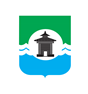 28.12.2022 года № 378РОССИЙСКАЯ ФЕДЕРАЦИЯИРКУТСКАЯ ОБЛАСТЬДУМА БРАТСКОГО РАЙОНАРЕШЕНИЕО бюджете муниципального образования «Братский район» на 2023 год и на плановый период 2024 и 2025 годовРуководствуясь Бюджетным кодексом Российской Федерации, статьями 15, 35, 52 Федерального закона от 06.10.2003 года № 131-ФЗ «Об общих принципах организации местного самоуправления в Российской Федерации», Положением о бюджетном процессе в муниципальном образовании «Братский район», утвержденным решением Думы Братского района № 14 от 26.11.2014 года, статьями 30, 46, 68 Устава муниципального образования «Братский район», Дума Братского районаРЕШИЛА:1. Утвердить основные характеристики бюджета муниципального образования «Братский район» (далее – районный бюджет) на 2023 год:прогнозируемый общий объем доходов районного бюджета в сумме 2 982 362,0 тыс. рублей, в том числе объем налоговых и неналоговых доходов в сумме 537 555,8 тыс. рублей, объем безвозмездных поступлений в сумме 2 444 806,2 тыс. рублей, из них объем межбюджетных трансфертов, получаемых из других бюджетов бюджетной системы Российской Федерации, в сумме 2 444 806,2 тыс. рублей; общий объем расходов районного бюджета в сумме 3 022 703,5 тыс. рублей;размер дефицита районного бюджета в сумме 40 341,5 тыс. рублей или 7,5% утвержденного общего годового объема доходов районного бюджета без учета утвержденного объема безвозмездных поступлений.С учетом снижения остатков средств на счетах по учету средств районного бюджета размер дефицита составит 40 000,0 тыс. рублей, или 7,4% утвержденного общего годового объема доходов районного бюджета без учета утвержденного объема безвозмездных поступлений.2. Утвердить основные характеристики районного бюджета на плановый период 2024 и 2025 годов:прогнозируемый общий объем доходов районного бюджета на 2024 год в сумме 2 599 578,6 тыс. рублей, в том числе объем налоговых и неналоговых доходов в сумме 571 403,7 тыс. рублей, объем безвозмездных поступлений в сумме 2 028 174,9 тыс. рублей, из них объем межбюджетных трансфертов, получаемых из других бюджетов бюджетной системы Российской Федерации, в сумме 2 028 174,9 тыс. рублей, на 2025 год в сумме 2 726 450,6 тыс. рублей, в том числе объем налоговых и неналоговых доходов в сумме 603 515,1 тыс. рублей, объем безвозмездных поступлений в сумме 2 122 935,5 тыс. рублей, из них объем межбюджетных трансфертов, получаемых из других бюджетов бюджетной системы Российской Федерации, в сумме 2 122 935,5 тыс. рублей;общий объем расходов районного бюджета на 2024 год в сумме 2 641 578,6 тыс. рублей, в том числе условно утвержденные расходы в сумме 18 000,0 тыс. рублей, на 2025 год в сумме 2 749 450,6 тыс. рублей, в том числе условно утвержденные расходы в сумме 37 000,0 тыс. рублей;размер дефицита районного бюджета на 2024 год в сумме 42 000,0 тыс. рублей, или 7,4% утвержденного общего годового объема доходов районного бюджета без учета утвержденного объема безвозмездных поступлений, на 2025 год в сумме 23 000,0 тыс. рублей, или 3,8% утвержденного общего годового объема доходов районного бюджета без учета утвержденного объема безвозмездных поступлений. 3. Установить, что доходы районного бюджета, поступающие в 2023 – 2025 годах, формируются за счет:1) налоговых доходов, в том числе:а) доходов от местных налогов и сборов, в соответствии с нормативами, установленными Бюджетным кодексом Российской Федерации, Законом Иркутской области «Об областном бюджете на 2023 год и на плановый период 2024 и 2025 годов»;б) доходов от региональных налогов, в соответствии с нормативами, установленными Законом Иркутской области «Об областном бюджете на 2023 год и на плановый период 2024 и 2025 годов»;в) доходов от федеральных налогов, в том числе налогов, предусмотренных специальными налоговыми режимами, в соответствии с нормативами, установленными Бюджетным кодексом Российской Федерации, Законами Иркутской области «Об областном бюджете на 2023 год и на плановый период 2024 и 2025 годов», «О межбюджетных трансфертах и нормативах отчислений доходов в местные бюджеты»;2) неналоговых доходов; 3) безвозмездных поступлений.4. Установить нормативы распределения доходов между районным бюджетом и бюджетами поселений района на 2023 год и на плановый период 2024 и 2025 годов согласно приложению 1 к настоящему решению.5. Утвердить:1) прогнозируемые доходы районного бюджета на 2023 год и на плановый период 2024 и 2025 годов по классификации доходов бюджетов Российской Федерации согласно приложениям 2, 3 к настоящему решению;2) распределение бюджетных ассигнований по разделам и подразделам классификации расходов бюджетов на 2023 год и на плановый период 2024 и 2025 годов согласно приложениям 4, 5 к настоящему решению;3) распределение бюджетных ассигнований по целевым статьям (муниципальным программам и непрограммным направлениям деятельности), группам видов расходов, разделам, подразделам классификации расходов бюджетов на 2023 год и на плановый период 2024 и 2025 годов согласно приложениям 6, 7 к настоящему решению;4) ведомственную структуру расходов районного бюджета (по главным распорядителям бюджетных средств районного бюджета, целевым статьям (муниципальным программам и непрограммным направлениям деятельности), группам видов расходов, разделам, подразделам классификации расходов бюджетов) на 2023 год и на плановый период 2024 и 2025 годов согласно приложениям 8, 9 к настоящему решению.6. Утвердить общий объем бюджетных ассигнований, направляемых на исполнение публичных нормативных обязательств:на 2023 год в сумме 1 640,0 тыс. рублей;на 2024 год в сумме 1 640,0 тыс. рублей;на 2025 год в сумме 1 790,0 тыс. рублей.7. Установить, что при исполнении районного бюджета в 2023 – 2025 годах приоритетными направлениями являются следующие расходы:1) расходы на заработную плату с начислениями на нее;2) приобретение продуктов питания;3) мероприятия по оздоровлению детей;4) оплата коммунальных услуг; 5) проведение противопожарных мероприятий; 6) мероприятия по подготовке к зиме.8. Установить, что в расходной части районного бюджета создается резервный фонд администрации муниципального образования «Братский район»:на 2023 год в сумме 500,0 тыс. рублей;на 2024 год в сумме 500,0 тыс. рублей;на 2025 год в сумме 500,0 тыс. рублей.9. Утвердить объем бюджетных ассигнований муниципального дорожного фонда:на 2023 год в сумме 34 955,9 тыс. рублей;на 2024 год в сумме 25 123,9 тыс. рублей;на 2025 год в сумме 17 393,4 тыс. рублей.10. Утвердить общий объем бюджетных ассигнований, направляемых на реализацию плана мероприятий, указанных в статьях 16.6, 75.1, 78.2. Федерального закона от 10 января 2002 года № 7-ФЗ «Об охране окружающей среды»:на 2023 год – 4 747,2 тыс. рублей;на 2024 год – 4 915,3 тыс. рублей;на 2025 год – 5 090,1 тыс. рублей.Реализация плана мероприятий осуществляется за счет:- платы за негативное воздействие на окружающую среду, - административных штрафов за административные правонарушения в области охраны окружающей среды и природопользования,- платежей по искам о возмещении вреда, причиненного окружающей среде, в том числе водным объектам, вследствие нарушений обязательных требований, а также платежей, уплачиваемых при добровольном возмещении вреда, причиненного окружающей среде, в том числе водным объектам, вследствие нарушений обязательных требований.	11. Утвердить объем межбюджетных трансфертов, предоставляемых из районного бюджета бюджетам поселений района:на 2023 год в сумме 427 005,5тыс. рублей;на 2024 год в сумме 353 186,2 тыс. рублей;на 2025 год в сумме 356 336,3 тыс. рублей.12. Установить уровень бюджетной обеспеченности, до которого доводится уровень бюджетной обеспеченности поселений при распределении дотаций на выравнивание бюджетной обеспеченности поселений за счет средств районного бюджета:на 2023 год в размере 3,280;на 2024 год в размере 3,224;на 2025 год в размере 3,276.13. Утвердить в составе расходов районного бюджета на 2023 год и на плановый период 2024 и 2025 годов объем дотаций на выравнивание бюджетной обеспеченности поселений, с распределением согласно приложению 10 к настоящему решению:на 2023 год в сумме 387 217,0 тыс. рублей;на 2024 год в сумме 313 397,7 тыс. рублей;на 2025 год в сумме 316 547,8 тыс. рублей.14. Для расчета распределения размера дотации на выравнивание бюджетной обеспеченности поселений в 2023 – 2025 годах:1) установить поправочный коэффициент Кi,2, учитывающий экономические особенности поселений, рассчитанный на базе налоговых (за исключением акцизов по подакцизным товарам (продукции), производимым на территории Российской Федерации) и неналоговых доходов поселений района (в расчете на одного жителя), согласно приложению 11 к настоящему решению;2) установить весовые коэффициенты А1 = 0,346; А2 = 0,293; А3 = 0,195; А4 = 0,141; А5 = 0,025;3) утвердить методику определения оценки расходов вопросов местного значения поселения согласно приложению 12 к настоящему решению;4) установить порядок определения расчетного объема доходных источников и расчетного объема расходных обязательств поселения согласно приложению 13 к настоящему решению. 15. Установить, что в 2023 – 2025 годах из районного бюджета бюджетам поселений района предоставляются иные межбюджетные трансферты в форме дотации на поддержку мер по обеспечению сбалансированности местных бюджетов.16. Утвердить распределение иных межбюджетных трансфертов в форме дотаций на поддержку мер по обеспечению сбалансированности бюджетов бюджетам поселений Братского района на 2023 год и на плановый период 2024 и 2025 годов, согласно приложению 14 к настоящему решению.17. Установить, что остатки средств районного бюджета на начало 2023 года, за исключением остатков средств муниципального дорожного фонда, остатков средств, направляемых на реализацию плана мероприятий, указанных в статьях 16.6, 75.1, 78.2. Федерального закона от 10 января 2002 года № 7-ФЗ «Об охране окружающей среды», и остатков неиспользованных межбюджетных трансфертов, имеющих целевое назначение, в объеме до 100 процентов могут направляться на покрытие временных кассовых разрывов, возникающих при исполнении районного бюджета.18. Установить в соответствии с пунктом 3 статьи 20 Положения о бюджетном процессе в муниципальном образовании «Братский район», утвержденного решением Думы Братского района № 14 от 26.11.2014 года, следующие дополнительные основания для внесения изменений в сводную бюджетную роспись районного бюджета:1) внесение изменений в установленном порядке в муниципальные программы – в пределах общей суммы, утвержденной по соответствующей муниципальной программе приложениями 6, 7 к настоящему решению;2) внесение изменений в установленном порядке в муниципальные программы – в пределах общей суммы, утвержденной соответствующему главному распорядителю бюджетных средств приложениями 8, 9 к настоящему решению;3) перераспределение бюджетных ассигнований, предусмотренных главному распорядителю бюджетных средств на предоставление муниципальным бюджетным и автономным учреждениям субсидий на финансовое обеспечение выполнения ими муниципального задания и субсидий на иные цели, между разделами, подразделами, целевыми статьями, видами расходов классификации расходов бюджета;4) распределение межбюджетных трансфертов районному бюджету постановлениями (распоряжениями) Правительства Иркутской области, распоряжениями органов государственной власти Иркутской области, а также увеличение бюджетных ассигнований в случае фактического поступления иных межбюджетных трансфертов из областного бюджета сверх доходов, утвержденных настоящим решением;5) внесение изменений в соглашения о предоставлении из областного бюджета субсидий и (или) иных межбюджетных трансфертов;6) перераспределение бюджетных ассигнований между главными распорядителями бюджетных средств, разделами, подразделами, целевыми статьями, группами видов расходов бюджета на сумму средств, необходимых для выполнения условий софинансирования, установленных для получения межбюджетных трансфертов, предоставляемых районному бюджету из бюджетов бюджетной системы Российской Федерации в форме субсидий и иных межбюджетных трансфертов, в том числе путем введения новых кодов классификации расходов районного бюджета, – в пределах объема бюджетных ассигнований, предусмотренных настоящим решением;7) перераспределение бюджетных ассигнований между главными распорядителями бюджетных средств, разделами, подразделами, целевыми статьями, группами видов расходов бюджета на сумму средств, необходимых для реализации муниципальных проектов, – в пределах объема бюджетных ассигнований, предусмотренных настоящим решением;8) перераспределение бюджетных ассигнований между разделами, подразделами, целевыми статьями, группами видов расходов бюджета – в пределах объема бюджетных ассигнований, предусмотренных соответствующему главному распорядителю бюджетных средств на обеспечение деятельности органов местного самоуправления;9) перераспределение межбюджетных трансфертов между главными распорядителями бюджетных средств, разделами, подразделами, целевыми статьями, группами видов расходов бюджета на сумму средств, необходимых для реализации проектов перечня народных инициатив, инициативных проектов, – в пределах объема бюджетных ассигнований, предусмотренных на реализацию проектов перечня народных инициатив, инициативных проектов;10) образование, ликвидация, реорганизация органов местного самоуправления, муниципальных учреждений, изменение наименования главного распорядителя бюджетных средств;11) внесение изменений в порядок формирования и применения кодов бюджетной классификации Российской Федерации, их структуру и принципы назначения, утверждаемые Министерством финансов Российской Федерации (далее – Порядок), и (или) приведение кодов классификации расходов бюджетов в соответствие с Порядком.19. Установить, что безвозмездные поступления от юридических и физических лиц, имеющие целевое назначение, фактически полученные при исполнении районного бюджета сверх объемов, утвержденных настоящим решением, направляются на увеличение расходов районного бюджета, соответствующих целям их предоставления.20. Установить, что финансовое управление Администрации муниципального образования «Братский район» в процессе исполнения районного бюджета в 2023 – 2025 годах вправе без внесения изменений в решение о районном бюджете принимать решения о перераспределении бюджетных ассигнований, предусмотренных на предоставление иных межбюджетных трансфертов в форме дотаций на поддержку мер по обеспечению сбалансированности бюджетов, между бюджетами поселений района в случае возникновения чрезвычайных ситуаций, связанных с угрозой жизнеобеспечения населенных пунктов и муниципальных  учреждений, находящихся в ведении органов местного самоуправления поселений района.21. Утвердить расходы, осуществляемые за счет субвенций на осуществление отдельных переданных государственных полномочий, предоставляемых из областного бюджета, в 2023 – 2025 годах согласно приложениям 15, 16 к настоящему решению.22. Установить, что оплата кредиторской задолженности по принятым в предыдущие годы бюджетным обязательствам получателей бюджетных средств, сложившейся по состоянию на 1 января 2023 года, осуществляется за счет средств районного бюджета в пределах доведенных до получателя бюджетных средств лимитов бюджетных обязательств на 2023 год. 23. Установить, что в 2023 – 2025 годах из районного бюджета предоставляются субсидии:1) муниципальным бюджетным и автономным учреждениям: а) на финансовое обеспечение выполнения ими муниципального задания, рассчитанные с учетом нормативных затрат на оказание ими муниципальных услуг физическим и (или) юридическим лицам и нормативных затрат на содержание муниципального имущества;б) на иные цели, связанные с:реализацией мероприятий по организации отдыха, оздоровления и занятости детей;исполнением судебных решений;оплатой кредиторской задолженности прошлых лет;реализацией прочих мероприятий на цели, не связанные с финансовым обеспечением выполнения ими муниципального задания. Порядок предоставления субсидий, указанных в абзаце «а» подпункта 1 пункта 22 настоящего решения, устанавливается администрацией муниципального образования «Братский район».Порядок определения объема и условия предоставления субсидий, указанных в абзаце «б» подпункта 1 пункта 22 настоящего решения, устанавливается администрацией муниципального образования «Братский район».2) юридическим лицам (за исключением субсидий государственным (муниципальным) учреждениям), индивидуальным предпринимателям, а также физическим лицам – производителям товаров, работ, услуг, зарегистрированным и осуществляющим свою деятельность на территории района, на безвозмездной и безвозвратной основе в целях возмещения недополученных доходов и (или) финансового обеспечения (возмещения) затрат в связи с производством (реализацией) товаров (за исключением подакцизных товаров, кроме автомобилей легковых и мотоциклов, алкогольной продукции, предназначенной для экспортных поставок, винограда, винодельческой продукции, произведенной из указанного винограда: вин, игристых вин (шампанских), ликерных вин с защищенным географическим указанием, с защищенным наименованием места происхождения (специальных вин), виноматериалов), выполнением работ, оказанием услуг в случае:а) частичного финансового обеспечения (возмещения) транспортных расходов юридических лиц и индивидуальных предпринимателей, осуществляющих розничную торговлю и доставку продовольственных товаров.Категории и (или) критерии отбора юридических лиц (за исключением государственных (муниципальных) учреждений), индивидуальных предпринимателей, а также физических лиц – производителей товаров, работ, услуг, имеющих право на получение субсидий, цели, условия и порядок предоставления субсидий, указанных в подпункте 2 пункта 22 настоящего решения, порядок возврата субсидий в случае нарушения условий, установленных при их предоставлении, порядок возврата в текущем финансовом году получателем субсидий остатков субсидий, не использованных в отчетном финансовом году, в случаях, предусмотренных соглашениями (договорами) о предоставлении субсидий, положения об обязательной проверке главным распорядителем (распорядителем) бюджетных средств, предоставляющим субсидию, и органом муниципального финансового контроля соблюдения условий, целей и порядка предоставления субсидий их получателями устанавливаются администрацией муниципального образования «Братский район».3) некоммерческим организациям, не являющимися государственными (муниципальными) учреждениями, в целях:а) обеспечения бесплатного питания для учащихся из многодетных и малоимущих семей, посещающих частные общеобразовательные организации, расположенные на территории Братского района, осуществляющие образовательную деятельность по имеющим государственную аккредитацию основным общеобразовательным программам.Порядок определения объема и предоставления субсидий, указанных в подпункте 3 пункта 22 настоящего решения, устанавливается администрацией муниципального образования «Братский район».24. Установить, что в 2023 – 2025 годах из районного бюджета предоставляются гранты в форме субсидии:1) бюджетным, автономным и некоммерческим организациям, не являющимся государственными (муниципальными) учреждениями, коммерческим организациям на финансовое обеспечение затрат в связи с производством (реализацией) товаров, выполнением работ, оказанием услуг, не подлежащих казначейскому сопровождению, в целях:а) реализации мероприятий по обеспечению функционирования модели персонифицированного финансирования дополнительного образования детей. Порядок определения объема и предоставления грантов в форме субсидий, указанных в подпункте 1 пункта 23 настоящего решения, устанавливается администрацией муниципального образования «Братский район».25. Установить, что в соответствии со статьей 242.26 Бюджетного кодекса Российской Федерации казначейскому сопровождению подлежат следующие средства местного бюджета с последующим подтверждением их использования в соответствии с условиями и (или) целями, установленными при предоставлении указанных средств:1) авансовые платежи по муниципальным контрактам о поставке товаров, выполнении работ, оказании услуг, заключаемым на сумму 50 000,0 тыс. рублей и более;2) авансовые платежи по контрактам (договорам) о поставке товаров, выполнении работ, оказании услуг, заключаемым исполнителями и соисполнителями в рамках исполнения указанного в подпункте 1 пункта 25 настоящего решения муниципальных контрактов (контрактов (договоров)) о поставке товаров, выполнении работ, оказании услуг.26. Утвердить верхний предел муниципального внутреннего долга муниципального образования «Братский район»:по состоянию на 1 января 2024 года в размере 109 290,8 тыс. рублей, в том числе верхний предел долга по муниципальным гарантиям муниципального образования «Братский район» – 0,0 тыс. рублей;по состоянию на 1 января 2025 года в размере 151 290,8 тыс. рублей, в том числе верхний предел долга по муниципальным гарантиям муниципального образования «Братский район» – 0,0 тыс. рублей;по состоянию на 1 января 2026 года в размере 174 290,8 тыс. рублей, в том числе верхний предел долга по муниципальным гарантиям муниципального образования «Братский район» – 0,0 тыс. рублей.27. Утвердить программу муниципальных внутренних заимствований Братского района на 2023 год и на плановый период 2024 и 2025 годов согласно приложению 17 к настоящему решению.28. Утвердить источники внутреннего финансирования дефицита районного бюджета на 2023 год и на плановый период 2024 и 2025 годов согласно приложениям 18, 19 к настоящему решению.29. Настоящее решение вступает в силу с 1 января 2023 года.30. Настоящее решение подлежит официальному опубликованию в газете «Братский район».Приложение 2 к решению Думы Братского района от 28.12.2022 года № 378 «О бюджете муниципального образования «Братский район» на 2023 год и на плановый период 2024 и 2025 годовПриложение 3 к решению Думы Братского района от 28.12.2022 года № 378 «О бюджете муниципального образования «Братский район» на 2023 год и на плановый период 2024 и 2025 годовПриложение 4 к решению Думы Братского района от 28.12.2022 года № 378«О бюджете муниципального образования «Братский район» на 2023 год и на плановый период 2024 и 2025 годовПриложение 5 к решению Думы Братского района от 28.12.2022 года № 378«О бюджете муниципального образования «Братский район» на 2023 год и на плановый период 2024 и 2025 годовПриложение 6 к решению Думы Братского района от 28.12.2022 года № 378 «О бюджете муниципального образования «Братский район» на 2023 год и на плановый период 2024 и 2025 годовПриложение 7 к решению Думы Братского района от 28.12.2022 года № 378 «О бюджете муниципального образования «Братский район» на 2023 год и на плановый период 2024 и 2025 годовПриложение 8 к решению Думы Братского района от 28.12.2022 года № 378 «О бюджете муниципального образования «Братский район» на 2023 год и на плановый период 2024 и 2025 годовПриложение 9 к решению Думы Братского района от 28.12.2022 года № 378 «О бюджете муниципального образования «Братский район» на 2023 год и на плановый период 2024 и 2025 годовПриложение 10 к решению Думы Братского района от 28.12.2022 года № 378«О бюджете муниципального образования «Братский район» на 2023 год и на плановый период 2024 и 2025 годовПриложение 11 к решению Думы Братского района от 28.12.2022 года № 378«О бюджете муниципального образования «Братский район» на 2023 год и на плановый период 2024 и 2025 годовПриложение 12 к решению Думы Братского района от 28.12.2022 года № 378 «О бюджете муниципального образования «Братский район» на 2023 год и на плановый период 2024 и 2025 годов	МЕТОДИКА ОПРЕДЕЛЕНИЯ ОЦЕНКИ РАСХОДОВ ВОПРОСОВ МЕСТНОГО ЗНАЧЕНИЯ ПОСЕЛЕНИЯ1. Настоящая методика разработана на основании Закона Иркутской области от 22.10.2013 года № 74-ОЗ «О межбюджетных трансфертах и нормативах отчислений доходов в местные бюджеты» в целях распределения размера дотаций на выравнивание бюджетной обеспеченности поселений и определяет правила расчета оценки расходов следующих вопросов местного значения поселения:на содержание органов местного самоуправления;по организации культуры и физической культуры;по содержанию и ремонту дорог, организации благоустройства;в сфере электро-, тепло-, газо- и водоснабжения населения, водоотведения, снабжения населения топливом;на софинансирование по другим направлениям в целях участия поселений в государственных программах Иркутской области.2. Расчет оценки расходов на очередной финансовый год по каждому из указанных вопросов местного значения поселений осуществляется на основании формы оценки исполнения местного бюджета до конца текущего финансового года с учетом прогноза по доходам, расходам и источникам финансирования дефицита местного бюджета, формируемой в программном продукте «Свод-Смарт» по состоянию на 1 октября текущего финансового года.При оценке расходов на содержание органов местного самоуправления, а также на реализацию вопросов местного значения по организации культуры, физической культуры, по содержанию и ремонту дорог, организации благоустройства, в сфере электро-, тепло-, газо- и водоснабжения населения, водоотведения, снабжения населения топливом учитываются расходы на софинансирование расходных обязательств органов местного самоуправления по соответствующим направлениям расходов, предусмотренные проектом закона Иркутской области «Об областном бюджете на 2023 год и на плановый период 2024 и 2025 годов».Оценка расходов на софинансирование расходных обязательств органов местного самоуправления осуществляется по всем вопросам местного значения, за исключением расходов на софинансирование расходных обязательств, связанных с содержанием органов местного самоуправления, а также реализацией вопросов местного значения по организации культуры, физической культуры, по содержанию и ремонту дорог, организации благоустройства, в сфере электро-, тепло-, газо- и водоснабжения населения, водоотведения, снабжения населения топливом.3. В оценку расходов не включаются расходы, осуществляемые за счет межбюджетных трансфертов, имеющих целевую направленность.4. В оценку расходов вопроса местного значения поселения по содержанию и ремонту дорог не включаются расходы, осуществляемые за счет акцизов по подакцизным товарам (продукции), производимым на территории Российской Федерации.Приложение 13 к решению Думы Братского района от 28.12.2022 года № 378 «О бюджете муниципального образования «Братский район» на 2023 год и на плановый период 2024 и 2025 годовПОРЯДОК ОПРЕДЕЛЕНИЯ РАСЧЕТНОГО ОБЪЕМА ДОХОДНЫХ ИСТОЧНИКОВ И РАСЧЕТНОГО ОБЪЕМА РАСХОДНЫХ ОБЯЗАТЕЛЬСТВ ПОСЕЛЕНИЯ1. Настоящий порядок разработан на основании Закона Иркутской области от 30.11.2021 года № 121-ОЗ «О наделении органов местного самоуправления муниципальных районов Иркутской области государственными полномочиями по расчету и предоставлению дотаций на выравнивание бюджетной обеспеченности поселений, входящих в состав муниципального района Иркутской области, бюджетам поселений» в целях распределения размера дотаций на выравнивание бюджетной обеспеченности поселений за счет средств субвенции из областного бюджета на осуществление областных государственных полномочий по расчету и предоставлению дотаций на выравнивание бюджетной обеспеченности поселений, входящих в состав муниципального района, бюджетам поселений, и определяет правила расчета объема доходных источников и расчетного объема расходных обязательств поселения.2. Право на получение дотаций на выравнивание бюджетной обеспеченности поселений за счет средств субвенции из областного бюджета на осуществление областных государственных полномочий по расчету и предоставлению дотаций на выравнивание бюджетной обеспеченности поселений, входящих в состав муниципального района, бюджетам поселений, имеют поселения, в бюджетах которых доля дотаций из других бюджетов бюджетной системы Российской Федерации, в течение двух из трех последних отчетных финансовых лет превышала 20 процентов объема доходов местного бюджета, за исключением субвенций и иных межбюджетных трансфертов, предоставляемых на осуществление части полномочий по решению вопросов местного значения в соответствии с соглашениями, заключенными муниципальным районом и поселениями.3. Право на получение дотаций на выравнивание бюджетной обеспеченности поселений за счет средств субвенции из областного бюджета на осуществление областных государственных полномочий по расчету и предоставлению дотаций на выравнивание бюджетной обеспеченности поселений, входящих в состав муниципального района, бюджетам поселений, имеют поселения, в бюджетах которых доля дотаций из других бюджетов бюджетной системы Российской Федерации, в течение двух из трех последних отчетных финансовых лет превышала 50 процентов объема доходов местного бюджета, за исключением субвенций и иных межбюджетных трансфертов, предоставляемых на осуществление части полномочий по решению вопросов местного значения в соответствии с соглашениями, заключенными муниципальным районом и поселениями.4. Расчет показателей осуществляется на уровне оценки на очередной финансовый год на основании формы оценки исполнения местного бюджета до конца текущего финансового года с учетом прогноза по доходам, расходам и источникам финансирования дефицита местного бюджета, формируемой в программном продукте «Свод-Смарт» по состоянию на 1 октября текущего финансового года.5. В объем доходных источников, которые могут быть направлены поселением на исполнение расходных обязательств, включаются налоговые (за исключением акцизов по подакцизным товарам (продукции), производимым на территории Российской Федерации) и неналоговые доходы поселения.6. В объем расходных обязательств поселения включаются расходы поселения, за исключением расходных обязательств, осуществляемых за счет межбюджетных трансфертов, имеющих целевую направленность, а также акцизов по подакцизным товарам (продукции), производимым на территории Российской Федерации.Приложение 14 к решению Думы Братского района от 28.12.2022 года № 378 «О бюджете муниципального образования «Братский район» на 2023 год и на плановый период 2024 и 2025 годовПриложение 15 к решению Думы Братского района от 28.12.2022 года № 378 «О бюджете муниципального образования «Братский район» на 2023 год и на плановый период 2024 и 2025 годовПриложение 16 к решению Думы Братского района от 28.12.2022 года № 378 «О бюджете муниципального образования «Братский район» на 2023 год и на плановый период 2024 и 2025 годовПриложение 17 к решению Думы Братского района от 28.12.2022 года № 378 «О бюджете муниципального образования «Братский район» на 2023 год и на плановый период 2024 и 2025 годовПриложение 18 к решению Думы Братского района от 28.12.2022 года № 378 «О бюджете муниципального образования «Братский район» на 2023 год и на плановый период 2024 и 2025 годовПриложение 19 к решению Думы Братского района от 28.12.2022 года № 378 «О бюджете муниципального образования «Братский район» на 2023 год и на плановый период 2024 и 2025 годовПредседатель Думы Братского района ___________________С.В. КоротченкоМэр Братского района ___________________А.С. ДубровинПриложение 1 к решению Думы Братского района от 28.12.2022 года № 378 «О бюджете муниципального образования «Братский район» на 2023 год и на плановый период 2024 и 2025 годов Приложение 1 к решению Думы Братского района от 28.12.2022 года № 378 «О бюджете муниципального образования «Братский район» на 2023 год и на плановый период 2024 и 2025 годов Приложение 1 к решению Думы Братского района от 28.12.2022 года № 378 «О бюджете муниципального образования «Братский район» на 2023 год и на плановый период 2024 и 2025 годов Приложение 1 к решению Думы Братского района от 28.12.2022 года № 378 «О бюджете муниципального образования «Братский район» на 2023 год и на плановый период 2024 и 2025 годов Приложение 1 к решению Думы Братского района от 28.12.2022 года № 378 «О бюджете муниципального образования «Братский район» на 2023 год и на плановый период 2024 и 2025 годов Нормативы распределения доходов между районным бюджетом и бюджетами поселений района на 2023 год и плановый период 2024 и 2025 годовНормативы распределения доходов между районным бюджетом и бюджетами поселений района на 2023 год и плановый период 2024 и 2025 годовНормативы распределения доходов между районным бюджетом и бюджетами поселений района на 2023 год и плановый период 2024 и 2025 годовНормативы распределения доходов между районным бюджетом и бюджетами поселений района на 2023 год и плановый период 2024 и 2025 годовНормативы распределения доходов между районным бюджетом и бюджетами поселений района на 2023 год и плановый период 2024 и 2025 годовНаименование групп, подгрупп, статей и подстатей доходовКод бюджетной классификации Российской ФедерацииНормативы отчислений (%)Нормативы отчислений (%)Нормативы отчислений (%)Наименование групп, подгрупп, статей и подстатей доходовКод бюджетной классификации Российской Федерациирайонный бюджетбюджет               города Вихоревкабюджеты сельских поселенийНАЛОГОВЫЕ И НЕНАЛОГОВЫЕ ДОХОДЫ 000 1 00 00000 00 0000 000ДОХОДЫ ОТ ОКАЗАНИЯ ПЛАТНЫХ УСЛУГ (РАБОТ) И КОМПЕНСАЦИИ ЗАТРАТ ГОСУДАРСТВА000 1 13 00000 00 0000 000Доходы от оказания информационных услуг органами местного самоуправления сельских поселений, казенными учреждениями сельских поселений000 1 13 01076 10 0000 130 - -100Доходы от оказания информационных услуг органами местного самоуправления городских поселений, казенными учреждениями городских поселений000 1 13 01076 13 0000 130 -100 -Плата за оказание услуг по присоединению объектов дорожного сервиса к автомобильным дорогам общего пользования местного значения, зачисляемая в бюджеты сельских поселений000 1 13 01540 10 0000 130 - -100Плата за  оказание услуг по присоединению объектов дорожного сервиса к автомобильным дорогам общего пользования местного значения, зачисляемая в бюджеты городских поселений000 1 13 01540 13 0000 130 -100 -Прочие доходы от оказания платных услуг (работ) получателями средств бюджетов сельских поселений000 1 13 01995 10 0000 130 - -100Прочие доходы от оказания платных услуг (работ) получателями средств бюджетов городских поселений000 1 13 01995 13 0000 130 -100 -Доходы, поступающие в порядке возмещения расходов, понесенных в связи с эксплуатацией имущества сельских поселений000 1 13 02065 10 0000 130 - -100Доходы, поступающие в порядке возмещения расходов, понесенных в связи с эксплуатацией  имущества городских поселений000 1 13 02065 13 0000 130 -100 -Прочие доходы от компенсации затрат бюджетов сельских поселений000 1 13 02995 10 0000 130 - -100Прочие доходы от компенсации затрат  бюджетов городских поселений000 1 13 02995 13 0000 130 -100 -ДОХОДЫ ОТ ПРОДАЖИ МАТЕРИАЛЬНЫХ И НЕМАТЕРИАЛЬНЫХ АКТИВОВ000 1 14 00000 00 0000 000Средства от распоряжения и реализации выморочного и иного имущества, обращенного в доходы сельских поселений (в части реализации основных средств по указанному имуществу)000 1 14 03050 10 0000 410 - -100Средства от распоряжения и реализации выморочного и иного имущества, обращенного в доходы городских поселений (в части реализации основных средств по указанному имуществу)000 1 14 03050 13 0000 410 -100 -Средства от распоряжения и реализации выморочного и иного имущества, обращенного в доходы сельских поселений (в части реализации материальных запасов по указанному имуществу)000 1 14 03050 10 0000 440 - -100Средства от распоряжения и реализации выморочного и иного имущества, обращенного в доходы городских поселений (в части реализации материальных запасов по указанному имуществу)000 1 14 03050 13 0000 440 -100 -БЕЗВОЗМЕЗДНЫЕ ПОСТУПЛЕНИЯ000 2 00 00000 00 0000 000ДОХОДЫ БЮДЖЕТОВ БЮДЖЕТНОЙ СИСТЕМЫ РОССИЙСКОЙ ФЕДЕРАЦИИ ОТ ВОЗВРАТА БЮДЖЕТАМИ БЮДЖЕТНОЙ СИСТЕМЫ РОССИЙСКОЙ ФЕДЕРАЦИИ И ОРГАНИЗАЦИЯМИ ОСТАТКОВ СУБСИДИЙ, СУБВЕНЦИЙ И ИНЫХ МЕЖБЮДЖЕТНЫХ ТРАНСФЕРТОВ, ИМЕЮЩИХ ЦЕЛЕВОЕ НАЗНАЧЕНИЕ, ПРОШЛЫХ ЛЕТ000 2 18 00000 00 0000 000Доходы бюджетов сельских поселений от возврата бюджетами бюджетной системы Российской Федерации остатков субсидий, субвенций и иных межбюджетных трансфертов, имеющих целевое назначение, прошлых лет, а также возврата организациями остатков субсидий прошлых лет000 2 18 00000 10 0000 1501 - -100Доходы бюджетов городских поселений от возврата бюджетами бюджетной системы Российской Федерации остатков субсидий, субвенций и иных межбюджетных трансфертов, имеющих целевое назначение, прошлых лет, а также возврата организациями остатков субсидий прошлых лет000 2 18 00000 13 0000 1501 -100 -1 Распределение доходов по всем статьям и подстатьям соответствующих подгруппы и элемента кода вида доходов и кода подвида доходов осуществляется по нормативам, указанным в группировочном коде бюджетной классификации.          1 Распределение доходов по всем статьям и подстатьям соответствующих подгруппы и элемента кода вида доходов и кода подвида доходов осуществляется по нормативам, указанным в группировочном коде бюджетной классификации.          1 Распределение доходов по всем статьям и подстатьям соответствующих подгруппы и элемента кода вида доходов и кода подвида доходов осуществляется по нормативам, указанным в группировочном коде бюджетной классификации.          1 Распределение доходов по всем статьям и подстатьям соответствующих подгруппы и элемента кода вида доходов и кода подвида доходов осуществляется по нормативам, указанным в группировочном коде бюджетной классификации.          1 Распределение доходов по всем статьям и подстатьям соответствующих подгруппы и элемента кода вида доходов и кода подвида доходов осуществляется по нормативам, указанным в группировочном коде бюджетной классификации.          Прогнозируемые доходы районного бюджета на 2023 год по классификации доходов бюджетов Российской ФедерацииПрогнозируемые доходы районного бюджета на 2023 год по классификации доходов бюджетов Российской ФедерацииПрогнозируемые доходы районного бюджета на 2023 год по классификации доходов бюджетов Российской Федерации(тыс. руб.)Наименование Код бюджетной классификации Российской ФедерацииСумма Наименование Код бюджетной классификации Российской ФедерацииСумма НАЛОГОВЫЕ И НЕНАЛОГОВЫЕ ДОХОДЫ000 1 00 00000 00 0000 000537 555,8НАЛОГИ НА ПРИБЫЛЬ, ДОХОДЫ000 1 01 00000 00 0000 000 386 340,1Налог на доходы физических лиц000 1 01 02000 01 0000 110 386 340,1Налог на доходы физических лиц с доходов, источником которых является налоговый агент, за исключением доходов, в отношении которых исчисление и уплата налога осуществляются в соответствии со статьями 227, 227.1 и 228 Налогового кодекса Российской Федерации000 1 01 02010 01 0000 110381 290,1Налог на доходы физических лиц с доходов, полученных от осуществления деятельности физическими лицами, зарегистрированными в качестве индивидуальных предпринимателей, нотариусов, занимающихся частной практикой, адвокатов, учредивших адвокатские кабинеты и других лиц, занимающихся частной практикой в соответствии со статьей 227 Налогового кодекса Российской Федерации000 1 01 02020 01 0000 110858,1Налог на доходы физических лиц с доходов, полученных физическими лицами в соответствии со статьей 228 Налогового Кодекса Российской Федерации000 1 01 02030 01 0000 1101 460,0Налог на доходы физических лиц в виде фиксированных авансовых платежей с доходов, полученных физическими лицами, являющимися иностранными гражданами, осуществляющими трудовую деятельность по найму у физических лиц на основании патента в соответствии  со статьей 227.1 Налогового кодекса Российской Федерации000 1 01 02040 01 0000 110 15,9Налог на доходы физических лиц части суммы налога, превышающей 650 000 рублей, относящейся к части налоговой базы, превышающей 5 000 000 рублей000 1 01 02080 01 0000 110 2 716,0НАЛОГИ НА ТОВАРЫ (РАБОТЫ, УСЛУГИ), РЕАЛИЗУЕМЫЕ НА ТЕРРИТОРИИ РОССИЙСКОЙ ФЕДЕРАЦИИ000 1 03 00000 00 0000 00014 780,7Акцизы по подакцизным товарам (продукции), производимым на территории Российской Федерации000 1 03 02000 01 0000 11014 780,7Доходы от уплаты акцизов на дизельное топливо, подлежащие распределению между бюджетами субъектов Российской Федерации и местными бюджетами с учетом установленных дифференцированных нормативов отчислений в местные бюджеты000 1 03 02230 01 0000 1107 000,9Доходы от уплаты акцизов на дизельное топливо, подлежащие распределению между бюджетами субъектов Российской Федерации и местными бюджетами с учетом установленных дифференцированных нормативов отчислений в местные бюджеты (по нормативам, установленным Федеральным законом о федеральном бюджете в целях формирования дорожных фондов субъектов Российской Федерации)000 1 03 02231 01 0000 1107 000,9Доходы от уплаты акцизов на моторные масла для дизельных и (или) карбюраторных (инжекторных) двигателей, подлежащие распределению между бюджетами субъектов Российской Федерации и местными бюджетами с учетом установленных дифференцированных нормативов отчислений в местные бюджеты000 1 03 02240 01 0000 11048,6Доходы от уплаты акцизов на моторные масла для дизельных и (или) карбюраторных (инжекторных) двигателей, подлежащие распределению между бюджетами субъектов Российской Федерации и местными бюджетами с учетом установленных дифференцированных нормативов отчислений в местные бюджеты (по нормативам, установленным Федеральным законом о федеральном бюджете в целях формирования дорожных фондов субъектов Российской Федерации)000 1 03 02241 01 0000 11048,6Доходы от уплаты акцизов на автомобильный бензин,  подлежащие распределению между бюджетами субъектов Российской Федерации и местными бюджетами с учетом установленных дифференцированных нормативов отчислений в местные бюджеты000 1 03 02250 01 0000 1108 654,5Доходы от уплаты акцизов на автомобильный бензин, подлежащие распределению между бюджетами субъектов Российской Федерации и местными бюджетами с учетом установленных дифференцированных нормативов отчислений в местные бюджеты (по нормативам, установленным Федеральным законом о федеральном бюджете в целях формирования дорожных фондов субъектов Российской Федерации)000 1 03 02251 01 0000 1108 654,5Доходы от уплаты акцизов на прямогонный бензин, подлежащие распределению между бюджетами субъектов Российской Федерации и местными бюджетами с учетом установленных дифференцированных нормативов отчислений в местные бюджеты000 1 03 02260 01 0000 110-923,3Доходы от уплаты акцизов на прямогонный бензин, подлежащие распределению между бюджетами субъектов Российской Федерации и местными бюджетами с учетом установленных дифференцированных нормативов отчислений в местные бюджеты (по нормативам, установленным Федеральным законом о федеральном бюджете в целях формирования дорожных фондов субъектов Российской Федерации)000 1 03 02261 01 0000 110-923,3НАЛОГИ НА СОВОКУПНЫЙ ДОХОД000 1 05 00000 00 0000 00048 794,9Налог, взимаемый в связи с применением упрощенной системы налогообложения000 1 05 01000 00 0000 110 38 162,4Налог, взимаемый с налогоплательщиков, выбравших в качестве объекта налогообложения доходы000 1 05 01010 01 0000 110 26 426,0Налог, взимаемый с налогоплательщиков, выбравших в качестве объекта налогообложения доходы000 1 05 01011 01 0000 110 26 426,0Налог, взимаемый с налогоплательщиков, выбравших в качестве объекта налогообложения доходы, уменьшенные на величину расходов000 1 05 01020 01 0000 110 11 736,4Налог, взимаемый с налогоплательщиков, выбравших в качестве объекта налогообложения доходы, уменьшенные на величину расходов000 1 05 01021 01 0000 110 11 736,4Единый сельскохозяйственный налог 000 1 05 03000 01 0000 110 1 632,5Единый сельскохозяйственный налог 000 1 05 03010 01 0000 110 1 632,5Налог, взимаемый в связи с применением патентной системы налогообложения000 1 05 04000 02 0000 1109 000,0Налог, взимаемый в связи с применением патентной системы налогообложения, зачисляемый в бюджеты муниципальных районов000 1 05 04020 02 0000 1109 000,0ГОСУДАРСТВЕННАЯ ПОШЛИНА000 1 08 00000 00 0000 0008 774,0Государственная пошлина по делам, рассматриваемым в судах общей юрисдикции, мировыми судьями000 1 08 03000 01 0000 1108 774,0Государственная пошлина по делам, рассматриваемым в судах общей юрисдикции, мировыми судьями (за исключением Верховного Суда Российской Федерации)000 1 08 03010 01 0000 110 8 774,0ДОХОДЫ ОТ ИСПОЛЬЗОВАНИЯ ИМУЩЕСТВА, НАХОДЯЩЕГОСЯ В ГОСУДАРСТВЕННОЙ И МУНИЦИПАЛЬНОЙ СОБСТВЕННОСТИ000 1 11 00000 00 0000 00033 034,0Доходы, получаемые в виде арендной либо иной платы за передачу в возмездное пользование государственного и муниципального имущества (за исключением имущества бюджетных и автономных учреждений, а также имущества государственных и муниципальных унитарных предприятий, в том числе казенных)000 1 11 05000 00 0000 12032 339,0Доходы, получаемые в виде арендной платы за земельные участки, государственная собственность на которые не разграничена, а также средства от продажи права на заключение договоров аренды указанных земельных участков000 1 11 05010 00 0000 12025 000,0Доходы, получаемые в виде арендной платы за земельные участки, государственная собственность на которые не разграничена и которые расположены в границах сельских поселений и межселенных территорий муниципальных районов, а также средства от продажи права на заключение договоров аренды указанных земельных участков000 1 11 05013 05 0000 12023 000,0Доходы, получаемые в виде арендной платы за земельные участки, государственная собственность на которые не разграничена и которые расположены в границах городских поселений, а также средства от продажи права на заключение договоров аренды указанных земельных участков000 1 11 05013 13 0000 1202 000,0Доходы, получаемые в виде арендной платы за земли после разграничения государственной собственности на землю, а также средства от продажи права на заключение договоров аренды указанных земельных участков (за исключением земельных участков бюджетных и автономных учреждений)000 1 11 05020 00 0000 1201 690,0Доходы, получаемые в виде арендной платы, а также средства от продажи права на заключение договоров аренды за земли, находящиеся в собственности муниципальных районов (за исключением земельных участков муниципальных бюджетных и автономных учреждений)000 1 11 05025 05 0000 1201 690,0Доходы от сдачи в аренду имущества, находящегося в оперативном управлении органов государственной власти, органов местного самоуправления, государственных внебюджетных фондов и созданных ими учреждений (за исключением имущества бюджетных и автономных учреждений)000 1 11 05030 00 0000 12049,0Доходы от сдачи в аренду имущества, находящегося в оперативном управлении органов управления муниципальных районов и созданных ими учреждений (за исключением имущества муниципальных бюджетных и автономных учреждений)000 1 11 05035 05 0000 12049,0Доходы от сдачи в аренду имущества, составляющего государственную (муниципальную) казну (за исключением земельных участков)000 1 11 05070 00 0000 1205 600,0Доходы от сдачи в аренду имущества, составляющего казну муниципальных районов (за исключением земельных участков)000 1 11 05075 05 0000 1205 600,0Платежи от государственных и муниципальных унитарных предприятий000 1 11 07000 00 0000 120500,0Доходы от перечисления части прибыли государственных и муниципальных унитарных предприятий, остающейся после уплаты налогов и обязательных платежей000 1 11 07010 00 0000 120500,0Доходы от перечисления части прибыли, остающейся после уплаты налогов и иных обязательных платежей муниципальных унитарных предприятий, созданных муниципальными районами000 1 11 07015 05 0000 120500,0Прочие доходы от использования имущества и прав, находящихся в государственной и муниципальной собственности (за исключением имущества бюджетных и автономных учреждений, а также имущества государственных и муниципальных унитарных предприятий, в том числе казенных)000 1 11 09000 00 0000 120195,0Плата, поступившая в рамках договора за предоставление права на размещение и эксплуатацию нестационарного торгового объекта, установку и эксплуатацию рекламных конструкций на землях или земельных участках, находящихся в государственной или муниципальной собственности, и на землях или земельных участках, государственная собственность на которые не разграничена000 1 11 09080 00 0000 120195,0Плата, поступившая в рамках договора за предоставление права на размещение и эксплуатацию нестационарного торгового объекта, установку и эксплуатацию рекламных конструкций на землях или земельных участках, находящихся в собственности муниципальных районов, и на землях или земельных участках, государственная собственность на которые не разграничена000 1 11 09080 05 0000 120195,0ПЛАТЕЖИ ПРИ ПОЛЬЗОВАНИИ ПРИРОДНЫМИ РЕСУРСАМИ000 1 12 00000 00 0000 0004 202,5Плата за негативное воздействие на окружающую среду000 1 12 01000 01 0000 1204 202,5Плата за выбросы загрязняющих веществ в атмосферный воздух стационарными объектами000 1 12 01010 01 0000 120233,1Плата  за сбросы загрязняющих веществ в водные объекты000 1 12 01030 01 0000 120239,8Плата за размещение отходов производства и потребления000 1 12 01040 01 0000 1203 729,6Плата за размещение отходов производства000 1 12 01041 01 0000 1202 238,9Плата за размещение твердых коммунальных отходов000 1 12 01042 01 0000 1201 490,7ДОХОДЫ ОТ ОКАЗАНИЯ ПЛАТНЫХ УСЛУГ (РАБОТ) И КОМПЕНСАЦИИ ЗАТРАТ ГОСУДАРСТВА000 1 13 00000 00 0000 00040 323,0Доходы от оказания платных услуг (работ) 000 1 13 01000 00 0000 13039 823,0Прочие доходы от оказания платных услуг (работ)000 1 13 01990 00 0000 13039 823,0Прочие доходы от оказания платных услуг (работ) получателями средств бюджетов муниципальных районов 000 1 13 01995 05 0000 13039 823,0Доходы от компенсации затрат государства000 1 13 02000 00 0000 130500,0Прочие доходы от компенсации затрат государства000 1 13 02990 00 0000 130500,0Прочие доходы от компенсации затрат бюджетов муниципальных районов 000 1 13 02995 05 0000 130500,0ДОХОДЫ ОТ ПРОДАЖИ МАТЕРИАЛЬНЫХ И НЕМАТЕРИАЛЬНЫХ АКТИВОВ000 1 14 00000 00 0000 000708,0Доходы от реализации имущества, находящегося в государственной и муниципальной собственности (за исключением имущества бюджетных и автономных учреждений, а также имущества государственных и муниципальных унитарных предприятий, в том числе казенных)000 1 14 02000 00 0000 000200,0Доходы от реализации имущества, находящегося в собственности муниципальных районов (за исключением имущества муниципальных бюджетных и автономных учреждений, а также имущества муниципальных унитарных предприятий, в том числе казенных), в части реализации основных средств по указанному имуществу000 1 14 02050 05 0000 410200,0Доходы от реализации иного имущества, находящегося в собственности муниципальных районов (за исключением имущества муниципальных бюджетных и автономных учреждений, а также имущества муниципальных унитарных предприятий, в том числе казенных), в части реализации основных средств по указанному имуществу000 1 14 02053 05 0000 410200,0Доходы от продажи земельных участков, находящихся в государственной и муниципальной собственности (за исключением земельных участков бюджетных и автономных учреждений)000 1 14 06000 00 0000 430450,0Доходы от продажи земельных участков, государственная собственность на которые не разграничена000 1 14 06010 00 0000 430450,0Доходы от продажи земельных участков, государственная собственность на которые не разграничена и которые расположены в границах сельских поселений и межселенных территорий муниципальных районов000 1 14 06013 05 0000 430300,0Доходы от продажи земельных участков, государственная собственность на которые не разграничена и которые расположены в границах городских поселений000 1 14 06013 13 0000 430150,0Плата за увеличение площади земельных участков, находящихся в частной собственности, в результате перераспределения таких земельных участков и земель (или) земельных участков, находящихся в государственной или муниципальной собственности000 1 14 063000 00 0000 43058,0Плата за увеличение площади земельных участков, находящихся в частной собственности, в результате перераспределения таких земельных участков и земель (или) земельных участков, государственная собственность на которые не разграничена000 1 14 06310 00 0000 43058,0Плата за увеличение площади земельных участков, находящихся в частной собственности, в результате перераспределения таких земельных участков и земель (или) земельных участков, государственная собственность на которые не разграничена и которые расположены в границах сельских поселений и межселенных территорий муниципальных районов000 1 14 06313 05 0000 43058,0ШТРАФЫ, САНКЦИИ, ВОЗМЕЩЕНИЕ УЩЕРБА000 1 16 00000 00 0000 000598,6Административные штрафы, установленные Кодексом Российской Федерации об административных правонарушениях000 1 16 01000 01 0000 14030,7Административные штрафы, установленные Главой 5 Кодекса Российской Федерации об административных правонарушениях, за административные правонарушения, посягающие на права граждан000 1 16 01050 01 0000 14013,6Административные штрафы, установленные Главой 5 Кодекса Российской Федерации об административных правонарушениях, за административные правонарушения, посягающие на права граждан, налагаемые мировыми судьями, комиссиями по делам несовершеннолетних и защите их прав000 1 16 01053 01 0000 14013,6Административные штрафы, установленные главой 6 Кодекса Российской Федерации об административных правонарушениях, за административные правонарушения, посягающие на здоровье, санитарно-эпидемиологическое благополучие населения и общественную нравственность000 1 16 01060 01 0000 14012,6Административные штрафы, установленные главой 6 Кодекса Российской Федерации об административных правонарушениях, за административные правонарушения, посягающие на здоровье, санитарно-эпидемиологическое благополучие населения и общественную нравственность, налагаемые мировыми судьями, комиссиями по делам несовершеннолетних и защите их прав000 1 16 01063 01 0000 14012,6Административные штрафы, установленные Главой 7 Кодекса Российской Федерации об административных правонарушениях, за административные правонарушения в области охраны собственности000 1 16 01070 01 0000 1400,2Административные штрафы, установленные Главой 7 Кодекса Российской Федерации об административных правонарушениях, за административные правонарушения в области охраны собственности, налагаемые мировыми судьями, комиссиями по делам несовершеннолетних и защите их прав000 1 16 01073 01 0000 1400,2Административные штрафы, установленные Главой 11 Кодекса Российской Федерации об административных правонарушениях, за административные правонарушения на транспорте000 1 16 01110 01 0000 1400,3Административные штрафы, установленные Главой 11 Кодекса Российской Федерации об административных правонарушениях, за административные правонарушения на транспорте, налагаемые мировыми судьями, комиссиями по делам несовершеннолетних и защите их прав000 1 16 01113 01 0000 1400,3Административные штрафы, установленные Главой 19 Кодекса Российской Федерации об административных правонарушениях, за административные правонарушения против порядка управления000 1 16 01190 01 0000 1401,2Административные штрафы, установленные Главой 19 Кодекса Российской Федерации об административных правонарушениях, за административные правонарушения против порядка управления, налагаемые мировыми судьями, комиссиями по делам несовершеннолетних и защите их прав000 1 16 01193 01 0000 1401,2Административные штрафы, установленные Главой 20 Кодекса Российской Федерации об административных правонарушениях, за административные правонарушения, посягающие на общественный порядок и общественную безопасность, налагаемые мировыми судьями, комиссиями по делам несовершеннолетних и защите их прав000 1 16 01203 01 0000 1402,8Платежи в целях возмещения причиненного ущерба (убытков)000 1 16 10000 00 0000 14067,9Доходы от денежных взысканий (штрафов), поступающие в счет погашения задолженности, образовавшейся до 1 января 2020 года, подлежащие зачислению в бюджеты бюджетной системы Российской Федерации по нормативам, действовавшим в 2019 году000 1 16 10120 00 0000 14067,9Доходы от денежных взысканий (штрафов), поступающие в счет погашения задолженности, образовавшейся до 1 января 2020 года, подлежащие зачислению в бюджет муниципального образования по нормативам, действовавшим в 2019 году000 1 16 10123 01 0000 14064,9Доходы от денежных взысканий (штрафов), поступающие в счет погашения задолженности, образовавшейся до 1 января 2020 года, подлежащие зачислению в федеральный бюджет и бюджет муниципального образования по нормативам, действовавшим в 2019 году000 1 16 10129 01 0000 1403,0Платежи, уплачиваемые в целях возмещения вреда000 1 16 11000 01 0000 140500,0Платежи по искам о возмещении вреда, причиненного окружающей среде, а также платежи, уплачиваемые при добровольном возмещении вреда, причиненного окружающей среде (за исключением вреда, причиненного окружающей среде на особо охраняемых природных территориях), подлежащие зачислению в бюджет муниципального образования000 1 16 11050 01 0000 140500,0БЕЗВОЗМЕЗДНЫЕ ПОСТУПЛЕНИЯ000 2 00 00000 00 0000 0002 444 806,2БЕЗВОЗМЕЗДНЫЕ ПОСТУПЛЕНИЯ ОТ ДРУГИХ БЮДЖЕТОВ БЮДЖЕТНОЙ СИСТЕМЫ РОССИЙСКОЙ ФЕДЕРАЦИИ000 2 02 00000 00 0000 0002 444 806,2Дотации бюджетам бюджетной системы Российской Федерации000 2 02 10000 00 0000 150330 252,5Дотации бюджетам муниципальных районов на выравнивание бюджетной обеспеченности из бюджета субъекта Российской Федерации000 2 02 15001 05 0000 150150 229,2Дотации бюджетам муниципальных районов на поддержку мер по обеспечению сбалансированности бюджетов000 2 02 15002 05 0000 150180 023,3Субсидии бюджетам бюджетной системы Российской Федерации (межбюджетные субсидии)000 2 02 20000 00 0000 150257 073,0Субсидии бюджетам муниципальных районов на переселение граждан из жилищного фонда, признанного непригодным для проживания, и (или) жилищного фонда с высоким уровнем износа (более 70 процентов)000 2 02 20079 05 0000 1500,0Субсидии бюджетам муниципальных районов на создание в общеобразовательных организациях, расположенных в сельской местности, условий для занятий физической культурой и спортом000 2 02 25097 05 0000 15021 778,9Субсидии бюджетам муниципальных районов на организацию бесплатного горячего питания обучающихся, получающих начальное общее образование в государственных и муниципальных образовательных организациях000 2 02 25304 05 0000 15028 402,9Субсидии бюджетам муниципальных районов на поддержку отрасли культуры000 2 02 25519 05 0000 150212,2Прочие субсидии бюджетам муниципальных районов - всего, в т.ч.:000 2 02 29999 05 0000 150206 679,0  - субсидии на частичное финансовое обеспечение (возмещение) транспортных расходов юридических лиц и индивидуальных предпринимателей, осуществляющих розничную торговлю и доставку продовольственных товаров000 2 02 29999 05 0000 1501 228,4 - субсидии для организации отдыха детей в каникулярное время на оплату стоимости набора продуктов питания в лагерях с дневным пребыванием детей, организованных органами местного самоуправления муниципальных образований Иркутской области000 2 02 29999 05 0000 1502 892,3  - субсидии на реализацию мероприятий перечня проектов народных инициатив000 2 02 29999 05 0000 15015 000,0  - cубсидии на создание мест (площадок) накопления твердых коммунальных отходов000 2 02 29999 05 0000 1503 154,5  - субсидии по обеспечению бесплатным двухразовым питанием обучающихся с ограниченными возможностями здоровья в муниципальных общеобразовательных организациях в Иркутской области000 2 02 29999 05 0000 1504 432,6  - субсидии на повышение эксплуатационной надежности гидротехнических сооружений путем их приведения к безопасному техническому состоянию000 2 02 29999 05 0000 1501 000,0   - субсидии на осуществление дорожной деятельности в отношении автомобильных дорог местного значения000 2 02 29999 05 0000 1508 309,3  - субсидии на выплату денежного содержания с начислениями на него главам, муниципальным служащим органов местного самоуправления муниципальных районов (городских округов) Иркутской области, а также заработной платы с начислениями на нее техническому и вспомогательному персоналу органов местного самоуправления муниципальных районов (городских округов) Иркутской области, работникам учреждений, находящихся в ведении органов местного самоуправления муниципальных районов (городских округов) Иркутской области000 2 02 29999 05 0000 150111 031,3 - субсидии на обеспечение бесплатным питьевым молоком обучающихся 1 – 4 классов муниципальных общеобразовательных организаций в Иркутской области000 2 02 29999 05 0000 1502 535,6  - субсидии на приобретение средств обучения и воспитания, необходимых для оснащения муниципальных дошкольных образовательных организаций в Иркутской области при создании в них дополнительных мест для детей в возрасте до семи лет000 2 02 29999 05 0000 150863,2 - субсидии на осуществление мероприятий по капитальному ремонту образовательных организаций000 2 02 29999 05 0000 15056 231,8Субвенции бюджетам бюджетной системы Российской Федерации000 2 02 30000 00 0000 1501 834 357,1Субвенции бюджетам муниципальных районов на осуществление полномочий по составлению (изменению, дополнению) списков кандидатов в присяжные заседатели федеральных судов общей юрисдикции в Российской Федерации000 2 02 35120 05 0000 1502,9Субвенции бюджетам муниципальных районов на выполнение передаваемых полномочий субъектов Российской Федерации - всего, в т.ч.:000 2 02 30024 05 0000 150390 187,9  - хранение, комплектование, учет и использование архивных документов, относящихся к государственной собственности Иркутской области000 2 02 30024 05 0000 1502 571,8  - государственные полномочия в сфере труда000 2 02 30024 05 0000 150975,2  - определение персонального состава и обеспечение деятельности районных (городских), районных в городах комиссий по делам несовершеннолетних и защите их прав000 2 02 30024 05 0000 1502 072,8  - определение персонального состава и обеспечение деятельности административных комиссий000 2 02 30024 05 0000 1501 024,4  - предоставление мер социальной поддержки многодетным и малоимущим семьям000 2 02 30024 05 0000 15015 075,5  - государственные полномочия по организации мероприятий при осуществлении деятельности по обращению с собаками и кошками без владельцев в границах населенных пунктов Иркутской области000 2 02 30024 05 0000 1501 491,4  - определение перечня должностных лиц органов местного самоуправления, уполномоченных составлять протоколы об административных нарушениях, предусмотренных отдельными законами Иркутской области об административной ответственности000 2 02 30024 05 0000 1500,7  - государственные полномочия по обеспечению бесплатным двухразовым питанием детей-инвалидов000 2 02 30024 05 0000 1501 287,6  - государственные полномочия по обеспечению бесплатным питанием обучающихся, пребывающих на полном государственном обеспечении в организациях социального обслуживания, находящихся в ведении Иркутской области, посещающих муниципальные общеобразовательные организации000 2 02 30024 05 0000 150379,8  -  государственные полномочия по расчету и предоставлению дотаций на выравнивание бюджетной обеспеченности поселений, входящих в состав муниципального района Иркутской области, бюджетам поселений000 2 02 30024 05 0000 150365 308,7Прочие субвенции бюджетам муниципальных районов - всего, в т.ч.: 000 2 02 39999 05 0000 1501 444 166,3 - субвенции на обеспечение государственных гарантий реализации прав на получение общедоступного и бесплатного начального общего, основного общего, среднего общего образования в муниципальных общеобразовательных организациях, обеспечение дополнительного образования детей в муниципальных общеобразовательных организациях000 2 02 39999 05 0000 1501 020 318,6 - субвенции на обеспечение государственных гарантий реализации прав на получение общедоступного и бесплатного дошкольного образования в муниципальных дошкольных образовательных и общеобразовательных организациях000 2 02 39999 05 0000 150423 847,7Иные межбюджетные трансферты000 2 02 40000 00 0000 15023 123,6Межбюджетные трансферты, передаваемые бюджетам муниципальных районов из бюджетов поселений на осуществление части полномочий по решению вопросов местного значения в соответствии с заключенными соглашениями000 2 02 40014 05 0000 15015 003,6Межбюджетные трансферты, передаваемые бюджетам муниципальных районов на проведение мероприятий по обеспечению деятельности советников директора по воспитанию и взаимодействию с детскими общественными объединениями в общеобразовательных организациях000 2 02 45179 05 0000 1508 120,0ИТОГО ДОХОДОВ2 982 362,0Прогнозируемые доходы районного бюджета на плановый период 2024 и 2025 годов по классификации доходов бюджетов Российской ФедерацииПрогнозируемые доходы районного бюджета на плановый период 2024 и 2025 годов по классификации доходов бюджетов Российской ФедерацииПрогнозируемые доходы районного бюджета на плановый период 2024 и 2025 годов по классификации доходов бюджетов Российской ФедерацииПрогнозируемые доходы районного бюджета на плановый период 2024 и 2025 годов по классификации доходов бюджетов Российской ФедерацииПрогнозируемые доходы районного бюджета на плановый период 2024 и 2025 годов по классификации доходов бюджетов Российской Федерации(тыс. руб.)Наименование Наименование Код бюджетной классификации Российской Федерации2024 год2025 годНаименование Наименование Код бюджетной классификации Российской Федерации2024 год2025 годНАЛОГОВЫЕ И НЕНАЛОГОВЫЕ ДОХОДЫНАЛОГОВЫЕ И НЕНАЛОГОВЫЕ ДОХОДЫ000 1 00 00000 00 0000 000571 403,7603 515,1НАЛОГИ НА ПРИБЫЛЬ, ДОХОДЫНАЛОГИ НА ПРИБЫЛЬ, ДОХОДЫ000 1 01 00000 00 0000 000 414 543,0442 317,4Налог на доходы физических лицНалог на доходы физических лиц000 1 01 02000 01 0000 110 414 543,0442 317,4Налог на доходы физических лиц с доходов, источником которых является налоговый агент, за исключением доходов, в отношении которых исчисление и уплата налога осуществляются в соответствии со статьями 227, 227.1 и 228 Налогового кодекса Российской ФедерацииНалог на доходы физических лиц с доходов, источником которых является налоговый агент, за исключением доходов, в отношении которых исчисление и уплата налога осуществляются в соответствии со статьями 227, 227.1 и 228 Налогового кодекса Российской Федерации000 1 01 02010 01 0000 110409 124,3436 535,6Налог на доходы физических лиц с доходов, полученных от осуществления деятельности физическими лицами, зарегистрированными в качестве индивидуальных предпринимателей, нотариусов, занимающихся частной практикой, адвокатов, учредивших адвокатские кабинеты и других лиц, занимающихся частной практикой в соответствии со статьей 227 Налогового кодекса Российской ФедерацииНалог на доходы физических лиц с доходов, полученных от осуществления деятельности физическими лицами, зарегистрированными в качестве индивидуальных предпринимателей, нотариусов, занимающихся частной практикой, адвокатов, учредивших адвокатские кабинеты и других лиц, занимающихся частной практикой в соответствии со статьей 227 Налогового кодекса Российской Федерации000 1 01 02020 01 0000 110920,8982,5Налог на доходы физических лиц с доходов, полученных физическими лицами в соответствии со статьей 228 Налогового Кодекса Российской ФедерацииНалог на доходы физических лиц с доходов, полученных физическими лицами в соответствии со статьей 228 Налогового Кодекса Российской Федерации000 1 01 02030 01 0000 1101 566,61 671,5Налог на доходы физических лиц в виде фиксированных авансовых платежей с доходов, полученных физическими лицами, являющимися иностранными гражданами, осуществляющими трудовую деятельность по найму у физических лиц на основании патента в соответствии со статьей 227.1 Налогового кодекса Российской ФедерацииНалог на доходы физических лиц в виде фиксированных авансовых платежей с доходов, полученных физическими лицами, являющимися иностранными гражданами, осуществляющими трудовую деятельность по найму у физических лиц на основании патента в соответствии со статьей 227.1 Налогового кодекса Российской Федерации000 1 01 02040 01 0000 110 17,018,2Налог на доходы физических лиц части суммы налога, превышающей 650 000 рублей, относящейся к части налоговой базы, превышающей 5 000 000 рублейНалог на доходы физических лиц части суммы налога, превышающей 650 000 рублей, относящейся к части налоговой базы, превышающей 5 000 000 рублей000 1 01 02080 01 0000 110 2 914,33 109,6НАЛОГИ НА ТОВАРЫ (РАБОТЫ, УСЛУГИ), РЕАЛИЗУЕМЫЕ НА ТЕРРИТОРИИ РОССИЙСКОЙ ФЕДЕРАЦИИНАЛОГИ НА ТОВАРЫ (РАБОТЫ, УСЛУГИ), РЕАЛИЗУЕМЫЕ НА ТЕРРИТОРИИ РОССИЙСКОЙ ФЕДЕРАЦИИ000 1 03 00000 00 0000 00016 437,917 357,4Акцизы по подакцизным товарам (продукции), производимым на территории Российской ФедерацииАкцизы по подакцизным товарам (продукции), производимым на территории Российской Федерации000 1 03 02000 01 0000 11016 437,917 357,4Доходы от уплаты акцизов на дизельное топливо, подлежащие распределению между бюджетами субъектов Российской Федерации и местными бюджетами с учетом установленных дифференцированных нормативов отчислений в местные бюджетыДоходы от уплаты акцизов на дизельное топливо, подлежащие распределению между бюджетами субъектов Российской Федерации и местными бюджетами с учетом установленных дифференцированных нормативов отчислений в местные бюджеты000 1 03 02230 01 0000 1107 842,28 301,3Доходы от уплаты акцизов на дизельное топливо, подлежащие распределению между бюджетами субъектов Российской Федерации и местными бюджетами с учетом установленных дифференцированных нормативов отчислений в местные бюджеты (по нормативам, установленным Федеральным законом о федеральном бюджете в целях формирования дорожных фондов субъектов Российской Федерации)Доходы от уплаты акцизов на дизельное топливо, подлежащие распределению между бюджетами субъектов Российской Федерации и местными бюджетами с учетом установленных дифференцированных нормативов отчислений в местные бюджеты (по нормативам, установленным Федеральным законом о федеральном бюджете в целях формирования дорожных фондов субъектов Российской Федерации)000 1 03 02231 01 0000 1107 842,28 301,3Доходы от уплаты акцизов на моторные масла для дизельных и (или) карбюраторных (инжекторных) двигателей, подлежащие распределению между бюджетами субъектов Российской Федерации и местными бюджетами с учетом установленных дифференцированных нормативов отчислений в местные бюджетыДоходы от уплаты акцизов на моторные масла для дизельных и (или) карбюраторных (инжекторных) двигателей, подлежащие распределению между бюджетами субъектов Российской Федерации и местными бюджетами с учетом установленных дифференцированных нормативов отчислений в местные бюджеты000 1 03 02240 01 0000 11053,655,2Доходы от уплаты акцизов на моторные масла для дизельных и (или) карбюраторных (инжекторных) двигателей, подлежащие распределению между бюджетами субъектов Российской Федерации и местными бюджетами с учетом установленных дифференцированных нормативов отчислений в местные бюджеты (по нормативам, установленным Федеральным законом о федеральном бюджете в целях формирования дорожных фондов субъектов Российской Федерации)Доходы от уплаты акцизов на моторные масла для дизельных и (или) карбюраторных (инжекторных) двигателей, подлежащие распределению между бюджетами субъектов Российской Федерации и местными бюджетами с учетом установленных дифференцированных нормативов отчислений в местные бюджеты (по нормативам, установленным Федеральным законом о федеральном бюджете в целях формирования дорожных фондов субъектов Российской Федерации)000 1 03 02241 01 0000 11053,655,2Доходы от уплаты акцизов на автомобильный бензин,  подлежащие распределению между бюджетами субъектов Российской Федерации и местными бюджетами с учетом установленных дифференцированных нормативов отчислений в местные бюджетыДоходы от уплаты акцизов на автомобильный бензин,  подлежащие распределению между бюджетами субъектов Российской Федерации и местными бюджетами с учетом установленных дифференцированных нормативов отчислений в местные бюджеты000 1 03 02250 01 0000 1109 569,110 023,1Доходы от уплаты акцизов на автомобильный бензин, подлежащие распределению между бюджетами субъектов Российской Федерации и местными бюджетами с учетом установленных дифференцированных нормативов отчислений в местные бюджеты (по нормативам, установленным Федеральным законом о федеральном бюджете в целях формирования дорожных фондов субъектов Российской Федерации)Доходы от уплаты акцизов на автомобильный бензин, подлежащие распределению между бюджетами субъектов Российской Федерации и местными бюджетами с учетом установленных дифференцированных нормативов отчислений в местные бюджеты (по нормативам, установленным Федеральным законом о федеральном бюджете в целях формирования дорожных фондов субъектов Российской Федерации)000 1 03 02251 01 0000 1109 569,110 023,1Доходы от уплаты акцизов на прямогонный бензин, подлежащие распределению между бюджетами субъектов Российской Федерации и местными бюджетами с учетом установленных дифференцированных нормативов отчислений в местные бюджетыДоходы от уплаты акцизов на прямогонный бензин, подлежащие распределению между бюджетами субъектов Российской Федерации и местными бюджетами с учетом установленных дифференцированных нормативов отчислений в местные бюджеты000 1 03 02260 01 0000 110-1 027,0-1 022,2Доходы от уплаты акцизов на прямогонный бензин, подлежащие распределению между бюджетами субъектов Российской Федерации и местными бюджетами с учетом установленных дифференцированных нормативов отчислений в местные бюджеты (по нормативам, установленным Федеральным законом о федеральном бюджете в целях формирования дорожных фондов субъектов Российской Федерации)Доходы от уплаты акцизов на прямогонный бензин, подлежащие распределению между бюджетами субъектов Российской Федерации и местными бюджетами с учетом установленных дифференцированных нормативов отчислений в местные бюджеты (по нормативам, установленным Федеральным законом о федеральном бюджете в целях формирования дорожных фондов субъектов Российской Федерации)000 1 03 02261 01 0000 110-1 027,0-1 022,2НАЛОГИ НА СОВОКУПНЫЙ ДОХОДНАЛОГИ НА СОВОКУПНЫЙ ДОХОД000 1 05 00000 00 0000 00051 024,652 612,1Налог, взимаемый в связи с применением упрощенной системы налогообложенияНалог, взимаемый в связи с применением упрощенной системы налогообложения000 1 05 01000 00 0000 110 39 688,841 276,3Налог, взимаемый с налогоплательщиков, выбравших в качестве объекта налогообложения доходыНалог, взимаемый с налогоплательщиков, выбравших в качестве объекта налогообложения доходы000 1 05 01010 01 0000 110 27 483,028 582,3Налог, взимаемый с налогоплательщиков, выбравших в качестве объекта налогообложения доходыНалог, взимаемый с налогоплательщиков, выбравших в качестве объекта налогообложения доходы000 1 05 01011 01 0000 110 27 483,028 582,3Налог, взимаемый с налогоплательщиков, выбравших в качестве объекта налогообложения доходы, уменьшенные на величину расходовНалог, взимаемый с налогоплательщиков, выбравших в качестве объекта налогообложения доходы, уменьшенные на величину расходов000 1 05 01020 01 0000 110 12 205,812 694,0Налог, взимаемый с налогоплательщиков, выбравших в качестве объекта налогообложения доходы, уменьшенные на величину расходовНалог, взимаемый с налогоплательщиков, выбравших в качестве объекта налогообложения доходы, уменьшенные на величину расходов000 1 05 01021 01 0000 110 12 205,812 694,0Единый сельскохозяйственный налог Единый сельскохозяйственный налог 000 1 05 03000 01 0000 110 1 635,81 635,8Единый сельскохозяйственный налог Единый сельскохозяйственный налог 000 1 05 03010 01 0000 110 1 635,81 635,8Налог, взимаемый в связи с применением патентной системы налогообложенияНалог, взимаемый в связи с применением патентной системы налогообложения000 1 05 04000 02 0000 1109 700,09 700,0Налог, взимаемый в связи с применением патентной системы налогообложения, зачисляемый в бюджеты муниципальных районовНалог, взимаемый в связи с применением патентной системы налогообложения, зачисляемый в бюджеты муниципальных районов000 1 05 04020 02 0000 1109 700,09 700,0ГОСУДАРСТВЕННАЯ ПОШЛИНАГОСУДАРСТВЕННАЯ ПОШЛИНА000 1 08 00000 00 0000 0008 774,08 774,0Государственная пошлина по делам, рассматриваемым в судах общей юрисдикции, мировыми судьямиГосударственная пошлина по делам, рассматриваемым в судах общей юрисдикции, мировыми судьями000 1 08 03000 01 0000 1108 774,08 774,0Государственная пошлина по делам, рассматриваемым в судах общей юрисдикции, мировыми судьями (за исключением Верховного Суда Российской Федерации)Государственная пошлина по делам, рассматриваемым в судах общей юрисдикции, мировыми судьями (за исключением Верховного Суда Российской Федерации)000 1 08 03010 01 0000 110 8 774,08 774,0ДОХОДЫ ОТ ИСПОЛЬЗОВАНИЯ ИМУЩЕСТВА, НАХОДЯЩЕГОСЯ В ГОСУДАРСТВЕННОЙ И МУНИЦИПАЛЬНОЙ СОБСТВЕННОСТИДОХОДЫ ОТ ИСПОЛЬЗОВАНИЯ ИМУЩЕСТВА, НАХОДЯЩЕГОСЯ В ГОСУДАРСТВЕННОЙ И МУНИЦИПАЛЬНОЙ СОБСТВЕННОСТИ000 1 11 00000 00 0000 00033 036,033 038,0Доходы, получаемые в виде арендной либо иной платы за передачу в возмездное пользование государственного и муниципального имущества (за исключением имущества бюджетных и автономных учреждений, а также имущества государственных и муниципальных унитарных предприятий, в том числе казенных)Доходы, получаемые в виде арендной либо иной платы за передачу в возмездное пользование государственного и муниципального имущества (за исключением имущества бюджетных и автономных учреждений, а также имущества государственных и муниципальных унитарных предприятий, в том числе казенных)000 1 11 05000 00 0000 12032 341,032 343,0Доходы, получаемые в виде арендной платы за земельные участки, государственная собственность на которые не разграничена, а также средства от продажи права на заключение договоров аренды указанных земельных участковДоходы, получаемые в виде арендной платы за земельные участки, государственная собственность на которые не разграничена, а также средства от продажи права на заключение договоров аренды указанных земельных участков000 1 11 05010 00 0000 12025 000,025 000,0Доходы, получаемые в виде арендной платы за земельные участки, государственная собственность на которые не разграничена и которые расположены в границах сельских поселений и межселенных территорий муниципальных районов, а также средства от продажи права на заключение договоров аренды указанных земельных участковДоходы, получаемые в виде арендной платы за земельные участки, государственная собственность на которые не разграничена и которые расположены в границах сельских поселений и межселенных территорий муниципальных районов, а также средства от продажи права на заключение договоров аренды указанных земельных участков000 1 11 05013 05 0000 12023 000,023 000,0Доходы, получаемые в виде арендной платы за земельные участки, государственная собственность на которые не разграничена и которые расположены в границах городских поселений, а также средства от продажи права на заключение договоров аренды указанных земельных участковДоходы, получаемые в виде арендной платы за земельные участки, государственная собственность на которые не разграничена и которые расположены в границах городских поселений, а также средства от продажи права на заключение договоров аренды указанных земельных участков000 1 11 05013 13 0000 1202 000,02 000,0Доходы, получаемые в виде арендной платы за земли после разграничения государственной собственности на землю, а также средства от продажи права на заключение договоров аренды указанных земельных участков (за исключением земельных участков бюджетных и автономных учреждений)Доходы, получаемые в виде арендной платы за земли после разграничения государственной собственности на землю, а также средства от продажи права на заключение договоров аренды указанных земельных участков (за исключением земельных участков бюджетных и автономных учреждений)000 1 11 05020 00 0000 1201 690,01 690,0Доходы, получаемые в виде арендной платы, а также средства от продажи права на заключение договоров аренды за земли, находящиеся в собственности муниципальных районов (за исключением земельных участков муниципальных бюджетных и автономных учреждений)Доходы, получаемые в виде арендной платы, а также средства от продажи права на заключение договоров аренды за земли, находящиеся в собственности муниципальных районов (за исключением земельных участков муниципальных бюджетных и автономных учреждений)000 1 11 05025 05 0000 1201 690,01 690,0Доходы от сдачи в аренду имущества, находящегося в оперативном управлении органов государственной власти, органов местного самоуправления, государственных внебюджетных фондов и созданных ими учреждений (за исключением имущества бюджетных и автономных учреждений)Доходы от сдачи в аренду имущества, находящегося в оперативном управлении органов государственной власти, органов местного самоуправления, государственных внебюджетных фондов и созданных ими учреждений (за исключением имущества бюджетных и автономных учреждений)000 1 11 05030 00 0000 12051,053,0Доходы от сдачи в аренду имущества, находящегося в оперативном управлении органов управления муниципальных районов и созданных ими учреждений (за исключением имущества муниципальных бюджетных и автономных учреждений)Доходы от сдачи в аренду имущества, находящегося в оперативном управлении органов управления муниципальных районов и созданных ими учреждений (за исключением имущества муниципальных бюджетных и автономных учреждений)000 1 11 05035 05 0000 12051,053,0Доходы от сдачи в аренду имущества, составляющего государственную (муниципальную) казну (за исключением земельных участков)Доходы от сдачи в аренду имущества, составляющего государственную (муниципальную) казну (за исключением земельных участков)000 1 11 05070 00 0000 1205 600,05 600,0Доходы от сдачи в аренду имущества, составляющего казну муниципальных районов (за исключением земельных участков)Доходы от сдачи в аренду имущества, составляющего казну муниципальных районов (за исключением земельных участков)000 1 11 05075 05 0000 1205 600,05 600,0Платежи от государственных и муниципальных унитарных предприятийПлатежи от государственных и муниципальных унитарных предприятий000 1 11 07000 00 0000 120500,0500,0Доходы от перечисления части прибыли государственных и муниципальных унитарных предприятий, остающейся после уплаты налогов и обязательных платежейДоходы от перечисления части прибыли государственных и муниципальных унитарных предприятий, остающейся после уплаты налогов и обязательных платежей000 1 11 07010 00 0000 120500,0500,0Доходы от перечисления части прибыли, остающейся после уплаты налогов и иных обязательных платежей муниципальных унитарных предприятий, созданных муниципальными районамиДоходы от перечисления части прибыли, остающейся после уплаты налогов и иных обязательных платежей муниципальных унитарных предприятий, созданных муниципальными районами000 1 11 07015 05 0000 120500,0500,0Прочие доходы от использования имущества и прав, находящихся в государственной и муниципальной собственности (за исключением имущества бюджетных и автономных учреждений, а также имущества государственных и муниципальных унитарных предприятий, в том числе казенных)Прочие доходы от использования имущества и прав, находящихся в государственной и муниципальной собственности (за исключением имущества бюджетных и автономных учреждений, а также имущества государственных и муниципальных унитарных предприятий, в том числе казенных)000 1 11 09000 00 0000 120195,0195,0Плата, поступившая в рамках договора за предоставление права на размещение и эксплуатацию нестационарного торгового объекта, установку и эксплуатацию рекламных конструкций на землях или земельных участках, находящихся в государственной или муниципальной собственности, и на землях или земельных участках, государственная собственность на которые не разграниченаПлата, поступившая в рамках договора за предоставление права на размещение и эксплуатацию нестационарного торгового объекта, установку и эксплуатацию рекламных конструкций на землях или земельных участках, находящихся в государственной или муниципальной собственности, и на землях или земельных участках, государственная собственность на которые не разграничена000 1 11 09080 00 0000 120195,0195,0Плата, поступившая в рамках договора за предоставление права на размещение и эксплуатацию нестационарного торгового объекта, установку и эксплуатацию рекламных конструкций на землях или земельных участках, находящихся в собственности муниципальных районов, и на землях или земельных участках, государственная собственность на которые не разграниченаПлата, поступившая в рамках договора за предоставление права на размещение и эксплуатацию нестационарного торгового объекта, установку и эксплуатацию рекламных конструкций на землях или земельных участках, находящихся в собственности муниципальных районов, и на землях или земельных участках, государственная собственность на которые не разграничена000 1 11 09080 05 0000 120195,0195,0ПЛАТЕЖИ ПРИ ПОЛЬЗОВАНИИ ПРИРОДНЫМИ РЕСУРСАМИПЛАТЕЖИ ПРИ ПОЛЬЗОВАНИИ ПРИРОДНЫМИ РЕСУРСАМИ000 1 12 00000 00 0000 0004 370,64 545,4Плата за негативное воздействие на окружающую средуПлата за негативное воздействие на окружающую среду000 1 12 01000 01 0000 1204 370,64 545,4Плата за выбросы загрязняющих веществ в атмосферный воздух стационарными объектамиПлата за выбросы загрязняющих веществ в атмосферный воздух стационарными объектами000 1 12 01010 01 0000 120242,4252,1Плата  за сбросы загрязняющих веществ в водные объектыПлата  за сбросы загрязняющих веществ в водные объекты000 1 12 01030 01 0000 120249,4259,3Плата за размещение отходов производства и потребленияПлата за размещение отходов производства и потребления000 1 12 01040 01 0000 1203 878,84 034,0Плата за размещение отходов производстваПлата за размещение отходов производства000 1 12 01041 01 0000 1202 328,42 421,6Плата за размещение твердых коммунальных отходовПлата за размещение твердых коммунальных отходов000 1 12 01042 01 0000 1201 550,41 612,4ДОХОДЫ ОТ ОКАЗАНИЯ ПЛАТНЫХ УСЛУГ (РАБОТ) И КОМПЕНСАЦИИ ЗАТРАТ ГОСУДАРСТВАДОХОДЫ ОТ ОКАЗАНИЯ ПЛАТНЫХ УСЛУГ (РАБОТ) И КОМПЕНСАЦИИ ЗАТРАТ ГОСУДАРСТВА000 1 13 00000 00 0000 00041 911,043 564,0Доходы от оказания платных услуг (работ) Доходы от оказания платных услуг (работ) 000 1 13 01000 00 0000 13041 411,043 064,0Прочие доходы от оказания платных услуг (работ)Прочие доходы от оказания платных услуг (работ)000 1 13 01990 00 0000 13041 411,043 064,0Прочие доходы от оказания платных услуг (работ) получателями средств бюджетов муниципальных районов Прочие доходы от оказания платных услуг (работ) получателями средств бюджетов муниципальных районов 000 1 13 01995 05 0000 13041 411,043 064,0Доходы от компенсации затрат государстваДоходы от компенсации затрат государства000 1 13 02000 00 0000 130500,0500,0Прочие доходы от компенсации затрат государстваПрочие доходы от компенсации затрат государства000 1 13 02990 00 0000 130500,0500,0Прочие доходы от компенсации затрат бюджетов муниципальных районов Прочие доходы от компенсации затрат бюджетов муниципальных районов 000 1 13 02995 05 0000 130500,0500,0ДОХОДЫ ОТ ПРОДАЖИ МАТЕРИАЛЬНЫХ И НЕМАТЕРИАЛЬНЫХ АКТИВОВДОХОДЫ ОТ ПРОДАЖИ МАТЕРИАЛЬНЫХ И НЕМАТЕРИАЛЬНЫХ АКТИВОВ000 1 14 00000 00 0000 000708,0708,0Доходы от реализации имущества, находящегося в государственной и муниципальной собственности (за исключением имущества бюджетных и автономных учреждений, а также имущества государственных и муниципальных унитарных предприятий, в том числе казенных)Доходы от реализации имущества, находящегося в государственной и муниципальной собственности (за исключением имущества бюджетных и автономных учреждений, а также имущества государственных и муниципальных унитарных предприятий, в том числе казенных)000 1 14 02000 00 0000 000200,0200,0Доходы от реализации имущества, находящегося в собственности муниципальных районов (за исключением имущества муниципальных бюджетных и автономных учреждений, а также имущества муниципальных унитарных предприятий, в том числе казенных), в части реализации основных средств по указанному имуществуДоходы от реализации имущества, находящегося в собственности муниципальных районов (за исключением имущества муниципальных бюджетных и автономных учреждений, а также имущества муниципальных унитарных предприятий, в том числе казенных), в части реализации основных средств по указанному имуществу000 1 14 02050 05 0000 410200,0200,0Доходы от реализации иного имущества, находящегося в собственности муниципальных районов (за исключением имущества муниципальных бюджетных и автономных учреждений, а также имущества муниципальных унитарных предприятий, в том числе казенных), в части реализации основных средств по указанному имуществуДоходы от реализации иного имущества, находящегося в собственности муниципальных районов (за исключением имущества муниципальных бюджетных и автономных учреждений, а также имущества муниципальных унитарных предприятий, в том числе казенных), в части реализации основных средств по указанному имуществу000 1 14 02053 05 0000 410200,0200,0Доходы от продажи земельных участков, находящихся в государственной и муниципальной собственности (за исключением земельных участков бюджетных и автономных учреждений)Доходы от продажи земельных участков, находящихся в государственной и муниципальной собственности (за исключением земельных участков бюджетных и автономных учреждений)000 1 14 06000 00 0000 430450,0450,0Доходы от продажи земельных участков, государственная собственность на которые не разграниченаДоходы от продажи земельных участков, государственная собственность на которые не разграничена000 1 14 06010 00 0000 430450,0450,0Доходы от продажи земельных участков, государственная собственность на которые не разграничена и которые расположены в границах сельских поселений и межселенных территорий муниципальных районовДоходы от продажи земельных участков, государственная собственность на которые не разграничена и которые расположены в границах сельских поселений и межселенных территорий муниципальных районов000 1 14 06013 05 0000 430300,0300,0Доходы от продажи земельных участков, государственная собственность на которые не разграничена и которые расположены в границах городских поселенийДоходы от продажи земельных участков, государственная собственность на которые не разграничена и которые расположены в границах городских поселений000 1 14 06013 13 0000 430150,0150,0Плата за увеличение площади земельных участков, находящихся в частной собственности, в результате перераспределения таких земельных участков и земель (или) земельных участков, находящихся в государственной или муниципальной собственностиПлата за увеличение площади земельных участков, находящихся в частной собственности, в результате перераспределения таких земельных участков и земель (или) земельных участков, находящихся в государственной или муниципальной собственности000 1 14 063000 00 0000 43058,058,0Плата за увеличение площади земельных участков, находящихся в частной собственности, в результате перераспределения таких земельных участков и земель (или) земельных участков, государственная собственность на которые не разграниченаПлата за увеличение площади земельных участков, находящихся в частной собственности, в результате перераспределения таких земельных участков и земель (или) земельных участков, государственная собственность на которые не разграничена000 1 14 06310 00 0000 43058,058,0Плата за увеличение площади земельных участков, находящихся в частной собственности, в результате перераспределения таких земельных участков и земель (или) земельных участков, государственная собственность на которые не разграничена и которые расположены в границах сельских поселений и межселенных территорий муниципальных районовПлата за увеличение площади земельных участков, находящихся в частной собственности, в результате перераспределения таких земельных участков и земель (или) земельных участков, государственная собственность на которые не разграничена и которые расположены в границах сельских поселений и межселенных территорий муниципальных районов000 1 14 06313 05 0000 43058,058,0ШТРАФЫ, САНКЦИИ, ВОЗМЕЩЕНИЕ УЩЕРБАШТРАФЫ, САНКЦИИ, ВОЗМЕЩЕНИЕ УЩЕРБА000 1 16 00000 00 0000 000598,6598,8Административные штрафы, установленные Кодексом Российской Федерации об административных правонарушенияхАдминистративные штрафы, установленные Кодексом Российской Федерации об административных правонарушениях000 1 16 01000 01 0000 14031,933,2Административные штрафы, установленные Главой 5 Кодекса Российской Федерации об административных правонарушениях, за административные правонарушения, посягающие на права гражданАдминистративные штрафы, установленные Главой 5 Кодекса Российской Федерации об административных правонарушениях, за административные правонарушения, посягающие на права граждан000 1 16 01050 01 0000 14014,114,7Административные штрафы, установленные Главой 5 Кодекса Российской Федерации об административных правонарушениях, за административные правонарушения, посягающие на права граждан, налагаемые мировыми судьями, комиссиями по делам несовершеннолетних и защите их правАдминистративные штрафы, установленные Главой 5 Кодекса Российской Федерации об административных правонарушениях, за административные правонарушения, посягающие на права граждан, налагаемые мировыми судьями, комиссиями по делам несовершеннолетних и защите их прав000 1 16 01053 01 0000 14014,114,7Административные штрафы, установленные главой 6 Кодекса Российской Федерации об административных правонарушениях, за административные правонарушения, посягающие на здоровье, санитарно-эпидемиологическое благополучие населения и общественную нравственностьАдминистративные штрафы, установленные главой 6 Кодекса Российской Федерации об административных правонарушениях, за административные правонарушения, посягающие на здоровье, санитарно-эпидемиологическое благополучие населения и общественную нравственность000 1 16 01060 01 0000 14013,213,7Административные штрафы, установленные главой 6 Кодекса Российской Федерации об административных правонарушениях, за административные правонарушения, посягающие на здоровье, санитарно-эпидемиологическое благополучие населения и общественную нравственность, налагаемые мировыми судьями, комиссиями по делам несовершеннолетних и защите их правАдминистративные штрафы, установленные главой 6 Кодекса Российской Федерации об административных правонарушениях, за административные правонарушения, посягающие на здоровье, санитарно-эпидемиологическое благополучие населения и общественную нравственность, налагаемые мировыми судьями, комиссиями по делам несовершеннолетних и защите их прав000 1 16 01063 01 0000 14013,213,7Административные штрафы, установленные Главой 7 Кодекса Российской Федерации об административных правонарушениях, за административные правонарушения в области охраны собственностиАдминистративные штрафы, установленные Главой 7 Кодекса Российской Федерации об административных правонарушениях, за административные правонарушения в области охраны собственности000 1 16 01070 01 0000 1400,20,2Административные штрафы, установленные Главой 7 Кодекса Российской Федерации об административных правонарушениях, за административные правонарушения в области охраны собственности, налагаемые мировыми судьями, комиссиями по делам несовершеннолетних и защите их правАдминистративные штрафы, установленные Главой 7 Кодекса Российской Федерации об административных правонарушениях, за административные правонарушения в области охраны собственности, налагаемые мировыми судьями, комиссиями по делам несовершеннолетних и защите их прав000 1 16 01073 01 0000 1400,20,2Административные штрафы, установленные Главой 11 Кодекса Российской Федерации об административных правонарушениях, за административные правонарушения на транспортеАдминистративные штрафы, установленные Главой 11 Кодекса Российской Федерации об административных правонарушениях, за административные правонарушения на транспорте000 1 16 01110 01 0000 1400,30,3Административные штрафы, установленные Главой 11 Кодекса Российской Федерации об административных правонарушениях, за административные правонарушения на транспорте, налагаемые мировыми судьями, комиссиями по делам несовершеннолетних и защите их правАдминистративные штрафы, установленные Главой 11 Кодекса Российской Федерации об административных правонарушениях, за административные правонарушения на транспорте, налагаемые мировыми судьями, комиссиями по делам несовершеннолетних и защите их прав000 1 16 01113 01 0000 1400,30,3Административные штрафы, установленные Главой 19 Кодекса Российской Федерации об административных правонарушениях, за административные правонарушения против порядка управленияАдминистративные штрафы, установленные Главой 19 Кодекса Российской Федерации об административных правонарушениях, за административные правонарушения против порядка управления000 1 16 01190 01 0000 1401,21,3Административные штрафы, установленные Главой 19 Кодекса Российской Федерации об административных правонарушениях, за административные правонарушения против порядка управления, налагаемые мировыми судьями, комиссиями по делам несовершеннолетних и защите их правАдминистративные штрафы, установленные Главой 19 Кодекса Российской Федерации об административных правонарушениях, за административные правонарушения против порядка управления, налагаемые мировыми судьями, комиссиями по делам несовершеннолетних и защите их прав000 1 16 01193 01 0000 1401,21,3Административные штрафы, установленные Главой 20 Кодекса Российской Федерации об административных правонарушениях, за административные правонарушения, посягающие на общественный порядок и общественную безопасность, налагаемые мировыми судьями, комиссиями по делам несовершеннолетних и защите их правАдминистративные штрафы, установленные Главой 20 Кодекса Российской Федерации об административных правонарушениях, за административные правонарушения, посягающие на общественный порядок и общественную безопасность, налагаемые мировыми судьями, комиссиями по делам несовершеннолетних и защите их прав000 1 16 01203 01 0000 1402,93,0Платежи в целях возмещения причиненного ущерба (убытков)Платежи в целях возмещения причиненного ущерба (убытков)000 1 16 10000 00 0000 14066,765,6Доходы от денежных взысканий (штрафов), поступающие в счет погашения задолженности, образовавшейся до 1 января 2020 года, подлежащие зачислению в бюджеты бюджетной системы Российской Федерации по нормативам, действовавшим в 2019 годуДоходы от денежных взысканий (штрафов), поступающие в счет погашения задолженности, образовавшейся до 1 января 2020 года, подлежащие зачислению в бюджеты бюджетной системы Российской Федерации по нормативам, действовавшим в 2019 году000 1 16 10120 00 0000 14066,765,6Доходы от денежных взысканий (штрафов), поступающие в счет погашения задолженности, образовавшейся до 1 января 2020 года, подлежащие зачислению в бюджет муниципального образования по нормативам, действовавшим в 2019 годуДоходы от денежных взысканий (штрафов), поступающие в счет погашения задолженности, образовавшейся до 1 января 2020 года, подлежащие зачислению в бюджет муниципального образования по нормативам, действовавшим в 2019 году000 1 16 10123 01 0000 14064,964,9Доходы от денежных взысканий (штрафов), поступающие в счет погашения задолженности, образовавшейся до 1 января 2020 года, подлежащие зачислению в федеральный бюджет и бюджет муниципального образования по нормативам, действовавшим в 2019 годуДоходы от денежных взысканий (штрафов), поступающие в счет погашения задолженности, образовавшейся до 1 января 2020 года, подлежащие зачислению в федеральный бюджет и бюджет муниципального образования по нормативам, действовавшим в 2019 году000 1 16 10129 01 0000 1401,80,7Платежи, уплачиваемые в целях возмещения вредаПлатежи, уплачиваемые в целях возмещения вреда000 1 16 11000 01 0000 140500,0500,0Платежи по искам о возмещении вреда, причиненного окружающей среде, а также платежи, уплачиваемые при добровольном возмещении вреда, причиненного окружающей среде (за исключением вреда, причиненного окружающей среде на особо охраняемых природных территориях), подлежащие зачислению в бюджет муниципального образованияПлатежи по искам о возмещении вреда, причиненного окружающей среде, а также платежи, уплачиваемые при добровольном возмещении вреда, причиненного окружающей среде (за исключением вреда, причиненного окружающей среде на особо охраняемых природных территориях), подлежащие зачислению в бюджет муниципального образования000 1 16 11050 01 0000 140500,0500,0БЕЗВОЗМЕЗДНЫЕ ПОСТУПЛЕНИЯБЕЗВОЗМЕЗДНЫЕ ПОСТУПЛЕНИЯ000 2 00 00000 00 0000 0002 028 174,92 122 935,5БЕЗВОЗМЕЗДНЫЕ ПОСТУПЛЕНИЯ ОТ ДРУГИХ БЮДЖЕТОВ БЮДЖЕТНОЙ СИСТЕМЫ РОССИЙСКОЙ ФЕДЕРАЦИИБЕЗВОЗМЕЗДНЫЕ ПОСТУПЛЕНИЯ ОТ ДРУГИХ БЮДЖЕТОВ БЮДЖЕТНОЙ СИСТЕМЫ РОССИЙСКОЙ ФЕДЕРАЦИИ000 2 02 00000 00 0000 0002 028 174,92 122 935,5Дотации бюджетам бюджетной системы Российской ФедерацииДотации бюджетам бюджетной системы Российской Федерации000 2 02 10000 00 0000 150106 464,4110 146,8Дотации бюджетам муниципальных районов на выравнивание бюджетной обеспеченности из бюджета субъекта Российской ФедерацииДотации бюджетам муниципальных районов на выравнивание бюджетной обеспеченности из бюджета субъекта Российской Федерации000 2 02 15001 05 0000 150106 464,4110 146,8Субсидии бюджетам бюджетной системы Российской Федерации (межбюджетные субсидии)Субсидии бюджетам бюджетной системы Российской Федерации (межбюджетные субсидии)000 2 02 20000 00 0000 150238 466,8327 993,0Субсидии бюджетам муниципальных районов на переселение граждан из жилищного фонда, признанного непригодным для проживания, и (или) жилищного фонда с высоким уровнем износа (более 70 процентов)Субсидии бюджетам муниципальных районов на переселение граждан из жилищного фонда, признанного непригодным для проживания, и (или) жилищного фонда с высоким уровнем износа (более 70 процентов)000 2 02 20079 05 0000 15010 100,00,0Субсидии бюджетам муниципальных районов на создание в общеобразовательных организациях, расположенных в сельской местности, условий для занятий физической культурой и спортомСубсидии бюджетам муниципальных районов на создание в общеобразовательных организациях, расположенных в сельской местности, условий для занятий физической культурой и спортом000 2 02 25097 05 0000 15014 663,10,0Субсидии бюджетам муниципальных районов на организацию бесплатного горячего питания обучающихся, получающих начальное общее образование в государственных и муниципальных образовательных организацияхСубсидии бюджетам муниципальных районов на организацию бесплатного горячего питания обучающихся, получающих начальное общее образование в государственных и муниципальных образовательных организациях000 2 02 25304 05 0000 15028 950,328 208,3Субсидия бюджетам муниципальных районов на поддержку отрасли культурыСубсидия бюджетам муниципальных районов на поддержку отрасли культуры000 2 02 25519 05 0000 150212,2212,4Субсидия бюджетам муниципальных районов на реализацию мероприятий по модернизации школьных систем образованияСубсидия бюджетам муниципальных районов на реализацию мероприятий по модернизации школьных систем образования000 2 02 25750 05 0000 15065 189,970 324,6Прочие субсидии бюджетам муниципальных районов - всего, в т.ч.:Прочие субсидии бюджетам муниципальных районов - всего, в т.ч.:000 2 02 29999 05 0000 150119 351,3229 247,7  - субсидии на частичное финансовое обеспечение (возмещение) транспортных расходов юридических лиц и индивидуальных предпринимателей, осуществляющих розничную торговлю и доставку продовольственных товаров  - субсидии на частичное финансовое обеспечение (возмещение) транспортных расходов юридических лиц и индивидуальных предпринимателей, осуществляющих розничную торговлю и доставку продовольственных товаров000 2 02 29999 05 0000 1501 236,21 244,1 - субсидии для организации отдыха детей в каникулярное время на оплату стоимости набора продуктов питания в лагерях с дневным пребыванием детей, организованных органами местного самоуправления муниципальных образований Иркутской области - субсидии для организации отдыха детей в каникулярное время на оплату стоимости набора продуктов питания в лагерях с дневным пребыванием детей, организованных органами местного самоуправления муниципальных образований Иркутской области000 2 02 29999 05 0000 1502 545,62 545,6  - субсидии на реализацию мероприятий перечня проектов народных инициатив  - субсидии на реализацию мероприятий перечня проектов народных инициатив000 2 02 29999 05 0000 1509 238,89 238,8  - субсидии по обеспечению бесплатным двухразовым питанием обучающихся с ограниченными возможностями здоровья в муниципальных общеобразовательных организациях в Иркутской области  - субсидии по обеспечению бесплатным двухразовым питанием обучающихся с ограниченными возможностями здоровья в муниципальных общеобразовательных организациях в Иркутской области000 2 02 29999 05 0000 1504 329,14 208,4   - субсидии на осуществление дорожной деятельности в отношении автомобильных дорог местного значения   - субсидии на осуществление дорожной деятельности в отношении автомобильных дорог местного значения000 2 02 29999 05 0000 1508 650,00,0  - субсидии на выплату денежного содержания с начислениями на него главам, муниципальным служащим органов местного самоуправления муниципальных районов (городских округов) Иркутской области, а также заработной платы с начислениями на нее техническому и вспомогательному персоналу органов местного самоуправления муниципальных районов (городских округов) Иркутской области, работникам учреждений, находящихся в ведении органов местного самоуправления муниципальных районов (городских округов) Иркутской области  - субсидии на выплату денежного содержания с начислениями на него главам, муниципальным служащим органов местного самоуправления муниципальных районов (городских округов) Иркутской области, а также заработной платы с начислениями на нее техническому и вспомогательному персоналу органов местного самоуправления муниципальных районов (городских округов) Иркутской области, работникам учреждений, находящихся в ведении органов местного самоуправления муниципальных районов (городских округов) Иркутской области000 2 02 29999 05 0000 15082 027,882 024,5 - субсидии на обеспечение бесплатным питьевым молоком обучающихся 1 – 4 классов муниципальных общеобразовательных организаций в Иркутской области - субсидии на обеспечение бесплатным питьевым молоком обучающихся 1 – 4 классов муниципальных общеобразовательных организаций в Иркутской области000 2 02 29999 05 0000 1503 827,33 823,3 - субсидии местным бюджетам на приобретение школьных автобусов для обеспечения безопасности школьных перевозок и ежедневного подвоза обучающихся к месту обучения и обратно - субсидии местным бюджетам на приобретение школьных автобусов для обеспечения безопасности школьных перевозок и ежедневного подвоза обучающихся к месту обучения и обратно000 2 02 29999 05 0000 1503 185,00,0 - субсидии на реализацию мероприятий по соблюдению требований к антитеррористической защищенности объектов (территорий) муниципальных образовательных организаций в Иркутской области - субсидии на реализацию мероприятий по соблюдению требований к антитеррористической защищенности объектов (территорий) муниципальных образовательных организаций в Иркутской области000 2 02 29999 05 0000 1501 146,60,0  - субсидии на мероприятия по сбору, транспортированию и утилизации (захоронению) твердых коммунальных отходов с несанкционированных мест размещения отходов  - субсидии на мероприятия по сбору, транспортированию и утилизации (захоронению) твердых коммунальных отходов с несанкционированных мест размещения отходов000 2 02 29999 05 0000 1500,0403,5  - субсидии на повышение эксплуатационной надежности гидротехнических сооружений путем их приведения к безопасному техническому состоянию  - субсидии на повышение эксплуатационной надежности гидротехнических сооружений путем их приведения к безопасному техническому состоянию000 2 02 29999 05 0000 1503 164,910 000,0  - субсидии на обеспечение комплексного развития сельских территорий   - субсидии на обеспечение комплексного развития сельских территорий 000 2 02 29999 05 0000 1500,0115 759,5Субвенции бюджетам бюджетной системы Российской ФедерацииСубвенции бюджетам бюджетной системы Российской Федерации000 2 02 30000 00 0000 1501 660 235,11 661 787,1Субвенции бюджетам муниципальных районов на осуществление полномочий по составлению (изменению, дополнению) списков кандидатов в присяжные заседатели федеральных судов общей юрисдикции в Российской ФедерацииСубвенции бюджетам муниципальных районов на осуществление полномочий по составлению (изменению, дополнению) списков кандидатов в присяжные заседатели федеральных судов общей юрисдикции в Российской Федерации000 2 02 35120 05 0000 1503,02,7Субвенции бюджетам муниципальных районов на выполнение передаваемых полномочий субъектов Российской Федерации - всего, в т.ч.:Субвенции бюджетам муниципальных районов на выполнение передаваемых полномочий субъектов Российской Федерации - всего, в т.ч.:000 2 02 30024 05 0000 150316 852,5318 404,8  - хранение, комплектование, учет и использование архивных документов, относящихся к государственной собственности Иркутской области  - хранение, комплектование, учет и использование архивных документов, относящихся к государственной собственности Иркутской области000 2 02 30024 05 0000 1502 571,82 571,8  - государственные полномочия в сфере труда  - государственные полномочия в сфере труда000 2 02 30024 05 0000 150975,2975,2  - определение персонального состава и обеспечение деятельности районных (городских), районных в городах комиссий по делам несовершеннолетних и защите их прав  - определение персонального состава и обеспечение деятельности районных (городских), районных в городах комиссий по делам несовершеннолетних и защите их прав000 2 02 30024 05 0000 1502 072,82 072,8  - определение персонального состава и обеспечение деятельности административных комиссий  - определение персонального состава и обеспечение деятельности административных комиссий000 2 02 30024 05 0000 1501 024,41 024,4  - предоставление мер социальной поддержки многодетным и малоимущим семьям  - предоставление мер социальной поддержки многодетным и малоимущим семьям000 2 02 30024 05 0000 15015 075,515 075,5  - государственные полномочия по организации мероприятий при осуществлении деятельности по обращению с собаками и кошками без владельцев в границах населенных пунктов Иркутской области  - государственные полномочия по организации мероприятий при осуществлении деятельности по обращению с собаками и кошками без владельцев в границах населенных пунктов Иркутской области000 2 02 30024 05 0000 1501 491,41 491,4  - определение перечня должностных лиц органов местного самоуправления, уполномоченных составлять протоколы об административных нарушениях, предусмотренных отдельными законами Иркутской области об административной ответственности  - определение перечня должностных лиц органов местного самоуправления, уполномоченных составлять протоколы об административных нарушениях, предусмотренных отдельными законами Иркутской области об административной ответственности000 2 02 30024 05 0000 1500,70,7  - государственные полномочия по обеспечению бесплатным двухразовым питанием детей-инвалидов  - государственные полномочия по обеспечению бесплатным двухразовым питанием детей-инвалидов000 2 02 30024 05 0000 1501 287,61 287,6  - государственные полномочия по обеспечению бесплатным питанием обучающихся, пребывающих на полном государственном обеспечении в организациях социального обслуживания, находящихся в ведении Иркутской области, посещающих муниципальные общеобразовательные организации  - государственные полномочия по обеспечению бесплатным питанием обучающихся, пребывающих на полном государственном обеспечении в организациях социального обслуживания, находящихся в ведении Иркутской области, посещающих муниципальные общеобразовательные организации000 2 02 30024 05 0000 150379,8379,8  -  государственные полномочия по расчету и предоставлению дотаций на выравнивание бюджетной обеспеченности поселений, входящих в состав муниципального района Иркутской области, бюджетам поселений  -  государственные полномочия по расчету и предоставлению дотаций на выравнивание бюджетной обеспеченности поселений, входящих в состав муниципального района Иркутской области, бюджетам поселений000 2 02 30024 05 0000 150291 973,3293 525,6Прочие субвенции бюджетам муниципальных районов - всего, в т.ч.: Прочие субвенции бюджетам муниципальных районов - всего, в т.ч.: 000 2 02 39999 05 0000 1501 343 379,61 343 379,6 - субвенции на обеспечение государственных гарантий реализации прав на получение общедоступного и бесплатного начального общего, основного общего, среднего общего образования в муниципальных общеобразовательных организациях, обеспечение дополнительного образования детей в муниципальных общеобразовательных организациях - субвенции на обеспечение государственных гарантий реализации прав на получение общедоступного и бесплатного начального общего, основного общего, среднего общего образования в муниципальных общеобразовательных организациях, обеспечение дополнительного образования детей в муниципальных общеобразовательных организациях000 2 02 39999 05 0000 150947 628,1947 628,1 - субвенции на обеспечение государственных гарантий реализации прав на получение общедоступного и бесплатного дошкольного образования в муниципальных дошкольных образовательных и общеобразовательных организациях - субвенции на обеспечение государственных гарантий реализации прав на получение общедоступного и бесплатного дошкольного образования в муниципальных дошкольных образовательных и общеобразовательных организациях000 2 02 39999 05 0000 150395 751,5395 751,5Иные межбюджетные трансфертыИные межбюджетные трансферты000 2 02 40000 00 0000 15023 008,623 008,6Межбюджетные трансферты, передаваемые бюджетам муниципальных районов из бюджетов поселений на осуществление части полномочий по решению вопросов местного значения в соответствии с заключенными соглашениямиМежбюджетные трансферты, передаваемые бюджетам муниципальных районов из бюджетов поселений на осуществление части полномочий по решению вопросов местного значения в соответствии с заключенными соглашениями000 2 02 40014 05 0000 15015 003,615 003,6Межбюджетные трансферты, передаваемые бюджетам муниципальных районов на проведение мероприятий по обеспечению деятельности советников директора по воспитанию и взаимодействию с детскими общественными объединениями в общеобразовательных организацияхМежбюджетные трансферты, передаваемые бюджетам муниципальных районов на проведение мероприятий по обеспечению деятельности советников директора по воспитанию и взаимодействию с детскими общественными объединениями в общеобразовательных организациях000 2 02 45179 05 0000 1508 005,08 005,0ИТОГО ДОХОДОВИТОГО ДОХОДОВ2 599 578,62 726 450,6РАСПРЕДЕЛЕНИЕ БЮДЖЕТНЫХ АССИГНОВАНИЙ ПО РАЗДЕЛАМ И ПОДРАЗДЕЛАМ КЛАССИФИКАЦИИ РАСХОДОВ БЮДЖЕТОВ НА 2023 ГОДРАСПРЕДЕЛЕНИЕ БЮДЖЕТНЫХ АССИГНОВАНИЙ ПО РАЗДЕЛАМ И ПОДРАЗДЕЛАМ КЛАССИФИКАЦИИ РАСХОДОВ БЮДЖЕТОВ НА 2023 ГОДРАСПРЕДЕЛЕНИЕ БЮДЖЕТНЫХ АССИГНОВАНИЙ ПО РАЗДЕЛАМ И ПОДРАЗДЕЛАМ КЛАССИФИКАЦИИ РАСХОДОВ БЮДЖЕТОВ НА 2023 ГОДРАСПРЕДЕЛЕНИЕ БЮДЖЕТНЫХ АССИГНОВАНИЙ ПО РАЗДЕЛАМ И ПОДРАЗДЕЛАМ КЛАССИФИКАЦИИ РАСХОДОВ БЮДЖЕТОВ НА 2023 ГОДРАСПРЕДЕЛЕНИЕ БЮДЖЕТНЫХ АССИГНОВАНИЙ ПО РАЗДЕЛАМ И ПОДРАЗДЕЛАМ КЛАССИФИКАЦИИ РАСХОДОВ БЮДЖЕТОВ НА 2023 ГОДРАСПРЕДЕЛЕНИЕ БЮДЖЕТНЫХ АССИГНОВАНИЙ ПО РАЗДЕЛАМ И ПОДРАЗДЕЛАМ КЛАССИФИКАЦИИ РАСХОДОВ БЮДЖЕТОВ НА 2023 ГОДтыс.руб.НаименованиеРзПРСуммаНаименованиеРзПРСуммаОБЩЕГОСУДАРСТВЕННЫЕ ВОПРОСЫ01338 992,9Функционирование высшего должностного лица субъекта РФ и муниципального образования01025 860,0Функционирование законодательных (представительных) органов государственной власти и представительных органов муниципальных образований01038 253,0Функционирование Правительства РФ, высших исполнительных органов государственной власти субъектов РФ, местных администраций0104172 131,7Судебная система01052,9Обеспечение деятельности финансовых, налоговых и таможенных органов и органов финансового (финансово-бюджетного) надзора010659 308,5Резервные фонды0111500,0Другие общегосударственные вопросы011392 936,8НАЦИОНАЛЬНАЯ ОБОРОНА0275,0Мобилизационная подготовка экономики020475,0НАЦИОНАЛЬНАЯ БЕЗОПАСНОСТЬ И ПРАВООХРАНИТЕЛЬНАЯ ДЕЯТЕЛЬНОСТЬ0315 466,0Гражданская оборона030915 280,0Другие вопросы в области национальной безопасности и правоохранительной деятельности0314186,0НАЦИОНАЛЬНАЯ ЭКОНОМИКА0454 416,5Водное хозяйство04061 098,9Транспорт04081 050,0Дорожное хозяйство (дорожные фонды)040934 955,9Другие вопросы в области национальной экономики041217 311,7ЖИЛИЩНО-КОММУНАЛЬНОЕ ХОЗЯЙСТВО0552 370,0Жилищное хозяйство050113 633,6Коммунальное хозяйство050238 736,4ОХРАНА ОКРУЖАЮЩЕЙ СРЕДЫ069 784,1Другие вопросы в области охраны окружающей среды06059 784,1ОБРАЗОВАНИЕ072 009 559,3Дошкольное образование0701593 841,0Общее образование07021 250 505,8Дополнительное образование детей0703118 304,0Профессиональная подготовка, переподготовка и повышение квалификации0705368,0Молодежная политика07073 770,0Другие вопросы в области образования070942 770,5КУЛЬТУРА, КИНЕМАТОГРАФИЯ0831 474,2Культура080131 474,2ЗДРАВООХРАНЕНИЕ09600,0Другие вопросы в области здравоохранения0909600,0СОЦИАЛЬНАЯ ПОЛИТИКА1032 577,5Пенсионное обеспечение10017 260,0Социальное обеспечение населения100323 244,7Другие вопросы в области социальной политики10062 072,8ФИЗИЧЕСКАЯ КУЛЬТУРА И СПОРТ1166 538,0Физическая культура110166 265,0Другие вопросы в области физической культуры и спорта1105273,0ОБСЛУЖИВАНИЕ ГОСУДАРСТВЕННОГО (МУНИЦИПАЛЬНОГО) ДОЛГА131 633,0Обслуживание государственного (муниципального) внутреннего долга13011 633,0МЕЖБЮДЖЕТНЫЕ ТРАНСФЕРТЫ ОБЩЕГО ХАРАКТЕРА БЮДЖЕТАМ БЮДЖЕТНОЙ СИСТЕМЫ РОССИЙСКОЙ ФЕДЕРАЦИИ14409 217,0Дотации на выравнивание бюджетной обеспеченности субъектов Российской Федерации и муниципальных образований1401387 217,0Иные дотации140222 000,0ИТОГО3 022 703,5РАСПРЕДЕЛЕНИЕ БЮДЖЕТНЫХ АССИГНОВАНИЙ ПО РАЗДЕЛАМ И ПОДРАЗДЕЛАМ КЛАССИФИКАЦИИ РАСХОДОВ БЮДЖЕТОВНА ПЛАНОВЫЙ ПЕРИОД 2024 И 2025 ГОДОВтыс.руб.НаименованиеРзПРСуммаСуммаНаименованиеРзПР2024 год2025 годОБЩЕГОСУДАРСТВЕННЫЕ ВОПРОСЫ01262 665,8260 084,7Функционирование высшего должностного лица субъекта РФ и муниципального образования01024 020,04 026,0Функционирование законодательных (представительных) органов государственной власти и представительных органов муниципальных образований01035 196,05 186,0Функционирование Правительства РФ, высших исполнительных органов государственной власти субъектов РФ, местных администраций0104127 915,6127 343,6Судебная система01053,02,7Обеспечение деятельности финансовых, налоговых и таможенных органов и органов финансового (финансово-бюджетного) надзора010644 975,544 948,5Обеспечение проведения выборов и референдумов010712 000,012 000,0Резервные фонды0111500,0500,0Другие общегосударственные вопросы011368 055,766 077,9НАЦИОНАЛЬНАЯ ОБОРОНА0246,015,0Мобилизационная подготовка экономики020446,015,0НАЦИОНАЛЬНАЯ БЕЗОПАСНОСТЬ И ПРАВООХРАНИТЕЛЬНАЯ ДЕЯТЕЛЬНОСТЬ0312 669,012 668,0Гражданская оборона030912 483,012 482,0Другие вопросы в области национальной безопасности и правоохранительной деятельности0314186,0186,0НАЦИОНАЛЬНАЯ ЭКОНОМИКА0434 443,332 619,6Водное хозяйство04063 477,910 989,0Транспорт04081 400,01 800,0Дорожное хозяйство (дорожные фонды)040925 123,917 393,4Другие вопросы в области национальной экономики04124 441,52 437,2ЖИЛИЩНО-КОММУНАЛЬНОЕ ХОЗЯЙСТВО0562 518,037 552,1Жилищное хозяйство050121 767,411 047,5Коммунальное хозяйство050240 750,626 504,6ОХРАНА ОКРУЖАЮЩЕЙ СРЕДЫ066 975,77 537,0Другие вопросы в области охраны окружающей среды06056 975,77 537,0ОБРАЗОВАНИЕ071 805 216,91 919 927,0Дошкольное образование0701477 308,5467 000,5Общее образование07021 203 427,11 329 494,0Дополнительное образование детей070383 762,883 466,5Профессиональная подготовка, переподготовка и повышение квалификации0705232,0189,0Молодежная политика07072 752,02 625,0Другие вопросы в области образования070937 734,537 152,0КУЛЬТУРА И КИНЕМАТОГРАФИЯ0821 723,221 568,4Культура080121 723,221 568,4ЗДРАВООХРАНЕНИЕ09600,0600,0Другие вопросы в области здравоохранения0909600,0600,0СОЦИАЛЬНАЯ ПОЛИТИКА1032 197,532 431,5Пенсионное обеспечение10017 260,07 260,0Социальное обеспечение населения100322 864,723 098,7Другие вопросы в области социальной политики10062 072,82 072,8ФИЗИЧЕСКАЯ КУЛЬТУРА И СПОРТ1146 595,546 279,5Физическая культура110146 347,546 078,5Другие вопросы в области физической культуры и спорта1105248,0201,0ОБСЛУЖИВАНИЕ ГОСУДАРСТВЕННОГО (МУНИЦИПАЛЬНОГО) ДОЛГА132 530,02 620,0Обслуживание государственного (муниципального) внутреннего долга13012 530,02 620,0МЕЖБЮДЖЕТНЫЕ ТРАНСФЕРТЫ ОБЩЕГО ХАРАКТЕРА БЮДЖЕТАМ БЮДЖЕТНОЙ СИСТЕМЫ РОССИЙСКОЙ ФЕДЕРАЦИИ14335 397,7338 547,8Дотации на выравнивание бюджетной обеспеченности субъектов Российской Федерации и муниципальных образований1401313 397,7316 547,8Иные дотации140222 000,022 000,0ИТОГО2 623 578,62 712 450,6РАСПРЕДЕЛЕНИЕ БЮДЖЕТНЫХ АССИГНОВАНИЙ ПО ЦЕЛЕВЫМ СТАТЬЯМ (МУНИЦИПАЛЬНЫМ ПРОГРАММАМ И НЕПРОГРАММНЫМ НАПРАВЛЕНИЯМ ДЕЯТЕЛЬНОСТИ), ГРУППАМ ВИДОВ РАСХОДОВ, РАЗДЕЛАМ, ПОДРАЗДЕЛАМ КЛАССИФИКАЦИИ РАСХОДОВ БЮДЖЕТОВ НА 2023 ГОДтыс.руб.НаименованиеКЦСРКВРРзПРСуммаМуниципальная программа «Муниципальные финансы МО «Братский район» 70 0 00 00000710 825,5Подпрограмма «Реализация полномочий по решению вопросов местного значения администрацией МО «Братский район»70 1 00 00000222 147,3Основное мероприятие: Функционирование высшего должностного лица муниципального образования70 1 01 000005 860,0Расходы на обеспечение функций органов местного самоуправления70 1 01 1019042,0Расходы на выплаты персоналу в целях обеспечения выполнения функций государственными (муниципальными) органами, казенными учреждениями, органами управления государственными внебюджетными фондами70 1 01 1019010042,0Функционирование высшего должностного лица субъекта Российской Федерации и муниципального образования70 1 01 10190100010242,0Выплата денежного содержания с начислениями на него главам, муниципальным служащим органов местного самоуправления муниципальных районов (городских округов) Иркутской области, а также заработной платы с начислениями на нее техническому и вспомогательному персоналу органов местного самоуправления муниципальных районов (городских округов) Иркутской области, работникам учреждений, находящихся в ведении органов местного самоуправления муниципальных районов (городских округов) Иркутской области (за счет средств областного бюджета)70 1 01 729721 176,0Расходы на выплаты персоналу в целях обеспечения выполнения функций государственными (муниципальными) органами, казенными учреждениями, органами управления государственными внебюджетными фондами70 1 01 729721001 176,0Функционирование высшего должностного лица субъекта Российской Федерации и муниципального образования70 1 01 7297210001021 176,0Выплата денежного содержания с начислениями на него главам, муниципальным служащим органов местного самоуправления муниципальных районов (городских округов) Иркутской области, а также заработной платы с начислениями на нее техническому и вспомогательному персоналу органов местного самоуправления муниципальных районов (городских округов) Иркутской области, работникам учреждений, находящихся в ведении органов местного самоуправления муниципальных районов (городских округов) Иркутской области (софинансирование за счет средств местного бюджета)70 1 01 S29724 642,0Расходы на выплаты персоналу в целях обеспечения выполнения функций государственными (муниципальными) органами, казенными учреждениями, органами управления государственными внебюджетными фондами70 1 01 S29721004 642,0Функционирование высшего должностного лица субъекта Российской Федерации и муниципального образования70 1 01 S297210001024 642,0Основное мероприятие: Функционирование администрации муниципального образования70 1 02 00000205 478,8Расходы на оплату труда органов местного самоуправления70 1 02 1011012 649,8Расходы на выплаты персоналу в целях обеспечения выполнения функций государственными (муниципальными) органами, казенными учреждениями, органами управления государственными внебюджетными фондами70 1 02 1011010012 649,8Функционирование Правительства Российской Федерации, высших исполнительных органов государственной власти субъектов Российской Федерации, местных администраций70 1 02 1011010001046 208,9Обеспечение деятельности финансовых, налоговых и таможенных органов и органов финансового (финансово-бюджетного) надзора70 1 02 1011010001066 440,9Расходы на обеспечение функций органов местного самоуправления70 1 02 1019012 083,8Расходы на выплаты персоналу в целях обеспечения выполнения функций государственными (муниципальными) органами, казенными учреждениями, органами управления государственными внебюджетными фондами70 1 02 10190100327,0Функционирование Правительства Российской Федерации, высших исполнительных органов государственной власти субъектов Российской Федерации, местных администраций70 1 02 101901000104268,0Обеспечение деятельности финансовых, налоговых и таможенных органов и органов финансового (финансово-бюджетного) надзора70 1 02 10190100010659,0Закупка товаров, работ и услуг для обеспечения государственных (муниципальных) нужд70 1 02 1019020011 744,8Функционирование Правительства Российской Федерации, высших исполнительных органов государственной власти субъектов Российской Федерации, местных администраций70 1 02 1019020001049 591,2Обеспечение деятельности финансовых, налоговых и таможенных органов и органов финансового (финансово-бюджетного) надзора70 1 02 1019020001062 153,6Иные бюджетные ассигнования70 1 02 1019080012,0Функционирование Правительства Российской Федерации, высших исполнительных органов государственной власти субъектов Российской Федерации, местных администраций70 1 02 10190800010412,0Выплата денежного содержания с начислениями на него главам, муниципальным служащим органов местного самоуправления муниципальных районов (городских округов) Иркутской области, а также заработной платы с начислениями на нее техническому и вспомогательному персоналу органов местного самоуправления муниципальных районов (городских округов) Иркутской области, работникам учреждений, находящихся в ведении органов местного самоуправления муниципальных районов (городских округов) Иркутской области (за счет средств областного бюджета)70 1 02 7297239 261,0Расходы на выплаты персоналу в целях обеспечения выполнения функций государственными (муниципальными) органами, казенными учреждениями, органами управления государственными внебюджетными фондами70 1 02 7297210039 261,0Функционирование Правительства Российской Федерации, высших исполнительных органов государственной власти субъектов Российской Федерации, местных администраций70 1 02 72972100010431 374,0Обеспечение деятельности финансовых, налоговых и таможенных органов и органов финансового (финансово-бюджетного) надзора70 1 02 7297210001067 887,0Выплата денежного содержания с начислениями на него главам, муниципальным служащим органов местного самоуправления муниципальных районов (городских округов) Иркутской области, а также заработной платы с начислениями на нее техническому и вспомогательному персоналу органов местного самоуправления муниципальных районов (городских округов) Иркутской области, работникам учреждений, находящихся в ведении органов местного самоуправления муниципальных районов (городских округов) Иркутской области (софинансирование за счет средств местного бюджета)70 1 02 S2972141 484,2Расходы на выплаты персоналу в целях обеспечения выполнения функций государственными (муниципальными) органами, казенными учреждениями, органами управления государственными внебюджетными фондами70 1 02 S2972100141 484,2Функционирование Правительства Российской Федерации, высших исполнительных органов государственной власти субъектов Российской Федерации, местных администраций70 1 02 S29721000104113 784,1Обеспечение деятельности финансовых, налоговых и таможенных органов и органов финансового (финансово-бюджетного) надзора70 1 02 S2972100010627 700,1Основное мероприятие: Профессиональная подготовка, переподготовка и повышение квалификации70 1 03 0000020,0Расходы на обеспечение функций органов местного самоуправления70 1 03 1019020,0Закупка товаров, работ и услуг для обеспечения государственных (муниципальных) нужд70 1 03 1019020020,0Профессиональная подготовка, переподготовка и повышение квалификации70 1 03 10190200070520,0Основное мероприятие:  Межбюджетные трансферты бюджета муниципального района в бюджеты поселений на осуществление части полномочий по решению вопросов местного значения в соответствии с заключенными соглашениями70 1 05 0000010 788,5Реализация направлений расходов основного мероприятия, подпрограммы муниципальной программы, а также по непрограммным направлениям расходов 70 1 05 1999910 788,5Межбюджетные трансферты70 1 05 1999950010 788,5Функционирование Правительства Российской Федерации, высших исполнительных органов государственной власти субъектов Российской Федерации, местных администраций70 1 05 19999500010410 788,5Подпрограмма «Повышение эффективности бюджетных расходов в МО «Братский район» 70 2 00 00000410 941,7Основное мероприятие: Процентные платежи по муниципальному долгу МО «Братский район»70 2 02 000001 633,0Мероприятие: Процентные платежи за пользование бюджетными кредитами70 2 02 1013035,0Обслуживание государственного (муниципального) долга70 2 02 1013070035,0Обслуживание государственного (муниципального) внутреннего долга70 2 02 10130700130135,0Мероприятие: Процентные платежи за пользование кредитами от кредитных организаций70 2 02 101401 598,0Обслуживание государственного (муниципального) долга70 2 02 101407001 598,0Обслуживание государственного (муниципального) внутреннего долга70 2 02 1014070013011 598,0Основное мероприятие: Дотации на выравнивание бюджетной обеспеченности поселений  Братского района70 2 03 00000387 308,7Реализация направлений расходов основного мероприятия, подпрограммы муниципальной программы, а также по непрограммным направлениям расходов 70 2 03 1999922 000,0Межбюджетные трансферты70 2 03 1999950022 000,0Дотации на выравнивание бюджетной обеспеченности субъектов Российской Федерации и муниципальных образований70 2 03 19999500140122 000,0Осуществление областных государственных полномочий по выравниванию уровня бюджетной обеспеченности поселений Иркутской области, входящих в состав муниципального района Иркутской области70 2 03 73200365 308,7Расходы на выплаты персоналу в целях обеспечения выполнения функций государственными (муниципальными) органами, казенными учреждениями, органами управления государственными внебюджетными фондами70 2 03 7320010091,7Другие общегосударственные вопросы70 2 03 73200100011391,7Межбюджетные трансферты70 2 03 73200500365 217,0Дотации на выравнивание бюджетной обеспеченности субъектов Российской Федерации и муниципальных образований70 2 03 732005001401365 217,0Основное мероприятие: Дотации на поддержку мер по обеспечению сбалансированности бюджетов поселений70 2 04 0000022 000,0Реализация направлений расходов основного мероприятия, подпрограммы муниципальной программы, а также по непрограммным направлениям расходов 70 2 04 1999922 000,0Межбюджетные трансферты70 2 04 1999950022 000,0Иные дотации70 2 04 19999500140222 000,0Подпрограмма «Реализация областных государственных полномочий по хранению, комплектованию, учету и использованию архивных документов, относящихся к государственной собственности Иркутской области» 70 3 00 000002 571,8Основное мероприятие: Осуществление областных государственных полномочий по хранению, комплектованию, учету и использованию архивных документов, относящихся к государственной собственности Иркутской области70 3 01 000002 571,8Осуществление областных государственных полномочий по хранению, комплектованию, учету и использованию архивных документов, относящихся к государственной собственности Иркутской области70 3 01 730702 571,8Расходы на выплаты персоналу в целях обеспечения выполнения функций государственными (муниципальными) органами, казенными учреждениями, органами управления государственными внебюджетными фондами70 3 01 730701002 304,5Другие общегосударственные вопросы70 3 01 7307010001132 304,5Закупка товаров, работ и услуг для обеспечения государственных (муниципальных) нужд70 3 01 73070200267,3Другие общегосударственные вопросы70 3 01 730702000113267,3Подпрограмма «Реализация областных государственных полномочий по определению персонального состава и обеспечению деятельности районных (городских), районных в городах комиссий по делам несовершеннолетних и защите их прав» 70 4 00 000002 072,8Основное мероприятие: Осуществление областных государственных полномочий по определению персонального состава и обеспечению деятельности районных (городских), районных в городах комиссий по делам несовершеннолетних и защите их прав70 4 01 00000 2 072,8Осуществление областных государственных полномочий по определению персонального состава и обеспечению деятельности районных (городских), районных в городах комиссий по делам несовершеннолетних и защите их прав70 4 01 73060 2 072,8Расходы на выплаты персоналу в целях обеспечения выполнения функций государственными (муниципальными) органами, казенными учреждениями, органами управления государственными внебюджетными фондами70 4 01 73060 1001 884,3Другие вопросы в области социальной политики70 4 01 73060 10010061 884,3Закупка товаров, работ и услуг для обеспечения государственных (муниципальных) нужд70 4 01 73060 200188,5Другие вопросы в области социальной политики70 4 01 73060 2001006188,5Подпрограмма «Повышение эффективности и результативности ведения бюджетного учета и отчетности в муниципальных учреждениях Братского района» 70 5 00 0000073 089,0Основное мероприятие: Функционирование межведомственной централизованной бухгалтерии Братского района70 5 01 0000073 064,0Реализация направлений расходов основного мероприятия, подпрограммы муниципальной программы, а также по непрограммным направлениям расходов 70 5 01 199998 271,0Расходы на выплаты персоналу в целях обеспечения выполнения функций государственными (муниципальными) органами, казенными учреждениями, органами управления государственными внебюджетными фондами70 5 01 19999100422,0Другие общегосударственные вопросы70 5 01 199991000113422,0Закупка товаров, работ и услуг для обеспечения государственных (муниципальных) нужд70 5 01 199992007 848,0Другие общегосударственные вопросы70 5 01 1999920001137 848,0Иные бюджетные ассигнования70 5 01 199998001,0Другие общегосударственные вопросы70 5 01 1999980001131,0Выплата денежного содержания с начислениями на него главам, муниципальным служащим органов местного самоуправления муниципальных районов (городских округов) Иркутской области, а также заработной платы с начислениями на нее техническому и вспомогательному персоналу органов местного самоуправления муниципальных районов (городских округов) Иркутской области, работникам учреждений, находящихся в ведении органов местного самоуправления муниципальных районов (городских округов) Иркутской области (за счет средств областного бюджета)70 5 01 7297214 254,0Расходы на выплаты персоналу в целях обеспечения выполнения функций государственными (муниципальными) органами, казенными учреждениями, органами управления государственными внебюджетными фондами70 5 01 7297210014 254,0Другие общегосударственные вопросы70 5 01 72972100011314 254,0Выплата денежного содержания с начислениями на него главам, муниципальным служащим органов местного самоуправления муниципальных районов (городских округов) Иркутской области, а также заработной платы с начислениями на нее техническому и вспомогательному персоналу органов местного самоуправления муниципальных районов (городских округов) Иркутской области, работникам учреждений, находящихся в ведении органов местного самоуправления муниципальных районов (городских округов) Иркутской области (софинансирование за счет средств местного бюджета)70 5 01 S297250 539,0Расходы на выплаты персоналу в целях обеспечения выполнения функций государственными (муниципальными) органами, казенными учреждениями, органами управления государственными внебюджетными фондами70 5 01 S297210050 539,0Другие общегосударственные вопросы70 5 01 S2972100011350 539,0Основное мероприятие: Профессиональная подготовка, переподготовка и повышение квалификации70 5 02 0000025,0Реализация направлений расходов основного мероприятия, подпрограммы муниципальной программы, а также по непрограммным направлениям расходов 70 5 02 1999925,0Закупка товаров, работ и услуг для обеспечения государственных (муниципальных) нужд70 5 02 1999920025,0Профессиональная подготовка, переподготовка и повышение квалификации70 5 02 19999200070525,0Подпрограмма «Реализация полномочий по составлению (изменению, дополнению) списков кандидатов в присяжные заседатели федеральных судов общей юрисдикции в Российской Федерации» 70 9 00 000002,9Основное мероприятие: Осуществление полномочий по составлению (изменению, дополнению) списков кандидатов в присяжные заседатели федеральных судов общей юрисдикции в Российской Федерации70 9 01 000002,9Осуществление полномочий по составлению (изменению, дополнению) списков кандидатов в присяжные заседатели федеральных судов общей юрисдикции в Российской Федерации70 9 01 512002,9Закупка товаров, работ и услуг для обеспечения государственных (муниципальных) нужд70 9 01 512002002,9Судебная система70 9 01 5120020001052,9Муниципальная программа «Улучшение условий и охраны труда в МО «Братский район»71 0 00 00000990,2Подпрограмма «Обеспечение благоприятных условий и совершенствование работы в сфере труда на территории муниципального образования «Братский район»71 1 00 0000015,0Основное мероприятие: Правовое, организационное и аналитическое обеспечение деятельности в сфере труда71 1 01 00000 15,0Реализация направлений расходов основного мероприятия, подпрограммы муниципальной программы, а также по непрограммным направлениям расходов 71 1 01 1999915,0Закупка товаров, работ и услуг для обеспечения государственных (муниципальных) нужд71 1 01 1999920015,0Другие общегосударственные вопросы71 1 01 19999200011315,0Подпрограмма «Реализация отдельных областных государственных полномочий в сфере труда» 71 2 00 00000975,2Основное мероприятие: Осуществление отдельных областных государственных полномочий в сфере труда71 2 01 00000975,2Осуществление отдельных областных государственных полномочий в сфере труда71 2 01 73090975,2Расходы на выплаты персоналу в целях обеспечения выполнения функций государственными (муниципальными) органами, казенными учреждениями, органами управления государственными внебюджетными фондами71 2 01 73090100893,0Другие общегосударственные вопросы71 2 01 730901000113893,0Закупка товаров, работ и услуг для обеспечения государственных (муниципальных) нужд71 2 01 7309020082,2Другие общегосударственные вопросы71 2 01 73090200011382,2Муниципальная программа «Мобилизационная подготовка МО «Братский район» 72 0 00 0000075,0Подпрограмма «Мобилизационная подготовка» 72 1 00 0000075,0Основное мероприятие: Проведение аттестации, тестирования, контрольной проверки автоматизированных рабочих мест72 1 03 0000075,0Реализация направлений расходов основного мероприятия, подпрограммы муниципальной программы, а также по непрограммным направлениям расходов 72 1 03 1999975,0Закупка товаров, работ и услуг для обеспечения государственных (муниципальных) нужд72 1 03 1999920075,0Мобилизационная подготовка экономики72 1 03 19999200020475,0Муниципальная программа «Гражданская оборона, предупреждение и ликвидация чрезвычайных ситуаций в МО «Братский район» 73 0 00 0000015 368,0Подпрограмма «Гражданская оборона, предупреждение и ликвидация чрезвычайных ситуаций» 73 1 00 000003 800,0Основное мероприятие: Предупреждение и ликвидация чрезвычайных ситуаций73 1 01 000003 370,0Реализация направлений расходов основного мероприятия, подпрограммы муниципальной программы, а также по непрограммным направлениям расходов 73 1 01 199993 370,0Закупка товаров, работ и услуг для обеспечения государственных (муниципальных) нужд73 1 01 199992003 370,0Гражданская оборона73 1 01 1999920003093 370,0Основное мероприятие: Гражданская оборона73 1 02 0000010,0Реализация направлений расходов основного мероприятия, подпрограммы муниципальной программы, а также по непрограммным направлениям расходов 73 1 02 1999910,0Закупка товаров, работ и услуг для обеспечения государственных (муниципальных) нужд73 1 02 1999920010,0Гражданская оборона73 1 02 19999200030910,0Основное мероприятие: Пожарная безопасность73 1 03 00000380,0Реализация направлений расходов основного мероприятия, подпрограммы муниципальной программы, а также по непрограммным направлениям расходов 73 1 03 19999380,0Закупка товаров, работ и услуг для обеспечения государственных (муниципальных) нужд73 1 03 19999200380,0Гражданская оборона73 1 03 199992000309205,0Профессиональная подготовка, переподготовка и повышение квалификации73 1 03 199992000705175,0Основное мероприятие: Материальное обеспечение73 1 04 0000040,0Реализация направлений расходов основного мероприятия, подпрограммы муниципальной программы, а также по непрограммным направлениям расходов 73 1 04 1999940,0Закупка товаров, работ и услуг для обеспечения государственных (муниципальных) нужд73 1 04 1999920040,0Гражданская оборона73 1 04 19999200030910,0Профессиональная подготовка, переподготовка и повышение квалификации73 1 04 19999200070530,0Подпрограмма «Развитие единой дежурной диспетчерской службы Братского района»73 3 00 0000011 568,0Основное мероприятие: Обеспечение деятельности единой дежурно-диспетчерской службы73 3 01 0000011 561,0Реализация направлений расходов основного мероприятия, подпрограммы муниципальной программы, а также по непрограммным направлениям расходов 73 3 01 199992 643,0Расходы на выплаты персоналу в целях обеспечения выполнения функций государственными (муниципальными) органами, казенными учреждениями, органами управления государственными внебюджетными фондами73 3 01 1999910059,0Гражданская оборона73 3 01 19999100030959,0Закупка товаров, работ и услуг для обеспечения государственных (муниципальных) нужд73 3 01 199992002 583,0Гражданская оборона73 3 01 1999920003092 583,0Иные бюджетные ассигнования73 3 01 199998001,0Гражданская оборона73 3 01 1999980003091,0Выплата денежного содержания с начислениями на него главам, муниципальным служащим органов местного самоуправления муниципальных районов (городских округов) Иркутской области, а также заработной платы с начислениями на нее техническому и вспомогательному персоналу органов местного самоуправления муниципальных районов (городских округов) Иркутской области, работникам учреждений, находящихся в ведении органов местного самоуправления муниципальных районов (городских округов) Иркутской области (за счет средств областного бюджета)73 3 01 729721 962,0Расходы на выплаты персоналу в целях обеспечения выполнения функций государственными (муниципальными) органами, казенными учреждениями, органами управления государственными внебюджетными фондами73 3 01 729721001 962,0Гражданская оборона73 3 01 7297210003091 962,0Выплата денежного содержания с начислениями на него главам, муниципальным служащим органов местного самоуправления муниципальных районов (городских округов) Иркутской области, а также заработной платы с начислениями на нее техническому и вспомогательному персоналу органов местного самоуправления муниципальных районов (городских округов) Иркутской области, работникам учреждений, находящихся в ведении органов местного самоуправления муниципальных районов (городских округов) Иркутской области (софинансирование за счет средств местного бюджета)73 3 01 S29726 956,0Расходы на выплаты персоналу в целях обеспечения выполнения функций государственными (муниципальными) органами, казенными учреждениями, органами управления государственными внебюджетными фондами73 3 01 S29721006 956,0Гражданская оборона73 3 01 S297210003096 956,0Основное мероприятие: Профессиональная подготовка, переподготовка и повышение квалификации 73 3 02 000007,0Реализация направлений расходов основного мероприятия, подпрограммы муниципальной программы, а также по непрограммным направлениям расходов 73 3 02 199997,0Закупка товаров, работ и услуг для обеспечения государственных (муниципальных) нужд73 3 02 199992007,0Профессиональная подготовка, переподготовка и повышение квалификации73 3 02 1999920007057,0Муниципальная программа «Профилактика безнадзорности и правонарушений граждан Братского района» 74 0 00 0000069,0Подпрограмма «Правопорядок» 74 1 00 0000069,0Основное мероприятие: Организация отдыха, оздоровления и занятости несовершеннолетних, состоящих на профилактических учетах, находящихся в трудной жизненной ситуации74 1 02 0000064,0Реализация направлений расходов основного мероприятия, подпрограммы муниципальной программы, а также по непрограммным направлениям расходов 74 1 02 1999964,0Закупка товаров, работ и услуг для обеспечения государственных (муниципальных) нужд74 1 02 1999920064,0Другие вопросы в области национальной безопасности и правоохранительной деятельности74 1 02 19999200031464,0Основное мероприятие: Информационное обеспечение профилактики безнадзорности и правонарушений74 1 03 000005,0Реализация направлений расходов основного мероприятия, подпрограммы муниципальной программы, а также по непрограммным направлениям расходов 74 1 03 199995,0Закупка товаров, работ и услуг для обеспечения государственных (муниципальных) нужд74 1 03 199992005,0Другие вопросы в области национальной безопасности и правоохранительной деятельности74 1 03 1999920003145,0Муниципальная программа «Повышение безопасности дорожного движения в МО «Братский район»75 0 00 0000060,0Подпрограмма «Безопасность дорожного движения» 75 1 00 0000060,0Основное мероприятие: Профилактика ДТП учащихся75 1 02 0000060,0Реализация направлений расходов основного мероприятия, подпрограммы муниципальной программы, а также по непрограммным направлениям расходов 75 1 02 1999960,0Закупка товаров, работ и услуг для обеспечения государственных (муниципальных) нужд75 1 02 1999920060,0Другие вопросы в области национальной безопасности и правоохранительной деятельности75 1 02 19999200031460,0Муниципальная программа «Развитие дорожного хозяйства в МО «Братский район» 76 0 00 0000034 919,9Подпрограмма «Дорожное хозяйство»76 1 00 0000034 919,9Основное мероприятие: Капитальный ремонт и ремонт автомобильных дорог общего пользования местного значения76 1 01 000008 175,9Реализация направлений расходов основного мероприятия, подпрограммы муниципальной программы, а также по непрограммным направлениям расходов 76 1 01 199998 175,9Закупка товаров, работ и услуг для обеспечения государственных (муниципальных) нужд76 1 01 199992008 175,9Дорожное хозяйство (дорожные фонды)76 1 01 1999920004098 175,9Основное мероприятие: Содержание, разработка проектов содержания автомобильных дорог, организации дорожного движения, схем дислокаций дорожных знаков, экспертиза проектов, постановка на кадастровый учет бесхозных дорог, проведение категорирования и оценки уязвимости, разработка планов обеспечения транспортной безопасности объектов транспортной инфраструктуры76 1 02 00000648,0Реализация направлений расходов основного мероприятия, подпрограммы муниципальной программы, а также по непрограммным направлениям расходов 76 1 02 19999648,0Закупка товаров, работ и услуг для обеспечения государственных (муниципальных) нужд76 1 02 19999200648,0Дорожное хозяйство (дорожные фонды)76 1 02 199992000409648,0Основное мероприятие: Содержание автомобильных дорог общего пользования местного значения76 1 07 0000013 096,0Реализация направлений расходов основного мероприятия, подпрограммы муниципальной программы, а также по непрограммным направлениям расходов 76 1 07 199993 964,8Закупка товаров, работ и услуг для обеспечения государственных (муниципальных) нужд76 1 07 199992003 964,8Дорожное хозяйство (дорожные фонды)76 1 07 1999920004093 964,8Осуществление дорожной деятельности в отношении автомобильных дорог местного значения76 1 07 S29519 131,2Закупка товаров, работ и услуг для обеспечения государственных (муниципальных) нужд76 1 07 S29512009 131,2Дорожное хозяйство (дорожные фонды)76 1 07 S295120004099 131,2Основное мероприятие: Приобретение дорожной техники76 1 09 0000013 000,0Реализация мероприятий перечня проектов народных инициатив76 1 09 S237013 000,0Закупка товаров, работ и услуг для обеспечения государственных (муниципальных) нужд76 1 09 S237020013 000,0Дорожное хозяйство (дорожные фонды)76 1 09 S2370200040913 000,0Муниципальная программа «Развитие экономического потенциала МО «Братский район» 77 0 00 000005 500,0Подпрограмма «Развитие туризма в МО «Братский район» 77 1 00 00000480,0Основное мероприятие: Создание условий для развития туризма в Братском районе77 1 01 00000480,0Реализация направлений расходов основного мероприятия, подпрограммы муниципальной программы, а также по непрограммным направлениям расходов 77 1 01 19999480,0Закупка товаров, работ и услуг для обеспечения государственных (муниципальных) нужд77 1 01 19999200480,0Другие вопросы в области национальной экономики77 1 01 199992000412480,0Подпрограмма «Создание условий для развития малого и среднего предпринимательства» 77 2 00 0000020,0Основное мероприятие: Развитие инфраструктуры поддержки субъектов малого и среднего предпринимательства77 2 03 0000020,0Реализация направлений расходов основного мероприятия, подпрограммы муниципальной программы, а также по непрограммным направлениям расходов 77 2 03 1999920,0Закупка товаров, работ и услуг для обеспечения государственных (муниципальных) нужд77 2 03 1999920020,0Другие вопросы в области национальной экономики77 2 03 19999200041220,0Подпрограмма «Муниципальная политика в сфере экономического развития МО «Братский район» 77 3 00 000005 000,0Основное мероприятие «Финансовая поддержка реализации инициативных проектов»77 3 01 000005 000,0Реализация направлений расходов основного мероприятия, подпрограммы муниципальной программы, а также по непрограммным направлениям расходов 77 3 01 199995 000,0Закупка товаров, работ и услуг для обеспечения государственных (муниципальных) нужд77 3 01 199992005 000,0Другие вопросы в области национальной экономики77 3 01 1999920004125 000,0Муниципальная программа «Муниципальная собственность и земельные правоотношения» 78 0 00 0000015 927,0Подпрограмма «Управление муниципальной собственностью» 78 1 00 00000123,0Основное мероприятие: Организация процесса эффективного управления и распоряжения муниципальным имуществом  МО «Братский район»78 1 01 00000113,0Реализация направлений расходов основного мероприятия, подпрограммы муниципальной программы, а также по непрограммным направлениям расходов 78 1 01 19999113,0Закупка товаров, работ и услуг для обеспечения государственных (муниципальных) нужд78 1 01 19999200113,0Другие вопросы в области национальной экономики78 1 01 199992000412113,0Основное мероприятие: Организация процесса формирования муниципальной собственности78 1 02 0000010,0Реализация направлений расходов основного мероприятия, подпрограммы муниципальной программы, а также по непрограммным направлениям расходов 78 1 02 1999910,0Закупка товаров, работ и услуг для обеспечения государственных (муниципальных) нужд78 1 02 1999920010,0Другие вопросы в области национальной экономики78 1 02 19999200041210,0Подпрограмма «Управление и распоряжение земельными участками»78 2 00 00000156,0Основное мероприятие:  Организация процесса управления и распоряжения земельными участками78 2 01 0000026,0Реализация направлений расходов основного мероприятия, подпрограммы муниципальной программы, а также по непрограммным направлениям расходов 78 2 01 1999926,0Закупка товаров, работ и услуг для обеспечения государственных (муниципальных) нужд78 2 01 1999920026,0Другие вопросы в области национальной экономики78 2 01 19999200041226,0Основное мероприятие:  Оптимизация состава и структуры муниципального имущества 78 2 02 00000130,0Реализация направлений расходов основного мероприятия, подпрограммы муниципальной программы, а также по непрограммным направлениям расходов 78 2 02 19999130,0Закупка товаров, работ и услуг для обеспечения государственных (муниципальных) нужд78 2 02 19999200130,0Другие вопросы в области национальной экономики78 2 02 199992000412130,0Подпрограмма «Обеспечение реализации программы»78 3 00 0000015 648,0Основное мероприятие: Организация эффективного обеспечения  реализации  программы78 3 01 00000584,0Реализация направлений расходов основного мероприятия, подпрограммы муниципальной программы, а также по непрограммным направлениям расходов 78 3 01 19999584,0Закупка товаров, работ и услуг для обеспечения государственных (муниципальных) нужд78 3 01 1999920020,0Другие вопросы в области национальной экономики78 3 01 19999200041220,0Иные бюджетные ассигнования78 3 01 19999800564,0Функционирование Правительства Российской Федерации, высших исполнительных органов государственной власти субъектов Российской Федерации, местных администраций78 3 01 199998000104105,0Другие общегосударственные вопросы78 3 01 1999980001131,0Гражданская оборона78 3 01 199998000309124,0Дорожное хозяйство (дорожные фонды)78 3 01 19999800040936,0Коммунальное хозяйство78 3 01 199998000502252,0Дошкольное образование78 3 01 1999980007015,0Общее образование78 3 01 19999800070234,0Культура78 3 01 1999980008013,0Физическая культура78 3 01 1999980011014,0Основное мероприятие: Формирование фонда капитального ремонта общего имущества  в многоквартирных домах муниципальной собственности МО «Братский район»78 3 02 00000157,0Реализация направлений расходов основного мероприятия, подпрограммы муниципальной программы, а также по непрограммным направлениям расходов 78 3 02 19999157,0Закупка товаров, работ и услуг для обеспечения государственных (муниципальных) нужд78 3 02 19999200157,0Жилищное хозяйство78 3 02 199992000501157,0Основное мероприятие: Содержание и ремонт объектов недвижимого имущества78 3 04 0000039,0Реализация направлений расходов основного мероприятия, подпрограммы муниципальной программы, а также по непрограммным направлениям расходов 78 3 04 1999939,0Закупка товаров, работ и услуг для государственных (муниципальных) нужд78 3 04 1999920039,0Жилищное хозяйство78 3 04 19999200050139,0Основное мероприятие: Обеспечение деятельности муниципальных учреждений в сфере содержания муниципального имущества78 3 05 0000014 868,0Реализация направлений расходов основного мероприятия, подпрограммы муниципальной программы, а также по непрограммным направлениям расходов 78 3 05 19999108,0Предоставление субсидий бюджетным, автономным учреждениям и иным некоммерческим организациям78 3 05 19999600108,0Другие общегосударственные вопросы78 3 05 199996000113108,0Выплата денежного содержания с начислениями на него главам, муниципальным служащим органов местного самоуправления муниципальных районов (городских округов) Иркутской области, а также заработной платы с начислениями на нее техническому и вспомогательному персоналу органов местного самоуправления муниципальных районов (городских округов) Иркутской области, работникам учреждений, находящихся в ведении органов местного самоуправления муниципальных районов (городских округов) Иркутской области (за счет средств областного бюджета)78 3 05 729723 247,0Предоставление субсидий бюджетным, автономным учреждениям и иным некоммерческим организациям78 3 05 729726003 247,0Другие общегосударственные вопросы78 3 05 7297260001133 247,0Выплата денежного содержания с начислениями на него главам, муниципальным служащим органов местного самоуправления муниципальных районов (городских округов) Иркутской области, а также заработной платы с начислениями на нее техническому и вспомогательному персоналу органов местного самоуправления муниципальных районов (городских округов) Иркутской области, работникам учреждений, находящихся в ведении органов местного самоуправления муниципальных районов (городских округов) Иркутской области (софинансирование за счет средств местного бюджета)78 3 05 S297211 513,0Предоставление субсидий бюджетным, автономным учреждениям и иным некоммерческим организациям78 3 05 S297260011 513,0Другие общегосударственные вопросы78 3 05 S2972600011311 513,0Муниципальная программа «Энергосбережение и повышение энергетической эффективности» 82 0 00 000002 403,0Подпрограмма «Энергосбережение и повышение энергетической эффективности» 82 1 00 000001 353,0Основное мероприятие: Организация учёта энергетических ресурсов и проведение мероприятий по снижению расхода тепловой, электрической энергии и воды в муниципальных учреждениях82 1 01 000001 028,0Реализация направлений расходов основного мероприятия, подпрограммы муниципальной программы, а также по непрограммным направлениям расходов 82 1 01 199991 028,0Закупка товаров, работ и услуг для обеспечения государственных (муниципальных) нужд82 1 01 199992001 028,0Коммунальное хозяйство82 1 01 1999920005021 028,0Основное мероприятие: Осуществление государственной регистрации права муниципальной собственности на объекты недвижимого имущества, используемые для передачи электрической, тепловой энергии, водоснабжения и водоотведения и состоящие в реестре муниципальной собственности82 1 02 00000325,0Государственная регистрация права муниципальной собственности на объекты недвижимого имущества, используемые для передачи электрической, тепловой энергии, водоснабжения и водоотведения82 1 02 S2954325,0Закупка товаров, работ и услуг для обеспечения государственных (муниципальных) нужд82 1 02 S2954200325,0Коммунальное хозяйство82 1 02 S29542000502325,0Подпрограмма «Газификация транспортных средств и объектов жилищного - коммунального хозяйства на территории МО "Братский район»82 2 00 000001 050,0Основное мероприятие: Реализация мероприятий по приобретению автотранспортных средств, использующих природный газ82 2 01 000001 050,0Реализация мероприятий в области газификации и газоснабжения на территории Иркутской области82 2 01 S29531 050,0Закупка товаров, работ и услуг для обеспечения государственных (муниципальных) нужд82 2 01 S29532001 050,0Транспорт82 2 01 S295320004081 050,0Муниципальная программа «Охрана окружающей среды в МО «Братский район» 83 0 00 0000010 883,0Подпрограмма «Охрана окружающей среды»83 1 00 0000010 883,0Основное мероприятие: Повышение качества окружающей среды и улучшение экологической обстановки на территории Братского района83 1 01 000008 377,6Реализация направлений расходов основного мероприятия, подпрограммы муниципальной программы, а также по непрограммным направлениям расходов 83 1 01 199993 312,2Закупка товаров, работ и услуг для обеспечения государственных (муниципальных) нужд83 1 01 199992003 312,2Другие вопросы в области охраны окружающей среды83 1 01 1999920006053 312,2Повышение эксплуатационной надежности гидротехнических сооружений путем их приведения к безопасному техническому состоянию83 1 01 S23001 098,9Закупка товаров, работ и услуг для обеспечения государственных (муниципальных) нужд83 1 01 S23002001 098,9Водное хозяйство83 1 01 S230020004061 098,9Мероприятия по сбору, транспортированию и утилизации (захоронению) твердых коммунальных отходов с несанкционированных мест размещения отходов83 1 01 S2820500,0Закупка товаров, работ и услуг для государственных (муниципальных) нужд83 1 01 S2820200500,0Другие вопросы в области охраны окружающей среды83 1 01 S28202000605500,0Создание мест (площадок) накопления твердых коммунальных отходов83 1 01 S29713 466,5Закупка товаров, работ и услуг для обеспечения государственных (муниципальных) нужд83 1 01 S29712003 466,5Другие вопросы в области охраны окружающей среды83 1 01 S297120006053 466,5Основное мероприятие: Осуществление отдельных областных государственных полномочий по организации мероприятий при осуществлении деятельности по обращению с собаками и кошками без владельцев в границах населенных пунктов Иркутской области83 1 02 000001 491,4Осуществление отдельных областных государственных полномочий по организации мероприятий при осуществлении деятельности по обращению с собаками и кошками без владельцев в границах населенных пунктов Иркутской области83 1 02 731201 491,4Закупка товаров, работ и услуг для обеспечения государственных (муниципальных) нужд83 1 02 731202001 491,4Другие вопросы в области охраны окружающей среды83 1 02 7312020006051 491,4Основное мероприятие: Экологическое воспитание и образование83 1 03 000001 014,0Реализация направлений расходов основного мероприятия, подпрограммы муниципальной программы, а также по непрограммным направлениям расходов 83 1 03 199991 014,0Закупка товаров, работ и услуг для обеспечения государственных (муниципальных) нужд83 1 03 199992001 014,0Другие вопросы в области охраны окружающей среды83 1 03 1999920006051 014,0Муниципальная программа «Развитие образования Братского района» 84 0 00 000001 963 279,0Подпрограмма «Дошкольное образование» 84 1 00 00000593 207,0Основное мероприятие: Обеспечение деятельности муниципальных учреждений дошкольного образования84 1 01 00000101 251,0Реализация направлений расходов основного мероприятия, подпрограммы муниципальной программы, а также по непрограммным направлениям расходов 84 1 01 1999981 787,8Расходы на выплаты персоналу в целях обеспечения выполнения функций государственными (муниципальными) органами, казенными учреждениями, органами управления государственными внебюджетными фондами84 1 01 19999100123,0Дошкольное образование84 1 01 199991000701123,0Закупка товаров, работ и услуг для обеспечения государственных (муниципальных) нужд84 1 01 1999920081 438,8Дошкольное образование84 1 01 19999200070181 438,8Иные бюджетные ассигнования84 1 01 19999800226,0Дошкольное образование84 1 01 199998000701226,0Выплата денежного содержания с начислениями на него главам, муниципальным служащим органов местного самоуправления муниципальных районов (городских округов) Иркутской области, а также заработной платы с начислениями на нее техническому и вспомогательному персоналу органов местного самоуправления муниципальных районов (городских округов) Иркутской области, работникам учреждений, находящихся в ведении органов местного самоуправления муниципальных районов (городских округов) Иркутской области (за счет средств областного бюджета)84 1 01 729723 461,0Расходы на выплаты персоналу в целях обеспечения выполнения функций государственными (муниципальными) органами, казенными учреждениями, органами управления государственными внебюджетными фондами84 1 01 729721003 461,0Дошкольное образование84 1 01 7297210007013 461,0Выплата денежного содержания с начислениями на него главам, муниципальным служащим органов местного самоуправления муниципальных районов (городских округов) Иркутской области, а также заработной платы с начислениями на нее техническому и вспомогательному персоналу органов местного самоуправления муниципальных районов (городских округов) Иркутской области, работникам учреждений, находящихся в ведении органов местного самоуправления муниципальных районов (городских округов) Иркутской области (софинансирование за счет средств местного бюджета)84 1 01 S297212 270,0Расходы на выплаты персоналу в целях обеспечения выполнения функций государственными (муниципальными) органами, казенными учреждениями, органами управления государственными внебюджетными фондами84 1 01 S297210012 270,0Дошкольное образование84 1 01 S2972100070112 270,0Приобретение средств обучения и воспитания, необходимых для оснащения муниципальных дошкольных образовательных организаций в Иркутской области при создании в них дополнительных мест для детей в возрасте до семи лет84 1 01 S2977948,6Закупка товаров, работ и услуг для государственных (муниципальных) нужд84 1 01 S2977200948,6Дошкольное образование84 1 01 S29772000701948,6Реализация мероприятий перечня проектов народных инициатив84 1 01 S23702 783,6Закупка товаров, работ и услуг для обеспечения государственных (муниципальных) нужд84 1 01 S23702002 783,6Дошкольное образование84 1 01 S237020007012 783,6Основное мероприятие: Проведение других мероприятий 84 1 02 0000076,0Реализация направлений расходов основного мероприятия, подпрограммы муниципальной программы, а также по непрограммным направлениям расходов 84 1 02 1999976,0Закупка товаров, работ и услуг для обеспечения государственных (муниципальных) нужд84 1 02 1999920076,0Дошкольное образование84 1 02 19999200070176,0Основное мероприятие: Профессиональная подготовка, переподготовка и повышение квалификации 84 1 03 0000021,0Реализация направлений расходов основного мероприятия, подпрограммы муниципальной программы, а также по непрограммным направлениям расходов 84 1 03 1999921,0Закупка товаров, работ и услуг для обеспечения государственных (муниципальных) нужд84 1 03 1999920021,0Профессиональная подготовка, переподготовка и повышение квалификации84 1 03 19999200070521,0Основное мероприятие: Обеспечение государственных гарантий реализации прав на получение общедоступного и бесплатного дошкольного образования в муниципальных дошкольных образовательных и общеобразовательных организациях84 1 04 00000423 847,7Обеспечение государственных гарантий реализации прав на получение общедоступного и бесплатного дошкольного образования в муниципальных дошкольных образовательных и общеобразовательных организациях84 1 04 73010423 847,7Расходы на выплаты персоналу в целях обеспечения выполнения функций государственными (муниципальными) органами, казенными учреждениями, органами управления государственными внебюджетными фондами84 1 04 73010100421 739,7Дошкольное образование84 1 04 730101000701421 739,7Закупка товаров, работ и услуг для обеспечения государственных (муниципальных) нужд84 1 04 730102002 108,0Дошкольное образование84 1 04 7301020007012 108,0Основное мероприятие: Осуществление мероприятий по капитальному ремонту образовательных организаций84 1 06 0000067 800,3Реализация направлений расходов основного мероприятия, подпрограммы муниципальной программы, а также по непрограммным направлениям расходов 84 1 06 199996 007,1Закупка товаров, работ и услуг для обеспечения государственных (муниципальных) нужд84 1 06 199992006 007,1Дошкольное образование84 1 06 1999920007016 007,1Осуществление мероприятий по капитальному ремонту образовательных организаций84 1 06 S205061 793,2Закупка товаров, работ и услуг для обеспечения государственных (муниципальных) нужд84 1 06 S205020061 793,2Дошкольное образование84 1 06 S2050200070161 793,2Основное мероприятие: Финансовая поддержка реализации инициативных проектов84 1 08 00000211,0Финансовая поддержка реализации инициативных проектов84 1 08 S2380211,0Закупка товаров, работ и услуг для обеспечения государственных (муниципальных) нужд84 1 08 S2380200211,0Дошкольное образование84 1 08 S23802000701211,0Подпрограмма «Общее образование» 84 2 00 000001 257 896,8Основное мероприятие: Обеспечение деятельности муниципальных учреждений общего образования84 2 01 00000164 403,1Реализация направлений расходов основного мероприятия, подпрограммы муниципальной программы, а также по непрограммным направлениям расходов 84 2 01 19999161 505,1Расходы на выплаты персоналу в целях обеспечения выполнения функций государственными (муниципальными) органами, казенными учреждениями, органами управления государственными внебюджетными фондами84 2 01 199991001 251,0Общее образование84 2 01 1999910007021 251,0Закупка товаров, работ и услуг для обеспечения государственных (муниципальных) нужд84 2 01 19999200159 524,1Общее образование84 2 01 199992000702159 524,1Иные бюджетные ассигнования84 2 01 19999800730,0Общее образование84 2 01 199998000702730,0Выплата денежного содержания с начислениями на него главам, муниципальным служащим органов местного самоуправления муниципальных районов (городских округов) Иркутской области, а также заработной платы с начислениями на нее техническому и вспомогательному персоналу органов местного самоуправления муниципальных районов (городских округов) Иркутской области, работникам учреждений, находящихся в ведении органов местного самоуправления муниципальных районов (городских округов) Иркутской области (за счет средств областного бюджета)84 2 01 72972638,0Расходы на выплаты персоналу в целях обеспечения выполнения функций государственными (муниципальными) органами, казенными учреждениями, органами управления государственными внебюджетными фондами84 2 01 72972100638,0Общее образование84 2 01 729721000702638,0Выплата денежного содержания с начислениями на него главам, муниципальным служащим органов местного самоуправления муниципальных районов (городских округов) Иркутской области, а также заработной платы с начислениями на нее техническому и вспомогательному персоналу органов местного самоуправления муниципальных районов (городских округов) Иркутской области, работникам учреждений, находящихся в ведении органов местного самоуправления муниципальных районов (городских округов) Иркутской области (софинансирование за счет средств местного бюджета)84 2 01 S29722 260,0Расходы на выплаты персоналу в целях обеспечения выполнения функций государственными (муниципальными) органами, казенными учреждениями, органами управления государственными внебюджетными фондами84 2 01 S29721002 260,0Общее образование84 2 01 S297210007022 260,0Основное мероприятие: Проведение других мероприятий 84 2 02 0000082,0Реализация направлений расходов основного мероприятия, подпрограммы муниципальной программы, а также по непрограммным направлениям расходов 84 2 02 1999982,0Закупка товаров, работ и услуг для обеспечения государственных (муниципальных) нужд84 2 02 1999920082,0Общее образование84 2 02 19999200070282,0Основное мероприятие: Профессиональная подготовка, переподготовка и повышение квалификации 84 2 03 0000032,0Реализация направлений расходов основного мероприятия, подпрограммы муниципальной программы, а также по непрограммным направлениям расходов 84 2 03 1999932,0Закупка товаров, работ и услуг для обеспечения государственных (муниципальных) нужд84 2 03 1999920032,0Профессиональная подготовка, переподготовка и повышение квалификации84 2 03 19999200070532,0Основное мероприятие: Обеспечение государственных гарантий реализации прав на получение общедоступного и бесплатного начального общего, основного общего, среднего общего образования в муниципальных общеобразовательных организациях, обеспечение дополнительного образования детей в муниципальных общеобразовательных организациях84 2 04 000001 020 318,6Обеспечение государственных гарантий реализации прав на получение общедоступного и бесплатного начального общего, основного общего, среднего общего образования в муниципальных общеобразовательных организациях, обеспечение дополнительного образования детей в муниципальных общеобразовательных организациях84 2 04 730201 020 318,6Расходы на выплаты персоналу в целях обеспечения выполнения функций государственными (муниципальными) органами, казенными учреждениями, органами управления государственными внебюджетными фондами84 2 04 730201001 009 358,6Общее образование84 2 04 7302010007021 009 358,6Закупка товаров, работ и услуг для обеспечения государственных (муниципальных) нужд84 2 04 7302020010 960,0Общее образование84 2 04 73020200070210 960,0Основное мероприятие: Обеспечение бесплатным двухразовым питанием обучающихся с ограниченными возможностями здоровья в муниципальных общеобразовательных организациях в Иркутской области, в том числе обучение которых организовано на дому84 2 06 000004 871,0Обеспечение бесплатным двухразовым питанием обучающихся с ограниченными возможностями здоровья в муниципальных общеобразовательных организациях в Иркутской области, в том числе обучение которых организовано на дому84 2 06 S29764 871,0Закупка товаров, работ и услуг для обеспечения государственных (муниципальных) нужд84 2 06 S29762004 773,0Общее образование84 2 06 S297620007024 773,0Социальное обеспечение и иные выплаты населению84 2 06 S297630098,0Общее образование84 2 06 S2976300070298,0Основное мероприятие: Обеспечение бесплатным питьевым молоком обучающихся 1 – 4 классов муниципальных общеобразовательных организаций в Иркутской области84 2 07 000002 786,4Обеспечение бесплатным питьевым молоком обучающихся 1 – 4 классов муниципальных общеобразовательных организаций в Иркутской области84 2 07 S29572 786,4Закупка товаров, работ и услуг для обеспечения государственных (муниципальных) нужд84 2 07 S29572002 786,4Общее образование84 2 07 S295720007022 786,4Основное мероприятие: Осуществление областных государственных полномочий по обеспечению бесплатным двухразовым питанием детей-инвалидов84 2 09 000001 287,6Осуществление областных государственных полномочий по обеспечению бесплатным двухразовым питанием детей-инвалидов84 2 09 731801 287,6Закупка товаров, работ и услуг для обеспечения государственных (муниципальных) нужд84 2 09 73180200911,2Общее образование84 2 09 731802000702911,2Социальное обеспечение и иные выплаты населению84 2 09 73180300376,4Общее образование84 2 09 731803000702376,4Основное мероприятие: Организация бесплатного горячего питания обучающихся, получающих начальное общее образование в муниципальных образовательных организациях в Иркутской области84 2 10 0000030 540,8Организация бесплатного горячего питания обучающихся, получающих начальное общее образование в муниципальных образовательных организациях в Иркутской области84 2 10 L304130 540,8Закупка товаров, работ и услуг для обеспечения государственных (муниципальных) нужд84 2 10 L304120030 540,8Общее образование84 2 10 L3041200070230 540,8Основное мероприятие: Финансовая поддержка реализации инициативных проектов84 2 16 00000130,5Финансовая поддержка реализации инициативных проектов84 2 16 S2380130,5Закупка товаров, работ и услуг для обеспечения государственных (муниципальных) нужд84 2 16 S2380200130,5Общее образование84 2 16 S23802000702130,5Муниципальный проект  «Современная школа» (Точка роста)84 2 Е1 00000820,0Создание и обеспечение функционирования центров образования естественно-научной и технологической направленностей в общеобразовательных организациях, расположенных в сельской местности и малых городах84 2 Е1 51690820,0Расходы на выплаты персоналу в целях обеспечения выполнения функций государственными (муниципальными) органами, казенными учреждениями, органами управления государственными внебюджетными фондами84 2 Е1 5169010019,0Общее образование84 2 Е1 51690100070219,0Закупка товаров, работ и услуг для обеспечения государственных (муниципальных) нужд84 2 Е1 51690200801,0Общее образование84 2 Е1 516902000702795,0Профессиональная подготовка, переподготовка и повышение квалификации84 2 Е1 5169020007056,0Муниципальный проект «Успех каждого ребенка»84 2 E2 0000023 932,8Обновление материально-технической базы для организации учебно-исследовательской, научно-практической, творческой деятельности, занятий физической культурой и спортом в образовательных организациях84 2 E2 5098123 932,8Закупка товаров, работ и услуг для обеспечения государственных (муниципальных) нужд84 2 E2 5098120023 932,8Общее образование84 2 E2 50981200070223 932,8Муниципальный проект «Цифровая образовательная среда»84 2 Е4 00000572,0Обеспечение образовательных организаций материально-технической базой для внедрения цифровой образовательной среды84 2 Е4 52100572,0Расходы на выплаты персоналу в целях обеспечения выполнения функций государственными (муниципальными) органами, казенными учреждениями, органами управления государственными внебюджетными фондами84 2 Е4 5210010031,0Общее образование84 2 Е4 52100100070231,0Закупка товаров, работ и услуг для обеспечения государственных (муниципальных) нужд84 2 Е4 52100200541,0Общее образование84 2 Е4 521002000702537,0Профессиональная подготовка, переподготовка и повышение квалификации84 2 Е4 5210020007054,0Муниципальный проект «Патриотическое воспитание граждан»84 2 EB 00000 8 120,0Обеспечение деятельности советников директора по воспитанию и взаимодействию с детскими общественными объединениями в муниципальных общеобразовательных организациях Иркутской области 84 2 EB 5179F8 120,0Расходы на выплаты персоналу в целях обеспечения выполнения функций государственными (муниципальными) органами, казенными учреждениями, органами управления государственными внебюджетными фондами84 2 EB 5179F1008 120,0Другие вопросы в области образования84 2 EB 5179F10007098 120,0Подпрограмма «Дополнительное образование детей в сфере образования» 84 3 00 0000058 623,0Основное мероприятие: Обеспечение деятельности муниципальных учреждений дополнительного образования84 3 01 000001 257,0Реализация направлений расходов основного мероприятия, подпрограммы муниципальной программы, а также по непрограммным направлениям расходов 84 3 01 199991 257,0Предоставление субсидий бюджетным, автономным учреждениям и иным некоммерческим организациям84 3 01 199996001 257,0Дополнительное образование детей84 3 01 1999960007031 257,0Основное мероприятие: Проведение других мероприятий 84 3 02 00000359,0Реализация направлений расходов основного мероприятия, подпрограммы муниципальной программы, а также по непрограммным направлениям расходов 84 3 02 19999359,0Предоставление субсидий бюджетным, автономным учреждениям и иным некоммерческим организациям84 3 02 19999600359,0Дополнительное образование детей84 3 02 199996000703359,0Основное мероприятие: Профессиональная подготовка, переподготовка и повышение квалификации 84 3 03 000003,0Реализация направлений расходов основного мероприятия, подпрограммы муниципальной программы, а также по непрограммным направлениям расходов 84 3 03 199993,0Предоставление субсидий бюджетным, автономным учреждениям и иным некоммерческим организациям84 3 03 199996003,0Профессиональная подготовка, переподготовка и повышение квалификации84 3 03 1999960007053,0Основное мероприятие: Обеспечение функционирования модели персонифицированного финансирования дополнительного образования детей84 3 04 0000057 004,0Выплата денежного содержания с начислениями на него главам, муниципальным служащим органов местного самоуправления муниципальных районов (городских округов) Иркутской области, а также заработной платы с начислениями на нее техническому и вспомогательному персоналу органов местного самоуправления муниципальных районов (городских округов) Иркутской области, работникам учреждений, находящихся в ведении органов местного самоуправления муниципальных районов (городских округов) Иркутской области (за счет средств областного бюджета)84 3 04 7297211 545,3Предоставление субсидий бюджетным, автономным учреждениям и иным некоммерческим организациям84 3 04 7297260011 545,3Дополнительное образование детей84 3 04 72972600070311 545,3Выплата денежного содержания с начислениями на него главам, муниципальным служащим органов местного самоуправления муниципальных районов (городских округов) Иркутской области, а также заработной платы с начислениями на нее техническому и вспомогательному персоналу органов местного самоуправления муниципальных районов (городских округов) Иркутской области, работникам учреждений, находящихся в ведении органов местного самоуправления муниципальных районов (городских округов) Иркутской области (софинансирование за счет средств местного бюджета)84 3 04 S297245 458,7Предоставление субсидий бюджетным, автономным учреждениям и иным некоммерческим организациям84 3 04 S297260045 458,7Дополнительное образование детей84 3 04 S2972600070345 458,7Подпрограмма «Отдых, оздоровление и занятость детей» 84 4 00 0000030 934,7Основное мероприятие: Реализация мероприятий по организации отдыха, оздоровления и занятости детей  84 4 01 0000011 344,2Реализация направлений расходов основного мероприятия, подпрограммы муниципальной программы, а также по непрограммным направлениям расходов 84 4 01 1999911 344,2Закупка товаров, работ и услуг для обеспечения государственных (муниципальных) нужд84 4 01 1999920011 203,2Другие вопросы в области образования84 4 01 19999200070911 203,2Предоставление субсидий бюджетным, автономным учреждениям и иным некоммерческим организациям84 4 01 19999600141,0Другие вопросы в области образования84 4 01 199996000709141,0Основные мероприятия: Обеспечение питанием обучающихся из малоимущих и многодетных семей84 4 02 00000937,4Реализация направлений расходов основного мероприятия, подпрограммы муниципальной программы, а также по непрограммным направлениям расходов 84 4 02 19999937,4Закупка товаров, работ и услуг для обеспечения государственных (муниципальных) нужд84 4 02 19999200937,4Другие вопросы в области образования84 4 02 199992000709937,4Основное мероприятие: Организация отдыха детей в каникулярное время на оплату стоимости набора продуктов питания в лагерях с дневным пребыванием детей, организованных органами местного самоуправления муниципальных образований Иркутской области84 4 03 000003 178,4Организация отдыха детей в каникулярное время на оплату стоимости набора продуктов питания в лагерях с дневным пребыванием детей, организованных органами местного самоуправления муниципальных образований Иркутской области84 4 03 S20803 178,4Закупка товаров, работ и услуг для обеспечения государственных (муниципальных) нужд84 4 03 S20802003 178,4Другие вопросы в области образования84 4 03 S208020007093 178,4Основное мероприятие: Осуществление отдельных областных государственных полномочий по предоставлению мер социальной поддержки многодетным и малоимущим семьям84 4 04 0000015 075,5Осуществление отдельных областных государственных полномочий по предоставлению мер социальной поддержки многодетным и малоимущим семьям84 4 04 7305015 075,5Закупка товаров, работ и услуг для обеспечения государственных (муниципальных) нужд84 4 04 7305020015 075,5Социальное обеспечение населения84 4 04 73050200100315 075,5Основное мероприятие: Осуществление областных государственных полномочий по обеспечению бесплатным питанием обучающихся, пребывающих на полном государственном обеспечении в организациях социального обслуживания, находящихся в ведении Иркутской области, посещающих муниципальные общеобразовательные организации 84 4 06 00000379,8Осуществление областных государственных полномочий по обеспечению бесплатным питанием обучающихся, пребывающих на полном государственном обеспечении в организациях социального обслуживания, находящихся в ведении Иркутской области, посещающих муниципальные общеобразовательные организации 84 4 06 73190379,8Закупка товаров, работ и услуг для обеспечения государственных (муниципальных) нужд84 4 06 73190200379,8Социальное обеспечение населения84 4 06 731902001003379,8Основное мероприятие: Обеспечение бесплатным питанием обучающихся, пребывающих на полном государственном обеспечении в организациях социального обслуживания, находящихся в ведении Иркутской области, посещающих муниципальные общеобразовательные организации за счет местного бюджета84 4 07 0000019,4Реализация направлений расходов основного мероприятия, подпрограммы муниципальной программы, а также по непрограммным направлениям расходов 84 4 07 1999919,4Закупка товаров, работ и услуг для обеспечения государственных (муниципальных) нужд84 4 07 1999920019,4Социальное обеспечение населения84 4 07 19999200100319,4Подпрограмма «Комплексная безопасность на объектах образования» 84 5 00 000005 452,0Основные мероприятия: Обеспечение комплексной безопасности на объектах образования84 5 01 000005 416,0Реализация направлений расходов основного мероприятия, подпрограммы муниципальной программы, а также по непрограммным направлениям расходов 84 5 01 199995 416,0Закупка товаров, работ и услуг для обеспечения государственных (муниципальных) нужд84 5 01 199992005 416,0Другие вопросы в области образования84 5 01 1999920007095 416,0Основное мероприятие: Профессиональная подготовка, переподготовка и повышение квалификации 84 5 02 0000036,0Реализация направлений расходов основного мероприятия, подпрограммы муниципальной программы, а также по непрограммным направлениям расходов 84 5 02 1999936,0Закупка товаров, работ и услуг для обеспечения государственных (муниципальных) нужд84 5 02 1999920036,0Профессиональная подготовка, переподготовка и повышение квалификации84 5 02 19999200070536,0Подпрограмма «Обеспечение реализации муниципальной программы» 84 6 00 0000013 485,5Основное мероприятие: Обеспечение деятельности учебно-методических кабинетов, централизованных бухгалтерий, групп хозяйственного обслуживания, учебных фильмотек84 6 01 0000013 147,5Реализация направлений расходов основного мероприятия, подпрограммы муниципальной программы, а также по непрограммным направлениям расходов 84 6 01 199991 639,5Расходы на выплаты персоналу в целях обеспечения выполнения функций государственными (муниципальными) органами, казенными учреждениями, органами управления государственными внебюджетными фондами84 6 01 1999910066,0Другие вопросы в области образования84 6 01 19999100070966,0Закупка товаров, работ и услуг для обеспечения государственных (муниципальных) нужд84 6 01 199992001 182,0Другие вопросы в области образования84 6 01 1999920007091 182,0Иные бюджетные ассигнования84 6 01 19999800391,5Другие вопросы в области образования84 6 01 199998000709391,5Выплата денежного содержания с начислениями на него главам, муниципальным служащим органов местного самоуправления муниципальных районов (городских округов) Иркутской области, а также заработной платы с начислениями на нее техническому и вспомогательному персоналу органов местного самоуправления муниципальных районов (городских округов) Иркутской области, работникам учреждений, находящихся в ведении органов местного самоуправления муниципальных районов (городских округов) Иркутской области (за счет средств областного бюджета)84 6 01 729722 531,0Расходы на выплаты персоналу в целях обеспечения выполнения функций государственными (муниципальными) органами, казенными учреждениями, органами управления государственными внебюджетными фондами84 6 01 729721002 531,0Другие вопросы в области образования84 6 01 7297210007092 531,0Выплата денежного содержания с начислениями на него главам, муниципальным служащим органов местного самоуправления муниципальных районов (городских округов) Иркутской области, а также заработной платы с начислениями на нее техническому и вспомогательному персоналу органов местного самоуправления муниципальных районов (городских округов) Иркутской области, работникам учреждений, находящихся в ведении органов местного самоуправления муниципальных районов (городских округов) Иркутской области (софинансирование за счет средств местного бюджета)84 6 01 S29728 977,0Расходы на выплаты персоналу в целях обеспечения выполнения функций государственными (муниципальными) органами, казенными учреждениями, органами управления государственными внебюджетными фондами84 6 01 S29721008 977,0Другие вопросы в области образования84 6 01 S297210007098 977,0Основное мероприятие: Профессиональная подготовка, переподготовка и повышение квалификации 84 6 02 000003,0Реализация направлений расходов основного мероприятия, подпрограммы муниципальной программы, а также по непрограммным направлениям расходов 84 6 02 199993,0Закупка товаров, работ и услуг для обеспечения государственных (муниципальных) нужд84 6 02 199992003,0Профессиональная подготовка, переподготовка и повышение квалификации84 6 02 1999920007053,0Основное мероприятие: Проведение других мероприятий 84 6 03 00000335,0Реализация направлений расходов основного мероприятия, подпрограммы муниципальной программы, а также по непрограммным направлениям расходов 84 6 03 19999335,0Расходы на выплаты персоналу в целях обеспечения выполнения функций государственными (муниципальными) органами, казенными учреждениями, органами управления государственными внебюджетными фондами84 6 03 1999910052,0Другие вопросы в области образования84 6 03 19999100070952,0Закупка товаров, работ и услуг для обеспечения государственных (муниципальных) нужд84 6 03 19999200283,0Другие вопросы в области образования84 6 03 199992000709283,0Подпрограмма «Кадровая политика образования»84 7 00 000003 680,0Основное мероприятие: Приобретение жилья в муниципальную собственность в целях обеспечения работников образования жилыми помещениями специализированного (служебного) жилищного фонда84 7 01 000001 450,0Реализация направлений расходов основного мероприятия, подпрограммы муниципальной программы, а также по непрограммным направлениям расходов 84 7 01 199991 450,0Капитальные вложения в объекты государственной (муниципальной) собственности84 7 01 199994001 450,0Жилищное хозяйство84 7 01 1999940005011 450,0Основное мероприятие: Социальная поддержка работников образования84 7 02 000001 500,0Реализация направлений расходов основного мероприятия, подпрограммы муниципальной программы, а также по непрограммным направлениям расходов 84 7 02 199991 500,0Социальное обеспечение и иные выплаты населению84 7 02 199993001 500,0Социальное обеспечение населения84 7 02 1999930010031 500,0Основное мероприятие: Подготовка кадров84 7 03 00000730,0Реализация направлений расходов основного мероприятия, подпрограммы муниципальной программы, а также по непрограммным направлениям расходов 84 7 03 19999730,0Социальное обеспечение и иные выплаты населению84 7 03 19999300730,0Социальное обеспечение населения84 7 03 199993001003730,0Муниципальная программа «Молодежь Братского района» 85 0 00 000003 770,0Подпрограмма «Славлю Отечество свое»85 1 00 00000270,0Основное мероприятие: Участие молодежи в мероприятиях, направленных на самореализацию85 1 01 0000046,0Реализация направлений расходов основного мероприятия, подпрограммы муниципальной программы, а также по непрограммным направлениям расходов 85 1 01 1999946,0Закупка товаров, работ и услуг для обеспечения государственных (муниципальных) нужд85 1 01 1999920046,0Молодежная политика 85 1 01 19999200070746,0Основное мероприятие: Развитие добровольческого движения85 1 02 0000015,0Реализация направлений расходов основного мероприятия, подпрограммы муниципальной программы, а также по непрограммным направлениям расходов 85 1 02 1999915,0Закупка товаров, работ и услуг для обеспечения государственных (муниципальных) нужд85 1 02 1999920015,0Молодежная политика 85 1 02 19999200070715,0Основное мероприятие: Патриотическое воспитание граждан и допризывная подготовка молодежи85 1 03 00000179,0Реализация направлений расходов основного мероприятия, подпрограммы муниципальной программы, а также по непрограммным направлениям расходов 85 1 03 19999179,0Закупка товаров, работ и услуг для обеспечения государственных (муниципальных) нужд85 1 03 19999200179,0Молодежная политика 85 1 03 199992000707179,0Основное мероприятие: Проведение семейных мероприятий85 1 04 0000030,0Реализация направлений расходов основного мероприятия, подпрограммы муниципальной программы, а также по непрограммным направлениям расходов 85 1 04 1999930,0Закупка товаров, работ и услуг для обеспечения государственных (муниципальных) нужд85 1 04 1999920030,0Молодежная политика 85 1 04 19999200070730,0Подпрограмма «Здоровый район - надежное будущее» 85 2 00 000003 500,0Основное мероприятие: Проведение мероприятий, направленных на раннее выявление незаконных потребителей наркотических средств85 2 01 0000025,0Реализация направлений расходов основного мероприятия, подпрограммы муниципальной программы, а также по непрограммным направлениям расходов 85 2 01 1999925,0Закупка товаров, работ и услуг для обеспечения государственных (муниципальных) нужд85 2 01 1999920025,0Молодежная политика 85 2 01 19999200070725,0Основное мероприятие: Проведение мероприятий, направленных на здоровый образ жизни85 2 03 000003 378,0Реализация направлений расходов основного мероприятия, подпрограммы муниципальной программы, а также по непрограммным направлениям расходов 85 2 03 19999180,0Закупка товаров, работ и услуг для обеспечения государственных (муниципальных) нужд85 2 03 19999200180,0Молодежная политика 85 2 03 199992000707180,0Выплата денежного содержания с начислениями на него главам, муниципальным служащим органов местного самоуправления муниципальных районов (городских округов) Иркутской области, а также заработной платы с начислениями на нее техническому и вспомогательному персоналу органов местного самоуправления муниципальных районов (городских округов) Иркутской области, работникам учреждений, находящихся в ведении органов местного самоуправления муниципальных районов (городских округов) Иркутской области (софинансирование за счет средств местного бюджета)85 2 03 S29723 198,0Расходы на выплаты персоналу в целях обеспечения выполнения функций государственными (муниципальными) органами, казенными учреждениями, органами управления государственными внебюджетными фондами85 2 03 S29721003 198,0Молодежная политика 85 2 03 S297210007073 198,0Основное мероприятие: Уничтожение дикорастущей конопли в МО «Братский район»85 2 06 0000097,0Реализация направлений расходов основного мероприятия, подпрограммы муниципальной программы, а также по непрограммным направлениям расходов 85 2 06 1999997,0Закупка товаров, работ и услуг для обеспечения государственных (муниципальных) нужд85 2 06 1999920097,0Молодежная политика 85 2 06 19999200070797,0Муниципальная программа «Культура» 86 0 00 0000091 205,2Подпрограмма «Библиотечное дело» 86 2 00 000007 798,2Основное мероприятие: Осуществление библиотечного, библиографического и информационного обслуживания населения86 2 01 000007 533,0Реализация направлений расходов основного мероприятия, подпрограммы муниципальной программы, а также по непрограммным направлениям расходов 86 2 01 19999637,0Расходы на выплаты персоналу в целях обеспечения выполнения функций государственными (муниципальными) органами, казенными учреждениями, органами управления государственными внебюджетными фондами86 2 01 1999910011,0Культура86 2 01 19999100080111,0Закупка товаров, работ и услуг для обеспечения государственных (муниципальных) нужд86 2 01 19999200625,0Культура86 2 01 199992000801625,0Иные бюджетные ассигнования86 2 01 199998001,0Культура86 2 01 1999980008011,0Выплата денежного содержания с начислениями на него главам, муниципальным служащим органов местного самоуправления муниципальных районов (городских округов) Иркутской области, а также заработной платы с начислениями на нее техническому и вспомогательному персоналу органов местного самоуправления муниципальных районов (городских округов) Иркутской области, работникам учреждений, находящихся в ведении органов местного самоуправления муниципальных районов (городских округов) Иркутской области (за счет средств областного бюджета)86 2 01 729721 517,0Расходы на выплаты персоналу в целях обеспечения выполнения функций государственными (муниципальными) органами, казенными учреждениями, органами управления государственными внебюджетными фондами86 2 01 729721001 517,0Культура86 2 01 7297210008011 517,0Выплата денежного содержания с начислениями на него главам, муниципальным служащим органов местного самоуправления муниципальных районов (городских округов) Иркутской области, а также заработной платы с начислениями на нее техническому и вспомогательному персоналу органов местного самоуправления муниципальных районов (городских округов) Иркутской области, работникам учреждений, находящихся в ведении органов местного самоуправления муниципальных районов (городских округов) Иркутской области (софинансирование за счет средств местного бюджета)86 2 01 S29725 379,0Расходы на выплаты персоналу в целях обеспечения выполнения функций государственными (муниципальными) органами, казенными учреждениями, органами управления государственными внебюджетными фондами86 2 01 S29721005 379,0Культура86 2 01 S297210008015 379,0Основное мероприятие: Мероприятия по модернизации библиотек в части комплектования книжных фондов библиотек муниципальных образований 86 2 03 00000262,2Мероприятия по модернизации библиотек в части комплектования книжных фондов библиотек муниципальных образований и государственных общедоступных библиотек86 2 03 L519А262,2Закупка товаров, работ и услуг для обеспечения государственных (муниципальных) нужд86 2 03 L519A200262,2Культура86 2 03 L519A2000801262,2Основное мероприятие: Проведение мероприятий86 2 05 000002,0Реализация направлений расходов основного мероприятия, подпрограммы муниципальной программы, а также по непрограммным направлениям расходов 86 2 05 199992,0Закупка товаров, работ и услуг для обеспечения государственных (муниципальных) нужд86 2 05 199992002,0Культура86 2 05 1999920008012,0Основное мероприятие: Профессиональная подготовка, переподготовка и повышение квалификации 86 2 06 000001,0Реализация направлений расходов основного мероприятия, подпрограммы муниципальной программы, а также по непрограммным направлениям расходов 86 2 06 199991,0Закупка товаров, работ и услуг для обеспечения государственных (муниципальных) нужд86 2 06 199992001,0Профессиональная подготовка, переподготовка и повышение квалификации86 2 06 1999920007051,0Подпрограмма «Культурный досуг населения» 86 3 00 0000022 582,0Основное мероприятие: Обеспечение деятельности учреждений, предоставляющих культурно-досуговые услуги86 3 01 0000022 578,0Реализация направлений расходов основного мероприятия, подпрограммы муниципальной программы, а также по непрограммным направлениям расходов 86 3 01 199993 918,0Расходы на выплаты персоналу в целях обеспечения выполнения функций государственными (муниципальными) органами, казенными учреждениями, органами управления государственными внебюджетными фондами86 3 01 1999910030,0Культура86 3 01 19999100080130,0Закупка товаров, работ и услуг для обеспечения государственных (муниципальных) нужд86 3 01 199992003 887,0Культура86 3 01 1999920008013 887,0Иные бюджетные ассигнования86 3 01 199998001,0Культура86 3 01 1999980008011,0Выплата денежного содержания с начислениями на него главам, муниципальным служащим органов местного самоуправления муниципальных районов (городских округов) Иркутской области, а также заработной платы с начислениями на нее техническому и вспомогательному персоналу органов местного самоуправления муниципальных районов (городских округов) Иркутской области, работникам учреждений, находящихся в ведении органов местного самоуправления муниципальных районов (городских округов) Иркутской области (за счет средств областного бюджета)86 3 01 729724 105,0Расходы на выплаты персоналу в целях обеспечения выполнения функций государственными (муниципальными) органами, казенными учреждениями, органами управления государственными внебюджетными фондами86 3 01 729721004 105,0Культура86 3 01 7297210008014 105,0Выплата денежного содержания с начислениями на него главам, муниципальным служащим органов местного самоуправления муниципальных районов (городских округов) Иркутской области, а также заработной платы с начислениями на нее техническому и вспомогательному персоналу органов местного самоуправления муниципальных районов (городских округов) Иркутской области, работникам учреждений, находящихся в ведении органов местного самоуправления муниципальных районов (городских округов) Иркутской области (софинансирование за счет средств местного бюджета)86 3 01 S297214 555,0Расходы на выплаты персоналу в целях обеспечения выполнения функций государственными (муниципальными) органами, казенными учреждениями, органами управления государственными внебюджетными фондами86 3 01 S297210014 555,0Культура86 3 01 S2972100080114 555,0Основное мероприятие: Профессиональная подготовка, переподготовка и повышение квалификации 86 3 02 000001,0Реализация направлений расходов основного мероприятия, подпрограммы муниципальной программы, а также по непрограммным направлениям расходов 86 3 02 199991,0Закупка товаров, работ и услуг для обеспечения государственных (муниципальных) нужд86 3 02 199992001,0Профессиональная подготовка, переподготовка и повышение квалификации86 3 02 1999920007051,0Основное мероприятие: Проведение мероприятий86 3 03 000003,0Реализация направлений расходов основного мероприятия, подпрограммы муниципальной программы, а также по непрограммным направлениям расходов 86 3 03 199993,0Закупка товаров, работ и услуг для обеспечения государственных (муниципальных) нужд86 3 03 199992003,0Культура86 3 03 1999920008013,0Подпрограмма «Дополнительное образование детей в сфере культуры» 86 4 00 0000059 688,0Основное мероприятие: Обеспечение деятельности муниципальных учреждений дополнительного образования детей86 4 01 0000059 684,0Реализация направлений расходов основного мероприятия, подпрограммы муниципальной программы, а также по непрограммным направлениям расходов 86 4 01 199998 453,0Расходы на выплаты персоналу в целях обеспечения выполнения функций государственными (муниципальными) органами, казенными учреждениями, органами управления государственными внебюджетными фондами86 4 01 1999910019,0Дополнительное образование детей86 4 01 19999100070319,0Закупка товаров, работ и услуг для обеспечения государственных (муниципальных) нужд86 4 01 199992008 415,0Дополнительное образование детей86 4 01 1999920007038 415,0Иные бюджетные ассигнования86 4 01 1999980019,0Дополнительное образование детей86 4 01 19999800070319,0Выплата денежного содержания с начислениями на него главам, муниципальным служащим органов местного самоуправления муниципальных районов (городских округов) Иркутской области, а также заработной платы с начислениями на нее техническому и вспомогательному персоналу органов местного самоуправления муниципальных районов (городских округов) Иркутской области, работникам учреждений, находящихся в ведении органов местного самоуправления муниципальных районов (городских округов) Иркутской области (за счет средств областного бюджета)86 4 01 7297211 271,0Расходы на выплаты персоналу в целях обеспечения выполнения функций государственными (муниципальными) органами, казенными учреждениями, органами управления государственными внебюджетными фондами86 4 01 7297210011 271,0Дополнительное образование детей86 4 01 72972100070311 271,0Выплата денежного содержания с начислениями на него главам, муниципальным служащим органов местного самоуправления муниципальных районов (городских округов) Иркутской области, а также заработной платы с начислениями на нее техническому и вспомогательному персоналу органов местного самоуправления муниципальных районов (городских округов) Иркутской области, работникам учреждений, находящихся в ведении органов местного самоуправления муниципальных районов (городских округов) Иркутской области (софинансирование за счет средств местного бюджета)86 4 01 S297239 960,0Расходы на выплаты персоналу в целях обеспечения выполнения функций государственными (муниципальными) органами, казенными учреждениями, органами управления государственными внебюджетными фондами86 4 01 S297210039 960,0Дополнительное образование детей86 4 01 S2972100070339 960,0Основное мероприятие: Профессиональная подготовка, переподготовка и повышение квалификации 86 4 02 000004,0Реализация направлений расходов основного мероприятия, подпрограммы муниципальной программы, а также по непрограммным направлениям расходов 86 4 02 199994,0Закупка товаров, работ и услуг для обеспечения государственных (муниципальных) нужд86 4 02 199992004,0Профессиональная подготовка, переподготовка и повышение квалификации86 4 02 1999920007054,0Подпрограмма «Обеспечение пожарной безопасности» 86 5 00 0000071,0Основное мероприятие: Достижение пожарной безопасности объектов культуры86 5 01 0000071,0Реализация направлений расходов основного мероприятия, подпрограммы муниципальной программы, а также по непрограммным направлениям расходов 86 5 01 1999971,0Закупка товаров, работ и услуг для обеспечения государственных (муниципальных) нужд86 5 01 1999920071,0Другие вопросы в области образования86 5 01 19999200070944,0Культура86 5 01 19999200080127,0Подпрограмма «Обеспечение реализации муниципальной программы» 86 6 00 000001 066,0Основное мероприятие: Обеспечение деятельности отдела по развитию культурной сферы и библиотечному обслуживанию86 6 01 00000416,0Реализация направлений расходов основного мероприятия, подпрограммы муниципальной программы, а также по непрограммным направлениям расходов 86 6 01 19999416,0Расходы на выплаты персоналу в целях обеспечения выполнения функций государственными (муниципальными) органами, казенными учреждениями, органами управления государственными внебюджетными фондами86 6 01 199991001,0Культура86 6 01 1999910008011,0Закупка товаров, работ и услуг для обеспечения государственных (муниципальных) нужд86 6 01 19999200415,0Культура86 6 01 199992000801415,0Основное мероприятие: Проведение мероприятий86 6 03 00000650,0Реализация направлений расходов основного мероприятия, подпрограммы муниципальной программы, а также по непрограммным направлениям расходов 86 6 03 19999650,0Закупка товаров, работ и услуг для обеспечения государственных (муниципальных) нужд86 6 03 19999200650,0Культура86 6 03 199992000801650,0Муниципальная программа «Здоровье населения Братского района»87 0 00 000005 550,0Подпрограмма «Кадровая политика здравоохранения» 87 1 00 000004 950,0Основное мероприятие: Приобретение жилья в муниципальную собственность в целях обеспечения медицинских работников жилыми помещениями специализированного (служебного) жилищного фонда87 1 01 000002 500,0Реализация направлений расходов основного мероприятия, подпрограммы муниципальной программы, а также по непрограммным направлениям расходов 87 1 01 199992 500,0Капитальные вложения в объекты государственной (муниципальной) собственности87 1 01 199994002 500,0Жилищное хозяйство87 1 01 1999940005012 500,0Основное мероприятие: Социальная поддержка медицинских работников87 1 02 000001 650,0Реализация направлений расходов основного мероприятия, подпрограммы муниципальной программы, а также по непрограммным направлениям расходов 87 1 02 199991 650,0Социальное обеспечение и иные выплаты населению87 1 02 199993001 650,0Социальное обеспечение населения87 1 02 1999930010031 650,0Основное мероприятие: Подготовка медицинских кадров87 1 03 00000800,0Реализация направлений расходов основного мероприятия, подпрограммы муниципальной программы, а также по непрограммным направлениям расходов 87 1 03 19999800,0Социальное обеспечение и иные выплаты населению87 1 03 19999300800,0Социальное обеспечение населения87 1 03 199993001003800,0Подпрограмма «Профилактика социально-значимых мероприятий»87 2 00 00000600,0Основное мероприятие: Приобретение опухолевых маркеров с целью увеличения объемов исследований для выявления онкологических заболеваний87 2 02 00000165,0Реализация направлений расходов основного мероприятия, подпрограммы муниципальной программы, а также по непрограммным направлениям расходов 87 2 02 19999165,0Закупка товаров, работ и услуг для обеспечения государственных (муниципальных) нужд87 2 02 19999200165,0Другие вопросы в области здравоохранения87 2 02 199992000909165,0Основное мероприятие: Создание постоянно действующей системы профилактики и информирования населения о мерах профилактики ВИЧ-инфекции87 2 04 0000030,0Реализация направлений расходов основного мероприятия, подпрограммы муниципальной программы, а также по непрограммным направлениям расходов 87 2 04 1999930,0Закупка товаров, работ и услуг для обеспечения государственных (муниципальных) нужд87 2 04 1999920030,0Другие вопросы в области здравоохранения87 2 04 19999200090930,0Основное мероприятие: Создание постоянно действующей системы профилактики и информирования населения о мерах профилактики туберкулеза87 2 05 0000030,0Реализация направлений расходов основного мероприятия, подпрограммы муниципальной программы, а также по непрограммным направлениям расходов 87 2 05 1999930,0Закупка товаров, работ и услуг для обеспечения государственных (муниципальных) нужд87 2 05 1999920030,0Другие вопросы в области здравоохранения87 2 05 19999200090930,0Основное мероприятие: Оказание содействия в организации «Плавучей поликлиники»87 2 07 00000345,0Реализация направлений расходов основного мероприятия, подпрограммы муниципальной программы, а также по непрограммным направлениям расходов 87 2 07 19999345,0Закупка товаров, работ и услуг для обеспечения государственных (муниципальных) нужд87 2 07 19999200345,0Другие вопросы в области здравоохранения87 2 07 199992000909345,0Основное мероприятие: Создание постоянно действующей системы профилактики и информирования населения о мерах профилактики онкологических заболеваний и раннего их выявления87 2 08 0000030,0Реализация направлений расходов основного мероприятия, подпрограммы муниципальной программы, а также по непрограммным направлениям расходов 87 2 08 1999930,0Закупка товаров, работ и услуг для обеспечения государственных (муниципальных) нужд87 2 08 1999920030,0Другие вопросы в области здравоохранения87 2 08 19999200090930,0Муниципальная программа «Социальная политика МО «Братский район» 88 0 00 00000610,0Подпрограмма «Социальная поддержка отдельных категорий граждан» 88 1 00 00000590,0Основное мероприятие: Денежные выплаты Почетным гражданам Братского района в соответствии с Положением о звании "Почетный гражданин Братского района", утвержденным решением Думы Братского района № 98 от 24.02.2016г.88 1 01 00000290,0Реализация направлений расходов основного мероприятия, подпрограммы муниципальной программы, а также по непрограммным направлениям расходов 88 1 01 19999290,0Социальное обеспечение и иные выплаты населению88 1 01 19999300290,0Социальное обеспечение населения88 1 01 199993001003290,0Основное мероприятие: Компенсация расходов, связанных с выездом из районов Крайнего Севера, в соответствии с Положением о гарантиях и компенсациях для лиц, проживающих в местности, приравненной к районам Крайнего Севера и работающих в учреждениях, финансируемых из бюджета Братского района, утвержденным решением Думы Братского района № 429 от 29.05.2019г.88 1 02 0000050,0Реализация направлений расходов основного мероприятия, подпрограммы муниципальной программы, а также по непрограммным направлениям расходов 88 1 02 1999950,0Социальное обеспечение и иные выплаты населению88 1 02 1999930050,0Социальное обеспечение населения88 1 02 19999300100350,0Основное мероприятие: Содействие в переселении граждан, выезжающих из неперспективных населенных пунктов Братского района88 1 04 00000250,0Реализация направлений расходов основного мероприятия, подпрограммы муниципальной программы, а также по непрограммным направлениям расходов 88 1 04 19999250,0Социальное обеспечение и иные выплаты населению88 1 04 19999300250,0Социальное обеспечение населения88 1 04 199993001003250,0Подпрограмма  «Поддержка социально ориентированных некоммерческих организаций» 88 2 00 0000020,0Основное мероприятие: Поддержка социально ориентированных некоммерческих организаций88 2 01 0000020,0Реализация направлений расходов основного мероприятия, подпрограммы муниципальной программы, а также по непрограммным направлениям расходов 88 2 01 1999920,0Закупка товаров, работ и услуг для обеспечения государственных (муниципальных) нужд88 2 01 1999920020,0Другие общегосударственные вопросы88 2 01 19999200011320,0Муниципальная программа «Развитие физической культуры и спорта в Братском районе» 90 0 00 0000066 782,0Подпрограмма «Доступный спорт для всех» 90 1 00 0000066 782,0Основное мероприятие: Координация деятельности спортивных организаций и учреждений, направленной на развитие физической культуры и массового спорта90 1 01 00000209,0Реализация направлений расходов основного мероприятия, подпрограммы муниципальной программы, а также по непрограммным направлениям расходов 90 1 01 19999209,0Закупка товаров, работ и услуг для обеспечения государственных (муниципальных) нужд90 1 01 19999200209,0Другие вопросы в области физической культуры и спорта90 1 01 199992001105209,0Основное мероприятие:  Приобретение спортивного оборудования и инвентаря для оснащения муниципальных организаций, осуществляющих деятельность в сфере физической культуры и спорта90 1 05 0000060,0Приобретение спортивного оборудования и инвентаря для оснащения муниципальных организаций, осуществляющих деятельность в сфере физической культуры и спорта90 1 05 S285060,0Закупка товаров, работ и услуг для обеспечения государственных (муниципальных) нужд90 1 05 S285020060,0Другие вопросы в области физической культуры и спорта90 1 05 S2850200110560,0Основное мероприятие: Обеспечение деятельности муниципальных учреждений в сфере физической культуры90 1 06 0000065 811,0Реализация направлений расходов основного мероприятия, подпрограммы муниципальной программы, а также по непрограммным направлениям расходов 90 1 06 199995 912,0Предоставление субсидий бюджетным, автономным учреждениям и иным некоммерческим организациям90 1 06 199996005 912,0Физическая культура90 1 06 1999960011015 912,0Выплата денежного содержания с начислениями на него главам, муниципальным служащим органов местного самоуправления муниципальных районов (городских округов) Иркутской области, а также заработной платы с начислениями на нее техническому и вспомогательному персоналу органов местного самоуправления муниципальных районов (городских округов) Иркутской области, работникам учреждений, находящихся в ведении органов местного самоуправления муниципальных районов (городских округов) Иркутской области (за счет средств областного бюджета)90 1 06 7297213 024,0Предоставление субсидий бюджетным, автономным учреждениям и иным некоммерческим организациям90 1 06 7297260013 024,0Физическая культура90 1 06 72972600110113 024,0Выплата денежного содержания с начислениями на него главам, муниципальным служащим органов местного самоуправления муниципальных районов (городских округов) Иркутской области, а также заработной платы с начислениями на нее техническому и вспомогательному персоналу органов местного самоуправления муниципальных районов (городских округов) Иркутской области, работникам учреждений, находящихся в ведении органов местного самоуправления муниципальных районов (городских округов) Иркутской области (софинансирование за счет средств местного бюджета)90 1 06 S297246 175,0Предоставление субсидий бюджетным, автономным учреждениям и иным некоммерческим организациям90 1 06 S297260046 175,0Физическая культура90 1 06 S2972600110146 175,0Реализация мероприятий перечня проектов народных инициатив90 1 06 S2370700,0Закупка товаров, работ и услуг для обеспечения государственных (муниципальных) нужд90 1 06 S2370200700,0Физическая культура90 1 06 S23702001101700,0Основное мероприятие: Доступная среда для инвалидов и других маломобильных групп населения90 1 07 000004,0Реализация направлений расходов основного мероприятия, подпрограммы муниципальной программы, а также по непрограммным направлениям расходов 90 1 07 199994,0Закупка товаров, работ и услуг для обеспечения государственных (муниципальных) нужд90 1 07 199992004,0Другие вопросы в области физической культуры и спорта90 1 07 1999920011054,0Основное мероприятие: Организация отдыха детей в каникулярное время на укрепление материально-технической базы муниципальных учреждений, оказывающих услуги по организации отдыха и оздоровления детей в Иркутской области90 1 08 00000248,0Организация отдыха детей в каникулярное время на укрепление материально-технической базы муниципальных учреждений, оказывающих услуги по организации отдыха и оздоровления детей в Иркутской области90 1 08 S2070248,0Закупка товаров, работ и услуг для обеспечения государственных (муниципальных) нужд90 1 08 S2070200248,0Другие вопросы в области образования90 1 08 S20702000709248,0Основное мероприятие: Приобретение оборудования и создание плоскостных спортивных сооружений в сельской местности90 1 09 00000450,0Приобретение оборудования и создание плоскостных спортивных сооружений в сельской местности90 1 09  S2922450,0Закупка товаров, работ и услуг для обеспечения государственных (муниципальных) нужд90 1 09  S2922200450,0Физическая культура90 1 09  S29222001101450,0Муниципальная программа  «Реализация государственной национальной политики муниципального образования «Братский район»93 0 00 0000057,0Подпрограмма «Укрепление межнационального и межконфессионального согласия, поддержка и развитие языков и культуры народов Российской Федерации, проживающих на территории муниципального образования «Братский район», обеспечение социальной и культурной адаптации иностранных граждан, профилактика межнациональных (межэтнических) межконфессиональных конфликтов»93 1 00 0000050,0Основное мероприятие: Информационное сопровождение сферы межнациональных и межконфессиональных отношений93 1 01 0000030,0Реализация направлений расходов основного мероприятия, подпрограммы муниципальной программы, а также по непрограммным направлениям расходов 93 1 01 1999930,0Закупка товаров, работ и услуг для обеспечения государственных (муниципальных) нужд93 1 01 1999920030,0Другие вопросы в области национальной безопасности и правоохранительной деятельности93 1 01 19999200031430,0Основное мероприятие: Сохранение и развитие духовного и культурного потенциала народов, проживающих на территории муниципального образования «Братский район» на основе идей межэтнического и межконфессионального согласия»93 1 02 0000010,0Реализация направлений расходов основного мероприятия, подпрограммы муниципальной программы, а также по непрограммным направлениям расходов 93 1 02 1999910,0Закупка товаров, работ и услуг для обеспечения государственных (муниципальных) нужд93 1 02 1999920010,0Другие вопросы в области национальной безопасности и правоохранительной деятельности93 1 02 19999200031410,0Основное мероприятие: Профилактика совершения административных правонарушений среди иностранных граждан93 1 03 0000010,0Реализация направлений расходов основного мероприятия, подпрограммы муниципальной программы, а также по непрограммным направлениям расходов 93 1 03 1999910,0Закупка товаров, работ и услуг для обеспечения государственных (муниципальных) нужд93 1 03 1999920010,0Другие вопросы в области национальной безопасности и правоохранительной деятельности93 1 03 19999200031410,0Подпрограмма «Профилактика терроризма и противодействие экстремизму на территории муниципального образования Братского района» 93 2 00 000007,0Основное мероприятие: Формирование общественного мнения, направленного на создание атмосферы нетерпимости населения к проявлениям террористической и экстремистской идеологии93 2 04 000007,0Реализация направлений расходов основного мероприятия, подпрограммы муниципальной программы, а также по непрограммным направлениям расходов 93 2 04 199997,0Закупка товаров, работ и услуг для обеспечения государственных (муниципальных) нужд93 2 04 199992007,0Другие вопросы в области национальной безопасности и правоохранительной деятельности93 2 04 1999920003147,0Муниципальная программа «Модернизация объектов коммунальной инфраструктуры» 94 0 00 0000037 131,4Подпрограмма «Модернизация объектов коммунальной инфраструктуры» 94 1 00 0000024 228,4Основное мероприятие:  Реализация первоочередных мероприятий по модернизации объектов теплоснабжения94 1 01 0000021 391,4Реализация первоочередных мероприятий по модернизации объектов теплоснабжения и подготовке к отопительному сезону объектов коммунальной инфраструктуры, которые находятся или будут находиться в муниципальной собственности, а также мероприятий по модернизации систем коммунальной инфраструктуры, которые находятся или будут находиться в муниципальной собственности94 1 01 S220021 391,4Закупка товаров, работ и услуг для обеспечения государственных (муниципальных) нужд94 1 01 S220020021 391,4Коммунальное хозяйство94 1 01 S2200200050221 391,4Основное мероприятие:  Разработка проектно-сметной документации на мероприятия  по  реконструкции, модернизации объектов коммунальной инфраструктуры94 1 03 000002 837,0Реализация направлений расходов основного мероприятия, подпрограммы муниципальной программы, а также по непрограммным направлениям расходов 94 1 03 199992 837,0Закупка товаров, работ и услуг для обеспечения государственных (муниципальных) нужд94 1 03 199992002 837,0Коммунальное хозяйство94 1 03 1999920005022 837,0Подпрограмма «Подготовка к отопительному сезону объектов коммунальной инфраструктуры» 94 2 00 000009 583,0Основное мероприятие: Реализация первоочередных мероприятий по подготовке к отопительному сезону объектов коммунальной инфраструктуры94 2 01 000002 583,0Реализация первоочередных мероприятий по модернизации объектов теплоснабжения и подготовке к отопительному сезону объектов коммунальной инфраструктуры, которые находятся или будут находиться в муниципальной собственности, а также мероприятий по модернизации систем коммунальной инфраструктуры, которые находятся или будут находиться в муниципальной собственности94 2 01 S22002 583,0Закупка товаров, работ и услуг для обеспечения государственных (муниципальных) нужд94 2 01 S22002002 583,0Коммунальное хозяйство94 2 01 S220020005022 583,0Основное мероприятие:  Межбюджетные трансферты муниципального района в бюджеты поселений на осуществление части полномочий по решению вопросов местного значения в соответствии с заключенными соглашениями (на мероприятия по подготовке к отопительному сезону)94 2 03 000007 000,0Реализация направлений расходов основного мероприятия, подпрограммы муниципальной программы, а также по непрограммным направлениям расходов 94 2 03 199997 000,0Межбюджетные трансферты 94 2 03 199995007 000,0Коммунальное хозяйство94 2 03 1999950005027 000,0Подпрограмма «Чистая вода»94 5 00 000003 320,0Основное мероприятие: Развитие и модернизация объектов водоснабжения, водоотведения и очистки сточных вод94 5 01 000001 400,0Реализация направлений расходов основного мероприятия, подпрограммы муниципальной программы, а также по непрограммным направлениям расходов 94 5 01 199991 400,0Закупка товаров, работ и услуг для обеспечения государственных (муниципальных) нужд94 5 01 199992001 400,0Коммунальное хозяйство94 5 01 1999920005021 400,0Основное мероприятие: Реализация мероприятий по приобретению специализированной техники для водоснабжения населения94 5 02 000001 920,0Реализация направлений расходов основного мероприятия, подпрограммы муниципальной программы, а также по непрограммным направлениям расходов 94 5 02 199991 920,0Закупка товаров, работ и услуг для обеспечения государственных (муниципальных) нужд94 5 02 199992001 920,0Коммунальное хозяйство94 5 02 1999920005021 920,0Муниципальная программа «Поддержка юридических лиц и индивидуальных предпринимателей, осуществляющих розничную торговлю и доставку продовольственных товаров, в поселения муниципального образования «Братский район» с ограниченными сроками завоза грузов (продукции)» 95 0 00 000002 012,7Подпрограмма «Поддержка юридических лиц и индивидуальных предпринимателей, осуществляющих розничную торговлю и доставку продовольственных товаров, в поселения муниципального образования «Братский район» с ограниченными сроками завоза грузов (продукции)»95 1 00 000002 012,7Основное мероприятие: Частичное финансовое обеспечение (возмещение) транспортных расходов юридических лиц и индивидуальных предпринимателей, осуществляющих розничную торговлю и доставку продовольственных товаров95 1 01 000002 012,7Мероприятие: Частичное  финансовое обеспечение (возмещение) транспортных расходов юридических лиц и индивидуальных предпринимателей, осуществляющих розничную торговлю и доставку продовольственных товаров95 1 01 S23602 012,7Иные бюджетные ассигнования95 1 01 S23608002 012,7Другие вопросы в области национальной экономики95 1 01 S236080004122 012,7Муниципальная программа «Развитие архитектурно - градостроительной политики»96 0 00 0000010 887,0Подпрограмма «Архитектурно-строительная деятельность Братского района» 96 1 00 000001 387,0Основное мероприятие: Разработка ПСД на объекты муниципальной собственности96 1 01 000001 387,0Реализация направлений расходов основного мероприятия, подпрограммы муниципальной программы, а также по непрограммным направлениям расходов 96 1 01 199991 387,0Закупка товаров, работ и услуг для обеспечения государственных (муниципальных) нужд96 1 01 199992001 387,0Дошкольное образование96 1 01 199992000701650,0Общее образование96 1 01 199992000702737,0Подпрограмма «Градостроительная деятельность Братского района»96 2 00 000009 500,0Основное мероприятие: Актуализация градостроительной документации 96 2 01 000003 000,0Актуализация документов территориального планирования 96 2 01 S29703 000,0Закупка товаров, работ и услуг для обеспечения государственных (муниципальных) нужд96 2 01 S29702003 000,0Другие вопросы в области национальной экономики96 2 01 S297020004123 000,0Основное мероприятие: Актуализация документов градостроительного зонирования 96 2 02 000002 500,0Актуализация документов градостроительного зонирования96 2 02 S29842 500,0Закупка товаров, работ и услуг для обеспечения государственных (муниципальных) нужд96 2 02 S29842002 500,0Другие вопросы в области национальной экономики96 2 02 S298420004122 500,0Основное мероприятие: Постановка на кадастровый учет границ муниципальных образований, населенных пунктов, территориальных зон 96 2 03 000004 000,0Реализация направлений расходов основного мероприятия, подпрограммы муниципальной программы, а также по непрограммным направлениям расходов 96 2 03 199994 000,0Закупка товаров, работ и услуг для обеспечения государственных (муниципальных) нужд96 2 03 199992004 000,0Другие вопросы в области национальной экономики96 2 03 1999920004124 000,0Муниципальная программа  «Жилье»97 0 00 0000011 987,6Подпрограмма  «Ремонт муниципального жилищного фонда Братского района» 97 1 00 000001 154,0Основное мероприятие: Проведение ремонта объектов муниципального жилищного фонда97 1 01 000001 154,0Реализация направлений расходов основного мероприятия, подпрограммы муниципальной программы, а также по непрограммным направлениям расходов 97 1 01 199991 154,0Закупка товаров, работ и услуг для обеспечения государственных (муниципальных) нужд97 1 01 199992001 154,0Жилищное хозяйство97 1 01 1999920005011 154,0Подпрограмма  «Ликвидация муниципального жилищного фонда Братского района, признанного аварийным и непригодным для проживания» 97 2 00 00000146,0Основное мероприятие: Обследование домов на предмет выявления оснований для признания их аварийными и непригодными для проживания и подлежащими сносу97 2 01 0000050,0Реализация направлений расходов основного мероприятия, подпрограммы муниципальной программы, а также по непрограммным направлениям расходов 97 2 01 1999950,0Закупка товаров, работ и услуг для обеспечения государственных (муниципальных) нужд97 2 01 1999920050,0Жилищное хозяйство97 2 01 19999200050150,0Основное мероприятие: Ликвидация аварийных и непригодных для проживания домов 97 2 02 0000096,0Реализация направлений расходов основного мероприятия, подпрограммы муниципальной программы, а также по непрограммным направлениям расходов 97 2 02 1999996,0Закупка товаров, работ и услуг для обеспечения государственных (муниципальных) нужд97 2 02 1999920096,0Жилищное хозяйство97 2 02 19999200050196,0Подпрограмма  «Разработка проектно-сметной документации на строительство, капитальный ремонт и реконструкцию объектов муниципальной собственности Братского района» 97 3 00 000001 407,6Основное мероприятие: Разработка проектно-сметной документации на строительство,  капитальный ремонт и реконструкцию объектов муниципального жилищного фонда97 3 01 000001 407,6Реализация направлений расходов основного мероприятия, подпрограммы муниципальной программы, а также по непрограммным направлениям расходов 97 3 01 199991 407,6Капитальные вложения в объекты государственной (муниципальной) собственности97 3 01 199994001 407,6Жилищное хозяйство97 3 01 1999940005011 407,6Подпрограмма  «Жилье для молодых семей» 97 5 00 000002 500,0Основное мероприятие: Улучшение жилищных условий молодых семей97 5 01 000002 500,0Обеспечение жильем молодых семей97 5 01 L49702 500,0Социальное обеспечение и иные выплаты населению97 5 01 L49703002 500,0Социальное обеспечение населения97 5 01 L497030010032 500,0Подпрограмма  «Переселение граждан, проживающих на территории сельских поселений муниципального образования «Братский район», из аварийного жилищного фонда, признанного таковым после 1 января 2017 года» 97 7 00 000006 780,0Основное мероприятие: Переселение граждан из аварийного жилищного фонда, признанного таковым после 1 января 2017 года97 7 01 000006 780,0Реализация направлений расходов основного мероприятия, подпрограммы муниципальной программы, а также по непрограммным направлениям расходов 97 7 01 199996 780,0Капитальные вложения в объекты государственной (муниципальной) собственности97 7 01 199994006 780,0Жилищное хозяйство97 7 01 1999940005016 780,0Непрограммные расходы99 0 00 0000032 411,0Функционирование представительного органа муниципального образования99 1 00 000008 253,0Председатель представительного органа муниципального образования99 1 01 000004 627,0Расходы на оплату труда органов местного самоуправления99 1 01 101104 612,0Расходы на выплаты персоналу в целях обеспечения выполнения функций государственными (муниципальными) органами, казенными учреждениями, органами управления государственными внебюджетными фондами99 1 01 101101004 612,0Функционирование законодательных (представительных) органов государственной власти и представительных органов муниципальных образований99 1 01 1011010001034 612,0Расходы на обеспечение функций органов местного самоуправления99 1 01 1019015,0Расходы на выплаты персоналу в целях обеспечения выполнения функций государственными (муниципальными) органами, казенными учреждениями, органами управления государственными внебюджетными фондами99 1 01 1019010015,0Функционирование законодательных (представительных) органов государственной власти и представительных органов муниципальных образований99 1 01 10190100010315,0Центральный аппарат представительного органа муниципального образования99 1 02 000003 626,0Расходы на обеспечение функций органов местного самоуправления99 1 02 10190629,0Расходы на выплаты персоналу в целях обеспечения выполнения функций государственными (муниципальными) органами, казенными учреждениями, органами управления государственными внебюджетными фондами99 1 02 10190100478,0Функционирование законодательных (представительных) органов государственной власти и представительных органов муниципальных образований99 1 02 101901000103478,0Закупка товаров, работ и услуг для обеспечения государственных (муниципальных) нужд99 1 02 10190200148,0Функционирование законодательных (представительных) органов государственной власти и представительных органов муниципальных образований99 1 02 101902000103148,0Иные бюджетные ассигнования99 1 02 101908003,0Функционирование законодательных (представительных) органов государственной власти и представительных органов муниципальных образований99 1 02 1019080001033,0Выплата денежного содержания с начислениями на него главам, муниципальным служащим органов местного самоуправления муниципальных районов (городских округов) Иркутской области, а также заработной платы с начислениями на нее техническому и вспомогательному персоналу органов местного самоуправления муниципальных районов (городских округов) Иркутской области, работникам учреждений, находящихся в ведении органов местного самоуправления муниципальных районов (городских округов) Иркутской области (за счет средств областного бюджета)99 1 02 72972703,0Расходы на выплаты персоналу в целях обеспечения выполнения функций государственными (муниципальными) органами, казенными учреждениями, органами управления государственными внебюджетными фондами99 1 02 72972100703,0Функционирование законодательных (представительных) органов государственной власти и представительных органов муниципальных образований99 1 02 729721000103703,0Выплата денежного содержания с начислениями на него главам, муниципальным служащим органов местного самоуправления муниципальных районов (городских округов) Иркутской области, а также заработной платы с начислениями на нее техническому и вспомогательному персоналу органов местного самоуправления муниципальных районов (городских округов) Иркутской области, работникам учреждений, находящихся в ведении органов местного самоуправления муниципальных районов (городских округов) Иркутской области (софинансирование за счет средств местного бюджета)99 1 02 S29722 294,0Расходы на выплаты персоналу в целях обеспечения выполнения функций государственными (муниципальными) органами, казенными учреждениями, органами управления государственными внебюджетными фондами99 1 02 S29721002 294,0Функционирование законодательных (представительных) органов государственной власти и представительных органов муниципальных образований99 1 02 S297210001032 294,0Функционирование контрольно-счетного органа муниципального образования99 2 00 0000015 067,9Председатель контрольно-счетного органа муниципального образования99 2 01 000003 781,0Расходы на выплаты персоналу в целях обеспечения выполнения функций государственными (муниципальными) органами, казенными учреждениями, органами управления государственными внебюджетными фондами99 2 01 101103 774,0Расходы на выплаты персоналу в целях обеспечения выполнения функций государственными (муниципальными) органами, казенными учреждениями, органами управления государственными внебюджетными фондами99 2 01 101101003 774,0Обеспечение деятельности финансовых, налоговых и таможенных органов и органов финансового (финансово-бюджетного) надзора99 2 01 1011010001063 774,0Расходы на обеспечение функций органов местного самоуправления99 2 01 101907,0Расходы на выплаты персоналу в целях обеспечения выполнения функций государственными (муниципальными) органами, казенными учреждениями, органами управления государственными внебюджетными фондами99 2 01 101901007,0Обеспечение деятельности финансовых, налоговых и таможенных органов и органов финансового (финансово-бюджетного) надзора99 2 01 1019010001067,0Центральный аппарат контрольно-счетного органа муниципального образования99 2 02 0000011 286,9Расходы на оплату труда органов местного самоуправления99 2 02 101101 639,1Расходы на выплаты персоналу в целях обеспечения выполнения функций государственными (муниципальными) органами, казенными учреждениями, органами управления государственными внебюджетными фондами99 2 02 101101001 639,1Обеспечение деятельности финансовых, налоговых и таможенных органов и органов финансового (финансово-бюджетного) надзора99 2 02 1011010001061 639,1Расходы на обеспечение функций органов местного самоуправления99 2 02 10190162,9Расходы на выплаты персоналу в целях обеспечения выполнения функций государственными (муниципальными) органами, казенными учреждениями, органами управления государственными внебюджетными фондами99 2 02 1019010010,0Обеспечение деятельности финансовых, налоговых и таможенных органов и органов финансового (финансово-бюджетного) надзора99 2 02 10190100010610,0Закупка товаров, работ и услуг для обеспечения государственных (муниципальных) нужд99 2 02 10190200151,9Обеспечение деятельности финансовых, налоговых и таможенных органов и органов финансового (финансово-бюджетного) надзора99 2 02 101902000106151,9Иные бюджетные ассигнования99 2 02 101908001,0Обеспечение деятельности финансовых, налоговых и таможенных органов и органов финансового (финансово-бюджетного) надзора99 2 02 1019080001061,0Выплата денежного содержания с начислениями на него главам, муниципальным служащим органов местного самоуправления муниципальных районов (городских округов) Иркутской области, а также заработной платы с начислениями на нее техническому и вспомогательному персоналу органов местного самоуправления муниципальных районов (городских округов) Иркутской области, работникам учреждений, находящихся в ведении органов местного самоуправления муниципальных районов (городских округов) Иркутской области (за счет средств областного бюджета)99 2 02 729722 336,0Расходы на выплаты персоналу в целях обеспечения выполнения функций государственными (муниципальными) органами, казенными учреждениями, органами управления государственными внебюджетными фондами99 2 02 729721002 336,0Обеспечение деятельности финансовых, налоговых и таможенных органов и органов финансового (финансово-бюджетного) надзора99 2 02 7297210001062 336,0Выплата денежного содержания с начислениями на него главам, муниципальным служащим органов местного самоуправления муниципальных районов (городских округов) Иркутской области, а также заработной платы с начислениями на нее техническому и вспомогательному персоналу органов местного самоуправления муниципальных районов (городских округов) Иркутской области, работникам учреждений, находящихся в ведении органов местного самоуправления муниципальных районов (городских округов) Иркутской области (софинансирование за счет средств местного бюджета)99 2 02 S29727 148,9Расходы на выплаты персоналу в целях обеспечения выполнения функций государственными (муниципальными) органами, казенными учреждениями, органами управления государственными внебюджетными фондами99 2 02 S29721007 148,9Обеспечение деятельности финансовых, налоговых и таможенных органов и органов финансового (финансово-бюджетного) надзора99 2 02 S297210001067 148,9Резервный фонд администрации99 4 00 00000500,0Резервный фонд местной администрации99 4 01 00000500,0Реализация направлений расходов основного мероприятия, подпрограммы муниципальной программы, а также по непрограммным направлениям расходов 99 4 01 19999500,0Иные бюджетные ассигнования99 4 01 19999800500,0Резервные фонды99 4 01 199998000111500,0Выполнение других обязательств муниципального образования99 5 00 00000305,0Членские взносы в ассоциацию муниципальных образований99 5 01 00000248,0Реализация направлений расходов основного мероприятия, подпрограммы муниципальной программы, а также по непрограммным направлениям расходов 99 5 01 19999248,0Иные бюджетные ассигнования99 5 01 19999800248,0Другие общегосударственные вопросы99 5 01 199998000113248,0Выплаты в соответствии с Положением о Благодарственном письме Думы Братского района, утвержденным решением Думы Братского района №156 от 24.02.2021г.99 5 03 000005,0Реализация направлений расходов основного мероприятия, подпрограммы муниципальной программы, а также по непрограммным направлениям расходов 99 5 03 199995,0Социальное обеспечение и иные выплаты населению99 5 03 199993005,0Другие общегосударственные вопросы99 5 03 1999930001135,0Выплаты в соответствии с постановлением мэра Братского района №329 от 08.06.2020г. «Об утверждении Положения о Почетной грамоте, Благодарности и Благодарственном письме мэра муниципального образования «Братский район» 99 5 04 0000052,0Реализация направлений расходов основного мероприятия, подпрограммы муниципальной программы, а также по непрограммным направлениям расходов 99 5 04 1999952,0Социальное обеспечение и иные выплаты населению99 5 04 1999930052,0Другие общегосударственные вопросы99 5 04 19999300011352,0Пенсионное обеспечение за выслугу лет  99 6 00 000007 260,0Пенсионное обеспечение за выслугу лет гражданам, замещавшим должности муниципальной службы99 6 01 000006 285,0Реализация направлений расходов основного мероприятия, подпрограммы муниципальной программы, а также по непрограммным направлениям расходов 99 6 01 199996 285,0Социальное обеспечение и иные выплаты населению99 6 01 199993006 285,0Пенсионное обеспечение99 6 01 1999930010016 285,0Пенсионное обеспечение за выслугу лет выборных должностных лиц99 6 02 00000975,0Реализация направлений расходов основного мероприятия, подпрограммы муниципальной программы, а также по непрограммным направлениям расходов 99 6 02 19999975,0Социальное обеспечение и иные выплаты населению99 6 02 19999300975,0Пенсионное обеспечение99 6 02 199993001001975,0Реализация областных государственных полномочий по определению персонального состава и обеспечению деятельности административных комиссий 99 Г 00 000001 024,4Реализация областных государственных полномочий по определению персонального состава и обеспечению деятельности административных комиссий 99 Г 01 000001 024,4Осуществление областных государственных полномочий по определению персонального состава и обеспечению деятельности административных комиссий99 Г 01 731401 024,4Расходы на выплаты персоналу в целях обеспечения выполнения функций государственными (муниципальными) органами, казенными учреждениями, органами управления государственными внебюджетными фондами99 Г 01 73140100938,1Другие общегосударственные вопросы99 Г 01 731401000113938,1Закупка товаров, работ и услуг для обеспечения государственных (муниципальных) нужд99 Г 01 7314020086,3Другие общегосударственные вопросы99 Г 01 73140200011386,3Реализация областного государственного полномочия по определению перечня должностных лиц органов местного самоуправления, уполномоченных составлять протоколы об административных правонарушениях, предусмотренных отдельными законами Иркутской области об административной ответственности99 Д 00 000000,7Реализация областного государственного полномочия по определению перечня должностных лиц органов местного самоуправления, уполномоченных составлять протоколы об административных правонарушениях, предусмотренных отдельными законами Иркутской области об административной ответственности99 Д 01 000000,7Осуществление областного государственного полномочия по определению перечня должностных лиц органов местного самоуправления, уполномоченных составлять протоколы об административных правонарушениях, предусмотренных отдельными законами Иркутской области об административной ответственности99 Д 01 731500,7Закупка товаров, работ и услуг для обеспечения государственных (муниципальных) нужд99 Д 01 731502000,7Другие общегосударственные вопросы99 Д 01 7315020001130,7ИТОГО3 022 703,5РАСПРЕДЕЛЕНИЕ БЮДЖЕТНЫХ АССИГНОВАНИЙ ПО ЦЕЛЕВЫМ СТАТЬЯМ (МУНИЦИПАЛЬНЫМ ПРОГРАММАМ И НЕПРОГРАММНЫМ НАПРАВЛЕНИЯМ ДЕЯТЕЛЬНОСТИ),ГРУППАМ ВИДОВ РАСХОДОВ, РАЗДЕЛАМ, ПОДРАЗДЕЛАМ КЛАССИФИКАЦИИ РАСХОДОВ БЮДЖЕТОВ НА ПЛАНОВЫЙ ПЕРИОД 2024 И 2025 ГОДОВРАСПРЕДЕЛЕНИЕ БЮДЖЕТНЫХ АССИГНОВАНИЙ ПО ЦЕЛЕВЫМ СТАТЬЯМ (МУНИЦИПАЛЬНЫМ ПРОГРАММАМ И НЕПРОГРАММНЫМ НАПРАВЛЕНИЯМ ДЕЯТЕЛЬНОСТИ),ГРУППАМ ВИДОВ РАСХОДОВ, РАЗДЕЛАМ, ПОДРАЗДЕЛАМ КЛАССИФИКАЦИИ РАСХОДОВ БЮДЖЕТОВ НА ПЛАНОВЫЙ ПЕРИОД 2024 И 2025 ГОДОВРАСПРЕДЕЛЕНИЕ БЮДЖЕТНЫХ АССИГНОВАНИЙ ПО ЦЕЛЕВЫМ СТАТЬЯМ (МУНИЦИПАЛЬНЫМ ПРОГРАММАМ И НЕПРОГРАММНЫМ НАПРАВЛЕНИЯМ ДЕЯТЕЛЬНОСТИ),ГРУППАМ ВИДОВ РАСХОДОВ, РАЗДЕЛАМ, ПОДРАЗДЕЛАМ КЛАССИФИКАЦИИ РАСХОДОВ БЮДЖЕТОВ НА ПЛАНОВЫЙ ПЕРИОД 2024 И 2025 ГОДОВРАСПРЕДЕЛЕНИЕ БЮДЖЕТНЫХ АССИГНОВАНИЙ ПО ЦЕЛЕВЫМ СТАТЬЯМ (МУНИЦИПАЛЬНЫМ ПРОГРАММАМ И НЕПРОГРАММНЫМ НАПРАВЛЕНИЯМ ДЕЯТЕЛЬНОСТИ),ГРУППАМ ВИДОВ РАСХОДОВ, РАЗДЕЛАМ, ПОДРАЗДЕЛАМ КЛАССИФИКАЦИИ РАСХОДОВ БЮДЖЕТОВ НА ПЛАНОВЫЙ ПЕРИОД 2024 И 2025 ГОДОВРАСПРЕДЕЛЕНИЕ БЮДЖЕТНЫХ АССИГНОВАНИЙ ПО ЦЕЛЕВЫМ СТАТЬЯМ (МУНИЦИПАЛЬНЫМ ПРОГРАММАМ И НЕПРОГРАММНЫМ НАПРАВЛЕНИЯМ ДЕЯТЕЛЬНОСТИ),ГРУППАМ ВИДОВ РАСХОДОВ, РАЗДЕЛАМ, ПОДРАЗДЕЛАМ КЛАССИФИКАЦИИ РАСХОДОВ БЮДЖЕТОВ НА ПЛАНОВЫЙ ПЕРИОД 2024 И 2025 ГОДОВРАСПРЕДЕЛЕНИЕ БЮДЖЕТНЫХ АССИГНОВАНИЙ ПО ЦЕЛЕВЫМ СТАТЬЯМ (МУНИЦИПАЛЬНЫМ ПРОГРАММАМ И НЕПРОГРАММНЫМ НАПРАВЛЕНИЯМ ДЕЯТЕЛЬНОСТИ),ГРУППАМ ВИДОВ РАСХОДОВ, РАЗДЕЛАМ, ПОДРАЗДЕЛАМ КЛАССИФИКАЦИИ РАСХОДОВ БЮДЖЕТОВ НА ПЛАНОВЫЙ ПЕРИОД 2024 И 2025 ГОДОВРАСПРЕДЕЛЕНИЕ БЮДЖЕТНЫХ АССИГНОВАНИЙ ПО ЦЕЛЕВЫМ СТАТЬЯМ (МУНИЦИПАЛЬНЫМ ПРОГРАММАМ И НЕПРОГРАММНЫМ НАПРАВЛЕНИЯМ ДЕЯТЕЛЬНОСТИ),ГРУППАМ ВИДОВ РАСХОДОВ, РАЗДЕЛАМ, ПОДРАЗДЕЛАМ КЛАССИФИКАЦИИ РАСХОДОВ БЮДЖЕТОВ НА ПЛАНОВЫЙ ПЕРИОД 2024 И 2025 ГОДОВРАСПРЕДЕЛЕНИЕ БЮДЖЕТНЫХ АССИГНОВАНИЙ ПО ЦЕЛЕВЫМ СТАТЬЯМ (МУНИЦИПАЛЬНЫМ ПРОГРАММАМ И НЕПРОГРАММНЫМ НАПРАВЛЕНИЯМ ДЕЯТЕЛЬНОСТИ),ГРУППАМ ВИДОВ РАСХОДОВ, РАЗДЕЛАМ, ПОДРАЗДЕЛАМ КЛАССИФИКАЦИИ РАСХОДОВ БЮДЖЕТОВ НА ПЛАНОВЫЙ ПЕРИОД 2024 И 2025 ГОДОВРАСПРЕДЕЛЕНИЕ БЮДЖЕТНЫХ АССИГНОВАНИЙ ПО ЦЕЛЕВЫМ СТАТЬЯМ (МУНИЦИПАЛЬНЫМ ПРОГРАММАМ И НЕПРОГРАММНЫМ НАПРАВЛЕНИЯМ ДЕЯТЕЛЬНОСТИ),ГРУППАМ ВИДОВ РАСХОДОВ, РАЗДЕЛАМ, ПОДРАЗДЕЛАМ КЛАССИФИКАЦИИ РАСХОДОВ БЮДЖЕТОВ НА ПЛАНОВЫЙ ПЕРИОД 2024 И 2025 ГОДОВтыс.руб.НаименованиеКЦСРКВРРзПРСуммаСуммаНаименованиеКЦСРКВРРзПР20242025Муниципальная программа «Муниципальные финансы МО «Братский район» 70 0 00 00000561 761,0562 445,0Подпрограмма «Реализация полномочий по решению вопросов местного значения администрацией МО «Братский район»70 1 00 00000167 149,1166 540,1Основное мероприятие: Функционирование высшего должностного лица муниципального образования70 1 01 000004 020,04 026,0Расходы на обеспечение функций органов местного самоуправления70 1 01 1019022,028,0Расходы на выплаты персоналу в целях обеспечения выполнения функций государственными (муниципальными) органами, казенными учреждениями, органами управления государственными внебюджетными фондами70 1 01 1019010022,028,0Функционирование высшего должностного лица субъекта Российской Федерации и муниципального образования70 1 01 10190100010222,028,0Выплата денежного содержания с начислениями на него главам, муниципальным служащим органов местного самоуправления муниципальных районов (городских округов) Иркутской области, а также заработной платы с начислениями на нее техническому и вспомогательному персоналу органов местного самоуправления муниципальных районов (городских округов) Иркутской области, работникам учреждений, находящихся в ведении органов местного самоуправления муниципальных районов (городских округов) Иркутской области (за счет средств областного бюджета)70 1 01 72972855,0855,0Расходы на выплаты персоналу в целях обеспечения выполнения функций государственными (муниципальными) органами, казенными учреждениями, органами управления государственными внебюджетными фондами70 1 01 72972100855,0855,0Функционирование высшего должностного лица субъекта Российской Федерации и муниципального образования70 1 01 729721000102855,0855,0Выплата денежного содержания с начислениями на него главам, муниципальным служащим органов местного самоуправления муниципальных районов (городских округов) Иркутской области, а также заработной платы с начислениями на нее техническому и вспомогательному персоналу органов местного самоуправления муниципальных районов (городских округов) Иркутской области, работникам учреждений, находящихся в ведении органов местного самоуправления муниципальных районов (городских округов) Иркутской области (софинансирование за счет средств местного бюджета)70 1 01 S29723 143,03 143,0Расходы на выплаты персоналу в целях обеспечения выполнения функций государственными (муниципальными) органами, казенными учреждениями, органами управления государственными внебюджетными фондами70 1 01 S29721003 143,03 143,0Функционирование высшего должностного лица субъекта Российской Федерации и муниципального образования70 1 01 S297210001023 143,03 143,0Основное мероприятие: Функционирование администрации муниципального образования70 1 02 00000152 320,6151 710,6Расходы на оплату труда органов местного самоуправления70 1 02 1011012 649,812 649,8Расходы на выплаты персоналу в целях обеспечения выполнения функций государственными (муниципальными) органами, казенными учреждениями, органами управления государственными внебюджетными фондами70 1 02 1011010012 649,812 649,8Функционирование Правительства Российской Федерации, высших исполнительных органов государственной власти субъектов Российской Федерации, местных администраций70 1 02 1011010001046 208,96 208,9Обеспечение деятельности финансовых, налоговых и таможенных органов и органов финансового (финансово-бюджетного) надзора70 1 02 1011010001066 440,96 440,9Расходы на обеспечение функций органов местного самоуправления70 1 02 101906 183,85 573,8Расходы на выплаты персоналу в целях обеспечения выполнения функций государственными (муниципальными) органами, казенными учреждениями, органами управления государственными внебюджетными фондами70 1 02 10190100283,0220,0Функционирование Правительства Российской Федерации, высших исполнительных органов государственной власти субъектов Российской Федерации, местных администраций70 1 02 101901000104232,0182,0Обеспечение деятельности финансовых, налоговых и таможенных органов и органов финансового (финансово-бюджетного) надзора70 1 02 10190100010651,038,0Закупка товаров, работ и услуг для обеспечения государственных (муниципальных) нужд70 1 02 101902005 890,85 345,8Функционирование Правительства Российской Федерации, высших исполнительных органов государственной власти субъектов Российской Федерации, местных администраций70 1 02 1019020001043 899,23 379,2Обеспечение деятельности финансовых, налоговых и таможенных органов и органов финансового (финансово-бюджетного) надзора70 1 02 1019020001061 991,61 966,6Иные бюджетные ассигнования70 1 02 1019080010,08,0Функционирование Правительства Российской Федерации, высших исполнительных органов государственной власти субъектов Российской Федерации, местных администраций70 1 02 10190800010410,08,0Выплата денежного содержания с начислениями на него главам, муниципальным служащим органов местного самоуправления муниципальных районов (городских округов) Иркутской области, а также заработной платы с начислениями на нее техническому и вспомогательному персоналу органов местного самоуправления муниципальных районов (городских округов) Иркутской области, работникам учреждений, находящихся в ведении органов местного самоуправления муниципальных районов (городских округов) Иркутской области (за счет средств областного бюджета)70 1 02 7297228 553,028 553,0Расходы на выплаты персоналу в целях обеспечения выполнения функций государственными (муниципальными) органами, казенными учреждениями, органами управления государственными внебюджетными фондами70 1 02 7297210028 553,028 553,0Функционирование Правительства Российской Федерации, высших исполнительных органов государственной власти субъектов Российской Федерации, местных администраций70 1 02 72972100010422 818,022 818,0Обеспечение деятельности финансовых, налоговых и таможенных органов и органов финансового (финансово-бюджетного) надзора70 1 02 7297210001065 735,05 735,0Выплата денежного содержания с начислениями на него главам, муниципальным служащим органов местного самоуправления муниципальных районов (городских округов) Иркутской области, а также заработной платы с начислениями на нее техническому и вспомогательному персоналу органов местного самоуправления муниципальных районов (городских округов) Иркутской области, работникам учреждений, находящихся в ведении органов местного самоуправления муниципальных районов (городских округов) Иркутской области (софинансирование за счет средств местного бюджета)70 1 02 S2972104 934,0104 934,0Расходы на выплаты персоналу в целях обеспечения выполнения функций государственными (муниципальными) органами, казенными учреждениями, органами управления государственными внебюджетными фондами70 1 02 S2972100104 934,0104 934,0Функционирование Правительства Российской Федерации, высших исполнительных органов государственной власти субъектов Российской Федерации, местных администраций70 1 02 S2972100010483 854,083 854,0Обеспечение деятельности финансовых, налоговых и таможенных органов и органов финансового (финансово-бюджетного) надзора70 1 02 S2972100010621 080,021 080,0Основное мероприятие: Профессиональная подготовка, переподготовка и повышение квалификации70 1 03 0000020,015,0Расходы на обеспечение функций органов местного самоуправления70 1 03 1019020,015,0Закупка товаров, работ и услуг для обеспечения государственных (муниципальных) нужд70 1 03 1019020020,015,0Профессиональная подготовка, переподготовка и повышение квалификации70 1 03 10190200070520,015,0Основное мероприятие:  Межбюджетные трансферты бюджета муниципального района в бюджеты поселений на осуществление части полномочий по решению вопросов местного значения в соответствии с заключенными соглашениями70 1 05 0000010 788,510 788,5Реализация направлений расходов основного мероприятия, подпрограммы муниципальной программы, а также по непрограммным направлениям расходов 70 1 05 1999910 788,510 788,5Межбюджетные трансферты70 1 05 1999950010 788,510 788,5Функционирование Правительства Российской Федерации, высших исполнительных органов государственной власти субъектов Российской Федерации, местных администраций70 1 05 19999500010410 788,510 788,5Подпрограмма «Повышение эффективности бюджетных расходов в МО «Братский район» 70 2 00 00000338 003,3341 245,6Основное мероприятие: Процентные платежи по муниципальному долгу МО "Братский район"70 2 02 000002 530,02 620,0Мероприятие: Процентные платежи за пользование бюджетными кредитами70 2 02 1013020,00,0Обслуживание государственного (муниципального) долга70 2 02 1013070020,00,0Обслуживание государственного (муниципального) внутреннего долга70 2 02 10130700130120,00,0Мероприятие: Процентные платежи за пользование кредитами от кредитных организаций70 2 02 101402 510,02 620,0Обслуживание государственного (муниципального) долга70 2 02 101407002 510,02 620,0Обслуживание государственного (муниципального) внутреннего долга70 2 02 1014070013012 510,02 620,0Основное мероприятие: Дотации на выравнивание бюджетной обеспеченности поселений  Братского района70 2 03 00000313 473,3316 625,6Реализация направлений расходов основного мероприятия, подпрограммы муниципальной программы, а также по непрограммным направлениям расходов 70 2 03 1999921 500,023 100,0Межбюджетные трансферты70 2 03 1999950021 500,023 100,0Дотации на выравнивание бюджетной обеспеченности субъектов Российской Федерации и муниципальных образований70 2 03 19999500140121 500,023 100,0Осуществление областных государственных полномочий по выравниванию уровня бюджетной обеспеченности поселений Иркутской области, входящих в состав муниципального района Иркутской области70 2 03 73200291 973,3293 525,6Расходы на выплаты персоналу в целях обеспечения выполнения функций государственными (муниципальными) органами, казенными учреждениями, органами управления государственными внебюджетными фондами70 2 03 7320010075,677,8Другие общегосударственные вопросы70 2 03 73200100011375,677,8Межбюджетные трансферты70 2 03 73200500291 897,7293 447,8Дотации на выравнивание бюджетной обеспеченности субъектов Российской Федерации и муниципальных образований70 2 03 732005001401291 897,7293 447,8Основное мероприятие: Дотации на поддержку мер по обеспечению сбалансированности бюджетов поселений70 2 04 0000022 000,022 000,0Реализация направлений расходов основного мероприятия, подпрограммы муниципальной программы, а также по непрограммным направлениям расходов 70 2 04 1999922 000,022 000,0Межбюджетные трансферты70 2 04 1999950022 000,022 000,0Иные дотации70 2 04 19999500140222 000,022 000,0Подпрограмма «Реализация областных государственных полномочий по хранению, комплектованию, учету и использованию архивных документов, относящихся к государственной собственности Иркутской области» 70 3 00 000002 571,82 571,8Основное мероприятие: Осуществление областных государственных полномочий по хранению, комплектованию, учету и использованию архивных документов, относящихся к государственной собственности Иркутской области70 3 01 000002 571,82 571,8Осуществление областных государственных полномочий по хранению, комплектованию, учету и использованию архивных документов, относящихся к государственной собственности Иркутской области70 3 01 730702 571,82 571,8Расходы на выплаты персоналу в целях обеспечения выполнения функций государственными (муниципальными) органами, казенными учреждениями, органами управления государственными внебюджетными фондами70 3 01 730701002 304,52 304,5Другие общегосударственные вопросы70 3 01 7307010001132 304,52 304,5Закупка товаров, работ и услуг для обеспечения государственных (муниципальных) нужд70 3 01 73070200267,3267,3Другие общегосударственные вопросы70 3 01 730702000113267,3267,3Подпрограмма «Реализация областных государственных полномочий по определению персонального состава и обеспечению деятельности районных (городских), районных в городах комиссий по делам несовершеннолетних и защите их прав» 70 4 00 000002 072,82 072,8Основное мероприятие: Осуществление областных государственных полномочий по определению персонального состава и обеспечению деятельности районных (городских), районных в городах комиссий по делам несовершеннолетних и защите их прав70 4 01 00000 2 072,82 072,8Осуществление областных государственных полномочий по определению персонального состава и обеспечению деятельности районных (городских), районных в городах комиссий по делам несовершеннолетних и защите их прав70 4 01 73060 2 072,82 072,8Расходы на выплаты персоналу в целях обеспечения выполнения функций государственными (муниципальными) органами, казенными учреждениями, органами управления государственными внебюджетными фондами70 4 01 73060 1001 884,31 884,3Другие вопросы в области социальной политики70 4 01 73060 10010061 884,31 884,3Закупка товаров, работ и услуг для обеспечения государственных (муниципальных) нужд70 4 01 73060 200188,5188,5Другие вопросы в области социальной политики70 4 01 73060 2001006188,5188,5Подпрограмма «Повышение эффективности и результативности ведения бюджетного учета и отчетности в муниципальных учреждениях Братского района» 70 5 00 0000051 961,050 012,0Основное мероприятие: Функционирование межведомственной централизованной бухгалтерии Братского района70 5 01 0000051 938,049 994,0Реализация направлений расходов основного мероприятия, подпрограммы муниципальной программы, а также по непрограммным направлениям расходов 70 5 01 199993 464,01 520,0Расходы на выплаты персоналу в целях обеспечения выполнения функций государственными (муниципальными) органами, казенными учреждениями, органами управления государственными внебюджетными фондами70 5 01 19999100270,0289,0Другие общегосударственные вопросы70 5 01 199991000113270,0289,0Закупка товаров, работ и услуг для обеспечения государственных (муниципальных) нужд70 5 01 199992003 193,01 230,0Другие общегосударственные вопросы70 5 01 1999920001133 193,01 230,0Иные бюджетные ассигнования70 5 01 199998001,01,0Другие общегосударственные вопросы70 5 01 1999980001131,01,0Выплата денежного содержания с начислениями на него главам, муниципальным служащим органов местного самоуправления муниципальных районов (городских округов) Иркутской области, а также заработной платы с начислениями на нее техническому и вспомогательному персоналу органов местного самоуправления муниципальных районов (городских округов) Иркутской области, работникам учреждений, находящихся в ведении органов местного самоуправления муниципальных районов (городских округов) Иркутской области (за счет средств областного бюджета)70 5 01 7297210 369,010 369,0Расходы на выплаты персоналу в целях обеспечения выполнения функций государственными (муниципальными) органами, казенными учреждениями, органами управления государственными внебюджетными фондами70 5 01 7297210010 369,010 369,0Другие общегосударственные вопросы70 5 01 72972100011310 369,010 369,0Выплата денежного содержания с начислениями на него главам, муниципальным служащим органов местного самоуправления муниципальных районов (городских округов) Иркутской области, а также заработной платы с начислениями на нее техническому и вспомогательному персоналу органов местного самоуправления муниципальных районов (городских округов) Иркутской области, работникам учреждений, находящихся в ведении органов местного самоуправления муниципальных районов (городских округов) Иркутской области (софинансирование за счет средств местного бюджета)70 5 01 S297238 105,038 105,0Расходы на выплаты персоналу в целях обеспечения выполнения функций государственными (муниципальными) органами, казенными учреждениями, органами управления государственными внебюджетными фондами70 5 01 S297210038 105,038 105,0Другие общегосударственные вопросы70 5 01 S2972100011338 105,038 105,0Основное мероприятие: Профессиональная подготовка, переподготовка и повышение квалификации70 5 02 0000023,018,0Реализация направлений расходов основного мероприятия, подпрограммы муниципальной программы, а также по непрограммным направлениям расходов 70 5 02 1999923,018,0Закупка товаров, работ и услуг для обеспечения государственных (муниципальных) нужд70 5 02 1999920023,018,0Профессиональная подготовка, переподготовка и повышение квалификации70 5 02 19999200070523,018,0Подпрограмма «Реализация полномочий по составлению (изменению, дополнению) списков кандидатов в присяжные заседатели федеральных судов общей юрисдикции в Российской Федерации» 70 9 00 000003,02,7Основное мероприятие: Осуществление полномочий по составлению (изменению, дополнению) списков кандидатов в присяжные заседатели федеральных судов общей юрисдикции в Российской Федерации70 9 01 000003,02,7Осуществление полномочий по составлению (изменению, дополнению) списков кандидатов в присяжные заседатели федеральных судов общей юрисдикции в Российской Федерации70 9 01 512003,02,7Закупка товаров, работ и услуг для обеспечения государственных (муниципальных) нужд70 9 01 512002003,02,7Судебная система70 9 01 5120020001053,02,7Муниципальная программа «Улучшение условий и охраны труда в МО «Братский район»71 0 00 00000990,2990,2Подпрограмма «Обеспечение благоприятных условий и совершенствование работы в сфере труда на территории муниципального образования «Братский район»71 1 00 0000015,015,0Основное мероприятие: Правовое, организационное и аналитическое обеспечение деятельности в сфере труда71 1 01 00000 15,015,0Реализация направлений расходов основного мероприятия, подпрограммы муниципальной программы, а также по непрограммным направлениям расходов 71 1 01 1999915,015,0Закупка товаров, работ и услуг для обеспечения государственных (муниципальных) нужд71 1 01 1999920015,015,0Другие общегосударственные вопросы71 1 01 19999200011315,015,0Подпрограмма «Реализация отдельных областных государственных полномочий в сфере труда» 71 2 00 00000975,2975,2Основное мероприятие: Осуществление отдельных областных государственных полномочий в сфере труда71 2 01 00000975,2975,2Осуществление отдельных областных государственных полномочий в сфере труда71 2 01 73090975,2975,2Расходы на выплаты персоналу в целях обеспечения выполнения функций государственными (муниципальными) органами, казенными учреждениями, органами управления государственными внебюджетными фондами71 2 01 73090100893,0893,0Другие общегосударственные вопросы71 2 01 730901000113893,0893,0Закупка товаров, работ и услуг для обеспечения государственных (муниципальных) нужд71 2 01 7309020082,282,2Другие общегосударственные вопросы71 2 01 73090200011382,282,2Муниципальная программа «Мобилизационная подготовка МО «Братский район» 72 0 00 0000046,015,0Подпрограмма «Мобилизационная подготовка» 72 1 00 0000046,015,0Основное мероприятие: Проведение аттестации, тестирования, контрольной проверки автоматизированных рабочих мест72 1 03 0000046,015,0Реализация направлений расходов основного мероприятия, подпрограммы муниципальной программы, а также по непрограммным направлениям расходов 72 1 03 1999946,015,0Закупка товаров, работ и услуг для обеспечения государственных (муниципальных) нужд72 1 03 1999920046,015,0Мобилизационная подготовка экономики72 1 03 19999200020446,015,0Муниципальная программа «Гражданская оборона, предупреждение и ликвидация чрезвычайных ситуаций в МО «Братский район» 73 0 00 0000012 423,012 416,0Подпрограмма «Гражданская оборона, предупреждение и ликвидация чрезвычайных ситуаций» 73 1 00 000003 500,03 500,0Основное мероприятие: Предупреждение и ликвидация чрезвычайных ситуаций73 1 01 000003 370,03 370,0Реализация направлений расходов основного мероприятия, подпрограммы муниципальной программы, а также по непрограммным направлениям расходов 73 1 01 199993 370,03 370,0Закупка товаров, работ и услуг для обеспечения государственных (муниципальных) нужд73 1 01 199992003 370,03 370,0Гражданская оборона73 1 01 1999920003093 370,03 370,0Основное мероприятие: Гражданская оборона73 1 02 0000010,010,0Реализация направлений расходов основного мероприятия, подпрограммы муниципальной программы, а также по непрограммным направлениям расходов 73 1 02 1999910,010,0Закупка товаров, работ и услуг для обеспечения государственных (муниципальных) нужд73 1 02 1999920010,010,0Гражданская оборона73 1 02 19999200030910,010,0Основное мероприятие: Пожарная безопасность73 1 03 0000080,080,0Реализация направлений расходов основного мероприятия, подпрограммы муниципальной программы, а также по непрограммным направлениям расходов 73 1 03 1999980,080,0Закупка товаров, работ и услуг для обеспечения государственных (муниципальных) нужд73 1 03 1999920080,080,0Гражданская оборона73 1 03 19999200030955,055,0Профессиональная подготовка, переподготовка и повышение квалификации73 1 03 19999200070525,025,0Основное мероприятие: Материальное обеспечение73 1 04 0000040,040,0Реализация направлений расходов основного мероприятия, подпрограммы муниципальной программы, а также по непрограммным направлениям расходов 73 1 04 1999940,040,0Закупка товаров, работ и услуг для обеспечения государственных (муниципальных) нужд73 1 04 1999920040,040,0Гражданская оборона73 1 04 19999200030910,010,0Профессиональная подготовка, переподготовка и повышение квалификации73 1 04 19999200070530,030,0Подпрограмма «Развитие единой дежурной диспетчерской службы Братского района»73 3 00 000008 923,08 916,0Основное мероприятие: Обеспечение деятельности единой дежурно-диспетчерской службы73 3 01 000008 914,08 913,0Реализация направлений расходов основного мероприятия, подпрограммы муниципальной программы, а также по непрограммным направлениям расходов 73 3 01 199992 243,02 242,0Расходы на выплаты персоналу в целях обеспечения выполнения функций государственными (муниципальными) органами, казенными учреждениями, органами управления государственными внебюджетными фондами73 3 01 1999910012,034,0Гражданская оборона73 3 01 19999100030912,034,0Закупка товаров, работ и услуг для обеспечения государственных (муниципальных) нужд73 3 01 199992002 230,02 207,0Гражданская оборона73 3 01 1999920003092 230,02 207,0Иные бюджетные ассигнования73 3 01 199998001,01,0Гражданская оборона73 3 01 1999980003091,01,0Выплата денежного содержания с начислениями на него главам, муниципальным служащим органов местного самоуправления муниципальных районов (городских округов) Иркутской области, а также заработной платы с начислениями на нее техническому и вспомогательному персоналу органов местного самоуправления муниципальных районов (городских округов) Иркутской области, работникам учреждений, находящихся в ведении органов местного самоуправления муниципальных районов (городских округов) Иркутской области (за счет средств областного бюджета)73 3 01 729721 427,01 427,0Расходы на выплаты персоналу в целях обеспечения выполнения функций государственными (муниципальными) органами, казенными учреждениями, органами управления государственными внебюджетными фондами73 3 01 729721001 427,01 427,0Гражданская оборона73 3 01 7297210003091 427,01 427,0Выплата денежного содержания с начислениями на него главам, муниципальным служащим органов местного самоуправления муниципальных районов (городских округов) Иркутской области, а также заработной платы с начислениями на нее техническому и вспомогательному персоналу органов местного самоуправления муниципальных районов (городских округов) Иркутской области, работникам учреждений, находящихся в ведении органов местного самоуправления муниципальных районов (городских округов) Иркутской области (софинансирование за счет средств местного бюджета)73 3 01 S29725 244,05 244,0Расходы на выплаты персоналу в целях обеспечения выполнения функций государственными (муниципальными) органами, казенными учреждениями, органами управления государственными внебюджетными фондами73 3 01 S29721005 244,05 244,0Гражданская оборона73 3 01 S297210003095 244,05 244,0Основное мероприятие: Профессиональная подготовка, переподготовка и повышение квалификации 73 3 02 000009,03,0Реализация направлений расходов основного мероприятия, подпрограммы муниципальной программы, а также по непрограммным направлениям расходов 73 3 02 199999,03,0Закупка товаров, работ и услуг для обеспечения государственных (муниципальных) нужд73 3 02 199992009,03,0Профессиональная подготовка, переподготовка и повышение квалификации73 3 02 1999920007059,03,0Муниципальная программа «Профилактика безнадзорности и правонарушений граждан Братского района» 74 0 00 0000069,069,0Подпрограмма «Правопорядок» 74 1 00 0000069,069,0Основное мероприятие: Организация отдыха, оздоровления и занятости несовершеннолетних, состоящих на профилактических учетах, находящихся в трудной жизненной ситуации74 1 02 0000064,064,0Реализация направлений расходов основного мероприятия, подпрограммы муниципальной программы, а также по непрограммным направлениям расходов 74 1 02 1999964,064,0Закупка товаров, работ и услуг для обеспечения государственных (муниципальных) нужд74 1 02 1999920064,064,0Другие вопросы в области национальной безопасности и правоохранительной деятельности74 1 02 19999200031464,064,0Основное мероприятие: Информационное обеспечение профилактики безнадзорности и правонарушений74 1 03 000005,05,0Реализация направлений расходов основного мероприятия, подпрограммы муниципальной программы, а также по непрограммным направлениям расходов 74 1 03 199995,05,0Закупка товаров, работ и услуг для обеспечения государственных (муниципальных) нужд74 1 03 199992005,05,0Другие вопросы в области национальной безопасности и правоохранительной деятельности74 1 03 1999920003145,05,0Муниципальная программа «Повышение безопасности дорожного движения в МО «Братский район»75 0 00 0000060,060,0Подпрограмма «Безопасность дорожного движения» 75 1 00 0000060,060,0Основное мероприятие: Профилактика ДТП учащихся75 1 02 0000060,060,0Реализация направлений расходов основного мероприятия, подпрограммы муниципальной программы, а также по непрограммным направлениям расходов 75 1 02 1999960,060,0Закупка товаров, работ и услуг для обеспечения государственных (муниципальных) нужд75 1 02 1999920060,060,0Другие вопросы в области национальной безопасности и правоохранительной деятельности75 1 02 19999200031460,060,0Муниципальная программа «Развитие дорожного хозяйства в МО «Братский район» 76 0 00 0000025 087,917 357,4Подпрограмма «Дорожное хозяйство»76 1 00 0000025 087,917 357,4Основное мероприятие: Капитальный ремонт и ремонт автомобильных дорог общего пользования местного значения76 1 01 0000010 576,411 209,4Реализация направлений расходов основного мероприятия, подпрограммы муниципальной программы, а также по непрограммным направлениям расходов 76 1 01 1999910 576,411 209,4Закупка товаров, работ и услуг для обеспечения государственных (муниципальных) нужд76 1 01 1999920010 576,411 209,4Дорожное хозяйство (дорожные фонды)76 1 01 19999200040910 576,411 209,4Основное мероприятие: Содержание, разработка проектов содержания автомобильных дорог, организации дорожного движения, схем дислокаций дорожных знаков, экспертиза проектов, постановка на кадастровый учет бесхозных дорог, проведение категорирования и оценки уязвимости, разработка планов обеспечения транспортной безопасности объектов транспортной инфраструктуры76 1 02 00000648,0648,0Реализация направлений расходов основного мероприятия, подпрограммы муниципальной программы, а также по непрограммным направлениям расходов 76 1 02 19999648,0648,0Закупка товаров, работ и услуг для обеспечения государственных (муниципальных) нужд76 1 02 19999200648,0648,0Дорожное хозяйство (дорожные фонды)76 1 02 199992000409648,0648,0Основное мероприятие: Содержание автомобильных дорог общего пользования местного значения76 1 07 0000013 863,55 500,0Реализация направлений расходов основного мероприятия, подпрограммы муниципальной программы, а также по непрограммным направлениям расходов 76 1 07 199994 358,05 500,0Закупка товаров, работ и услуг для обеспечения государственных (муниципальных) нужд76 1 07 199992004 358,05 500,0Дорожное хозяйство (дорожные фонды)76 1 07 1999920004094 358,05 500,0Осуществление дорожной деятельности в отношении автомобильных дорог местного значения76 1 07 S29519 505,50,0Закупка товаров, работ и услуг для обеспечения государственных (муниципальных) нужд76 1 07 S29512009 505,50,0Дорожное хозяйство (дорожные фонды)76 1 07 S295120004099 505,50,0Муниципальная программа «Развитие экономического потенциала МО «Братский район» 77 0 00 00000100,0100,0Подпрограмма «Развитие туризма в МО «Братский район» 77 1 00 0000080,080,0Основное мероприятие: Создание условий для развития туризма в Братском районе77 1 01 0000080,080,0Реализация направлений расходов основного мероприятия, подпрограммы муниципальной программы, а также по непрограммным направлениям расходов 77 1 01 1999980,080,0Закупка товаров, работ и услуг для обеспечения государственных (муниципальных) нужд77 1 01 1999920080,080,0Другие вопросы в области национальной экономики77 1 01 19999200041280,080,0Подпрограмма «Создание условий для развития малого и среднего предпринимательства» 77 2 00 0000020,020,0Основное мероприятие: Развитие инфраструктуры поддержки субъектов малого и среднего предпринимательства77 2 03 0000020,020,0Реализация направлений расходов основного мероприятия, подпрограммы муниципальной программы, а также по непрограммным направлениям расходов 77 2 03 1999920,020,0Закупка товаров, работ и услуг для обеспечения государственных (муниципальных) нужд77 2 03 1999920020,020,0Другие вопросы в области национальной экономики77 2 03 19999200041220,020,0Муниципальная программа «Муниципальная собственность и земельные правоотношения» 78 0 00 0000012 142,012 009,0Подпрограмма «Управление муниципальной собственностью» 78 1 00 00000110,080,0Основное мероприятие: Организация процесса эффективного управления и распоряжения муниципальным имуществом  МО «Братский район»78 1 01 00000100,075,0Реализация направлений расходов основного мероприятия, подпрограммы муниципальной программы, а также по непрограммным направлениям расходов 78 1 01 19999100,075,0Закупка товаров, работ и услуг для обеспечения государственных (муниципальных) нужд78 1 01 19999200100,075,0Другие вопросы в области национальной экономики78 1 01 199992000412100,075,0Основное мероприятие: Организация процесса формирования муниципальной собственности78 1 02 0000010,05,0Реализация направлений расходов основного мероприятия, подпрограммы муниципальной программы, а также по непрограммным направлениям расходов 78 1 02 1999910,05,0Закупка товаров, работ и услуг для обеспечения государственных (муниципальных) нужд78 1 02 1999920010,05,0Другие вопросы в области национальной экономики78 1 02 19999200041210,05,0Подпрограмма «Управление и распоряжение земельными участками»78 2 00 00000135,0104,0Основное мероприятие:  Организация процесса управления и распоряжения земельными участками78 2 01 0000025,014,0Реализация направлений расходов основного мероприятия, подпрограммы муниципальной программы, а также по непрограммным направлениям расходов 78 2 01 1999925,014,0Закупка товаров, работ и услуг для обеспечения государственных (муниципальных) нужд78 2 01 1999920025,014,0Другие вопросы в области национальной экономики78 2 01 19999200041225,014,0Основное мероприятие:  Оптимизация состава и структуры муниципального имущества 78 2 02 00000110,090,0Реализация направлений расходов основного мероприятия, подпрограммы муниципальной программы, а также по непрограммным направлениям расходов 78 2 02 19999110,090,0Закупка товаров, работ и услуг для обеспечения государственных (муниципальных) нужд78 2 02 19999200110,090,0Другие вопросы в области национальной экономики78 2 02 199992000412110,090,0Подпрограмма «Обеспечение реализации программы»78 3 00 0000011 897,011 825,0Основное мероприятие: Организация эффективного обеспечения  реализации  программы78 3 01 00000587,0583,0Реализация направлений расходов основного мероприятия, подпрограммы муниципальной программы, а также по непрограммным направлениям расходов 78 3 01 19999587,0583,0Закупка товаров, работ и услуг для обеспечения государственных (муниципальных) нужд78 3 01 1999920017,013,0Другие вопросы в области национальной экономики78 3 01 19999200041217,013,0Иные бюджетные ассигнования78 3 01 19999800570,0570,0Функционирование Правительства Российской Федерации, высших исполнительных органов государственной власти субъектов Российской Федерации, местных администраций78 3 01 199998000104105,0105,0Другие общегосударственные вопросы78 3 01 1999980001131,01,0Гражданская оборона78 3 01 199998000309124,0124,0Дорожное хозяйство (дорожные фонды)78 3 01 19999800040936,036,0Коммунальное хозяйство78 3 01 199998000502257,0257,0Дошкольное образование78 3 01 1999980007015,05,0Общее образование78 3 01 19999800070235,035,0Культура78 3 01 1999980008013,03,0Физическая культура78 3 01 1999980011014,04,0Основное мероприятие: Формирование фонда капитального ремонта общего имущества  в многоквартирных домах муниципальной собственности МО "Братский район"78 3 02 00000139,0104,0Реализация направлений расходов основного мероприятия, подпрограммы муниципальной программы, а также по непрограммным направлениям расходов 78 3 02 19999139,0104,0Закупка товаров, работ и услуг для обеспечения государственных (муниципальных) нужд78 3 02 19999200139,0104,0Жилищное хозяйство78 3 02 199992000501139,0104,0Основное мероприятие: Содержание и ремонт объектов недвижимого имущества78 3 04 0000035,026,0Реализация направлений расходов основного мероприятия, подпрограммы муниципальной программы, а также по непрограммным направлениям расходов 78 3 04 1999935,026,0Закупка товаров, работ и услуг для государственных (муниципальных) нужд78 3 04 1999920035,026,0Жилищное хозяйство78 3 04 19999200050135,026,0Основное мероприятие: Обеспечение деятельности муниципальных учреждений в сфере содержания муниципального имущества78 3 05 0000011 136,011 112,0Реализация направлений расходов основного мероприятия, подпрограммы муниципальной программы, а также по непрограммным направлениям расходов 78 3 05 1999995,071,0Предоставление субсидий бюджетным, автономным учреждениям и иным некоммерческим организациям78 3 05 1999960095,071,0Другие общегосударственные вопросы78 3 05 19999600011395,071,0Выплата денежного содержания с начислениями на него главам, муниципальным служащим органов местного самоуправления муниципальных районов (городских округов) Иркутской области, а также заработной платы с начислениями на нее техническому и вспомогательному персоналу органов местного самоуправления муниципальных районов (городских округов) Иркутской области, работникам учреждений, находящихся в ведении органов местного самоуправления муниципальных районов (городских округов) Иркутской области (за счет средств областного бюджета)78 3 05 729722 362,02 362,0Предоставление субсидий бюджетным, автономным учреждениям и иным некоммерческим организациям78 3 05 729726002 362,02 362,0Другие общегосударственные вопросы78 3 05 7297260001132 362,02 362,0Выплата денежного содержания с начислениями на него главам, муниципальным служащим органов местного самоуправления муниципальных районов (городских округов) Иркутской области, а также заработной платы с начислениями на нее техническому и вспомогательному персоналу органов местного самоуправления муниципальных районов (городских округов) Иркутской области, работникам учреждений, находящихся в ведении органов местного самоуправления муниципальных районов (городских округов) Иркутской области (софинансирование за счет средств местного бюджета)78 3 05 S29728 679,08 679,0Предоставление субсидий бюджетным, автономным учреждениям и иным некоммерческим организациям78 3 05 S29726008 679,08 679,0Другие общегосударственные вопросы78 3 05 S297260001138 679,08 679,0Муниципальная программа «Энергосбережение и повышение энергетической эффективности» 82 0 00 000003 321,02 895,0Подпрограмма «Энергосбережение и повышение энергетической эффективности» 82 1 00 000001 921,01 095,0Основное мероприятие: Организация учёта энергетических ресурсов и проведение мероприятий по снижению расхода тепловой, электрической энергии и воды в муниципальных учреждениях82 1 01 000001 151,0325,0Реализация направлений расходов основного мероприятия, подпрограммы муниципальной программы, а также по непрограммным направлениям расходов 82 1 01 199991 151,0325,0Закупка товаров, работ и услуг для обеспечения государственных (муниципальных) нужд82 1 01 199992001 151,0325,0Коммунальное хозяйство82 1 01 1999920005021 151,0325,0Основное мероприятие: Осуществление государственной регистрации права муниципальной собственности на объекты недвижимого имущества, используемые для передачи электрической, тепловой энергии, водоснабжения и водоотведения и состоящие в реестре муниципальной собственности82 1 02 00000770,0770,0Государственная регистрация права муниципальной собственности на объекты недвижимого имущества, используемые для передачи электрической, тепловой энергии, водоснабжения и водоотведения82 1 02 S2954770,0770,0Закупка товаров, работ и услуг для обеспечения государственных (муниципальных) нужд82 1 02 S2954200770,0770,0Коммунальное хозяйство82 1 02 S29542000502770,0770,0Подпрограмма «Газификация транспортных средств и объектов жилищного - коммунального хозяйства на территории МО "Братский район»82 2 00 000001 400,01 800,0Основное мероприятие: Реализация мероприятий по приобретению автотранспортных средств, использующих природный газ82 2 01 000001 400,01 800,0Реализация мероприятий в области газификации и газоснабжения на территории Иркутской области82 2 01 S29531 400,01 800,0Закупка товаров, работ и услуг для обеспечения государственных (муниципальных) нужд82 2 01 S29532001 400,01 800,0Транспорт82 2 01 S295320004081 400,01 800,0Муниципальная программа «Охрана окружающей среды в МО «Братский район» 83 0 00 0000010 453,618 526,0Подпрограмма «Охрана окружающей среды»83 1 00 0000010 453,618 526,0Основное мероприятие: Повышение качества окружающей среды и улучшение экологической обстановки на территории Братского района83 1 01 000007 951,216 025,6Реализация направлений расходов основного мероприятия, подпрограммы муниципальной программы, а также по непрограммным направлениям расходов 83 1 01 199993 473,34 093,2Закупка товаров, работ и услуг для обеспечения государственных (муниципальных) нужд83 1 01 199992003 473,34 093,2Другие вопросы в области охраны окружающей среды83 1 01 1999920006053 473,34 093,2Повышение эксплуатационной надежности гидротехнических сооружений путем их приведения к безопасному техническому состоянию83 1 01 S23003 477,910 989,0Закупка товаров, работ и услуг для обеспечения государственных (муниципальных) нужд83 1 01 S23002003 477,910 989,0Водное хозяйство83 1 01 S230020004063 477,910 989,0Мероприятия по сбору, транспортированию и утилизации (захоронению) твердых коммунальных отходов с несанкционированных мест размещения отходов83 1 01 S2820500,0443,4Закупка товаров, работ и услуг для государственных (муниципальных) нужд83 1 01 S2820200500,0443,4Другие вопросы в области охраны окружающей среды83 1 01 S28202000605500,0443,4Создание мест (площадок) накопления твердых коммунальных отходов83 1 01 S2971500,0500,0Закупка товаров, работ и услуг для обеспечения государственных (муниципальных) нужд83 1 01 S2971200500,0500,0Другие вопросы в области охраны окружающей среды83 1 01 S29712000605500,0500,0Основное мероприятие: Осуществление отдельных областных государственных полномочий по организации мероприятий при осуществлении деятельности по обращению с собаками и кошками без владельцев в границах населенных пунктов Иркутской области83 1 02 000001 491,41 491,4Осуществление отдельных областных государственных полномочий по организации мероприятий при осуществлении деятельности по обращению с собаками и кошками без владельцев в границах населенных пунктов Иркутской области83 1 02 731201 491,41 491,4Закупка товаров, работ и услуг для обеспечения государственных (муниципальных) нужд83 1 02 731202001 491,41 491,4Другие вопросы в области охраны окружающей среды83 1 02 7312020006051 491,41 491,4Основное мероприятие: Экологическое воспитание и образование83 1 03 000001 011,01 009,0Реализация направлений расходов основного мероприятия, подпрограммы муниципальной программы, а также по непрограммным направлениям расходов 83 1 03 199991 011,01 009,0Закупка товаров, работ и услуг для обеспечения государственных (муниципальных) нужд83 1 03 199992001 011,01 009,0Другие вопросы в области охраны окружающей среды83 1 03 1999920006051 011,01 009,0Муниципальная программа «Развитие образования Братского района» 84 0 00 000001 780 829,61 769 275,0Подпрограмма «Дошкольное образование» 84 1 00 00000477 337,5467 027,5Основное мероприятие: Обеспечение деятельности муниципальных учреждений дошкольного образования84 1 01 0000081 498,071 187,0Реализация направлений расходов основного мероприятия, подпрограммы муниципальной программы, а также по непрограммным направлениям расходов 84 1 01 1999969 731,059 420,0Расходы на выплаты персоналу в целях обеспечения выполнения функций государственными (муниципальными) органами, казенными учреждениями, органами управления государственными внебюджетными фондами84 1 01 19999100843,0126,0Дошкольное образование84 1 01 199991000701843,0126,0Закупка товаров, работ и услуг для обеспечения государственных (муниципальных) нужд84 1 01 1999920068 686,059 103,0Дошкольное образование84 1 01 19999200070168 686,059 103,0Иные бюджетные ассигнования84 1 01 19999800202,0191,0Дошкольное образование84 1 01 199998000701202,0191,0Выплата денежного содержания с начислениями на него главам, муниципальным служащим органов местного самоуправления муниципальных районов (городских округов) Иркутской области, а также заработной платы с начислениями на нее техническому и вспомогательному персоналу органов местного самоуправления муниципальных районов (городских округов) Иркутской области, работникам учреждений, находящихся в ведении органов местного самоуправления муниципальных районов (городских округов) Иркутской области (за счет средств областного бюджета)84 1 01 729722 517,02 517,0Расходы на выплаты персоналу в целях обеспечения выполнения функций государственными (муниципальными) органами, казенными учреждениями, органами управления государственными внебюджетными фондами84 1 01 729721002 517,02 517,0Дошкольное образование84 1 01 7297210007012 517,02 517,0Выплата денежного содержания с начислениями на него главам, муниципальным служащим органов местного самоуправления муниципальных районов (городских округов) Иркутской области, а также заработной платы с начислениями на нее техническому и вспомогательному персоналу органов местного самоуправления муниципальных районов (городских округов) Иркутской области, работникам учреждений, находящихся в ведении органов местного самоуправления муниципальных районов (городских округов) Иркутской области (софинансирование за счет средств местного бюджета)84 1 01 S29729 250,09 250,0Расходы на выплаты персоналу в целях обеспечения выполнения функций государственными (муниципальными) органами, казенными учреждениями, органами управления государственными внебюджетными фондами84 1 01 S29721009 250,09 250,0Дошкольное образование84 1 01 S297210007019 250,09 250,0Основное мероприятие: Проведение других мероприятий 84 1 02 0000054,057,0Реализация направлений расходов основного мероприятия, подпрограммы муниципальной программы, а также по непрограммным направлениям расходов 84 1 02 1999954,057,0Закупка товаров, работ и услуг для обеспечения государственных (муниципальных) нужд84 1 02 1999920054,057,0Дошкольное образование84 1 02 19999200070154,057,0Основное мероприятие: Профессиональная подготовка, переподготовка и повышение квалификации 84 1 03 0000034,032,0Реализация направлений расходов основного мероприятия, подпрограммы муниципальной программы, а также по непрограммным направлениям расходов 84 1 03 1999934,032,0Закупка товаров, работ и услуг для обеспечения государственных (муниципальных) нужд84 1 03 1999920034,032,0Профессиональная подготовка, переподготовка и повышение квалификации84 1 03 19999200070534,032,0Основное мероприятие: Обеспечение государственных гарантий реализации прав на получение общедоступного и бесплатного дошкольного образования в муниципальных дошкольных образовательных и общеобразовательных организациях84 1 04 00000395 751,5395 751,5Обеспечение государственных гарантий реализации прав на получение общедоступного и бесплатного дошкольного образования в муниципальных дошкольных образовательных и общеобразовательных организациях84 1 04 73010395 751,5395 751,5Расходы на выплаты персоналу в целях обеспечения выполнения функций государственными (муниципальными) органами, казенными учреждениями, органами управления государственными внебюджетными фондами84 1 04 73010100393 643,5393 643,5Дошкольное образование84 1 04 730101000701393 643,5393 643,5Закупка товаров, работ и услуг для обеспечения государственных (муниципальных) нужд84 1 04 730102002 108,02 108,0Дошкольное образование84 1 04 7301020007012 108,02 108,0Подпрограмма «Общее образование» 84 2 00 000001 210 551,11 209 476,8Основное мероприятие: Обеспечение деятельности муниципальных учреждений общего образования84 2 01 00000120 107,2135 500,6Реализация направлений расходов основного мероприятия, подпрограммы муниципальной программы, а также по непрограммным направлениям расходов 84 2 01 19999117 939,2133 332,6Расходы на выплаты персоналу в целях обеспечения выполнения функций государственными (муниципальными) органами, казенными учреждениями, органами управления государственными внебюджетными фондами84 2 01 19999100147,0866,0Общее образование84 2 01 199991000702147,0866,0Закупка товаров, работ и услуг для обеспечения государственных (муниципальных) нужд84 2 01 19999200117 139,2131 851,6Общее образование84 2 01 199992000702117 139,2131 851,6Иные бюджетные ассигнования84 2 01 19999800653,0615,0Общее образование84 2 01 199998000702653,0615,0Выплата денежного содержания с начислениями на него главам, муниципальным служащим органов местного самоуправления муниципальных районов (городских округов) Иркутской области, а также заработной платы с начислениями на нее техническому и вспомогательному персоналу органов местного самоуправления муниципальных районов (городских округов) Иркутской области, работникам учреждений, находящихся в ведении органов местного самоуправления муниципальных районов (городских округов) Иркутской области (за счет средств областного бюджета)84 2 01 72972464,0464,0Расходы на выплаты персоналу в целях обеспечения выполнения функций государственными (муниципальными) органами, казенными учреждениями, органами управления государственными внебюджетными фондами84 2 01 72972100464,0464,0Общее образование84 2 01 729721000702464,0464,0Выплата денежного содержания с начислениями на него главам, муниципальным служащим органов местного самоуправления муниципальных районов (городских округов) Иркутской области, а также заработной платы с начислениями на нее техническому и вспомогательному персоналу органов местного самоуправления муниципальных районов (городских округов) Иркутской области, работникам учреждений, находящихся в ведении органов местного самоуправления муниципальных районов (городских округов) Иркутской области (софинансирование за счет средств местного бюджета)84 2 01 S29721 704,01 704,0Расходы на выплаты персоналу в целях обеспечения выполнения функций государственными (муниципальными) органами, казенными учреждениями, органами управления государственными внебюджетными фондами84 2 01 S29721001 704,01 704,0Общее образование84 2 01 S297210007021 704,01 704,0Основное мероприятие: Проведение других мероприятий 84 2 02 0000059,061,0Реализация направлений расходов основного мероприятия, подпрограммы муниципальной программы, а также по непрограммным направлениям расходов 84 2 02 1999959,061,0Закупка товаров, работ и услуг для обеспечения государственных (муниципальных) нужд84 2 02 1999920059,061,0Общее образование84 2 02 19999200070259,061,0Основное мероприятие: Профессиональная подготовка, переподготовка и повышение квалификации 84 2 03 0000031,024,0Реализация направлений расходов основного мероприятия, подпрограммы муниципальной программы, а также по непрограммным направлениям расходов 84 2 03 1999931,024,0Закупка товаров, работ и услуг для обеспечения государственных (муниципальных) нужд84 2 03 1999920031,024,0Профессиональная подготовка, переподготовка и повышение квалификации84 2 03 19999200070531,024,0Основное мероприятие: Обеспечение государственных гарантий реализации прав на получение общедоступного и бесплатного начального общего, основного общего, среднего общего образования в муниципальных общеобразовательных организациях, обеспечение дополнительного образования детей в муниципальных общеобразовательных организациях84 2 04 00000947 628,1947 628,1Обеспечение государственных гарантий реализации прав на получение общедоступного и бесплатного начального общего, основного общего, среднего общего образования в муниципальных общеобразовательных организациях, обеспечение дополнительного образования детей в муниципальных общеобразовательных организациях84 2 04 73020947 628,1947 628,1Расходы на выплаты персоналу в целях обеспечения выполнения функций государственными (муниципальными) органами, казенными учреждениями, органами управления государственными внебюджетными фондами84 2 04 73020100936 668,1936 668,1Общее образование84 2 04 730201000702936 668,1936 668,1Закупка товаров, работ и услуг для обеспечения государственных (муниципальных) нужд84 2 04 7302020010 960,010 960,0Общее образование84 2 04 73020200070210 960,010 960,0Основное мероприятие: Приобретение школьных автобусов для обеспечения безопасности школьных перевозок и ежедневного подвоза обучающихся к месту обучения и обратно84 2 05 000003 500,00,0Приобретение школьных автобусов для обеспечения безопасности школьных перевозок и ежедневного подвоза обучающихся к месту обучения и обратно84 2 05 S25903 500,00,0Закупка товаров, работ и услуг для обеспечения государственных (муниципальных) нужд84 2 05 S25902003 500,00,0Общее образование84 2 05 S259020007023 500,00,0Основное мероприятие: Обеспечение бесплатным двухразовым питанием обучающихся с ограниченными возможностями здоровья в муниципальных общеобразовательных организациях в Иркутской области, в том числе обучение которых организовано на дому84 2 06 000004 757,34 624,7Обеспечение бесплатным двухразовым питанием обучающихся с ограниченными возможностями здоровья в муниципальных общеобразовательных организациях в Иркутской области, в том числе обучение которых организовано на дому84 2 06 S29764 757,34 624,7Закупка товаров, работ и услуг для обеспечения государственных (муниципальных) нужд84 2 06 S29762004 705,84 574,5Общее образование84 2 06 S297620007024 705,84 574,5Социальное обеспечение и иные выплаты населению84 2 06 S297630051,550,2Общее образование84 2 06 S2976300070251,550,2Основное мероприятие: Обеспечение бесплатным питьевым молоком обучающихся 1 – 4 классов муниципальных общеобразовательных организаций в Иркутской области84 2 07 000004 205,94 201,5Обеспечение бесплатным питьевым молоком обучающихся 1 – 4 классов муниципальных общеобразовательных организаций в Иркутской области84 2 07 S29574 205,94 201,5Закупка товаров, работ и услуг для обеспечения государственных (муниципальных) нужд84 2 07 S29572004 205,94 201,5Общее образование84 2 07 S295720007024 205,94 201,5Основное мероприятие: Осуществление областных государственных полномочий по обеспечению бесплатным двухразовым питанием детей-инвалидов84 2 09 000001 287,61 287,6Осуществление областных государственных полномочий по обеспечению бесплатным двухразовым питанием детей-инвалидов84 2 09 731801 287,61 287,6Закупка товаров, работ и услуг для обеспечения государственных (муниципальных) нужд84 2 09 73180200911,2911,2Общее образование84 2 09 731802000702911,2911,2Социальное обеспечение и иные выплаты населению84 2 09 73180300376,4376,4Общее образование84 2 09 731803000702376,4376,4Основное мероприятие: Организация бесплатного горячего питания обучающихся, получающих начальное общее образование в муниципальных образовательных организациях в Иркутской области84 2 10 0000031 129,430 331,5Организация бесплатного горячего питания обучающихся, получающих начальное общее образование в муниципальных образовательных организациях в Иркутской области84 2 10 L304131 129,430 331,5Закупка товаров, работ и услуг для обеспечения государственных (муниципальных) нужд84 2 10 L304120031 129,430 331,5Общее образование84 2 10 L3041200070231 129,430 331,5Основное мероприятие: Реализация мероприятий по соблюдению требований к антитеррористической защищенности объектов (территорий) муниципальных образовательных организаций в Иркутской области84 2 14 000001 260,00,0Реализация мероприятий по соблюдению требований к антитеррористической защищенности объектов (территорий) муниципальных образовательных организаций в Иркутской области84 2 14 S29491 260,00,0Закупка товаров, работ и услуг для обеспечения государственных (муниципальных) нужд84 2 14 S29492001 260,00,0Общее образование84 2 14 S294920007021 260,00,0Основное мероприятие: Реализация мероприятий по модернизации школьных систем образования 84 2 15 0000071 637,377 279,8Реализация мероприятий по модернизации школьных систем образования 84 2 15 L750071 637,377 279,8Закупка товаров, работ и услуг для обеспечения государственных (муниципальных) нужд84 2 15 L750020071 637,377 279,8Общее образование84 2 15 L7500200070271 637,377 279,8Муниципальный проект  «Современная школа» (Точка роста)84 2 Е1 00000454,00,0Создание и обеспечение функционирования центров образования естественно-научной и технологической направленностей в общеобразовательных организациях, расположенных в сельской местности и малых городах84 2 Е1 51690454,00,0Расходы на выплаты персоналу в целях обеспечения выполнения функций государственными (муниципальными) органами, казенными учреждениями, органами управления государственными внебюджетными фондами84 2 Е1 5169010036,00,0Общее образование84 2 Е1 51690100070236,00,0Закупка товаров, работ и услуг для обеспечения государственных (муниципальных) нужд84 2 Е1 51690200418,00,0Общее образование84 2 Е1 516902000702414,00,0Профессиональная подготовка, переподготовка и повышение квалификации84 2 Е1 5169020007054,00,0Муниципальный проект «Успех каждого ребенка»84 2 E2 0000016 113,30,0Обновление материально-технической базы для организации учебно-исследовательской, научно-практической, творческой деятельности, занятий физической культурой и спортом в образовательных организациях84 2 E2 5098116 113,30,0Закупка товаров, работ и услуг для обеспечения государственных (муниципальных) нужд84 2 E2 5098120016 113,30,0Общее образование84 2 E2 50981200070216 113,30,0Муниципальный проект «Цифровая образовательная среда»84 2 Е4 00000376,0533,0Обеспечение образовательных организаций материально-технической базой для внедрения цифровой образовательной среды84 2 Е4 52100376,0533,0Расходы на выплаты персоналу в целях обеспечения выполнения функций государственными (муниципальными) органами, казенными учреждениями, органами управления государственными внебюджетными фондами84 2 Е4 5210010022,022,0Общее образование84 2 Е4 52100100070222,022,0Закупка товаров, работ и услуг для обеспечения государственных (муниципальных) нужд84 2 Е4 52100200354,0511,0Общее образование84 2 Е4 521002000702351,0508,0Профессиональная подготовка, переподготовка и повышение квалификации84 2 Е4 5210020007053,03,0Муниципальный проект «Патриотическое воспитание граждан»84 2 EB 00000 8 005,08 005,0Обеспечение деятельности советников директора по воспитанию и взаимодействию с детскими общественными объединениями в муниципальных общеобразовательных организациях Иркутской области 84 2 EB 5179F8 005,08 005,0Расходы на выплаты персоналу в целях обеспечения выполнения функций государственными (муниципальными) органами, казенными учреждениями, органами управления государственными внебюджетными фондами84 2 EB 5179F1008 005,08 005,0Другие вопросы в области образования84 2 EB 5179F10007098 005,08 005,0Подпрограмма «Дополнительное образование детей в сфере образования» 84 3 00 0000044 028,843 809,0Основное мероприятие: Обеспечение деятельности муниципальных учреждений дополнительного образования84 3 01 00000963,0899,0Реализация направлений расходов основного мероприятия, подпрограммы муниципальной программы, а также по непрограммным направлениям расходов 84 3 01 19999963,0899,0Предоставление субсидий бюджетным, автономным учреждениям и иным некоммерческим организациям84 3 01 19999600963,0899,0Дополнительное образование детей84 3 01 199996000703963,0899,0Основное мероприятие: Проведение других мероприятий 84 3 02 00000259,0269,0Реализация направлений расходов основного мероприятия, подпрограммы муниципальной программы, а также по непрограммным направлениям расходов 84 3 02 19999259,0269,0Закупка товаров, работ и услуг для обеспечения государственных (муниципальных) нужд84 3 02 19999600259,0269,0Дополнительное образование детей84 3 02 199996000703259,0269,0Основное мероприятие: Профессиональная подготовка, переподготовка и повышение квалификации 84 3 03 000003,02,0Реализация направлений расходов основного мероприятия, подпрограммы муниципальной программы, а также по непрограммным направлениям расходов 84 3 03 199993,02,0Предоставление субсидий бюджетным, автономным учреждениям и иным некоммерческим организациям84 3 03 199996003,02,0Профессиональная подготовка, переподготовка и повышение квалификации84 3 03 1999960007053,02,0Основное мероприятие: Обеспечение функционирования модели персонифицированного финансирования дополнительного образования детей84 3 04 0000042 803,842 639,0Выплата денежного содержания с начислениями на него главам, муниципальным служащим органов местного самоуправления муниципальных районов (городских округов) Иркутской области, а также заработной платы с начислениями на нее техническому и вспомогательному персоналу органов местного самоуправления муниципальных районов (городских округов) Иркутской области, работникам учреждений, находящихся в ведении органов местного самоуправления муниципальных районов (городских округов) Иркутской области (за счет средств областного бюджета)84 3 04 729729 669,89 122,0Предоставление субсидий бюджетным, автономным учреждениям и иным некоммерческим организациям84 3 04 729726009 669,89 122,0Дополнительное образование детей84 3 04 7297260007039 669,89 122,0Выплата денежного содержания с начислениями на него главам, муниципальным служащим органов местного самоуправления муниципальных районов (городских округов) Иркутской области, а также заработной платы с начислениями на нее техническому и вспомогательному персоналу органов местного самоуправления муниципальных районов (городских округов) Иркутской области, работникам учреждений, находящихся в ведении органов местного самоуправления муниципальных районов (городских округов) Иркутской области (софинансирование за счет средств местного бюджета)84 3 04 S297233 134,033 517,0Предоставление субсидий бюджетным, автономным учреждениям и иным некоммерческим организациям84 3 04 S297260033 134,033 517,0Дополнительное образование детей84 3 04 S2972600070333 134,033 517,0Подпрограмма «Отдых, оздоровление и занятость детей» 84 4 00 0000031 253,731 729,7Основное мероприятие: Реализация мероприятий по организации отдыха, оздоровления и занятости детей  84 4 01 0000012 044,212 520,2Реализация направлений расходов основного мероприятия, подпрограммы муниципальной программы, а также по непрограммным направлениям расходов 84 4 01 1999912 044,212 520,2Закупка товаров, работ и услуг для обеспечения государственных (муниципальных) нужд84 4 01 1999920011 903,212 379,2Другие вопросы в области образования84 4 01 19999200070911 903,212 379,2Предоставление субсидий бюджетным, автономным учреждениям и иным некоммерческим организациям84 4 01 19999600141,0141,0Другие вопросы в области образования84 4 01 199996000709141,0141,0Основные мероприятия: Обеспечение питанием обучающихся из малоимущих и многодетных семей84 4 02 00000937,4937,4Реализация направлений расходов основного мероприятия, подпрограммы муниципальной программы, а также по непрограммным направлениям расходов 84 4 02 19999937,4937,4Закупка товаров, работ и услуг для обеспечения государственных (муниципальных) нужд84 4 02 19999200937,4937,4Другие вопросы в области образования84 4 02 199992000709937,4937,4Основное мероприятие: Организация отдыха детей в каникулярное время на оплату стоимости набора продуктов питания в лагерях с дневным пребыванием детей, организованных органами местного самоуправления муниципальных образований Иркутской области84 4 03 000002 797,42 797,4Организация отдыха детей в каникулярное время на оплату стоимости набора продуктов питания в лагерях с дневным пребыванием детей, организованных органами местного самоуправления муниципальных образований Иркутской области84 4 03 S20802 797,42 797,4Закупка товаров, работ и услуг для обеспечения государственных (муниципальных) нужд84 4 03 S20802002 797,42 797,4Другие вопросы в области образования84 4 03 S208020007092 797,42 797,4Основное мероприятие: Осуществление отдельных областных государственных полномочий по предоставлению мер социальной поддержки многодетным и малоимущим семьям84 4 04 0000015 075,515 075,5Осуществление отдельных областных государственных полномочий по предоставлению мер социальной поддержки многодетным и малоимущим семьям84 4 04 7305015 075,515 075,5Закупка товаров, работ и услуг для обеспечения государственных (муниципальных) нужд84 4 04 7305020015 075,515 075,5Социальное обеспечение населения84 4 04 73050200100315 075,515 075,5Основное мероприятие: Осуществление областных государственных полномочий по обеспечению бесплатным питанием обучающихся, пребывающих на полном государственном обеспечении в организациях социального обслуживания, находящихся в ведении Иркутской области, посещающих муниципальные общеобразовательные организации 84 4 06 00000379,8379,8Осуществление областных государственных полномочий по обеспечению бесплатным питанием обучающихся, пребывающих на полном государственном обеспечении в организациях социального обслуживания, находящихся в ведении Иркутской области, посещающих муниципальные общеобразовательные организации 84 4 06 73190379,8379,8Закупка товаров, работ и услуг для обеспечения государственных (муниципальных) нужд84 4 06 73190200379,8379,8Социальное обеспечение населения84 4 06 731902001003379,8379,8Основное мероприятие: Обеспечение бесплатным питанием обучающихся, пребывающих на полном государственном обеспечении в организациях социального обслуживания, находящихся в ведении Иркутской области, посещающих муниципальные общеобразовательные организации за счет местного бюджета84 4 07 0000019,419,4Реализация направлений расходов основного мероприятия, подпрограммы муниципальной программы, а также по непрограммным направлениям расходов 84 4 07 1999919,419,4Закупка товаров, работ и услуг для обеспечения государственных (муниципальных) нужд84 4 07 1999920019,419,4Социальное обеспечение населения84 4 07 19999200100319,419,4Подпрограмма «Комплексная безопасность на объектах образования» 84 5 00 000004 121,02 764,0Основные мероприятия: Обеспечение комплексной безопасности на объектах образования84 5 01 000004 088,02 738,0Реализация направлений расходов основного мероприятия, подпрограммы муниципальной программы, а также по непрограммным направлениям расходов 84 5 01 199994 088,02 738,0Закупка товаров, работ и услуг для обеспечения государственных (муниципальных) нужд84 5 01 199992004 088,02 738,0Другие вопросы в области образования84 5 01 1999920007094 088,02 738,0Основное мероприятие: Профессиональная подготовка, переподготовка и повышение квалификации 84 5 02 0000033,026,0Реализация направлений расходов основного мероприятия, подпрограммы муниципальной программы, а также по непрограммным направлениям расходов 84 5 02 1999933,026,0Закупка товаров, работ и услуг для обеспечения государственных (муниципальных) нужд84 5 02 1999920033,026,0Профессиональная подготовка, переподготовка и повышение квалификации84 5 02 19999200070533,026,0Подпрограмма «Обеспечение реализации муниципальной программы» 84 6 00 000009 587,59 884,0Основное мероприятие: Обеспечение деятельности учебно-методических кабинетов, централизованных бухгалтерий, групп хозяйственного обслуживания, учебных фильмотек84 6 01 000009 334,59 626,0Реализация направлений расходов основного мероприятия, подпрограммы муниципальной программы, а также по непрограммным направлениям расходов 84 6 01 19999726,51 018,0Расходы на выплаты персоналу в целях обеспечения выполнения функций государственными (муниципальными) органами, казенными учреждениями, органами управления государственными внебюджетными фондами84 6 01 1999910048,053,0Другие вопросы в области образования84 6 01 19999100070948,053,0Закупка товаров, работ и услуг для обеспечения государственных (муниципальных) нужд84 6 01 19999200675,0810,0Другие вопросы в области образования84 6 01 199992000709675,0810,0Иные бюджетные ассигнования84 6 01 199998003,5155,0Другие вопросы в области образования84 6 01 1999980007093,5155,0Выплата денежного содержания с начислениями на него главам, муниципальным служащим органов местного самоуправления муниципальных районов (городских округов) Иркутской области, а также заработной платы с начислениями на нее техническому и вспомогательному персоналу органов местного самоуправления муниципальных районов (городских округов) Иркутской области, работникам учреждений, находящихся в ведении органов местного самоуправления муниципальных районов (городских округов) Иркутской области (за счет средств областного бюджета)84 6 01 729721 841,01 841,0Расходы на выплаты персоналу в целях обеспечения выполнения функций государственными (муниципальными) органами, казенными учреждениями, органами управления государственными внебюджетными фондами84 6 01 729721001 841,01 841,0Другие вопросы в области образования84 6 01 7297210007091 841,01 841,0Выплата денежного содержания с начислениями на него главам, муниципальным служащим органов местного самоуправления муниципальных районов (городских округов) Иркутской области, а также заработной платы с начислениями на нее техническому и вспомогательному персоналу органов местного самоуправления муниципальных районов (городских округов) Иркутской области, работникам учреждений, находящихся в ведении органов местного самоуправления муниципальных районов (городских округов) Иркутской области (софинансирование за счет средств местного бюджета)84 6 01 S29726 767,06 767,0Расходы на выплаты персоналу в целях обеспечения выполнения функций государственными (муниципальными) органами, казенными учреждениями, органами управления государственными внебюджетными фондами84 6 01 S29721006 767,06 767,0Другие вопросы в области образования84 6 01 S297210007096 767,06 767,0Основное мероприятие: Профессиональная подготовка, переподготовка и повышение квалификации 84 6 02 0000012,07,0Реализация направлений расходов основного мероприятия, подпрограммы муниципальной программы, а также по непрограммным направлениям расходов 84 6 02 1999912,07,0Закупка товаров, работ и услуг для обеспечения государственных (муниципальных) нужд84 6 02 1999920012,07,0Профессиональная подготовка, переподготовка и повышение квалификации84 6 02 19999200070512,07,0Основное мероприятие: Проведение других мероприятий 84 6 03 00000241,0251,0Реализация направлений расходов основного мероприятия, подпрограммы муниципальной программы, а также по непрограммным направлениям расходов 84 6 03 19999241,0251,0Расходы на выплаты персоналу в целях обеспечения выполнения функций государственными (муниципальными) органами, казенными учреждениями, органами управления государственными внебюджетными фондами84 6 03 1999910030,030,0Другие вопросы в области образования84 6 03 19999100070930,030,0Закупка товаров, работ и услуг для обеспечения государственных (муниципальных) нужд84 6 03 19999200211,0221,0Другие вопросы в области образования84 6 03 199992000709211,0221,0Подпрограмма «Кадровая политика образования»84 7 00 000003 950,04 584,0Основное мероприятие: Приобретение жилья в муниципальную собственность в целях обеспечения работников образования жилыми помещениями специализированного (служебного) жилищного фонда84 7 01 000001 600,02 000,0Реализация направлений расходов основного мероприятия, подпрограммы муниципальной программы, а также по непрограммным направлениям расходов 84 7 01 199991 600,02 000,0Капитальные вложения в объекты государственной (муниципальной) собственности84 7 01 199994001 600,02 000,0Жилищное хозяйство84 7 01 1999940005011 600,02 000,0Основное мероприятие: Социальная поддержка работников образования84 7 02 000001 620,01 854,0Реализация направлений расходов основного мероприятия, подпрограммы муниципальной программы, а также по непрограммным направлениям расходов 84 7 02 199991 620,01 854,0Социальное обеспечение и иные выплаты населению84 7 02 199993001 620,01 854,0Социальное обеспечение населения84 7 02 1999930010031 620,01 854,0Основное мероприятие: Подготовка кадров84 7 03 00000730,0730,0Реализация направлений расходов основного мероприятия, подпрограммы муниципальной программы, а также по непрограммным направлениям расходов 84 7 03 19999730,0730,0Социальное обеспечение и иные выплаты населению84 7 03 19999300730,0730,0Социальное обеспечение населения84 7 03 199993001003730,0730,0Муниципальная программа «Молодежь Братского района» 85 0 00 000002 752,02 625,0Подпрограмма «Славлю Отечество свое»85 1 00 00000239,0179,0Основное мероприятие: Участие молодежи в мероприятиях, направленных на самореализацию85 1 01 0000046,030,0Реализация направлений расходов основного мероприятия, подпрограммы муниципальной программы, а также по непрограммным направлениям расходов 85 1 01 1999946,030,0Закупка товаров, работ и услуг для обеспечения государственных (муниципальных) нужд85 1 01 1999920046,030,0Молодежная политика 85 1 01 19999200070746,030,0Основное мероприятие: Развитие добровольческого движения85 1 02 0000015,010,0Реализация направлений расходов основного мероприятия, подпрограммы муниципальной программы, а также по непрограммным направлениям расходов 85 1 02 1999915,010,0Закупка товаров, работ и услуг для обеспечения государственных (муниципальных) нужд85 1 02 1999920015,010,0Молодежная политика 85 1 02 19999200070715,010,0Основное мероприятие: Патриотическое воспитание граждан и допризывная подготовка молодежи85 1 03 00000150,0117,0Реализация направлений расходов основного мероприятия, подпрограммы муниципальной программы, а также по непрограммным направлениям расходов 85 1 03 19999150,0117,0Закупка товаров, работ и услуг для обеспечения государственных (муниципальных) нужд85 1 03 19999200150,0117,0Молодежная политика 85 1 03 199992000707150,0117,0Основное мероприятие: Проведение семейных мероприятий85 1 04 0000028,022,0Реализация направлений расходов основного мероприятия, подпрограммы муниципальной программы, а также по непрограммным направлениям расходов 85 1 04 1999928,022,0Закупка товаров, работ и услуг для обеспечения государственных (муниципальных) нужд85 1 04 1999920028,022,0Молодежная политика 85 1 04 19999200070728,022,0Подпрограмма «Здоровый район - надежное будущее» 85 2 00 000002 513,02 446,0Основное мероприятие: Проведение мероприятий, направленных на раннее выявление незаконных потребителей наркотических средств85 2 01 0000022,017,0Реализация направлений расходов основного мероприятия, подпрограммы муниципальной программы, а также по непрограммным направлениям расходов 85 2 01 1999922,017,0Закупка товаров, работ и услуг для обеспечения государственных (муниципальных) нужд85 2 01 1999920022,017,0Молодежная политика 85 2 01 19999200070722,017,0Основное мероприятие: Проведение мероприятий, направленных на здоровый образ жизни85 2 03 000002 436,02 393,0Реализация направлений расходов основного мероприятия, подпрограммы муниципальной программы, а также по непрограммным направлениям расходов 85 2 03 19999198,0155,0Закупка товаров, работ и услуг для обеспечения государственных (муниципальных) нужд85 2 03 19999200198,0155,0Молодежная политика 85 2 03 199992000707198,0155,0Выплата денежного содержания с начислениями на него главам, муниципальным служащим органов местного самоуправления муниципальных районов (городских округов) Иркутской области, а также заработной платы с начислениями на нее техническому и вспомогательному персоналу органов местного самоуправления муниципальных районов (городских округов) Иркутской области, работникам учреждений, находящихся в ведении органов местного самоуправления муниципальных районов (городских округов) Иркутской области (софинансирование за счет средств местного бюджета)85 2 03 S29722 238,02 238,0Расходы на выплаты персоналу в целях обеспечения выполнения функций государственными (муниципальными) органами, казенными учреждениями, органами управления государственными внебюджетными фондами85 2 03 S29721002 238,02 238,0Молодежная политика 85 2 03 S297210007072 238,02 238,0Основное мероприятие: Уничтожение дикорастущей конопли в МО «Братский район»85 2 06 0000055,036,0Реализация направлений расходов основного мероприятия, подпрограммы муниципальной программы, а также по непрограммным направлениям расходов 85 2 06 1999955,036,0Закупка товаров, работ и услуг для обеспечения государственных (муниципальных) нужд85 2 06 1999920055,036,0Молодежная политика 85 2 06 19999200070755,036,0Муниципальная программа «Культура» 86 0 00 0000061 501,261 257,9Подпрограмма «Библиотечное дело» 86 2 00 000005 941,25 951,4Основное мероприятие: Осуществление библиотечного, библиографического и информационного обслуживания населения86 2 01 000005 677,05 687,0Реализация направлений расходов основного мероприятия, подпрограммы муниципальной программы, а также по непрограммным направлениям расходов 86 2 01 19999519,0529,0Расходы на выплаты персоналу в целях обеспечения выполнения функций государственными (муниципальными) органами, казенными учреждениями, органами управления государственными внебюджетными фондами86 2 01 1999910011,06,0Культура86 2 01 19999100080111,06,0Закупка товаров, работ и услуг для обеспечения государственных (муниципальных) нужд86 2 01 19999200507,0523,0Культура86 2 01 199992000801507,0523,0Иные бюджетные ассигнования86 2 01 199998001,00,0Культура86 2 01 1999980008011,00,0Выплата денежного содержания с начислениями на него главам, муниципальным служащим органов местного самоуправления муниципальных районов (городских округов) Иркутской области, а также заработной платы с начислениями на нее техническому и вспомогательному персоналу органов местного самоуправления муниципальных районов (городских округов) Иркутской области, работникам учреждений, находящихся в ведении органов местного самоуправления муниципальных районов (городских округов) Иркутской области (за счет средств областного бюджета)86 2 01 729721 104,01 104,0Расходы на выплаты персоналу в целях обеспечения выполнения функций государственными (муниципальными) органами, казенными учреждениями, органами управления государственными внебюджетными фондами86 2 01 729721001 104,01 104,0Культура86 2 01 7297210008011 104,01 104,0Выплата денежного содержания с начислениями на него главам, муниципальным служащим органов местного самоуправления муниципальных районов (городских округов) Иркутской области, а также заработной платы с начислениями на нее техническому и вспомогательному персоналу органов местного самоуправления муниципальных районов (городских округов) Иркутской области, работникам учреждений, находящихся в ведении органов местного самоуправления муниципальных районов (городских округов) Иркутской области (софинансирование за счет средств местного бюджета)86 2 01 S29724 054,04 054,0Расходы на выплаты персоналу в целях обеспечения выполнения функций государственными (муниципальными) органами, казенными учреждениями, органами управления государственными внебюджетными фондами86 2 01 S29721004 054,04 054,0Культура86 2 01 S297210008014 054,04 054,0Основное мероприятие: Мероприятия по модернизации библиотек в части комплектования книжных фондов библиотек муниципальных образований 86 2 03 00000262,2262,4Мероприятия по модернизации библиотек в части комплектования книжных фондов библиотек муниципальных образований и государственных общедоступных библиотек86 2 03 L519А262,2262,4Закупка товаров, работ и услуг для обеспечения государственных (муниципальных) нужд86 2 03 L519A200262,2262,4Культура86 2 03 L519A2000801262,2262,4Основное мероприятие: Проведение мероприятий86 2 05 000002,02,0Реализация направлений расходов основного мероприятия, подпрограммы муниципальной программы, а также по непрограммным направлениям расходов 86 2 05 199992,02,0Закупка товаров, работ и услуг для обеспечения государственных (муниципальных) нужд86 2 05 199992002,02,0Культура86 2 05 1999920008012,02,0Подпрограмма «Культурный досуг населения» 86 3 00 0000014 860,014 875,0Основное мероприятие: Обеспечение деятельности учреждений, предоставляющих культурно-досуговые услуги86 3 01 0000014 857,014 872,0Реализация направлений расходов основного мероприятия, подпрограммы муниципальной программы, а также по непрограммным направлениям расходов 86 3 01 19999898,0913,0Расходы на выплаты персоналу в целях обеспечения выполнения функций государственными (муниципальными) органами, казенными учреждениями, органами управления государственными внебюджетными фондами86 3 01 1999910030,019,0Культура86 3 01 19999100080130,019,0Закупка товаров, работ и услуг для обеспечения государственных (муниципальных) нужд86 3 01 19999200867,0893,0Культура86 3 01 199992000801867,0893,0Иные бюджетные ассигнования86 3 01 199998001,01,0Культура86 3 01 1999980008011,01,0Выплата денежного содержания с начислениями на него главам, муниципальным служащим органов местного самоуправления муниципальных районов (городских округов) Иркутской области, а также заработной платы с начислениями на нее техническому и вспомогательному персоналу органов местного самоуправления муниципальных районов (городских округов) Иркутской области, работникам учреждений, находящихся в ведении органов местного самоуправления муниципальных районов (городских округов) Иркутской области (за счет средств областного бюджета)86 3 01 729722 986,02 986,0Расходы на выплаты персоналу в целях обеспечения выполнения функций государственными (муниципальными) органами, казенными учреждениями, органами управления государственными внебюджетными фондами86 3 01 729721002 986,02 986,0Культура86 3 01 7297210008012 986,02 986,0Выплата денежного содержания с начислениями на него главам, муниципальным служащим органов местного самоуправления муниципальных районов (городских округов) Иркутской области, а также заработной платы с начислениями на нее техническому и вспомогательному персоналу органов местного самоуправления муниципальных районов (городских округов) Иркутской области, работникам учреждений, находящихся в ведении органов местного самоуправления муниципальных районов (городских округов) Иркутской области (софинансирование за счет средств местного бюджета)86 3 01 S297210 973,010 973,0Расходы на выплаты персоналу в целях обеспечения выполнения функций государственными (муниципальными) органами, казенными учреждениями, органами управления государственными внебюджетными фондами86 3 01 S297210010 973,010 973,0Культура86 3 01 S2972100080110 973,010 973,0Основное мероприятие: Профессиональная подготовка, переподготовка и повышение квалификации 86 3 02 000001,01,0Реализация направлений расходов основного мероприятия, подпрограммы муниципальной программы, а также по непрограммным направлениям расходов 86 3 02 199991,01,0Закупка товаров, работ и услуг для обеспечения государственных (муниципальных) нужд86 3 02 199992001,01,0Профессиональная подготовка, переподготовка и повышение квалификации86 3 02 1999920007051,01,0Основное мероприятие: Проведение мероприятий86 3 03 000002,02,0Реализация направлений расходов основного мероприятия, подпрограммы муниципальной программы, а также по непрограммным направлениям расходов 86 3 03 199992,02,0Закупка товаров, работ и услуг для обеспечения государственных (муниципальных) нужд86 3 03 199992002,02,0Культура86 3 03 1999920008012,02,0Подпрограмма «Дополнительное образование детей в сфере культуры» 86 4 00 0000039 741,039 662,5Основное мероприятие: Обеспечение деятельности муниципальных учреждений дополнительного образования детей86 4 01 0000039 737,039 659,5Реализация направлений расходов основного мероприятия, подпрограммы муниципальной программы, а также по непрограммным направлениям расходов 86 4 01 199991 416,01 175,0Расходы на выплаты персоналу в целях обеспечения выполнения функций государственными (муниципальными) органами, казенными учреждениями, органами управления государственными внебюджетными фондами86 4 01 1999910018,015,0Дополнительное образование детей86 4 01 19999100070318,015,0Закупка товаров, работ и услуг для обеспечения государственных (муниципальных) нужд86 4 01 199992001 380,01 147,0Дополнительное образование детей86 4 01 1999920007031 380,01 147,0Иные бюджетные ассигнования86 4 01 1999980018,013,0Дополнительное образование детей86 4 01 19999800070318,013,0Выплата денежного содержания с начислениями на него главам, муниципальным служащим органов местного самоуправления муниципальных районов (городских округов) Иркутской области, а также заработной платы с начислениями на нее техническому и вспомогательному персоналу органов местного самоуправления муниципальных районов (городских округов) Иркутской области, работникам учреждений, находящихся в ведении органов местного самоуправления муниципальных районов (городских округов) Иркутской области (за счет средств областного бюджета)86 4 01 729728 197,08 741,5Расходы на выплаты персоналу в целях обеспечения выполнения функций государственными (муниципальными) органами, казенными учреждениями, органами управления государственными внебюджетными фондами86 4 01 729721008 197,08 741,5Дополнительное образование детей86 4 01 7297210007038 197,08 741,5Выплата денежного содержания с начислениями на него главам, муниципальным служащим органов местного самоуправления муниципальных районов (городских округов) Иркутской области, а также заработной платы с начислениями на нее техническому и вспомогательному персоналу органов местного самоуправления муниципальных районов (городских округов) Иркутской области, работникам учреждений, находящихся в ведении органов местного самоуправления муниципальных районов (городских округов) Иркутской области (софинансирование за счет средств местного бюджета)86 4 01 S297230 124,029 743,0Расходы на выплаты персоналу в целях обеспечения выполнения функций государственными (муниципальными) органами, казенными учреждениями, органами управления государственными внебюджетными фондами86 4 01 S297210030 124,029 743,0Дополнительное образование детей86 4 01 S2972100070330 124,029 743,0Основное мероприятие: Профессиональная подготовка, переподготовка и повышение квалификации 86 4 02 000004,03,0Реализация направлений расходов основного мероприятия, подпрограммы муниципальной программы, а также по непрограммным направлениям расходов 86 4 02 199994,03,0Закупка товаров, работ и услуг для обеспечения государственных (муниципальных) нужд86 4 02 199992004,03,0Профессиональная подготовка, переподготовка и повышение квалификации86 4 02 1999920007054,03,0Подпрограмма «Обеспечение пожарной безопасности» 86 5 00 0000065,050,0Основное мероприятие: Достижение пожарной безопасности объектов культуры86 5 01 0000065,050,0Реализация направлений расходов основного мероприятия, подпрограммы муниципальной программы, а также по непрограммным направлениям расходов 86 5 01 1999965,050,0Закупка товаров, работ и услуг для обеспечения государственных (муниципальных) нужд86 5 01 1999920065,050,0Другие вопросы в области образования86 5 01 19999200070939,029,0Культура86 5 01 19999200080126,021,0Подпрограмма «Обеспечение реализации муниципальной программы» 86 6 00 00000894,0719,0Основное мероприятие: Обеспечение деятельности отдела по развитию культурной сферы и библиотечному обслуживанию86 6 01 00000416,0415,0Реализация направлений расходов основного мероприятия, подпрограммы муниципальной программы, а также по непрограммным направлениям расходов 86 6 01 19999416,0415,0Расходы на выплаты персоналу в целях обеспечения выполнения функций государственными (муниципальными) органами, казенными учреждениями, органами управления государственными внебюджетными фондами86 6 01 199991001,01,0Культура86 6 01 1999910008011,01,0Закупка товаров, работ и услуг для обеспечения государственных (муниципальных) нужд86 6 01 19999200415,0414,0Культура86 6 01 199992000801415,0414,0Основное мероприятие: Проведение мероприятий86 6 03 00000478,0304,0Реализация направлений расходов основного мероприятия, подпрограммы муниципальной программы, а также по непрограммным направлениям расходов 86 6 03 19999478,0304,0Закупка товаров, работ и услуг для обеспечения государственных (муниципальных) нужд86 6 03 19999200478,0304,0Культура86 6 03 199992000801478,0304,0Муниципальная программа «Здоровье населения Братского района»87 0 00 000005 550,05 550,0Подпрограмма «Кадровая политика здравоохранения» 87 1 00 000004 950,04 950,0Основное мероприятие: Приобретение жилья в муниципальную собственность в целях обеспечения медицинских работников жилыми помещениями специализированного (служебного) жилищного фонда87 1 01 000002 500,02 500,0Реализация направлений расходов основного мероприятия, подпрограммы муниципальной программы, а также по непрограммным направлениям расходов 87 1 01 199992 500,02 500,0Капитальные вложения в объекты государственной (муниципальной) собственности87 1 01 199994002 500,02 500,0Жилищное хозяйство87 1 01 1999940005012 500,02 500,0Основное мероприятие: Социальная поддержка медицинских работников87 1 02 000001 650,01 650,0Реализация направлений расходов основного мероприятия, подпрограммы муниципальной программы, а также по непрограммным направлениям расходов 87 1 02 199991 650,01 650,0Социальное обеспечение и иные выплаты населению87 1 02 199993001 650,01 650,0Социальное обеспечение населения87 1 02 1999930010031 650,01 650,0Основное мероприятие: Подготовка медицинских кадров87 1 03 00000800,0800,0Реализация направлений расходов основного мероприятия, подпрограммы муниципальной программы, а также по непрограммным направлениям расходов 87 1 03 19999800,0800,0Социальное обеспечение и иные выплаты населению87 1 03 19999300800,0800,0Социальное обеспечение населения87 1 03 199993001003800,0800,0Подпрограмма «Профилактика социально-значимых мероприятий»87 2 00 00000600,0600,0Основное мероприятие: Приобретение опухолевых маркеров с целью увеличения объемов исследований для выявления онкологических заболеваний87 2 02 00000165,0165,0Реализация направлений расходов основного мероприятия, подпрограммы муниципальной программы, а также по непрограммным направлениям расходов 87 2 02 19999165,0165,0Закупка товаров, работ и услуг для обеспечения государственных (муниципальных) нужд87 2 02 19999200165,0165,0Другие вопросы в области здравоохранения87 2 02 199992000909165,0165,0Основное мероприятие: Создание постоянно действующей системы профилактики и информирования населения о мерах профилактики ВИЧ-инфекции87 2 04 0000030,030,0Реализация направлений расходов основного мероприятия, подпрограммы муниципальной программы, а также по непрограммным направлениям расходов 87 2 04 1999930,030,0Закупка товаров, работ и услуг для обеспечения государственных (муниципальных) нужд87 2 04 1999920030,030,0Другие вопросы в области здравоохранения87 2 04 19999200090930,030,0Основное мероприятие: Создание постоянно действующей системы профилактики и информирования населения о мерах профилактики туберкулеза87 2 05 0000030,030,0Реализация направлений расходов основного мероприятия, подпрограммы муниципальной программы, а также по непрограммным направлениям расходов 87 2 05 1999930,030,0Закупка товаров, работ и услуг для обеспечения государственных (муниципальных) нужд87 2 05 1999920030,030,0Другие вопросы в области здравоохранения87 2 05 19999200090930,030,0Основное мероприятие: Оказание содействия в организации «Плавучей поликлиники»87 2 07 00000345,0345,0Реализация направлений расходов основного мероприятия, подпрограммы муниципальной программы, а также по непрограммным направлениям расходов 87 2 07 19999345,0345,0Закупка товаров, работ и услуг для обеспечения государственных (муниципальных) нужд87 2 07 19999200345,0345,0Другие вопросы в области здравоохранения87 2 07 199992000909345,0345,0Основное мероприятие: Создание постоянно действующей системы профилактики и информирования населения о мерах профилактики онкологических заболеваний и раннего их выявления87 2 08 0000030,030,0Реализация направлений расходов основного мероприятия, подпрограммы муниципальной программы, а также по непрограммным направлениям расходов 87 2 08 1999930,030,0Закупка товаров, работ и услуг для обеспечения государственных (муниципальных) нужд87 2 08 1999920030,030,0Другие вопросы в области здравоохранения87 2 08 19999200090930,030,0Муниципальная программа «Социальная политика МО «Братский район» 88 0 00 00000610,0610,0Подпрограмма «Социальная поддержка отдельных категорий граждан» 88 1 00 00000590,0590,0Основное мероприятие: Денежные выплаты Почетным гражданам Братского района в соответствии с Положением о звании "Почетный гражданин Братского района", утвержденным решением Думы Братского района № 98 от 24.02.2016г.88 1 01 00000290,0290,0Реализация направлений расходов основного мероприятия, подпрограммы муниципальной программы, а также по непрограммным направлениям расходов 88 1 01 19999290,0290,0Социальное обеспечение и иные выплаты населению88 1 01 19999300290,0290,0Социальное обеспечение населения88 1 01 199993001003290,0290,0Основное мероприятие: Компенсация расходов, связанных с выездом из районов Крайнего Севера, в соответствии с Положением о гарантиях и компенсациях для лиц, проживающих в местности, приравненной к районам Крайнего Севера и работающих в учреждениях, финансируемых из бюджета Братского района, утвержденным решением Думы Братского района № 429 от 29.05.2019г.88 1 02 0000050,050,0Реализация направлений расходов основного мероприятия, подпрограммы муниципальной программы, а также по непрограммным направлениям расходов 88 1 02 1999950,050,0Социальное обеспечение и иные выплаты населению88 1 02 1999930050,050,0Социальное обеспечение населения88 1 02 19999300100350,050,0Основное мероприятие: Содействие в переселении граждан, выезжающих из неперспективных населенных пунктов Братского района88 1 04 00000250,0250,0Реализация направлений расходов основного мероприятия, подпрограммы муниципальной программы, а также по непрограммным направлениям расходов 88 1 04 19999250,0250,0Социальное обеспечение и иные выплаты населению88 1 04 19999300250,0250,0Социальное обеспечение населения88 1 04 199993001003250,0250,0Подпрограмма  «Поддержка социально ориентированных некоммерческих организаций» 88 2 00 0000020,020,0Основное мероприятие: Поддержка социально ориентированных некоммерческих организаций88 2 01 0000020,020,0Реализация направлений расходов основного мероприятия, подпрограммы муниципальной программы, а также по непрограммным направлениям расходов 88 2 01 1999920,020,0Закупка товаров, работ и услуг для обеспечения государственных (муниципальных) нужд88 2 01 1999920020,020,0Другие общегосударственные вопросы88 2 01 19999200011320,020,0Муниципальная программа «Развитие физической культуры и спорта в Братском районе» 90 0 00 0000046 839,546 523,5Подпрограмма «Доступный спорт для всех» 90 1 00 0000046 839,546 523,5Основное мероприятие: Координация деятельности спортивных организаций и учреждений, направленной на развитие физической культуры и массового спорта90 1 01 00000185,0139,0Реализация направлений расходов основного мероприятия, подпрограммы муниципальной программы, а также по непрограммным направлениям расходов 90 1 01 19999185,0139,0Закупка товаров, работ и услуг для обеспечения государственных (муниципальных) нужд90 1 01 19999200185,0139,0Другие вопросы в области физической культуры и спорта90 1 01 199992001105185,0139,0Основное мероприятие:  Приобретение спортивного оборудования и инвентаря для оснащения муниципальных организаций, осуществляющих деятельность в сфере физической культуры и спорта90 1 05 0000060,060,0Приобретение спортивного оборудования и инвентаря для оснащения муниципальных организаций, осуществляющих деятельность в сфере физической культуры и спорта90 1 05 S285060,060,0Закупка товаров, работ и услуг для обеспечения государственных (муниципальных) нужд90 1 05 S285020060,060,0Другие вопросы в области физической культуры и спорта90 1 05 S2850200110560,060,0Основное мероприятие: Обеспечение деятельности муниципальных учреждений в сфере физической культуры90 1 06 0000045 893,545 624,5Реализация направлений расходов основного мероприятия, подпрограммы муниципальной программы, а также по непрограммным направлениям расходов 90 1 06 199991 612,51 343,5Предоставление субсидий бюджетным, автономным учреждениям и иным некоммерческим организациям90 1 06 199996001 612,51 343,5Физическая культура90 1 06 1999960011011 612,51 343,5Выплата денежного содержания с начислениями на него главам, муниципальным служащим органов местного самоуправления муниципальных районов (городских округов) Иркутской области, а также заработной платы с начислениями на нее техническому и вспомогательному персоналу органов местного самоуправления муниципальных районов (городских округов) Иркутской области, работникам учреждений, находящихся в ведении органов местного самоуправления муниципальных районов (городских округов) Иркутской области (за счет средств областного бюджета)90 1 06 729729 472,09 472,0Предоставление субсидий бюджетным, автономным учреждениям и иным некоммерческим организациям90 1 06 729726009 472,09 472,0Физическая культура90 1 06 7297260011019 472,09 472,0Выплата денежного содержания с начислениями на него главам, муниципальным служащим органов местного самоуправления муниципальных районов (городских округов) Иркутской области, а также заработной платы с начислениями на нее техническому и вспомогательному персоналу органов местного самоуправления муниципальных районов (городских округов) Иркутской области, работникам учреждений, находящихся в ведении органов местного самоуправления муниципальных районов (городских округов) Иркутской области (софинансирование за счет средств местного бюджета)90 1 06 S297234 809,034 809,0Предоставление субсидий бюджетным, автономным учреждениям и иным некоммерческим организациям90 1 06 S297260034 809,034 809,0Физическая культура90 1 06 S2972600110134 809,034 809,0Основное мероприятие: Доступная среда для инвалидов и других маломобильных групп населения90 1 07 000003,02,0Реализация направлений расходов основного мероприятия, подпрограммы муниципальной программы, а также по непрограммным направлениям расходов 90 1 07 199993,02,0Закупка товаров, работ и услуг для обеспечения государственных (муниципальных) нужд90 1 07 199992003,02,0Другие вопросы в области физической культуры и спорта90 1 07 1999920011053,02,0Основное мероприятие: Организация отдыха детей в каникулярное время на укрепление материально-технической базы муниципальных учреждений, оказывающих услуги по организации отдыха и оздоровления детей в Иркутской области90 1 08 00000248,0248,0Организация отдыха детей в каникулярное время на укрепление материально-технической базы муниципальных учреждений, оказывающих услуги по организации отдыха и оздоровления детей в Иркутской области90 1 08 S2070248,0248,0Закупка товаров, работ и услуг для обеспечения государственных (муниципальных) нужд90 1 08 S2070200248,0248,0Другие вопросы в области образования90 1 08 S20702000709248,0248,0Основное мероприятие: Приобретение оборудования и создание плоскостных спортивных сооружений в сельской местности90 1 09 00000450,0450,0Приобретение оборудования и создание плоскостных спортивных сооружений в сельской местности90 1 09  S2922450,0450,0Закупка товаров, работ и услуг для обеспечения государственных (муниципальных) нужд90 1 09  S2922200450,0450,0Физическая культура90 1 09  S29222001101450,0450,0Муниципальная программа  «Реализация государственной национальной политики муниципального образования «Братский район»93 0 00 0000057,057,0Подпрограмма «Укрепление межнационального и межконфессионального согласия, поддержка и развитие языков и культуры народов Российской Федерации, проживающих на территории муниципального образования «Братский район», обеспечение социальной и культурной адаптации иностранных граждан, профилактика межнациональных (межэтнических) межконфессиональных конфликтов»93 1 00 0000050,050,0Основное мероприятие: Информационное сопровождение сферы межнациональных и межконфессиональных отношений93 1 01 0000030,030,0Реализация направлений расходов основного мероприятия, подпрограммы муниципальной программы, а также по непрограммным направлениям расходов 93 1 01 1999930,030,0Закупка товаров, работ и услуг для обеспечения государственных (муниципальных) нужд93 1 01 1999920030,030,0Другие вопросы в области национальной безопасности и правоохранительной деятельности93 1 01 19999200031430,030,0Основное мероприятие: Сохранение и развитие духовного и культурного потенциала народов, проживающих на территории муниципального образования «Братский район» на основе идей межэтнического и межконфессионального согласия»93 1 02 0000010,010,0Реализация направлений расходов основного мероприятия, подпрограммы муниципальной программы, а также по непрограммным направлениям расходов 93 1 02 1999910,010,0Закупка товаров, работ и услуг для обеспечения государственных (муниципальных) нужд93 1 02 1999920010,010,0Другие вопросы в области национальной безопасности и правоохранительной деятельности93 1 02 19999200031410,010,0Основное мероприятие: Профилактика совершения административных правонарушений среди иностранных граждан93 1 03 0000010,010,0Реализация направлений расходов основного мероприятия, подпрограммы муниципальной программы, а также по непрограммным направлениям расходов 93 1 03 1999910,010,0Закупка товаров, работ и услуг для обеспечения государственных (муниципальных) нужд93 1 03 1999920010,010,0Другие вопросы в области национальной безопасности и правоохранительной деятельности93 1 03 19999200031410,010,0Подпрограмма «Профилактика терроризма и противодействие экстремизму на территории муниципального образования Братского района» 93 2 00 000007,07,0Основное мероприятие: Формирование общественного мнения, направленного на создание атмосферы нетерпимости населения к проявлениям террористической и экстремистской идеологии93 2 04 000007,07,0Реализация направлений расходов основного мероприятия, подпрограммы муниципальной программы, а также по непрограммным направлениям расходов 93 2 04 199997,07,0Закупка товаров, работ и услуг для обеспечения государственных (муниципальных) нужд93 2 04 199992007,07,0Другие вопросы в области национальной безопасности и правоохранительной деятельности93 2 04 1999920003147,07,0Муниципальная программа «Модернизация объектов коммунальной инфраструктуры» 94 0 00 0000038 572,625 152,6Подпрограмма «Модернизация объектов коммунальной инфраструктуры» 94 1 00 0000023 702,612 652,6Основное мероприятие:  Реализация первоочередных мероприятий по модернизации объектов теплоснабжения94 1 01 0000013 550,02 500,0Реализация первоочередных мероприятий по модернизации объектов теплоснабжения и подготовке к отопительному сезону объектов коммунальной инфраструктуры, которые находятся или будут находиться в муниципальной собственности, а также мероприятий по модернизации систем коммунальной инфраструктуры, которые находятся или будут находиться в муниципальной собственности94 1 01 S220013 550,02 500,0Закупка товаров, работ и услуг для обеспечения государственных (муниципальных) нужд94 1 01 S220020013 550,02 500,0Коммунальное хозяйство94 1 01 S2200200050213 550,02 500,0Основное мероприятие: Приобретение спецтехники94 1 06 0000010 152,610 152,6Реализация мероприятий перечня проектов народных инициатив94 1 06 S237010 152,610 152,6Закупка товаров, работ и услуг для обеспечения государственных (муниципальных) нужд94 1 06 S237020010 152,610 152,6Коммунальное хозяйство94 1 06 S2370200050210 152,610 152,6Подпрограмма «Подготовка к отопительному сезону объектов коммунальной инфраструктуры» 94 2 00 000009 500,09 000,0Реализация первоочередных мероприятий по модернизации объектов теплоснабжения и подготовке к отопительному сезону объектов коммунальной инфраструктуры, которые находятся или будут находиться в муниципальной собственности, а также мероприятий по модернизации систем коммунальной инфраструктуры, которые находятся или будут находиться в муниципальной собственности94 2 01 S22002 500,02 000,0Закупка товаров, работ и услуг для обеспечения государственных (муниципальных) нужд94 2 01 S22002002 500,02 000,0Коммунальное хозяйство94 2 01 S220020005022 500,02 000,0Основное мероприятие:  Межбюджетные трансферты муниципального района в бюджеты поселений на осуществление части полномочий по решению вопросов местного значения в соответствии с заключенными соглашениями (на мероприятия по подготовке к отопительному сезону)94 2 03 000007 000,07 000,0Реализация направлений расходов основного мероприятия, подпрограммы муниципальной программы, а также по непрограммным направлениям расходов 94 2 03 199997 000,07 000,0Межбюджетные трансферты 94 2 03 199995007 000,07 000,0Коммунальное хозяйство94 2 03 1999950005027 000,07 000,0Подпрограмма «Чистая вода»94 5 00 000005 370,03 500,0Основное мероприятие: Развитие и модернизация объектов водоснабжения, водоотведения и очистки сточных вод94 5 01 000003 450,03 500,0Реализация направлений расходов основного мероприятия, подпрограммы муниципальной программы, а также по непрограммным направлениям расходов 94 5 01 199990,01 700,0Закупка товаров, работ и услуг для обеспечения государственных (муниципальных) нужд94 5 01 199992000,01 700,0Коммунальное хозяйство94 5 01 1999920005020,01 700,0Строительство, реконструкция и модернизация объектов водоснабжения, водоотведения и очистка сточных вод, в том числе разработка проектной документации, а также на приобретение указанных объектов в муниципальную собственность94 5 01 S24303 450,01 800,0Капитальные вложения в объекты государственной (муниципальной) собственности94 5 01 S24304003 450,01 800,0Коммунальное хозяйство94 5 01 S243040005023 450,01 800,0Основное мероприятие: Реализация мероприятий по приобретению специализированной техники для водоснабжения населения94 5 02 000001 920,00,0Реализация направлений расходов основного мероприятия, подпрограммы муниципальной программы, а также по непрограммным направлениям расходов 94 5 02 199991 920,00,0Закупка товаров, работ и услуг для обеспечения государственных (муниципальных) нужд94 5 02 199992001 920,00,0Коммунальное хозяйство94 5 02 1999920005021 920,00,0Муниципальная программа «Поддержка юридических лиц и индивидуальных предпринимателей, осуществляющих розничную торговлю и доставку продовольственных товаров, в поселения муниципального образования «Братский район» с ограниченными сроками завоза грузов (продукции)» 95 0 00 000002 079,52 140,2Подпрограмма «Поддержка юридических лиц и индивидуальных предпринимателей, осуществляющих розничную торговлю и доставку продовольственных товаров, в поселения муниципального образования «Братский район» с ограниченными сроками завоза грузов (продукции)»95 1 00 000002 079,52 140,2Основное мероприятие: Частичное финансовое обеспечение (возмещение) транспортных расходов юридических лиц и индивидуальных предпринимателей, осуществляющих розничную торговлю и доставку продовольственных товаров95 1 01 000002 079,52 140,2Мероприятие: Частичное  финансовое обеспечение (возмещение) транспортных расходов юридических лиц и индивидуальных предпринимателей, осуществляющих розничную торговлю и доставку продовольственных товаров95 1 01 S23602 079,52 140,2Иные бюджетные ассигнования95 1 01 S23608002 079,52 140,2Другие вопросы в области национальной экономики95 1 01 S236080004122 079,52 140,2Муниципальная программа «Развитие архитектурно - градостроительной политики»96 0 00 000002 884,0128 014,2Подпрограмма «Архитектурно-строительная деятельность Братского района» 96 1 00 00000884,0806,0Основное мероприятие: Разработка ПСД на объекты муниципальной собственности 96 1 01 00000884,0806,0Реализация направлений расходов основного мероприятия, подпрограммы муниципальной программы, а также по непрограммным направлениям расходов 96 1 01 19999884,0806,0Закупка товаров, работ и услуг для обеспечения государственных (муниципальных) нужд96 1 01 19999200884,0806,0Общее образование96 1 01 199992000702884,0806,0Подпрограмма «Градостроительная деятельность Братского района»96 2 00 000002 000,00,0Основное мероприятие: Актуализация градостроительной документации муниципальных образований Братского района96 2 01 000002 000,00,0Актуализация документов территориального планирования муниципальных образований Братского района96 2 01 S29702 000,00,0Закупка товаров, работ и услуг для обеспечения государственных (муниципальных) нужд96 2 01 S29702002 000,00,0Другие вопросы в области национальной экономики96 2 01 S297020004122 000,00,0Подпрограмма «Комплексное развитие сельских территорий Братского района» 96 3 00 000000,0127 208,2Основное мероприятие: Развитие сети общеобразовательных организаций96 3 02 000000,0127 208,2Обеспечение комплексного развития сельских территорий (развитие сети общеобразовательных организаций)96 3 02 L57670,0127 208,2Закупка товаров, работ и услуг для обеспечения государственных (муниципальных) нужд96 3 02 L57672000,0127 208,2Общее образование96 3 02 L576720007020,0127 208,2Муниципальная программа  «Жилье»97 0 00 0000019 493,48 417,5Подпрограмма  «Ремонт муниципального жилищного фонда Братского района» 97 1 00 00000350,0310,0Основное мероприятие: Проведение ремонта объектов муниципального жилищного фонда97 1 01 00000350,0310,0Реализация направлений расходов основного мероприятия, подпрограммы муниципальной программы, а также по непрограммным направлениям расходов 97 1 01 19999350,0310,0Закупка товаров, работ и услуг для обеспечения государственных (муниципальных) нужд97 1 01 19999200350,0310,0Жилищное хозяйство97 1 01 199992000501350,0310,0Подпрограмма  «Ликвидация муниципального жилищного фонда Братского района, признанного аварийным и непригодным для проживания» 97 2 00 00000140,0110,0Основное мероприятие: Обследование домов на предмет выявления оснований для признания их аварийными и непригодными для проживания и подлежащими сносу97 2 01 0000080,060,0Реализация направлений расходов основного мероприятия, подпрограммы муниципальной программы, а также по непрограммным направлениям расходов 97 2 01 1999980,060,0Закупка товаров, работ и услуг для обеспечения государственных (муниципальных) нужд97 2 01 1999920080,060,0Жилищное хозяйство97 2 01 19999200050180,060,0Основное мероприятие: Ликвидация аварийных и непригодных для проживания домов 97 2 02 0000060,050,0Реализация направлений расходов основного мероприятия, подпрограммы муниципальной программы, а также по непрограммным направлениям расходов 97 2 02 1999960,050,0Закупка товаров, работ и услуг для обеспечения государственных (муниципальных) нужд97 2 02 1999920060,050,0Жилищное хозяйство97 2 02 19999200050160,050,0Подпрограмма  «Обеспечение устойчивого сокращения непригодного для проживания жилищного фонда на территории муниципального образования «Братский район» 97 4 00 0000011 098,90,0Основное мероприятие: Переселение граждан из аварийного жилищного фонда Иркутской области, расселяемого без финансовой поддержки государственной корпорации - Фонда содействия реформированию жилищно-коммунального хозяйства97 4 01 0000011 098,90,0Переселение граждан из аварийного жилищного фонда Иркутской области, расселяемого без финансовой поддержки государственной корпорации - Фонда содействия реформированию жилищно-коммунального хозяйства97 4 01 S248011 098,90,0Капитальные вложения в объекты государственной (муниципальной) собственности97 4 01 S248040011 098,90,0Жилищное хозяйство97 4 01 S2480400050111 098,90,0Подпрограмма  «Жилье для молодых семей» 97 5 00 000002 000,02 000,0Основное мероприятие: Улучшение жилищных условий молодых семей97 5 01 L49702 000,02 000,0Обеспечение жильем молодых семей97 5 01 L49702 000,02 000,0Социальное обеспечение и иные выплаты населению97 5 01 L49703002 000,02 000,0Социальное обеспечение населения97 5 01 L497030010032 000,02 000,0Подпрограмма  «Переселение граждан, проживающих на территории сельских поселений муниципального образования «Братский район», из аварийного жилищного фонда, признанного таковым после 1 января 2017 года» 97 7 00 000001 010,02 568,1Основное мероприятие: Переселение граждан из аварийного жилищного фонда, признанного таковым после 1 января 2017 года97 7 01 000001 010,02 568,1Реализация направлений расходов основного мероприятия, подпрограммы муниципальной программы, а также по непрограммным направлениям расходов 97 7 01 199991 010,02 568,1Капитальные вложения в объекты государственной (муниципальной) собственности97 7 01 199994001 010,02 568,1Жилищное хозяйство97 7 01 1999940005011 010,02 568,1Подпрограмма  «Строительство жилого помещения (жилого дома), предоставляемого гражданам, проживающим на сельских территориях, по договору найма жилого помещения»97 8 00 000004 894,53 429,4Основное мероприятие: Строительство жилья гражданам, проживающим и осуществляющим трудовую деятельность (основное место работы) в сельской местности97 8 01 000004 894,53 429,4Реализация направлений расходов основного мероприятия, подпрограммы муниципальной программы, а также по непрограммным направлениям расходов 97 8 01 199994 894,53 429,4Капитальные вложения в объекты государственной (муниципальной) собственности97 8 01 199994004 894,53 429,4Жилищное хозяйство97 8 01 1999940005014 894,53 429,4Непрограммные расходы99 0 00 0000035 956,135 945,1Функционирование представительного органа муниципального образования99 1 00 000005 196,05 186,0Председатель представительного органа муниципального образования99 1 01 000002 205,02 208,0Расходы на оплату труда органов местного самоуправления99 1 01 101102 199,02 199,0Расходы на выплаты персоналу в целях обеспечения выполнения функций государственными (муниципальными) органами, казенными учреждениями, органами управления государственными внебюджетными фондами99 1 01 101101002 199,02 199,0Функционирование законодательных (представительных) органов государственной власти и представительных органов муниципальных образований99 1 01 1011010001032 199,02 199,0Расходы на обеспечение функций органов местного самоуправления99 1 01 101906,09,0Расходы на выплаты персоналу в целях обеспечения выполнения функций государственными (муниципальными) органами, казенными учреждениями, органами управления государственными внебюджетными фондами99 1 01 101901006,09,0Функционирование законодательных (представительных) органов государственной власти и представительных органов муниципальных образований99 1 01 1019010001036,09,0Центральный аппарат представительного органа муниципального образования99 1 02 000002 991,02 978,0Расходы на обеспечение функций органов местного самоуправления99 1 02 10190602,0589,0Расходы на выплаты персоналу в целях обеспечения выполнения функций государственными (муниципальными) органами, казенными учреждениями, органами управления государственными внебюджетными фондами99 1 02 10190100462,0477,0Функционирование законодательных (представительных) органов государственной власти и представительных органов муниципальных образований99 1 02 101901000103462,0477,0Закупка товаров, работ и услуг для обеспечения государственных (муниципальных) нужд99 1 02 10190200138,0110,0Функционирование законодательных (представительных) органов государственной власти и представительных органов муниципальных образований99 1 02 101902000103138,0110,0Иные бюджетные ассигнования99 1 02 101908002,02,0Функционирование законодательных (представительных) органов государственной власти и представительных органов муниципальных образований99 1 02 1019080001032,02,0Выплата денежного содержания с начислениями на него главам, муниципальным служащим органов местного самоуправления муниципальных районов (городских округов) Иркутской области, а также заработной платы с начислениями на нее техническому и вспомогательному персоналу органов местного самоуправления муниципальных районов (городских округов) Иркутской области, работникам учреждений, находящихся в ведении органов местного самоуправления муниципальных районов (городских округов) Иркутской области (за счет средств областного бюджета)99 1 02 72972512,0512,0Расходы на выплаты персоналу в целях обеспечения выполнения функций государственными (муниципальными) органами, казенными учреждениями, органами управления государственными внебюджетными фондами99 1 02 72972100512,0512,0Функционирование законодательных (представительных) органов государственной власти и представительных органов муниципальных образований99 1 02 729721000103512,0512,0Выплата денежного содержания с начислениями на него главам, муниципальным служащим органов местного самоуправления муниципальных районов (городских округов) Иркутской области, а также заработной платы с начислениями на нее техническому и вспомогательному персоналу органов местного самоуправления муниципальных районов (городских округов) Иркутской области, работникам учреждений, находящихся в ведении органов местного самоуправления муниципальных районов (городских округов) Иркутской области (софинансирование за счет средств местного бюджета)99 1 02 S29721 877,01 877,0Расходы на выплаты персоналу в целях обеспечения выполнения функций государственными (муниципальными) органами, казенными учреждениями, органами управления государственными внебюджетными фондами99 1 02 S29721001 877,01 877,0Функционирование законодательных (представительных) органов государственной власти и представительных органов муниципальных образований99 1 02 S297210001031 877,01 877,0Функционирование контрольно-счетного органа муниципального образования99 2 00 000009 677,09 688,0Центральный аппарат контрольно-счетного органа муниципального образования99 2 02 000009 677,09 688,0Расходы на оплату труда органов местного самоуправления99 2 02 101101 639,11 639,1Расходы на выплаты персоналу в целях обеспечения выполнения функций государственными (муниципальными) органами, казенными учреждениями, органами управления государственными внебюджетными фондами99 2 02 101101001 639,11 639,1Обеспечение деятельности финансовых, налоговых и таможенных органов и органов финансового (финансово-бюджетного) надзора99 2 02 1011010001061 639,11 639,1Расходы на обеспечение функций органов местного самоуправления99 2 02 1019094,9105,9Расходы на выплаты персоналу в целях обеспечения выполнения функций государственными (муниципальными) органами, казенными учреждениями, органами управления государственными внебюджетными фондами99 2 02 1019010010,016,0Обеспечение деятельности финансовых, налоговых и таможенных органов и органов финансового (финансово-бюджетного) надзора99 2 02 10190100010610,016,0Закупка товаров, работ и услуг для обеспечения государственных (муниципальных) нужд99 2 02 1019020083,988,9Обеспечение деятельности финансовых, налоговых и таможенных органов и органов финансового (финансово-бюджетного) надзора99 2 02 10190200010683,988,9Иные бюджетные ассигнования99 2 02 101908001,01,0Обеспечение деятельности финансовых, налоговых и таможенных органов и органов финансового (финансово-бюджетного) надзора99 2 02 1019080001061,01,0Выплата денежного содержания с начислениями на него главам, муниципальным служащим органов местного самоуправления муниципальных районов (городских округов) Иркутской области, а также заработной платы с начислениями на нее техническому и вспомогательному персоналу органов местного самоуправления муниципальных районов (городских округов) Иркутской области, работникам учреждений, находящихся в ведении органов местного самоуправления муниципальных районов (городских округов) Иркутской области (за счет средств областного бюджета)99 2 02 729721 699,01 699,0Расходы на выплаты персоналу в целях обеспечения выполнения функций государственными (муниципальными) органами, казенными учреждениями, органами управления государственными внебюджетными фондами99 2 02 729721001 699,01 699,0Обеспечение деятельности финансовых, налоговых и таможенных органов и органов финансового (финансово-бюджетного) надзора99 2 02 7297210001061 699,01 699,0Выплата денежного содержания с начислениями на него главам, муниципальным служащим органов местного самоуправления муниципальных районов (городских округов) Иркутской области, а также заработной платы с начислениями на нее техническому и вспомогательному персоналу органов местного самоуправления муниципальных районов (городских округов) Иркутской области, работникам учреждений, находящихся в ведении органов местного самоуправления муниципальных районов (городских округов) Иркутской области (софинансирование за счет средств местного бюджета)99 2 02 S29726 244,06 244,0Расходы на выплаты персоналу в целях обеспечения выполнения функций государственными (муниципальными) органами, казенными учреждениями, органами управления государственными внебюджетными фондами99 2 02 S29721006 244,06 244,0Обеспечение деятельности финансовых, налоговых и таможенных органов и органов финансового (финансово-бюджетного) надзора99 2 02 S297210001066 244,06 244,0Проведение выборов и референдумов99 3 00 0000012 000,012 000,0Проведение выборов главы муниципального образования99 3 01 000000,012 000,0Реализация направлений расходов основного мероприятия, подпрограммы муниципальной программы, а также по непрограммным направлениям расходов 99 3 01 199990,012 000,0Иные бюджетные ассигнования99 3 01 199998000,012 000,0Обеспечение проведения выборов и референдумов99 3 01 1999980001070,012 000,0Проведение выборов в представительные органы муниципального образования99 3 02 0000012 000,00,0Реализация направлений расходов основного мероприятия, подпрограммы муниципальной программы, а также по непрограммным направлениям расходов 99 3 02 1999912 000,00,0Иные бюджетные ассигнования99 3 02 1999980012 000,00,0Обеспечение проведения выборов и референдумов99 3 02 19999800010712 000,00,0Резервный фонд администрации99 4 00 00000500,0500,0Резервный фонд местной администрации99 4 01 00000500,0500,0Реализация направлений расходов основного мероприятия, подпрограммы муниципальной программы, а также по непрограммным направлениям расходов 99 4 01 19999500,0500,0Иные бюджетные ассигнования99 4 01 19999800500,0500,0Резервные фонды99 4 01 199998000111500,0500,0Выполнение других обязательств муниципального образования99 5 00 00000298,0286,0Членские взносы в ассоциацию муниципальных образований99 5 01 00000248,0248,0Реализация направлений расходов основного мероприятия, подпрограммы муниципальной программы, а также по непрограммным направлениям расходов 99 5 01 19999248,0248,0Иные бюджетные ассигнования99 5 01 19999800248,0248,0Другие общегосударственные вопросы99 5 01 199998000113248,0248,0Выплаты в соответствии с Положением о Благодарственном письме Думы Братского района, утвержденным решением Думы Братского района №156 от 24.02.2021г.99 5 03 000004,03,0Реализация направлений расходов основного мероприятия, подпрограммы муниципальной программы, а также по непрограммным направлениям расходов 99 5 03 199994,03,0Социальное обеспечение и иные выплаты населению99 5 03 199993004,03,0Другие общегосударственные вопросы99 5 03 1999930001134,03,0Выплаты в соответствии с постановлением мэра Братского района №329 от 08.06.2020г. «Об утверждении Положения о Почетной грамоте, Благодарности и Благодарственном письме мэра муниципального образования «Братский район» 99 5 04 0000046,035,0Реализация направлений расходов основного мероприятия, подпрограммы муниципальной программы, а также по непрограммным направлениям расходов 99 5 04 1999946,035,0Социальное обеспечение и иные выплаты населению99 5 04 1999930046,035,0Другие общегосударственные вопросы99 5 04 19999300011346,035,0Пенсионное обеспечение за выслугу лет  99 6 00 000007 260,07 260,0Пенсионное обеспечение за выслугу лет гражданам, замещавшим должности муниципальной службы99 6 01 000006 285,06 285,0Реализация направлений расходов основного мероприятия, подпрограммы муниципальной программы, а также по непрограммным направлениям расходов 99 6 01 199996 285,06 285,0Социальное обеспечение и иные выплаты населению99 6 01 199993006 285,06 285,0Пенсионное обеспечение99 6 01 1999930010016 285,06 285,0Пенсионное обеспечение за выслугу лет выборных должностных лиц99 6 02 00000975,0975,0Реализация направлений расходов основного мероприятия, подпрограммы муниципальной программы, а также по непрограммным направлениям расходов 99 6 02 19999975,0975,0Социальное обеспечение и иные выплаты населению99 6 02 19999300975,0975,0Пенсионное обеспечение99 6 02 199993001001975,0975,0Реализация областных государственных полномочий по определению персонального состава и обеспечению деятельности административных комиссий 99 Г 00 000001 024,41 024,4Реализация областных государственных полномочий по определению персонального состава и обеспечению деятельности административных комиссий 99 Г 01 000001 024,41 024,4Осуществление областных государственных полномочий по определению персонального состава и обеспечению деятельности административных комиссий99 Г 01 731401 024,41 024,4Расходы на выплаты персоналу в целях обеспечения выполнения функций государственными (муниципальными) органами, казенными учреждениями, органами управления государственными внебюджетными фондами99 Г 01 73140100938,1938,1Другие общегосударственные вопросы99 Г 01 731401000113938,1938,1Закупка товаров, работ и услуг для обеспечения государственных (муниципальных) нужд99 Г 01 7314020086,386,3Другие общегосударственные вопросы99 Г 01 73140200011386,386,3Реализация областного государственного полномочия по определению перечня должностных лиц органов местного самоуправления, уполномоченных составлять протоколы об административных правонарушениях, предусмотренных отдельными законами Иркутской области об административной ответственности99 Д 00 000000,70,7Реализация областного государственного полномочия по определению перечня должностных лиц органов местного самоуправления, уполномоченных составлять протоколы об административных правонарушениях, предусмотренных отдельными законами Иркутской области об административной ответственности99 Д 01 000000,70,7Осуществление областного государственного полномочия по определению перечня должностных лиц органов местного самоуправления, уполномоченных составлять протоколы об административных правонарушениях, предусмотренных отдельными законами Иркутской области об административной ответственности99 Д 01 731500,70,7Закупка товаров, работ и услуг для обеспечения государственных (муниципальных) нужд99 Д 01 731502000,70,7Другие общегосударственные вопросы99 Д 01 7315020001130,70,7ИТОГО2 623 578,62 712 450,6ВЕДОМСТВЕННАЯ СТРУКТУРА РАСХОДОВ РАЙОННОГО БЮДЖЕТА (ПО ГЛАВНЫМ РАСПОРЯДИТЕЛЯМ БЮДЖЕТНЫХ СРЕДСТВ РАЙОННОГО БЮДЖЕТА, ЦЕЛЕВЫМ СТАТЬЯМ (МУНИЦИПАЛЬНЫМ ПРОГРАММАМ И НЕПРОГРАММНЫМ НАПРАВЛЕНИЯМ ДЕЯТЕЛЬНОСТИ), ГРУППАМ ВИДОВ РАСХОДОВ, РАЗДЕЛАМ, ПОДРАЗДЕЛАМ КЛАССИФИКАЦИИ РАСХОДОВ БЮДЖЕТОВ) НА 2023 ГОДВЕДОМСТВЕННАЯ СТРУКТУРА РАСХОДОВ РАЙОННОГО БЮДЖЕТА (ПО ГЛАВНЫМ РАСПОРЯДИТЕЛЯМ БЮДЖЕТНЫХ СРЕДСТВ РАЙОННОГО БЮДЖЕТА, ЦЕЛЕВЫМ СТАТЬЯМ (МУНИЦИПАЛЬНЫМ ПРОГРАММАМ И НЕПРОГРАММНЫМ НАПРАВЛЕНИЯМ ДЕЯТЕЛЬНОСТИ), ГРУППАМ ВИДОВ РАСХОДОВ, РАЗДЕЛАМ, ПОДРАЗДЕЛАМ КЛАССИФИКАЦИИ РАСХОДОВ БЮДЖЕТОВ) НА 2023 ГОДВЕДОМСТВЕННАЯ СТРУКТУРА РАСХОДОВ РАЙОННОГО БЮДЖЕТА (ПО ГЛАВНЫМ РАСПОРЯДИТЕЛЯМ БЮДЖЕТНЫХ СРЕДСТВ РАЙОННОГО БЮДЖЕТА, ЦЕЛЕВЫМ СТАТЬЯМ (МУНИЦИПАЛЬНЫМ ПРОГРАММАМ И НЕПРОГРАММНЫМ НАПРАВЛЕНИЯМ ДЕЯТЕЛЬНОСТИ), ГРУППАМ ВИДОВ РАСХОДОВ, РАЗДЕЛАМ, ПОДРАЗДЕЛАМ КЛАССИФИКАЦИИ РАСХОДОВ БЮДЖЕТОВ) НА 2023 ГОДВЕДОМСТВЕННАЯ СТРУКТУРА РАСХОДОВ РАЙОННОГО БЮДЖЕТА (ПО ГЛАВНЫМ РАСПОРЯДИТЕЛЯМ БЮДЖЕТНЫХ СРЕДСТВ РАЙОННОГО БЮДЖЕТА, ЦЕЛЕВЫМ СТАТЬЯМ (МУНИЦИПАЛЬНЫМ ПРОГРАММАМ И НЕПРОГРАММНЫМ НАПРАВЛЕНИЯМ ДЕЯТЕЛЬНОСТИ), ГРУППАМ ВИДОВ РАСХОДОВ, РАЗДЕЛАМ, ПОДРАЗДЕЛАМ КЛАССИФИКАЦИИ РАСХОДОВ БЮДЖЕТОВ) НА 2023 ГОДВЕДОМСТВЕННАЯ СТРУКТУРА РАСХОДОВ РАЙОННОГО БЮДЖЕТА (ПО ГЛАВНЫМ РАСПОРЯДИТЕЛЯМ БЮДЖЕТНЫХ СРЕДСТВ РАЙОННОГО БЮДЖЕТА, ЦЕЛЕВЫМ СТАТЬЯМ (МУНИЦИПАЛЬНЫМ ПРОГРАММАМ И НЕПРОГРАММНЫМ НАПРАВЛЕНИЯМ ДЕЯТЕЛЬНОСТИ), ГРУППАМ ВИДОВ РАСХОДОВ, РАЗДЕЛАМ, ПОДРАЗДЕЛАМ КЛАССИФИКАЦИИ РАСХОДОВ БЮДЖЕТОВ) НА 2023 ГОДВЕДОМСТВЕННАЯ СТРУКТУРА РАСХОДОВ РАЙОННОГО БЮДЖЕТА (ПО ГЛАВНЫМ РАСПОРЯДИТЕЛЯМ БЮДЖЕТНЫХ СРЕДСТВ РАЙОННОГО БЮДЖЕТА, ЦЕЛЕВЫМ СТАТЬЯМ (МУНИЦИПАЛЬНЫМ ПРОГРАММАМ И НЕПРОГРАММНЫМ НАПРАВЛЕНИЯМ ДЕЯТЕЛЬНОСТИ), ГРУППАМ ВИДОВ РАСХОДОВ, РАЗДЕЛАМ, ПОДРАЗДЕЛАМ КЛАССИФИКАЦИИ РАСХОДОВ БЮДЖЕТОВ) НА 2023 ГОДВЕДОМСТВЕННАЯ СТРУКТУРА РАСХОДОВ РАЙОННОГО БЮДЖЕТА (ПО ГЛАВНЫМ РАСПОРЯДИТЕЛЯМ БЮДЖЕТНЫХ СРЕДСТВ РАЙОННОГО БЮДЖЕТА, ЦЕЛЕВЫМ СТАТЬЯМ (МУНИЦИПАЛЬНЫМ ПРОГРАММАМ И НЕПРОГРАММНЫМ НАПРАВЛЕНИЯМ ДЕЯТЕЛЬНОСТИ), ГРУППАМ ВИДОВ РАСХОДОВ, РАЗДЕЛАМ, ПОДРАЗДЕЛАМ КЛАССИФИКАЦИИ РАСХОДОВ БЮДЖЕТОВ) НА 2023 ГОДВЕДОМСТВЕННАЯ СТРУКТУРА РАСХОДОВ РАЙОННОГО БЮДЖЕТА (ПО ГЛАВНЫМ РАСПОРЯДИТЕЛЯМ БЮДЖЕТНЫХ СРЕДСТВ РАЙОННОГО БЮДЖЕТА, ЦЕЛЕВЫМ СТАТЬЯМ (МУНИЦИПАЛЬНЫМ ПРОГРАММАМ И НЕПРОГРАММНЫМ НАПРАВЛЕНИЯМ ДЕЯТЕЛЬНОСТИ), ГРУППАМ ВИДОВ РАСХОДОВ, РАЗДЕЛАМ, ПОДРАЗДЕЛАМ КЛАССИФИКАЦИИ РАСХОДОВ БЮДЖЕТОВ) НА 2023 ГОДтыс.руб.НаименованиеНаименованиеКВСРКЦСРКВРРзПРСуммаКОМИТЕТ ПО УПРАВЛЕНИЮ МУНИЦИПАЛЬНЫМ ИМУЩЕСТВОМ МУНИЦИПАЛЬНОГО ОБРАЗОВАНИЯ «БРАТСКИЙ РАЙОН»КОМИТЕТ ПО УПРАВЛЕНИЮ МУНИЦИПАЛЬНЫМ ИМУЩЕСТВОМ МУНИЦИПАЛЬНОГО ОБРАЗОВАНИЯ «БРАТСКИЙ РАЙОН»96644 397,0Муниципальная программа «Муниципальные финансы МО «Братский район» Муниципальная программа «Муниципальные финансы МО «Братский район» 96670 0 00 0000024 195,0Подпрограмма «Реализация полномочий по решению вопросов местного значения администрацией МО «Братский район»Подпрограмма «Реализация полномочий по решению вопросов местного значения администрацией МО «Братский район»96670 1 00 0000024 195,0Основное мероприятие: Функционирование администрации муниципального образованияОсновное мероприятие: Функционирование администрации муниципального образования96670 1 02 0000024 193,0Расходы на обеспечение функций органов местного самоуправленияРасходы на обеспечение функций органов местного самоуправления96670 1 02 10190322,0Расходы на выплаты персоналу в целях обеспечения выполнения функций государственными (муниципальными) органами, казенными учреждениями, органами управления государственными внебюджетными фондамиРасходы на выплаты персоналу в целях обеспечения выполнения функций государственными (муниципальными) органами, казенными учреждениями, органами управления государственными внебюджетными фондами96670 1 02 1019010041,0Функционирование Правительства Российской Федерации, высших исполнительных органов государственной власти субъектов Российской Федерации, местных администрацийФункционирование Правительства Российской Федерации, высших исполнительных органов государственной власти субъектов Российской Федерации, местных администраций96670 1 02 10190100010441,0Закупка товаров, работ и услуг для обеспечения государственных (муниципальных) нуждЗакупка товаров, работ и услуг для обеспечения государственных (муниципальных) нужд96670 1 02 10190200278,0Функционирование Правительства Российской Федерации, высших исполнительных органов государственной власти субъектов Российской Федерации, местных администрацийФункционирование Правительства Российской Федерации, высших исполнительных органов государственной власти субъектов Российской Федерации, местных администраций96670 1 02 101902000104278,0Иные бюджетные ассигнованияИные бюджетные ассигнования96670 1 02 101908003,0Функционирование Правительства Российской Федерации, высших исполнительных органов государственной власти субъектов Российской Федерации, местных администрацийФункционирование Правительства Российской Федерации, высших исполнительных органов государственной власти субъектов Российской Федерации, местных администраций96670 1 02 1019080001043,0Выплата денежного содержания с начислениями на него главам, муниципальным служащим органов местного самоуправления муниципальных районов (городских округов) Иркутской области, а также заработной платы с начислениями на нее техническому и вспомогательному персоналу органов местного самоуправления муниципальных районов (городских округов) Иркутской области, работникам учреждений, находящихся в ведении органов местного самоуправления муниципальных районов (городских округов) Иркутской области (за счет средств областного бюджета)Выплата денежного содержания с начислениями на него главам, муниципальным служащим органов местного самоуправления муниципальных районов (городских округов) Иркутской области, а также заработной платы с начислениями на нее техническому и вспомогательному персоналу органов местного самоуправления муниципальных районов (городских округов) Иркутской области, работникам учреждений, находящихся в ведении органов местного самоуправления муниципальных районов (городских округов) Иркутской области (за счет средств областного бюджета)96670 1 02 729725 041,0Расходы на выплаты персоналу в целях обеспечения выполнения функций государственными (муниципальными) органами, казенными учреждениями, органами управления государственными внебюджетными фондамиРасходы на выплаты персоналу в целях обеспечения выполнения функций государственными (муниципальными) органами, казенными учреждениями, органами управления государственными внебюджетными фондами96670 1 02 729721005 041,0Функционирование Правительства Российской Федерации, высших исполнительных органов государственной власти субъектов Российской Федерации, местных администрацийФункционирование Правительства Российской Федерации, высших исполнительных органов государственной власти субъектов Российской Федерации, местных администраций96670 1 02 7297210001045 041,0Выплата денежного содержания с начислениями на него главам, муниципальным служащим органов местного самоуправления муниципальных районов (городских округов) Иркутской области, а также заработной платы с начислениями на нее техническому и вспомогательному персоналу органов местного самоуправления муниципальных районов (городских округов) Иркутской области, работникам учреждений, находящихся в ведении органов местного самоуправления муниципальных районов (городских округов) Иркутской области (софинансирование за счет средств местного бюджета)Выплата денежного содержания с начислениями на него главам, муниципальным служащим органов местного самоуправления муниципальных районов (городских округов) Иркутской области, а также заработной платы с начислениями на нее техническому и вспомогательному персоналу органов местного самоуправления муниципальных районов (городских округов) Иркутской области, работникам учреждений, находящихся в ведении органов местного самоуправления муниципальных районов (городских округов) Иркутской области (софинансирование за счет средств местного бюджета)96670 1 02 S297218 830,0Расходы на выплаты персоналу в целях обеспечения выполнения функций государственными (муниципальными) органами, казенными учреждениями, органами управления государственными внебюджетными фондамиРасходы на выплаты персоналу в целях обеспечения выполнения функций государственными (муниципальными) органами, казенными учреждениями, органами управления государственными внебюджетными фондами96670 1 02 S297210018 830,0Функционирование Правительства Российской Федерации, высших исполнительных органов государственной власти субъектов Российской Федерации, местных администрацийФункционирование Правительства Российской Федерации, высших исполнительных органов государственной власти субъектов Российской Федерации, местных администраций96670 1 02 S2972100010418 830,0Основное мероприятие: Профессиональная подготовка, переподготовка и повышение квалификацииОсновное мероприятие: Профессиональная подготовка, переподготовка и повышение квалификации96670 1 03 000002,0Расходы на обеспечение функций органов местного самоуправленияРасходы на обеспечение функций органов местного самоуправления96670 1 03 101902,0Закупка товаров, работ и услуг для обеспечения государственных (муниципальных) нуждЗакупка товаров, работ и услуг для обеспечения государственных (муниципальных) нужд96670 1 03 101902002,0Профессиональная подготовка, переподготовка и повышение квалификацииПрофессиональная подготовка, переподготовка и повышение квалификации96670 1 03 1019020007052,0Муниципальная программа «Муниципальная собственность и земельные правоотношения»Муниципальная программа «Муниципальная собственность и земельные правоотношения»96678 0 00 0000015 927,0Подпрограмма «Управление муниципальной собственностью» Подпрограмма «Управление муниципальной собственностью» 96678 1 00 00000123,0Основное мероприятие: Организация процесса эффективного управления и распоряжения муниципальным имуществом  МО «Братский район»Основное мероприятие: Организация процесса эффективного управления и распоряжения муниципальным имуществом  МО «Братский район»96678 1 01 00000113,0Реализация направлений расходов основного мероприятия, подпрограммы муниципальной программы, а также по непрограммным направлениям расходов Реализация направлений расходов основного мероприятия, подпрограммы муниципальной программы, а также по непрограммным направлениям расходов 96678 1 01 19999113,0Закупка товаров, работ и услуг для обеспечения государственных (муниципальных) нуждЗакупка товаров, работ и услуг для обеспечения государственных (муниципальных) нужд96678 1 01 19999200113,0Другие вопросы в области национальной экономикиДругие вопросы в области национальной экономики96678 1 01 199992000412113,0Основное мероприятие: Организация процесса формирование муниципальной собственностиОсновное мероприятие: Организация процесса формирование муниципальной собственности96678 1 02 0000010,0Реализация направлений расходов основного мероприятия, подпрограммы муниципальной программы, а также по непрограммным направлениям расходов Реализация направлений расходов основного мероприятия, подпрограммы муниципальной программы, а также по непрограммным направлениям расходов 96678 1 02 1999910,0Закупка товаров, работ и услуг для государственных (муниципальных) нуждЗакупка товаров, работ и услуг для государственных (муниципальных) нужд96678 1 02 1999920010,0Другие вопросы в области национальной экономикиДругие вопросы в области национальной экономики96678 1 02 19999200041210,0Подпрограмма «Управление и распоряжение земельными участками»Подпрограмма «Управление и распоряжение земельными участками»96678 2 00 00000156,0Основное мероприятие:  Организация процесса управления и распоряжения земельными участкамиОсновное мероприятие:  Организация процесса управления и распоряжения земельными участками96678 2 01 0000026,0Реализация направлений расходов основного мероприятия, подпрограммы муниципальной программы, а также по непрограммным направлениям расходов Реализация направлений расходов основного мероприятия, подпрограммы муниципальной программы, а также по непрограммным направлениям расходов 96678 2 01 1999926,0Закупка товаров, работ и услуг для обеспечения государственных (муниципальных) нуждЗакупка товаров, работ и услуг для обеспечения государственных (муниципальных) нужд96678 2 01 1999920026,0Другие вопросы в области национальной экономикиДругие вопросы в области национальной экономики96678 2 01 19999200041226,0Основное мероприятие:  Оптимизация состава и структуры муниципального имущества Основное мероприятие:  Оптимизация состава и структуры муниципального имущества 96678 2 02 00000130,0Реализация направлений расходов основного мероприятия, подпрограммы муниципальной программы, а также по непрограммным направлениям расходов Реализация направлений расходов основного мероприятия, подпрограммы муниципальной программы, а также по непрограммным направлениям расходов 96678 2 02 19999130,0Закупка товаров, работ и услуг для обеспечения государственных (муниципальных) нуждЗакупка товаров, работ и услуг для обеспечения государственных (муниципальных) нужд96678 2 02 19999200130,0Другие вопросы в области национальной экономикиДругие вопросы в области национальной экономики96678 2 02 199992000412130,0Подпрограмма «Обеспечение реализации программы» Подпрограмма «Обеспечение реализации программы» 96678 3 00 0000015 648,0Основное мероприятие: Организация эффективного обеспечения  реализации  программыОсновное мероприятие: Организация эффективного обеспечения  реализации  программы96678 3 01 00000584,0Реализация направлений расходов основного мероприятия, подпрограммы муниципальной программы, а также по непрограммным направлениям расходов Реализация направлений расходов основного мероприятия, подпрограммы муниципальной программы, а также по непрограммным направлениям расходов 96678 3 01 19999584,0Закупка товаров, работ и услуг для обеспечения государственных (муниципальных) нуждЗакупка товаров, работ и услуг для обеспечения государственных (муниципальных) нужд96678 3 01 1999920020,0Другие вопросы в области национальной экономикиДругие вопросы в области национальной экономики96678 3 01 19999200041220,0Иные бюджетные ассигнованияИные бюджетные ассигнования96678 3 01 19999800564,0Функционирование Правительства Российской Федерации, высших исполнительных органов государственной власти субъектов Российской Федерации, местных администрацийФункционирование Правительства Российской Федерации, высших исполнительных органов государственной власти субъектов Российской Федерации, местных администраций96678 3 01 199998000104105,0Другие общегосударственные вопросыДругие общегосударственные вопросы96678 3 01 1999980001131,0Гражданская оборонаГражданская оборона96678 3 01 199998000309124,0Дорожное хозяйство (дорожные фонды)Дорожное хозяйство (дорожные фонды)96678 3 01 19999800040936,0Коммунальное хозяйствоКоммунальное хозяйство96678 3 01 199998000502252,0Дошкольное образованиеДошкольное образование96678 3 01 1999980007015,0Общее образованиеОбщее образование96678 3 01 19999800070234,0КультураКультура96678 3 01 1999980008013,0Физическая культураФизическая культура96678 3 01 1999980011014,0Основное мероприятие: Формирование фонда капитального ремонта общего имущества  в многоквартирных домах муниципальной собственности МО "Братский район"Основное мероприятие: Формирование фонда капитального ремонта общего имущества  в многоквартирных домах муниципальной собственности МО "Братский район"96678 3 02 00000157,0Реализация направлений расходов основного мероприятия, подпрограммы муниципальной программы, а также по непрограммным направлениям расходов Реализация направлений расходов основного мероприятия, подпрограммы муниципальной программы, а также по непрограммным направлениям расходов 96678 3 02 19999157,0Закупка товаров, работ и услуг для обеспечения государственных (муниципальных) нуждЗакупка товаров, работ и услуг для обеспечения государственных (муниципальных) нужд96678 3 02 19999200157,0Жилищное хозяйствоЖилищное хозяйство96678 3 02 199992000501157,0Основное мероприятие: Содержание и ремонт объектов недвижимого имуществаОсновное мероприятие: Содержание и ремонт объектов недвижимого имущества96678 3 04 0000039,0Реализация направлений расходов основного мероприятия, подпрограммы муниципальной программы, а также по непрограммным направлениям расходов Реализация направлений расходов основного мероприятия, подпрограммы муниципальной программы, а также по непрограммным направлениям расходов 96678 3 04 1999939,0Закупка товаров, работ и услуг для государственных (муниципальных) нуждЗакупка товаров, работ и услуг для государственных (муниципальных) нужд96678 3 04 1999920039,0Жилищное хозяйствоЖилищное хозяйство96678 3 04 19999200050139,0Основное мероприятие: Обеспечение деятельности муниципальных учреждений в сфере содержания муниципального имуществаОсновное мероприятие: Обеспечение деятельности муниципальных учреждений в сфере содержания муниципального имущества96678 3 05 0000014 868,0Реализация направлений расходов основного мероприятия, подпрограммы муниципальной программы, а также по непрограммным направлениям расходов Реализация направлений расходов основного мероприятия, подпрограммы муниципальной программы, а также по непрограммным направлениям расходов 96678 3 05 19999108,0Предоставление субсидий бюджетным, автономным учреждениям и иным некоммерческим организациямПредоставление субсидий бюджетным, автономным учреждениям и иным некоммерческим организациям96678 3 05 19999600108,0Другие общегосударственные вопросыДругие общегосударственные вопросы96678 3 05 199996000113108,0Выплата денежного содержания с начислениями на него главам, муниципальным служащим органов местного самоуправления муниципальных районов (городских округов) Иркутской области, а также заработной платы с начислениями на нее техническому и вспомогательному персоналу органов местного самоуправления муниципальных районов (городских округов) Иркутской области, работникам учреждений, находящихся в ведении органов местного самоуправления муниципальных районов (городских округов) Иркутской области (за счет средств областного бюджета)Выплата денежного содержания с начислениями на него главам, муниципальным служащим органов местного самоуправления муниципальных районов (городских округов) Иркутской области, а также заработной платы с начислениями на нее техническому и вспомогательному персоналу органов местного самоуправления муниципальных районов (городских округов) Иркутской области, работникам учреждений, находящихся в ведении органов местного самоуправления муниципальных районов (городских округов) Иркутской области (за счет средств областного бюджета)96678 3 05 729723 247,0Предоставление субсидий бюджетным, автономным учреждениям и иным некоммерческим организациямПредоставление субсидий бюджетным, автономным учреждениям и иным некоммерческим организациям96678 3 05 729726003 247,0Другие общегосударственные вопросыДругие общегосударственные вопросы96678 3 05 7297260001133 247,0Выплата денежного содержания с начислениями на него главам, муниципальным служащим органов местного самоуправления муниципальных районов (городских округов) Иркутской области, а также заработной платы с начислениями на нее техническому и вспомогательному персоналу органов местного самоуправления муниципальных районов (городских округов) Иркутской области, работникам учреждений, находящихся в ведении органов местного самоуправления муниципальных районов (городских округов) Иркутской области (софинансирование за счет средств местного бюджета)Выплата денежного содержания с начислениями на него главам, муниципальным служащим органов местного самоуправления муниципальных районов (городских округов) Иркутской области, а также заработной платы с начислениями на нее техническому и вспомогательному персоналу органов местного самоуправления муниципальных районов (городских округов) Иркутской области, работникам учреждений, находящихся в ведении органов местного самоуправления муниципальных районов (городских округов) Иркутской области (софинансирование за счет средств местного бюджета)96678 3 05 S297211 513,0Предоставление субсидий бюджетным, автономным учреждениям и иным некоммерческим организациямПредоставление субсидий бюджетным, автономным учреждениям и иным некоммерческим организациям96678 3 05 S297260011 513,0Другие общегосударственные вопросыДругие общегосударственные вопросы96678 3 05 S2972600011311 513,0Муниципальная программа «Энергосбережение и повышение энергетической эффективности»Муниципальная программа «Энергосбережение и повышение энергетической эффективности»96682 0 00 00000325,0Подпрограмма «Энергосбережение и повышение энергетической эффективности»Подпрограмма «Энергосбережение и повышение энергетической эффективности»96682 1 00 00000325,0Основное мероприятие: Осуществление государственной регистрации права муниципальной собственности на объекты недвижимого имущества, используемые для передачи электрической, тепловой энергии, водоснабжения и водоотведения и состоящие в реестре муниципальной собственности Основное мероприятие: Осуществление государственной регистрации права муниципальной собственности на объекты недвижимого имущества, используемые для передачи электрической, тепловой энергии, водоснабжения и водоотведения и состоящие в реестре муниципальной собственности 96682 1 02 00000325,0Государственная регистрация права муниципальной собственности на объекты недвижимого имущества, используемые для передачи электрической, тепловой энергии, водоснабжения и водоотведенияГосударственная регистрация права муниципальной собственности на объекты недвижимого имущества, используемые для передачи электрической, тепловой энергии, водоснабжения и водоотведения96682 1 02 S2954325,0Закупка товаров, работ и услуг для обеспечения государственных (муниципальных) нуждЗакупка товаров, работ и услуг для обеспечения государственных (муниципальных) нужд96682 1 02 S2954200325,0Коммунальное хозяйствоКоммунальное хозяйство96682 1 02 S29542000502325,0Муниципальная программа «Развитие образования Братского района» Муниципальная программа «Развитие образования Братского района» 96684 0 00 000001 450,0Подпрограмма «Кадровая политика образования»Подпрограмма «Кадровая политика образования»96684 7 00 000001 450,0Основное мероприятие: Приобретение жилья в муниципальную собственность в целях обеспечения работников образования жилыми помещениями специализированного (служебного) жилищного фондаОсновное мероприятие: Приобретение жилья в муниципальную собственность в целях обеспечения работников образования жилыми помещениями специализированного (служебного) жилищного фонда96684 7 01 000001 450,0Реализация направлений расходов основного мероприятия, подпрограммы муниципальной программы, а также по непрограммным направлениям расходов Реализация направлений расходов основного мероприятия, подпрограммы муниципальной программы, а также по непрограммным направлениям расходов 96684 7 01 199991 450,0Капитальные вложения в объекты государственной (муниципальной) собственностиКапитальные вложения в объекты государственной (муниципальной) собственности96684 7 01 199994001 450,0Жилищное хозяйствоЖилищное хозяйство96684 7 01 1999940005011 450,0Муниципальная программа «Здоровье населения Братского района» Муниципальная программа «Здоровье населения Братского района» 96687 0 00 000002 500,0Подпрограмма «Кадровая политика здравоохранения»Подпрограмма «Кадровая политика здравоохранения»96687 1 00 000002 500,0Основное мероприятие: Приобретение жилья в муниципальную собственность в целях обеспечения медицинских работников жилыми помещениями специализированного (служебного) жилищного фондаОсновное мероприятие: Приобретение жилья в муниципальную собственность в целях обеспечения медицинских работников жилыми помещениями специализированного (служебного) жилищного фонда96687 1 01 000002 500,0Реализация направлений расходов основного мероприятия, подпрограммы муниципальной программы, а также по непрограммным направлениям расходов Реализация направлений расходов основного мероприятия, подпрограммы муниципальной программы, а также по непрограммным направлениям расходов 96687 1 01 199992 500,0Капитальные вложения в объекты государственной (муниципальной) собственностиКапитальные вложения в объекты государственной (муниципальной) собственности96687 1 01 199994002 500,0Жилищное хозяйствоЖилищное хозяйство96687 1 01 1999940005012 500,0УПРАВЛЕНИЕ ОБРАЗОВАНИЯ АДМИНИСТРАЦИИ МУНИЦИПАЛЬНОГО ОБРАЗОВАНИЯ «БРАТСКИЙ РАЙОН»УПРАВЛЕНИЕ ОБРАЗОВАНИЯ АДМИНИСТРАЦИИ МУНИЦИПАЛЬНОГО ОБРАЗОВАНИЯ «БРАТСКИЙ РАЙОН»9731 936 739,3Муниципальная программа «Муниципальные финансы МО «Братский район»Муниципальная программа «Муниципальные финансы МО «Братский район»97370 0 00 0000086 701,0Подпрограмма «Реализация полномочий по решению вопросов местного значения администрацией МО «Братский район» Подпрограмма «Реализация полномочий по решению вопросов местного значения администрацией МО «Братский район» 97370 1 00 0000013 612,0Основное мероприятие: Функционирование администрации муниципального образованияОсновное мероприятие: Функционирование администрации муниципального образования97370 1 02 0000013 605,0Расходы на обеспечение функций органов местного самоуправленияРасходы на обеспечение функций органов местного самоуправления97370 1 02 1019097,0Расходы на выплаты персоналу в целях обеспечения выполнения функций государственными (муниципальными) органами, казенными учреждениями, органами управления государственными внебюджетными фондамиРасходы на выплаты персоналу в целях обеспечения выполнения функций государственными (муниципальными) органами, казенными учреждениями, органами управления государственными внебюджетными фондами97370 1 02 1019010090,0Функционирование Правительства Российской Федерации, высших исполнительных органов государственной власти субъектов Российской Федерации, местных администрацийФункционирование Правительства Российской Федерации, высших исполнительных органов государственной власти субъектов Российской Федерации, местных администраций97370 1 02 10190100010490,0Закупка товаров, работ и услуг для обеспечения государственных (муниципальных) нуждЗакупка товаров, работ и услуг для обеспечения государственных (муниципальных) нужд97370 1 02 101902007,0Функционирование Правительства Российской Федерации, высших исполнительных органов государственной власти субъектов Российской Федерации, местных администрацийФункционирование Правительства Российской Федерации, высших исполнительных органов государственной власти субъектов Российской Федерации, местных администраций97370 1 02 1019020001047,0Выплата денежного содержания с начислениями на него главам, муниципальным служащим органов местного самоуправления муниципальных районов (городских округов) Иркутской области, а также заработной платы с начислениями на нее техническому и вспомогательному персоналу органов местного самоуправления муниципальных районов (городских округов) Иркутской области, работникам учреждений, находящихся в ведении органов местного самоуправления муниципальных районов (городских округов) Иркутской области (за счет средств областного бюджета)Выплата денежного содержания с начислениями на него главам, муниципальным служащим органов местного самоуправления муниципальных районов (городских округов) Иркутской области, а также заработной платы с начислениями на нее техническому и вспомогательному персоналу органов местного самоуправления муниципальных районов (городских округов) Иркутской области, работникам учреждений, находящихся в ведении органов местного самоуправления муниципальных районов (городских округов) Иркутской области (за счет средств областного бюджета)97370 1 02 729722 900,0Расходы на выплаты персоналу в целях обеспечения выполнения функций государственными (муниципальными) органами, казенными учреждениями, органами управления государственными внебюджетными фондамиРасходы на выплаты персоналу в целях обеспечения выполнения функций государственными (муниципальными) органами, казенными учреждениями, органами управления государственными внебюджетными фондами97370 1 02 729721002 900,0Функционирование Правительства Российской Федерации, высших исполнительных органов государственной власти субъектов Российской Федерации, местных администрацийФункционирование Правительства Российской Федерации, высших исполнительных органов государственной власти субъектов Российской Федерации, местных администраций97370 1 02 7297210001042 900,0Выплата денежного содержания с начислениями на него главам, муниципальным служащим органов местного самоуправления муниципальных районов (городских округов) Иркутской области, а также заработной платы с начислениями на нее техническому и вспомогательному персоналу органов местного самоуправления муниципальных районов (городских округов) Иркутской области, работникам учреждений, находящихся в ведении органов местного самоуправления муниципальных районов (городских округов) Иркутской области (софинансирование за счет средств местного бюджета)Выплата денежного содержания с начислениями на него главам, муниципальным служащим органов местного самоуправления муниципальных районов (городских округов) Иркутской области, а также заработной платы с начислениями на нее техническому и вспомогательному персоналу органов местного самоуправления муниципальных районов (городских округов) Иркутской области, работникам учреждений, находящихся в ведении органов местного самоуправления муниципальных районов (городских округов) Иркутской области (софинансирование за счет средств местного бюджета)97370 1 02 S297210 608,0Расходы на выплаты персоналу в целях обеспечения выполнения функций государственными (муниципальными) органами, казенными учреждениями, органами управления государственными внебюджетными фондамиРасходы на выплаты персоналу в целях обеспечения выполнения функций государственными (муниципальными) органами, казенными учреждениями, органами управления государственными внебюджетными фондами97370 1 02 S297210010 608,0Функционирование Правительства Российской Федерации, высших исполнительных органов государственной власти субъектов Российской Федерации, местных администрацийФункционирование Правительства Российской Федерации, высших исполнительных органов государственной власти субъектов Российской Федерации, местных администраций97370 1 02 S2972100010410 608,0Основное мероприятие: Профессиональная подготовка, переподготовка и повышение квалификацииОсновное мероприятие: Профессиональная подготовка, переподготовка и повышение квалификации97370 1 03 000007,0Расходы на обеспечение функций органов местного самоуправленияРасходы на обеспечение функций органов местного самоуправления97370 1 03 101907,0Закупка товаров, работ и услуг для обеспечения государственных (муниципальных) нуждЗакупка товаров, работ и услуг для обеспечения государственных (муниципальных) нужд97370 1 03 101902007,0Профессиональная подготовка, переподготовка и повышение квалификацииПрофессиональная подготовка, переподготовка и повышение квалификации97370 1 03 1019020007057,0Подпрограмма «Повышение эффективности и результативности ведения бюджетного учета и отчетности в муниципальных учреждениях Братского района» Подпрограмма «Повышение эффективности и результативности ведения бюджетного учета и отчетности в муниципальных учреждениях Братского района» 97370 5 00 0000073 089,0Основное мероприятие: Функционирование межведомственной централизованной бухгалтерии Братского районаОсновное мероприятие: Функционирование межведомственной централизованной бухгалтерии Братского района97370 5 01 0000073 064,0Реализация направлений расходов основного мероприятия, подпрограммы муниципальной программы, а также по непрограммным направлениям расходов Реализация направлений расходов основного мероприятия, подпрограммы муниципальной программы, а также по непрограммным направлениям расходов 97370 5 01 199998 271,0Расходы на выплаты персоналу в целях обеспечения выполнения функций государственными (муниципальными) органами, казенными учреждениями, органами управления государственными внебюджетными фондамиРасходы на выплаты персоналу в целях обеспечения выполнения функций государственными (муниципальными) органами, казенными учреждениями, органами управления государственными внебюджетными фондами97370 5 01 19999100422,0Другие общегосударственные вопросыДругие общегосударственные вопросы97370 5 01 199991000113422,0Закупка товаров, работ и услуг для обеспечения государственных (муниципальных) нуждЗакупка товаров, работ и услуг для обеспечения государственных (муниципальных) нужд97370 5 01 199992007 848,0Другие общегосударственные вопросыДругие общегосударственные вопросы97370 5 01 1999920001137 848,0Иные бюджетные ассигнованияИные бюджетные ассигнования97370 5 01 199998001,0Другие общегосударственные вопросыДругие общегосударственные вопросы97370 5 01 1999980001131,0Выплата денежного содержания с начислениями на него главам, муниципальным служащим органов местного самоуправления муниципальных районов (городских округов) Иркутской области, а также заработной платы с начислениями на нее техническому и вспомогательному персоналу органов местного самоуправления муниципальных районов (городских округов) Иркутской области, работникам учреждений, находящихся в ведении органов местного самоуправления муниципальных районов (городских округов) Иркутской области (за счет средств областного бюджета)Выплата денежного содержания с начислениями на него главам, муниципальным служащим органов местного самоуправления муниципальных районов (городских округов) Иркутской области, а также заработной платы с начислениями на нее техническому и вспомогательному персоналу органов местного самоуправления муниципальных районов (городских округов) Иркутской области, работникам учреждений, находящихся в ведении органов местного самоуправления муниципальных районов (городских округов) Иркутской области (за счет средств областного бюджета)97370 5 01 7297214 254,0Расходы на выплаты персоналу в целях обеспечения выполнения функций государственными (муниципальными) органами, казенными учреждениями, органами управления государственными внебюджетными фондамиРасходы на выплаты персоналу в целях обеспечения выполнения функций государственными (муниципальными) органами, казенными учреждениями, органами управления государственными внебюджетными фондами97370 5 01 7297210014 254,0Другие общегосударственные вопросыДругие общегосударственные вопросы97370 5 01 72972100011314 254,0Выплата денежного содержания с начислениями на него главам, муниципальным служащим органов местного самоуправления муниципальных районов (городских округов) Иркутской области, а также заработной платы с начислениями на нее техническому и вспомогательному персоналу органов местного самоуправления муниципальных районов (городских округов) Иркутской области, работникам учреждений, находящихся в ведении органов местного самоуправления муниципальных районов (городских округов) Иркутской области (софинансирование за счет средств местного бюджета)Выплата денежного содержания с начислениями на него главам, муниципальным служащим органов местного самоуправления муниципальных районов (городских округов) Иркутской области, а также заработной платы с начислениями на нее техническому и вспомогательному персоналу органов местного самоуправления муниципальных районов (городских округов) Иркутской области, работникам учреждений, находящихся в ведении органов местного самоуправления муниципальных районов (городских округов) Иркутской области (софинансирование за счет средств местного бюджета)97370 5 01 S297250 539,0Расходы на выплаты персоналу в целях обеспечения выполнения функций государственными (муниципальными) органами, казенными учреждениями, органами управления государственными внебюджетными фондамиРасходы на выплаты персоналу в целях обеспечения выполнения функций государственными (муниципальными) органами, казенными учреждениями, органами управления государственными внебюджетными фондами97370 5 01 S297210050 539,0Другие общегосударственные вопросыДругие общегосударственные вопросы97370 5 01 S2972100011350 539,0Основное мероприятие: Профессиональная подготовка, переподготовка и повышение квалификацииОсновное мероприятие: Профессиональная подготовка, переподготовка и повышение квалификации97370 5 02 0000025,0Реализация направлений расходов основного мероприятия, подпрограммы муниципальной программы, а также по непрограммным направлениям расходов Реализация направлений расходов основного мероприятия, подпрограммы муниципальной программы, а также по непрограммным направлениям расходов 97370 5 02 1999925,0Закупка товаров, работ и услуг для обеспечения государственных (муниципальных) нуждЗакупка товаров, работ и услуг для обеспечения государственных (муниципальных) нужд97370 5 02 1999920025,0Профессиональная подготовка, переподготовка и повышение квалификацииПрофессиональная подготовка, переподготовка и повышение квалификации97370 5 02 19999200070525,0Муниципальная программа «Энергосбережение и повышение энергетической эффективности» Муниципальная программа «Энергосбережение и повышение энергетической эффективности» 97382 0 00 000001 028,0Подпрограмма «Энергосбережение и повышение энергетической эффективности» Подпрограмма «Энергосбережение и повышение энергетической эффективности» 97382 1 00 000001 028,0Основное мероприятие: Организация учёта энергетических ресурсов и проведение мероприятий по снижению расхода тепловой, электрической энергии и воды в муниципальных учрежденияхОсновное мероприятие: Организация учёта энергетических ресурсов и проведение мероприятий по снижению расхода тепловой, электрической энергии и воды в муниципальных учреждениях97382 1 01 000001 028,0Реализация направлений расходов основного мероприятия, подпрограммы муниципальной программы, а также по непрограммным направлениям расходов Реализация направлений расходов основного мероприятия, подпрограммы муниципальной программы, а также по непрограммным направлениям расходов 97382 1 01 199991 028,0Закупка товаров, работ и услуг для обеспечения государственных (муниципальных) нуждЗакупка товаров, работ и услуг для обеспечения государственных (муниципальных) нужд97382 1 01 199992001 028,0Коммунальное хозяйствоКоммунальное хозяйство97382 1 01 1999920005021 028,0Муниципальная программа «Развитие образования Братского района» Муниципальная программа «Развитие образования Братского района» 97384 0 00 000001 845 712,3Подпрограмма «Дошкольное образование»Подпрограмма «Дошкольное образование»97384 1 00 00000522 623,1Основное мероприятие: Обеспечение деятельности муниципальных учреждений дошкольного образованияОсновное мероприятие: Обеспечение деятельности муниципальных учреждений дошкольного образования97384 1 01 0000098 467,4Реализация направлений расходов основного мероприятия, подпрограммы муниципальной программы, а также по непрограммным направлениям расходов Реализация направлений расходов основного мероприятия, подпрограммы муниципальной программы, а также по непрограммным направлениям расходов 97384 1 01 1999981 787,8Расходы на выплаты персоналу в целях обеспечения выполнения функций государственными (муниципальными) органами, казенными учреждениями, органами управления государственными внебюджетными фондамиРасходы на выплаты персоналу в целях обеспечения выполнения функций государственными (муниципальными) органами, казенными учреждениями, органами управления государственными внебюджетными фондами97384 1 01 19999100123,0Дошкольное образованиеДошкольное образование97384 1 01 199991000701123,0Закупка товаров, работ и услуг для обеспечения государственных (муниципальных) нуждЗакупка товаров, работ и услуг для обеспечения государственных (муниципальных) нужд97384 1 01 1999920081 438,8Дошкольное образованиеДошкольное образование97384 1 01 19999200070181 438,8Иные бюджетные ассигнованияИные бюджетные ассигнования97384 1 01 19999800226,0Дошкольное образованиеДошкольное образование97384 1 01 199998000701226,0Выплата денежного содержания с начислениями на него главам, муниципальным служащим органов местного самоуправления муниципальных районов (городских округов) Иркутской области, а также заработной платы с начислениями на нее техническому и вспомогательному персоналу органов местного самоуправления муниципальных районов (городских округов) Иркутской области, работникам учреждений, находящихся в ведении органов местного самоуправления муниципальных районов (городских округов) Иркутской области (за счет средств областного бюджета)Выплата денежного содержания с начислениями на него главам, муниципальным служащим органов местного самоуправления муниципальных районов (городских округов) Иркутской области, а также заработной платы с начислениями на нее техническому и вспомогательному персоналу органов местного самоуправления муниципальных районов (городских округов) Иркутской области, работникам учреждений, находящихся в ведении органов местного самоуправления муниципальных районов (городских округов) Иркутской области (за счет средств областного бюджета)97384 1 01 729723 461,0Расходы на выплаты персоналу в целях обеспечения выполнения функций государственными (муниципальными) органами, казенными учреждениями, органами управления государственными внебюджетными фондамиРасходы на выплаты персоналу в целях обеспечения выполнения функций государственными (муниципальными) органами, казенными учреждениями, органами управления государственными внебюджетными фондами97384 1 01 729721003 461,0Дошкольное образованиеДошкольное образование97384 1 01 7297210007013 461,0Выплата денежного содержания с начислениями на него главам, муниципальным служащим органов местного самоуправления муниципальных районов (городских округов) Иркутской области, а также заработной платы с начислениями на нее техническому и вспомогательному персоналу органов местного самоуправления муниципальных районов (городских округов) Иркутской области, работникам учреждений, находящихся в ведении органов местного самоуправления муниципальных районов (городских округов) Иркутской области (софинансирование за счет средств местного бюджета)Выплата денежного содержания с начислениями на него главам, муниципальным служащим органов местного самоуправления муниципальных районов (городских округов) Иркутской области, а также заработной платы с начислениями на нее техническому и вспомогательному персоналу органов местного самоуправления муниципальных районов (городских округов) Иркутской области, работникам учреждений, находящихся в ведении органов местного самоуправления муниципальных районов (городских округов) Иркутской области (софинансирование за счет средств местного бюджета)97384 1 01 S297212 270,0Расходы на выплаты персоналу в целях обеспечения выполнения функций государственными (муниципальными) органами, казенными учреждениями, органами управления государственными внебюджетными фондамиРасходы на выплаты персоналу в целях обеспечения выполнения функций государственными (муниципальными) органами, казенными учреждениями, органами управления государственными внебюджетными фондами97384 1 01 S297210012 270,0Дошкольное образованиеДошкольное образование97384 1 01 S2972100070112 270,0Приобретение средств обучения и воспитания, необходимых для оснащения муниципальных дошкольных образовательных организаций в Иркутской области при создании в них дополнительных мест для детей в возрасте до семи летПриобретение средств обучения и воспитания, необходимых для оснащения муниципальных дошкольных образовательных организаций в Иркутской области при создании в них дополнительных мест для детей в возрасте до семи лет97384 1 01 S2977948,6Закупка товаров, работ и услуг для обеспечения государственных (муниципальных) нуждЗакупка товаров, работ и услуг для обеспечения государственных (муниципальных) нужд97384 1 01 S2977200948,6Дошкольное образованиеДошкольное образование97384 1 01 S29772000701948,6Основное мероприятие: Проведение других мероприятий Основное мероприятие: Проведение других мероприятий 97384 1 02 0000076,0Реализация направлений расходов основного мероприятия, подпрограммы муниципальной программы, а также по непрограммным направлениям расходов Реализация направлений расходов основного мероприятия, подпрограммы муниципальной программы, а также по непрограммным направлениям расходов 97384 1 02 1999976,0Закупка товаров, работ и услуг для обеспечения государственных (муниципальных) нуждЗакупка товаров, работ и услуг для обеспечения государственных (муниципальных) нужд97384 1 02 1999920076,0Дошкольное образованиеДошкольное образование97384 1 02 19999200070176,0Основное мероприятие: Профессиональная подготовка, переподготовка и повышение квалификации Основное мероприятие: Профессиональная подготовка, переподготовка и повышение квалификации 97384 1 03 0000021,0Реализация направлений расходов основного мероприятия, подпрограммы муниципальной программы, а также по непрограммным направлениям расходов Реализация направлений расходов основного мероприятия, подпрограммы муниципальной программы, а также по непрограммным направлениям расходов 97384 1 03 1999921,0Закупка товаров, работ и услуг для обеспечения государственных (муниципальных) нуждЗакупка товаров, работ и услуг для обеспечения государственных (муниципальных) нужд97384 1 03 1999920021,0Профессиональная подготовка, переподготовка и повышение квалификацииПрофессиональная подготовка, переподготовка и повышение квалификации97384 1 03 19999200070521,0Основное мероприятие: Обеспечение государственных гарантий реализации прав на получение общедоступного и бесплатного дошкольного образования в муниципальных дошкольных образовательных и общеобразовательных организацияхОсновное мероприятие: Обеспечение государственных гарантий реализации прав на получение общедоступного и бесплатного дошкольного образования в муниципальных дошкольных образовательных и общеобразовательных организациях97384 1 04 00000423 847,7Обеспечение государственных гарантий реализации прав на получение общедоступного и бесплатного дошкольного образования в муниципальных дошкольных образовательных и общеобразовательных организацияхОбеспечение государственных гарантий реализации прав на получение общедоступного и бесплатного дошкольного образования в муниципальных дошкольных образовательных и общеобразовательных организациях97384 1 04 73010423 847,7Расходы на выплаты персоналу в целях обеспечения выполнения функций государственными (муниципальными) органами, казенными учреждениями, органами управления государственными внебюджетными фондамиРасходы на выплаты персоналу в целях обеспечения выполнения функций государственными (муниципальными) органами, казенными учреждениями, органами управления государственными внебюджетными фондами97384 1 04 73010100421 739,7Дошкольное образованиеДошкольное образование97384 1 04 730101000701421 739,7Закупка товаров, работ и услуг для обеспечения государственных (муниципальных) нуждЗакупка товаров, работ и услуг для обеспечения государственных (муниципальных) нужд97384 1 04 730102002 108,0Дошкольное образованиеДошкольное образование97384 1 04 7301020007012 108,0Основное мероприятие: Финансовая поддержка реализации инициативных проектовОсновное мероприятие: Финансовая поддержка реализации инициативных проектов97384 1 08 00000211,0Финансовая поддержка реализации инициативных проектовФинансовая поддержка реализации инициативных проектов97384 1 08 S2380211,0Закупка товаров, работ и услуг для обеспечения государственных (муниципальных) нуждЗакупка товаров, работ и услуг для обеспечения государственных (муниципальных) нужд97384 1 08 S2380200211,0Дошкольное образованиеДошкольное образование97384 1 08 S23802000701211,0Подпрограмма «Общее образование»Подпрограмма «Общее образование»97384 2 00 000001 212 364,0Основное мероприятие: Обеспечение деятельности муниципальных учреждений общего образованияОсновное мероприятие: Обеспечение деятельности муниципальных учреждений общего образования97384 2 01 00000142 803,1Реализация направлений расходов основного мероприятия, подпрограммы муниципальной программы, а также по непрограммным направлениям расходов Реализация направлений расходов основного мероприятия, подпрограммы муниципальной программы, а также по непрограммным направлениям расходов 97384 2 01 19999139 905,1Расходы на выплаты персоналу в целях обеспечения выполнения функций государственными (муниципальными) органами, казенными учреждениями, органами управления государственными внебюджетными фондамиРасходы на выплаты персоналу в целях обеспечения выполнения функций государственными (муниципальными) органами, казенными учреждениями, органами управления государственными внебюджетными фондами97384 2 01 199991001 251,0Общее образованиеОбщее образование97384 2 01 1999910007021 251,0Закупка товаров, работ и услуг для обеспечения государственных (муниципальных) нуждЗакупка товаров, работ и услуг для обеспечения государственных (муниципальных) нужд97384 2 01 19999200137 924,1Общее образованиеОбщее образование97384 2 01 199992000702137 924,1Иные бюджетные ассигнованияИные бюджетные ассигнования97384 2 01 19999800730,0Общее образованиеОбщее образование97384 2 01 199998000702730,0Выплата денежного содержания с начислениями на него главам, муниципальным служащим органов местного самоуправления муниципальных районов (городских округов) Иркутской области, а также заработной платы с начислениями на нее техническому и вспомогательному персоналу органов местного самоуправления муниципальных районов (городских округов) Иркутской области, работникам учреждений, находящихся в ведении органов местного самоуправления муниципальных районов (городских округов) Иркутской области (за счет средств областного бюджета)Выплата денежного содержания с начислениями на него главам, муниципальным служащим органов местного самоуправления муниципальных районов (городских округов) Иркутской области, а также заработной платы с начислениями на нее техническому и вспомогательному персоналу органов местного самоуправления муниципальных районов (городских округов) Иркутской области, работникам учреждений, находящихся в ведении органов местного самоуправления муниципальных районов (городских округов) Иркутской области (за счет средств областного бюджета)97384 2 01 72972638,0Расходы на выплаты персоналу в целях обеспечения выполнения функций государственными (муниципальными) органами, казенными учреждениями, органами управления государственными внебюджетными фондамиРасходы на выплаты персоналу в целях обеспечения выполнения функций государственными (муниципальными) органами, казенными учреждениями, органами управления государственными внебюджетными фондами97384 2 01 72972100638,0Общее образованиеОбщее образование97384 2 01 729721000702638,0Выплата денежного содержания с начислениями на него главам, муниципальным служащим органов местного самоуправления муниципальных районов (городских округов) Иркутской области, а также заработной платы с начислениями на нее техническому и вспомогательному персоналу органов местного самоуправления муниципальных районов (городских округов) Иркутской области, работникам учреждений, находящихся в ведении органов местного самоуправления муниципальных районов (городских округов) Иркутской области (софинансирование за счет средств местного бюджета)Выплата денежного содержания с начислениями на него главам, муниципальным служащим органов местного самоуправления муниципальных районов (городских округов) Иркутской области, а также заработной платы с начислениями на нее техническому и вспомогательному персоналу органов местного самоуправления муниципальных районов (городских округов) Иркутской области, работникам учреждений, находящихся в ведении органов местного самоуправления муниципальных районов (городских округов) Иркутской области (софинансирование за счет средств местного бюджета)97384 2 01 S29722 260,0Расходы на выплаты персоналу в целях обеспечения выполнения функций государственными (муниципальными) органами, казенными учреждениями, органами управления государственными внебюджетными фондамиРасходы на выплаты персоналу в целях обеспечения выполнения функций государственными (муниципальными) органами, казенными учреждениями, органами управления государственными внебюджетными фондами97384 2 01 S29721002 260,0Общее образованиеОбщее образование97384 2 01 S297210007022 260,0Основное мероприятие: Проведение других мероприятий Основное мероприятие: Проведение других мероприятий 97384 2 02 0000082,0Реализация направлений расходов основного мероприятия, подпрограммы муниципальной программы, а также по непрограммным направлениям расходов Реализация направлений расходов основного мероприятия, подпрограммы муниципальной программы, а также по непрограммным направлениям расходов 97384 2 02 1999982,0Закупка товаров, работ и услуг для обеспечения государственных (муниципальных) нуждЗакупка товаров, работ и услуг для обеспечения государственных (муниципальных) нужд97384 2 02 1999920082,0Общее образованиеОбщее образование97384 2 02 19999200070282,0Основное мероприятие: Профессиональная подготовка, переподготовка и повышение квалификации Основное мероприятие: Профессиональная подготовка, переподготовка и повышение квалификации 97384 2 03 0000032,0Реализация направлений расходов основного мероприятия, подпрограммы муниципальной программы, а также по непрограммным направлениям расходов Реализация направлений расходов основного мероприятия, подпрограммы муниципальной программы, а также по непрограммным направлениям расходов 97384 2 03 1999932,0Закупка товаров, работ и услуг для обеспечения государственных (муниципальных) нуждЗакупка товаров, работ и услуг для обеспечения государственных (муниципальных) нужд97384 2 03 1999920032,0Профессиональная подготовка, переподготовка и повышение квалификацииПрофессиональная подготовка, переподготовка и повышение квалификации97384 2 03 19999200070532,0Основное мероприятие: Обеспечение государственных гарантий реализации прав на получение общедоступного и бесплатного начального общего, основного общего, среднего общего образования в муниципальных общеобразовательных организациях, обеспечение дополнительного образования детей в муниципальных общеобразовательных организацияхОсновное мероприятие: Обеспечение государственных гарантий реализации прав на получение общедоступного и бесплатного начального общего, основного общего, среднего общего образования в муниципальных общеобразовательных организациях, обеспечение дополнительного образования детей в муниципальных общеобразовательных организациях97384 2 04 000001 020 318,6Обеспечение государственных гарантий реализации прав на получение общедоступного и бесплатного начального общего, основного общего, среднего общего образования в муниципальных общеобразовательных организациях, обеспечение дополнительного образования детей в муниципальных общеобразовательных организацияхОбеспечение государственных гарантий реализации прав на получение общедоступного и бесплатного начального общего, основного общего, среднего общего образования в муниципальных общеобразовательных организациях, обеспечение дополнительного образования детей в муниципальных общеобразовательных организациях97384 2 04 730201 020 318,6Расходы на выплаты персоналу в целях обеспечения выполнения функций государственными (муниципальными) органами, казенными учреждениями, органами управления государственными внебюджетными фондамиРасходы на выплаты персоналу в целях обеспечения выполнения функций государственными (муниципальными) органами, казенными учреждениями, органами управления государственными внебюджетными фондами97384 2 04 730201001 009 358,6Общее образованиеОбщее образование97384 2 04 7302010007021 009 358,6Закупка товаров, работ и услуг для обеспечения государственных (муниципальных) нуждЗакупка товаров, работ и услуг для обеспечения государственных (муниципальных) нужд97384 2 04 7302020010 960,0Общее образованиеОбщее образование97384 2 04 73020200070210 960,0Основное мероприятие: Обеспечение бесплатным двухразовым питанием обучающихся с ограниченными возможностями здоровья в муниципальных общеобразовательных организациях в Иркутской области, в том числе обучение которых организовано на домуОсновное мероприятие: Обеспечение бесплатным двухразовым питанием обучающихся с ограниченными возможностями здоровья в муниципальных общеобразовательных организациях в Иркутской области, в том числе обучение которых организовано на дому97384 2 06 000004 871,0Обеспечение бесплатным двухразовым питанием обучающихся с ограниченными возможностями здоровья в муниципальных общеобразовательных организациях в Иркутской области, в том числе обучение которых организовано на домуОбеспечение бесплатным двухразовым питанием обучающихся с ограниченными возможностями здоровья в муниципальных общеобразовательных организациях в Иркутской области, в том числе обучение которых организовано на дому97384 2 06 S29764 871,0Закупка товаров, работ и услуг для обеспечения государственных (муниципальных) нуждЗакупка товаров, работ и услуг для обеспечения государственных (муниципальных) нужд97384 2 06 S29762004 773,0Общее образованиеОбщее образование97384 2 06 S297620007024 773,0Социальное обеспечение и иные выплаты населениюСоциальное обеспечение и иные выплаты населению97384 2 06 S297630098,0Общее образованиеОбщее образование97384 2 06 S2976300070298,0Основное мероприятие: Обеспечение бесплатным питьевым молоком обучающихся 1 – 4 классов муниципальных общеобразовательных организаций в Иркутской областиОсновное мероприятие: Обеспечение бесплатным питьевым молоком обучающихся 1 – 4 классов муниципальных общеобразовательных организаций в Иркутской области97384 2 07 000002 786,4Обеспечение бесплатным питьевым молоком обучающихся 1 – 4 классов муниципальных общеобразовательных организаций в Иркутской областиОбеспечение бесплатным питьевым молоком обучающихся 1 – 4 классов муниципальных общеобразовательных организаций в Иркутской области97384 2 07 S29572 786,4Закупка товаров, работ и услуг для обеспечения государственных (муниципальных) нуждЗакупка товаров, работ и услуг для обеспечения государственных (муниципальных) нужд97384 2 07 S29572002 786,4Общее образованиеОбщее образование97384 2 07 S295720007022 786,4Основное мероприятие: Осуществление областных государственных полномочий по обеспечению бесплатным двухразовым питанием детей-инвалидовОсновное мероприятие: Осуществление областных государственных полномочий по обеспечению бесплатным двухразовым питанием детей-инвалидов97384 2 09 000001 287,6Осуществление областных государственных полномочий по обеспечению бесплатным двухразовым питанием детей-инвалидовОсуществление областных государственных полномочий по обеспечению бесплатным двухразовым питанием детей-инвалидов97384 2 09 731801 287,6Закупка товаров, работ и услуг для обеспечения государственных (муниципальных) нуждЗакупка товаров, работ и услуг для обеспечения государственных (муниципальных) нужд97384 2 09 73180200911,2Общее образованиеОбщее образование97384 2 09 731802000702911,2Социальное обеспечение и иные выплаты населениюСоциальное обеспечение и иные выплаты населению97384 2 09 73180300376,4Общее образованиеОбщее образование97384 2 09 731803000702376,4Основное мероприятие: Организация бесплатного горячего питания обучающихся, получающих начальное общее образование в муниципальных образовательных организациях в Иркутской областиОсновное мероприятие: Организация бесплатного горячего питания обучающихся, получающих начальное общее образование в муниципальных образовательных организациях в Иркутской области97384 2 10 0000030 540,8Организация бесплатного горячего питания обучающихся, получающих начальное общее образование в муниципальных образовательных организациях в Иркутской областиОрганизация бесплатного горячего питания обучающихся, получающих начальное общее образование в муниципальных образовательных организациях в Иркутской области97384 2 10 L304130 540,8Закупка товаров, работ и услуг для обеспечения государственных (муниципальных) нуждЗакупка товаров, работ и услуг для обеспечения государственных (муниципальных) нужд97384 2 10 L304120030 540,8Общее образованиеОбщее образование97384 2 10 L3041200070230 540,8Основное мероприятие: Финансовая поддержка реализации инициативных проектовОсновное мероприятие: Финансовая поддержка реализации инициативных проектов97384 2 16 00000130,5Финансовая поддержка реализации инициативных проектовФинансовая поддержка реализации инициативных проектов97384 2 16 S2380130,5Закупка товаров, работ и услуг для обеспечения государственных (муниципальных) нуждЗакупка товаров, работ и услуг для обеспечения государственных (муниципальных) нужд97384 2 16 S2380200130,5Общее образованиеОбщее образование97384 2 16 S23802000702130,5Муниципальный проект  «Современная школа» (Точка роста)Муниципальный проект  «Современная школа» (Точка роста)97384 2 Е1 00000820,0Создание и обеспечение функционирования центров образования естественно-научной и технологической направленностей в общеобразовательных организациях, расположенных в сельской местности и малых городахСоздание и обеспечение функционирования центров образования естественно-научной и технологической направленностей в общеобразовательных организациях, расположенных в сельской местности и малых городах97384 2 Е1 51690820,0Расходы на выплаты персоналу в целях обеспечения выполнения функций государственными (муниципальными) органами, казенными учреждениями, органами управления государственными внебюджетными фондамиРасходы на выплаты персоналу в целях обеспечения выполнения функций государственными (муниципальными) органами, казенными учреждениями, органами управления государственными внебюджетными фондами97384 2 Е1 5169010019,0Общее образованиеОбщее образование97384 2 Е1 51690100070219,0Закупка товаров, работ и услуг для обеспечения государственных (муниципальных) нуждЗакупка товаров, работ и услуг для обеспечения государственных (муниципальных) нужд97384 2 Е1 51690200801,0Общее образованиеОбщее образование97384 2 Е1 516902000702795,0Профессиональная подготовка, переподготовка и повышение квалификацииПрофессиональная подготовка, переподготовка и повышение квалификации97384 2 Е1 5169020007056,0Муниципальный проект «Цифровая образовательная среда»Муниципальный проект «Цифровая образовательная среда»97384 2 Е4 00000572,0Обеспечение образовательных организаций материально-технической базой для внедрения цифровой образовательной средыОбеспечение образовательных организаций материально-технической базой для внедрения цифровой образовательной среды97384 2 Е4 52100572,0Расходы на выплаты персоналу в целях обеспечения выполнения функций государственными (муниципальными) органами, казенными учреждениями, органами управления государственными внебюджетными фондамиРасходы на выплаты персоналу в целях обеспечения выполнения функций государственными (муниципальными) органами, казенными учреждениями, органами управления государственными внебюджетными фондами97384 2 Е4 5210010031,0Общее образованиеОбщее образование97384 2 Е4 52100100070231,0Закупка товаров, работ и услуг для обеспечения государственных (муниципальных) нуждЗакупка товаров, работ и услуг для обеспечения государственных (муниципальных) нужд97384 2 Е4 52100200541,0Общее образованиеОбщее образование97384 2 Е4 521002000702537,0Профессиональная подготовка, переподготовка и повышение квалификацииПрофессиональная подготовка, переподготовка и повышение квалификации97384 2 Е4 5210020007054,0Муниципальный проект «Патриотическое воспитание граждан»Муниципальный проект «Патриотическое воспитание граждан»97384 2 EB 00000 8 120,0Обеспечение деятельности советников директора по воспитанию и взаимодействию с детскими общественными объединениями в муниципальных общеобразовательных организациях Иркутской области Обеспечение деятельности советников директора по воспитанию и взаимодействию с детскими общественными объединениями в муниципальных общеобразовательных организациях Иркутской области 97384 2 EB 5179F8 120,0Расходы на выплаты персоналу в целях обеспечения выполнения функций государственными (муниципальными) органами, казенными учреждениями, органами управления государственными внебюджетными фондамиРасходы на выплаты персоналу в целях обеспечения выполнения функций государственными (муниципальными) органами, казенными учреждениями, органами управления государственными внебюджетными фондами97384 2 EB 5179F1008 120,0Другие вопросы в области образованияДругие вопросы в области образования97384 2 EB 5179F10007098 120,0Подпрограмма «Дополнительное образование детей в сфере образования» Подпрограмма «Дополнительное образование детей в сфере образования» 97384 3 00 0000058 623,0Основное мероприятие: Обеспечение деятельности муниципальных учреждений дополнительного образованияОсновное мероприятие: Обеспечение деятельности муниципальных учреждений дополнительного образования97384 3 01 000001 257,0Реализация направлений расходов основного мероприятия, подпрограммы муниципальной программы, а также по непрограммным направлениям расходов Реализация направлений расходов основного мероприятия, подпрограммы муниципальной программы, а также по непрограммным направлениям расходов 97384 3 01 199991 257,0Предоставление субсидий бюджетным, автономным учреждениям и иным некоммерческим организациямПредоставление субсидий бюджетным, автономным учреждениям и иным некоммерческим организациям97384 3 01 199996001 257,0Дополнительное образование детейДополнительное образование детей97384 3 01 1999960007031 257,0Основное мероприятие: Проведение других мероприятий Основное мероприятие: Проведение других мероприятий 97384 3 02 00000359,0Реализация направлений расходов основного мероприятия, подпрограммы муниципальной программы, а также по непрограммным направлениям расходов Реализация направлений расходов основного мероприятия, подпрограммы муниципальной программы, а также по непрограммным направлениям расходов 97384 3 02 19999359,0Предоставление субсидий бюджетным, автономным учреждениям и иным некоммерческим организациямПредоставление субсидий бюджетным, автономным учреждениям и иным некоммерческим организациям97384 3 02 19999600359,0Дополнительное образование детейДополнительное образование детей97384 3 02 199996000703359,0Основное мероприятие: Профессиональная подготовка, переподготовка и повышение квалификации Основное мероприятие: Профессиональная подготовка, переподготовка и повышение квалификации 97384 3 03 000003,0Реализация направлений расходов основного мероприятия, подпрограммы муниципальной программы, а также по непрограммным направлениям расходов Реализация направлений расходов основного мероприятия, подпрограммы муниципальной программы, а также по непрограммным направлениям расходов 97384 3 03 199993,0Предоставление субсидий бюджетным, автономным учреждениям и иным некоммерческим организациямПредоставление субсидий бюджетным, автономным учреждениям и иным некоммерческим организациям97384 3 03 199996003,0Профессиональная подготовка, переподготовка и повышение квалификацииПрофессиональная подготовка, переподготовка и повышение квалификации97384 3 03 1999960007053,0Основное мероприятие: Обеспечение функционирования модели персонифицированного финансирования дополнительного образования детейОсновное мероприятие: Обеспечение функционирования модели персонифицированного финансирования дополнительного образования детей97384 3 04 0000057 004,0Выплата денежного содержания с начислениями на него главам, муниципальным служащим органов местного самоуправления муниципальных районов (городских округов) Иркутской области, а также заработной платы с начислениями на нее техническому и вспомогательному персоналу органов местного самоуправления муниципальных районов (городских округов) Иркутской области, работникам учреждений, находящихся в ведении органов местного самоуправления муниципальных районов (городских округов) Иркутской области (за счет средств областного бюджета)Выплата денежного содержания с начислениями на него главам, муниципальным служащим органов местного самоуправления муниципальных районов (городских округов) Иркутской области, а также заработной платы с начислениями на нее техническому и вспомогательному персоналу органов местного самоуправления муниципальных районов (городских округов) Иркутской области, работникам учреждений, находящихся в ведении органов местного самоуправления муниципальных районов (городских округов) Иркутской области (за счет средств областного бюджета)97384 3 04 7297211 545,3Предоставление субсидий бюджетным, автономным учреждениям и иным некоммерческим организациямПредоставление субсидий бюджетным, автономным учреждениям и иным некоммерческим организациям97384 3 04 7297260011 545,3Дополнительное образование детейДополнительное образование детей97384 3 04 72972600070311 545,3Выплата денежного содержания с начислениями на него главам, муниципальным служащим органов местного самоуправления муниципальных районов (городских округов) Иркутской области, а также заработной платы с начислениями на нее техническому и вспомогательному персоналу органов местного самоуправления муниципальных районов (городских округов) Иркутской области, работникам учреждений, находящихся в ведении органов местного самоуправления муниципальных районов (городских округов) Иркутской области (софинансирование за счет средств местного бюджета)Выплата денежного содержания с начислениями на него главам, муниципальным служащим органов местного самоуправления муниципальных районов (городских округов) Иркутской области, а также заработной платы с начислениями на нее техническому и вспомогательному персоналу органов местного самоуправления муниципальных районов (городских округов) Иркутской области, работникам учреждений, находящихся в ведении органов местного самоуправления муниципальных районов (городских округов) Иркутской области (софинансирование за счет средств местного бюджета)97384 3 04 S297245 458,7Предоставление субсидий бюджетным, автономным учреждениям и иным некоммерческим организациямПредоставление субсидий бюджетным, автономным учреждениям и иным некоммерческим организациям97384 3 04 S297260045 458,7Дополнительное образование детейДополнительное образование детей97384 3 04 S2972600070345 458,7Подпрограмма «Отдых, оздоровление и занятость детей»Подпрограмма «Отдых, оздоровление и занятость детей»97384 4 00 0000030 934,7Основное мероприятие: Реализация мероприятий по организации отдыха, оздоровления и занятости детей  Основное мероприятие: Реализация мероприятий по организации отдыха, оздоровления и занятости детей  97384 4 01 0000011 344,2Реализация направлений расходов основного мероприятия, подпрограммы муниципальной программы, а также по непрограммным направлениям расходов Реализация направлений расходов основного мероприятия, подпрограммы муниципальной программы, а также по непрограммным направлениям расходов 97384 4 01 1999911 344,2Закупка товаров, работ и услуг для обеспечения государственных (муниципальных) нуждЗакупка товаров, работ и услуг для обеспечения государственных (муниципальных) нужд97384 4 01 1999920011 203,2Другие вопросы в области образованияДругие вопросы в области образования97384 4 01 19999200070911 203,2Предоставление субсидий бюджетным, автономным учреждениям и иным некоммерческим организациямПредоставление субсидий бюджетным, автономным учреждениям и иным некоммерческим организациям97384 4 01 19999600141,0Другие вопросы в области образованияДругие вопросы в области образования97384 4 01 199996000709141,0Основные мероприятия: Обеспечение питанием обучающихся из малоимущих и многодетных семейОсновные мероприятия: Обеспечение питанием обучающихся из малоимущих и многодетных семей97384 4 02 00000937,4Реализация направлений расходов основного мероприятия, подпрограммы муниципальной программы, а также по непрограммным направлениям расходов Реализация направлений расходов основного мероприятия, подпрограммы муниципальной программы, а также по непрограммным направлениям расходов 97384 4 02 19999937,4Закупка товаров, работ и услуг для обеспечения государственных (муниципальных) нуждЗакупка товаров, работ и услуг для обеспечения государственных (муниципальных) нужд97384 4 02 19999200937,4Другие вопросы в области образованияДругие вопросы в области образования97384 4 02 199992000709937,4Основное мероприятие: Организация отдыха детей в каникулярное время на оплату стоимости набора продуктов питания в лагерях с дневным пребыванием детей, организованных органами местного самоуправления муниципальных образований Иркутской областиОсновное мероприятие: Организация отдыха детей в каникулярное время на оплату стоимости набора продуктов питания в лагерях с дневным пребыванием детей, организованных органами местного самоуправления муниципальных образований Иркутской области97384 4 03 000003 178,4Организация отдыха детей в каникулярное время на оплату стоимости набора продуктов питания в лагерях с дневным пребыванием детей, организованных органами местного самоуправления муниципальных образований Иркутской областиОрганизация отдыха детей в каникулярное время на оплату стоимости набора продуктов питания в лагерях с дневным пребыванием детей, организованных органами местного самоуправления муниципальных образований Иркутской области97384 4 03 S20803 178,4Закупка товаров, работ и услуг для обеспечения государственных (муниципальных) нуждЗакупка товаров, работ и услуг для обеспечения государственных (муниципальных) нужд97384 4 03 S20802003 178,4Другие вопросы в области образованияДругие вопросы в области образования97384 4 03 S208020007093 178,4Основное мероприятие: Осуществление отдельных областных государственных полномочий по предоставлению мер социальной поддержки многодетным и малоимущим семьямОсновное мероприятие: Осуществление отдельных областных государственных полномочий по предоставлению мер социальной поддержки многодетным и малоимущим семьям97384 4 04 0000015 075,5Осуществление отдельных областных государственных полномочий по предоставлению мер социальной поддержки многодетным и малоимущим семьямОсуществление отдельных областных государственных полномочий по предоставлению мер социальной поддержки многодетным и малоимущим семьям97384 4 04 7305015 075,5Закупка товаров, работ и услуг для обеспечения государственных (муниципальных) нуждЗакупка товаров, работ и услуг для обеспечения государственных (муниципальных) нужд97384 4 04 7305020015 075,5Социальное обеспечение населенияСоциальное обеспечение населения97384 4 04 73050200100315 075,5Основное мероприятие: Осуществление областных государственных полномочий по обеспечению бесплатным питанием обучающихся, пребывающих на полном государственном обеспечении в организациях социального обслуживания, находящихся в ведении Иркутской области, посещающих муниципальные общеобразовательные организации Основное мероприятие: Осуществление областных государственных полномочий по обеспечению бесплатным питанием обучающихся, пребывающих на полном государственном обеспечении в организациях социального обслуживания, находящихся в ведении Иркутской области, посещающих муниципальные общеобразовательные организации 97384 4 06 00000379,8Осуществление областных государственных полномочий по обеспечению бесплатным питанием обучающихся, пребывающих на полном государственном обеспечении в организациях социального обслуживания, находящихся в ведении Иркутской области, посещающих муниципальные общеобразовательные организации Осуществление областных государственных полномочий по обеспечению бесплатным питанием обучающихся, пребывающих на полном государственном обеспечении в организациях социального обслуживания, находящихся в ведении Иркутской области, посещающих муниципальные общеобразовательные организации 97384 4 06 73190379,8Закупка товаров, работ и услуг для обеспечения государственных (муниципальных) нуждЗакупка товаров, работ и услуг для обеспечения государственных (муниципальных) нужд97384 4 06 73190200379,8Социальное обеспечение населенияСоциальное обеспечение населения97384 4 06 731902001003379,8Основное мероприятие: Обеспечение бесплатным питанием обучающихся, пребывающих на полном государственном обеспечении в организациях социального обслуживания, находящихся в ведении Иркутской области, посещающих муниципальные общеобразовательные организации за счет местного бюджетаОсновное мероприятие: Обеспечение бесплатным питанием обучающихся, пребывающих на полном государственном обеспечении в организациях социального обслуживания, находящихся в ведении Иркутской области, посещающих муниципальные общеобразовательные организации за счет местного бюджета97384 4 07 0000019,4Реализация направлений расходов основного мероприятия, подпрограммы муниципальной программы, а также по непрограммным направлениям расходов Реализация направлений расходов основного мероприятия, подпрограммы муниципальной программы, а также по непрограммным направлениям расходов 97384 4 07 1999919,4Закупка товаров, работ и услуг для обеспечения государственных (муниципальных) нуждЗакупка товаров, работ и услуг для обеспечения государственных (муниципальных) нужд97384 4 07 1999920019,4Социальное обеспечение населенияСоциальное обеспечение населения97384 4 07 19999200100319,4Подпрограмма «Комплексная безопасность на объектах образования» Подпрограмма «Комплексная безопасность на объектах образования» 97384 5 00 000005 452,0Основные мероприятия: Обеспечение комплексной безопасности на объектах образованияОсновные мероприятия: Обеспечение комплексной безопасности на объектах образования97384 5 01 000005 416,0Реализация направлений расходов основного мероприятия, подпрограммы муниципальной программы, а также по непрограммным направлениям расходов Реализация направлений расходов основного мероприятия, подпрограммы муниципальной программы, а также по непрограммным направлениям расходов 97384 5 01 199995 416,0Закупка товаров, работ и услуг для обеспечения государственных (муниципальных) нуждЗакупка товаров, работ и услуг для обеспечения государственных (муниципальных) нужд97384 5 01 199992005 416,0Другие вопросы в области образованияДругие вопросы в области образования97384 5 01 1999920007095 416,0Основное мероприятие: Профессиональная подготовка, переподготовка и повышение квалификации Основное мероприятие: Профессиональная подготовка, переподготовка и повышение квалификации 97384 5 02 0000036,0Реализация направлений расходов основного мероприятия, подпрограммы муниципальной программы, а также по непрограммным направлениям расходов Реализация направлений расходов основного мероприятия, подпрограммы муниципальной программы, а также по непрограммным направлениям расходов 97384 5 02 1999936,0Закупка товаров, работ и услуг для обеспечения государственных (муниципальных) нуждЗакупка товаров, работ и услуг для обеспечения государственных (муниципальных) нужд97384 5 02 1999920036,0Профессиональная подготовка, переподготовка и повышение квалификацииПрофессиональная подготовка, переподготовка и повышение квалификации97384 5 02 19999200070536,0Подпрограмма «Обеспечение реализации муниципальной программы»Подпрограмма «Обеспечение реализации муниципальной программы»97384 6 00 0000013 485,5Основное мероприятие: Обеспечение деятельности учебно-методических кабинетов, централизованных бухгалтерий, групп хозяйственного обслуживания, учебных фильмотекОсновное мероприятие: Обеспечение деятельности учебно-методических кабинетов, централизованных бухгалтерий, групп хозяйственного обслуживания, учебных фильмотек97384 6 01 0000013 147,5Реализация направлений расходов основного мероприятия, подпрограммы муниципальной программы, а также по непрограммным направлениям расходов Реализация направлений расходов основного мероприятия, подпрограммы муниципальной программы, а также по непрограммным направлениям расходов 97384 6 01 199991 639,5Расходы на выплаты персоналу в целях обеспечения выполнения функций государственными (муниципальными) органами, казенными учреждениями, органами управления государственными внебюджетными фондамиРасходы на выплаты персоналу в целях обеспечения выполнения функций государственными (муниципальными) органами, казенными учреждениями, органами управления государственными внебюджетными фондами97384 6 01 1999910066,0Другие вопросы в области образованияДругие вопросы в области образования97384 6 01 19999100070966,0Закупка товаров, работ и услуг для обеспечения государственных (муниципальных) нуждЗакупка товаров, работ и услуг для обеспечения государственных (муниципальных) нужд97384 6 01 199992001 182,0Другие вопросы в области образованияДругие вопросы в области образования97384 6 01 1999920007091 182,0Иные бюджетные ассигнованияИные бюджетные ассигнования97384 6 01 19999800391,5Другие вопросы в области образованияДругие вопросы в области образования97384 6 01 199998000709391,5Выплата денежного содержания с начислениями на него главам, муниципальным служащим органов местного самоуправления муниципальных районов (городских округов) Иркутской области, а также заработной платы с начислениями на нее техническому и вспомогательному персоналу органов местного самоуправления муниципальных районов (городских округов) Иркутской области, работникам учреждений, находящихся в ведении органов местного самоуправления муниципальных районов (городских округов) Иркутской области (за счет средств областного бюджета)Выплата денежного содержания с начислениями на него главам, муниципальным служащим органов местного самоуправления муниципальных районов (городских округов) Иркутской области, а также заработной платы с начислениями на нее техническому и вспомогательному персоналу органов местного самоуправления муниципальных районов (городских округов) Иркутской области, работникам учреждений, находящихся в ведении органов местного самоуправления муниципальных районов (городских округов) Иркутской области (за счет средств областного бюджета)97384 6 01 729722 531,0Расходы на выплаты персоналу в целях обеспечения выполнения функций государственными (муниципальными) органами, казенными учреждениями, органами управления государственными внебюджетными фондамиРасходы на выплаты персоналу в целях обеспечения выполнения функций государственными (муниципальными) органами, казенными учреждениями, органами управления государственными внебюджетными фондами97384 6 01 729721002 531,0Другие вопросы в области образованияДругие вопросы в области образования97384 6 01 7297210007092 531,0Выплата денежного содержания с начислениями на него главам, муниципальным служащим органов местного самоуправления муниципальных районов (городских округов) Иркутской области, а также заработной платы с начислениями на нее техническому и вспомогательному персоналу органов местного самоуправления муниципальных районов (городских округов) Иркутской области, работникам учреждений, находящихся в ведении органов местного самоуправления муниципальных районов (городских округов) Иркутской области (софинансирование за счет средств местного бюджета)Выплата денежного содержания с начислениями на него главам, муниципальным служащим органов местного самоуправления муниципальных районов (городских округов) Иркутской области, а также заработной платы с начислениями на нее техническому и вспомогательному персоналу органов местного самоуправления муниципальных районов (городских округов) Иркутской области, работникам учреждений, находящихся в ведении органов местного самоуправления муниципальных районов (городских округов) Иркутской области (софинансирование за счет средств местного бюджета)97384 6 01 S29728 977,0Расходы на выплаты персоналу в целях обеспечения выполнения функций государственными (муниципальными) органами, казенными учреждениями, органами управления государственными внебюджетными фондамиРасходы на выплаты персоналу в целях обеспечения выполнения функций государственными (муниципальными) органами, казенными учреждениями, органами управления государственными внебюджетными фондами97384 6 01 S29721008 977,0Другие вопросы в области образованияДругие вопросы в области образования97384 6 01 S297210007098 977,0Основное мероприятие: Профессиональная подготовка, переподготовка и повышение квалификации Основное мероприятие: Профессиональная подготовка, переподготовка и повышение квалификации 97384 6 02 000003,0Реализация направлений расходов основного мероприятия, подпрограммы муниципальной программы, а также по непрограммным направлениям расходов Реализация направлений расходов основного мероприятия, подпрограммы муниципальной программы, а также по непрограммным направлениям расходов 97384 6 02 199993,0Закупка товаров, работ и услуг для обеспечения государственных (муниципальных) нуждЗакупка товаров, работ и услуг для обеспечения государственных (муниципальных) нужд97384 6 02 199992003,0Профессиональная подготовка, переподготовка и повышение квалификацииПрофессиональная подготовка, переподготовка и повышение квалификации97384 6 02 1999920007053,0Основное мероприятие: Проведение других мероприятий Основное мероприятие: Проведение других мероприятий 97384 6 03 00000335,0Реализация направлений расходов основного мероприятия, подпрограммы муниципальной программы, а также по непрограммным направлениям расходов Реализация направлений расходов основного мероприятия, подпрограммы муниципальной программы, а также по непрограммным направлениям расходов 97384 6 03 19999335,0Расходы на выплаты персоналу в целях обеспечения выполнения функций государственными (муниципальными) органами, казенными учреждениями, органами управления государственными внебюджетными фондамиРасходы на выплаты персоналу в целях обеспечения выполнения функций государственными (муниципальными) органами, казенными учреждениями, органами управления государственными внебюджетными фондами97384 6 03 1999910052,0Другие вопросы в области образованияДругие вопросы в области образования97384 6 03 19999100070952,0Закупка товаров, работ и услуг для обеспечения государственных (муниципальных) нуждЗакупка товаров, работ и услуг для обеспечения государственных (муниципальных) нужд97384 6 03 19999200283,0Другие вопросы в области образованияДругие вопросы в области образования97384 6 03 199992000709283,0Подпрограмма «Кадровая политика образования»Подпрограмма «Кадровая политика образования»97384 7 00 000002 230,0Основное мероприятие: Социальная поддержка работников образованияОсновное мероприятие: Социальная поддержка работников образования97384 7 02 000001 500,0Реализация направлений расходов основного мероприятия, подпрограммы муниципальной программы, а также по непрограммным направлениям расходов Реализация направлений расходов основного мероприятия, подпрограммы муниципальной программы, а также по непрограммным направлениям расходов 97384 7 02 199991 500,0Социальное обеспечение и иные выплаты населениюСоциальное обеспечение и иные выплаты населению97384 7 02 199993001 500,0Социальное обеспечение населенияСоциальное обеспечение населения97384 7 02 1999930010031 500,0Основное мероприятие: Подготовка кадровОсновное мероприятие: Подготовка кадров97384 7 03 00000730,0Реализация направлений расходов основного мероприятия, подпрограммы муниципальной программы, а также по непрограммным направлениям расходов Реализация направлений расходов основного мероприятия, подпрограммы муниципальной программы, а также по непрограммным направлениям расходов 97384 7 03 19999730,0Социальное обеспечение и иные выплаты населениюСоциальное обеспечение и иные выплаты населению97384 7 03 19999300730,0Социальное обеспечение населенияСоциальное обеспечение населения97384 7 03 199993001003730,0Муниципальная программа «Молодежь Братского района» Муниципальная программа «Молодежь Братского района» 97385 0 00 000003 298,0Подпрограмма «Здоровый район - надежное будущее» Подпрограмма «Здоровый район - надежное будущее» 97385 2 00 000003 298,0Основное мероприятие: Проведение мероприятий, направленных на здоровый образ жизниОсновное мероприятие: Проведение мероприятий, направленных на здоровый образ жизни97385 2 03 000003 298,0Реализация направлений расходов основного мероприятия, подпрограммы муниципальной программы, а также по непрограммным направлениям расходов Реализация направлений расходов основного мероприятия, подпрограммы муниципальной программы, а также по непрограммным направлениям расходов 97385 2 03 19999100,0Закупка товаров, работ и услуг для обеспечения государственных (муниципальных) нуждЗакупка товаров, работ и услуг для обеспечения государственных (муниципальных) нужд97385 2 03 19999200100,0Молодежная политика Молодежная политика 97385 2 03 199992000707100,0Выплата денежного содержания с начислениями на него главам, муниципальным служащим органов местного самоуправления муниципальных районов (городских округов) Иркутской области, а также заработной платы с начислениями на нее техническому и вспомогательному персоналу органов местного самоуправления муниципальных районов (городских округов) Иркутской области, работникам учреждений, находящихся в ведении органов местного самоуправления муниципальных районов (городских округов) Иркутской области (софинансирование за счет средств местного бюджета)Выплата денежного содержания с начислениями на него главам, муниципальным служащим органов местного самоуправления муниципальных районов (городских округов) Иркутской области, а также заработной платы с начислениями на нее техническому и вспомогательному персоналу органов местного самоуправления муниципальных районов (городских округов) Иркутской области, работникам учреждений, находящихся в ведении органов местного самоуправления муниципальных районов (городских округов) Иркутской области (софинансирование за счет средств местного бюджета)97385 2 03 S29723 198,0Расходы на выплаты персоналу в целях обеспечения выполнения функций государственными (муниципальными) органами, казенными учреждениями, органами управления государственными внебюджетными фондамиРасходы на выплаты персоналу в целях обеспечения выполнения функций государственными (муниципальными) органами, казенными учреждениями, органами управления государственными внебюджетными фондами97385 2 03 S29721003 198,0Молодежная политика Молодежная политика 97385 2 03 S297210007073 198,0АДМИНИСТРАЦИЯ МУНИЦИПАЛЬНОГО ОБРАЗОВАНИЯ «БРАТСКИЙ РАЙОН»АДМИНИСТРАЦИЯ МУНИЦИПАЛЬНОГО ОБРАЗОВАНИЯ «БРАТСКИЙ РАЙОН»991555 746,0Муниципальная программа «Муниципальные финансы МО «Братский район» Муниципальная программа «Муниципальные финансы МО «Братский район» 99170 0 00 00000144 744,2Подпрограмма «Реализация полномочий по решению вопросов местного значения администрацией МО «Братский район» Подпрограмма «Реализация полномочий по решению вопросов местного значения администрацией МО «Братский район» 99170 1 00 00000140 096,7Основное мероприятие: Функционирование высшего должностного лица муниципального образованияОсновное мероприятие: Функционирование высшего должностного лица муниципального образования99170 1 01 000005 860,0Расходы на обеспечение функций органов местного самоуправленияРасходы на обеспечение функций органов местного самоуправления99170 1 01 1019042,0Расходы на выплаты персоналу в целях обеспечения выполнения функций государственными (муниципальными) органами, казенными учреждениями, органами управления государственными внебюджетными фондамиРасходы на выплаты персоналу в целях обеспечения выполнения функций государственными (муниципальными) органами, казенными учреждениями, органами управления государственными внебюджетными фондами99170 1 01 1019010042,0Функционирование высшего должностного лица субъекта Российской Федерации и муниципального образованияФункционирование высшего должностного лица субъекта Российской Федерации и муниципального образования99170 1 01 10190100010242,0Выплата денежного содержания с начислениями на него главам, муниципальным служащим органов местного самоуправления муниципальных районов (городских округов) Иркутской области, а также заработной платы с начислениями на нее техническому и вспомогательному персоналу органов местного самоуправления муниципальных районов (городских округов) Иркутской области, работникам учреждений, находящихся в ведении органов местного самоуправления муниципальных районов (городских округов) Иркутской области (за счет средств областного бюджета)Выплата денежного содержания с начислениями на него главам, муниципальным служащим органов местного самоуправления муниципальных районов (городских округов) Иркутской области, а также заработной платы с начислениями на нее техническому и вспомогательному персоналу органов местного самоуправления муниципальных районов (городских округов) Иркутской области, работникам учреждений, находящихся в ведении органов местного самоуправления муниципальных районов (городских округов) Иркутской области (за счет средств областного бюджета)99170 1 01 729721 176,0Расходы на выплаты персоналу в целях обеспечения выполнения функций государственными (муниципальными) органами, казенными учреждениями, органами управления государственными внебюджетными фондамиРасходы на выплаты персоналу в целях обеспечения выполнения функций государственными (муниципальными) органами, казенными учреждениями, органами управления государственными внебюджетными фондами99170 1 01 729721001 176,0Функционирование высшего должностного лица субъекта Российской Федерации и муниципального образованияФункционирование высшего должностного лица субъекта Российской Федерации и муниципального образования99170 1 01 7297210001021 176,0Выплата денежного содержания с начислениями на него главам, муниципальным служащим органов местного самоуправления муниципальных районов (городских округов) Иркутской области, а также заработной платы с начислениями на нее техническому и вспомогательному персоналу органов местного самоуправления муниципальных районов (городских округов) Иркутской области, работникам учреждений, находящихся в ведении органов местного самоуправления муниципальных районов (городских округов) Иркутской области (софинансирование за счет средств местного бюджета)Выплата денежного содержания с начислениями на него главам, муниципальным служащим органов местного самоуправления муниципальных районов (городских округов) Иркутской области, а также заработной платы с начислениями на нее техническому и вспомогательному персоналу органов местного самоуправления муниципальных районов (городских округов) Иркутской области, работникам учреждений, находящихся в ведении органов местного самоуправления муниципальных районов (городских округов) Иркутской области (софинансирование за счет средств местного бюджета)99170 1 01 S29724 642,0Расходы на выплаты персоналу в целях обеспечения выполнения функций государственными (муниципальными) органами, казенными учреждениями, органами управления государственными внебюджетными фондамиРасходы на выплаты персоналу в целях обеспечения выполнения функций государственными (муниципальными) органами, казенными учреждениями, органами управления государственными внебюджетными фондами99170 1 01 S29721004 642,0Функционирование высшего должностного лица субъекта Российской Федерации и муниципального образованияФункционирование высшего должностного лица субъекта Российской Федерации и муниципального образования99170 1 01 S297210001024 642,0Основное мероприятие: Функционирование администрации муниципального образованияОсновное мероприятие: Функционирование администрации муниципального образования99170 1 02 00000123 440,2Расходы на оплату труда органов местного самоуправленияРасходы на оплату труда органов местного самоуправления99170 1 02 101106 208,9Расходы на выплаты персоналу в целях обеспечения выполнения функций государственными (муниципальными) органами, казенными учреждениями, органами управления государственными внебюджетными фондамиРасходы на выплаты персоналу в целях обеспечения выполнения функций государственными (муниципальными) органами, казенными учреждениями, органами управления государственными внебюджетными фондами99170 1 02 101101006 208,9Функционирование Правительства Российской Федерации, высших исполнительных органов государственной власти субъектов Российской Федерации, местных администрацийФункционирование Правительства Российской Федерации, высших исполнительных органов государственной власти субъектов Российской Федерации, местных администраций99170 1 02 1011010001046 208,9Расходы на обеспечение функций органов местного самоуправленияРасходы на обеспечение функций органов местного самоуправления99170 1 02 101909 452,2Расходы на выплаты персоналу в целях обеспечения выполнения функций государственными (муниципальными) органами, казенными учреждениями, органами управления государственными внебюджетными фондамиРасходы на выплаты персоналу в целях обеспечения выполнения функций государственными (муниципальными) органами, казенными учреждениями, органами управления государственными внебюджетными фондами99170 1 02 10190100137,0Функционирование Правительства Российской Федерации, высших исполнительных органов государственной власти субъектов Российской Федерации, местных администрацийФункционирование Правительства Российской Федерации, высших исполнительных органов государственной власти субъектов Российской Федерации, местных администраций99170 1 02 101901000104137,0Закупка товаров, работ и услуг для обеспечения государственных (муниципальных) нуждЗакупка товаров, работ и услуг для обеспечения государственных (муниципальных) нужд99170 1 02 101902009 306,2Функционирование Правительства Российской Федерации, высших исполнительных органов государственной власти субъектов Российской Федерации, местных администрацийФункционирование Правительства Российской Федерации, высших исполнительных органов государственной власти субъектов Российской Федерации, местных администраций99170 1 02 1019020001049 306,2Иные бюджетные ассигнованияИные бюджетные ассигнования99170 1 02 101908009,0Функционирование Правительства Российской Федерации, высших исполнительных органов государственной власти субъектов Российской Федерации, местных администрацийФункционирование Правительства Российской Федерации, высших исполнительных органов государственной власти субъектов Российской Федерации, местных администраций99170 1 02 1019080001049,0Выплата денежного содержания с начислениями на него главам, муниципальным служащим органов местного самоуправления муниципальных районов (городских округов) Иркутской области, а также заработной платы с начислениями на нее техническому и вспомогательному персоналу органов местного самоуправления муниципальных районов (городских округов) Иркутской области, работникам учреждений, находящихся в ведении органов местного самоуправления муниципальных районов (городских округов) Иркутской области (за счет средств областного бюджета)Выплата денежного содержания с начислениями на него главам, муниципальным служащим органов местного самоуправления муниципальных районов (городских округов) Иркутской области, а также заработной платы с начислениями на нее техническому и вспомогательному персоналу органов местного самоуправления муниципальных районов (городских округов) Иркутской области, работникам учреждений, находящихся в ведении органов местного самоуправления муниципальных районов (городских округов) Иркутской области (за счет средств областного бюджета)99170 1 02 7297223 433,0Расходы на выплаты персоналу в целях обеспечения выполнения функций государственными (муниципальными) органами, казенными учреждениями, органами управления государственными внебюджетными фондамиРасходы на выплаты персоналу в целях обеспечения выполнения функций государственными (муниципальными) органами, казенными учреждениями, органами управления государственными внебюджетными фондами99170 1 02 7297210023 433,0Функционирование Правительства Российской Федерации, высших исполнительных органов государственной власти субъектов Российской Федерации, местных администрацийФункционирование Правительства Российской Федерации, высших исполнительных органов государственной власти субъектов Российской Федерации, местных администраций99170 1 02 72972100010423 433,0Выплата денежного содержания с начислениями на него главам, муниципальным служащим органов местного самоуправления муниципальных районов (городских округов) Иркутской области, а также заработной платы с начислениями на нее техническому и вспомогательному персоналу органов местного самоуправления муниципальных районов (городских округов) Иркутской области, работникам учреждений, находящихся в ведении органов местного самоуправления муниципальных районов (городских округов) Иркутской области (софинансирование за счет средств местного бюджета)Выплата денежного содержания с начислениями на него главам, муниципальным служащим органов местного самоуправления муниципальных районов (городских округов) Иркутской области, а также заработной платы с начислениями на нее техническому и вспомогательному персоналу органов местного самоуправления муниципальных районов (городских округов) Иркутской области, работникам учреждений, находящихся в ведении органов местного самоуправления муниципальных районов (городских округов) Иркутской области (софинансирование за счет средств местного бюджета)99170 1 02 S297284 346,1Расходы на выплаты персоналу в целях обеспечения выполнения функций государственными (муниципальными) органами, казенными учреждениями, органами управления государственными внебюджетными фондамиРасходы на выплаты персоналу в целях обеспечения выполнения функций государственными (муниципальными) органами, казенными учреждениями, органами управления государственными внебюджетными фондами99170 1 02 S297210084 346,1Функционирование Правительства Российской Федерации, высших исполнительных органов государственной власти субъектов Российской Федерации, местных администрацийФункционирование Правительства Российской Федерации, высших исполнительных органов государственной власти субъектов Российской Федерации, местных администраций99170 1 02 S2972100010484 346,1Основное мероприятие: Профессиональная подготовка, переподготовка и повышение квалификацииОсновное мероприятие: Профессиональная подготовка, переподготовка и повышение квалификации99170 1 03 000008,0Расходы на обеспечение функций органов местного самоуправленияРасходы на обеспечение функций органов местного самоуправления99170 1 03 101908,0Закупка товаров, работ и услуг для обеспечения государственных (муниципальных) нуждЗакупка товаров, работ и услуг для обеспечения государственных (муниципальных) нужд99170 1 03 101902008,0Профессиональная подготовка, переподготовка и повышение квалификацииПрофессиональная подготовка, переподготовка и повышение квалификации99170 1 03 1019020007058,0Основное мероприятие:  Межбюджетные трансферты бюджета муниципального района в бюджеты поселений на осуществление части полномочий по решению вопросов местного значения в соответствии с заключенными соглашениямиОсновное мероприятие:  Межбюджетные трансферты бюджета муниципального района в бюджеты поселений на осуществление части полномочий по решению вопросов местного значения в соответствии с заключенными соглашениями99170 1 05 0000010 788,5Реализация направлений расходов основного мероприятия, подпрограммы муниципальной программы, а также по непрограммным направлениям расходов Реализация направлений расходов основного мероприятия, подпрограммы муниципальной программы, а также по непрограммным направлениям расходов 99170 1 05 1999910 788,5Межбюджетные трансфертыМежбюджетные трансферты99170 1 05 1999950010 788,5Функционирование Правительства Российской Федерации, высших исполнительных органов государственной власти субъектов Российской Федерации, местных администрацийФункционирование Правительства Российской Федерации, высших исполнительных органов государственной власти субъектов Российской Федерации, местных администраций99170 1 05 19999500010410 788,5Подпрограмма «Реализация областных государственных полномочий по хранению, комплектованию, учету и использованию архивных документов, относящихся к государственной собственности Иркутской области» Подпрограмма «Реализация областных государственных полномочий по хранению, комплектованию, учету и использованию архивных документов, относящихся к государственной собственности Иркутской области» 99170 3 00 000002 571,8Основное мероприятие: Осуществление областных государственных полномочий по хранению, комплектованию, учету и использованию архивных документов, относящихся к государственной собственности Иркутской областиОсновное мероприятие: Осуществление областных государственных полномочий по хранению, комплектованию, учету и использованию архивных документов, относящихся к государственной собственности Иркутской области99170 3 01 000002 571,8Осуществление областных государственных полномочий по хранению, комплектованию, учету и использованию архивных документов, относящихся к государственной собственности Иркутской областиОсуществление областных государственных полномочий по хранению, комплектованию, учету и использованию архивных документов, относящихся к государственной собственности Иркутской области99170 3 01 730702 571,8Расходы на выплаты персоналу в целях обеспечения выполнения функций государственными (муниципальными) органами, казенными учреждениями, органами управления государственными внебюджетными фондамиРасходы на выплаты персоналу в целях обеспечения выполнения функций государственными (муниципальными) органами, казенными учреждениями, органами управления государственными внебюджетными фондами99170 3 01 730701002 304,5Другие общегосударственные вопросыДругие общегосударственные вопросы99170 3 01 7307010001132 304,5Закупка товаров, работ и услуг для обеспечения государственных (муниципальных) нуждЗакупка товаров, работ и услуг для обеспечения государственных (муниципальных) нужд99170 3 01 73070200267,3Другие общегосударственные вопросыДругие общегосударственные вопросы99170 3 01 730702000113267,3Подпрограмма «Реализация областных государственных полномочий по определению персонального состава и обеспечению деятельности районных (городских), районных в городах комиссий по делам несовершеннолетних и защите их прав» Подпрограмма «Реализация областных государственных полномочий по определению персонального состава и обеспечению деятельности районных (городских), районных в городах комиссий по делам несовершеннолетних и защите их прав» 99170 4 00 000002 072,8Основное мероприятие: Осуществление областных государственных полномочий по определению персонального состава и обеспечению деятельности районных (городских), районных в городах комиссий по делам несовершеннолетних и защите их правОсновное мероприятие: Осуществление областных государственных полномочий по определению персонального состава и обеспечению деятельности районных (городских), районных в городах комиссий по делам несовершеннолетних и защите их прав99170 4 01 00000 2 072,8Осуществление областных государственных полномочий по определению персонального состава и обеспечению деятельности районных (городских), районных в городах комиссий по делам несовершеннолетних и защите их правОсуществление областных государственных полномочий по определению персонального состава и обеспечению деятельности районных (городских), районных в городах комиссий по делам несовершеннолетних и защите их прав99170 4 01 73060 2 072,8Расходы на выплаты персоналу в целях обеспечения выполнения функций государственными (муниципальными) органами, казенными учреждениями, органами управления государственными внебюджетными фондамиРасходы на выплаты персоналу в целях обеспечения выполнения функций государственными (муниципальными) органами, казенными учреждениями, органами управления государственными внебюджетными фондами99170 4 01 73060 1001 884,3Другие вопросы в области социальной политикиДругие вопросы в области социальной политики99170 4 01 73060 10010061 884,3Закупка товаров, работ и услуг для обеспечения государственных (муниципальных) нуждЗакупка товаров, работ и услуг для обеспечения государственных (муниципальных) нужд99170 4 01 73060 200188,5Другие вопросы в области социальной политикиДругие вопросы в области социальной политики99170 4 01 73060 2001006188,5Подпрограмма «Реализация полномочий по составлению (изменению, дополнению) списков кандидатов в присяжные заседатели федеральных судов общей юрисдикции в Российской Федерации» Подпрограмма «Реализация полномочий по составлению (изменению, дополнению) списков кандидатов в присяжные заседатели федеральных судов общей юрисдикции в Российской Федерации» 99170 9 00 000002,9Основное мероприятие: Осуществление полномочий по составлению (изменению, дополнению) списков кандидатов в присяжные заседатели федеральных судов общей юрисдикции в Российской ФедерацииОсновное мероприятие: Осуществление полномочий по составлению (изменению, дополнению) списков кандидатов в присяжные заседатели федеральных судов общей юрисдикции в Российской Федерации99170 9 01 000002,9Осуществление полномочий по составлению (изменению, дополнению) списков кандидатов в присяжные заседатели федеральных судов общей юрисдикции в Российской ФедерацииОсуществление полномочий по составлению (изменению, дополнению) списков кандидатов в присяжные заседатели федеральных судов общей юрисдикции в Российской Федерации99170 9 01 512002,9Закупка товаров, работ и услуг для обеспечения государственных (муниципальных) нуждЗакупка товаров, работ и услуг для обеспечения государственных (муниципальных) нужд99170 9 01 512002002,9Судебная системаСудебная система99170 9 01 5120020001052,9Муниципальная программа «Улучшение условий и охраны труда в МО «Братский район» Муниципальная программа «Улучшение условий и охраны труда в МО «Братский район» 99171 0 00 00000990,2Подпрограмма «Обеспечение благоприятных условий и совершенствование работы в сфере труда на территории муниципального образования «Братский район» Подпрограмма «Обеспечение благоприятных условий и совершенствование работы в сфере труда на территории муниципального образования «Братский район» 99171 1 00 0000015,0Основное мероприятие: Правовое, организационное и аналитическое обеспечение деятельности в сфере трудаОсновное мероприятие: Правовое, организационное и аналитическое обеспечение деятельности в сфере труда99171 1 01 00000 15,0Реализация направлений расходов основного мероприятия, подпрограммы муниципальной программы, а также по непрограммным направлениям расходов Реализация направлений расходов основного мероприятия, подпрограммы муниципальной программы, а также по непрограммным направлениям расходов 99171 1 01 1999915,0Закупка товаров, работ и услуг для обеспечения государственных (муниципальных) нуждЗакупка товаров, работ и услуг для обеспечения государственных (муниципальных) нужд99171 1 01 1999920015,0Другие общегосударственные вопросыДругие общегосударственные вопросы99171 1 01 19999200011315,0Подпрограмма «Реализация отдельных областных государственных полномочий в сфере труда» Подпрограмма «Реализация отдельных областных государственных полномочий в сфере труда» 99171 2 00 00000975,2Основное мероприятие: Осуществление отдельных областных государственных полномочий в сфере трудаОсновное мероприятие: Осуществление отдельных областных государственных полномочий в сфере труда99171 2 01 00000975,2Осуществление отдельных областных государственных полномочий в сфере трудаОсуществление отдельных областных государственных полномочий в сфере труда99171 2 01 73090975,2Расходы на выплаты персоналу в целях обеспечения выполнения функций государственными (муниципальными) органами, казенными учреждениями, органами управления государственными внебюджетными фондамиРасходы на выплаты персоналу в целях обеспечения выполнения функций государственными (муниципальными) органами, казенными учреждениями, органами управления государственными внебюджетными фондами99171 2 01 73090100893,0Другие общегосударственные вопросыДругие общегосударственные вопросы99171 2 01 730901000113893,0Закупка товаров, работ и услуг для обеспечения государственных (муниципальных) нуждЗакупка товаров, работ и услуг для обеспечения государственных (муниципальных) нужд99171 2 01 7309020082,2Другие общегосударственные вопросыДругие общегосударственные вопросы99171 2 01 73090200011382,2Муниципальная программа «Мобилизационная подготовка МО «Братский район» Муниципальная программа «Мобилизационная подготовка МО «Братский район» 99172 0 00 0000075,0Подпрограмма «Мобилизационная подготовка» Подпрограмма «Мобилизационная подготовка» 99172 1 00 0000075,0Основное мероприятие: Проведение аттестации, тестирования, контрольной проверки автоматизированных рабочих местОсновное мероприятие: Проведение аттестации, тестирования, контрольной проверки автоматизированных рабочих мест99172 1 03 0000075,0Реализация направлений расходов основного мероприятия, подпрограммы муниципальной программы, а также по непрограммным направлениям расходов Реализация направлений расходов основного мероприятия, подпрограммы муниципальной программы, а также по непрограммным направлениям расходов 99172 1 03 1999975,0Закупка товаров, работ и услуг для обеспечения государственных (муниципальных) нуждЗакупка товаров, работ и услуг для обеспечения государственных (муниципальных) нужд99172 1 03 1999920075,0Мобилизационная подготовка экономикиМобилизационная подготовка экономики99172 1 03 19999200020475,0Муниципальная программа «Гражданская оборона, предупреждение и ликвидация чрезвычайных ситуаций в МО «Братский район»Муниципальная программа «Гражданская оборона, предупреждение и ликвидация чрезвычайных ситуаций в МО «Братский район»99173 0 00 0000015 368,0Подпрограмма «Гражданская оборона, предупреждение и ликвидация чрезвычайных ситуаций» Подпрограмма «Гражданская оборона, предупреждение и ликвидация чрезвычайных ситуаций» 99173 1 00 000003 800,0Основное мероприятие: Предупреждение и ликвидация чрезвычайных ситуацийОсновное мероприятие: Предупреждение и ликвидация чрезвычайных ситуаций99173 1 01 000003 370,0Реализация направлений расходов основного мероприятия, подпрограммы муниципальной программы, а также по непрограммным направлениям расходов Реализация направлений расходов основного мероприятия, подпрограммы муниципальной программы, а также по непрограммным направлениям расходов 99173 1 01 199993 370,0Закупка товаров, работ и услуг для обеспечения государственных (муниципальных) нуждЗакупка товаров, работ и услуг для обеспечения государственных (муниципальных) нужд99173 1 01 199992003 370,0Гражданская оборонаГражданская оборона99173 1 01 1999920003093 370,0Основное мероприятие: Гражданская оборонаОсновное мероприятие: Гражданская оборона99173 1 02 0000010,0Реализация направлений расходов основного мероприятия, подпрограммы муниципальной программы, а также по непрограммным направлениям расходов Реализация направлений расходов основного мероприятия, подпрограммы муниципальной программы, а также по непрограммным направлениям расходов 99173 1 02 1999910,0Закупка товаров, работ и услуг для обеспечения государственных (муниципальных) нуждЗакупка товаров, работ и услуг для обеспечения государственных (муниципальных) нужд99173 1 02 1999920010,0Гражданская оборонаГражданская оборона99173 1 02 19999200030910,0Основное мероприятие: Пожарная безопасностьОсновное мероприятие: Пожарная безопасность99173 1 03 00000380,0Реализация направлений расходов основного мероприятия, подпрограммы муниципальной программы, а также по непрограммным направлениям расходов Реализация направлений расходов основного мероприятия, подпрограммы муниципальной программы, а также по непрограммным направлениям расходов 99173 1 03 19999380,0Закупка товаров, работ и услуг для обеспечения государственных (муниципальных) нуждЗакупка товаров, работ и услуг для обеспечения государственных (муниципальных) нужд99173 1 03 19999200380,0Гражданская оборонаГражданская оборона99173 1 03 199992000309205,0Профессиональная подготовка, переподготовка и повышение квалификацииПрофессиональная подготовка, переподготовка и повышение квалификации99173 1 03 199992000705175,0Основное мероприятие: Материальное обеспечениеОсновное мероприятие: Материальное обеспечение99173 1 04 0000040,0Реализация направлений расходов основного мероприятия, подпрограммы муниципальной программы, а также по непрограммным направлениям расходов Реализация направлений расходов основного мероприятия, подпрограммы муниципальной программы, а также по непрограммным направлениям расходов 99173 1 04 1999940,0Закупка товаров, работ и услуг для обеспечения государственных (муниципальных) нуждЗакупка товаров, работ и услуг для обеспечения государственных (муниципальных) нужд99173 1 04 1999920040,0Гражданская оборонаГражданская оборона99173 1 04 19999200030910,0Профессиональная подготовка, переподготовка и повышение квалификацииПрофессиональная подготовка, переподготовка и повышение квалификации99173 1 04 19999200070530,0Подпрограмма «Развитие единой дежурной диспетчерской службы Братского района» Подпрограмма «Развитие единой дежурной диспетчерской службы Братского района» 99173 3 00 0000011 568,0Основное мероприятие: Обеспечение деятельности единой дежурно-диспетчерской службыОсновное мероприятие: Обеспечение деятельности единой дежурно-диспетчерской службы99173 3 01 0000011 561,0Реализация направлений расходов основного мероприятия, подпрограммы муниципальной программы, а также по непрограммным направлениям расходов Реализация направлений расходов основного мероприятия, подпрограммы муниципальной программы, а также по непрограммным направлениям расходов 99173 3 01 199992 643,0Расходы на выплаты персоналу в целях обеспечения выполнения функций государственными (муниципальными) органами, казенными учреждениями, органами управления государственными внебюджетными фондамиРасходы на выплаты персоналу в целях обеспечения выполнения функций государственными (муниципальными) органами, казенными учреждениями, органами управления государственными внебюджетными фондами99173 3 01 1999910059,0Гражданская оборонаГражданская оборона99173 3 01 19999100030959,0Закупка товаров, работ и услуг для обеспечения государственных (муниципальных) нуждЗакупка товаров, работ и услуг для обеспечения государственных (муниципальных) нужд99173 3 01 199992002 583,0Гражданская оборонаГражданская оборона99173 3 01 1999920003092 583,0Иные бюджетные ассигнованияИные бюджетные ассигнования99173 3 01 199998001,0Гражданская оборонаГражданская оборона99173 3 01 1999980003091,0Выплата денежного содержания с начислениями на него главам, муниципальным служащим органов местного самоуправления муниципальных районов (городских округов) Иркутской области, а также заработной платы с начислениями на нее техническому и вспомогательному персоналу органов местного самоуправления муниципальных районов (городских округов) Иркутской области, работникам учреждений, находящихся в ведении органов местного самоуправления муниципальных районов (городских округов) Иркутской области (за счет средств областного бюджета)Выплата денежного содержания с начислениями на него главам, муниципальным служащим органов местного самоуправления муниципальных районов (городских округов) Иркутской области, а также заработной платы с начислениями на нее техническому и вспомогательному персоналу органов местного самоуправления муниципальных районов (городских округов) Иркутской области, работникам учреждений, находящихся в ведении органов местного самоуправления муниципальных районов (городских округов) Иркутской области (за счет средств областного бюджета)99173 3 01 729721 962,0Расходы на выплаты персоналу в целях обеспечения выполнения функций государственными (муниципальными) органами, казенными учреждениями, органами управления государственными внебюджетными фондамиРасходы на выплаты персоналу в целях обеспечения выполнения функций государственными (муниципальными) органами, казенными учреждениями, органами управления государственными внебюджетными фондами99173 3 01 729721001 962,0Гражданская оборонаГражданская оборона99173 3 01 7297210003091 962,0Выплата денежного содержания с начислениями на него главам, муниципальным служащим органов местного самоуправления муниципальных районов (городских округов) Иркутской области, а также заработной платы с начислениями на нее техническому и вспомогательному персоналу органов местного самоуправления муниципальных районов (городских округов) Иркутской области, работникам учреждений, находящихся в ведении органов местного самоуправления муниципальных районов (городских округов) Иркутской области (софинансирование за счет средств местного бюджета)Выплата денежного содержания с начислениями на него главам, муниципальным служащим органов местного самоуправления муниципальных районов (городских округов) Иркутской области, а также заработной платы с начислениями на нее техническому и вспомогательному персоналу органов местного самоуправления муниципальных районов (городских округов) Иркутской области, работникам учреждений, находящихся в ведении органов местного самоуправления муниципальных районов (городских округов) Иркутской области (софинансирование за счет средств местного бюджета)99173 3 01 S29726 956,0Расходы на выплаты персоналу в целях обеспечения выполнения функций государственными (муниципальными) органами, казенными учреждениями, органами управления государственными внебюджетными фондамиРасходы на выплаты персоналу в целях обеспечения выполнения функций государственными (муниципальными) органами, казенными учреждениями, органами управления государственными внебюджетными фондами99173 3 01 S29721006 956,0Гражданская оборонаГражданская оборона99173 3 01 S297210003096 956,0Основное мероприятие: Профессиональная подготовка, переподготовка и повышение квалификации Основное мероприятие: Профессиональная подготовка, переподготовка и повышение квалификации 99173 3 02 000007,0Реализация направлений расходов основного мероприятия, подпрограммы муниципальной программы, а также по непрограммным направлениям расходов Реализация направлений расходов основного мероприятия, подпрограммы муниципальной программы, а также по непрограммным направлениям расходов 99173 3 02 199997,0Закупка товаров, работ и услуг для обеспечения государственных (муниципальных) нуждЗакупка товаров, работ и услуг для обеспечения государственных (муниципальных) нужд99173 3 02 199992007,0Профессиональная подготовка, переподготовка и повышение квалификацииПрофессиональная подготовка, переподготовка и повышение квалификации99173 3 02 1999920007057,0Муниципальная программа «Профилактика безнадзорности и правонарушений граждан Братского района» Муниципальная программа «Профилактика безнадзорности и правонарушений граждан Братского района» 99174 0 00 0000069,0Подпрограмма «Правопорядок» Подпрограмма «Правопорядок» 99174 1 00 0000069,0Основное мероприятие: Организация отдыха, оздоровления и занятости несовершеннолетних, состоящих на профилактических учетах, находящихся в трудной жизненной ситуацииОсновное мероприятие: Организация отдыха, оздоровления и занятости несовершеннолетних, состоящих на профилактических учетах, находящихся в трудной жизненной ситуации99174 1 02 0000064,0Реализация направлений расходов основного мероприятия, подпрограммы муниципальной программы, а также по непрограммным направлениям расходов Реализация направлений расходов основного мероприятия, подпрограммы муниципальной программы, а также по непрограммным направлениям расходов 99174 1 02 1999964,0Закупка товаров, работ и услуг для обеспечения государственных (муниципальных) нуждЗакупка товаров, работ и услуг для обеспечения государственных (муниципальных) нужд99174 1 02 1999920064,0Другие вопросы в области национальной безопасности и правоохранительной деятельностиДругие вопросы в области национальной безопасности и правоохранительной деятельности99174 1 02 19999200031464,0Основное мероприятие: Информационное обеспечение профилактики безнадзорности и правонарушенийОсновное мероприятие: Информационное обеспечение профилактики безнадзорности и правонарушений99174 1 03 000005,0Реализация направлений расходов основного мероприятия, подпрограммы муниципальной программы, а также по непрограммным направлениям расходов Реализация направлений расходов основного мероприятия, подпрограммы муниципальной программы, а также по непрограммным направлениям расходов 99174 1 03 199995,0Закупка товаров, работ и услуг для обеспечения государственных (муниципальных) нуждЗакупка товаров, работ и услуг для обеспечения государственных (муниципальных) нужд99174 1 03 199992005,0Другие вопросы в области национальной безопасности и правоохранительной деятельностиДругие вопросы в области национальной безопасности и правоохранительной деятельности99174 1 03 1999920003145,0Муниципальная программа «Повышение безопасности дорожного движения в МО «Братский район»Муниципальная программа «Повышение безопасности дорожного движения в МО «Братский район»99175 0 00 0000060,0Подпрограмма «Безопасность дорожного движения» Подпрограмма «Безопасность дорожного движения» 99175 1 00 0000060,0Основное мероприятие: Профилактика ДТП учащихсяОсновное мероприятие: Профилактика ДТП учащихся99175 1 02 0000060,0Реализация направлений расходов основного мероприятия, подпрограммы муниципальной программы, а также по непрограммным направлениям расходов Реализация направлений расходов основного мероприятия, подпрограммы муниципальной программы, а также по непрограммным направлениям расходов 99175 1 02 1999960,0Закупка товаров, работ и услуг для обеспечения государственных (муниципальных) нуждЗакупка товаров, работ и услуг для обеспечения государственных (муниципальных) нужд99175 1 02 1999920060,0Другие вопросы в области национальной безопасности и правоохранительной деятельностиДругие вопросы в области национальной безопасности и правоохранительной деятельности99175 1 02 19999200031460,0Муниципальная программа «Развитие дорожного хозяйства в МО «Братский район» Муниципальная программа «Развитие дорожного хозяйства в МО «Братский район» 99176 0 00 0000034 919,9Подпрограмма «Дорожное хозяйство» Подпрограмма «Дорожное хозяйство» 99176 1 00 0000034 919,9Основное мероприятие: Капитальный ремонт и ремонт автомобильных дорог общего пользования местного значенияОсновное мероприятие: Капитальный ремонт и ремонт автомобильных дорог общего пользования местного значения99176 1 01 000008 175,9Реализация направлений расходов основного мероприятия, подпрограммы муниципальной программы, а также по непрограммным направлениям расходов Реализация направлений расходов основного мероприятия, подпрограммы муниципальной программы, а также по непрограммным направлениям расходов 99176 1 01 199998 175,9Закупка товаров, работ и услуг для обеспечения государственных (муниципальных) нуждЗакупка товаров, работ и услуг для обеспечения государственных (муниципальных) нужд99176 1 01 199992008 175,9Дорожное хозяйство (дорожные фонды)Дорожное хозяйство (дорожные фонды)99176 1 01 1999920004098 175,9Основное мероприятие: Содержание, разработка проектов содержания автомобильных дорог, организации дорожного движения, схем дислокаций дорожных знаков, экспертиза проектов, постановка на кадастровый учет бесхозных дорог, проведение категорирования и оценки уязвимости, разработка планов обеспечения транспортной безопасности объектов транспортной инфраструктурыОсновное мероприятие: Содержание, разработка проектов содержания автомобильных дорог, организации дорожного движения, схем дислокаций дорожных знаков, экспертиза проектов, постановка на кадастровый учет бесхозных дорог, проведение категорирования и оценки уязвимости, разработка планов обеспечения транспортной безопасности объектов транспортной инфраструктуры99176 1 02 00000648,0Реализация направлений расходов основного мероприятия, подпрограммы муниципальной программы, а также по непрограммным направлениям расходов Реализация направлений расходов основного мероприятия, подпрограммы муниципальной программы, а также по непрограммным направлениям расходов 99176 1 02 19999648,0Закупка товаров, работ и услуг для обеспечения государственных (муниципальных) нуждЗакупка товаров, работ и услуг для обеспечения государственных (муниципальных) нужд99176 1 02 19999200648,0Дорожное хозяйство (дорожные фонды)Дорожное хозяйство (дорожные фонды)99176 1 02 199992000409648,0Основное мероприятие: Содержание автомобильных дорог общего пользования местного значенияОсновное мероприятие: Содержание автомобильных дорог общего пользования местного значения99176 1 07 0000013 096,0Реализация направлений расходов основного мероприятия, подпрограммы муниципальной программы, а также по непрограммным направлениям расходов Реализация направлений расходов основного мероприятия, подпрограммы муниципальной программы, а также по непрограммным направлениям расходов 99176 1 07 199993 964,8Закупка товаров, работ и услуг для обеспечения государственных (муниципальных) нуждЗакупка товаров, работ и услуг для обеспечения государственных (муниципальных) нужд99176 1 07 199992003 964,8Дорожное хозяйство (дорожные фонды)Дорожное хозяйство (дорожные фонды)99176 1 07 1999920004093 964,8Осуществление дорожной деятельности в отношении автомобильных дорог местного значенияОсуществление дорожной деятельности в отношении автомобильных дорог местного значения99176 1 07 S29519 131,2Закупка товаров, работ и услуг для обеспечения государственных (муниципальных) нуждЗакупка товаров, работ и услуг для обеспечения государственных (муниципальных) нужд99176 1 07 S29512009 131,2Дорожное хозяйство (дорожные фонды)Дорожное хозяйство (дорожные фонды)99176 1 07 S295120004099 131,2Основное мероприятие: Приобретение дорожной техникиОсновное мероприятие: Приобретение дорожной техники99176 1 09 0000013 000,0Реализация направлений расходов основного мероприятия, подпрограммы муниципальной программы, а также по непрограммным направлениям расходовРеализация направлений расходов основного мероприятия, подпрограммы муниципальной программы, а также по непрограммным направлениям расходов99176 1 09 1999913 000,0Закупка товаров, работ и услуг для обеспечения государственных (муниципальных) нуждЗакупка товаров, работ и услуг для обеспечения государственных (муниципальных) нужд99176 1 09 1999920013 000,0Дорожное хозяйство (дорожные фонды)Дорожное хозяйство (дорожные фонды)99176 1 09 19999200040913 000,0Муниципальная программа «Развитие экономического потенциала МО «Братский район» Муниципальная программа «Развитие экономического потенциала МО «Братский район» 99177 0 00 000005 500,0Подпрограмма «Развитие туризма в МО «Братский район» Подпрограмма «Развитие туризма в МО «Братский район» 99177 1 00 00000480,0Основное мероприятие: Создание условий для развития туризма в Братском районеОсновное мероприятие: Создание условий для развития туризма в Братском районе99177 1 01 00000480,0Реализация направлений расходов основного мероприятия, подпрограммы муниципальной программы, а также по непрограммным направлениям расходов Реализация направлений расходов основного мероприятия, подпрограммы муниципальной программы, а также по непрограммным направлениям расходов 99177 1 01 19999480,0Закупка товаров, работ и услуг для обеспечения государственных (муниципальных) нуждЗакупка товаров, работ и услуг для обеспечения государственных (муниципальных) нужд99177 1 01 19999200480,0Другие вопросы в области национальной экономикиДругие вопросы в области национальной экономики99177 1 01 199992000412480,0Подпрограмма «Создание условий для развития малого и среднего предпринимательства» Подпрограмма «Создание условий для развития малого и среднего предпринимательства» 99177 2 00 0000020,0Основное мероприятие: Развитие инфраструктуры поддержки субъектов малого и среднего предпринимательстваОсновное мероприятие: Развитие инфраструктуры поддержки субъектов малого и среднего предпринимательства99177 2 03 0000020,0Реализация направлений расходов основного мероприятия, подпрограммы муниципальной программы, а также по непрограммным направлениям расходов Реализация направлений расходов основного мероприятия, подпрограммы муниципальной программы, а также по непрограммным направлениям расходов 99177 2 03 1999920,0Закупка товаров, работ и услуг для обеспечения государственных (муниципальных) нуждЗакупка товаров, работ и услуг для обеспечения государственных (муниципальных) нужд99177 2 03 1999920020,0Другие вопросы в области национальной экономикиДругие вопросы в области национальной экономики99177 2 03 19999200041220,0Подпрограмма «Муниципальная политика в сфере экономического развития МО «Братский район» Подпрограмма «Муниципальная политика в сфере экономического развития МО «Братский район» 99177 3 00 000005 000,0Основное мероприятие «Финансовая поддержка реализации инициативных проектов»Основное мероприятие «Финансовая поддержка реализации инициативных проектов»99177 3 01 000005 000,0Реализация направлений расходов основного мероприятия, подпрограммы муниципальной программы, а также по непрограммным направлениям расходов Реализация направлений расходов основного мероприятия, подпрограммы муниципальной программы, а также по непрограммным направлениям расходов 99177 3 01 199995 000,0Закупка товаров, работ и услуг для обеспечения государственных (муниципальных) нуждЗакупка товаров, работ и услуг для обеспечения государственных (муниципальных) нужд99177 3 01 199992005 000,0Другие вопросы в области национальной экономикиДругие вопросы в области национальной экономики99177 3 01 1999920004125 000,0Муниципальная программа «Энергосбережение и повышение энергетической эффективности»Муниципальная программа «Энергосбережение и повышение энергетической эффективности»99182 0 00 000001 050,0Подпрограмма «Газификация транспортных средств и объектов жилищного - коммунального хозяйства на территории МО "Братский район»Подпрограмма «Газификация транспортных средств и объектов жилищного - коммунального хозяйства на территории МО "Братский район»99182 2 00 000001 050,0Основное мероприятие: Реализация мероприятий по приобретению автотранспортных средств, использующих природный газОсновное мероприятие: Реализация мероприятий по приобретению автотранспортных средств, использующих природный газ99182 2 01 000001 050,0Реализация мероприятий в области газификации и газоснабжения на территории Иркутской областиРеализация мероприятий в области газификации и газоснабжения на территории Иркутской области99182 2 01 S29531 050,0Закупка товаров, работ и услуг для обеспечения государственных (муниципальных) нуждЗакупка товаров, работ и услуг для обеспечения государственных (муниципальных) нужд99182 2 01 S29532001 050,0ТранспортТранспорт99182 2 01 S295320004081 050,0Муниципальная программа «Охрана окружающей среды в МО «Братский район» Муниципальная программа «Охрана окружающей среды в МО «Братский район» 99183 0 00 0000010 883,0Подпрограмма «Охрана окружающей среды» Подпрограмма «Охрана окружающей среды» 99183 1 00 0000010 883,0Основное мероприятие: Повышение качества окружающей среды и улучшение экологической обстановки на территории Братского районаОсновное мероприятие: Повышение качества окружающей среды и улучшение экологической обстановки на территории Братского района99183 1 01 000008 377,6Реализация направлений расходов основного мероприятия, подпрограммы муниципальной программы, а также по непрограммным направлениям расходов Реализация направлений расходов основного мероприятия, подпрограммы муниципальной программы, а также по непрограммным направлениям расходов 99183 1 01 199993 312,2Закупка товаров, работ и услуг для обеспечения государственных (муниципальных) нуждЗакупка товаров, работ и услуг для обеспечения государственных (муниципальных) нужд99183 1 01 199992003 312,2Другие вопросы в области охраны окружающей средыДругие вопросы в области охраны окружающей среды99183 1 01 1999920006053 312,2Повышение эксплуатационной надежности гидротехнических сооружений путем их приведения к безопасному техническому состояниюПовышение эксплуатационной надежности гидротехнических сооружений путем их приведения к безопасному техническому состоянию99183 1 01 S23001 098,9Закупка товаров, работ и услуг для обеспечения государственных (муниципальных) нуждЗакупка товаров, работ и услуг для обеспечения государственных (муниципальных) нужд99183 1 01 S23002001 098,9Водное хозяйствоВодное хозяйство99183 1 01 S230020004061 098,9Мероприятия по сбору, транспортированию и утилизации (захоронению) твердых коммунальных отходов с несанкционированных мест размещения отходовМероприятия по сбору, транспортированию и утилизации (захоронению) твердых коммунальных отходов с несанкционированных мест размещения отходов99183 1 01 S2820500,0Закупка товаров, работ и услуг для государственных (муниципальных) нуждЗакупка товаров, работ и услуг для государственных (муниципальных) нужд99183 1 01 S2820200500,0Другие вопросы в области охраны окружающей средыДругие вопросы в области охраны окружающей среды99183 1 01 S28202000605500,0Создание мест (площадок) накопления твердых коммунальных отходовСоздание мест (площадок) накопления твердых коммунальных отходов99183 1 01 S29713 466,5Закупка товаров, работ и услуг для обеспечения государственных (муниципальных) нуждЗакупка товаров, работ и услуг для обеспечения государственных (муниципальных) нужд99183 1 01 S29712003 466,5Другие вопросы в области охраны окружающей средыДругие вопросы в области охраны окружающей среды99183 1 01 S297120006053 466,5Основное мероприятие: Осуществление отдельных областных государственных полномочий по организации мероприятий при осуществлении деятельности по обращению с собаками и кошками без владельцев в границах населенных пунктов Иркутской областиОсновное мероприятие: Осуществление отдельных областных государственных полномочий по организации мероприятий при осуществлении деятельности по обращению с собаками и кошками без владельцев в границах населенных пунктов Иркутской области99183 1 02 000001 491,4Осуществление отдельных областных государственных полномочий по организации мероприятий при осуществлении деятельности по обращению с собаками и кошками без владельцев в границах населенных пунктов Иркутской областиОсуществление отдельных областных государственных полномочий по организации мероприятий при осуществлении деятельности по обращению с собаками и кошками без владельцев в границах населенных пунктов Иркутской области99183 1 02 731201 491,4Закупка товаров, работ и услуг для обеспечения государственных (муниципальных) нуждЗакупка товаров, работ и услуг для обеспечения государственных (муниципальных) нужд99183 1 02 731202001 491,4Другие вопросы в области охраны окружающей средыДругие вопросы в области охраны окружающей среды99183 1 02 7312020006051 491,4Основное мероприятие: Экологическое воспитание и образованиеОсновное мероприятие: Экологическое воспитание и образование99183 1 03 000001 014,0Реализация направлений расходов основного мероприятия, подпрограммы муниципальной программы, а также по непрограммным направлениям расходов Реализация направлений расходов основного мероприятия, подпрограммы муниципальной программы, а также по непрограммным направлениям расходов 99183 1 03 199991 014,0Закупка товаров, работ и услуг для обеспечения государственных (муниципальных) нуждЗакупка товаров, работ и услуг для обеспечения государственных (муниципальных) нужд99183 1 03 199992001 014,0Другие вопросы в области охраны окружающей средыДругие вопросы в области охраны окружающей среды99183 1 03 1999920006051 014,0Муниципальная программа «Развитие образования Братского района» Муниципальная программа «Развитие образования Братского района» 99184 0 00 00000116 116,7Подпрограмма «Дошкольное образование» Подпрограмма «Дошкольное образование» 99184 1 00 0000070 583,9Реализация мероприятий перечня проектов народных инициативРеализация мероприятий перечня проектов народных инициатив99184 1 01 S23702 783,6Закупка товаров, работ и услуг для государственных (муниципальных) нуждЗакупка товаров, работ и услуг для государственных (муниципальных) нужд99184 1 01 S23702002 783,6Дошкольное образованиеДошкольное образование99184 1 01 S237020007012 783,6Основное мероприятие: Осуществление мероприятий по капитальному ремонту образовательных организацийОсновное мероприятие: Осуществление мероприятий по капитальному ремонту образовательных организаций99184 1 06 0000067 800,3Реализация направлений расходов основного мероприятия, подпрограммы муниципальной программы, а также по непрограммным направлениям расходов Реализация направлений расходов основного мероприятия, подпрограммы муниципальной программы, а также по непрограммным направлениям расходов 99184 1 06 199996 007,1Закупка товаров, работ и услуг для обеспечения государственных (муниципальных) нуждЗакупка товаров, работ и услуг для обеспечения государственных (муниципальных) нужд99184 1 06 199992006 007,1Дошкольное образованиеДошкольное образование99184 1 06 1999920007016 007,1Осуществление мероприятий по капитальному ремонту образовательных организацийОсуществление мероприятий по капитальному ремонту образовательных организаций99184 1 06 S205061 793,2Закупка товаров, работ и услуг для обеспечения государственных (муниципальных) нуждЗакупка товаров, работ и услуг для обеспечения государственных (муниципальных) нужд99184 1 06 S205020061 793,2Дошкольное образованиеДошкольное образование99184 1 06 S2050200070161 793,2Подпрограмма «Общее образование» Подпрограмма «Общее образование» 99184 2 00 0000045 532,8Основное мероприятие: Обеспечение деятельности муниципальных учреждений общего образованияОсновное мероприятие: Обеспечение деятельности муниципальных учреждений общего образования99184 2 01 0000021 600,0Реализация направлений расходов основного мероприятия, подпрограммы муниципальной программы, а также по непрограммным направлениям расходов Реализация направлений расходов основного мероприятия, подпрограммы муниципальной программы, а также по непрограммным направлениям расходов 99184 2 01 1999921 600,0Закупка товаров, работ и услуг для обеспечения государственных (муниципальных) нуждЗакупка товаров, работ и услуг для обеспечения государственных (муниципальных) нужд99184 2 01 1999920021 600,0Общее образованиеОбщее образование99184 2 01 19999200070221 600,0Муниципальный проект «Успех каждого ребенка»Муниципальный проект «Успех каждого ребенка»99184 2 E2 0000023 932,8Обновление материально-технической базы для организации учебно-исследовательской, научно-практической, творческой деятельности, занятий физической культурой и спортом в образовательных организацияхОбновление материально-технической базы для организации учебно-исследовательской, научно-практической, творческой деятельности, занятий физической культурой и спортом в образовательных организациях99184 2 E2 5098123 932,8Закупка товаров, работ и услуг для обеспечения государственных (муниципальных) нуждЗакупка товаров, работ и услуг для обеспечения государственных (муниципальных) нужд99184 2 E2 5098120023 932,8Общее образованиеОбщее образование99184 2 E2 50981200070223 932,8Муниципальная программа «Молодежь Братского района» Муниципальная программа «Молодежь Братского района» 99185 0 00 00000472,0Подпрограмма «Славлю Отечество свое» Подпрограмма «Славлю Отечество свое» 99185 1 00 00000270,0Основное мероприятие: Участие молодежи в мероприятиях, направленных на самореализациюОсновное мероприятие: Участие молодежи в мероприятиях, направленных на самореализацию99185 1 01 0000046,0Реализация направлений расходов основного мероприятия, подпрограммы муниципальной программы, а также по непрограммным направлениям расходов Реализация направлений расходов основного мероприятия, подпрограммы муниципальной программы, а также по непрограммным направлениям расходов 99185 1 01 1999946,0Закупка товаров, работ и услуг для обеспечения государственных (муниципальных) нуждЗакупка товаров, работ и услуг для обеспечения государственных (муниципальных) нужд99185 1 01 1999920046,0Молодежная политика Молодежная политика 99185 1 01 19999200070746,0Основное мероприятие: Развитие добровольческого движенияОсновное мероприятие: Развитие добровольческого движения99185 1 02 0000015,0Реализация направлений расходов основного мероприятия, подпрограммы муниципальной программы, а также по непрограммным направлениям расходов Реализация направлений расходов основного мероприятия, подпрограммы муниципальной программы, а также по непрограммным направлениям расходов 99185 1 02 1999915,0Закупка товаров, работ и услуг для обеспечения государственных (муниципальных) нуждЗакупка товаров, работ и услуг для обеспечения государственных (муниципальных) нужд99185 1 02 1999920015,0Молодежная политика Молодежная политика 99185 1 02 19999200070715,0Основное мероприятие: Патриотическое воспитание граждан и допризывная подготовка молодежиОсновное мероприятие: Патриотическое воспитание граждан и допризывная подготовка молодежи99185 1 03 00000179,0Реализация направлений расходов основного мероприятия, подпрограммы муниципальной программы, а также по непрограммным направлениям расходов Реализация направлений расходов основного мероприятия, подпрограммы муниципальной программы, а также по непрограммным направлениям расходов 99185 1 03 19999179,0Закупка товаров, работ и услуг для обеспечения государственных (муниципальных) нуждЗакупка товаров, работ и услуг для обеспечения государственных (муниципальных) нужд99185 1 03 19999200179,0Молодежная политика Молодежная политика 99185 1 03 199992000707179,0Основное мероприятие: Проведение семейных мероприятийОсновное мероприятие: Проведение семейных мероприятий99185 1 04 0000030,0Реализация направлений расходов основного мероприятия, подпрограммы муниципальной программы, а также по непрограммным направлениям расходов Реализация направлений расходов основного мероприятия, подпрограммы муниципальной программы, а также по непрограммным направлениям расходов 99185 1 04 1999930,0Закупка товаров, работ и услуг для обеспечения государственных (муниципальных) нуждЗакупка товаров, работ и услуг для обеспечения государственных (муниципальных) нужд99185 1 04 1999920030,0Молодежная политика Молодежная политика 99185 1 04 19999200070730,0Подпрограмма «Здоровый район - надежное будущее»Подпрограмма «Здоровый район - надежное будущее»99185 2 00 00000202,0Основное мероприятие: Проведение мероприятий, направленных на раннее выявление незаконных потребителей наркотических средствОсновное мероприятие: Проведение мероприятий, направленных на раннее выявление незаконных потребителей наркотических средств99185 2 01 0000025,0Реализация направлений расходов основного мероприятия, подпрограммы муниципальной программы, а также по непрограммным направлениям расходов Реализация направлений расходов основного мероприятия, подпрограммы муниципальной программы, а также по непрограммным направлениям расходов 99185 2 01 1999925,0Закупка товаров, работ и услуг для обеспечения государственных (муниципальных) нуждЗакупка товаров, работ и услуг для обеспечения государственных (муниципальных) нужд99185 2 01 1999920025,0Молодежная политика Молодежная политика 99185 2 01 19999200070725,0Основное мероприятие: Проведение мероприятий, направленных на здоровый образ жизниОсновное мероприятие: Проведение мероприятий, направленных на здоровый образ жизни99185 2 03 0000080,0Реализация направлений расходов основного мероприятия, подпрограммы муниципальной программы, а также по непрограммным направлениям расходов Реализация направлений расходов основного мероприятия, подпрограммы муниципальной программы, а также по непрограммным направлениям расходов 99185 2 03 1999980,0Закупка товаров, работ и услуг для обеспечения государственных (муниципальных) нуждЗакупка товаров, работ и услуг для обеспечения государственных (муниципальных) нужд99185 2 03 1999920080,0Молодежная политика Молодежная политика 99185 2 03 19999200070780,0Основное мероприятие: Уничтожение дикорастущей конопли в МО «Братский район»Основное мероприятие: Уничтожение дикорастущей конопли в МО «Братский район»99185 2 06 0000097,0Реализация направлений расходов основного мероприятия, подпрограммы муниципальной программы, а также по непрограммным направлениям расходов Реализация направлений расходов основного мероприятия, подпрограммы муниципальной программы, а также по непрограммным направлениям расходов 99185 2 06 1999997,0Закупка товаров, работ и услуг для обеспечения государственных (муниципальных) нуждЗакупка товаров, работ и услуг для обеспечения государственных (муниципальных) нужд99185 2 06 1999920097,0Молодежная политика Молодежная политика 99185 2 06 19999200070797,0Муниципальная программа «Культура» Муниципальная программа «Культура» 99186 0 00 0000091 205,2Подпрограмма «Библиотечное дело»Подпрограмма «Библиотечное дело»99186 2 00 000007 798,2Основное мероприятие: Осуществление библиотечного, библиографического и информационного обслуживания населенияОсновное мероприятие: Осуществление библиотечного, библиографического и информационного обслуживания населения99186 2 01 000007 533,0Реализация направлений расходов основного мероприятия, подпрограммы муниципальной программы, а также по непрограммным направлениям расходов Реализация направлений расходов основного мероприятия, подпрограммы муниципальной программы, а также по непрограммным направлениям расходов 99186 2 01 19999637,0Расходы на выплаты персоналу в целях обеспечения выполнения функций государственными (муниципальными) органами, казенными учреждениями, органами управления государственными внебюджетными фондамиРасходы на выплаты персоналу в целях обеспечения выполнения функций государственными (муниципальными) органами, казенными учреждениями, органами управления государственными внебюджетными фондами99186 2 01 1999910011,0КультураКультура99186 2 01 19999100080111,0Закупка товаров, работ и услуг для обеспечения государственных (муниципальных) нуждЗакупка товаров, работ и услуг для обеспечения государственных (муниципальных) нужд99186 2 01 19999200625,0КультураКультура99186 2 01 199992000801625,0Иные бюджетные ассигнованияИные бюджетные ассигнования99186 2 01 199998001,0КультураКультура99186 2 01 1999980008011,0Выплата денежного содержания с начислениями на него главам, муниципальным служащим органов местного самоуправления муниципальных районов (городских округов) Иркутской области, а также заработной платы с начислениями на нее техническому и вспомогательному персоналу органов местного самоуправления муниципальных районов (городских округов) Иркутской области, работникам учреждений, находящихся в ведении органов местного самоуправления муниципальных районов (городских округов) Иркутской области (за счет средств областного бюджета)Выплата денежного содержания с начислениями на него главам, муниципальным служащим органов местного самоуправления муниципальных районов (городских округов) Иркутской области, а также заработной платы с начислениями на нее техническому и вспомогательному персоналу органов местного самоуправления муниципальных районов (городских округов) Иркутской области, работникам учреждений, находящихся в ведении органов местного самоуправления муниципальных районов (городских округов) Иркутской области (за счет средств областного бюджета)99186 2 01 729721 517,0Расходы на выплаты персоналу в целях обеспечения выполнения функций государственными (муниципальными) органами, казенными учреждениями, органами управления государственными внебюджетными фондамиРасходы на выплаты персоналу в целях обеспечения выполнения функций государственными (муниципальными) органами, казенными учреждениями, органами управления государственными внебюджетными фондами99186 2 01 729721001 517,0КультураКультура99186 2 01 7297210008011 517,0Выплата денежного содержания с начислениями на него главам, муниципальным служащим органов местного самоуправления муниципальных районов (городских округов) Иркутской области, а также заработной платы с начислениями на нее техническому и вспомогательному персоналу органов местного самоуправления муниципальных районов (городских округов) Иркутской области, работникам учреждений, находящихся в ведении органов местного самоуправления муниципальных районов (городских округов) Иркутской области (софинансирование за счет средств местного бюджета)Выплата денежного содержания с начислениями на него главам, муниципальным служащим органов местного самоуправления муниципальных районов (городских округов) Иркутской области, а также заработной платы с начислениями на нее техническому и вспомогательному персоналу органов местного самоуправления муниципальных районов (городских округов) Иркутской области, работникам учреждений, находящихся в ведении органов местного самоуправления муниципальных районов (городских округов) Иркутской области (софинансирование за счет средств местного бюджета)99186 2 01 S29725 379,0Расходы на выплаты персоналу в целях обеспечения выполнения функций государственными (муниципальными) органами, казенными учреждениями, органами управления государственными внебюджетными фондамиРасходы на выплаты персоналу в целях обеспечения выполнения функций государственными (муниципальными) органами, казенными учреждениями, органами управления государственными внебюджетными фондами99186 2 01 S29721005 379,0КультураКультура99186 2 01 S297210008015 379,0Основное мероприятие: Мероприятия по модернизации библиотек в части комплектования книжных фондов библиотек муниципальных образованийОсновное мероприятие: Мероприятия по модернизации библиотек в части комплектования книжных фондов библиотек муниципальных образований99186 2 03 00000262,2Мероприятия по модернизации библиотек в части комплектования книжных фондов библиотек муниципальных образованийМероприятия по модернизации библиотек в части комплектования книжных фондов библиотек муниципальных образований99186 2 03 L519А262,2Закупка товаров, работ и услуг для обеспечения государственных (муниципальных) нуждЗакупка товаров, работ и услуг для обеспечения государственных (муниципальных) нужд99186 2 03 L519А200262,2КультураКультура99186 2 03 L519А2000801262,2Основное мероприятие: Проведение мероприятийОсновное мероприятие: Проведение мероприятий99186 2 05 000002,0Реализация направлений расходов основного мероприятия, подпрограммы муниципальной программы, а также по непрограммным направлениям расходов Реализация направлений расходов основного мероприятия, подпрограммы муниципальной программы, а также по непрограммным направлениям расходов 99186 2 05 199992,0Закупка товаров, работ и услуг для обеспечения государственных (муниципальных) нуждЗакупка товаров, работ и услуг для обеспечения государственных (муниципальных) нужд99186 2 05 199992002,0КультураКультура99186 2 05 1999920008012,0Основное мероприятие: Профессиональная подготовка, переподготовка и повышение квалификации Основное мероприятие: Профессиональная подготовка, переподготовка и повышение квалификации 99186 2 06 000001,0Реализация направлений расходов основного мероприятия, подпрограммы муниципальной программы, а также по непрограммным направлениям расходов Реализация направлений расходов основного мероприятия, подпрограммы муниципальной программы, а также по непрограммным направлениям расходов 99186 2 06 199991,0Закупка товаров, работ и услуг для обеспечения государственных (муниципальных) нуждЗакупка товаров, работ и услуг для обеспечения государственных (муниципальных) нужд99186 2 06 199992001,0Профессиональная подготовка, переподготовка и повышение квалификацииПрофессиональная подготовка, переподготовка и повышение квалификации99186 2 06 1999920007051,0Подпрограмма «Культурный досуг населения» Подпрограмма «Культурный досуг населения» 99186 3 00 0000022 582,0Основное мероприятие: Обеспечение деятельности учреждений, предоставляющих культурно-досуговые услугиОсновное мероприятие: Обеспечение деятельности учреждений, предоставляющих культурно-досуговые услуги99186 3 01 0000022 578,0Реализация направлений расходов основного мероприятия, подпрограммы муниципальной программы, а также по непрограммным направлениям расходов Реализация направлений расходов основного мероприятия, подпрограммы муниципальной программы, а также по непрограммным направлениям расходов 99186 3 01 199993 918,0Расходы на выплаты персоналу в целях обеспечения выполнения функций государственными (муниципальными) органами, казенными учреждениями, органами управления государственными внебюджетными фондамиРасходы на выплаты персоналу в целях обеспечения выполнения функций государственными (муниципальными) органами, казенными учреждениями, органами управления государственными внебюджетными фондами99186 3 01 1999910030,0КультураКультура99186 3 01 19999100080130,0Закупка товаров, работ и услуг для обеспечения государственных (муниципальных) нуждЗакупка товаров, работ и услуг для обеспечения государственных (муниципальных) нужд99186 3 01 199992003 887,0КультураКультура99186 3 01 1999920008013 887,0Иные бюджетные ассигнованияИные бюджетные ассигнования99186 3 01 199998001,0КультураКультура99186 3 01 1999980008011,0Выплата денежного содержания с начислениями на него главам, муниципальным служащим органов местного самоуправления муниципальных районов (городских округов) Иркутской области, а также заработной платы с начислениями на нее техническому и вспомогательному персоналу органов местного самоуправления муниципальных районов (городских округов) Иркутской области, работникам учреждений, находящихся в ведении органов местного самоуправления муниципальных районов (городских округов) Иркутской области (за счет средств областного бюджета)Выплата денежного содержания с начислениями на него главам, муниципальным служащим органов местного самоуправления муниципальных районов (городских округов) Иркутской области, а также заработной платы с начислениями на нее техническому и вспомогательному персоналу органов местного самоуправления муниципальных районов (городских округов) Иркутской области, работникам учреждений, находящихся в ведении органов местного самоуправления муниципальных районов (городских округов) Иркутской области (за счет средств областного бюджета)99186 3 01 729724 105,0Расходы на выплаты персоналу в целях обеспечения выполнения функций государственными (муниципальными) органами, казенными учреждениями, органами управления государственными внебюджетными фондамиРасходы на выплаты персоналу в целях обеспечения выполнения функций государственными (муниципальными) органами, казенными учреждениями, органами управления государственными внебюджетными фондами99186 3 01 729721004 105,0КультураКультура99186 3 01 7297210008014 105,0Выплата денежного содержания с начислениями на него главам, муниципальным служащим органов местного самоуправления муниципальных районов (городских округов) Иркутской области, а также заработной платы с начислениями на нее техническому и вспомогательному персоналу органов местного самоуправления муниципальных районов (городских округов) Иркутской области, работникам учреждений, находящихся в ведении органов местного самоуправления муниципальных районов (городских округов) Иркутской области (софинансирование за счет средств местного бюджета)Выплата денежного содержания с начислениями на него главам, муниципальным служащим органов местного самоуправления муниципальных районов (городских округов) Иркутской области, а также заработной платы с начислениями на нее техническому и вспомогательному персоналу органов местного самоуправления муниципальных районов (городских округов) Иркутской области, работникам учреждений, находящихся в ведении органов местного самоуправления муниципальных районов (городских округов) Иркутской области (софинансирование за счет средств местного бюджета)99186 3 01 S297214 555,0Расходы на выплаты персоналу в целях обеспечения выполнения функций государственными (муниципальными) органами, казенными учреждениями, органами управления государственными внебюджетными фондамиРасходы на выплаты персоналу в целях обеспечения выполнения функций государственными (муниципальными) органами, казенными учреждениями, органами управления государственными внебюджетными фондами99186 3 01 S297210014 555,0КультураКультура99186 3 01 S2972100080114 555,0Основное мероприятие: Профессиональная подготовка, переподготовка и повышение квалификации Основное мероприятие: Профессиональная подготовка, переподготовка и повышение квалификации 99186 3 02 000001,0Реализация направлений расходов основного мероприятия, подпрограммы муниципальной программы, а также по непрограммным направлениям расходов Реализация направлений расходов основного мероприятия, подпрограммы муниципальной программы, а также по непрограммным направлениям расходов 99186 3 02 199991,0Закупка товаров, работ и услуг для обеспечения государственных (муниципальных) нуждЗакупка товаров, работ и услуг для обеспечения государственных (муниципальных) нужд99186 3 02 199992001,0Профессиональная подготовка, переподготовка и повышение квалификацииПрофессиональная подготовка, переподготовка и повышение квалификации99186 3 02 1999920007051,0Основное мероприятие: Проведение мероприятийОсновное мероприятие: Проведение мероприятий99186 3 03 000003,0Реализация направлений расходов основного мероприятия, подпрограммы муниципальной программы, а также по непрограммным направлениям расходов Реализация направлений расходов основного мероприятия, подпрограммы муниципальной программы, а также по непрограммным направлениям расходов 99186 3 03 199993,0Закупка товаров, работ и услуг для обеспечения государственных (муниципальных) нуждЗакупка товаров, работ и услуг для обеспечения государственных (муниципальных) нужд99186 3 03 199992003,0КультураКультура99186 3 03 1999920008013,0Подпрограмма «Дополнительное образование детей в сфере культуры»Подпрограмма «Дополнительное образование детей в сфере культуры»99186 4 00 0000059 688,0Основное мероприятие: Обеспечение деятельности муниципальных учреждений дополнительного образования детейОсновное мероприятие: Обеспечение деятельности муниципальных учреждений дополнительного образования детей99186 4 01 0000059 684,0Реализация направлений расходов основного мероприятия, подпрограммы муниципальной программы, а также по непрограммным направлениям расходов Реализация направлений расходов основного мероприятия, подпрограммы муниципальной программы, а также по непрограммным направлениям расходов 99186 4 01 199998 453,0Расходы на выплаты персоналу в целях обеспечения выполнения функций государственными (муниципальными) органами, казенными учреждениями, органами управления государственными внебюджетными фондамиРасходы на выплаты персоналу в целях обеспечения выполнения функций государственными (муниципальными) органами, казенными учреждениями, органами управления государственными внебюджетными фондами99186 4 01 1999910019,0Дополнительное образование детейДополнительное образование детей99186 4 01 19999100070319,0Закупка товаров, работ и услуг для обеспечения государственных (муниципальных) нуждЗакупка товаров, работ и услуг для обеспечения государственных (муниципальных) нужд99186 4 01 199992008 415,0Дополнительное образование детейДополнительное образование детей99186 4 01 1999920007038 415,0Иные бюджетные ассигнованияИные бюджетные ассигнования99186 4 01 1999980019,0Дополнительное образование детейДополнительное образование детей99186 4 01 19999800070319,0Выплата денежного содержания с начислениями на него главам, муниципальным служащим органов местного самоуправления муниципальных районов (городских округов) Иркутской области, а также заработной платы с начислениями на нее техническому и вспомогательному персоналу органов местного самоуправления муниципальных районов (городских округов) Иркутской области, работникам учреждений, находящихся в ведении органов местного самоуправления муниципальных районов (городских округов) Иркутской области (за счет средств областного бюджета)Выплата денежного содержания с начислениями на него главам, муниципальным служащим органов местного самоуправления муниципальных районов (городских округов) Иркутской области, а также заработной платы с начислениями на нее техническому и вспомогательному персоналу органов местного самоуправления муниципальных районов (городских округов) Иркутской области, работникам учреждений, находящихся в ведении органов местного самоуправления муниципальных районов (городских округов) Иркутской области (за счет средств областного бюджета)99186 4 01 7297211 271,0Расходы на выплаты персоналу в целях обеспечения выполнения функций государственными (муниципальными) органами, казенными учреждениями, органами управления государственными внебюджетными фондамиРасходы на выплаты персоналу в целях обеспечения выполнения функций государственными (муниципальными) органами, казенными учреждениями, органами управления государственными внебюджетными фондами99186 4 01 7297210011 271,0Дополнительное образование детейДополнительное образование детей99186 4 01 72972100070311 271,0Выплата денежного содержания с начислениями на него главам, муниципальным служащим органов местного самоуправления муниципальных районов (городских округов) Иркутской области, а также заработной платы с начислениями на нее техническому и вспомогательному персоналу органов местного самоуправления муниципальных районов (городских округов) Иркутской области, работникам учреждений, находящихся в ведении органов местного самоуправления муниципальных районов (городских округов) Иркутской области (софинансирование за счет средств местного бюджета)Выплата денежного содержания с начислениями на него главам, муниципальным служащим органов местного самоуправления муниципальных районов (городских округов) Иркутской области, а также заработной платы с начислениями на нее техническому и вспомогательному персоналу органов местного самоуправления муниципальных районов (городских округов) Иркутской области, работникам учреждений, находящихся в ведении органов местного самоуправления муниципальных районов (городских округов) Иркутской области (софинансирование за счет средств местного бюджета)99186 4 01 S297239 960,0Расходы на выплаты персоналу в целях обеспечения выполнения функций государственными (муниципальными) органами, казенными учреждениями, органами управления государственными внебюджетными фондамиРасходы на выплаты персоналу в целях обеспечения выполнения функций государственными (муниципальными) органами, казенными учреждениями, органами управления государственными внебюджетными фондами99186 4 01 S297210039 960,0Дополнительное образование детейДополнительное образование детей99186 4 01 S2972100070339 960,0Основное мероприятие: Профессиональная подготовка, переподготовка и повышение квалификации Основное мероприятие: Профессиональная подготовка, переподготовка и повышение квалификации 99186 4 02 000004,0Реализация направлений расходов основного мероприятия, подпрограммы муниципальной программы, а также по непрограммным направлениям расходов Реализация направлений расходов основного мероприятия, подпрограммы муниципальной программы, а также по непрограммным направлениям расходов 99186 4 02 199994,0Закупка товаров, работ и услуг для обеспечения государственных (муниципальных) нуждЗакупка товаров, работ и услуг для обеспечения государственных (муниципальных) нужд99186 4 02 199992004,0Профессиональная подготовка, переподготовка и повышение квалификацииПрофессиональная подготовка, переподготовка и повышение квалификации99186 4 02 1999920007054,0Подпрограмма «Обеспечение пожарной безопасности» Подпрограмма «Обеспечение пожарной безопасности» 99186 5 00 0000071,0Основное мероприятие: Достижение пожарной безопасности объектов культурыОсновное мероприятие: Достижение пожарной безопасности объектов культуры99186 5 01 0000071,0Реализация направлений расходов основного мероприятия, подпрограммы муниципальной программы, а также по непрограммным направлениям расходов Реализация направлений расходов основного мероприятия, подпрограммы муниципальной программы, а также по непрограммным направлениям расходов 99186 5 01 1999971,0Закупка товаров, работ и услуг для обеспечения государственных (муниципальных) нуждЗакупка товаров, работ и услуг для обеспечения государственных (муниципальных) нужд99186 5 01 1999920071,0Другие вопросы в области образованияДругие вопросы в области образования99186 5 01 19999200070944,0КультураКультура99186 5 01 19999200080127,0Подпрограмма «Обеспечение реализации муниципальной программы»Подпрограмма «Обеспечение реализации муниципальной программы»99186 6 00 000001 066,0Основное мероприятие: Обеспечение деятельности отдела по развитию культурной сферы и библиотечному обслуживаниюОсновное мероприятие: Обеспечение деятельности отдела по развитию культурной сферы и библиотечному обслуживанию99186 6 01 00000416,0Реализация направлений расходов основного мероприятия, подпрограммы муниципальной программы, а также по непрограммным направлениям расходов Реализация направлений расходов основного мероприятия, подпрограммы муниципальной программы, а также по непрограммным направлениям расходов 99186 6 01 19999416,0Расходы на выплаты персоналу в целях обеспечения выполнения функций государственными (муниципальными) органами, казенными учреждениями, органами управления государственными внебюджетными фондамиРасходы на выплаты персоналу в целях обеспечения выполнения функций государственными (муниципальными) органами, казенными учреждениями, органами управления государственными внебюджетными фондами99186 6 01 199991001,0КультураКультура99186 6 01 1999910008011,0Закупка товаров, работ и услуг для обеспечения государственных (муниципальных) нуждЗакупка товаров, работ и услуг для обеспечения государственных (муниципальных) нужд99186 6 01 19999200415,0КультураКультура99186 6 01 199992000801415,0Основное мероприятие: Проведение мероприятийОсновное мероприятие: Проведение мероприятий99186 6 03 00000650,0Реализация направлений расходов основного мероприятия, подпрограммы муниципальной программы, а также по непрограммным направлениям расходов Реализация направлений расходов основного мероприятия, подпрограммы муниципальной программы, а также по непрограммным направлениям расходов 99186 6 03 19999650,0Закупка товаров, работ и услуг для обеспечения государственных (муниципальных) нуждЗакупка товаров, работ и услуг для обеспечения государственных (муниципальных) нужд99186 6 03 19999200650,0КультураКультура99186 6 03 199992000801650,0Муниципальная программа «Здоровье населения Братского района» Муниципальная программа «Здоровье населения Братского района» 99187 0 00 000003 050,0Подпрограмма «Кадровая политика здравоохранения»Подпрограмма «Кадровая политика здравоохранения»99187 1 00 000002 450,0Основное мероприятие: Социальная поддержка медицинских работниковОсновное мероприятие: Социальная поддержка медицинских работников99187 1 02 000001 650,0Реализация направлений расходов основного мероприятия, подпрограммы муниципальной программы, а также по непрограммным направлениям расходов Реализация направлений расходов основного мероприятия, подпрограммы муниципальной программы, а также по непрограммным направлениям расходов 99187 1 02 199991 650,0Социальное обеспечение и иные выплаты населениюСоциальное обеспечение и иные выплаты населению99187 1 02 199993001 650,0Социальное обеспечение населенияСоциальное обеспечение населения99187 1 02 1999930010031 650,0Основное мероприятие: Подготовка медицинских кадровОсновное мероприятие: Подготовка медицинских кадров99187 1 03 00000800,0Реализация направлений расходов основного мероприятия, подпрограммы муниципальной программы, а также по непрограммным направлениям расходов Реализация направлений расходов основного мероприятия, подпрограммы муниципальной программы, а также по непрограммным направлениям расходов 99187 1 03 19999800,0Социальное обеспечение и иные выплаты населениюСоциальное обеспечение и иные выплаты населению99187 1 03 19999300800,0Социальное обеспечение населенияСоциальное обеспечение населения99187 1 03 199993001003800,0Подпрограмма «Профилактика социально-значимых мероприятий» Подпрограмма «Профилактика социально-значимых мероприятий» 99187 2 00 00000600,0Основное мероприятие: Приобретение опухолевых маркеров с целью увеличения объемов исследований для выявления онкологических заболеванийОсновное мероприятие: Приобретение опухолевых маркеров с целью увеличения объемов исследований для выявления онкологических заболеваний99187 2 02 00000165,0Реализация направлений расходов основного мероприятия, подпрограммы муниципальной программы, а также по непрограммным направлениям расходов Реализация направлений расходов основного мероприятия, подпрограммы муниципальной программы, а также по непрограммным направлениям расходов 99187 2 02 19999165,0Закупка товаров, работ и услуг для обеспечения государственных (муниципальных) нуждЗакупка товаров, работ и услуг для обеспечения государственных (муниципальных) нужд99187 2 02 19999200165,0Другие вопросы в области здравоохраненияДругие вопросы в области здравоохранения99187 2 02 199992000909165,0Основное мероприятие: Создание постоянно действующей системы профилактики и информирования населения о мерах профилактики ВИЧ-инфекцииОсновное мероприятие: Создание постоянно действующей системы профилактики и информирования населения о мерах профилактики ВИЧ-инфекции99187 2 04 0000030,0Реализация направлений расходов основного мероприятия, подпрограммы муниципальной программы, а также по непрограммным направлениям расходов Реализация направлений расходов основного мероприятия, подпрограммы муниципальной программы, а также по непрограммным направлениям расходов 99187 2 04 1999930,0Закупка товаров, работ и услуг для обеспечения государственных (муниципальных) нуждЗакупка товаров, работ и услуг для обеспечения государственных (муниципальных) нужд99187 2 04 1999920030,0Другие вопросы в области здравоохраненияДругие вопросы в области здравоохранения99187 2 04 19999200090930,0Основное мероприятие: Создание постоянно действующей системы профилактики и информирования населения о мерах профилактики туберкулезаОсновное мероприятие: Создание постоянно действующей системы профилактики и информирования населения о мерах профилактики туберкулеза99187 2 05 0000030,0Реализация направлений расходов основного мероприятия, подпрограммы муниципальной программы, а также по непрограммным направлениям расходов Реализация направлений расходов основного мероприятия, подпрограммы муниципальной программы, а также по непрограммным направлениям расходов 99187 2 05 1999930,0Закупка товаров, работ и услуг для обеспечения государственных (муниципальных) нуждЗакупка товаров, работ и услуг для обеспечения государственных (муниципальных) нужд99187 2 05 1999920030,0Другие вопросы в области здравоохраненияДругие вопросы в области здравоохранения99187 2 05 19999200090930,0Основное мероприятие: Оказание содействия в организации «Плавучей поликлиники»Основное мероприятие: Оказание содействия в организации «Плавучей поликлиники»99187 2 07 00000345,0Реализация направлений расходов основного мероприятия, подпрограммы муниципальной программы, а также по непрограммным направлениям расходов Реализация направлений расходов основного мероприятия, подпрограммы муниципальной программы, а также по непрограммным направлениям расходов 99187 2 07 19999345,0Закупка товаров, работ и услуг для обеспечения государственных (муниципальных) нуждЗакупка товаров, работ и услуг для обеспечения государственных (муниципальных) нужд99187 2 07 19999200345,0Другие вопросы в области здравоохраненияДругие вопросы в области здравоохранения99187 2 07 199992000909345,0Основное мероприятие: Создание постоянно действующей системы профилактики и информирования населения о мерах профилактики онкологических заболеваний и раннего их выявленияОсновное мероприятие: Создание постоянно действующей системы профилактики и информирования населения о мерах профилактики онкологических заболеваний и раннего их выявления99187 2 08 0000030,0Реализация направлений расходов основного мероприятия, подпрограммы муниципальной программы, а также по непрограммным направлениям расходов Реализация направлений расходов основного мероприятия, подпрограммы муниципальной программы, а также по непрограммным направлениям расходов 99187 2 08 1999930,0Закупка товаров, работ и услуг для обеспечения государственных (муниципальных) нуждЗакупка товаров, работ и услуг для обеспечения государственных (муниципальных) нужд99187 2 08 1999920030,0Другие вопросы в области здравоохраненияДругие вопросы в области здравоохранения99187 2 08 19999200090930,0Муниципальная программа «Социальная политика МО «Братский район» Муниципальная программа «Социальная политика МО «Братский район» 99188 0 00 00000560,0Подпрограмма «Социальная поддержка отдельных категорий граждан» Подпрограмма «Социальная поддержка отдельных категорий граждан» 99188 1 00 00000540,0Основное мероприятие: Денежные выплаты Почетным гражданам Братского района в соответствии с Положением о звании "Почетный гражданин Братского района", утвержденным решением Думы Братского района № 98 от 24.02.2016г.Основное мероприятие: Денежные выплаты Почетным гражданам Братского района в соответствии с Положением о звании "Почетный гражданин Братского района", утвержденным решением Думы Братского района № 98 от 24.02.2016г.99188 1 01 00000290,0Реализация направлений расходов основного мероприятия, подпрограммы муниципальной программы, а также по непрограммным направлениям расходов Реализация направлений расходов основного мероприятия, подпрограммы муниципальной программы, а также по непрограммным направлениям расходов 99188 1 01 19999290,0Социальное обеспечение и иные выплаты населениюСоциальное обеспечение и иные выплаты населению99188 1 01 19999300290,0Социальное обеспечение населенияСоциальное обеспечение населения99188 1 01 199993001003290,0Основное мероприятие: Содействие в переселении граждан, выезжающих из неперспективных населенных пунктов Братского районаОсновное мероприятие: Содействие в переселении граждан, выезжающих из неперспективных населенных пунктов Братского района99188 1 04 00000250,0Реализация направлений расходов основного мероприятия, подпрограммы муниципальной программы, а также по непрограммным направлениям расходов Реализация направлений расходов основного мероприятия, подпрограммы муниципальной программы, а также по непрограммным направлениям расходов 99188 1 04 19999250,0Социальное обеспечение и иные выплаты населениюСоциальное обеспечение и иные выплаты населению99188 1 04 19999300250,0Социальное обеспечение населенияСоциальное обеспечение населения99188 1 04 199993001003250,0Подпрограмма  «Поддержка социально ориентированных некоммерческих организаций» Подпрограмма  «Поддержка социально ориентированных некоммерческих организаций» 99188 2 00 0000020,0Основное мероприятие: Поддержка социально ориентированных некоммерческих организацийОсновное мероприятие: Поддержка социально ориентированных некоммерческих организаций99188 2 01 0000020,0Реализация направлений расходов основного мероприятия, подпрограммы муниципальной программы, а также по непрограммным направлениям расходов Реализация направлений расходов основного мероприятия, подпрограммы муниципальной программы, а также по непрограммным направлениям расходов 99188 2 01 1999920,0Закупка товаров, работ и услуг для обеспечения государственных (муниципальных) нуждЗакупка товаров, работ и услуг для обеспечения государственных (муниципальных) нужд99188 2 01 1999920020,0Другие общегосударственные вопросыДругие общегосударственные вопросы99188 2 01 19999200011320,0Муниципальная программа «Развитие физической культуры и спорта в Братском районе» Муниципальная программа «Развитие физической культуры и спорта в Братском районе» 99190 0 00 0000066 782,0Подпрограмма «Доступный спорт для всех» Подпрограмма «Доступный спорт для всех» 99190 1 00 0000066 782,0Основное мероприятие: Координация деятельности спортивных организаций и учреждений, направленной на развитие физической культуры и массового спортаОсновное мероприятие: Координация деятельности спортивных организаций и учреждений, направленной на развитие физической культуры и массового спорта99190 1 01 00000209,0Реализация направлений расходов основного мероприятия, подпрограммы муниципальной программы, а также по непрограммным направлениям расходов Реализация направлений расходов основного мероприятия, подпрограммы муниципальной программы, а также по непрограммным направлениям расходов 99190 1 01 19999209,0Закупка товаров, работ и услуг для обеспечения государственных (муниципальных) нуждЗакупка товаров, работ и услуг для обеспечения государственных (муниципальных) нужд99190 1 01 19999200209,0Другие вопросы в области физической культуры и спортаДругие вопросы в области физической культуры и спорта99190 1 01 199992001105209,0Основное мероприятие:  Приобретение спортивного оборудования и инвентаря для оснащения муниципальных организаций, осуществляющих деятельность в сфере физической культуры и спортаОсновное мероприятие:  Приобретение спортивного оборудования и инвентаря для оснащения муниципальных организаций, осуществляющих деятельность в сфере физической культуры и спорта99190 1 05 0000060,0Приобретение спортивного оборудования и инвентаря для оснащения муниципальных организаций, осуществляющих деятельность в сфере физической культуры и спортаПриобретение спортивного оборудования и инвентаря для оснащения муниципальных организаций, осуществляющих деятельность в сфере физической культуры и спорта99190 1 05 S285060,0Закупка товаров, работ и услуг для обеспечения государственных (муниципальных) нуждЗакупка товаров, работ и услуг для обеспечения государственных (муниципальных) нужд99190 1 05 S285020060,0Другие вопросы в области физической культуры и спортаДругие вопросы в области физической культуры и спорта99190 1 05 S2850200110560,0Основное мероприятие: Обеспечение деятельности муниципальных учреждений в сфере физической культурыОсновное мероприятие: Обеспечение деятельности муниципальных учреждений в сфере физической культуры99190 1 06 0000065 811,0Реализация направлений расходов основного мероприятия, подпрограммы муниципальной программы, а также по непрограммным направлениям расходов Реализация направлений расходов основного мероприятия, подпрограммы муниципальной программы, а также по непрограммным направлениям расходов 99190 1 06 199995 912,0Предоставление субсидий бюджетным, автономным учреждениям и иным некоммерческим организациямПредоставление субсидий бюджетным, автономным учреждениям и иным некоммерческим организациям99190 1 06 199996005 912,0Физическая культураФизическая культура99190 1 06 1999960011015 912,0Выплата денежного содержания с начислениями на него главам, муниципальным служащим органов местного самоуправления муниципальных районов (городских округов) Иркутской области, а также заработной платы с начислениями на нее техническому и вспомогательному персоналу органов местного самоуправления муниципальных районов (городских округов) Иркутской области, работникам учреждений, находящихся в ведении органов местного самоуправления муниципальных районов (городских округов) Иркутской области (за счет средств областного бюджета)Выплата денежного содержания с начислениями на него главам, муниципальным служащим органов местного самоуправления муниципальных районов (городских округов) Иркутской области, а также заработной платы с начислениями на нее техническому и вспомогательному персоналу органов местного самоуправления муниципальных районов (городских округов) Иркутской области, работникам учреждений, находящихся в ведении органов местного самоуправления муниципальных районов (городских округов) Иркутской области (за счет средств областного бюджета)99190 1 06 7297213 024,0Предоставление субсидий бюджетным, автономным учреждениям и иным некоммерческим организациямПредоставление субсидий бюджетным, автономным учреждениям и иным некоммерческим организациям99190 1 06 7297260013 024,0Физическая культураФизическая культура99190 1 06 72972600110113 024,0Выплата денежного содержания с начислениями на него главам, муниципальным служащим органов местного самоуправления муниципальных районов (городских округов) Иркутской области, а также заработной платы с начислениями на нее техническому и вспомогательному персоналу органов местного самоуправления муниципальных районов (городских округов) Иркутской области, работникам учреждений, находящихся в ведении органов местного самоуправления муниципальных районов (городских округов) Иркутской области (софинансирование за счет средств местного бюджета)Выплата денежного содержания с начислениями на него главам, муниципальным служащим органов местного самоуправления муниципальных районов (городских округов) Иркутской области, а также заработной платы с начислениями на нее техническому и вспомогательному персоналу органов местного самоуправления муниципальных районов (городских округов) Иркутской области, работникам учреждений, находящихся в ведении органов местного самоуправления муниципальных районов (городских округов) Иркутской области (софинансирование за счет средств местного бюджета)99190 1 06 S297246 175,0Предоставление субсидий бюджетным, автономным учреждениям и иным некоммерческим организациямПредоставление субсидий бюджетным, автономным учреждениям и иным некоммерческим организациям99190 1 06 S297260046 175,0Физическая культураФизическая культура99190 1 06 S2972600110146 175,0Реализация мероприятий перечня проектов народных инициативРеализация мероприятий перечня проектов народных инициатив99190 1 06 S2370700,0Закупка товаров, работ и услуг для обеспечения государственных (муниципальных) нуждЗакупка товаров, работ и услуг для обеспечения государственных (муниципальных) нужд99190 1 06 S2370200700,0Физическая культураФизическая культура99190 1 06 S23702001101700,0Основное мероприятие: Доступная среда для инвалидов и других маломобильных групп населенияОсновное мероприятие: Доступная среда для инвалидов и других маломобильных групп населения99190 1 07 000004,0Реализация направлений расходов основного мероприятия, подпрограммы муниципальной программы, а также по непрограммным направлениям расходов Реализация направлений расходов основного мероприятия, подпрограммы муниципальной программы, а также по непрограммным направлениям расходов 99190 1 07 199994,0Закупка товаров, работ и услуг для обеспечения государственных (муниципальных) нуждЗакупка товаров, работ и услуг для обеспечения государственных (муниципальных) нужд99190 1 07 199992004,0Другие вопросы в области физической культуры и спортаДругие вопросы в области физической культуры и спорта99190 1 07 1999920011054,0Основное мероприятие: Организация отдыха детей в каникулярное время на укрепление материально-технической базы муниципальных учреждений, оказывающих услуги по организации отдыха и оздоровления детей в Иркутской областиОсновное мероприятие: Организация отдыха детей в каникулярное время на укрепление материально-технической базы муниципальных учреждений, оказывающих услуги по организации отдыха и оздоровления детей в Иркутской области99190 1 08 00000248,0Организация отдыха детей в каникулярное время на укрепление материально-технической базы муниципальных учреждений, оказывающих услуги по организации отдыха и оздоровления детей в Иркутской областиОрганизация отдыха детей в каникулярное время на укрепление материально-технической базы муниципальных учреждений, оказывающих услуги по организации отдыха и оздоровления детей в Иркутской области99190 1 08 S2070248,0Закупка товаров, работ и услуг для обеспечения государственных (муниципальных) нуждЗакупка товаров, работ и услуг для обеспечения государственных (муниципальных) нужд99190 1 08 S2070200248,0Другие вопросы в области образованияДругие вопросы в области образования99190 1 08 S20702000709248,0Основное мероприятие: Приобретение оборудования и создание плоскостных спортивных сооружений в сельской местностиОсновное мероприятие: Приобретение оборудования и создание плоскостных спортивных сооружений в сельской местности99190 1 09 00000450,0Приобретение оборудования и создание плоскостных спортивных сооружений в сельской местностиПриобретение оборудования и создание плоскостных спортивных сооружений в сельской местности99190 1 09  S2922450,0Закупка товаров, работ и услуг для обеспечения государственных (муниципальных) нуждЗакупка товаров, работ и услуг для обеспечения государственных (муниципальных) нужд99190 1 09  S2922200450,0Физическая культураФизическая культура99190 1 09  S29222001101450,0Муниципальная программа  «Реализация государственной национальной политики муниципального образования «Братский район»Муниципальная программа  «Реализация государственной национальной политики муниципального образования «Братский район»99193 0 00 0000057,0Подпрограмма «Укрепление межнационального и межконфессионального согласия, поддержка и развитие языков и культуры народов Российской Федерации, проживающих на территории муниципального образования «Братский район», обеспечение социальной и культурной адаптации иностранных граждан, профилактика межнациональных (межэтнических) межконфессиональных конфликтов»Подпрограмма «Укрепление межнационального и межконфессионального согласия, поддержка и развитие языков и культуры народов Российской Федерации, проживающих на территории муниципального образования «Братский район», обеспечение социальной и культурной адаптации иностранных граждан, профилактика межнациональных (межэтнических) межконфессиональных конфликтов»99193 1 00 0000050,0Основное мероприятие: Информационное сопровождение сферы межнациональных и межконфессиональных отношенийОсновное мероприятие: Информационное сопровождение сферы межнациональных и межконфессиональных отношений99193 1 01 0000030,0Реализация направлений расходов основного мероприятия, подпрограммы муниципальной программы, а также по непрограммным направлениям расходов Реализация направлений расходов основного мероприятия, подпрограммы муниципальной программы, а также по непрограммным направлениям расходов 99193 1 01 1999930,0Закупка товаров, работ и услуг для обеспечения государственных (муниципальных) нуждЗакупка товаров, работ и услуг для обеспечения государственных (муниципальных) нужд99193 1 01 1999920030,0Другие вопросы в области национальной безопасности и правоохранительной деятельностиДругие вопросы в области национальной безопасности и правоохранительной деятельности99193 1 01 19999200031430,0Основное мероприятие: Сохранение и развитие духовного и культурного потенциала народов, проживающих на территории муниципального образования «Братский район» на основе идей межэтнического и межконфессионального согласия»Основное мероприятие: Сохранение и развитие духовного и культурного потенциала народов, проживающих на территории муниципального образования «Братский район» на основе идей межэтнического и межконфессионального согласия»99193 1 02 0000010,0Реализация направлений расходов основного мероприятия, подпрограммы муниципальной программы, а также по непрограммным направлениям расходов Реализация направлений расходов основного мероприятия, подпрограммы муниципальной программы, а также по непрограммным направлениям расходов 99193 1 02 1999910,0Закупка товаров, работ и услуг для обеспечения государственных (муниципальных) нуждЗакупка товаров, работ и услуг для обеспечения государственных (муниципальных) нужд99193 1 02 1999920010,0Другие вопросы в области национальной безопасности и правоохранительной деятельностиДругие вопросы в области национальной безопасности и правоохранительной деятельности99193 1 02 19999200031410,0Основное мероприятие: Профилактика совершения административных правонарушений среди иностранных гражданОсновное мероприятие: Профилактика совершения административных правонарушений среди иностранных граждан99193 1 03 0000010,0Реализация направлений расходов основного мероприятия, подпрограммы муниципальной программы, а также по непрограммным направлениям расходов Реализация направлений расходов основного мероприятия, подпрограммы муниципальной программы, а также по непрограммным направлениям расходов 99193 1 03 1999910,0Закупка товаров, работ и услуг для обеспечения государственных (муниципальных) нуждЗакупка товаров, работ и услуг для обеспечения государственных (муниципальных) нужд99193 1 03 1999920010,0Другие вопросы в области национальной безопасности и правоохранительной деятельностиДругие вопросы в области национальной безопасности и правоохранительной деятельности99193 1 03 19999200031410,0Подпрограмма «Профилактика терроризма и противодействие экстремизму на территории муниципального образования Братского района» Подпрограмма «Профилактика терроризма и противодействие экстремизму на территории муниципального образования Братского района» 99193 2 00 000007,0Основное мероприятие: Формирование общественного мнения, направленного на создание атмосферы нетерпимости населения к проявлениям террористической и экстремистской идеологииОсновное мероприятие: Формирование общественного мнения, направленного на создание атмосферы нетерпимости населения к проявлениям террористической и экстремистской идеологии99193 2 04 000007,0Реализация направлений расходов основного мероприятия, подпрограммы муниципальной программы, а также по непрограммным направлениям расходов Реализация направлений расходов основного мероприятия, подпрограммы муниципальной программы, а также по непрограммным направлениям расходов 99193 2 04 199997,0Закупка товаров, работ и услуг для обеспечения государственных (муниципальных) нуждЗакупка товаров, работ и услуг для обеспечения государственных (муниципальных) нужд99193 2 04 199992007,0Другие вопросы в области национальной безопасности и правоохранительной деятельностиДругие вопросы в области национальной безопасности и правоохранительной деятельности99193 2 04 1999920003147,0Муниципальная программа «Модернизация объектов коммунальной инфраструктуры» Муниципальная программа «Модернизация объектов коммунальной инфраструктуры» 99194 0 00 0000037 131,4Подпрограмма «Модернизация объектов коммунальной инфраструктуры» Подпрограмма «Модернизация объектов коммунальной инфраструктуры» 99194 1 00 0000024 228,4Основное мероприятие:  Реализация первоочередных мероприятий по модернизации объектов теплоснабженияОсновное мероприятие:  Реализация первоочередных мероприятий по модернизации объектов теплоснабжения99194 1 01 0000021 391,4Реализация первоочередных мероприятий по модернизации объектов теплоснабжения и подготовке к отопительному сезону объектов коммунальной инфраструктуры, которые находятся или будут находиться в муниципальной собственности, а также мероприятий по модернизации систем коммунальной инфраструктуры, которые находятся или будут находиться в муниципальной собственностиРеализация первоочередных мероприятий по модернизации объектов теплоснабжения и подготовке к отопительному сезону объектов коммунальной инфраструктуры, которые находятся или будут находиться в муниципальной собственности, а также мероприятий по модернизации систем коммунальной инфраструктуры, которые находятся или будут находиться в муниципальной собственности99194 1 01 S220021 391,4Закупка товаров, работ и услуг для обеспечения государственных (муниципальных) нуждЗакупка товаров, работ и услуг для обеспечения государственных (муниципальных) нужд99194 1 01 S220020021 391,4Коммунальное хозяйствоКоммунальное хозяйство99194 1 01 S2200200050221 391,4Основное мероприятие:  Разработка проектно-сметной документации на мероприятия  по  реконструкции, модернизации и подготовке к отопительному сезону объектов коммунальной инфраструктурыОсновное мероприятие:  Разработка проектно-сметной документации на мероприятия  по  реконструкции, модернизации и подготовке к отопительному сезону объектов коммунальной инфраструктуры99194 1 03 000002 837,0Реализация направлений расходов основного мероприятия, подпрограммы муниципальной программы, а также по непрограммным направлениям расходов Реализация направлений расходов основного мероприятия, подпрограммы муниципальной программы, а также по непрограммным направлениям расходов 99194 1 03 199992 837,0Закупка товаров, работ и услуг для обеспечения государственных (муниципальных) нуждЗакупка товаров, работ и услуг для обеспечения государственных (муниципальных) нужд99194 1 03 199992002 837,0Коммунальное хозяйствоКоммунальное хозяйство99194 1 03 1999920005022 837,0Подпрограмма «Подготовка к отопительному сезону объектов коммунальной инфраструктуры» Подпрограмма «Подготовка к отопительному сезону объектов коммунальной инфраструктуры» 99194 2 00 000009 583,0Основное мероприятие: Реализация первоочередных мероприятий по подготовке к отопительному сезону объектов коммунальной инфраструктурыОсновное мероприятие: Реализация первоочередных мероприятий по подготовке к отопительному сезону объектов коммунальной инфраструктуры99194 2 01 000002 583,0Реализация первоочередных мероприятий по модернизации объектов теплоснабжения и подготовке к отопительному сезону объектов коммунальной инфраструктуры, которые находятся или будут находиться в муниципальной собственности, а также мероприятий по модернизации систем коммунальной инфраструктуры, которые находятся или будут находиться в муниципальной собственностиРеализация первоочередных мероприятий по модернизации объектов теплоснабжения и подготовке к отопительному сезону объектов коммунальной инфраструктуры, которые находятся или будут находиться в муниципальной собственности, а также мероприятий по модернизации систем коммунальной инфраструктуры, которые находятся или будут находиться в муниципальной собственности99194 2 01 S22002 583,0Закупка товаров, работ и услуг для обеспечения государственных (муниципальных) нуждЗакупка товаров, работ и услуг для обеспечения государственных (муниципальных) нужд99194 2 01 S22002002 583,0Коммунальное хозяйствоКоммунальное хозяйство99194 2 01 S220020005022 583,0Основное мероприятие:  Межбюджетные трансферты муниципального района в бюджеты поселений на осуществление части полномочий по решению вопросов местного значения в соответствии с заключенными соглашениями (на мероприятия по подготовке к отопительному сезону)Основное мероприятие:  Межбюджетные трансферты муниципального района в бюджеты поселений на осуществление части полномочий по решению вопросов местного значения в соответствии с заключенными соглашениями (на мероприятия по подготовке к отопительному сезону)99194 2 03 000007 000,0Реализация направлений расходов основного мероприятия, подпрограммы муниципальной программы, а также по непрограммным направлениям расходов Реализация направлений расходов основного мероприятия, подпрограммы муниципальной программы, а также по непрограммным направлениям расходов 99194 2 03 199997 000,0Коммунальное хозяйствоКоммунальное хозяйство99194 2 03 1999950005027 000,0Подпрограмма «Чистая вода»Подпрограмма «Чистая вода»99194 5 00 000003 320,0Основное мероприятие: Развитие и модернизация объектов водоснабжения, водоотведения и очистки сточных водОсновное мероприятие: Развитие и модернизация объектов водоснабжения, водоотведения и очистки сточных вод99194 5 01 000001 400,0Реализация направлений расходов основного мероприятия, подпрограммы муниципальной программы, а также по непрограммным направлениям расходов Реализация направлений расходов основного мероприятия, подпрограммы муниципальной программы, а также по непрограммным направлениям расходов 99194 5 01 199991 400,0Закупка товаров, работ и услуг для обеспечения государственных (муниципальных) нуждЗакупка товаров, работ и услуг для обеспечения государственных (муниципальных) нужд99194 5 01 199992001 400,0Коммунальное хозяйствоКоммунальное хозяйство99194 5 01 1999920005021 400,0Основное мероприятие: Реализация мероприятий по приобретению специализированной техники для водоснабжения населенияОсновное мероприятие: Реализация мероприятий по приобретению специализированной техники для водоснабжения населения99194 5 02 000001 920,0Реализация направлений расходов основного мероприятия, подпрограммы муниципальной программы, а также по непрограммным направлениям расходов Реализация направлений расходов основного мероприятия, подпрограммы муниципальной программы, а также по непрограммным направлениям расходов 99194 5 02 199991 920,0Закупка товаров, работ и услуг для обеспечения государственных (муниципальных) нуждЗакупка товаров, работ и услуг для обеспечения государственных (муниципальных) нужд99194 5 02 199992001 920,0Коммунальное хозяйствоКоммунальное хозяйство99194 5 02 1999920005021 920,0Муниципальная программа «Поддержка юридических лиц и индивидуальных предпринимателей, осуществляющих розничную торговлю и доставку продовольственных товаров, в поселения муниципального образования «Братский район» с ограниченными сроками завоза грузов (продукции)»Муниципальная программа «Поддержка юридических лиц и индивидуальных предпринимателей, осуществляющих розничную торговлю и доставку продовольственных товаров, в поселения муниципального образования «Братский район» с ограниченными сроками завоза грузов (продукции)»99195 0 00 000002 012,7Подпрограмма «Поддержка юридических лиц и индивидуальных предпринимателей, осуществляющих розничную торговлю и доставку продовольственных товаров, в поселения муниципального образования «Братский район» с ограниченными сроками завоза грузов (продукции)» Подпрограмма «Поддержка юридических лиц и индивидуальных предпринимателей, осуществляющих розничную торговлю и доставку продовольственных товаров, в поселения муниципального образования «Братский район» с ограниченными сроками завоза грузов (продукции)» 99195 1 00 000002 012,7Основное мероприятие: Частичное финансовое обеспечение (возмещение) транспортных расходов юридических лиц и индивидуальных предпринимателей, осуществляющих розничную торговлю и доставку продовольственных товаровОсновное мероприятие: Частичное финансовое обеспечение (возмещение) транспортных расходов юридических лиц и индивидуальных предпринимателей, осуществляющих розничную торговлю и доставку продовольственных товаров99195 1 01 000002 012,7Мероприятие: Частичное  финансовое обеспечение (возмещение) транспортных расходов юридических лиц и индивидуальных предпринимателей, осуществляющих розничную торговлю и доставку продовольственных товаровМероприятие: Частичное  финансовое обеспечение (возмещение) транспортных расходов юридических лиц и индивидуальных предпринимателей, осуществляющих розничную торговлю и доставку продовольственных товаров99195 1 01 S23602 012,7Иные бюджетные ассигнованияИные бюджетные ассигнования99195 1 01 S23608002 012,7Другие вопросы в области национальной экономикиДругие вопросы в области национальной экономики99195 1 01 S236080004122 012,7Муниципальная программа «Развитие архитектурно - градостроительной политики»Муниципальная программа «Развитие архитектурно - градостроительной политики»99196 0 00 0000010 887,0Подпрограмма «Архитектурно-строительная деятельность Братского района» Подпрограмма «Архитектурно-строительная деятельность Братского района» 99196 1 00 000001 387,0Основное мероприятие: Разработка ПСД на объекты муниципальной собственности Основное мероприятие: Разработка ПСД на объекты муниципальной собственности 99196 1 01 000001 387,0Реализация направлений расходов основного мероприятия, подпрограммы муниципальной программы, а также по непрограммным направлениям расходов Реализация направлений расходов основного мероприятия, подпрограммы муниципальной программы, а также по непрограммным направлениям расходов 99196 1 01 199991 387,0Закупка товаров, работ и услуг для обеспечения государственных (муниципальных) нуждЗакупка товаров, работ и услуг для обеспечения государственных (муниципальных) нужд99196 1 01 199992001 387,0Дошкольное образованиеДошкольное образование99196 1 01 199992000701650,0Общее образованиеОбщее образование99196 1 01 199992000702737,0Подпрограмма «Градостроительная деятельность Братского района»Подпрограмма «Градостроительная деятельность Братского района»99196 2 00 000009 500,0Основное мероприятие: Актуализация градостроительной документации Основное мероприятие: Актуализация градостроительной документации 99196 2 01 000003 000,0Актуализация документов территориального планированияАктуализация документов территориального планирования99196 2 01 S29703 000,0Закупка товаров, работ и услуг для обеспечения государственных (муниципальных) нуждЗакупка товаров, работ и услуг для обеспечения государственных (муниципальных) нужд99196 2 01 S29702003 000,0Другие вопросы в области национальной экономикиДругие вопросы в области национальной экономики99196 2 01 S297020004123 000,0Основное мероприятие: Актуализация документов градостроительного зонирования Основное мероприятие: Актуализация документов градостроительного зонирования 99196 2 02 000002 500,0Актуализация документов градостроительного зонированияАктуализация документов градостроительного зонирования99196 2 02 S29842 500,0Закупка товаров, работ и услуг для обеспечения государственных (муниципальных) нуждЗакупка товаров, работ и услуг для обеспечения государственных (муниципальных) нужд99196 2 02 S29842002 500,0Другие вопросы в области национальной экономикиДругие вопросы в области национальной экономики99196 2 02 S298420004122 500,0Основное мероприятие: Постановка на кадастровый учет границ муниципальных образований, населенных пунктов, территориальных зон муниципальных образований Братского районаОсновное мероприятие: Постановка на кадастровый учет границ муниципальных образований, населенных пунктов, территориальных зон муниципальных образований Братского района99196 2 03 000004 000,0Реализация направлений расходов основного мероприятия, подпрограммы муниципальной программы, а также по непрограммным направлениям расходов Реализация направлений расходов основного мероприятия, подпрограммы муниципальной программы, а также по непрограммным направлениям расходов 99196 2 03 199994 000,0Закупка товаров, работ и услуг для обеспечения государственных (муниципальных) нуждЗакупка товаров, работ и услуг для обеспечения государственных (муниципальных) нужд99196 2 03 199992004 000,0Другие вопросы в области национальной экономикиДругие вопросы в области национальной экономики99196 2 03 1999920004124 000,0Муниципальная программа  «Жилье»Муниципальная программа  «Жилье»99197 0 00 0000011 987,6Подпрограмма  «Ремонт муниципального жилищного фонда Братского района» Подпрограмма  «Ремонт муниципального жилищного фонда Братского района» 99197 1 00 000001 154,0Основное мероприятие: Проведение ремонта объектов муниципального жилищного фондаОсновное мероприятие: Проведение ремонта объектов муниципального жилищного фонда99197 1 01 000001 154,0Реализация направлений расходов основного мероприятия, подпрограммы муниципальной программы, а также по непрограммным направлениям расходов Реализация направлений расходов основного мероприятия, подпрограммы муниципальной программы, а также по непрограммным направлениям расходов 99197 1 01 199991 154,0Закупка товаров, работ и услуг для обеспечения государственных (муниципальных) нуждЗакупка товаров, работ и услуг для обеспечения государственных (муниципальных) нужд99197 1 01 199992001 154,0Жилищное хозяйствоЖилищное хозяйство99197 1 01 1999920005011 154,0Подпрограмма  «Ликвидация муниципального жилищного фонда Братского района, признанного аварийным и непригодным для проживания» Подпрограмма  «Ликвидация муниципального жилищного фонда Братского района, признанного аварийным и непригодным для проживания» 99197 2 00 00000146,0Основное мероприятие: Обследование домов на предмет выявления оснований для признания их аварийными и непригодными для проживания и подлежащими сносуОсновное мероприятие: Обследование домов на предмет выявления оснований для признания их аварийными и непригодными для проживания и подлежащими сносу99197 2 01 0000050,0Реализация направлений расходов основного мероприятия, подпрограммы муниципальной программы, а также по непрограммным направлениям расходов Реализация направлений расходов основного мероприятия, подпрограммы муниципальной программы, а также по непрограммным направлениям расходов 99197 2 01 1999950,0Закупка товаров, работ и услуг для обеспечения государственных (муниципальных) нуждЗакупка товаров, работ и услуг для обеспечения государственных (муниципальных) нужд99197 2 01 1999920050,0Жилищное хозяйствоЖилищное хозяйство99197 2 01 19999200050150,0Основное мероприятие: Ликвидация аварийных и непригодных для проживания домов Основное мероприятие: Ликвидация аварийных и непригодных для проживания домов 99197 2 02 0000096,0Реализация направлений расходов основного мероприятия, подпрограммы муниципальной программы, а также по непрограммным направлениям расходов Реализация направлений расходов основного мероприятия, подпрограммы муниципальной программы, а также по непрограммным направлениям расходов 99197 2 02 1999996,0Закупка товаров, работ и услуг для обеспечения государственных (муниципальных) нуждЗакупка товаров, работ и услуг для обеспечения государственных (муниципальных) нужд99197 2 02 1999920096,0Жилищное хозяйствоЖилищное хозяйство99197 2 02 19999200050196,0Подпрограмма  «Разработка проектно-сметной документации на строительство, капитальный ремонт и реконструкцию объектов муниципальной собственности Братского района» Подпрограмма  «Разработка проектно-сметной документации на строительство, капитальный ремонт и реконструкцию объектов муниципальной собственности Братского района» 99197 3 00 000001 407,6Основное мероприятие: Разработка проектно-сметной документации на строительство,  капитальный ремонт и реконструкцию объектов муниципального жилищного фондаОсновное мероприятие: Разработка проектно-сметной документации на строительство,  капитальный ремонт и реконструкцию объектов муниципального жилищного фонда99197 3 01 000001 407,6Реализация направлений расходов основного мероприятия, подпрограммы муниципальной программы, а также по непрограммным направлениям расходов Реализация направлений расходов основного мероприятия, подпрограммы муниципальной программы, а также по непрограммным направлениям расходов 99197 3 01 199991 407,6Капитальные вложения в объекты государственной (муниципальной) собственностиКапитальные вложения в объекты государственной (муниципальной) собственности99197 3 01 199994001 407,6Жилищное хозяйствоЖилищное хозяйство99197 3 01 1999940005011 407,6Подпрограмма  «Жилье для молодых семей» Подпрограмма  «Жилье для молодых семей» 99197 5 00 000002 500,0Основное мероприятие: Улучшение жилищных условий молодых семейОсновное мероприятие: Улучшение жилищных условий молодых семей99197 5 01 000002 500,0Обеспечение жильем молодых семейОбеспечение жильем молодых семей99197 5 01 L49702 500,0Социальное обеспечение и иные выплаты населениюСоциальное обеспечение и иные выплаты населению99197 5 01 L49703002 500,0Социальное обеспечение населенияСоциальное обеспечение населения99197 5 01 L497030010032 500,0Подпрограмма  «Переселение граждан, проживающих на территории сельских поселений муниципального образования «Братский район», из аварийного жилищного фонда, признанного таковым после 1 января 2017 года» Подпрограмма  «Переселение граждан, проживающих на территории сельских поселений муниципального образования «Братский район», из аварийного жилищного фонда, признанного таковым после 1 января 2017 года» 99197 7 00 000006 780,0Основное мероприятие: Переселение граждан из аварийного жилищного фонда, признанного таковым после 1 января 2017 годаОсновное мероприятие: Переселение граждан из аварийного жилищного фонда, признанного таковым после 1 января 2017 года99197 7 01 000006 780,0Реализация направлений расходов основного мероприятия, подпрограммы муниципальной программы, а также по непрограммным направлениям расходов Реализация направлений расходов основного мероприятия, подпрограммы муниципальной программы, а также по непрограммным направлениям расходов 99197 7 01 199996 780,0Капитальные вложения в объекты государственной (муниципальной) собственностиКапитальные вложения в объекты государственной (муниципальной) собственности99197 7 01 199994006 780,0Жилищное хозяйствоЖилищное хозяйство99197 7 01 1999940005016 780,0Непрограммные расходыНепрограммные расходы99199 0 00 000001 825,1Резервный фонд администрацииРезервный фонд администрации99199 4 00 00000500,0Резервный фонд местной администрацииРезервный фонд местной администрации99199 4 01 00000500,0Реализация направлений расходов основного мероприятия, подпрограммы муниципальной программы, а также по непрограммным направлениям расходов Реализация направлений расходов основного мероприятия, подпрограммы муниципальной программы, а также по непрограммным направлениям расходов 99199 4 01 19999500,0Иные бюджетные ассигнованияИные бюджетные ассигнования99199 4 01 19999800500,0Резервные фондыРезервные фонды99199 4 01 199998000111500,0Выполнение других обязательств муниципального образованияВыполнение других обязательств муниципального образования99199 5 00 00000300,0Членские взносы в ассоциацию муниципальных образованийЧленские взносы в ассоциацию муниципальных образований99199 5 01 00000248,0Реализация направлений расходов основного мероприятия, подпрограммы муниципальной программы, а также по непрограммным направлениям расходов Реализация направлений расходов основного мероприятия, подпрограммы муниципальной программы, а также по непрограммным направлениям расходов 99199 5 01 19999248,0Иные бюджетные ассигнованияИные бюджетные ассигнования99199 5 01 19999800248,0Другие общегосударственные вопросыДругие общегосударственные вопросы99199 5 01 199998000113248,0Выплаты в соответствии с постановлением мэра Братского района №329 от 08.06.2020г. «Об утверждении Положения о Почетной грамоте, Благодарности и Благодарственном письме мэра муниципального образования «Братский район» Выплаты в соответствии с постановлением мэра Братского района №329 от 08.06.2020г. «Об утверждении Положения о Почетной грамоте, Благодарности и Благодарственном письме мэра муниципального образования «Братский район» 99199 5 04 0000052,0Реализация направлений расходов основного мероприятия, подпрограммы муниципальной программы, а также по непрограммным направлениям расходов Реализация направлений расходов основного мероприятия, подпрограммы муниципальной программы, а также по непрограммным направлениям расходов 99199 5 04 1999952,0Социальное обеспечение и иные выплаты населениюСоциальное обеспечение и иные выплаты населению99199 5 04 1999930052,0Другие общегосударственные вопросыДругие общегосударственные вопросы99199 5 04 19999300011352,0Реализация областных государственных полномочий по определению персонального состава и обеспечению деятельности административных комиссий Реализация областных государственных полномочий по определению персонального состава и обеспечению деятельности административных комиссий 99199 Г 00 000001 024,4Реализация областных государственных полномочий по определению персонального состава и обеспечению деятельности административных комиссий Реализация областных государственных полномочий по определению персонального состава и обеспечению деятельности административных комиссий 99199 Г 01 000001 024,4Осуществление областных государственных полномочий по определению персонального состава и обеспечению деятельности административных комиссийОсуществление областных государственных полномочий по определению персонального состава и обеспечению деятельности административных комиссий99199 Г 01 731401 024,4Расходы на выплаты персоналу в целях обеспечения выполнения функций государственными (муниципальными) органами, казенными учреждениями, органами управления государственными внебюджетными фондамиРасходы на выплаты персоналу в целях обеспечения выполнения функций государственными (муниципальными) органами, казенными учреждениями, органами управления государственными внебюджетными фондами99199 Г 01 73140100938,1Другие общегосударственные вопросыДругие общегосударственные вопросы99199 Г 01 731401000113938,1Закупка товаров, работ и услуг для обеспечения государственных (муниципальных) нуждЗакупка товаров, работ и услуг для обеспечения государственных (муниципальных) нужд99199 Г 01 7314020086,3Другие общегосударственные вопросыДругие общегосударственные вопросы99199 Г 01 73140200011386,3Реализация областного государственного полномочия по определению перечня должностных лиц органов местного самоуправления, уполномоченных составлять протоколы об административных правонарушениях, предусмотренных отдельными законами Иркутской области об административной ответственностиРеализация областного государственного полномочия по определению перечня должностных лиц органов местного самоуправления, уполномоченных составлять протоколы об административных правонарушениях, предусмотренных отдельными законами Иркутской области об административной ответственности99199 Д 00 000000,7Реализация областного государственного полномочия по определению перечня должностных лиц органов местного самоуправления, уполномоченных составлять протоколы об административных правонарушениях, предусмотренных отдельными законами Иркутской области об административной ответственностиРеализация областного государственного полномочия по определению перечня должностных лиц органов местного самоуправления, уполномоченных составлять протоколы об административных правонарушениях, предусмотренных отдельными законами Иркутской области об административной ответственности99199 Д 01 000000,7Осуществление областного государственного полномочия по определению перечня должностных лиц органов местного самоуправления, уполномоченных составлять протоколы об административных правонарушениях, предусмотренных отдельными законами Иркутской области об административной ответственностиОсуществление областного государственного полномочия по определению перечня должностных лиц органов местного самоуправления, уполномоченных составлять протоколы об административных правонарушениях, предусмотренных отдельными законами Иркутской области об административной ответственности99199 Д 01 731500,7Закупка товаров, работ и услуг для обеспечения государственных (муниципальных) нуждЗакупка товаров, работ и услуг для обеспечения государственных (муниципальных) нужд99199 Д 01 731502000,7Другие общегосударственные вопросыДругие общегосударственные вопросы99199 Д 01 7315020001130,7ФИНАНСОВОЕ УПРАВЛЕНИЕ АДМИНИСТРАЦИИ МУНИЦИПАЛЬНОГО ОБРАЗОВАНИЯ  «БРАТСКИЙ РАЙОН»ФИНАНСОВОЕ УПРАВЛЕНИЕ АДМИНИСТРАЦИИ МУНИЦИПАЛЬНОГО ОБРАЗОВАНИЯ  «БРАТСКИЙ РАЙОН»992462 495,3Муниципальная программа «Муниципальные финансы МО «Братский район» Муниципальная программа «Муниципальные финансы МО «Братский район» 99270 0 00 00000455 185,3Подпрограмма «Реализация полномочий по решению вопросов местного значения администрацией МО «Братский район» Подпрограмма «Реализация полномочий по решению вопросов местного значения администрацией МО «Братский район» 99270 1 00 0000044 243,6Основное мероприятие: Функционирование администрации муниципального образованияОсновное мероприятие: Функционирование администрации муниципального образования99270 1 02 0000044 240,6Расходы на оплату труда органов местного самоуправленияРасходы на оплату труда органов местного самоуправления99270 1 02 101106 440,9Расходы на выплаты персоналу в целях обеспечения выполнения функций государственными (муниципальными) органами, казенными учреждениями, органами управления государственными внебюджетными фондамиРасходы на выплаты персоналу в целях обеспечения выполнения функций государственными (муниципальными) органами, казенными учреждениями, органами управления государственными внебюджетными фондами99270 1 02 101101006 440,9Обеспечение деятельности финансовых, налоговых и таможенных органов и органов финансового (финансово-бюджетного) надзораОбеспечение деятельности финансовых, налоговых и таможенных органов и органов финансового (финансово-бюджетного) надзора99270 1 02 1011010001066 440,9Расходы на обеспечение функций органов местного самоуправленияРасходы на обеспечение функций органов местного самоуправления99270 1 02 101902 212,6Расходы на выплаты персоналу в целях обеспечения выполнения функций государственными (муниципальными) органами, казенными учреждениями, органами управления государственными внебюджетными фондамиРасходы на выплаты персоналу в целях обеспечения выполнения функций государственными (муниципальными) органами, казенными учреждениями, органами управления государственными внебюджетными фондами99270 1 02 1019010059,0Обеспечение деятельности финансовых, налоговых и таможенных органов и органов финансового (финансово-бюджетного) надзораОбеспечение деятельности финансовых, налоговых и таможенных органов и органов финансового (финансово-бюджетного) надзора99270 1 02 10190100010659,0Закупка товаров, работ и услуг для обеспечения государственных (муниципальных) нуждЗакупка товаров, работ и услуг для обеспечения государственных (муниципальных) нужд99270 1 02 101902002 153,6Обеспечение деятельности финансовых, налоговых и таможенных органов и органов финансового (финансово-бюджетного) надзораОбеспечение деятельности финансовых, налоговых и таможенных органов и органов финансового (финансово-бюджетного) надзора99270 1 02 1019020001062 153,6Выплата денежного содержания с начислениями на него главам, муниципальным служащим органов местного самоуправления муниципальных районов (городских округов) Иркутской области, а также заработной платы с начислениями на нее техническому и вспомогательному персоналу органов местного самоуправления муниципальных районов (городских округов) Иркутской области, работникам учреждений, находящихся в ведении органов местного самоуправления муниципальных районов (городских округов) Иркутской области (за счет средств областного бюджета)Выплата денежного содержания с начислениями на него главам, муниципальным служащим органов местного самоуправления муниципальных районов (городских округов) Иркутской области, а также заработной платы с начислениями на нее техническому и вспомогательному персоналу органов местного самоуправления муниципальных районов (городских округов) Иркутской области, работникам учреждений, находящихся в ведении органов местного самоуправления муниципальных районов (городских округов) Иркутской области (за счет средств областного бюджета)99270 1 02 729727 887,0Расходы на выплаты персоналу в целях обеспечения выполнения функций государственными (муниципальными) органами, казенными учреждениями, органами управления государственными внебюджетными фондамиРасходы на выплаты персоналу в целях обеспечения выполнения функций государственными (муниципальными) органами, казенными учреждениями, органами управления государственными внебюджетными фондами99270 1 02 729721007 887,0Обеспечение деятельности финансовых, налоговых и таможенных органов и органов финансового (финансово-бюджетного) надзораОбеспечение деятельности финансовых, налоговых и таможенных органов и органов финансового (финансово-бюджетного) надзора99270 1 02 7297210001067 887,0Выплата денежного содержания с начислениями на него главам, муниципальным служащим органов местного самоуправления муниципальных районов (городских округов) Иркутской области, а также заработной платы с начислениями на нее техническому и вспомогательному персоналу органов местного самоуправления муниципальных районов (городских округов) Иркутской области, работникам учреждений, находящихся в ведении органов местного самоуправления муниципальных районов (городских округов) Иркутской области (софинансирование за счет средств местного бюджета)Выплата денежного содержания с начислениями на него главам, муниципальным служащим органов местного самоуправления муниципальных районов (городских округов) Иркутской области, а также заработной платы с начислениями на нее техническому и вспомогательному персоналу органов местного самоуправления муниципальных районов (городских округов) Иркутской области, работникам учреждений, находящихся в ведении органов местного самоуправления муниципальных районов (городских округов) Иркутской области (софинансирование за счет средств местного бюджета)99270 1 02 S297227 700,1Расходы на выплаты персоналу в целях обеспечения выполнения функций государственными (муниципальными) органами, казенными учреждениями, органами управления государственными внебюджетными фондамиРасходы на выплаты персоналу в целях обеспечения выполнения функций государственными (муниципальными) органами, казенными учреждениями, органами управления государственными внебюджетными фондами99270 1 02 S297210027 700,1Обеспечение деятельности финансовых, налоговых и таможенных органов и органов финансового (финансово-бюджетного) надзораОбеспечение деятельности финансовых, налоговых и таможенных органов и органов финансового (финансово-бюджетного) надзора99270 1 02 S2972100010627 700,1Основное мероприятие: Профессиональная подготовка, переподготовка и повышение квалификацииОсновное мероприятие: Профессиональная подготовка, переподготовка и повышение квалификации99270 1 03 000003,0Расходы на обеспечение функций органов местного самоуправленияРасходы на обеспечение функций органов местного самоуправления99270 1 03 101903,0Закупка товаров, работ и услуг для обеспечения государственных (муниципальных) нуждЗакупка товаров, работ и услуг для обеспечения государственных (муниципальных) нужд99270 1 03 101902003,0Профессиональная подготовка, переподготовка и повышение квалификацииПрофессиональная подготовка, переподготовка и повышение квалификации99270 1 03 1019020007053,0Подпрограмма «Повышение эффективности бюджетных расходов в МО «Братский район» Подпрограмма «Повышение эффективности бюджетных расходов в МО «Братский район» 99270 2 00 00000410 941,7Основное мероприятие: Процентные платежи по муниципальному долгу МО "Братский район"Основное мероприятие: Процентные платежи по муниципальному долгу МО "Братский район"99270 2 02 000001 633,0Мероприятие: Процентные платежи за пользование бюджетными кредитамиМероприятие: Процентные платежи за пользование бюджетными кредитами99270 2 02 1013035,0Обслуживание государственного (муниципального) долгаОбслуживание государственного (муниципального) долга99270 2 02 1013070035,0Обслуживание государственного (муниципального) внутреннего долгаОбслуживание государственного (муниципального) внутреннего долга99270 2 02 10130700130135,0Мероприятие: Процентные платежи за пользование кредитами от кредитных организацийМероприятие: Процентные платежи за пользование кредитами от кредитных организаций99270 2 02 101401 598,0Обслуживание государственного (муниципального) долгаОбслуживание государственного (муниципального) долга99270 2 02 101407001 598,0Обслуживание государственного (муниципального) внутреннего долгаОбслуживание государственного (муниципального) внутреннего долга99270 2 02 1014070013011 598,0Основное мероприятие: Дотации на выравнивание бюджетной обеспеченности поселений  Братского районаОсновное мероприятие: Дотации на выравнивание бюджетной обеспеченности поселений  Братского района99270 2 03 00000387 308,7Реализация направлений расходов основного мероприятия, подпрограммы муниципальной программы, а также по непрограммным направлениям расходов Реализация направлений расходов основного мероприятия, подпрограммы муниципальной программы, а также по непрограммным направлениям расходов 99270 2 03 1999922 000,0Межбюджетные трансфертыМежбюджетные трансферты99270 2 03 1999950022 000,0Дотации на выравнивание бюджетной обеспеченности субъектов Российской Федерации и муниципальных образованийДотации на выравнивание бюджетной обеспеченности субъектов Российской Федерации и муниципальных образований99270 2 03 19999500140122 000,0Осуществление областных государственных полномочий по выравниванию уровня бюджетной обеспеченности поселений Иркутской области, входящих в состав муниципального района Иркутской областиОсуществление областных государственных полномочий по выравниванию уровня бюджетной обеспеченности поселений Иркутской области, входящих в состав муниципального района Иркутской области99270 2 03 73200365 308,7Расходы на выплаты персоналу в целях обеспечения выполнения функций государственными (муниципальными) органами, казенными учреждениями, органами управления государственными внебюджетными фондамиРасходы на выплаты персоналу в целях обеспечения выполнения функций государственными (муниципальными) органами, казенными учреждениями, органами управления государственными внебюджетными фондами99270 2 03 7320010091,7Другие общегосударственные вопросыДругие общегосударственные вопросы99270 2 03 73200100011391,7Межбюджетные трансфертыМежбюджетные трансферты99270 2 03 73200500365 217,0Дотации на выравнивание бюджетной обеспеченности субъектов Российской Федерации и муниципальных образованийДотации на выравнивание бюджетной обеспеченности субъектов Российской Федерации и муниципальных образований99270 2 03 732005001401365 217,0Основное мероприятие: Дотации на поддержку мер по обеспечению сбалансированности бюджетов поселенийОсновное мероприятие: Дотации на поддержку мер по обеспечению сбалансированности бюджетов поселений99270 2 04 0000022 000,0Реализация направлений расходов основного мероприятия, подпрограммы муниципальной программы, а также по непрограммным направлениям расходов Реализация направлений расходов основного мероприятия, подпрограммы муниципальной программы, а также по непрограммным направлениям расходов 99270 2 04 1999922 000,0Межбюджетные трансфертыМежбюджетные трансферты99270 2 04 1999950022 000,0Иные дотацииИные дотации99270 2 04 19999500140222 000,0Муниципальная программа «Социальная политика МО «Братский район»Муниципальная программа «Социальная политика МО «Братский район»99288 0 00 0000050,0Подпрограмма «Социальная поддержка отдельных категорий граждан» Подпрограмма «Социальная поддержка отдельных категорий граждан» 99288 1 00 0000050,0Основное мероприятие: Компенсация расходов, связанных с выездом из районов Крайнего Севера, в соответствии с Положением о гарантиях и компенсациях для лиц, проживающих в местности, приравненной к районам Крайнего Севера и работающих в учреждениях, финансируемых из бюджета Братского района, утвержденным решением Думы Братского района № 429 от 29.05.2019г.Основное мероприятие: Компенсация расходов, связанных с выездом из районов Крайнего Севера, в соответствии с Положением о гарантиях и компенсациях для лиц, проживающих в местности, приравненной к районам Крайнего Севера и работающих в учреждениях, финансируемых из бюджета Братского района, утвержденным решением Думы Братского района № 429 от 29.05.2019г.99288 1 02 0000050,0Реализация направлений расходов основного мероприятия, подпрограммы муниципальной программы, а также по непрограммным направлениям расходов Реализация направлений расходов основного мероприятия, подпрограммы муниципальной программы, а также по непрограммным направлениям расходов 99288 1 02 1999950,0Социальное обеспечение и иные выплаты населениюСоциальное обеспечение и иные выплаты населению99288 1 02 1999930050,0Социальное обеспечение населенияСоциальное обеспечение населения99288 1 02 19999300100350,0Непрограммные расходыНепрограммные расходы99299 0 00 000007 260,0Пенсионное обеспечение за выслугу лет  Пенсионное обеспечение за выслугу лет  99299 6 00 000007 260,0Пенсионное обеспечение за выслугу лет гражданам, замещавшим должности муниципальной службыПенсионное обеспечение за выслугу лет гражданам, замещавшим должности муниципальной службы99299 6 01 000006 285,0Реализация направлений расходов основного мероприятия, подпрограммы муниципальной программы, а также по непрограммным направлениям расходов Реализация направлений расходов основного мероприятия, подпрограммы муниципальной программы, а также по непрограммным направлениям расходов 99299 6 01 199996 285,0Социальное обеспечение и иные выплаты населениюСоциальное обеспечение и иные выплаты населению99299 6 01 199993006 285,0Пенсионное обеспечениеПенсионное обеспечение99299 6 01 1999930010016 285,0Пенсионное обеспечение за выслугу лет выборных должностных лицПенсионное обеспечение за выслугу лет выборных должностных лиц99299 6 02 00000975,0Реализация направлений расходов основного мероприятия, подпрограммы муниципальной программы, а также по непрограммным направлениям расходов Реализация направлений расходов основного мероприятия, подпрограммы муниципальной программы, а также по непрограммным направлениям расходов 99299 6 02 19999975,0Социальное обеспечение и иные выплаты населениюСоциальное обеспечение и иные выплаты населению99299 6 02 19999300975,0Пенсионное обеспечениеПенсионное обеспечение99299 6 02 199993001001975,0ДУМА МУНИЦИПАЛЬНОГО ОБРАЗОВАНИЯ «БРАТСКИЙ РАЙОН»ДУМА МУНИЦИПАЛЬНОГО ОБРАЗОВАНИЯ «БРАТСКИЙ РАЙОН»9938 258,0Непрограммные расходыНепрограммные расходы99399 0 00 000008 258,0Функционирование представительного органа муниципального образованияФункционирование представительного органа муниципального образования99399 1 00 000008 253,0Председатель представительного органа муниципального образованияПредседатель представительного органа муниципального образования99399 1 01 000004 627,0Расходы на оплату труда органов местного самоуправленияРасходы на оплату труда органов местного самоуправления99399 1 01 101104 612,0Расходы на выплаты персоналу в целях обеспечения выполнения функций государственными (муниципальными) органами, казенными учреждениями, органами управления государственными внебюджетными фондамиРасходы на выплаты персоналу в целях обеспечения выполнения функций государственными (муниципальными) органами, казенными учреждениями, органами управления государственными внебюджетными фондами99399 1 01 101101004 612,0Функционирование законодательных (представительных) органов государственной власти и представительных органов муниципальных образованийФункционирование законодательных (представительных) органов государственной власти и представительных органов муниципальных образований99399 1 01 1011010001034 612,0Расходы на обеспечение функций органов местного самоуправленияРасходы на обеспечение функций органов местного самоуправления99399 1 01 1019015,0Расходы на выплаты персоналу в целях обеспечения выполнения функций государственными (муниципальными) органами, казенными учреждениями, органами управления государственными внебюджетными фондамиРасходы на выплаты персоналу в целях обеспечения выполнения функций государственными (муниципальными) органами, казенными учреждениями, органами управления государственными внебюджетными фондами99399 1 01 1019010015,0Функционирование законодательных (представительных) органов государственной власти и представительных органов муниципальных образованийФункционирование законодательных (представительных) органов государственной власти и представительных органов муниципальных образований99399 1 01 10190100010315,0Центральный аппарат представительного органа муниципального образованияЦентральный аппарат представительного органа муниципального образования99399 1 02 000003 626,0Расходы на обеспечение функций органов местного самоуправленияРасходы на обеспечение функций органов местного самоуправления99399 1 02 10190629,0Расходы на выплаты персоналу в целях обеспечения выполнения функций государственными (муниципальными) органами, казенными учреждениями, органами управления государственными внебюджетными фондамиРасходы на выплаты персоналу в целях обеспечения выполнения функций государственными (муниципальными) органами, казенными учреждениями, органами управления государственными внебюджетными фондами99399 1 02 10190100478,0Функционирование законодательных (представительных) органов государственной власти и представительных органов муниципальных образованийФункционирование законодательных (представительных) органов государственной власти и представительных органов муниципальных образований99399 1 02 101901000103478,0Закупка товаров, работ и услуг для обеспечения государственных (муниципальных) нуждЗакупка товаров, работ и услуг для обеспечения государственных (муниципальных) нужд99399 1 02 10190200148,0Функционирование законодательных (представительных) органов государственной власти и представительных органов муниципальных образованийФункционирование законодательных (представительных) органов государственной власти и представительных органов муниципальных образований99399 1 02 101902000103148,0Иные бюджетные ассигнованияИные бюджетные ассигнования99399 1 02 101908003,0Функционирование законодательных (представительных) органов государственной власти и представительных органов муниципальных образованийФункционирование законодательных (представительных) органов государственной власти и представительных органов муниципальных образований99399 1 02 1019080001033,0Выплата денежного содержания с начислениями на него главам, муниципальным служащим органов местного самоуправления муниципальных районов (городских округов) Иркутской области, а также заработной платы с начислениями на нее техническому и вспомогательному персоналу органов местного самоуправления муниципальных районов (городских округов) Иркутской области, работникам учреждений, находящихся в ведении органов местного самоуправления муниципальных районов (городских округов) Иркутской области (за счет средств областного бюджета)Выплата денежного содержания с начислениями на него главам, муниципальным служащим органов местного самоуправления муниципальных районов (городских округов) Иркутской области, а также заработной платы с начислениями на нее техническому и вспомогательному персоналу органов местного самоуправления муниципальных районов (городских округов) Иркутской области, работникам учреждений, находящихся в ведении органов местного самоуправления муниципальных районов (городских округов) Иркутской области (за счет средств областного бюджета)99399 1 02 72972703,0Расходы на выплаты персоналу в целях обеспечения выполнения функций государственными (муниципальными) органами, казенными учреждениями, органами управления государственными внебюджетными фондамиРасходы на выплаты персоналу в целях обеспечения выполнения функций государственными (муниципальными) органами, казенными учреждениями, органами управления государственными внебюджетными фондами99399 1 02 72972100703,0Функционирование законодательных (представительных) органов государственной власти и представительных органов муниципальных образованийФункционирование законодательных (представительных) органов государственной власти и представительных органов муниципальных образований99399 1 02 729721000103703,0Выплата денежного содержания с начислениями на него главам, муниципальным служащим органов местного самоуправления муниципальных районов (городских округов) Иркутской области, а также заработной платы с начислениями на нее техническому и вспомогательному персоналу органов местного самоуправления муниципальных районов (городских округов) Иркутской области, работникам учреждений, находящихся в ведении органов местного самоуправления муниципальных районов (городских округов) Иркутской области (софинансирование за счет средств местного бюджета)Выплата денежного содержания с начислениями на него главам, муниципальным служащим органов местного самоуправления муниципальных районов (городских округов) Иркутской области, а также заработной платы с начислениями на нее техническому и вспомогательному персоналу органов местного самоуправления муниципальных районов (городских округов) Иркутской области, работникам учреждений, находящихся в ведении органов местного самоуправления муниципальных районов (городских округов) Иркутской области (софинансирование за счет средств местного бюджета)99399 1 02 S29722 294,0Расходы на выплаты персоналу в целях обеспечения выполнения функций государственными (муниципальными) органами, казенными учреждениями, органами управления государственными внебюджетными фондамиРасходы на выплаты персоналу в целях обеспечения выполнения функций государственными (муниципальными) органами, казенными учреждениями, органами управления государственными внебюджетными фондами99399 1 02 S29721002 294,0Функционирование законодательных (представительных) органов государственной власти и представительных органов муниципальных образованийФункционирование законодательных (представительных) органов государственной власти и представительных органов муниципальных образований99399 1 02 S297210001032 294,0Выполнение других обязательств муниципального образованияВыполнение других обязательств муниципального образования99399 5 00 000005,0Выплаты в соответствии с Положением о Благодарственном письме Думы Братского района, утвержденным решением Думы Братского района №156 от 24.02.2021г.Выплаты в соответствии с Положением о Благодарственном письме Думы Братского района, утвержденным решением Думы Братского района №156 от 24.02.2021г.99399 5 03 000005,0Реализация направлений расходов основного мероприятия, подпрограммы муниципальной программы, а также по непрограммным направлениям расходов Реализация направлений расходов основного мероприятия, подпрограммы муниципальной программы, а также по непрограммным направлениям расходов 99399 5 03 199995,0Социальное обеспечение и иные выплаты населениюСоциальное обеспечение и иные выплаты населению99399 5 03 199993005,0Другие общегосударственные вопросыДругие общегосударственные вопросы99399 5 03 1999930001135,0КОНТРОЛЬНО-СЧЕТНЫЙ ОРГАН МУНИЦИПАЛЬНОГО ОБРАЗОВАНИЯ «БРАТСКИЙ РАЙОН»КОНТРОЛЬНО-СЧЕТНЫЙ ОРГАН МУНИЦИПАЛЬНОГО ОБРАЗОВАНИЯ «БРАТСКИЙ РАЙОН»99415 067,9Непрограммные расходыНепрограммные расходы99499 0 00 0000015 067,9Функционирование контрольно-счетного органа муниципального образованияФункционирование контрольно-счетного органа муниципального образования99499 2 00 0000015 067,9Председатель контрольно-счетного органа муниципального образованияПредседатель контрольно-счетного органа муниципального образования99499 2 01 000003 781,0Расходы на выплаты персоналу в целях обеспечения выполнения функций государственными (муниципальными) органами, казенными учреждениями, органами управления государственными внебюджетными фондамиРасходы на выплаты персоналу в целях обеспечения выполнения функций государственными (муниципальными) органами, казенными учреждениями, органами управления государственными внебюджетными фондами99499 2 01 101103 774,0Расходы на выплаты персоналу в целях обеспечения выполнения функций государственными (муниципальными) органами, казенными учреждениями, органами управления государственными внебюджетными фондамиРасходы на выплаты персоналу в целях обеспечения выполнения функций государственными (муниципальными) органами, казенными учреждениями, органами управления государственными внебюджетными фондами99499 2 01 101101003 774,0Обеспечение деятельности финансовых, налоговых и таможенных органов и органов финансового (финансово-бюджетного) надзораОбеспечение деятельности финансовых, налоговых и таможенных органов и органов финансового (финансово-бюджетного) надзора99499 2 01 1011010001063 774,0Расходы на обеспечение функций органов местного самоуправленияРасходы на обеспечение функций органов местного самоуправления99499 2 01 101907,0Расходы на выплаты персоналу в целях обеспечения выполнения функций государственными (муниципальными) органами, казенными учреждениями, органами управления государственными внебюджетными фондамиРасходы на выплаты персоналу в целях обеспечения выполнения функций государственными (муниципальными) органами, казенными учреждениями, органами управления государственными внебюджетными фондами99499 2 01 101901007,0Обеспечение деятельности финансовых, налоговых и таможенных органов и органов финансового (финансово-бюджетного) надзораОбеспечение деятельности финансовых, налоговых и таможенных органов и органов финансового (финансово-бюджетного) надзора99499 2 01 1019010001067,0Центральный аппарат контрольно-счетного органа муниципального образованияЦентральный аппарат контрольно-счетного органа муниципального образования99499 2 02 0000011 286,9Расходы на оплату труда органов местного самоуправленияРасходы на оплату труда органов местного самоуправления99499 2 02 101101 639,1Расходы на выплаты персоналу в целях обеспечения выполнения функций государственными (муниципальными) органами, казенными учреждениями, органами управления государственными внебюджетными фондамиРасходы на выплаты персоналу в целях обеспечения выполнения функций государственными (муниципальными) органами, казенными учреждениями, органами управления государственными внебюджетными фондами99499 2 02 101101001 639,1Обеспечение деятельности финансовых, налоговых и таможенных органов и органов финансового (финансово-бюджетного) надзораОбеспечение деятельности финансовых, налоговых и таможенных органов и органов финансового (финансово-бюджетного) надзора99499 2 02 1011010001061 639,1Расходы на обеспечение функций органов местного самоуправленияРасходы на обеспечение функций органов местного самоуправления99499 2 02 10190162,9Расходы на выплаты персоналу в целях обеспечения выполнения функций государственными (муниципальными) органами, казенными учреждениями, органами управления государственными внебюджетными фондамиРасходы на выплаты персоналу в целях обеспечения выполнения функций государственными (муниципальными) органами, казенными учреждениями, органами управления государственными внебюджетными фондами99499 2 02 1019010010,0Обеспечение деятельности финансовых, налоговых и таможенных органов и органов финансового (финансово-бюджетного) надзораОбеспечение деятельности финансовых, налоговых и таможенных органов и органов финансового (финансово-бюджетного) надзора99499 2 02 10190100010610,0Закупка товаров, работ и услуг для обеспечения государственных (муниципальных) нуждЗакупка товаров, работ и услуг для обеспечения государственных (муниципальных) нужд99499 2 02 10190200151,9Обеспечение деятельности финансовых, налоговых и таможенных органов и органов финансового (финансово-бюджетного) надзораОбеспечение деятельности финансовых, налоговых и таможенных органов и органов финансового (финансово-бюджетного) надзора99499 2 02 101902000106151,9Иные бюджетные ассигнованияИные бюджетные ассигнования99499 2 02 101908001,0Обеспечение деятельности финансовых, налоговых и таможенных органов и органов финансового (финансово-бюджетного) надзораОбеспечение деятельности финансовых, налоговых и таможенных органов и органов финансового (финансово-бюджетного) надзора99499 2 02 1019080001061,0Выплата денежного содержания с начислениями на него главам, муниципальным служащим органов местного самоуправления муниципальных районов (городских округов) Иркутской области, а также заработной платы с начислениями на нее техническому и вспомогательному персоналу органов местного самоуправления муниципальных районов (городских округов) Иркутской области, работникам учреждений, находящихся в ведении органов местного самоуправления муниципальных районов (городских округов) Иркутской области (за счет средств областного бюджета)Выплата денежного содержания с начислениями на него главам, муниципальным служащим органов местного самоуправления муниципальных районов (городских округов) Иркутской области, а также заработной платы с начислениями на нее техническому и вспомогательному персоналу органов местного самоуправления муниципальных районов (городских округов) Иркутской области, работникам учреждений, находящихся в ведении органов местного самоуправления муниципальных районов (городских округов) Иркутской области (за счет средств областного бюджета)99499 2 02 729722 336,0Расходы на выплаты персоналу в целях обеспечения выполнения функций государственными (муниципальными) органами, казенными учреждениями, органами управления государственными внебюджетными фондамиРасходы на выплаты персоналу в целях обеспечения выполнения функций государственными (муниципальными) органами, казенными учреждениями, органами управления государственными внебюджетными фондами99499 2 02 729721002 336,0Обеспечение деятельности финансовых, налоговых и таможенных органов и органов финансового (финансово-бюджетного) надзораОбеспечение деятельности финансовых, налоговых и таможенных органов и органов финансового (финансово-бюджетного) надзора99499 2 02 7297210001062 336,0Выплата денежного содержания с начислениями на него главам, муниципальным служащим органов местного самоуправления муниципальных районов (городских округов) Иркутской области, а также заработной платы с начислениями на нее техническому и вспомогательному персоналу органов местного самоуправления муниципальных районов (городских округов) Иркутской области, работникам учреждений, находящихся в ведении органов местного самоуправления муниципальных районов (городских округов) Иркутской области (софинансирование за счет средств местного бюджета)Выплата денежного содержания с начислениями на него главам, муниципальным служащим органов местного самоуправления муниципальных районов (городских округов) Иркутской области, а также заработной платы с начислениями на нее техническому и вспомогательному персоналу органов местного самоуправления муниципальных районов (городских округов) Иркутской области, работникам учреждений, находящихся в ведении органов местного самоуправления муниципальных районов (городских округов) Иркутской области (софинансирование за счет средств местного бюджета)99499 2 02 S29727 148,9Расходы на выплаты персоналу в целях обеспечения выполнения функций государственными (муниципальными) органами, казенными учреждениями, органами управления государственными внебюджетными фондамиРасходы на выплаты персоналу в целях обеспечения выполнения функций государственными (муниципальными) органами, казенными учреждениями, органами управления государственными внебюджетными фондами99499 2 02 S29721007 148,9Обеспечение деятельности финансовых, налоговых и таможенных органов и органов финансового (финансово-бюджетного) надзораОбеспечение деятельности финансовых, налоговых и таможенных органов и органов финансового (финансово-бюджетного) надзора99499 2 02 S297210001067 148,9ИТОГОИТОГО3 022 703,5ВЕДОМСТВЕННАЯ СТРУКТУРА РАСХОДОВ РАЙОННОГО БЮДЖЕТА (ПО ГЛАВНЫМ РАСПОРЯДИТЕЛЯМ БЮДЖЕТНЫХ СРЕДСТВ РАЙОННОГО БЮДЖЕТА, ЦЕЛЕВЫМ СТАТЬЯМ (МУНИЦИПАЛЬНЫМ ПРОГРАММАМ И НЕПРОГРАММНЫМ НАПРАВЛЕНИЯМ ДЕЯТЕЛЬНОСТИ), ГРУППАМ ВИДОВ РАСХОДОВ, РАЗДЕЛАМ, ПОДРАЗДЕЛАМ КЛАССИФИКАЦИИ РАСХОДОВ БЮДЖЕТОВ) НА ПЛАНОВЫЙ ПЕРИОД 2024 И 2025 ГОДОВВЕДОМСТВЕННАЯ СТРУКТУРА РАСХОДОВ РАЙОННОГО БЮДЖЕТА (ПО ГЛАВНЫМ РАСПОРЯДИТЕЛЯМ БЮДЖЕТНЫХ СРЕДСТВ РАЙОННОГО БЮДЖЕТА, ЦЕЛЕВЫМ СТАТЬЯМ (МУНИЦИПАЛЬНЫМ ПРОГРАММАМ И НЕПРОГРАММНЫМ НАПРАВЛЕНИЯМ ДЕЯТЕЛЬНОСТИ), ГРУППАМ ВИДОВ РАСХОДОВ, РАЗДЕЛАМ, ПОДРАЗДЕЛАМ КЛАССИФИКАЦИИ РАСХОДОВ БЮДЖЕТОВ) НА ПЛАНОВЫЙ ПЕРИОД 2024 И 2025 ГОДОВВЕДОМСТВЕННАЯ СТРУКТУРА РАСХОДОВ РАЙОННОГО БЮДЖЕТА (ПО ГЛАВНЫМ РАСПОРЯДИТЕЛЯМ БЮДЖЕТНЫХ СРЕДСТВ РАЙОННОГО БЮДЖЕТА, ЦЕЛЕВЫМ СТАТЬЯМ (МУНИЦИПАЛЬНЫМ ПРОГРАММАМ И НЕПРОГРАММНЫМ НАПРАВЛЕНИЯМ ДЕЯТЕЛЬНОСТИ), ГРУППАМ ВИДОВ РАСХОДОВ, РАЗДЕЛАМ, ПОДРАЗДЕЛАМ КЛАССИФИКАЦИИ РАСХОДОВ БЮДЖЕТОВ) НА ПЛАНОВЫЙ ПЕРИОД 2024 И 2025 ГОДОВВЕДОМСТВЕННАЯ СТРУКТУРА РАСХОДОВ РАЙОННОГО БЮДЖЕТА (ПО ГЛАВНЫМ РАСПОРЯДИТЕЛЯМ БЮДЖЕТНЫХ СРЕДСТВ РАЙОННОГО БЮДЖЕТА, ЦЕЛЕВЫМ СТАТЬЯМ (МУНИЦИПАЛЬНЫМ ПРОГРАММАМ И НЕПРОГРАММНЫМ НАПРАВЛЕНИЯМ ДЕЯТЕЛЬНОСТИ), ГРУППАМ ВИДОВ РАСХОДОВ, РАЗДЕЛАМ, ПОДРАЗДЕЛАМ КЛАССИФИКАЦИИ РАСХОДОВ БЮДЖЕТОВ) НА ПЛАНОВЫЙ ПЕРИОД 2024 И 2025 ГОДОВВЕДОМСТВЕННАЯ СТРУКТУРА РАСХОДОВ РАЙОННОГО БЮДЖЕТА (ПО ГЛАВНЫМ РАСПОРЯДИТЕЛЯМ БЮДЖЕТНЫХ СРЕДСТВ РАЙОННОГО БЮДЖЕТА, ЦЕЛЕВЫМ СТАТЬЯМ (МУНИЦИПАЛЬНЫМ ПРОГРАММАМ И НЕПРОГРАММНЫМ НАПРАВЛЕНИЯМ ДЕЯТЕЛЬНОСТИ), ГРУППАМ ВИДОВ РАСХОДОВ, РАЗДЕЛАМ, ПОДРАЗДЕЛАМ КЛАССИФИКАЦИИ РАСХОДОВ БЮДЖЕТОВ) НА ПЛАНОВЫЙ ПЕРИОД 2024 И 2025 ГОДОВВЕДОМСТВЕННАЯ СТРУКТУРА РАСХОДОВ РАЙОННОГО БЮДЖЕТА (ПО ГЛАВНЫМ РАСПОРЯДИТЕЛЯМ БЮДЖЕТНЫХ СРЕДСТВ РАЙОННОГО БЮДЖЕТА, ЦЕЛЕВЫМ СТАТЬЯМ (МУНИЦИПАЛЬНЫМ ПРОГРАММАМ И НЕПРОГРАММНЫМ НАПРАВЛЕНИЯМ ДЕЯТЕЛЬНОСТИ), ГРУППАМ ВИДОВ РАСХОДОВ, РАЗДЕЛАМ, ПОДРАЗДЕЛАМ КЛАССИФИКАЦИИ РАСХОДОВ БЮДЖЕТОВ) НА ПЛАНОВЫЙ ПЕРИОД 2024 И 2025 ГОДОВВЕДОМСТВЕННАЯ СТРУКТУРА РАСХОДОВ РАЙОННОГО БЮДЖЕТА (ПО ГЛАВНЫМ РАСПОРЯДИТЕЛЯМ БЮДЖЕТНЫХ СРЕДСТВ РАЙОННОГО БЮДЖЕТА, ЦЕЛЕВЫМ СТАТЬЯМ (МУНИЦИПАЛЬНЫМ ПРОГРАММАМ И НЕПРОГРАММНЫМ НАПРАВЛЕНИЯМ ДЕЯТЕЛЬНОСТИ), ГРУППАМ ВИДОВ РАСХОДОВ, РАЗДЕЛАМ, ПОДРАЗДЕЛАМ КЛАССИФИКАЦИИ РАСХОДОВ БЮДЖЕТОВ) НА ПЛАНОВЫЙ ПЕРИОД 2024 И 2025 ГОДОВВЕДОМСТВЕННАЯ СТРУКТУРА РАСХОДОВ РАЙОННОГО БЮДЖЕТА (ПО ГЛАВНЫМ РАСПОРЯДИТЕЛЯМ БЮДЖЕТНЫХ СРЕДСТВ РАЙОННОГО БЮДЖЕТА, ЦЕЛЕВЫМ СТАТЬЯМ (МУНИЦИПАЛЬНЫМ ПРОГРАММАМ И НЕПРОГРАММНЫМ НАПРАВЛЕНИЯМ ДЕЯТЕЛЬНОСТИ), ГРУППАМ ВИДОВ РАСХОДОВ, РАЗДЕЛАМ, ПОДРАЗДЕЛАМ КЛАССИФИКАЦИИ РАСХОДОВ БЮДЖЕТОВ) НА ПЛАНОВЫЙ ПЕРИОД 2024 И 2025 ГОДОВВЕДОМСТВЕННАЯ СТРУКТУРА РАСХОДОВ РАЙОННОГО БЮДЖЕТА (ПО ГЛАВНЫМ РАСПОРЯДИТЕЛЯМ БЮДЖЕТНЫХ СРЕДСТВ РАЙОННОГО БЮДЖЕТА, ЦЕЛЕВЫМ СТАТЬЯМ (МУНИЦИПАЛЬНЫМ ПРОГРАММАМ И НЕПРОГРАММНЫМ НАПРАВЛЕНИЯМ ДЕЯТЕЛЬНОСТИ), ГРУППАМ ВИДОВ РАСХОДОВ, РАЗДЕЛАМ, ПОДРАЗДЕЛАМ КЛАССИФИКАЦИИ РАСХОДОВ БЮДЖЕТОВ) НА ПЛАНОВЫЙ ПЕРИОД 2024 И 2025 ГОДОВтыс.руб.НаименованиеНаименованиеКВСРКЦСРКВРРзПРСуммаСуммаНаименованиеНаименованиеКВСРКЦСРКВРРзПР20242025КОМИТЕТ ПО УПРАВЛЕНИЮ МУНИЦИПАЛЬНЫМ ИМУЩЕСТВОМ МУНИЦИПАЛЬНОГО ОБРАЗОВАНИЯ «БРАТСКИЙ РАЙОН»КОМИТЕТ ПО УПРАВЛЕНИЮ МУНИЦИПАЛЬНЫМ ИМУЩЕСТВОМ МУНИЦИПАЛЬНОГО ОБРАЗОВАНИЯ «БРАТСКИЙ РАЙОН»96634 339,034 549,0Муниципальная программа «Муниципальные финансы МО «Братский район» Муниципальная программа «Муниципальные финансы МО «Братский район» 96670 0 00 0000017 327,017 270,0Подпрограмма «Реализация полномочий по решению вопросов местного значения администрацией МО «Братский район»Подпрограмма «Реализация полномочий по решению вопросов местного значения администрацией МО «Братский район»96670 1 00 0000017 327,017 270,0Основное мероприятие: Функционирование администрации муниципального образованияОсновное мероприятие: Функционирование администрации муниципального образования96670 1 02 0000017 325,017 269,0Расходы на обеспечение функций органов местного самоуправленияРасходы на обеспечение функций органов местного самоуправления96670 1 02 10190186,0130,0Расходы на выплаты персоналу в целях обеспечения выполнения функций государственными (муниципальными) органами, казенными учреждениями, органами управления государственными внебюджетными фондамиРасходы на выплаты персоналу в целях обеспечения выполнения функций государственными (муниципальными) органами, казенными учреждениями, органами управления государственными внебюджетными фондами96670 1 02 1019010034,022,0Функционирование Правительства Российской Федерации, высших исполнительных органов государственной власти субъектов Российской Федерации, местных администрацийФункционирование Правительства Российской Федерации, высших исполнительных органов государственной власти субъектов Российской Федерации, местных администраций96670 1 02 10190100010434,022,0Закупка товаров, работ и услуг для обеспечения государственных (муниципальных) нуждЗакупка товаров, работ и услуг для обеспечения государственных (муниципальных) нужд96670 1 02 10190200150,0106,0Функционирование Правительства Российской Федерации, высших исполнительных органов государственной власти субъектов Российской Федерации, местных администрацийФункционирование Правительства Российской Федерации, высших исполнительных органов государственной власти субъектов Российской Федерации, местных администраций96670 1 02 101902000104150,0106,0Иные бюджетные ассигнованияИные бюджетные ассигнования96670 1 02 101908002,02,0Функционирование Правительства Российской Федерации, высших исполнительных органов государственной власти субъектов Российской Федерации, местных администрацийФункционирование Правительства Российской Федерации, высших исполнительных органов государственной власти субъектов Российской Федерации, местных администраций96670 1 02 1019080001042,02,0Выплата денежного содержания с начислениями на него главам, муниципальным служащим органов местного самоуправления муниципальных районов (городских округов) Иркутской области, а также заработной платы с начислениями на нее техническому и вспомогательному персоналу органов местного самоуправления муниципальных районов (городских округов) Иркутской области, работникам учреждений, находящихся в ведении органов местного самоуправления муниципальных районов (городских округов) Иркутской области (за счет средств областного бюджета)Выплата денежного содержания с начислениями на него главам, муниципальным служащим органов местного самоуправления муниципальных районов (городских округов) Иркутской области, а также заработной платы с начислениями на нее техническому и вспомогательному персоналу органов местного самоуправления муниципальных районов (городских округов) Иркутской области, работникам учреждений, находящихся в ведении органов местного самоуправления муниципальных районов (городских округов) Иркутской области (за счет средств областного бюджета)96670 1 02 729723 666,03 666,0Расходы на выплаты персоналу в целях обеспечения выполнения функций государственными (муниципальными) органами, казенными учреждениями, органами управления государственными внебюджетными фондамиРасходы на выплаты персоналу в целях обеспечения выполнения функций государственными (муниципальными) органами, казенными учреждениями, органами управления государственными внебюджетными фондами96670 1 02 729721003 666,03 666,0Функционирование Правительства Российской Федерации, высших исполнительных органов государственной власти субъектов Российской Федерации, местных администрацийФункционирование Правительства Российской Федерации, высших исполнительных органов государственной власти субъектов Российской Федерации, местных администраций96670 1 02 7297210001043 666,03 666,0Выплата денежного содержания с начислениями на него главам, муниципальным служащим органов местного самоуправления муниципальных районов (городских округов) Иркутской области, а также заработной платы с начислениями на нее техническому и вспомогательному персоналу органов местного самоуправления муниципальных районов (городских округов) Иркутской области, работникам учреждений, находящихся в ведении органов местного самоуправления муниципальных районов (городских округов) Иркутской области (софинансирование за счет средств местного бюджета)Выплата денежного содержания с начислениями на него главам, муниципальным служащим органов местного самоуправления муниципальных районов (городских округов) Иркутской области, а также заработной платы с начислениями на нее техническому и вспомогательному персоналу органов местного самоуправления муниципальных районов (городских округов) Иркутской области, работникам учреждений, находящихся в ведении органов местного самоуправления муниципальных районов (городских округов) Иркутской области (софинансирование за счет средств местного бюджета)96670 1 02 S297213 473,013 473,0Расходы на выплаты персоналу в целях обеспечения выполнения функций государственными (муниципальными) органами, казенными учреждениями, органами управления государственными внебюджетными фондамиРасходы на выплаты персоналу в целях обеспечения выполнения функций государственными (муниципальными) органами, казенными учреждениями, органами управления государственными внебюджетными фондами96670 1 02 S297210013 473,013 473,0Функционирование Правительства Российской Федерации, высших исполнительных органов государственной власти субъектов Российской Федерации, местных администрацийФункционирование Правительства Российской Федерации, высших исполнительных органов государственной власти субъектов Российской Федерации, местных администраций96670 1 02 S2972100010413 473,013 473,0Основное мероприятие: Профессиональная подготовка, переподготовка и повышение квалификацииОсновное мероприятие: Профессиональная подготовка, переподготовка и повышение квалификации96670 1 03 000002,01,0Расходы на обеспечение функций органов местного самоуправленияРасходы на обеспечение функций органов местного самоуправления96670 1 03 101902,01,0Закупка товаров, работ и услуг для обеспечения государственных (муниципальных) нуждЗакупка товаров, работ и услуг для обеспечения государственных (муниципальных) нужд96670 1 03 101902002,01,0Профессиональная подготовка, переподготовка и повышение квалификацииПрофессиональная подготовка, переподготовка и повышение квалификации96670 1 03 1019020007052,01,0Муниципальная программа «Муниципальная собственность и земельные правоотношения»Муниципальная программа «Муниципальная собственность и земельные правоотношения»96678 0 00 0000012 142,012 009,0Подпрограмма «Управление муниципальной собственностью» Подпрограмма «Управление муниципальной собственностью» 96678 1 00 00000110,080,0Основное мероприятие: Организация процесса эффективного управления и распоряжения муниципальным имуществом  МО «Братский район»Основное мероприятие: Организация процесса эффективного управления и распоряжения муниципальным имуществом  МО «Братский район»96678 1 01 00000100,075,0Реализация направлений расходов основного мероприятия, подпрограммы муниципальной программы, а также по непрограммным направлениям расходов Реализация направлений расходов основного мероприятия, подпрограммы муниципальной программы, а также по непрограммным направлениям расходов 96678 1 01 19999100,075,0Закупка товаров, работ и услуг для обеспечения государственных (муниципальных) нуждЗакупка товаров, работ и услуг для обеспечения государственных (муниципальных) нужд96678 1 01 19999200100,075,0Другие вопросы в области национальной экономикиДругие вопросы в области национальной экономики96678 1 01 199992000412100,075,0Основное мероприятие: Организация процесса формирование муниципальной собственностиОсновное мероприятие: Организация процесса формирование муниципальной собственности96678 1 02 0000010,05,0Реализация направлений расходов основного мероприятия, подпрограммы муниципальной программы, а также по непрограммным направлениям расходов Реализация направлений расходов основного мероприятия, подпрограммы муниципальной программы, а также по непрограммным направлениям расходов 96678 1 02 1999910,05,0Закупка товаров, работ и услуг для государственных (муниципальных) нуждЗакупка товаров, работ и услуг для государственных (муниципальных) нужд96678 1 02 1999920010,05,0Другие вопросы в области национальной экономикиДругие вопросы в области национальной экономики96678 1 02 19999200041210,05,0Подпрограмма «Управление и распоряжение земельными участками»Подпрограмма «Управление и распоряжение земельными участками»96678 2 00 00000135,0104,0Основное мероприятие:  Организация процесса управления и распоряжения земельными участкамиОсновное мероприятие:  Организация процесса управления и распоряжения земельными участками96678 2 01 0000025,014,0Реализация направлений расходов основного мероприятия, подпрограммы муниципальной программы, а также по непрограммным направлениям расходов Реализация направлений расходов основного мероприятия, подпрограммы муниципальной программы, а также по непрограммным направлениям расходов 96678 2 01 1999925,014,0Закупка товаров, работ и услуг для обеспечения государственных (муниципальных) нуждЗакупка товаров, работ и услуг для обеспечения государственных (муниципальных) нужд96678 2 01 1999920025,014,0Другие вопросы в области национальной экономикиДругие вопросы в области национальной экономики96678 2 01 19999200041225,014,0Основное мероприятие:  Оптимизация состава и структуры муниципального имущества Основное мероприятие:  Оптимизация состава и структуры муниципального имущества 96678 2 02 00000110,090,0Реализация направлений расходов основного мероприятия, подпрограммы муниципальной программы, а также по непрограммным направлениям расходов Реализация направлений расходов основного мероприятия, подпрограммы муниципальной программы, а также по непрограммным направлениям расходов 96678 2 02 19999110,090,0Закупка товаров, работ и услуг для обеспечения государственных (муниципальных) нуждЗакупка товаров, работ и услуг для обеспечения государственных (муниципальных) нужд96678 2 02 19999200110,090,0Другие вопросы в области национальной экономикиДругие вопросы в области национальной экономики96678 2 02 199992000412110,090,0Подпрограмма «Обеспечение реализации программы» Подпрограмма «Обеспечение реализации программы» 96678 3 00 0000011 897,011 825,0Основное мероприятие: Организация эффективного обеспечения  реализации  программыОсновное мероприятие: Организация эффективного обеспечения  реализации  программы96678 3 01 00000587,0583,0Реализация направлений расходов основного мероприятия, подпрограммы муниципальной программы, а также по непрограммным направлениям расходов Реализация направлений расходов основного мероприятия, подпрограммы муниципальной программы, а также по непрограммным направлениям расходов 96678 3 01 19999587,0583,0Закупка товаров, работ и услуг для обеспечения государственных (муниципальных) нуждЗакупка товаров, работ и услуг для обеспечения государственных (муниципальных) нужд96678 3 01 1999920017,013,0Другие вопросы в области национальной экономикиДругие вопросы в области национальной экономики96678 3 01 19999200041217,013,0Иные бюджетные ассигнованияИные бюджетные ассигнования96678 3 01 19999800570,0570,0Функционирование Правительства Российской Федерации, высших исполнительных органов государственной власти субъектов Российской Федерации, местных администрацийФункционирование Правительства Российской Федерации, высших исполнительных органов государственной власти субъектов Российской Федерации, местных администраций96678 3 01 199998000104105,0105,0Другие общегосударственные вопросыДругие общегосударственные вопросы96678 3 01 1999980001131,01,0Гражданская оборонаГражданская оборона96678 3 01 199998000309124,0124,0Дорожное хозяйство (дорожные фонды)Дорожное хозяйство (дорожные фонды)96678 3 01 19999800040936,036,0Коммунальное хозяйствоКоммунальное хозяйство96678 3 01 199998000502257,0257,0Дошкольное образованиеДошкольное образование96678 3 01 1999980007015,05,0Общее образованиеОбщее образование96678 3 01 19999800070235,035,0КультураКультура96678 3 01 1999980008013,03,0Физическая культураФизическая культура96678 3 01 1999980011014,04,0Основное мероприятие: Формирование фонда капитального ремонта общего имущества  в многоквартирных домах муниципальной собственности МО "Братский район"Основное мероприятие: Формирование фонда капитального ремонта общего имущества  в многоквартирных домах муниципальной собственности МО "Братский район"96678 3 02 00000139,0104,0Реализация направлений расходов основного мероприятия, подпрограммы муниципальной программы, а также по непрограммным направлениям расходов Реализация направлений расходов основного мероприятия, подпрограммы муниципальной программы, а также по непрограммным направлениям расходов 96678 3 02 19999139,0104,0Закупка товаров, работ и услуг для обеспечения государственных (муниципальных) нуждЗакупка товаров, работ и услуг для обеспечения государственных (муниципальных) нужд96678 3 02 19999200139,0104,0Жилищное хозяйствоЖилищное хозяйство96678 3 02 199992000501139,0104,0Основное мероприятие: Содержание и ремонт объектов недвижимого имуществаОсновное мероприятие: Содержание и ремонт объектов недвижимого имущества96678 3 04 0000035,026,0Реализация направлений расходов основного мероприятия, подпрограммы муниципальной программы, а также по непрограммным направлениям расходов Реализация направлений расходов основного мероприятия, подпрограммы муниципальной программы, а также по непрограммным направлениям расходов 96678 3 04 1999935,026,0Закупка товаров, работ и услуг для государственных (муниципальных) нуждЗакупка товаров, работ и услуг для государственных (муниципальных) нужд96678 3 04 1999920035,026,0Жилищное хозяйствоЖилищное хозяйство96678 3 04 19999200050135,026,0Основное мероприятие: Обеспечение деятельности муниципальных учреждений в сфере содержания муниципального имуществаОсновное мероприятие: Обеспечение деятельности муниципальных учреждений в сфере содержания муниципального имущества96678 3 05 0000011 136,011 112,0Реализация направлений расходов основного мероприятия, подпрограммы муниципальной программы, а также по непрограммным направлениям расходов Реализация направлений расходов основного мероприятия, подпрограммы муниципальной программы, а также по непрограммным направлениям расходов 96678 3 05 1999995,071,0Предоставление субсидий бюджетным, автономным учреждениям и иным некоммерческим организациямПредоставление субсидий бюджетным, автономным учреждениям и иным некоммерческим организациям96678 3 05 1999960095,071,0Другие общегосударственные вопросыДругие общегосударственные вопросы96678 3 05 19999600011395,071,0Выплата денежного содержания с начислениями на него главам, муниципальным служащим органов местного самоуправления муниципальных районов (городских округов) Иркутской области, а также заработной платы с начислениями на нее техническому и вспомогательному персоналу органов местного самоуправления муниципальных районов (городских округов) Иркутской области, работникам учреждений, находящихся в ведении органов местного самоуправления муниципальных районов (городских округов) Иркутской области (за счет средств областного бюджета)Выплата денежного содержания с начислениями на него главам, муниципальным служащим органов местного самоуправления муниципальных районов (городских округов) Иркутской области, а также заработной платы с начислениями на нее техническому и вспомогательному персоналу органов местного самоуправления муниципальных районов (городских округов) Иркутской области, работникам учреждений, находящихся в ведении органов местного самоуправления муниципальных районов (городских округов) Иркутской области (за счет средств областного бюджета)96678 3 05 729722 362,02 362,0Предоставление субсидий бюджетным, автономным учреждениям и иным некоммерческим организациямПредоставление субсидий бюджетным, автономным учреждениям и иным некоммерческим организациям96678 3 05 729726002 362,02 362,0Другие общегосударственные вопросыДругие общегосударственные вопросы96678 3 05 7297260001132 362,02 362,0Выплата денежного содержания с начислениями на него главам, муниципальным служащим органов местного самоуправления муниципальных районов (городских округов) Иркутской области, а также заработной платы с начислениями на нее техническому и вспомогательному персоналу органов местного самоуправления муниципальных районов (городских округов) Иркутской области, работникам учреждений, находящихся в ведении органов местного самоуправления муниципальных районов (городских округов) Иркутской области (софинансирование за счет средств местного бюджета)Выплата денежного содержания с начислениями на него главам, муниципальным служащим органов местного самоуправления муниципальных районов (городских округов) Иркутской области, а также заработной платы с начислениями на нее техническому и вспомогательному персоналу органов местного самоуправления муниципальных районов (городских округов) Иркутской области, работникам учреждений, находящихся в ведении органов местного самоуправления муниципальных районов (городских округов) Иркутской области (софинансирование за счет средств местного бюджета)96678 3 05 S29728 679,08 679,0Предоставление субсидий бюджетным, автономным учреждениям и иным некоммерческим организациямПредоставление субсидий бюджетным, автономным учреждениям и иным некоммерческим организациям96678 3 05 S29726008 679,08 679,0Другие общегосударственные вопросыДругие общегосударственные вопросы96678 3 05 S297260001138 679,08 679,0Муниципальная программа «Энергосбережение и повышение энергетической эффективности»Муниципальная программа «Энергосбережение и повышение энергетической эффективности»96682 0 00 00000770,0770,0Подпрограмма «Энергосбережение и повышение энергетической эффективности»Подпрограмма «Энергосбережение и повышение энергетической эффективности»96682 1 00 00000770,0770,0Основное мероприятие: Осуществление государственной регистрации права муниципальной собственности на объекты недвижимого имущества, используемые для передачи электрической, тепловой энергии, водоснабжения и водоотведения и состоящие в реестре муниципальной собственности Основное мероприятие: Осуществление государственной регистрации права муниципальной собственности на объекты недвижимого имущества, используемые для передачи электрической, тепловой энергии, водоснабжения и водоотведения и состоящие в реестре муниципальной собственности 96682 1 02 00000770,0770,0Государственная регистрация права муниципальной собственности на объекты недвижимого имущества, используемые для передачи электрической, тепловой энергии, водоснабжения и водоотведенияГосударственная регистрация права муниципальной собственности на объекты недвижимого имущества, используемые для передачи электрической, тепловой энергии, водоснабжения и водоотведения96682 1 02 S2954770,0770,0Закупка товаров, работ и услуг для обеспечения государственных (муниципальных) нуждЗакупка товаров, работ и услуг для обеспечения государственных (муниципальных) нужд96682 1 02 S2954200770,0770,0Коммунальное хозяйствоКоммунальное хозяйство96682 1 02 S29542000502770,0770,0Муниципальная программа «Развитие образования Братского района» Муниципальная программа «Развитие образования Братского района» 96684 0 00 000001 600,02 000,0Подпрограмма «Кадровая политика образования»Подпрограмма «Кадровая политика образования»96684 7 00 000001 600,02 000,0Основное мероприятие: Приобретение жилья в муниципальную собственность в целях обеспечения работников образования жилыми помещениями специализированного (служебного) жилищного фондаОсновное мероприятие: Приобретение жилья в муниципальную собственность в целях обеспечения работников образования жилыми помещениями специализированного (служебного) жилищного фонда96684 7 01 000001 600,02 000,0Реализация направлений расходов основного мероприятия, подпрограммы муниципальной программы, а также по непрограммным направлениям расходов Реализация направлений расходов основного мероприятия, подпрограммы муниципальной программы, а также по непрограммным направлениям расходов 96684 7 01 199991 600,02 000,0Капитальные вложения в объекты государственной (муниципальной) собственностиКапитальные вложения в объекты государственной (муниципальной) собственности96684 7 01 199994001 600,02 000,0Жилищное хозяйствоЖилищное хозяйство96684 7 01 1999940005011 600,02 000,0Муниципальная программа «Здоровье населения Братского района» Муниципальная программа «Здоровье населения Братского района» 96687 0 00 000002 500,02 500,0Подпрограмма «Кадровая политика здравоохранения»Подпрограмма «Кадровая политика здравоохранения»96687 1 00 000002 500,02 500,0Основное мероприятие: Приобретение жилья в муниципальную собственность в целях обеспечения медицинских работников жилыми помещениями специализированного (служебного) жилищного фондаОсновное мероприятие: Приобретение жилья в муниципальную собственность в целях обеспечения медицинских работников жилыми помещениями специализированного (служебного) жилищного фонда96687 1 01 000002 500,02 500,0Реализация направлений расходов основного мероприятия, подпрограммы муниципальной программы, а также по непрограммным направлениям расходов Реализация направлений расходов основного мероприятия, подпрограммы муниципальной программы, а также по непрограммным направлениям расходов 96687 1 01 199992 500,02 500,0Капитальные вложения в объекты государственной (муниципальной) собственностиКапитальные вложения в объекты государственной (муниципальной) собственности96687 1 01 199994002 500,02 500,0Жилищное хозяйствоЖилищное хозяйство96687 1 01 1999940005012 500,02 500,0УПРАВЛЕНИЕ ОБРАЗОВАНИЯ АДМИНИСТРАЦИИ МУНИЦИПАЛЬНОГО ОБРАЗОВАНИЯ «БРАТСКИЙ РАЙОН»УПРАВЛЕНИЕ ОБРАЗОВАНИЯ АДМИНИСТРАЦИИ МУНИЦИПАЛЬНОГО ОБРАЗОВАНИЯ «БРАТСКИЙ РАЙОН»9731 685 775,61 648 406,1Муниципальная программа «Муниципальные финансы МО «Братский район»Муниципальная программа «Муниципальные финансы МО «Братский район»97370 0 00 0000061 910,059 944,0Подпрограмма «Реализация полномочий по решению вопросов местного значения администрацией МО «Братский район» Подпрограмма «Реализация полномочий по решению вопросов местного значения администрацией МО «Братский район» 97370 1 00 000009 949,09 932,0Основное мероприятие: Функционирование администрации муниципального образованияОсновное мероприятие: Функционирование администрации муниципального образования97370 1 02 000009 942,09 927,0Расходы на обеспечение функций органов местного самоуправленияРасходы на обеспечение функций органов местного самоуправления97370 1 02 1019084,069,0Расходы на выплаты персоналу в целях обеспечения выполнения функций государственными (муниципальными) органами, казенными учреждениями, органами управления государственными внебюджетными фондамиРасходы на выплаты персоналу в целях обеспечения выполнения функций государственными (муниципальными) органами, казенными учреждениями, органами управления государственными внебюджетными фондами97370 1 02 1019010077,065,0Функционирование Правительства Российской Федерации, высших исполнительных органов государственной власти субъектов Российской Федерации, местных администрацийФункционирование Правительства Российской Федерации, высших исполнительных органов государственной власти субъектов Российской Федерации, местных администраций97370 1 02 10190100010477,065,0Закупка товаров, работ и услуг для обеспечения государственных (муниципальных) нуждЗакупка товаров, работ и услуг для обеспечения государственных (муниципальных) нужд97370 1 02 101902007,04,0Функционирование Правительства Российской Федерации, высших исполнительных органов государственной власти субъектов Российской Федерации, местных администрацийФункционирование Правительства Российской Федерации, высших исполнительных органов государственной власти субъектов Российской Федерации, местных администраций97370 1 02 1019020001047,04,0Выплата денежного содержания с начислениями на него главам, муниципальным служащим органов местного самоуправления муниципальных районов (городских округов) Иркутской области, а также заработной платы с начислениями на нее техническому и вспомогательному персоналу органов местного самоуправления муниципальных районов (городских округов) Иркутской области, работникам учреждений, находящихся в ведении органов местного самоуправления муниципальных районов (городских округов) Иркутской области (за счет средств областного бюджета)Выплата денежного содержания с начислениями на него главам, муниципальным служащим органов местного самоуправления муниципальных районов (городских округов) Иркутской области, а также заработной платы с начислениями на нее техническому и вспомогательному персоналу органов местного самоуправления муниципальных районов (городских округов) Иркутской области, работникам учреждений, находящихся в ведении органов местного самоуправления муниципальных районов (городских округов) Иркутской области (за счет средств областного бюджета)97370 1 02 729722 109,02 109,0Расходы на выплаты персоналу в целях обеспечения выполнения функций государственными (муниципальными) органами, казенными учреждениями, органами управления государственными внебюджетными фондамиРасходы на выплаты персоналу в целях обеспечения выполнения функций государственными (муниципальными) органами, казенными учреждениями, органами управления государственными внебюджетными фондами97370 1 02 729721002 109,02 109,0Функционирование Правительства Российской Федерации, высших исполнительных органов государственной власти субъектов Российской Федерации, местных администрацийФункционирование Правительства Российской Федерации, высших исполнительных органов государственной власти субъектов Российской Федерации, местных администраций97370 1 02 7297210001042 109,02 109,0Выплата денежного содержания с начислениями на него главам, муниципальным служащим органов местного самоуправления муниципальных районов (городских округов) Иркутской области, а также заработной платы с начислениями на нее техническому и вспомогательному персоналу органов местного самоуправления муниципальных районов (городских округов) Иркутской области, работникам учреждений, находящихся в ведении органов местного самоуправления муниципальных районов (городских округов) Иркутской области (софинансирование за счет средств местного бюджета)Выплата денежного содержания с начислениями на него главам, муниципальным служащим органов местного самоуправления муниципальных районов (городских округов) Иркутской области, а также заработной платы с начислениями на нее техническому и вспомогательному персоналу органов местного самоуправления муниципальных районов (городских округов) Иркутской области, работникам учреждений, находящихся в ведении органов местного самоуправления муниципальных районов (городских округов) Иркутской области (софинансирование за счет средств местного бюджета)97370 1 02 S29727 749,07 749,0Расходы на выплаты персоналу в целях обеспечения выполнения функций государственными (муниципальными) органами, казенными учреждениями, органами управления государственными внебюджетными фондамиРасходы на выплаты персоналу в целях обеспечения выполнения функций государственными (муниципальными) органами, казенными учреждениями, органами управления государственными внебюджетными фондами97370 1 02 S29721007 749,07 749,0Функционирование Правительства Российской Федерации, высших исполнительных органов государственной власти субъектов Российской Федерации, местных администрацийФункционирование Правительства Российской Федерации, высших исполнительных органов государственной власти субъектов Российской Федерации, местных администраций97370 1 02 S297210001047 749,07 749,0Основное мероприятие: Профессиональная подготовка, переподготовка и повышение квалификацииОсновное мероприятие: Профессиональная подготовка, переподготовка и повышение квалификации97370 1 03 000007,05,0Расходы на обеспечение функций органов местного самоуправленияРасходы на обеспечение функций органов местного самоуправления97370 1 03 101907,05,0Закупка товаров, работ и услуг для обеспечения государственных (муниципальных) нуждЗакупка товаров, работ и услуг для обеспечения государственных (муниципальных) нужд97370 1 03 101902007,05,0Профессиональная подготовка, переподготовка и повышение квалификацииПрофессиональная подготовка, переподготовка и повышение квалификации97370 1 03 1019020007057,05,0Подпрограмма «Повышение эффективности и результативности ведения бюджетного учета и отчетности в муниципальных учреждениях Братского района» Подпрограмма «Повышение эффективности и результативности ведения бюджетного учета и отчетности в муниципальных учреждениях Братского района» 97370 5 00 0000051 961,050 012,0Основное мероприятие: Функционирование межведомственной централизованной бухгалтерии Братского районаОсновное мероприятие: Функционирование межведомственной централизованной бухгалтерии Братского района97370 5 01 0000051 938,049 994,0Реализация направлений расходов основного мероприятия, подпрограммы муниципальной программы, а также по непрограммным направлениям расходов Реализация направлений расходов основного мероприятия, подпрограммы муниципальной программы, а также по непрограммным направлениям расходов 97370 5 01 199993 464,01 520,0Расходы на выплаты персоналу в целях обеспечения выполнения функций государственными (муниципальными) органами, казенными учреждениями, органами управления государственными внебюджетными фондамиРасходы на выплаты персоналу в целях обеспечения выполнения функций государственными (муниципальными) органами, казенными учреждениями, органами управления государственными внебюджетными фондами97370 5 01 19999100270,0289,0Другие общегосударственные вопросыДругие общегосударственные вопросы97370 5 01 199991000113270,0289,0Закупка товаров, работ и услуг для обеспечения государственных (муниципальных) нуждЗакупка товаров, работ и услуг для обеспечения государственных (муниципальных) нужд97370 5 01 199992003 193,01 230,0Другие общегосударственные вопросыДругие общегосударственные вопросы97370 5 01 1999920001133 193,01 230,0Иные бюджетные ассигнованияИные бюджетные ассигнования97370 5 01 199998001,01,0Другие общегосударственные вопросыДругие общегосударственные вопросы97370 5 01 1999980001131,01,0Выплата денежного содержания с начислениями на него главам, муниципальным служащим органов местного самоуправления муниципальных районов (городских округов) Иркутской области, а также заработной платы с начислениями на нее техническому и вспомогательному персоналу органов местного самоуправления муниципальных районов (городских округов) Иркутской области, работникам учреждений, находящихся в ведении органов местного самоуправления муниципальных районов (городских округов) Иркутской области (за счет средств областного бюджета)Выплата денежного содержания с начислениями на него главам, муниципальным служащим органов местного самоуправления муниципальных районов (городских округов) Иркутской области, а также заработной платы с начислениями на нее техническому и вспомогательному персоналу органов местного самоуправления муниципальных районов (городских округов) Иркутской области, работникам учреждений, находящихся в ведении органов местного самоуправления муниципальных районов (городских округов) Иркутской области (за счет средств областного бюджета)97370 5 01 7297210 369,010 369,0Расходы на выплаты персоналу в целях обеспечения выполнения функций государственными (муниципальными) органами, казенными учреждениями, органами управления государственными внебюджетными фондамиРасходы на выплаты персоналу в целях обеспечения выполнения функций государственными (муниципальными) органами, казенными учреждениями, органами управления государственными внебюджетными фондами97370 5 01 7297210010 369,010 369,0Другие общегосударственные вопросыДругие общегосударственные вопросы97370 5 01 72972100011310 369,010 369,0Выплата денежного содержания с начислениями на него главам, муниципальным служащим органов местного самоуправления муниципальных районов (городских округов) Иркутской области, а также заработной платы с начислениями на нее техническому и вспомогательному персоналу органов местного самоуправления муниципальных районов (городских округов) Иркутской области, работникам учреждений, находящихся в ведении органов местного самоуправления муниципальных районов (городских округов) Иркутской области (софинансирование за счет средств местного бюджета)Выплата денежного содержания с начислениями на него главам, муниципальным служащим органов местного самоуправления муниципальных районов (городских округов) Иркутской области, а также заработной платы с начислениями на нее техническому и вспомогательному персоналу органов местного самоуправления муниципальных районов (городских округов) Иркутской области, работникам учреждений, находящихся в ведении органов местного самоуправления муниципальных районов (городских округов) Иркутской области (софинансирование за счет средств местного бюджета)97370 5 01 S297238 105,038 105,0Расходы на выплаты персоналу в целях обеспечения выполнения функций государственными (муниципальными) органами, казенными учреждениями, органами управления государственными внебюджетными фондамиРасходы на выплаты персоналу в целях обеспечения выполнения функций государственными (муниципальными) органами, казенными учреждениями, органами управления государственными внебюджетными фондами97370 5 01 S297210038 105,038 105,0Другие общегосударственные вопросыДругие общегосударственные вопросы97370 5 01 S2972100011338 105,038 105,0Основное мероприятие: Профессиональная подготовка, переподготовка и повышение квалификацииОсновное мероприятие: Профессиональная подготовка, переподготовка и повышение квалификации97370 5 02 0000023,018,0Реализация направлений расходов основного мероприятия, подпрограммы муниципальной программы, а также по непрограммным направлениям расходов Реализация направлений расходов основного мероприятия, подпрограммы муниципальной программы, а также по непрограммным направлениям расходов 97370 5 02 1999923,018,0Закупка товаров, работ и услуг для обеспечения государственных (муниципальных) нуждЗакупка товаров, работ и услуг для обеспечения государственных (муниципальных) нужд97370 5 02 1999920023,018,0Профессиональная подготовка, переподготовка и повышение квалификацииПрофессиональная подготовка, переподготовка и повышение квалификации97370 5 02 19999200070523,018,0Муниципальная программа «Энергосбережение и повышение энергетической эффективности» Муниципальная программа «Энергосбережение и повышение энергетической эффективности» 97382 0 00 000001 151,0325,0Подпрограмма «Энергосбережение и повышение энергетической эффективности» Подпрограмма «Энергосбережение и повышение энергетической эффективности» 97382 1 00 000001 151,0325,0Основное мероприятие: Организация учёта энергетических ресурсов и проведение мероприятий по снижению расхода тепловой, электрической энергии и воды в муниципальных учрежденияхОсновное мероприятие: Организация учёта энергетических ресурсов и проведение мероприятий по снижению расхода тепловой, электрической энергии и воды в муниципальных учреждениях97382 1 01 000001 151,0325,0Реализация направлений расходов основного мероприятия, подпрограммы муниципальной программы, а также по непрограммным направлениям расходов Реализация направлений расходов основного мероприятия, подпрограммы муниципальной программы, а также по непрограммным направлениям расходов 97382 1 01 199991 151,0325,0Закупка товаров, работ и услуг для обеспечения государственных (муниципальных) нуждЗакупка товаров, работ и услуг для обеспечения государственных (муниципальных) нужд97382 1 01 199992001 151,0325,0Коммунальное хозяйствоКоммунальное хозяйство97382 1 01 1999920005021 151,0325,0Муниципальная программа «Развитие образования Братского района» Муниципальная программа «Развитие образования Братского района» 97384 0 00 000001 620 376,61 585 799,1Подпрограмма «Дошкольное образование»Подпрограмма «Дошкольное образование»97384 1 00 00000461 337,5452 427,5Основное мероприятие: Обеспечение деятельности муниципальных учреждений дошкольного образованияОсновное мероприятие: Обеспечение деятельности муниципальных учреждений дошкольного образования97384 1 01 0000065 498,056 587,0Реализация направлений расходов основного мероприятия, подпрограммы муниципальной программы, а также по непрограммным направлениям расходов Реализация направлений расходов основного мероприятия, подпрограммы муниципальной программы, а также по непрограммным направлениям расходов 97384 1 01 1999953 731,044 820,0Расходы на выплаты персоналу в целях обеспечения выполнения функций государственными (муниципальными) органами, казенными учреждениями, органами управления государственными внебюджетными фондамиРасходы на выплаты персоналу в целях обеспечения выполнения функций государственными (муниципальными) органами, казенными учреждениями, органами управления государственными внебюджетными фондами97384 1 01 19999100843,0126,0Дошкольное образованиеДошкольное образование97384 1 01 199991000701843,0126,0Закупка товаров, работ и услуг для обеспечения государственных (муниципальных) нуждЗакупка товаров, работ и услуг для обеспечения государственных (муниципальных) нужд97384 1 01 1999920052 686,044 503,0Дошкольное образованиеДошкольное образование97384 1 01 19999200070152 686,044 503,0Иные бюджетные ассигнованияИные бюджетные ассигнования97384 1 01 19999800202,0191,0Дошкольное образованиеДошкольное образование97384 1 01 199998000701202,0191,0Выплата денежного содержания с начислениями на него главам, муниципальным служащим органов местного самоуправления муниципальных районов (городских округов) Иркутской области, а также заработной платы с начислениями на нее техническому и вспомогательному персоналу органов местного самоуправления муниципальных районов (городских округов) Иркутской области, работникам учреждений, находящихся в ведении органов местного самоуправления муниципальных районов (городских округов) Иркутской области (за счет средств областного бюджета)Выплата денежного содержания с начислениями на него главам, муниципальным служащим органов местного самоуправления муниципальных районов (городских округов) Иркутской области, а также заработной платы с начислениями на нее техническому и вспомогательному персоналу органов местного самоуправления муниципальных районов (городских округов) Иркутской области, работникам учреждений, находящихся в ведении органов местного самоуправления муниципальных районов (городских округов) Иркутской области (за счет средств областного бюджета)97384 1 01 729722 517,02 517,0Расходы на выплаты персоналу в целях обеспечения выполнения функций государственными (муниципальными) органами, казенными учреждениями, органами управления государственными внебюджетными фондамиРасходы на выплаты персоналу в целях обеспечения выполнения функций государственными (муниципальными) органами, казенными учреждениями, органами управления государственными внебюджетными фондами97384 1 01 729721002 517,02 517,0Дошкольное образованиеДошкольное образование97384 1 01 7297210007012 517,02 517,0Выплата денежного содержания с начислениями на него главам, муниципальным служащим органов местного самоуправления муниципальных районов (городских округов) Иркутской области, а также заработной платы с начислениями на нее техническому и вспомогательному персоналу органов местного самоуправления муниципальных районов (городских округов) Иркутской области, работникам учреждений, находящихся в ведении органов местного самоуправления муниципальных районов (городских округов) Иркутской области (софинансирование за счет средств местного бюджета)Выплата денежного содержания с начислениями на него главам, муниципальным служащим органов местного самоуправления муниципальных районов (городских округов) Иркутской области, а также заработной платы с начислениями на нее техническому и вспомогательному персоналу органов местного самоуправления муниципальных районов (городских округов) Иркутской области, работникам учреждений, находящихся в ведении органов местного самоуправления муниципальных районов (городских округов) Иркутской области (софинансирование за счет средств местного бюджета)97384 1 01 S29729 250,09 250,0Расходы на выплаты персоналу в целях обеспечения выполнения функций государственными (муниципальными) органами, казенными учреждениями, органами управления государственными внебюджетными фондамиРасходы на выплаты персоналу в целях обеспечения выполнения функций государственными (муниципальными) органами, казенными учреждениями, органами управления государственными внебюджетными фондами97384 1 01 S29721009 250,09 250,0Дошкольное образованиеДошкольное образование97384 1 01 S297210007019 250,09 250,0Основное мероприятие: Проведение других мероприятий Основное мероприятие: Проведение других мероприятий 97384 1 02 0000054,057,0Реализация направлений расходов основного мероприятия, подпрограммы муниципальной программы, а также по непрограммным направлениям расходов Реализация направлений расходов основного мероприятия, подпрограммы муниципальной программы, а также по непрограммным направлениям расходов 97384 1 02 1999954,057,0Закупка товаров, работ и услуг для обеспечения государственных (муниципальных) нуждЗакупка товаров, работ и услуг для обеспечения государственных (муниципальных) нужд97384 1 02 1999920054,057,0Дошкольное образованиеДошкольное образование97384 1 02 19999200070154,057,0Основное мероприятие: Профессиональная подготовка, переподготовка и повышение квалификации Основное мероприятие: Профессиональная подготовка, переподготовка и повышение квалификации 97384 1 03 0000034,032,0Реализация направлений расходов основного мероприятия, подпрограммы муниципальной программы, а также по непрограммным направлениям расходов Реализация направлений расходов основного мероприятия, подпрограммы муниципальной программы, а также по непрограммным направлениям расходов 97384 1 03 1999934,032,0Закупка товаров, работ и услуг для обеспечения государственных (муниципальных) нуждЗакупка товаров, работ и услуг для обеспечения государственных (муниципальных) нужд97384 1 03 1999920034,032,0Профессиональная подготовка, переподготовка и повышение квалификацииПрофессиональная подготовка, переподготовка и повышение квалификации97384 1 03 19999200070534,032,0Основное мероприятие: Обеспечение государственных гарантий реализации прав на получение общедоступного и бесплатного дошкольного образования в муниципальных дошкольных образовательных и общеобразовательных организацияхОсновное мероприятие: Обеспечение государственных гарантий реализации прав на получение общедоступного и бесплатного дошкольного образования в муниципальных дошкольных образовательных и общеобразовательных организациях97384 1 04 00000395 751,5395 751,5Обеспечение государственных гарантий реализации прав на получение общедоступного и бесплатного дошкольного образования в муниципальных дошкольных образовательных и общеобразовательных организацияхОбеспечение государственных гарантий реализации прав на получение общедоступного и бесплатного дошкольного образования в муниципальных дошкольных образовательных и общеобразовательных организациях97384 1 04 73010395 751,5395 751,5Расходы на выплаты персоналу в целях обеспечения выполнения функций государственными (муниципальными) органами, казенными учреждениями, органами управления государственными внебюджетными фондамиРасходы на выплаты персоналу в целях обеспечения выполнения функций государственными (муниципальными) органами, казенными учреждениями, органами управления государственными внебюджетными фондами97384 1 04 73010100393 643,5393 643,5Дошкольное образованиеДошкольное образование97384 1 04 730101000701393 643,5393 643,5Закупка товаров, работ и услуг для обеспечения государственных (муниципальных) нуждЗакупка товаров, работ и услуг для обеспечения государственных (муниципальных) нужд97384 1 04 730102002 108,02 108,0Дошкольное образованиеДошкольное образование97384 1 04 7301020007012 108,02 108,0Подпрограмма «Общее образование»Подпрограмма «Общее образование»97384 2 00 000001 067 698,11 042 600,9Основное мероприятие: Обеспечение деятельности муниципальных учреждений общего образованияОсновное мероприятие: Обеспечение деятельности муниципальных учреждений общего образования97384 2 01 0000068 504,845 904,5Реализация направлений расходов основного мероприятия, подпрограммы муниципальной программы, а также по непрограммным направлениям расходов Реализация направлений расходов основного мероприятия, подпрограммы муниципальной программы, а также по непрограммным направлениям расходов 97384 2 01 1999966 336,843 736,5Расходы на выплаты персоналу в целях обеспечения выполнения функций государственными (муниципальными) органами, казенными учреждениями, органами управления государственными внебюджетными фондамиРасходы на выплаты персоналу в целях обеспечения выполнения функций государственными (муниципальными) органами, казенными учреждениями, органами управления государственными внебюджетными фондами97384 2 01 19999100147,0866,0Общее образованиеОбщее образование97384 2 01 199991000702147,0866,0Закупка товаров, работ и услуг для обеспечения государственных (муниципальных) нуждЗакупка товаров, работ и услуг для обеспечения государственных (муниципальных) нужд97384 2 01 1999920065 536,842 255,5Общее образованиеОбщее образование97384 2 01 19999200070265 536,842 255,5Иные бюджетные ассигнованияИные бюджетные ассигнования97384 2 01 19999800653,0615,0Общее образованиеОбщее образование97384 2 01 199998000702653,0615,0Выплата денежного содержания с начислениями на него главам, муниципальным служащим органов местного самоуправления муниципальных районов (городских округов) Иркутской области, а также заработной платы с начислениями на нее техническому и вспомогательному персоналу органов местного самоуправления муниципальных районов (городских округов) Иркутской области, работникам учреждений, находящихся в ведении органов местного самоуправления муниципальных районов (городских округов) Иркутской области (за счет средств областного бюджета)Выплата денежного содержания с начислениями на него главам, муниципальным служащим органов местного самоуправления муниципальных районов (городских округов) Иркутской области, а также заработной платы с начислениями на нее техническому и вспомогательному персоналу органов местного самоуправления муниципальных районов (городских округов) Иркутской области, работникам учреждений, находящихся в ведении органов местного самоуправления муниципальных районов (городских округов) Иркутской области (за счет средств областного бюджета)97384 2 01 72972464,0464,0Расходы на выплаты персоналу в целях обеспечения выполнения функций государственными (муниципальными) органами, казенными учреждениями, органами управления государственными внебюджетными фондамиРасходы на выплаты персоналу в целях обеспечения выполнения функций государственными (муниципальными) органами, казенными учреждениями, органами управления государственными внебюджетными фондами97384 2 01 72972100464,0464,0Общее образованиеОбщее образование97384 2 01 729721000702464,0464,0Выплата денежного содержания с начислениями на него главам, муниципальным служащим органов местного самоуправления муниципальных районов (городских округов) Иркутской области, а также заработной платы с начислениями на нее техническому и вспомогательному персоналу органов местного самоуправления муниципальных районов (городских округов) Иркутской области, работникам учреждений, находящихся в ведении органов местного самоуправления муниципальных районов (городских округов) Иркутской области (софинансирование за счет средств местного бюджета)Выплата денежного содержания с начислениями на него главам, муниципальным служащим органов местного самоуправления муниципальных районов (городских округов) Иркутской области, а также заработной платы с начислениями на нее техническому и вспомогательному персоналу органов местного самоуправления муниципальных районов (городских округов) Иркутской области, работникам учреждений, находящихся в ведении органов местного самоуправления муниципальных районов (городских округов) Иркутской области (софинансирование за счет средств местного бюджета)97384 2 01 S29721 704,01 704,0Расходы на выплаты персоналу в целях обеспечения выполнения функций государственными (муниципальными) органами, казенными учреждениями, органами управления государственными внебюджетными фондамиРасходы на выплаты персоналу в целях обеспечения выполнения функций государственными (муниципальными) органами, казенными учреждениями, органами управления государственными внебюджетными фондами97384 2 01 S29721001 704,01 704,0Общее образованиеОбщее образование97384 2 01 S297210007021 704,01 704,0Основное мероприятие: Проведение других мероприятий Основное мероприятие: Проведение других мероприятий 97384 2 02 0000059,061,0Реализация направлений расходов основного мероприятия, подпрограммы муниципальной программы, а также по непрограммным направлениям расходов Реализация направлений расходов основного мероприятия, подпрограммы муниципальной программы, а также по непрограммным направлениям расходов 97384 2 02 1999959,061,0Закупка товаров, работ и услуг для обеспечения государственных (муниципальных) нуждЗакупка товаров, работ и услуг для обеспечения государственных (муниципальных) нужд97384 2 02 1999920059,061,0Общее образованиеОбщее образование97384 2 02 19999200070259,061,0Основное мероприятие: Профессиональная подготовка, переподготовка и повышение квалификации Основное мероприятие: Профессиональная подготовка, переподготовка и повышение квалификации 97384 2 03 0000031,024,0Реализация направлений расходов основного мероприятия, подпрограммы муниципальной программы, а также по непрограммным направлениям расходов Реализация направлений расходов основного мероприятия, подпрограммы муниципальной программы, а также по непрограммным направлениям расходов 97384 2 03 1999931,024,0Закупка товаров, работ и услуг для обеспечения государственных (муниципальных) нуждЗакупка товаров, работ и услуг для обеспечения государственных (муниципальных) нужд97384 2 03 1999920031,024,0Профессиональная подготовка, переподготовка и повышение квалификацииПрофессиональная подготовка, переподготовка и повышение квалификации97384 2 03 19999200070531,024,0Основное мероприятие: Обеспечение государственных гарантий реализации прав на получение общедоступного и бесплатного начального общего, основного общего, среднего общего образования в муниципальных общеобразовательных организациях, обеспечение дополнительного образования детей в муниципальных общеобразовательных организацияхОсновное мероприятие: Обеспечение государственных гарантий реализации прав на получение общедоступного и бесплатного начального общего, основного общего, среднего общего образования в муниципальных общеобразовательных организациях, обеспечение дополнительного образования детей в муниципальных общеобразовательных организациях97384 2 04 00000947 628,1947 628,1Обеспечение государственных гарантий реализации прав на получение общедоступного и бесплатного начального общего, основного общего, среднего общего образования в муниципальных общеобразовательных организациях, обеспечение дополнительного образования детей в муниципальных общеобразовательных организацияхОбеспечение государственных гарантий реализации прав на получение общедоступного и бесплатного начального общего, основного общего, среднего общего образования в муниципальных общеобразовательных организациях, обеспечение дополнительного образования детей в муниципальных общеобразовательных организациях97384 2 04 73020947 628,1947 628,1Расходы на выплаты персоналу в целях обеспечения выполнения функций государственными (муниципальными) органами, казенными учреждениями, органами управления государственными внебюджетными фондамиРасходы на выплаты персоналу в целях обеспечения выполнения функций государственными (муниципальными) органами, казенными учреждениями, органами управления государственными внебюджетными фондами97384 2 04 73020100936 668,1936 668,1Общее образованиеОбщее образование97384 2 04 730201000702936 668,1936 668,1Закупка товаров, работ и услуг для обеспечения государственных (муниципальных) нуждЗакупка товаров, работ и услуг для обеспечения государственных (муниципальных) нужд97384 2 04 7302020010 960,010 960,0Общее образованиеОбщее образование97384 2 04 73020200070210 960,010 960,0Основное мероприятие: Обеспечение бесплатным двухразовым питанием обучающихся с ограниченными возможностями здоровья в муниципальных общеобразовательных организациях в Иркутской области, в том числе обучение которых организовано на домуОсновное мероприятие: Обеспечение бесплатным двухразовым питанием обучающихся с ограниченными возможностями здоровья в муниципальных общеобразовательных организациях в Иркутской области, в том числе обучение которых организовано на дому97384 2 06 000004 757,34 624,7Обеспечение бесплатным двухразовым питанием обучающихся с ограниченными возможностями здоровья в муниципальных общеобразовательных организациях в Иркутской области, в том числе обучение которых организовано на домуОбеспечение бесплатным двухразовым питанием обучающихся с ограниченными возможностями здоровья в муниципальных общеобразовательных организациях в Иркутской области, в том числе обучение которых организовано на дому97384 2 06 S29764 757,34 624,7Закупка товаров, работ и услуг для обеспечения государственных (муниципальных) нуждЗакупка товаров, работ и услуг для обеспечения государственных (муниципальных) нужд97384 2 06 S29762004 705,84 574,5Общее образованиеОбщее образование97384 2 06 S297620007024 705,84 574,5Социальное обеспечение и иные выплаты населениюСоциальное обеспечение и иные выплаты населению97384 2 06 S297630051,550,2Общее образованиеОбщее образование97384 2 06 S2976300070251,550,2Основное мероприятие: Обеспечение бесплатным питьевым молоком обучающихся 1 – 4 классов муниципальных общеобразовательных организаций в Иркутской областиОсновное мероприятие: Обеспечение бесплатным питьевым молоком обучающихся 1 – 4 классов муниципальных общеобразовательных организаций в Иркутской области97384 2 07 000004 205,94 201,5Обеспечение бесплатным питьевым молоком обучающихся 1 – 4 классов муниципальных общеобразовательных организаций в Иркутской областиОбеспечение бесплатным питьевым молоком обучающихся 1 – 4 классов муниципальных общеобразовательных организаций в Иркутской области97384 2 07 S29574 205,94 201,5Закупка товаров, работ и услуг для обеспечения государственных (муниципальных) нуждЗакупка товаров, работ и услуг для обеспечения государственных (муниципальных) нужд97384 2 07 S29572004 205,94 201,5Общее образованиеОбщее образование97384 2 07 S295720007024 205,94 201,5Основное мероприятие: Осуществление областных государственных полномочий по обеспечению бесплатным двухразовым питанием детей-инвалидовОсновное мероприятие: Осуществление областных государственных полномочий по обеспечению бесплатным двухразовым питанием детей-инвалидов97384 2 09 000001 287,61 287,6Осуществление областных государственных полномочий по обеспечению бесплатным двухразовым питанием детей-инвалидовОсуществление областных государственных полномочий по обеспечению бесплатным двухразовым питанием детей-инвалидов97384 2 09 731801 287,61 287,6Закупка товаров, работ и услуг для обеспечения государственных (муниципальных) нуждЗакупка товаров, работ и услуг для обеспечения государственных (муниципальных) нужд97384 2 09 73180200911,2911,2Общее образованиеОбщее образование97384 2 09 731802000702911,2911,2Социальное обеспечение и иные выплаты населениюСоциальное обеспечение и иные выплаты населению97384 2 09 73180300376,4376,4Общее образованиеОбщее образование97384 2 09 731803000702376,4376,4Основное мероприятие: Организация бесплатного горячего питания обучающихся, получающих начальное общее образование в муниципальных образовательных организациях в Иркутской областиОсновное мероприятие: Организация бесплатного горячего питания обучающихся, получающих начальное общее образование в муниципальных образовательных организациях в Иркутской области97384 2 10 0000031 129,430 331,5Организация бесплатного горячего питания обучающихся, получающих начальное общее образование в муниципальных образовательных организациях в Иркутской областиОрганизация бесплатного горячего питания обучающихся, получающих начальное общее образование в муниципальных образовательных организациях в Иркутской области97384 2 10 L304131 129,430 331,5Закупка товаров, работ и услуг для обеспечения государственных (муниципальных) нуждЗакупка товаров, работ и услуг для обеспечения государственных (муниципальных) нужд97384 2 10 L304120031 129,430 331,5Общее образованиеОбщее образование97384 2 10 L3041200070231 129,430 331,5Основное мероприятие: Реализация мероприятий по соблюдению требований к антитеррористической защищенности объектов (территорий) муниципальных образовательных организаций в Иркутской областиОсновное мероприятие: Реализация мероприятий по соблюдению требований к антитеррористической защищенности объектов (территорий) муниципальных образовательных организаций в Иркутской области97384 2 14 000001 260,00,0Реализация мероприятий по соблюдению требований к антитеррористической защищенности объектов (территорий) муниципальных образовательных организаций в Иркутской областиРеализация мероприятий по соблюдению требований к антитеррористической защищенности объектов (территорий) муниципальных образовательных организаций в Иркутской области97384 2 14 S29491 260,00,0Закупка товаров, работ и услуг для обеспечения государственных (муниципальных) нуждЗакупка товаров, работ и услуг для обеспечения государственных (муниципальных) нужд97384 2 14 S29492001 260,00,0Общее образованиеОбщее образование97384 2 14 S294920007021 260,00,0Муниципальный проект  «Современная школа» (Точка роста)Муниципальный проект  «Современная школа» (Точка роста)97384 2 Е1 00000454,00,0Создание и обеспечение функционирования центров образования естественно-научной и технологической направленностей в общеобразовательных организациях, расположенных в сельской местности и малых городахСоздание и обеспечение функционирования центров образования естественно-научной и технологической направленностей в общеобразовательных организациях, расположенных в сельской местности и малых городах97384 2 Е1 51690454,00,0Расходы на выплаты персоналу в целях обеспечения выполнения функций государственными (муниципальными) органами, казенными учреждениями, органами управления государственными внебюджетными фондамиРасходы на выплаты персоналу в целях обеспечения выполнения функций государственными (муниципальными) органами, казенными учреждениями, органами управления государственными внебюджетными фондами97384 2 Е1 5169010036,00,0Общее образованиеОбщее образование97384 2 Е1 51690100070236,00,0Закупка товаров, работ и услуг для обеспечения государственных (муниципальных) нуждЗакупка товаров, работ и услуг для обеспечения государственных (муниципальных) нужд97384 2 Е1 51690200418,00,0Общее образованиеОбщее образование97384 2 Е1 516902000702414,00,0Профессиональная подготовка, переподготовка и повышение квалификацииПрофессиональная подготовка, переподготовка и повышение квалификации97384 2 Е1 5169020007054,00,0Муниципальный проект «Цифровая образовательная среда»Муниципальный проект «Цифровая образовательная среда»97384 2 Е4 00000376,0533,0Обеспечение образовательных организаций материально-технической базой для внедрения цифровой образовательной средыОбеспечение образовательных организаций материально-технической базой для внедрения цифровой образовательной среды97384 2 Е4 52100376,0533,0Расходы на выплаты персоналу в целях обеспечения выполнения функций государственными (муниципальными) органами, казенными учреждениями, органами управления государственными внебюджетными фондамиРасходы на выплаты персоналу в целях обеспечения выполнения функций государственными (муниципальными) органами, казенными учреждениями, органами управления государственными внебюджетными фондами97384 2 Е4 5210010022,022,0Общее образованиеОбщее образование97384 2 Е4 52100100070222,022,0Закупка товаров, работ и услуг для обеспечения государственных (муниципальных) нуждЗакупка товаров, работ и услуг для обеспечения государственных (муниципальных) нужд97384 2 Е4 52100200354,0511,0Общее образованиеОбщее образование97384 2 Е4 521002000702351,0508,0Профессиональная подготовка, переподготовка и повышение квалификацииПрофессиональная подготовка, переподготовка и повышение квалификации97384 2 Е4 5210020007053,03,0Муниципальный проект «Патриотическое воспитание граждан»Муниципальный проект «Патриотическое воспитание граждан»97384 2 EB 00000 8 005,08 005,0Обеспечение деятельности советников директора по воспитанию и взаимодействию с детскими общественными объединениями в муниципальных общеобразовательных организациях Иркутской области Обеспечение деятельности советников директора по воспитанию и взаимодействию с детскими общественными объединениями в муниципальных общеобразовательных организациях Иркутской области 97384 2 EB 5179F8 005,08 005,0Расходы на выплаты персоналу в целях обеспечения выполнения функций государственными (муниципальными) органами, казенными учреждениями, органами управления государственными внебюджетными фондамиРасходы на выплаты персоналу в целях обеспечения выполнения функций государственными (муниципальными) органами, казенными учреждениями, органами управления государственными внебюджетными фондами97384 2 EB 5179F1008 005,08 005,0Другие вопросы в области образованияДругие вопросы в области образования97384 2 EB 5179F10007098 005,08 005,0Подпрограмма «Дополнительное образование детей в сфере образования» Подпрограмма «Дополнительное образование детей в сфере образования» 97384 3 00 0000044 028,843 809,0Основное мероприятие: Обеспечение деятельности муниципальных учреждений дополнительного образованияОсновное мероприятие: Обеспечение деятельности муниципальных учреждений дополнительного образования97384 3 01 00000963,0899,0Реализация направлений расходов основного мероприятия, подпрограммы муниципальной программы, а также по непрограммным направлениям расходов Реализация направлений расходов основного мероприятия, подпрограммы муниципальной программы, а также по непрограммным направлениям расходов 97384 3 01 19999963,0899,0Предоставление субсидий бюджетным, автономным учреждениям и иным некоммерческим организациямПредоставление субсидий бюджетным, автономным учреждениям и иным некоммерческим организациям97384 3 01 19999600963,0899,0Дополнительное образование детейДополнительное образование детей97384 3 01 199996000703963,0899,0Основное мероприятие: Проведение других мероприятий Основное мероприятие: Проведение других мероприятий 97384 3 02 00000259,0269,0Реализация направлений расходов основного мероприятия, подпрограммы муниципальной программы, а также по непрограммным направлениям расходов Реализация направлений расходов основного мероприятия, подпрограммы муниципальной программы, а также по непрограммным направлениям расходов 97384 3 02 19999259,0269,0Предоставление субсидий бюджетным, автономным учреждениям и иным некоммерческим организациямПредоставление субсидий бюджетным, автономным учреждениям и иным некоммерческим организациям97384 3 02 19999600259,0269,0Дополнительное образование детейДополнительное образование детей97384 3 02 199996000703259,0269,0Основное мероприятие: Профессиональная подготовка, переподготовка и повышение квалификации Основное мероприятие: Профессиональная подготовка, переподготовка и повышение квалификации 97384 3 03 000003,02,0Реализация направлений расходов основного мероприятия, подпрограммы муниципальной программы, а также по непрограммным направлениям расходов Реализация направлений расходов основного мероприятия, подпрограммы муниципальной программы, а также по непрограммным направлениям расходов 97384 3 03 199993,02,0Предоставление субсидий бюджетным, автономным учреждениям и иным некоммерческим организациямПредоставление субсидий бюджетным, автономным учреждениям и иным некоммерческим организациям97384 3 03 199996003,02,0Профессиональная подготовка, переподготовка и повышение квалификацииПрофессиональная подготовка, переподготовка и повышение квалификации97384 3 03 1999960007053,02,0Основное мероприятие: Обеспечение функционирования модели персонифицированного финансирования дополнительного образования детейОсновное мероприятие: Обеспечение функционирования модели персонифицированного финансирования дополнительного образования детей97384 3 04 0000042 803,842 639,0Выплата денежного содержания с начислениями на него главам, муниципальным служащим органов местного самоуправления муниципальных районов (городских округов) Иркутской области, а также заработной платы с начислениями на нее техническому и вспомогательному персоналу органов местного самоуправления муниципальных районов (городских округов) Иркутской области, работникам учреждений, находящихся в ведении органов местного самоуправления муниципальных районов (городских округов) Иркутской области (за счет средств областного бюджета)Выплата денежного содержания с начислениями на него главам, муниципальным служащим органов местного самоуправления муниципальных районов (городских округов) Иркутской области, а также заработной платы с начислениями на нее техническому и вспомогательному персоналу органов местного самоуправления муниципальных районов (городских округов) Иркутской области, работникам учреждений, находящихся в ведении органов местного самоуправления муниципальных районов (городских округов) Иркутской области (за счет средств областного бюджета)97384 3 04 729729 669,89 122,0Предоставление субсидий бюджетным, автономным учреждениям и иным некоммерческим организациямПредоставление субсидий бюджетным, автономным учреждениям и иным некоммерческим организациям97384 3 04 729726009 669,89 122,0Дополнительное образование детейДополнительное образование детей97384 3 04 7297260007039 669,89 122,0Выплата денежного содержания с начислениями на него главам, муниципальным служащим органов местного самоуправления муниципальных районов (городских округов) Иркутской области, а также заработной платы с начислениями на нее техническому и вспомогательному персоналу органов местного самоуправления муниципальных районов (городских округов) Иркутской области, работникам учреждений, находящихся в ведении органов местного самоуправления муниципальных районов (городских округов) Иркутской области (софинансирование за счет средств местного бюджета)Выплата денежного содержания с начислениями на него главам, муниципальным служащим органов местного самоуправления муниципальных районов (городских округов) Иркутской области, а также заработной платы с начислениями на нее техническому и вспомогательному персоналу органов местного самоуправления муниципальных районов (городских округов) Иркутской области, работникам учреждений, находящихся в ведении органов местного самоуправления муниципальных районов (городских округов) Иркутской области (софинансирование за счет средств местного бюджета)97384 3 04 S297233 134,033 517,0Предоставление субсидий бюджетным, автономным учреждениям и иным некоммерческим организациямПредоставление субсидий бюджетным, автономным учреждениям и иным некоммерческим организациям97384 3 04 S297260033 134,033 517,0Дополнительное образование детейДополнительное образование детей97384 3 04 S2972600070333 134,033 517,0Подпрограмма «Отдых, оздоровление и занятость детей»Подпрограмма «Отдых, оздоровление и занятость детей»97384 4 00 0000031 253,731 729,7Основное мероприятие: Реализация мероприятий по организации отдыха, оздоровления и занятости детей  Основное мероприятие: Реализация мероприятий по организации отдыха, оздоровления и занятости детей  97384 4 01 0000012 044,212 520,2Реализация направлений расходов основного мероприятия, подпрограммы муниципальной программы, а также по непрограммным направлениям расходов Реализация направлений расходов основного мероприятия, подпрограммы муниципальной программы, а также по непрограммным направлениям расходов 97384 4 01 1999912 044,212 520,2Закупка товаров, работ и услуг для обеспечения государственных (муниципальных) нуждЗакупка товаров, работ и услуг для обеспечения государственных (муниципальных) нужд97384 4 01 1999920011 903,212 379,2Другие вопросы в области образованияДругие вопросы в области образования97384 4 01 19999200070911 903,212 379,2Предоставление субсидий бюджетным, автономным учреждениям и иным некоммерческим организациямПредоставление субсидий бюджетным, автономным учреждениям и иным некоммерческим организациям97384 4 01 19999600141,0141,0Другие вопросы в области образованияДругие вопросы в области образования97384 4 01 199996000709141,0141,0Основные мероприятия: Обеспечение питанием обучающихся из малоимущих и многодетных семейОсновные мероприятия: Обеспечение питанием обучающихся из малоимущих и многодетных семей97384 4 02 00000937,4937,4Реализация направлений расходов основного мероприятия, подпрограммы муниципальной программы, а также по непрограммным направлениям расходов Реализация направлений расходов основного мероприятия, подпрограммы муниципальной программы, а также по непрограммным направлениям расходов 97384 4 02 19999937,4937,4Закупка товаров, работ и услуг для обеспечения государственных (муниципальных) нуждЗакупка товаров, работ и услуг для обеспечения государственных (муниципальных) нужд97384 4 02 19999200937,4937,4Другие вопросы в области образованияДругие вопросы в области образования97384 4 02 199992000709937,4937,4Основное мероприятие: Организация отдыха детей в каникулярное время на оплату стоимости набора продуктов питания в лагерях с дневным пребыванием детей, организованных органами местного самоуправления муниципальных образований Иркутской областиОсновное мероприятие: Организация отдыха детей в каникулярное время на оплату стоимости набора продуктов питания в лагерях с дневным пребыванием детей, организованных органами местного самоуправления муниципальных образований Иркутской области97384 4 03 000002 797,42 797,4Организация отдыха детей в каникулярное время на оплату стоимости набора продуктов питания в лагерях с дневным пребыванием детей, организованных органами местного самоуправления муниципальных образований Иркутской областиОрганизация отдыха детей в каникулярное время на оплату стоимости набора продуктов питания в лагерях с дневным пребыванием детей, организованных органами местного самоуправления муниципальных образований Иркутской области97384 4 03 S20802 797,42 797,4Закупка товаров, работ и услуг для обеспечения государственных (муниципальных) нуждЗакупка товаров, работ и услуг для обеспечения государственных (муниципальных) нужд97384 4 03 S20802002 797,42 797,4Другие вопросы в области образованияДругие вопросы в области образования97384 4 03 S208020007092 797,42 797,4Основное мероприятие: Осуществление отдельных областных государственных полномочий по предоставлению мер социальной поддержки многодетным и малоимущим семьямОсновное мероприятие: Осуществление отдельных областных государственных полномочий по предоставлению мер социальной поддержки многодетным и малоимущим семьям97384 4 04 0000015 075,515 075,5Осуществление отдельных областных государственных полномочий по предоставлению мер социальной поддержки многодетным и малоимущим семьямОсуществление отдельных областных государственных полномочий по предоставлению мер социальной поддержки многодетным и малоимущим семьям97384 4 04 7305015 075,515 075,5Закупка товаров, работ и услуг для обеспечения государственных (муниципальных) нуждЗакупка товаров, работ и услуг для обеспечения государственных (муниципальных) нужд97384 4 04 7305020015 075,515 075,5Социальное обеспечение населенияСоциальное обеспечение населения97384 4 04 73050200100315 075,515 075,5Основное мероприятие: Осуществление областных государственных полномочий по обеспечению бесплатным питанием обучающихся, пребывающих на полном государственном обеспечении в организациях социального обслуживания, находящихся в ведении Иркутской области, посещающих муниципальные общеобразовательные организации Основное мероприятие: Осуществление областных государственных полномочий по обеспечению бесплатным питанием обучающихся, пребывающих на полном государственном обеспечении в организациях социального обслуживания, находящихся в ведении Иркутской области, посещающих муниципальные общеобразовательные организации 97384 4 06 00000379,8379,8Осуществление областных государственных полномочий по обеспечению бесплатным питанием обучающихся, пребывающих на полном государственном обеспечении в организациях социального обслуживания, находящихся в ведении Иркутской области, посещающих муниципальные общеобразовательные организации Осуществление областных государственных полномочий по обеспечению бесплатным питанием обучающихся, пребывающих на полном государственном обеспечении в организациях социального обслуживания, находящихся в ведении Иркутской области, посещающих муниципальные общеобразовательные организации 97384 4 06 73190379,8379,8Закупка товаров, работ и услуг для обеспечения государственных (муниципальных) нуждЗакупка товаров, работ и услуг для обеспечения государственных (муниципальных) нужд97384 4 06 73190200379,8379,8Социальное обеспечение населенияСоциальное обеспечение населения97384 4 06 731902001003379,8379,8Основное мероприятие: Обеспечение бесплатным питанием обучающихся, пребывающих на полном государственном обеспечении в организациях социального обслуживания, находящихся в ведении Иркутской области, посещающих муниципальные общеобразовательные организации за счет местного бюджетаОсновное мероприятие: Обеспечение бесплатным питанием обучающихся, пребывающих на полном государственном обеспечении в организациях социального обслуживания, находящихся в ведении Иркутской области, посещающих муниципальные общеобразовательные организации за счет местного бюджета97384 4 07 0000019,419,4Реализация направлений расходов основного мероприятия, подпрограммы муниципальной программы, а также по непрограммным направлениям расходов Реализация направлений расходов основного мероприятия, подпрограммы муниципальной программы, а также по непрограммным направлениям расходов 97384 4 07 1999919,419,4Закупка товаров, работ и услуг для обеспечения государственных (муниципальных) нуждЗакупка товаров, работ и услуг для обеспечения государственных (муниципальных) нужд97384 4 07 1999920019,419,4Социальное обеспечение населенияСоциальное обеспечение населения97384 4 07 19999200100319,419,4Подпрограмма «Комплексная безопасность на объектах образования» Подпрограмма «Комплексная безопасность на объектах образования» 97384 5 00 000004 121,02 764,0Основные мероприятия: Обеспечение комплексной безопасности на объектах образованияОсновные мероприятия: Обеспечение комплексной безопасности на объектах образования97384 5 01 000004 088,02 738,0Реализация направлений расходов основного мероприятия, подпрограммы муниципальной программы, а также по непрограммным направлениям расходов Реализация направлений расходов основного мероприятия, подпрограммы муниципальной программы, а также по непрограммным направлениям расходов 97384 5 01 199994 088,02 738,0Закупка товаров, работ и услуг для обеспечения государственных (муниципальных) нуждЗакупка товаров, работ и услуг для обеспечения государственных (муниципальных) нужд97384 5 01 199992004 088,02 738,0Другие вопросы в области образованияДругие вопросы в области образования97384 5 01 1999920007094 088,02 738,0Основное мероприятие: Профессиональная подготовка, переподготовка и повышение квалификации Основное мероприятие: Профессиональная подготовка, переподготовка и повышение квалификации 97384 5 02 0000033,026,0Реализация направлений расходов основного мероприятия, подпрограммы муниципальной программы, а также по непрограммным направлениям расходов Реализация направлений расходов основного мероприятия, подпрограммы муниципальной программы, а также по непрограммным направлениям расходов 97384 5 02 1999933,026,0Закупка товаров, работ и услуг для обеспечения государственных (муниципальных) нуждЗакупка товаров, работ и услуг для обеспечения государственных (муниципальных) нужд97384 5 02 1999920033,026,0Профессиональная подготовка, переподготовка и повышение квалификацииПрофессиональная подготовка, переподготовка и повышение квалификации97384 5 02 19999200070533,026,0Подпрограмма «Обеспечение реализации муниципальной программы»Подпрограмма «Обеспечение реализации муниципальной программы»97384 6 00 000009 587,59 884,0Основное мероприятие: Обеспечение деятельности учебно-методических кабинетов, централизованных бухгалтерий, групп хозяйственного обслуживания, учебных фильмотекОсновное мероприятие: Обеспечение деятельности учебно-методических кабинетов, централизованных бухгалтерий, групп хозяйственного обслуживания, учебных фильмотек97384 6 01 000009 334,59 626,0Реализация направлений расходов основного мероприятия, подпрограммы муниципальной программы, а также по непрограммным направлениям расходов Реализация направлений расходов основного мероприятия, подпрограммы муниципальной программы, а также по непрограммным направлениям расходов 97384 6 01 19999726,51 018,0Расходы на выплаты персоналу в целях обеспечения выполнения функций государственными (муниципальными) органами, казенными учреждениями, органами управления государственными внебюджетными фондамиРасходы на выплаты персоналу в целях обеспечения выполнения функций государственными (муниципальными) органами, казенными учреждениями, органами управления государственными внебюджетными фондами97384 6 01 1999910048,053,0Другие вопросы в области образованияДругие вопросы в области образования97384 6 01 19999100070948,053,0Закупка товаров, работ и услуг для обеспечения государственных (муниципальных) нуждЗакупка товаров, работ и услуг для обеспечения государственных (муниципальных) нужд97384 6 01 19999200675,0810,0Другие вопросы в области образованияДругие вопросы в области образования97384 6 01 199992000709675,0810,0Иные бюджетные ассигнованияИные бюджетные ассигнования97384 6 01 199998003,5155,0Другие вопросы в области образованияДругие вопросы в области образования97384 6 01 1999980007093,5155,0Выплата денежного содержания с начислениями на него главам, муниципальным служащим органов местного самоуправления муниципальных районов (городских округов) Иркутской области, а также заработной платы с начислениями на нее техническому и вспомогательному персоналу органов местного самоуправления муниципальных районов (городских округов) Иркутской области, работникам учреждений, находящихся в ведении органов местного самоуправления муниципальных районов (городских округов) Иркутской области (за счет средств областного бюджета)Выплата денежного содержания с начислениями на него главам, муниципальным служащим органов местного самоуправления муниципальных районов (городских округов) Иркутской области, а также заработной платы с начислениями на нее техническому и вспомогательному персоналу органов местного самоуправления муниципальных районов (городских округов) Иркутской области, работникам учреждений, находящихся в ведении органов местного самоуправления муниципальных районов (городских округов) Иркутской области (за счет средств областного бюджета)97384 6 01 729721 841,01 841,0Расходы на выплаты персоналу в целях обеспечения выполнения функций государственными (муниципальными) органами, казенными учреждениями, органами управления государственными внебюджетными фондамиРасходы на выплаты персоналу в целях обеспечения выполнения функций государственными (муниципальными) органами, казенными учреждениями, органами управления государственными внебюджетными фондами97384 6 01 729721001 841,01 841,0Другие вопросы в области образованияДругие вопросы в области образования97384 6 01 7297210007091 841,01 841,0Выплата денежного содержания с начислениями на него главам, муниципальным служащим органов местного самоуправления муниципальных районов (городских округов) Иркутской области, а также заработной платы с начислениями на нее техническому и вспомогательному персоналу органов местного самоуправления муниципальных районов (городских округов) Иркутской области, работникам учреждений, находящихся в ведении органов местного самоуправления муниципальных районов (городских округов) Иркутской области (софинансирование за счет средств местного бюджета)Выплата денежного содержания с начислениями на него главам, муниципальным служащим органов местного самоуправления муниципальных районов (городских округов) Иркутской области, а также заработной платы с начислениями на нее техническому и вспомогательному персоналу органов местного самоуправления муниципальных районов (городских округов) Иркутской области, работникам учреждений, находящихся в ведении органов местного самоуправления муниципальных районов (городских округов) Иркутской области (софинансирование за счет средств местного бюджета)97384 6 01 S29726 767,06 767,0Расходы на выплаты персоналу в целях обеспечения выполнения функций государственными (муниципальными) органами, казенными учреждениями, органами управления государственными внебюджетными фондамиРасходы на выплаты персоналу в целях обеспечения выполнения функций государственными (муниципальными) органами, казенными учреждениями, органами управления государственными внебюджетными фондами97384 6 01 S29721006 767,06 767,0Другие вопросы в области образованияДругие вопросы в области образования97384 6 01 S297210007096 767,06 767,0Основное мероприятие: Профессиональная подготовка, переподготовка и повышение квалификации Основное мероприятие: Профессиональная подготовка, переподготовка и повышение квалификации 97384 6 02 0000012,07,0Реализация направлений расходов основного мероприятия, подпрограммы муниципальной программы, а также по непрограммным направлениям расходов Реализация направлений расходов основного мероприятия, подпрограммы муниципальной программы, а также по непрограммным направлениям расходов 97384 6 02 1999912,07,0Закупка товаров, работ и услуг для обеспечения государственных (муниципальных) нуждЗакупка товаров, работ и услуг для обеспечения государственных (муниципальных) нужд97384 6 02 1999920012,07,0Профессиональная подготовка, переподготовка и повышение квалификацииПрофессиональная подготовка, переподготовка и повышение квалификации97384 6 02 19999200070512,07,0Основное мероприятие: Проведение других мероприятий Основное мероприятие: Проведение других мероприятий 97384 6 03 00000241,0251,0Реализация направлений расходов основного мероприятия, подпрограммы муниципальной программы, а также по непрограммным направлениям расходов Реализация направлений расходов основного мероприятия, подпрограммы муниципальной программы, а также по непрограммным направлениям расходов 97384 6 03 19999241,0251,0Расходы на выплаты персоналу в целях обеспечения выполнения функций государственными (муниципальными) органами, казенными учреждениями, органами управления государственными внебюджетными фондамиРасходы на выплаты персоналу в целях обеспечения выполнения функций государственными (муниципальными) органами, казенными учреждениями, органами управления государственными внебюджетными фондами97384 6 03 1999910030,030,0Другие вопросы в области образованияДругие вопросы в области образования97384 6 03 19999100070930,030,0Закупка товаров, работ и услуг для обеспечения государственных (муниципальных) нуждЗакупка товаров, работ и услуг для обеспечения государственных (муниципальных) нужд97384 6 03 19999200211,0221,0Другие вопросы в области образованияДругие вопросы в области образования97384 6 03 199992000709211,0221,0Подпрограмма «Кадровая политика образования»Подпрограмма «Кадровая политика образования»97384 7 00 000002 350,02 584,0Основное мероприятие: Социальная поддержка работников образованияОсновное мероприятие: Социальная поддержка работников образования97384 7 02 000001 620,01 854,0Реализация направлений расходов основного мероприятия, подпрограммы муниципальной программы, а также по непрограммным направлениям расходов Реализация направлений расходов основного мероприятия, подпрограммы муниципальной программы, а также по непрограммным направлениям расходов 97384 7 02 199991 620,01 854,0Социальное обеспечение и иные выплаты населениюСоциальное обеспечение и иные выплаты населению97384 7 02 199993001 620,01 854,0Социальное обеспечение населенияСоциальное обеспечение населения97384 7 02 1999930010031 620,01 854,0Основное мероприятие: Подготовка кадровОсновное мероприятие: Подготовка кадров97384 7 03 00000730,0730,0Реализация направлений расходов основного мероприятия, подпрограммы муниципальной программы, а также по непрограммным направлениям расходов Реализация направлений расходов основного мероприятия, подпрограммы муниципальной программы, а также по непрограммным направлениям расходов 97384 7 03 19999730,0730,0Социальное обеспечение и иные выплаты населениюСоциальное обеспечение и иные выплаты населению97384 7 03 19999300730,0730,0Социальное обеспечение населенияСоциальное обеспечение населения97384 7 03 199993001003730,0730,0Муниципальная программа «Молодежь Братского района» Муниципальная программа «Молодежь Братского района» 97385 0 00 000002 338,02 338,0Подпрограмма «Здоровый район - надежное будущее» Подпрограмма «Здоровый район - надежное будущее» 97385 2 00 000002 338,02 338,0Основное мероприятие: Проведение мероприятий, направленных на здоровый образ жизниОсновное мероприятие: Проведение мероприятий, направленных на здоровый образ жизни97385 2 03 000002 338,02 338,0Реализация направлений расходов основного мероприятия, подпрограммы муниципальной программы, а также по непрограммным направлениям расходов Реализация направлений расходов основного мероприятия, подпрограммы муниципальной программы, а также по непрограммным направлениям расходов 97385 2 03 19999100,0100,0Закупка товаров, работ и услуг для обеспечения государственных (муниципальных) нуждЗакупка товаров, работ и услуг для обеспечения государственных (муниципальных) нужд97385 2 03 19999200100,0100,0Молодежная политика Молодежная политика 97385 2 03 199992000707100,0100,0Выплата денежного содержания с начислениями на него главам, муниципальным служащим органов местного самоуправления муниципальных районов (городских округов) Иркутской области, а также заработной платы с начислениями на нее техническому и вспомогательному персоналу органов местного самоуправления муниципальных районов (городских округов) Иркутской области, работникам учреждений, находящихся в ведении органов местного самоуправления муниципальных районов (городских округов) Иркутской области (софинансирование за счет средств местного бюджета)Выплата денежного содержания с начислениями на него главам, муниципальным служащим органов местного самоуправления муниципальных районов (городских округов) Иркутской области, а также заработной платы с начислениями на нее техническому и вспомогательному персоналу органов местного самоуправления муниципальных районов (городских округов) Иркутской области, работникам учреждений, находящихся в ведении органов местного самоуправления муниципальных районов (городских округов) Иркутской области (софинансирование за счет средств местного бюджета)97385 2 03 S29722 238,02 238,0Расходы на выплаты персоналу в целях обеспечения выполнения функций государственными (муниципальными) органами, казенными учреждениями, органами управления государственными внебюджетными фондамиРасходы на выплаты персоналу в целях обеспечения выполнения функций государственными (муниципальными) органами, казенными учреждениями, органами управления государственными внебюджетными фондами97385 2 03 S29721002 238,02 238,0Молодежная политика Молодежная политика 97385 2 03 S297210007072 238,02 238,0АДМИНИСТРАЦИЯ МУНИЦИПАЛЬНОГО ОБРАЗОВАНИЯ «БРАТСКИЙ РАЙОН»АДМИНИСТРАЦИЯ МУНИЦИПАЛЬНОГО ОБРАЗОВАНИЯ «БРАТСКИЙ РАЙОН»991507 972,2630 800,4Муниципальная программа «Муниципальные финансы МО «Братский район» Муниципальная программа «Муниципальные финансы МО «Братский район» 99170 0 00 00000109 219,2108 722,9Подпрограмма «Реализация полномочий по решению вопросов местного значения администрацией МО «Братский район» Подпрограмма «Реализация полномочий по решению вопросов местного значения администрацией МО «Братский район» 99170 1 00 00000104 571,6104 075,6Основное мероприятие: Функционирование высшего должностного лица муниципального образованияОсновное мероприятие: Функционирование высшего должностного лица муниципального образования99170 1 01 000004 020,04 026,0Расходы на обеспечение функций органов местного самоуправленияРасходы на обеспечение функций органов местного самоуправления99170 1 01 1019022,028,0Расходы на выплаты персоналу в целях обеспечения выполнения функций государственными (муниципальными) органами, казенными учреждениями, органами управления государственными внебюджетными фондамиРасходы на выплаты персоналу в целях обеспечения выполнения функций государственными (муниципальными) органами, казенными учреждениями, органами управления государственными внебюджетными фондами99170 1 01 1019010022,028,0Функционирование высшего должностного лица субъекта Российской Федерации и муниципального образованияФункционирование высшего должностного лица субъекта Российской Федерации и муниципального образования99170 1 01 10190100010222,028,0Выплата денежного содержания с начислениями на него главам, муниципальным служащим органов местного самоуправления муниципальных районов (городских округов) Иркутской области, а также заработной платы с начислениями на нее техническому и вспомогательному персоналу органов местного самоуправления муниципальных районов (городских округов) Иркутской области, работникам учреждений, находящихся в ведении органов местного самоуправления муниципальных районов (городских округов) Иркутской области (за счет средств областного бюджета)Выплата денежного содержания с начислениями на него главам, муниципальным служащим органов местного самоуправления муниципальных районов (городских округов) Иркутской области, а также заработной платы с начислениями на нее техническому и вспомогательному персоналу органов местного самоуправления муниципальных районов (городских округов) Иркутской области, работникам учреждений, находящихся в ведении органов местного самоуправления муниципальных районов (городских округов) Иркутской области (за счет средств областного бюджета)99170 1 01 72972855,0855,0Расходы на выплаты персоналу в целях обеспечения выполнения функций государственными (муниципальными) органами, казенными учреждениями, органами управления государственными внебюджетными фондамиРасходы на выплаты персоналу в целях обеспечения выполнения функций государственными (муниципальными) органами, казенными учреждениями, органами управления государственными внебюджетными фондами99170 1 01 72972100855,0855,0Функционирование высшего должностного лица субъекта Российской Федерации и муниципального образованияФункционирование высшего должностного лица субъекта Российской Федерации и муниципального образования99170 1 01 729721000102855,0855,0Выплата денежного содержания с начислениями на него главам, муниципальным служащим органов местного самоуправления муниципальных районов (городских округов) Иркутской области, а также заработной платы с начислениями на нее техническому и вспомогательному персоналу органов местного самоуправления муниципальных районов (городских округов) Иркутской области, работникам учреждений, находящихся в ведении органов местного самоуправления муниципальных районов (городских округов) Иркутской области (софинансирование за счет средств местного бюджета)Выплата денежного содержания с начислениями на него главам, муниципальным служащим органов местного самоуправления муниципальных районов (городских округов) Иркутской области, а также заработной платы с начислениями на нее техническому и вспомогательному персоналу органов местного самоуправления муниципальных районов (городских округов) Иркутской области, работникам учреждений, находящихся в ведении органов местного самоуправления муниципальных районов (городских округов) Иркутской области (софинансирование за счет средств местного бюджета)99170 1 01 S29723 143,03 143,0Расходы на выплаты персоналу в целях обеспечения выполнения функций государственными (муниципальными) органами, казенными учреждениями, органами управления государственными внебюджетными фондамиРасходы на выплаты персоналу в целях обеспечения выполнения функций государственными (муниципальными) органами, казенными учреждениями, органами управления государственными внебюджетными фондами99170 1 01 S29721003 143,03 143,0Функционирование высшего должностного лица субъекта Российской Федерации и муниципального образованияФункционирование высшего должностного лица субъекта Российской Федерации и муниципального образования99170 1 01 S297210001023 143,03 143,0Основное мероприятие: Функционирование администрации муниципального образованияОсновное мероприятие: Функционирование администрации муниципального образования99170 1 02 0000089 755,189 254,1Расходы на оплату труда органов местного самоуправленияРасходы на оплату труда органов местного самоуправления99170 1 02 101106 208,96 208,9Расходы на выплаты персоналу в целях обеспечения выполнения функций государственными (муниципальными) органами, казенными учреждениями, органами управления государственными внебюджетными фондамиРасходы на выплаты персоналу в целях обеспечения выполнения функций государственными (муниципальными) органами, казенными учреждениями, органами управления государственными внебюджетными фондами99170 1 02 101101006 208,96 208,9Функционирование Правительства Российской Федерации, высших исполнительных органов государственной власти субъектов Российской Федерации, местных администрацийФункционирование Правительства Российской Федерации, высших исполнительных органов государственной власти субъектов Российской Федерации, местных администраций99170 1 02 1011010001046 208,96 208,9Расходы на обеспечение функций органов местного самоуправленияРасходы на обеспечение функций органов местного самоуправления99170 1 02 101903 871,23 370,2Расходы на выплаты персоналу в целях обеспечения выполнения функций государственными (муниципальными) органами, казенными учреждениями, органами управления государственными внебюджетными фондамиРасходы на выплаты персоналу в целях обеспечения выполнения функций государственными (муниципальными) органами, казенными учреждениями, органами управления государственными внебюджетными фондами99170 1 02 10190100121,095,0Функционирование Правительства Российской Федерации, высших исполнительных органов государственной власти субъектов Российской Федерации, местных администрацийФункционирование Правительства Российской Федерации, высших исполнительных органов государственной власти субъектов Российской Федерации, местных администраций99170 1 02 101901000104121,095,0Закупка товаров, работ и услуг для обеспечения государственных (муниципальных) нуждЗакупка товаров, работ и услуг для обеспечения государственных (муниципальных) нужд99170 1 02 101902003 742,23 269,2Функционирование Правительства Российской Федерации, высших исполнительных органов государственной власти субъектов Российской Федерации, местных администрацийФункционирование Правительства Российской Федерации, высших исполнительных органов государственной власти субъектов Российской Федерации, местных администраций99170 1 02 1019020001043 742,23 269,2Иные бюджетные ассигнованияИные бюджетные ассигнования99170 1 02 101908008,06,0Функционирование Правительства Российской Федерации, высших исполнительных органов государственной власти субъектов Российской Федерации, местных администрацийФункционирование Правительства Российской Федерации, высших исполнительных органов государственной власти субъектов Российской Федерации, местных администраций99170 1 02 1019080001048,06,0Выплата денежного содержания с начислениями на него главам, муниципальным служащим органов местного самоуправления муниципальных районов (городских округов) Иркутской области, а также заработной платы с начислениями на нее техническому и вспомогательному персоналу органов местного самоуправления муниципальных районов (городских округов) Иркутской области, работникам учреждений, находящихся в ведении органов местного самоуправления муниципальных районов (городских округов) Иркутской области (за счет средств областного бюджета)Выплата денежного содержания с начислениями на него главам, муниципальным служащим органов местного самоуправления муниципальных районов (городских округов) Иркутской области, а также заработной платы с начислениями на нее техническому и вспомогательному персоналу органов местного самоуправления муниципальных районов (городских округов) Иркутской области, работникам учреждений, находящихся в ведении органов местного самоуправления муниципальных районов (городских округов) Иркутской области (за счет средств областного бюджета)99170 1 02 7297217 043,017 043,0Расходы на выплаты персоналу в целях обеспечения выполнения функций государственными (муниципальными) органами, казенными учреждениями, органами управления государственными внебюджетными фондамиРасходы на выплаты персоналу в целях обеспечения выполнения функций государственными (муниципальными) органами, казенными учреждениями, органами управления государственными внебюджетными фондами99170 1 02 7297210017 043,017 043,0Функционирование Правительства Российской Федерации, высших исполнительных органов государственной власти субъектов Российской Федерации, местных администрацийФункционирование Правительства Российской Федерации, высших исполнительных органов государственной власти субъектов Российской Федерации, местных администраций99170 1 02 72972100010417 043,017 043,0Выплата денежного содержания с начислениями на него главам, муниципальным служащим органов местного самоуправления муниципальных районов (городских округов) Иркутской области, а также заработной платы с начислениями на нее техническому и вспомогательному персоналу органов местного самоуправления муниципальных районов (городских округов) Иркутской области, работникам учреждений, находящихся в ведении органов местного самоуправления муниципальных районов (городских округов) Иркутской области (софинансирование за счет средств местного бюджета)Выплата денежного содержания с начислениями на него главам, муниципальным служащим органов местного самоуправления муниципальных районов (городских округов) Иркутской области, а также заработной платы с начислениями на нее техническому и вспомогательному персоналу органов местного самоуправления муниципальных районов (городских округов) Иркутской области, работникам учреждений, находящихся в ведении органов местного самоуправления муниципальных районов (городских округов) Иркутской области (софинансирование за счет средств местного бюджета)99170 1 02 S297262 632,062 632,0Расходы на выплаты персоналу в целях обеспечения выполнения функций государственными (муниципальными) органами, казенными учреждениями, органами управления государственными внебюджетными фондамиРасходы на выплаты персоналу в целях обеспечения выполнения функций государственными (муниципальными) органами, казенными учреждениями, органами управления государственными внебюджетными фондами99170 1 02 S297210062 632,062 632,0Функционирование Правительства Российской Федерации, высших исполнительных органов государственной власти субъектов Российской Федерации, местных администрацийФункционирование Правительства Российской Федерации, высших исполнительных органов государственной власти субъектов Российской Федерации, местных администраций99170 1 02 S2972100010462 632,062 632,0Основное мероприятие: Профессиональная подготовка, переподготовка и повышение квалификацииОсновное мероприятие: Профессиональная подготовка, переподготовка и повышение квалификации99170 1 03 000008,07,0Расходы на обеспечение функций органов местного самоуправленияРасходы на обеспечение функций органов местного самоуправления99170 1 03 101908,07,0Закупка товаров, работ и услуг для обеспечения государственных (муниципальных) нуждЗакупка товаров, работ и услуг для обеспечения государственных (муниципальных) нужд99170 1 03 101902008,07,0Профессиональная подготовка, переподготовка и повышение квалификацииПрофессиональная подготовка, переподготовка и повышение квалификации99170 1 03 1019020007058,07,0Основное мероприятие:  Межбюджетные трансферты бюджета муниципального района в бюджеты поселений на осуществление части полномочий по решению вопросов местного значения в соответствии с заключенными соглашениямиОсновное мероприятие:  Межбюджетные трансферты бюджета муниципального района в бюджеты поселений на осуществление части полномочий по решению вопросов местного значения в соответствии с заключенными соглашениями99170 1 05 0000010 788,510 788,5Реализация направлений расходов основного мероприятия, подпрограммы муниципальной программы, а также по непрограммным направлениям расходов Реализация направлений расходов основного мероприятия, подпрограммы муниципальной программы, а также по непрограммным направлениям расходов 99170 1 05 1999910 788,510 788,5Межбюджетные трансфертыМежбюджетные трансферты99170 1 05 1999950010 788,510 788,5Функционирование Правительства Российской Федерации, высших исполнительных органов государственной власти субъектов Российской Федерации, местных администрацийФункционирование Правительства Российской Федерации, высших исполнительных органов государственной власти субъектов Российской Федерации, местных администраций99170 1 05 19999500010410 788,510 788,5Подпрограмма «Реализация областных государственных полномочий по хранению, комплектованию, учету и использованию архивных документов, относящихся к государственной собственности Иркутской области» Подпрограмма «Реализация областных государственных полномочий по хранению, комплектованию, учету и использованию архивных документов, относящихся к государственной собственности Иркутской области» 99170 3 00 000002 571,82 571,8Основное мероприятие: Осуществление областных государственных полномочий по хранению, комплектованию, учету и использованию архивных документов, относящихся к государственной собственности Иркутской областиОсновное мероприятие: Осуществление областных государственных полномочий по хранению, комплектованию, учету и использованию архивных документов, относящихся к государственной собственности Иркутской области99170 3 01 000002 571,82 571,8Осуществление областных государственных полномочий по хранению, комплектованию, учету и использованию архивных документов, относящихся к государственной собственности Иркутской областиОсуществление областных государственных полномочий по хранению, комплектованию, учету и использованию архивных документов, относящихся к государственной собственности Иркутской области99170 3 01 730702 571,82 571,8Расходы на выплаты персоналу в целях обеспечения выполнения функций государственными (муниципальными) органами, казенными учреждениями, органами управления государственными внебюджетными фондамиРасходы на выплаты персоналу в целях обеспечения выполнения функций государственными (муниципальными) органами, казенными учреждениями, органами управления государственными внебюджетными фондами99170 3 01 730701002 304,52 304,5Другие общегосударственные вопросыДругие общегосударственные вопросы99170 3 01 7307010001132 304,52 304,5Закупка товаров, работ и услуг для обеспечения государственных (муниципальных) нуждЗакупка товаров, работ и услуг для обеспечения государственных (муниципальных) нужд99170 3 01 73070200267,3267,3Другие общегосударственные вопросыДругие общегосударственные вопросы99170 3 01 730702000113267,3267,3Подпрограмма «Реализация областных государственных полномочий по определению персонального состава и обеспечению деятельности районных (городских), районных в городах комиссий по делам несовершеннолетних и защите их прав» Подпрограмма «Реализация областных государственных полномочий по определению персонального состава и обеспечению деятельности районных (городских), районных в городах комиссий по делам несовершеннолетних и защите их прав» 99170 4 00 000002 072,82 072,8Основное мероприятие: Осуществление областных государственных полномочий по определению персонального состава и обеспечению деятельности районных (городских), районных в городах комиссий по делам несовершеннолетних и защите их правОсновное мероприятие: Осуществление областных государственных полномочий по определению персонального состава и обеспечению деятельности районных (городских), районных в городах комиссий по делам несовершеннолетних и защите их прав99170 4 01 00000 2 072,82 072,8Осуществление областных государственных полномочий по определению персонального состава и обеспечению деятельности районных (городских), районных в городах комиссий по делам несовершеннолетних и защите их правОсуществление областных государственных полномочий по определению персонального состава и обеспечению деятельности районных (городских), районных в городах комиссий по делам несовершеннолетних и защите их прав99170 4 01 73060 2 072,82 072,8Расходы на выплаты персоналу в целях обеспечения выполнения функций государственными (муниципальными) органами, казенными учреждениями, органами управления государственными внебюджетными фондамиРасходы на выплаты персоналу в целях обеспечения выполнения функций государственными (муниципальными) органами, казенными учреждениями, органами управления государственными внебюджетными фондами99170 4 01 73060 1001 884,31 884,3Другие вопросы в области социальной политикиДругие вопросы в области социальной политики99170 4 01 73060 10010061 884,31 884,3Закупка товаров, работ и услуг для обеспечения государственных (муниципальных) нуждЗакупка товаров, работ и услуг для обеспечения государственных (муниципальных) нужд99170 4 01 73060 200188,5188,5Другие вопросы в области социальной политикиДругие вопросы в области социальной политики99170 4 01 73060 2001006188,5188,5Подпрограмма «Реализация полномочий по составлению (изменению, дополнению) списков кандидатов в присяжные заседатели федеральных судов общей юрисдикции в Российской Федерации» Подпрограмма «Реализация полномочий по составлению (изменению, дополнению) списков кандидатов в присяжные заседатели федеральных судов общей юрисдикции в Российской Федерации» 99170 9 00 000003,02,7Основное мероприятие: Осуществление полномочий по составлению (изменению, дополнению) списков кандидатов в присяжные заседатели федеральных судов общей юрисдикции в Российской ФедерацииОсновное мероприятие: Осуществление полномочий по составлению (изменению, дополнению) списков кандидатов в присяжные заседатели федеральных судов общей юрисдикции в Российской Федерации99170 9 01 000003,02,7Осуществление полномочий по составлению (изменению, дополнению) списков кандидатов в присяжные заседатели федеральных судов общей юрисдикции в Российской ФедерацииОсуществление полномочий по составлению (изменению, дополнению) списков кандидатов в присяжные заседатели федеральных судов общей юрисдикции в Российской Федерации99170 9 01 512003,02,7Закупка товаров, работ и услуг для обеспечения государственных (муниципальных) нуждЗакупка товаров, работ и услуг для обеспечения государственных (муниципальных) нужд99170 9 01 512002003,02,7Судебная системаСудебная система99170 9 01 5120020001053,02,7Муниципальная программа «Улучшение условий и охраны труда в МО «Братский район» Муниципальная программа «Улучшение условий и охраны труда в МО «Братский район» 99171 0 00 00000990,2990,2Подпрограмма «Обеспечение благоприятных условий и совершенствование работы в сфере труда на территории муниципального образования «Братский район» Подпрограмма «Обеспечение благоприятных условий и совершенствование работы в сфере труда на территории муниципального образования «Братский район» 99171 1 00 0000015,015,0Основное мероприятие: Правовое, организационное и аналитическое обеспечение деятельности в сфере трудаОсновное мероприятие: Правовое, организационное и аналитическое обеспечение деятельности в сфере труда99171 1 01 00000 15,015,0Реализация направлений расходов основного мероприятия, подпрограммы муниципальной программы, а также по непрограммным направлениям расходов Реализация направлений расходов основного мероприятия, подпрограммы муниципальной программы, а также по непрограммным направлениям расходов 99171 1 01 1999915,015,0Закупка товаров, работ и услуг для обеспечения государственных (муниципальных) нуждЗакупка товаров, работ и услуг для обеспечения государственных (муниципальных) нужд99171 1 01 1999920015,015,0Другие общегосударственные вопросыДругие общегосударственные вопросы99171 1 01 19999200011315,015,0Подпрограмма «Реализация отдельных областных государственных полномочий в сфере труда» Подпрограмма «Реализация отдельных областных государственных полномочий в сфере труда» 99171 2 00 00000975,2975,2Основное мероприятие: Осуществление отдельных областных государственных полномочий в сфере трудаОсновное мероприятие: Осуществление отдельных областных государственных полномочий в сфере труда99171 2 01 00000975,2975,2Осуществление отдельных областных государственных полномочий в сфере трудаОсуществление отдельных областных государственных полномочий в сфере труда99171 2 01 73090975,2975,2Расходы на выплаты персоналу в целях обеспечения выполнения функций государственными (муниципальными) органами, казенными учреждениями, органами управления государственными внебюджетными фондамиРасходы на выплаты персоналу в целях обеспечения выполнения функций государственными (муниципальными) органами, казенными учреждениями, органами управления государственными внебюджетными фондами99171 2 01 73090100893,0893,0Другие общегосударственные вопросыДругие общегосударственные вопросы99171 2 01 730901000113893,0893,0Закупка товаров, работ и услуг для обеспечения государственных (муниципальных) нуждЗакупка товаров, работ и услуг для обеспечения государственных (муниципальных) нужд99171 2 01 7309020082,282,2Другие общегосударственные вопросыДругие общегосударственные вопросы99171 2 01 73090200011382,282,2Муниципальная программа «Мобилизационная подготовка МО «Братский район» Муниципальная программа «Мобилизационная подготовка МО «Братский район» 99172 0 00 0000046,015,0Подпрограмма «Мобилизационная подготовка» Подпрограмма «Мобилизационная подготовка» 99172 1 00 0000046,015,0Основное мероприятие: Проведение аттестации, тестирования, контрольной проверки автоматизированных рабочих местОсновное мероприятие: Проведение аттестации, тестирования, контрольной проверки автоматизированных рабочих мест99172 1 03 0000046,015,0Реализация направлений расходов основного мероприятия, подпрограммы муниципальной программы, а также по непрограммным направлениям расходов Реализация направлений расходов основного мероприятия, подпрограммы муниципальной программы, а также по непрограммным направлениям расходов 99172 1 03 1999946,015,0Закупка товаров, работ и услуг для обеспечения государственных (муниципальных) нуждЗакупка товаров, работ и услуг для обеспечения государственных (муниципальных) нужд99172 1 03 1999920046,015,0Мобилизационная подготовка экономикиМобилизационная подготовка экономики99172 1 03 19999200020446,015,0Муниципальная программа «Гражданская оборона, предупреждение и ликвидация чрезвычайных ситуаций в МО «Братский район»Муниципальная программа «Гражданская оборона, предупреждение и ликвидация чрезвычайных ситуаций в МО «Братский район»99173 0 00 0000012 423,012 416,0Подпрограмма «Гражданская оборона, предупреждение и ликвидация чрезвычайных ситуаций» Подпрограмма «Гражданская оборона, предупреждение и ликвидация чрезвычайных ситуаций» 99173 1 00 000003 500,03 500,0Основное мероприятие: Предупреждение и ликвидация чрезвычайных ситуацийОсновное мероприятие: Предупреждение и ликвидация чрезвычайных ситуаций99173 1 01 000003 370,03 370,0Реализация направлений расходов основного мероприятия, подпрограммы муниципальной программы, а также по непрограммным направлениям расходов Реализация направлений расходов основного мероприятия, подпрограммы муниципальной программы, а также по непрограммным направлениям расходов 99173 1 01 199993 370,03 370,0Закупка товаров, работ и услуг для обеспечения государственных (муниципальных) нуждЗакупка товаров, работ и услуг для обеспечения государственных (муниципальных) нужд99173 1 01 199992003 370,03 370,0Гражданская оборонаГражданская оборона99173 1 01 1999920003093 370,03 370,0Основное мероприятие: Гражданская оборонаОсновное мероприятие: Гражданская оборона99173 1 02 0000010,010,0Реализация направлений расходов основного мероприятия, подпрограммы муниципальной программы, а также по непрограммным направлениям расходов Реализация направлений расходов основного мероприятия, подпрограммы муниципальной программы, а также по непрограммным направлениям расходов 99173 1 02 1999910,010,0Закупка товаров, работ и услуг для обеспечения государственных (муниципальных) нуждЗакупка товаров, работ и услуг для обеспечения государственных (муниципальных) нужд99173 1 02 1999920010,010,0Гражданская оборонаГражданская оборона99173 1 02 19999200030910,010,0Основное мероприятие: Пожарная безопасностьОсновное мероприятие: Пожарная безопасность99173 1 03 0000080,080,0Реализация направлений расходов основного мероприятия, подпрограммы муниципальной программы, а также по непрограммным направлениям расходов Реализация направлений расходов основного мероприятия, подпрограммы муниципальной программы, а также по непрограммным направлениям расходов 99173 1 03 1999980,080,0Закупка товаров, работ и услуг для обеспечения государственных (муниципальных) нуждЗакупка товаров, работ и услуг для обеспечения государственных (муниципальных) нужд99173 1 03 1999920080,080,0Гражданская оборонаГражданская оборона99173 1 03 19999200030955,055,0Профессиональная подготовка, переподготовка и повышение квалификацииПрофессиональная подготовка, переподготовка и повышение квалификации99173 1 03 19999200070525,025,0Основное мероприятие: Материальное обеспечениеОсновное мероприятие: Материальное обеспечение99173 1 04 0000040,040,0Реализация направлений расходов основного мероприятия, подпрограммы муниципальной программы, а также по непрограммным направлениям расходов Реализация направлений расходов основного мероприятия, подпрограммы муниципальной программы, а также по непрограммным направлениям расходов 99173 1 04 1999940,040,0Закупка товаров, работ и услуг для обеспечения государственных (муниципальных) нуждЗакупка товаров, работ и услуг для обеспечения государственных (муниципальных) нужд99173 1 04 1999920040,040,0Гражданская оборонаГражданская оборона99173 1 04 19999200030910,010,0Профессиональная подготовка, переподготовка и повышение квалификацииПрофессиональная подготовка, переподготовка и повышение квалификации99173 1 04 19999200070530,030,0Подпрограмма «Развитие единой дежурной диспетчерской службы Братского района» Подпрограмма «Развитие единой дежурной диспетчерской службы Братского района» 99173 3 00 000008 923,08 916,0Основное мероприятие: Обеспечение деятельности единой дежурно-диспетчерской службыОсновное мероприятие: Обеспечение деятельности единой дежурно-диспетчерской службы99173 3 01 000008 914,08 913,0Реализация направлений расходов основного мероприятия, подпрограммы муниципальной программы, а также по непрограммным направлениям расходов Реализация направлений расходов основного мероприятия, подпрограммы муниципальной программы, а также по непрограммным направлениям расходов 99173 3 01 199992 243,02 242,0Расходы на выплаты персоналу в целях обеспечения выполнения функций государственными (муниципальными) органами, казенными учреждениями, органами управления государственными внебюджетными фондамиРасходы на выплаты персоналу в целях обеспечения выполнения функций государственными (муниципальными) органами, казенными учреждениями, органами управления государственными внебюджетными фондами99173 3 01 1999910012,034,0Гражданская оборонаГражданская оборона99173 3 01 19999100030912,034,0Закупка товаров, работ и услуг для обеспечения государственных (муниципальных) нуждЗакупка товаров, работ и услуг для обеспечения государственных (муниципальных) нужд99173 3 01 199992002 230,02 207,0Гражданская оборонаГражданская оборона99173 3 01 1999920003092 230,02 207,0Иные бюджетные ассигнованияИные бюджетные ассигнования99173 3 01 199998001,01,0Гражданская оборонаГражданская оборона99173 3 01 1999980003091,01,0Выплата денежного содержания с начислениями на него главам, муниципальным служащим органов местного самоуправления муниципальных районов (городских округов) Иркутской области, а также заработной платы с начислениями на нее техническому и вспомогательному персоналу органов местного самоуправления муниципальных районов (городских округов) Иркутской области, работникам учреждений, находящихся в ведении органов местного самоуправления муниципальных районов (городских округов) Иркутской области (за счет средств областного бюджета)Выплата денежного содержания с начислениями на него главам, муниципальным служащим органов местного самоуправления муниципальных районов (городских округов) Иркутской области, а также заработной платы с начислениями на нее техническому и вспомогательному персоналу органов местного самоуправления муниципальных районов (городских округов) Иркутской области, работникам учреждений, находящихся в ведении органов местного самоуправления муниципальных районов (городских округов) Иркутской области (за счет средств областного бюджета)99173 3 01 729721 427,01 427,0Расходы на выплаты персоналу в целях обеспечения выполнения функций государственными (муниципальными) органами, казенными учреждениями, органами управления государственными внебюджетными фондамиРасходы на выплаты персоналу в целях обеспечения выполнения функций государственными (муниципальными) органами, казенными учреждениями, органами управления государственными внебюджетными фондами99173 3 01 729721001 427,01 427,0Гражданская оборонаГражданская оборона99173 3 01 7297210003091 427,01 427,0Выплата денежного содержания с начислениями на него главам, муниципальным служащим органов местного самоуправления муниципальных районов (городских округов) Иркутской области, а также заработной платы с начислениями на нее техническому и вспомогательному персоналу органов местного самоуправления муниципальных районов (городских округов) Иркутской области, работникам учреждений, находящихся в ведении органов местного самоуправления муниципальных районов (городских округов) Иркутской области (софинансирование за счет средств местного бюджета)Выплата денежного содержания с начислениями на него главам, муниципальным служащим органов местного самоуправления муниципальных районов (городских округов) Иркутской области, а также заработной платы с начислениями на нее техническому и вспомогательному персоналу органов местного самоуправления муниципальных районов (городских округов) Иркутской области, работникам учреждений, находящихся в ведении органов местного самоуправления муниципальных районов (городских округов) Иркутской области (софинансирование за счет средств местного бюджета)99173 3 01 S29725 244,05 244,0Расходы на выплаты персоналу в целях обеспечения выполнения функций государственными (муниципальными) органами, казенными учреждениями, органами управления государственными внебюджетными фондамиРасходы на выплаты персоналу в целях обеспечения выполнения функций государственными (муниципальными) органами, казенными учреждениями, органами управления государственными внебюджетными фондами99173 3 01 S29721005 244,05 244,0Гражданская оборонаГражданская оборона99173 3 01 S297210003095 244,05 244,0Основное мероприятие: Профессиональная подготовка, переподготовка и повышение квалификации Основное мероприятие: Профессиональная подготовка, переподготовка и повышение квалификации 99173 3 02 000009,03,0Реализация направлений расходов основного мероприятия, подпрограммы муниципальной программы, а также по непрограммным направлениям расходов Реализация направлений расходов основного мероприятия, подпрограммы муниципальной программы, а также по непрограммным направлениям расходов 99173 3 02 199999,03,0Закупка товаров, работ и услуг для обеспечения государственных (муниципальных) нуждЗакупка товаров, работ и услуг для обеспечения государственных (муниципальных) нужд99173 3 02 199992009,03,0Профессиональная подготовка, переподготовка и повышение квалификацииПрофессиональная подготовка, переподготовка и повышение квалификации99173 3 02 1999920007059,03,0Муниципальная программа «Профилактика безнадзорности и правонарушений граждан Братского района» Муниципальная программа «Профилактика безнадзорности и правонарушений граждан Братского района» 99174 0 00 0000069,069,0Подпрограмма «Правопорядок» Подпрограмма «Правопорядок» 99174 1 00 0000069,069,0Основное мероприятие: Организация отдыха, оздоровления и занятости несовершеннолетних, состоящих на профилактических учетах, находящихся в трудной жизненной ситуацииОсновное мероприятие: Организация отдыха, оздоровления и занятости несовершеннолетних, состоящих на профилактических учетах, находящихся в трудной жизненной ситуации99174 1 02 0000064,064,0Реализация направлений расходов основного мероприятия, подпрограммы муниципальной программы, а также по непрограммным направлениям расходов Реализация направлений расходов основного мероприятия, подпрограммы муниципальной программы, а также по непрограммным направлениям расходов 99174 1 02 1999964,064,0Закупка товаров, работ и услуг для обеспечения государственных (муниципальных) нуждЗакупка товаров, работ и услуг для обеспечения государственных (муниципальных) нужд99174 1 02 1999920064,064,0Другие вопросы в области национальной безопасности и правоохранительной деятельностиДругие вопросы в области национальной безопасности и правоохранительной деятельности99174 1 02 19999200031464,064,0Основное мероприятие: Информационное обеспечение профилактики безнадзорности и правонарушенийОсновное мероприятие: Информационное обеспечение профилактики безнадзорности и правонарушений99174 1 03 000005,05,0Реализация направлений расходов основного мероприятия, подпрограммы муниципальной программы, а также по непрограммным направлениям расходов Реализация направлений расходов основного мероприятия, подпрограммы муниципальной программы, а также по непрограммным направлениям расходов 99174 1 03 199995,05,0Закупка товаров, работ и услуг для обеспечения государственных (муниципальных) нуждЗакупка товаров, работ и услуг для обеспечения государственных (муниципальных) нужд99174 1 03 199992005,05,0Другие вопросы в области национальной безопасности и правоохранительной деятельностиДругие вопросы в области национальной безопасности и правоохранительной деятельности99174 1 03 1999920003145,05,0Муниципальная программа «Повышение безопасности дорожного движения в МО «Братский район»Муниципальная программа «Повышение безопасности дорожного движения в МО «Братский район»99175 0 00 0000060,060,0Подпрограмма «Безопасность дорожного движения» Подпрограмма «Безопасность дорожного движения» 99175 1 00 0000060,060,0Основное мероприятие: Профилактика ДТП учащихсяОсновное мероприятие: Профилактика ДТП учащихся99175 1 02 0000060,060,0Реализация направлений расходов основного мероприятия, подпрограммы муниципальной программы, а также по непрограммным направлениям расходов Реализация направлений расходов основного мероприятия, подпрограммы муниципальной программы, а также по непрограммным направлениям расходов 99175 1 02 1999960,060,0Закупка товаров, работ и услуг для обеспечения государственных (муниципальных) нуждЗакупка товаров, работ и услуг для обеспечения государственных (муниципальных) нужд99175 1 02 1999920060,060,0Другие вопросы в области национальной безопасности и правоохранительной деятельностиДругие вопросы в области национальной безопасности и правоохранительной деятельности99175 1 02 19999200031460,060,0Муниципальная программа «Развитие дорожного хозяйства в МО «Братский район» Муниципальная программа «Развитие дорожного хозяйства в МО «Братский район» 99176 0 00 0000025 087,917 357,4Подпрограмма «Дорожное хозяйство» Подпрограмма «Дорожное хозяйство» 99176 1 00 0000025 087,917 357,4Основное мероприятие: Капитальный ремонт и ремонт автомобильных дорог общего пользования местного значенияОсновное мероприятие: Капитальный ремонт и ремонт автомобильных дорог общего пользования местного значения99176 1 01 0000010 576,411 209,4Реализация направлений расходов основного мероприятия, подпрограммы муниципальной программы, а также по непрограммным направлениям расходов Реализация направлений расходов основного мероприятия, подпрограммы муниципальной программы, а также по непрограммным направлениям расходов 99176 1 01 1999910 576,411 209,4Закупка товаров, работ и услуг для обеспечения государственных (муниципальных) нуждЗакупка товаров, работ и услуг для обеспечения государственных (муниципальных) нужд99176 1 01 1999920010 576,411 209,4Дорожное хозяйство (дорожные фонды)Дорожное хозяйство (дорожные фонды)99176 1 01 19999200040910 576,411 209,4Основное мероприятие: Содержание, разработка проектов содержания автомобильных дорог, организации дорожного движения, схем дислокаций дорожных знаков, экспертиза проектов, постановка на кадастровый учет бесхозных дорог, проведение категорирования и оценки уязвимости, разработка планов обеспечения транспортной безопасности объектов транспортной инфраструктурыОсновное мероприятие: Содержание, разработка проектов содержания автомобильных дорог, организации дорожного движения, схем дислокаций дорожных знаков, экспертиза проектов, постановка на кадастровый учет бесхозных дорог, проведение категорирования и оценки уязвимости, разработка планов обеспечения транспортной безопасности объектов транспортной инфраструктуры99176 1 02 00000648,0648,0Реализация направлений расходов основного мероприятия, подпрограммы муниципальной программы, а также по непрограммным направлениям расходов Реализация направлений расходов основного мероприятия, подпрограммы муниципальной программы, а также по непрограммным направлениям расходов 99176 1 02 19999648,0648,0Закупка товаров, работ и услуг для обеспечения государственных (муниципальных) нуждЗакупка товаров, работ и услуг для обеспечения государственных (муниципальных) нужд99176 1 02 19999200648,0648,0Дорожное хозяйство (дорожные фонды)Дорожное хозяйство (дорожные фонды)99176 1 02 199992000409648,0648,0Основное мероприятие: Содержание автомобильных дорог общего пользования местного значенияОсновное мероприятие: Содержание автомобильных дорог общего пользования местного значения99176 1 07 0000013 863,55 500,0Реализация направлений расходов основного мероприятия, подпрограммы муниципальной программы, а также по непрограммным направлениям расходов Реализация направлений расходов основного мероприятия, подпрограммы муниципальной программы, а также по непрограммным направлениям расходов 99176 1 07 199994 358,05 500,0Закупка товаров, работ и услуг для обеспечения государственных (муниципальных) нуждЗакупка товаров, работ и услуг для обеспечения государственных (муниципальных) нужд99176 1 07 199992004 358,05 500,0Дорожное хозяйство (дорожные фонды)Дорожное хозяйство (дорожные фонды)99176 1 07 1999920004094 358,05 500,0Осуществление дорожной деятельности в отношении автомобильных дорог местного значенияОсуществление дорожной деятельности в отношении автомобильных дорог местного значения99176 1 07 S29519 505,50,0Закупка товаров, работ и услуг для обеспечения государственных (муниципальных) нуждЗакупка товаров, работ и услуг для обеспечения государственных (муниципальных) нужд99176 1 07 S29512009 505,50,0Дорожное хозяйство (дорожные фонды)Дорожное хозяйство (дорожные фонды)99176 1 07 S295120004099 505,50,0Муниципальная программа «Развитие экономического потенциала МО «Братский район» Муниципальная программа «Развитие экономического потенциала МО «Братский район» 99177 0 00 00000100,0100,0Подпрограмма «Развитие туризма в МО «Братский район» Подпрограмма «Развитие туризма в МО «Братский район» 99177 1 00 0000080,080,0Основное мероприятие: Создание условий для развития туризма в Братском районеОсновное мероприятие: Создание условий для развития туризма в Братском районе99177 1 01 0000080,080,0Реализация направлений расходов основного мероприятия, подпрограммы муниципальной программы, а также по непрограммным направлениям расходов Реализация направлений расходов основного мероприятия, подпрограммы муниципальной программы, а также по непрограммным направлениям расходов 99177 1 01 1999980,080,0Закупка товаров, работ и услуг для обеспечения государственных (муниципальных) нуждЗакупка товаров, работ и услуг для обеспечения государственных (муниципальных) нужд99177 1 01 1999920080,080,0Другие вопросы в области национальной экономикиДругие вопросы в области национальной экономики99177 1 01 19999200041280,080,0Подпрограмма «Создание условий для развития малого и среднего предпринимательства» Подпрограмма «Создание условий для развития малого и среднего предпринимательства» 99177 2 00 0000020,020,0Основное мероприятие: Развитие инфраструктуры поддержки субъектов малого и среднего предпринимательстваОсновное мероприятие: Развитие инфраструктуры поддержки субъектов малого и среднего предпринимательства99177 2 03 0000020,020,0Реализация направлений расходов основного мероприятия, подпрограммы муниципальной программы, а также по непрограммным направлениям расходов Реализация направлений расходов основного мероприятия, подпрограммы муниципальной программы, а также по непрограммным направлениям расходов 99177 2 03 1999920,020,0Закупка товаров, работ и услуг для обеспечения государственных (муниципальных) нуждЗакупка товаров, работ и услуг для обеспечения государственных (муниципальных) нужд99177 2 03 1999920020,020,0Другие вопросы в области национальной экономикиДругие вопросы в области национальной экономики99177 2 03 19999200041220,020,0Муниципальная программа «Энергосбережение и повышение энергетической эффективности»Муниципальная программа «Энергосбережение и повышение энергетической эффективности»99182 0 00 000001 400,01 800,0Подпрограмма «Газификация транспортных средств и объектов жилищного - коммунального хозяйства на территории МО "Братский район»Подпрограмма «Газификация транспортных средств и объектов жилищного - коммунального хозяйства на территории МО "Братский район»99182 2 00 000001 400,01 800,0Основное мероприятие: Реализация мероприятий по приобретению автотранспортных средств, использующих природный газОсновное мероприятие: Реализация мероприятий по приобретению автотранспортных средств, использующих природный газ99182 2 01 000001 400,01 800,0Реализация мероприятий в области газификации и газоснабжения на территории Иркутской областиРеализация мероприятий в области газификации и газоснабжения на территории Иркутской области99182 2 01 S29531 400,01 800,0Закупка товаров, работ и услуг для обеспечения государственных (муниципальных) нуждЗакупка товаров, работ и услуг для обеспечения государственных (муниципальных) нужд99182 2 01 S29532001 400,01 800,0ТранспортТранспорт99182 2 01 S295320004081 400,01 800,0Муниципальная программа «Охрана окружающей среды в МО «Братский район» Муниципальная программа «Охрана окружающей среды в МО «Братский район» 99183 0 00 0000010 453,618 526,0Подпрограмма «Охрана окружающей среды» Подпрограмма «Охрана окружающей среды» 99183 1 00 0000010 453,618 526,0Основное мероприятие: Повышение качества окружающей среды и улучшение экологической обстановки на территории Братского районаОсновное мероприятие: Повышение качества окружающей среды и улучшение экологической обстановки на территории Братского района99183 1 01 000007 951,216 025,6Реализация направлений расходов основного мероприятия, подпрограммы муниципальной программы, а также по непрограммным направлениям расходов Реализация направлений расходов основного мероприятия, подпрограммы муниципальной программы, а также по непрограммным направлениям расходов 99183 1 01 199993 473,34 093,2Закупка товаров, работ и услуг для обеспечения государственных (муниципальных) нуждЗакупка товаров, работ и услуг для обеспечения государственных (муниципальных) нужд99183 1 01 199992003 473,34 093,2Другие вопросы в области охраны окружающей средыДругие вопросы в области охраны окружающей среды99183 1 01 1999920006053 473,34 093,2Повышение эксплуатационной надежности гидротехнических сооружений путем их приведения к безопасному техническому состояниюПовышение эксплуатационной надежности гидротехнических сооружений путем их приведения к безопасному техническому состоянию99183 1 01 S23003 477,910 989,0Закупка товаров, работ и услуг для обеспечения государственных (муниципальных) нуждЗакупка товаров, работ и услуг для обеспечения государственных (муниципальных) нужд99183 1 01 S23002003 477,910 989,0Водное хозяйствоВодное хозяйство99183 1 01 S230020004063 477,910 989,0Мероприятия по сбору, транспортированию и утилизации (захоронение) твердых коммунальных отходов с несанкционированных мест размещения отходовМероприятия по сбору, транспортированию и утилизации (захоронение) твердых коммунальных отходов с несанкционированных мест размещения отходов99183 1 01 S2820500,0443,4Закупка товаров, работ и услуг для государственных (муниципальных) нуждЗакупка товаров, работ и услуг для государственных (муниципальных) нужд99183 1 01 S2820200500,0443,4Другие вопросы в области охраны окружающей средыДругие вопросы в области охраны окружающей среды99183 1 01 S28202000605500,0443,4Создание мест (площадок) накопления твердых коммунальных отходовСоздание мест (площадок) накопления твердых коммунальных отходов99183 1 01 S2971500,0500,0Закупка товаров, работ и услуг для обеспечения государственных (муниципальных) нуждЗакупка товаров, работ и услуг для обеспечения государственных (муниципальных) нужд99183 1 01 S2971200500,0500,0Другие вопросы в области охраны окружающей средыДругие вопросы в области охраны окружающей среды99183 1 01 S29712000605500,0500,0Основное мероприятие: Осуществление отдельных областных государственных полномочий по организации мероприятий при осуществлении деятельности по обращению с собаками и кошками без владельцев в границах населенных пунктов Иркутской областиОсновное мероприятие: Осуществление отдельных областных государственных полномочий по организации мероприятий при осуществлении деятельности по обращению с собаками и кошками без владельцев в границах населенных пунктов Иркутской области99183 1 02 000001 491,41 491,4Осуществление отдельных областных государственных полномочий по организации мероприятий при осуществлении деятельности по обращению с собаками и кошками без владельцев в границах населенных пунктов Иркутской областиОсуществление отдельных областных государственных полномочий по организации мероприятий при осуществлении деятельности по обращению с собаками и кошками без владельцев в границах населенных пунктов Иркутской области99183 1 02 731201 491,41 491,4Закупка товаров, работ и услуг для обеспечения государственных (муниципальных) нуждЗакупка товаров, работ и услуг для обеспечения государственных (муниципальных) нужд99183 1 02 731202001 491,41 491,4Другие вопросы в области охраны окружающей средыДругие вопросы в области охраны окружающей среды99183 1 02 7312020006051 491,41 491,4Основное мероприятие: Экологическое воспитание и образованиеОсновное мероприятие: Экологическое воспитание и образование99183 1 03 000001 011,01 009,0Реализация направлений расходов основного мероприятия, подпрограммы муниципальной программы, а также по непрограммным направлениям расходов Реализация направлений расходов основного мероприятия, подпрограммы муниципальной программы, а также по непрограммным направлениям расходов 99183 1 03 199991 011,01 009,0Закупка товаров, работ и услуг для обеспечения государственных (муниципальных) нуждЗакупка товаров, работ и услуг для обеспечения государственных (муниципальных) нужд99183 1 03 199992001 011,01 009,0Другие вопросы в области охраны окружающей средыДругие вопросы в области охраны окружающей среды99183 1 03 1999920006051 011,01 009,0Муниципальная программа «Развитие образования Братского района» Муниципальная программа «Развитие образования Братского района» 99184 0 00 00000158 853,0181 475,9Подпрограмма «Дошкольное образование» Подпрограмма «Дошкольное образование» 99184 1 00 0000016 000,014 600,0Основное мероприятие: Обеспечение деятельности муниципальных учреждений дошкольного образованияОсновное мероприятие: Обеспечение деятельности муниципальных учреждений дошкольного образования99184 1 01 0000016 000,014 600,0Реализация направлений расходов основного мероприятия, подпрограммы муниципальной программы, а также по непрограммным направлениям расходов Реализация направлений расходов основного мероприятия, подпрограммы муниципальной программы, а также по непрограммным направлениям расходов 99184 1 01 1999916 000,014 600,0Закупка товаров, работ и услуг для государственных (муниципальных) нуждЗакупка товаров, работ и услуг для государственных (муниципальных) нужд99184 1 01 1999920016 000,014 600,0Дошкольное образованиеДошкольное образование99184 1 01 19999200070116 000,014 600,0Подпрограмма «Общее образование» Подпрограмма «Общее образование» 99184 2 00 00000142 853,0166 875,9Основное мероприятие: Обеспечение деятельности муниципальных учреждений общего образованияОсновное мероприятие: Обеспечение деятельности муниципальных учреждений общего образования99184 2 01 0000051 602,489 596,1Реализация направлений расходов основного мероприятия, подпрограммы муниципальной программы, а также по непрограммным направлениям расходов Реализация направлений расходов основного мероприятия, подпрограммы муниципальной программы, а также по непрограммным направлениям расходов 99184 2 01 1999951 602,489 596,1Закупка товаров, работ и услуг для обеспечения государственных (муниципальных) нуждЗакупка товаров, работ и услуг для обеспечения государственных (муниципальных) нужд99184 2 01 1999920051 602,489 596,1Общее образованиеОбщее образование99184 2 01 19999200070251 602,489 596,1Основное мероприятие: Приобретение школьных автобусов для обеспечения безопасности школьных перевозок и ежедневного подвоза обучающихся к месту обучения и обратноОсновное мероприятие: Приобретение школьных автобусов для обеспечения безопасности школьных перевозок и ежедневного подвоза обучающихся к месту обучения и обратно99184 2 05 000003 500,00,0Приобретение школьных автобусов для обеспечения безопасности школьных перевозок и ежедневного подвоза обучающихся к месту обучения и обратноПриобретение школьных автобусов для обеспечения безопасности школьных перевозок и ежедневного подвоза обучающихся к месту обучения и обратно99184 2 05 S25903 500,00,0Закупка товаров, работ и услуг для обеспечения государственных (муниципальных) нуждЗакупка товаров, работ и услуг для обеспечения государственных (муниципальных) нужд99184 2 05 S25902003 500,00,0Общее образованиеОбщее образование99184 2 05 S259020007023 500,00,0Основное мероприятие: Реализация мероприятий по модернизации школьных систем образования Основное мероприятие: Реализация мероприятий по модернизации школьных систем образования 99184 2 15 0000071 637,377 279,8Реализация мероприятий по модернизации школьных систем образования Реализация мероприятий по модернизации школьных систем образования 99184 2 15 L750071 637,377 279,8Закупка товаров, работ и услуг для обеспечения государственных (муниципальных) нуждЗакупка товаров, работ и услуг для обеспечения государственных (муниципальных) нужд99184 2 15 L750020071 637,377 279,8Общее образованиеОбщее образование99184 2 15 L7500200070271 637,377 279,8Муниципальный проект «Успех каждого ребенка»Муниципальный проект «Успех каждого ребенка»99184 2 E2 0000016 113,30,0Обновление материально-технической базы для организации учебно-исследовательской, научно-практической, творческой деятельности, занятий физической культурой и спортом в образовательных организацияхОбновление материально-технической базы для организации учебно-исследовательской, научно-практической, творческой деятельности, занятий физической культурой и спортом в образовательных организациях99184 2 E2 5098116 113,30,0Закупка товаров, работ и услуг для обеспечения государственных (муниципальных) нуждЗакупка товаров, работ и услуг для обеспечения государственных (муниципальных) нужд99184 2 E2 5098120016 113,30,0Общее образованиеОбщее образование99184 2 E2 50981200070216 113,30,0Муниципальная программа «Молодежь Братского района» Муниципальная программа «Молодежь Братского района» 99185 0 00 00000414,0287,0Подпрограмма «Славлю Отечество свое» Подпрограмма «Славлю Отечество свое» 99185 1 00 00000239,0179,0Основное мероприятие: Участие молодежи в мероприятиях, направленных на самореализациюОсновное мероприятие: Участие молодежи в мероприятиях, направленных на самореализацию99185 1 01 0000046,030,0Реализация направлений расходов основного мероприятия, подпрограммы муниципальной программы, а также по непрограммным направлениям расходов Реализация направлений расходов основного мероприятия, подпрограммы муниципальной программы, а также по непрограммным направлениям расходов 99185 1 01 1999946,030,0Закупка товаров, работ и услуг для обеспечения государственных (муниципальных) нуждЗакупка товаров, работ и услуг для обеспечения государственных (муниципальных) нужд99185 1 01 1999920046,030,0Молодежная политика Молодежная политика 99185 1 01 19999200070746,030,0Основное мероприятие: Развитие добровольческого движенияОсновное мероприятие: Развитие добровольческого движения99185 1 02 0000015,010,0Реализация направлений расходов основного мероприятия, подпрограммы муниципальной программы, а также по непрограммным направлениям расходов Реализация направлений расходов основного мероприятия, подпрограммы муниципальной программы, а также по непрограммным направлениям расходов 99185 1 02 1999915,010,0Закупка товаров, работ и услуг для обеспечения государственных (муниципальных) нуждЗакупка товаров, работ и услуг для обеспечения государственных (муниципальных) нужд99185 1 02 1999920015,010,0Молодежная политика Молодежная политика 99185 1 02 19999200070715,010,0Основное мероприятие: Патриотическое воспитание граждан и допризывная подготовка молодежиОсновное мероприятие: Патриотическое воспитание граждан и допризывная подготовка молодежи99185 1 03 00000150,0117,0Реализация направлений расходов основного мероприятия, подпрограммы муниципальной программы, а также по непрограммным направлениям расходов Реализация направлений расходов основного мероприятия, подпрограммы муниципальной программы, а также по непрограммным направлениям расходов 99185 1 03 19999150,0117,0Закупка товаров, работ и услуг для обеспечения государственных (муниципальных) нуждЗакупка товаров, работ и услуг для обеспечения государственных (муниципальных) нужд99185 1 03 19999200150,0117,0Молодежная политика Молодежная политика 99185 1 03 199992000707150,0117,0Основное мероприятие: Проведение семейных мероприятийОсновное мероприятие: Проведение семейных мероприятий99185 1 04 0000028,022,0Реализация направлений расходов основного мероприятия, подпрограммы муниципальной программы, а также по непрограммным направлениям расходов Реализация направлений расходов основного мероприятия, подпрограммы муниципальной программы, а также по непрограммным направлениям расходов 99185 1 04 1999928,022,0Закупка товаров, работ и услуг для обеспечения государственных (муниципальных) нуждЗакупка товаров, работ и услуг для обеспечения государственных (муниципальных) нужд99185 1 04 1999920028,022,0Молодежная политика Молодежная политика 99185 1 04 19999200070728,022,0Подпрограмма «Здоровый район - надежное будущее»Подпрограмма «Здоровый район - надежное будущее»99185 2 00 00000175,0108,0Основное мероприятие: Проведение мероприятий, направленных на раннее выявление незаконных потребителей наркотических средствОсновное мероприятие: Проведение мероприятий, направленных на раннее выявление незаконных потребителей наркотических средств99185 2 01 0000022,017,0Реализация направлений расходов основного мероприятия, подпрограммы муниципальной программы, а также по непрограммным направлениям расходов Реализация направлений расходов основного мероприятия, подпрограммы муниципальной программы, а также по непрограммным направлениям расходов 99185 2 01 1999922,017,0Закупка товаров, работ и услуг для обеспечения государственных (муниципальных) нуждЗакупка товаров, работ и услуг для обеспечения государственных (муниципальных) нужд99185 2 01 1999920022,017,0Молодежная политика Молодежная политика 99185 2 01 19999200070722,017,0Основное мероприятие: Проведение мероприятий, направленных на здоровый образ жизниОсновное мероприятие: Проведение мероприятий, направленных на здоровый образ жизни99185 2 03 0000098,055,0Реализация направлений расходов основного мероприятия, подпрограммы муниципальной программы, а также по непрограммным направлениям расходов Реализация направлений расходов основного мероприятия, подпрограммы муниципальной программы, а также по непрограммным направлениям расходов 99185 2 03 1999998,055,0Закупка товаров, работ и услуг для обеспечения государственных (муниципальных) нуждЗакупка товаров, работ и услуг для обеспечения государственных (муниципальных) нужд99185 2 03 1999920098,055,0Молодежная политика Молодежная политика 99185 2 03 19999200070798,055,0Основное мероприятие: Уничтожение дикорастущей конопли в МО «Братский район»Основное мероприятие: Уничтожение дикорастущей конопли в МО «Братский район»99185 2 06 0000055,036,0Реализация направлений расходов основного мероприятия, подпрограммы муниципальной программы, а также по непрограммным направлениям расходов Реализация направлений расходов основного мероприятия, подпрограммы муниципальной программы, а также по непрограммным направлениям расходов 99185 2 06 1999955,036,0Закупка товаров, работ и услуг для обеспечения государственных (муниципальных) нуждЗакупка товаров, работ и услуг для обеспечения государственных (муниципальных) нужд99185 2 06 1999920055,036,0Молодежная политика Молодежная политика 99185 2 06 19999200070755,036,0Муниципальная программа «Культура» Муниципальная программа «Культура» 99186 0 00 0000061 501,261 257,9Подпрограмма «Библиотечное дело»Подпрограмма «Библиотечное дело»99186 2 00 000005 941,25 951,4Основное мероприятие: Осуществление библиотечного, библиографического и информационного обслуживания населенияОсновное мероприятие: Осуществление библиотечного, библиографического и информационного обслуживания населения99186 2 01 000005 677,05 687,0Реализация направлений расходов основного мероприятия, подпрограммы муниципальной программы, а также по непрограммным направлениям расходов Реализация направлений расходов основного мероприятия, подпрограммы муниципальной программы, а также по непрограммным направлениям расходов 99186 2 01 19999519,0529,0Расходы на выплаты персоналу в целях обеспечения выполнения функций государственными (муниципальными) органами, казенными учреждениями, органами управления государственными внебюджетными фондамиРасходы на выплаты персоналу в целях обеспечения выполнения функций государственными (муниципальными) органами, казенными учреждениями, органами управления государственными внебюджетными фондами99186 2 01 1999910011,06,0КультураКультура99186 2 01 19999100080111,06,0Закупка товаров, работ и услуг для обеспечения государственных (муниципальных) нуждЗакупка товаров, работ и услуг для обеспечения государственных (муниципальных) нужд99186 2 01 19999200507,0523,0КультураКультура99186 2 01 199992000801507,0523,0Иные бюджетные ассигнованияИные бюджетные ассигнования99186 2 01 199998001,00,0КультураКультура99186 2 01 1999980008011,00,0Выплата денежного содержания с начислениями на него главам, муниципальным служащим органов местного самоуправления муниципальных районов (городских округов) Иркутской области, а также заработной платы с начислениями на нее техническому и вспомогательному персоналу органов местного самоуправления муниципальных районов (городских округов) Иркутской области, работникам учреждений, находящихся в ведении органов местного самоуправления муниципальных районов (городских округов) Иркутской области (за счет средств областного бюджета)Выплата денежного содержания с начислениями на него главам, муниципальным служащим органов местного самоуправления муниципальных районов (городских округов) Иркутской области, а также заработной платы с начислениями на нее техническому и вспомогательному персоналу органов местного самоуправления муниципальных районов (городских округов) Иркутской области, работникам учреждений, находящихся в ведении органов местного самоуправления муниципальных районов (городских округов) Иркутской области (за счет средств областного бюджета)99186 2 01 729721 104,01 104,0Расходы на выплаты персоналу в целях обеспечения выполнения функций государственными (муниципальными) органами, казенными учреждениями, органами управления государственными внебюджетными фондамиРасходы на выплаты персоналу в целях обеспечения выполнения функций государственными (муниципальными) органами, казенными учреждениями, органами управления государственными внебюджетными фондами99186 2 01 729721001 104,01 104,0КультураКультура99186 2 01 7297210008011 104,01 104,0Выплата денежного содержания с начислениями на него главам, муниципальным служащим органов местного самоуправления муниципальных районов (городских округов) Иркутской области, а также заработной платы с начислениями на нее техническому и вспомогательному персоналу органов местного самоуправления муниципальных районов (городских округов) Иркутской области, работникам учреждений, находящихся в ведении органов местного самоуправления муниципальных районов (городских округов) Иркутской области (софинансирование за счет средств местного бюджета)Выплата денежного содержания с начислениями на него главам, муниципальным служащим органов местного самоуправления муниципальных районов (городских округов) Иркутской области, а также заработной платы с начислениями на нее техническому и вспомогательному персоналу органов местного самоуправления муниципальных районов (городских округов) Иркутской области, работникам учреждений, находящихся в ведении органов местного самоуправления муниципальных районов (городских округов) Иркутской области (софинансирование за счет средств местного бюджета)99186 2 01 S29724 054,04 054,0Расходы на выплаты персоналу в целях обеспечения выполнения функций государственными (муниципальными) органами, казенными учреждениями, органами управления государственными внебюджетными фондамиРасходы на выплаты персоналу в целях обеспечения выполнения функций государственными (муниципальными) органами, казенными учреждениями, органами управления государственными внебюджетными фондами99186 2 01 S29721004 054,04 054,0КультураКультура99186 2 01 S297210008014 054,04 054,0Основное мероприятие: Мероприятия по модернизации библиотек в части комплектования книжных фондов библиотек муниципальных образований Основное мероприятие: Мероприятия по модернизации библиотек в части комплектования книжных фондов библиотек муниципальных образований 99186 2 03 00000262,2262,4Мероприятия по модернизации библиотек в части комплектования книжных фондов библиотек муниципальных образований и государственных общедоступных библиотекМероприятия по модернизации библиотек в части комплектования книжных фондов библиотек муниципальных образований и государственных общедоступных библиотек99186 2 03 L519А262,2262,4Закупка товаров, работ и услуг для обеспечения государственных (муниципальных) нуждЗакупка товаров, работ и услуг для обеспечения государственных (муниципальных) нужд99186 2 03 L519A200262,2262,4КультураКультура99186 2 03 L519A2000801262,2262,4Основное мероприятие: Проведение мероприятийОсновное мероприятие: Проведение мероприятий99186 2 05 000002,02,0Реализация направлений расходов основного мероприятия, подпрограммы муниципальной программы, а также по непрограммным направлениям расходов Реализация направлений расходов основного мероприятия, подпрограммы муниципальной программы, а также по непрограммным направлениям расходов 99186 2 05 199992,02,0Закупка товаров, работ и услуг для обеспечения государственных (муниципальных) нуждЗакупка товаров, работ и услуг для обеспечения государственных (муниципальных) нужд99186 2 05 199992002,02,0КультураКультура99186 2 05 1999920008012,02,0Подпрограмма «Культурный досуг населения» Подпрограмма «Культурный досуг населения» 99186 3 00 0000014 860,014 875,0Основное мероприятие: Обеспечение деятельности учреждений, предоставляющих культурно-досуговые услугиОсновное мероприятие: Обеспечение деятельности учреждений, предоставляющих культурно-досуговые услуги99186 3 01 0000014 857,014 872,0Реализация направлений расходов основного мероприятия, подпрограммы муниципальной программы, а также по непрограммным направлениям расходов Реализация направлений расходов основного мероприятия, подпрограммы муниципальной программы, а также по непрограммным направлениям расходов 99186 3 01 19999898,0913,0Расходы на выплаты персоналу в целях обеспечения выполнения функций государственными (муниципальными) органами, казенными учреждениями, органами управления государственными внебюджетными фондамиРасходы на выплаты персоналу в целях обеспечения выполнения функций государственными (муниципальными) органами, казенными учреждениями, органами управления государственными внебюджетными фондами99186 3 01 1999910030,019,0КультураКультура99186 3 01 19999100080130,019,0Закупка товаров, работ и услуг для обеспечения государственных (муниципальных) нуждЗакупка товаров, работ и услуг для обеспечения государственных (муниципальных) нужд99186 3 01 19999200867,0893,0КультураКультура99186 3 01 199992000801867,0893,0Иные бюджетные ассигнованияИные бюджетные ассигнования99186 3 01 199998001,01,0КультураКультура99186 3 01 1999980008011,01,0Выплата денежного содержания с начислениями на него главам, муниципальным служащим органов местного самоуправления муниципальных районов (городских округов) Иркутской области, а также заработной платы с начислениями на нее техническому и вспомогательному персоналу органов местного самоуправления муниципальных районов (городских округов) Иркутской области, работникам учреждений, находящихся в ведении органов местного самоуправления муниципальных районов (городских округов) Иркутской области (за счет средств областного бюджета)Выплата денежного содержания с начислениями на него главам, муниципальным служащим органов местного самоуправления муниципальных районов (городских округов) Иркутской области, а также заработной платы с начислениями на нее техническому и вспомогательному персоналу органов местного самоуправления муниципальных районов (городских округов) Иркутской области, работникам учреждений, находящихся в ведении органов местного самоуправления муниципальных районов (городских округов) Иркутской области (за счет средств областного бюджета)99186 3 01 729722 986,02 986,0Расходы на выплаты персоналу в целях обеспечения выполнения функций государственными (муниципальными) органами, казенными учреждениями, органами управления государственными внебюджетными фондамиРасходы на выплаты персоналу в целях обеспечения выполнения функций государственными (муниципальными) органами, казенными учреждениями, органами управления государственными внебюджетными фондами99186 3 01 729721002 986,02 986,0КультураКультура99186 3 01 7297210008012 986,02 986,0Выплата денежного содержания с начислениями на него главам, муниципальным служащим органов местного самоуправления муниципальных районов (городских округов) Иркутской области, а также заработной платы с начислениями на нее техническому и вспомогательному персоналу органов местного самоуправления муниципальных районов (городских округов) Иркутской области, работникам учреждений, находящихся в ведении органов местного самоуправления муниципальных районов (городских округов) Иркутской области (софинансирование за счет средств местного бюджета)Выплата денежного содержания с начислениями на него главам, муниципальным служащим органов местного самоуправления муниципальных районов (городских округов) Иркутской области, а также заработной платы с начислениями на нее техническому и вспомогательному персоналу органов местного самоуправления муниципальных районов (городских округов) Иркутской области, работникам учреждений, находящихся в ведении органов местного самоуправления муниципальных районов (городских округов) Иркутской области (софинансирование за счет средств местного бюджета)99186 3 01 S297210 973,010 973,0Расходы на выплаты персоналу в целях обеспечения выполнения функций государственными (муниципальными) органами, казенными учреждениями, органами управления государственными внебюджетными фондамиРасходы на выплаты персоналу в целях обеспечения выполнения функций государственными (муниципальными) органами, казенными учреждениями, органами управления государственными внебюджетными фондами99186 3 01 S297210010 973,010 973,0КультураКультура99186 3 01 S2972100080110 973,010 973,0Основное мероприятие: Профессиональная подготовка, переподготовка и повышение квалификации Основное мероприятие: Профессиональная подготовка, переподготовка и повышение квалификации 99186 3 02 000001,01,0Реализация направлений расходов основного мероприятия, подпрограммы муниципальной программы, а также по непрограммным направлениям расходов Реализация направлений расходов основного мероприятия, подпрограммы муниципальной программы, а также по непрограммным направлениям расходов 99186 3 02 199991,01,0Закупка товаров, работ и услуг для обеспечения государственных (муниципальных) нуждЗакупка товаров, работ и услуг для обеспечения государственных (муниципальных) нужд99186 3 02 199992001,01,0Профессиональная подготовка, переподготовка и повышение квалификацииПрофессиональная подготовка, переподготовка и повышение квалификации99186 3 02 1999920007051,01,0Основное мероприятие: Проведение мероприятийОсновное мероприятие: Проведение мероприятий99186 3 03 000002,02,0Реализация направлений расходов основного мероприятия, подпрограммы муниципальной программы, а также по непрограммным направлениям расходов Реализация направлений расходов основного мероприятия, подпрограммы муниципальной программы, а также по непрограммным направлениям расходов 99186 3 03 199992,02,0Закупка товаров, работ и услуг для обеспечения государственных (муниципальных) нуждЗакупка товаров, работ и услуг для обеспечения государственных (муниципальных) нужд99186 3 03 199992002,02,0КультураКультура99186 3 03 1999920008012,02,0Подпрограмма «Дополнительное образование детей в сфере культуры»Подпрограмма «Дополнительное образование детей в сфере культуры»99186 4 00 0000039 741,039 662,5Основное мероприятие: Обеспечение деятельности муниципальных учреждений дополнительного образования детейОсновное мероприятие: Обеспечение деятельности муниципальных учреждений дополнительного образования детей99186 4 01 0000039 737,039 659,5Реализация направлений расходов основного мероприятия, подпрограммы муниципальной программы, а также по непрограммным направлениям расходов Реализация направлений расходов основного мероприятия, подпрограммы муниципальной программы, а также по непрограммным направлениям расходов 99186 4 01 199991 416,01 175,0Расходы на выплаты персоналу в целях обеспечения выполнения функций государственными (муниципальными) органами, казенными учреждениями, органами управления государственными внебюджетными фондамиРасходы на выплаты персоналу в целях обеспечения выполнения функций государственными (муниципальными) органами, казенными учреждениями, органами управления государственными внебюджетными фондами99186 4 01 1999910018,015,0Дополнительное образование детейДополнительное образование детей99186 4 01 19999100070318,015,0Закупка товаров, работ и услуг для обеспечения государственных (муниципальных) нуждЗакупка товаров, работ и услуг для обеспечения государственных (муниципальных) нужд99186 4 01 199992001 380,01 147,0Дополнительное образование детейДополнительное образование детей99186 4 01 1999920007031 380,01 147,0Иные бюджетные ассигнованияИные бюджетные ассигнования99186 4 01 1999980018,013,0Дополнительное образование детейДополнительное образование детей99186 4 01 19999800070318,013,0Выплата денежного содержания с начислениями на него главам, муниципальным служащим органов местного самоуправления муниципальных районов (городских округов) Иркутской области, а также заработной платы с начислениями на нее техническому и вспомогательному персоналу органов местного самоуправления муниципальных районов (городских округов) Иркутской области, работникам учреждений, находящихся в ведении органов местного самоуправления муниципальных районов (городских округов) Иркутской области (за счет средств областного бюджета)Выплата денежного содержания с начислениями на него главам, муниципальным служащим органов местного самоуправления муниципальных районов (городских округов) Иркутской области, а также заработной платы с начислениями на нее техническому и вспомогательному персоналу органов местного самоуправления муниципальных районов (городских округов) Иркутской области, работникам учреждений, находящихся в ведении органов местного самоуправления муниципальных районов (городских округов) Иркутской области (за счет средств областного бюджета)99186 4 01 729728 197,08 741,5Расходы на выплаты персоналу в целях обеспечения выполнения функций государственными (муниципальными) органами, казенными учреждениями, органами управления государственными внебюджетными фондамиРасходы на выплаты персоналу в целях обеспечения выполнения функций государственными (муниципальными) органами, казенными учреждениями, органами управления государственными внебюджетными фондами99186 4 01 729721008 197,08 741,5Дополнительное образование детейДополнительное образование детей99186 4 01 7297210007038 197,08 741,5Выплата денежного содержания с начислениями на него главам, муниципальным служащим органов местного самоуправления муниципальных районов (городских округов) Иркутской области, а также заработной платы с начислениями на нее техническому и вспомогательному персоналу органов местного самоуправления муниципальных районов (городских округов) Иркутской области, работникам учреждений, находящихся в ведении органов местного самоуправления муниципальных районов (городских округов) Иркутской области (софинансирование за счет средств местного бюджета)Выплата денежного содержания с начислениями на него главам, муниципальным служащим органов местного самоуправления муниципальных районов (городских округов) Иркутской области, а также заработной платы с начислениями на нее техническому и вспомогательному персоналу органов местного самоуправления муниципальных районов (городских округов) Иркутской области, работникам учреждений, находящихся в ведении органов местного самоуправления муниципальных районов (городских округов) Иркутской области (софинансирование за счет средств местного бюджета)99186 4 01 S297230 124,029 743,0Расходы на выплаты персоналу в целях обеспечения выполнения функций государственными (муниципальными) органами, казенными учреждениями, органами управления государственными внебюджетными фондамиРасходы на выплаты персоналу в целях обеспечения выполнения функций государственными (муниципальными) органами, казенными учреждениями, органами управления государственными внебюджетными фондами99186 4 01 S297210030 124,029 743,0Дополнительное образование детейДополнительное образование детей99186 4 01 S2972100070330 124,029 743,0Основное мероприятие: Профессиональная подготовка, переподготовка и повышение квалификации Основное мероприятие: Профессиональная подготовка, переподготовка и повышение квалификации 99186 4 02 000004,03,0Реализация направлений расходов основного мероприятия, подпрограммы муниципальной программы, а также по непрограммным направлениям расходов Реализация направлений расходов основного мероприятия, подпрограммы муниципальной программы, а также по непрограммным направлениям расходов 99186 4 02 199994,03,0Закупка товаров, работ и услуг для обеспечения государственных (муниципальных) нуждЗакупка товаров, работ и услуг для обеспечения государственных (муниципальных) нужд99186 4 02 199992004,03,0Профессиональная подготовка, переподготовка и повышение квалификацииПрофессиональная подготовка, переподготовка и повышение квалификации99186 4 02 1999920007054,03,0Подпрограмма «Обеспечение пожарной безопасности» Подпрограмма «Обеспечение пожарной безопасности» 99186 5 00 0000065,050,0Основное мероприятие: Достижение пожарной безопасности объектов культурыОсновное мероприятие: Достижение пожарной безопасности объектов культуры99186 5 01 0000065,050,0Реализация направлений расходов основного мероприятия, подпрограммы муниципальной программы, а также по непрограммным направлениям расходов Реализация направлений расходов основного мероприятия, подпрограммы муниципальной программы, а также по непрограммным направлениям расходов 99186 5 01 1999965,050,0Закупка товаров, работ и услуг для обеспечения государственных (муниципальных) нуждЗакупка товаров, работ и услуг для обеспечения государственных (муниципальных) нужд99186 5 01 1999920065,050,0Другие вопросы в области образованияДругие вопросы в области образования99186 5 01 19999200070939,029,0КультураКультура99186 5 01 19999200080126,021,0Подпрограмма «Обеспечение реализации муниципальной программы»Подпрограмма «Обеспечение реализации муниципальной программы»99186 6 00 00000894,0719,0Основное мероприятие: Обеспечение деятельности отдела по развитию культурной сферы и библиотечному обслуживаниюОсновное мероприятие: Обеспечение деятельности отдела по развитию культурной сферы и библиотечному обслуживанию99186 6 01 00000416,0415,0Реализация направлений расходов основного мероприятия, подпрограммы муниципальной программы, а также по непрограммным направлениям расходов Реализация направлений расходов основного мероприятия, подпрограммы муниципальной программы, а также по непрограммным направлениям расходов 99186 6 01 19999416,0415,0Расходы на выплаты персоналу в целях обеспечения выполнения функций государственными (муниципальными) органами, казенными учреждениями, органами управления государственными внебюджетными фондамиРасходы на выплаты персоналу в целях обеспечения выполнения функций государственными (муниципальными) органами, казенными учреждениями, органами управления государственными внебюджетными фондами99186 6 01 199991001,01,0КультураКультура99186 6 01 1999910008011,01,0Закупка товаров, работ и услуг для обеспечения государственных (муниципальных) нуждЗакупка товаров, работ и услуг для обеспечения государственных (муниципальных) нужд99186 6 01 19999200415,0414,0КультураКультура99186 6 01 199992000801415,0414,0Основное мероприятие: Проведение мероприятийОсновное мероприятие: Проведение мероприятий99186 6 03 00000478,0304,0Реализация направлений расходов основного мероприятия, подпрограммы муниципальной программы, а также по непрограммным направлениям расходов Реализация направлений расходов основного мероприятия, подпрограммы муниципальной программы, а также по непрограммным направлениям расходов 99186 6 03 19999478,0304,0Закупка товаров, работ и услуг для обеспечения государственных (муниципальных) нуждЗакупка товаров, работ и услуг для обеспечения государственных (муниципальных) нужд99186 6 03 19999200478,0304,0КультураКультура99186 6 03 199992000801478,0304,0Муниципальная программа «Здоровье населения Братского района» Муниципальная программа «Здоровье населения Братского района» 99187 0 00 000003 050,03 050,0Подпрограмма «Кадровая политика здравоохранения»Подпрограмма «Кадровая политика здравоохранения»99187 1 00 000002 450,02 450,0Основное мероприятие: Социальная поддержка медицинских работниковОсновное мероприятие: Социальная поддержка медицинских работников99187 1 02 000001 650,01 650,0Реализация направлений расходов основного мероприятия, подпрограммы муниципальной программы, а также по непрограммным направлениям расходов Реализация направлений расходов основного мероприятия, подпрограммы муниципальной программы, а также по непрограммным направлениям расходов 99187 1 02 199991 650,01 650,0Социальное обеспечение и иные выплаты населениюСоциальное обеспечение и иные выплаты населению99187 1 02 199993001 650,01 650,0Социальное обеспечение населенияСоциальное обеспечение населения99187 1 02 1999930010031 650,01 650,0Основное мероприятие: Подготовка медицинских кадровОсновное мероприятие: Подготовка медицинских кадров99187 1 03 00000800,0800,0Реализация направлений расходов основного мероприятия, подпрограммы муниципальной программы, а также по непрограммным направлениям расходов Реализация направлений расходов основного мероприятия, подпрограммы муниципальной программы, а также по непрограммным направлениям расходов 99187 1 03 19999800,0800,0Социальное обеспечение и иные выплаты населениюСоциальное обеспечение и иные выплаты населению99187 1 03 19999300800,0800,0Социальное обеспечение населенияСоциальное обеспечение населения99187 1 03 199993001003800,0800,0Подпрограмма «Профилактика социально-значимых мероприятий» Подпрограмма «Профилактика социально-значимых мероприятий» 99187 2 00 00000600,0600,0Основное мероприятие: Приобретение опухолевых маркеров с целью увеличения объемов исследований для выявления онкологических заболеванийОсновное мероприятие: Приобретение опухолевых маркеров с целью увеличения объемов исследований для выявления онкологических заболеваний99187 2 02 00000165,0165,0Реализация направлений расходов основного мероприятия, подпрограммы муниципальной программы, а также по непрограммным направлениям расходов Реализация направлений расходов основного мероприятия, подпрограммы муниципальной программы, а также по непрограммным направлениям расходов 99187 2 02 19999165,0165,0Закупка товаров, работ и услуг для обеспечения государственных (муниципальных) нуждЗакупка товаров, работ и услуг для обеспечения государственных (муниципальных) нужд99187 2 02 19999200165,0165,0Другие вопросы в области здравоохраненияДругие вопросы в области здравоохранения99187 2 02 199992000909165,0165,0Основное мероприятие: Создание постоянно действующей системы профилактики и информирования населения о мерах профилактики ВИЧ-инфекцииОсновное мероприятие: Создание постоянно действующей системы профилактики и информирования населения о мерах профилактики ВИЧ-инфекции99187 2 04 0000030,030,0Реализация направлений расходов основного мероприятия, подпрограммы муниципальной программы, а также по непрограммным направлениям расходов Реализация направлений расходов основного мероприятия, подпрограммы муниципальной программы, а также по непрограммным направлениям расходов 99187 2 04 1999930,030,0Закупка товаров, работ и услуг для обеспечения государственных (муниципальных) нуждЗакупка товаров, работ и услуг для обеспечения государственных (муниципальных) нужд99187 2 04 1999920030,030,0Другие вопросы в области здравоохраненияДругие вопросы в области здравоохранения99187 2 04 19999200090930,030,0Основное мероприятие: Создание постоянно действующей системы профилактики и информирования населения о мерах профилактики туберкулезаОсновное мероприятие: Создание постоянно действующей системы профилактики и информирования населения о мерах профилактики туберкулеза99187 2 05 0000030,030,0Реализация направлений расходов основного мероприятия, подпрограммы муниципальной программы, а также по непрограммным направлениям расходов Реализация направлений расходов основного мероприятия, подпрограммы муниципальной программы, а также по непрограммным направлениям расходов 99187 2 05 1999930,030,0Закупка товаров, работ и услуг для обеспечения государственных (муниципальных) нуждЗакупка товаров, работ и услуг для обеспечения государственных (муниципальных) нужд99187 2 05 1999920030,030,0Другие вопросы в области здравоохраненияДругие вопросы в области здравоохранения99187 2 05 19999200090930,030,0Основное мероприятие: Оказание содействия в организации «Плавучей поликлиники»Основное мероприятие: Оказание содействия в организации «Плавучей поликлиники»99187 2 07 00000345,0345,0Реализация направлений расходов основного мероприятия, подпрограммы муниципальной программы, а также по непрограммным направлениям расходов Реализация направлений расходов основного мероприятия, подпрограммы муниципальной программы, а также по непрограммным направлениям расходов 99187 2 07 19999345,0345,0Закупка товаров, работ и услуг для обеспечения государственных (муниципальных) нуждЗакупка товаров, работ и услуг для обеспечения государственных (муниципальных) нужд99187 2 07 19999200345,0345,0Другие вопросы в области здравоохраненияДругие вопросы в области здравоохранения99187 2 07 199992000909345,0345,0Основное мероприятие: Создание постоянно действующей системы профилактики и информирования населения о мерах профилактики онкологических заболеваний и раннего их выявленияОсновное мероприятие: Создание постоянно действующей системы профилактики и информирования населения о мерах профилактики онкологических заболеваний и раннего их выявления99187 2 08 0000030,030,0Реализация направлений расходов основного мероприятия, подпрограммы муниципальной программы, а также по непрограммным направлениям расходов Реализация направлений расходов основного мероприятия, подпрограммы муниципальной программы, а также по непрограммным направлениям расходов 99187 2 08 1999930,030,0Закупка товаров, работ и услуг для обеспечения государственных (муниципальных) нуждЗакупка товаров, работ и услуг для обеспечения государственных (муниципальных) нужд99187 2 08 1999920030,030,0Другие вопросы в области здравоохраненияДругие вопросы в области здравоохранения99187 2 08 19999200090930,030,0Муниципальная программа «Социальная политика МО «Братский район» Муниципальная программа «Социальная политика МО «Братский район» 99188 0 00 00000560,0560,0Подпрограмма «Социальная поддержка отдельных категорий граждан» Подпрограмма «Социальная поддержка отдельных категорий граждан» 99188 1 00 00000540,0540,0Основное мероприятие: Денежные выплаты Почетным гражданам Братского района в соответствии с Положением о звании "Почетный гражданин Братского района", утвержденным решением Думы Братского района № 98 от 24.02.2016г.Основное мероприятие: Денежные выплаты Почетным гражданам Братского района в соответствии с Положением о звании "Почетный гражданин Братского района", утвержденным решением Думы Братского района № 98 от 24.02.2016г.99188 1 01 00000290,0290,0Реализация направлений расходов основного мероприятия, подпрограммы муниципальной программы, а также по непрограммным направлениям расходов Реализация направлений расходов основного мероприятия, подпрограммы муниципальной программы, а также по непрограммным направлениям расходов 99188 1 01 19999290,0290,0Социальное обеспечение и иные выплаты населениюСоциальное обеспечение и иные выплаты населению99188 1 01 19999300290,0290,0Социальное обеспечение населенияСоциальное обеспечение населения99188 1 01 199993001003290,0290,0Основное мероприятие: Содействие в переселении граждан, выезжающих из неперспективных населенных пунктов Братского районаОсновное мероприятие: Содействие в переселении граждан, выезжающих из неперспективных населенных пунктов Братского района99188 1 04 00000250,0250,0Реализация направлений расходов основного мероприятия, подпрограммы муниципальной программы, а также по непрограммным направлениям расходов Реализация направлений расходов основного мероприятия, подпрограммы муниципальной программы, а также по непрограммным направлениям расходов 99188 1 04 19999250,0250,0Социальное обеспечение и иные выплаты населениюСоциальное обеспечение и иные выплаты населению99188 1 04 19999300250,0250,0Социальное обеспечение населенияСоциальное обеспечение населения99188 1 04 199993001003250,0250,0Подпрограмма  «Поддержка социально ориентированных некоммерческих организаций» Подпрограмма  «Поддержка социально ориентированных некоммерческих организаций» 99188 2 00 0000020,020,0Основное мероприятие: Поддержка социально ориентированных некоммерческих организацийОсновное мероприятие: Поддержка социально ориентированных некоммерческих организаций99188 2 01 0000020,020,0Реализация направлений расходов основного мероприятия, подпрограммы муниципальной программы, а также по непрограммным направлениям расходов Реализация направлений расходов основного мероприятия, подпрограммы муниципальной программы, а также по непрограммным направлениям расходов 99188 2 01 1999920,020,0Закупка товаров, работ и услуг для обеспечения государственных (муниципальных) нуждЗакупка товаров, работ и услуг для обеспечения государственных (муниципальных) нужд99188 2 01 1999920020,020,0Другие общегосударственные вопросыДругие общегосударственные вопросы99188 2 01 19999200011320,020,0Муниципальная программа «Развитие физической культуры и спорта в Братском районе» Муниципальная программа «Развитие физической культуры и спорта в Братском районе» 99190 0 00 0000046 839,546 523,5Подпрограмма «Доступный спорт для всех» Подпрограмма «Доступный спорт для всех» 99190 1 00 0000046 839,546 523,5Основное мероприятие: Координация деятельности спортивных организаций и учреждений, направленной на развитие физической культуры и массового спортаОсновное мероприятие: Координация деятельности спортивных организаций и учреждений, направленной на развитие физической культуры и массового спорта99190 1 01 00000185,0139,0Реализация направлений расходов основного мероприятия, подпрограммы муниципальной программы, а также по непрограммным направлениям расходов Реализация направлений расходов основного мероприятия, подпрограммы муниципальной программы, а также по непрограммным направлениям расходов 99190 1 01 19999185,0139,0Закупка товаров, работ и услуг для обеспечения государственных (муниципальных) нуждЗакупка товаров, работ и услуг для обеспечения государственных (муниципальных) нужд99190 1 01 19999200185,0139,0Другие вопросы в области физической культуры и спортаДругие вопросы в области физической культуры и спорта99190 1 01 199992001105185,0139,0Основное мероприятие:  Приобретение спортивного оборудования и инвентаря для оснащения муниципальных организаций, осуществляющих деятельность в сфере физической культуры и спортаОсновное мероприятие:  Приобретение спортивного оборудования и инвентаря для оснащения муниципальных организаций, осуществляющих деятельность в сфере физической культуры и спорта99190 1 05 0000060,060,0Приобретение спортивного оборудования и инвентаря для оснащения муниципальных организаций, осуществляющих деятельность в сфере физической культуры и спортаПриобретение спортивного оборудования и инвентаря для оснащения муниципальных организаций, осуществляющих деятельность в сфере физической культуры и спорта99190 1 05 S285060,060,0Закупка товаров, работ и услуг для обеспечения государственных (муниципальных) нуждЗакупка товаров, работ и услуг для обеспечения государственных (муниципальных) нужд99190 1 05 S285020060,060,0Другие вопросы в области физической культуры и спортаДругие вопросы в области физической культуры и спорта99190 1 05 S2850200110560,060,0Основное мероприятие: Обеспечение деятельности муниципальных учреждений в сфере физической культурыОсновное мероприятие: Обеспечение деятельности муниципальных учреждений в сфере физической культуры99190 1 06 0000045 893,545 624,5Реализация направлений расходов основного мероприятия, подпрограммы муниципальной программы, а также по непрограммным направлениям расходов Реализация направлений расходов основного мероприятия, подпрограммы муниципальной программы, а также по непрограммным направлениям расходов 99190 1 06 199991 612,51 343,5Предоставление субсидий бюджетным, автономным учреждениям и иным некоммерческим организациямПредоставление субсидий бюджетным, автономным учреждениям и иным некоммерческим организациям99190 1 06 199996001 612,51 343,5Физическая культураФизическая культура99190 1 06 1999960011011 612,51 343,5Выплата денежного содержания с начислениями на него главам, муниципальным служащим органов местного самоуправления муниципальных районов (городских округов) Иркутской области, а также заработной платы с начислениями на нее техническому и вспомогательному персоналу органов местного самоуправления муниципальных районов (городских округов) Иркутской области, работникам учреждений, находящихся в ведении органов местного самоуправления муниципальных районов (городских округов) Иркутской области (за счет средств областного бюджета)Выплата денежного содержания с начислениями на него главам, муниципальным служащим органов местного самоуправления муниципальных районов (городских округов) Иркутской области, а также заработной платы с начислениями на нее техническому и вспомогательному персоналу органов местного самоуправления муниципальных районов (городских округов) Иркутской области, работникам учреждений, находящихся в ведении органов местного самоуправления муниципальных районов (городских округов) Иркутской области (за счет средств областного бюджета)99190 1 06 729729 472,09 472,0Предоставление субсидий бюджетным, автономным учреждениям и иным некоммерческим организациямПредоставление субсидий бюджетным, автономным учреждениям и иным некоммерческим организациям99190 1 06 729726009 472,09 472,0Физическая культураФизическая культура99190 1 06 7297260011019 472,09 472,0Выплата денежного содержания с начислениями на него главам, муниципальным служащим органов местного самоуправления муниципальных районов (городских округов) Иркутской области, а также заработной платы с начислениями на нее техническому и вспомогательному персоналу органов местного самоуправления муниципальных районов (городских округов) Иркутской области, работникам учреждений, находящихся в ведении органов местного самоуправления муниципальных районов (городских округов) Иркутской области (софинансирование за счет средств местного бюджета)Выплата денежного содержания с начислениями на него главам, муниципальным служащим органов местного самоуправления муниципальных районов (городских округов) Иркутской области, а также заработной платы с начислениями на нее техническому и вспомогательному персоналу органов местного самоуправления муниципальных районов (городских округов) Иркутской области, работникам учреждений, находящихся в ведении органов местного самоуправления муниципальных районов (городских округов) Иркутской области (софинансирование за счет средств местного бюджета)99190 1 06 S297234 809,034 809,0Предоставление субсидий бюджетным, автономным учреждениям и иным некоммерческим организациямПредоставление субсидий бюджетным, автономным учреждениям и иным некоммерческим организациям99190 1 06 S297260034 809,034 809,0Физическая культураФизическая культура99190 1 06 S2972600110134 809,034 809,0Основное мероприятие: Доступная среда для инвалидов и других маломобильных групп населенияОсновное мероприятие: Доступная среда для инвалидов и других маломобильных групп населения99190 1 07 000003,02,0Реализация направлений расходов основного мероприятия, подпрограммы муниципальной программы, а также по непрограммным направлениям расходов Реализация направлений расходов основного мероприятия, подпрограммы муниципальной программы, а также по непрограммным направлениям расходов 99190 1 07 199993,02,0Закупка товаров, работ и услуг для обеспечения государственных (муниципальных) нуждЗакупка товаров, работ и услуг для обеспечения государственных (муниципальных) нужд99190 1 07 199992003,02,0Другие вопросы в области физической культуры и спортаДругие вопросы в области физической культуры и спорта99190 1 07 1999920011053,02,0Основное мероприятие: Организация отдыха детей в каникулярное время на укрепление материально-технической базы муниципальных учреждений, оказывающих услуги по организации отдыха и оздоровления детей в Иркутской областиОсновное мероприятие: Организация отдыха детей в каникулярное время на укрепление материально-технической базы муниципальных учреждений, оказывающих услуги по организации отдыха и оздоровления детей в Иркутской области99190 1 08 00000248,0248,0Организация отдыха детей в каникулярное время на укрепление материально-технической базы муниципальных учреждений, оказывающих услуги по организации отдыха и оздоровления детей в Иркутской областиОрганизация отдыха детей в каникулярное время на укрепление материально-технической базы муниципальных учреждений, оказывающих услуги по организации отдыха и оздоровления детей в Иркутской области99190 1 08 S2070248,0248,0Закупка товаров, работ и услуг для обеспечения государственных (муниципальных) нуждЗакупка товаров, работ и услуг для обеспечения государственных (муниципальных) нужд99190 1 08 S2070200248,0248,0Другие вопросы в области образованияДругие вопросы в области образования99190 1 08 S20702000709248,0248,0Основное мероприятие: Приобретение оборудования и создание плоскостных спортивных сооружений в сельской местностиОсновное мероприятие: Приобретение оборудования и создание плоскостных спортивных сооружений в сельской местности99190 1 09 00000450,0450,0Приобретение оборудования и создание плоскостных спортивных сооружений в сельской местностиПриобретение оборудования и создание плоскостных спортивных сооружений в сельской местности99190 1 09  S2922200450,0450,0Физическая культураФизическая культура99190 1 09  S29222001101450,0450,0Муниципальная программа  «Реализация государственной национальной политики муниципального образования «Братский район»Муниципальная программа  «Реализация государственной национальной политики муниципального образования «Братский район»99193 0 00 0000057,057,0Подпрограмма «Укрепление межнационального и межконфессионального согласия, поддержка и развитие языков и культуры народов Российской Федерации, проживающих на территории муниципального образования «Братский район», обеспечение социальной и культурной адаптации иностранных граждан, профилактика межнациональных (межэтнических) межконфессиональных конфликтов»Подпрограмма «Укрепление межнационального и межконфессионального согласия, поддержка и развитие языков и культуры народов Российской Федерации, проживающих на территории муниципального образования «Братский район», обеспечение социальной и культурной адаптации иностранных граждан, профилактика межнациональных (межэтнических) межконфессиональных конфликтов»99193 1 00 0000050,050,0Основное мероприятие: Информационное сопровождение сферы межнациональных и межконфессиональных отношенийОсновное мероприятие: Информационное сопровождение сферы межнациональных и межконфессиональных отношений99193 1 01 0000030,030,0Реализация направлений расходов основного мероприятия, подпрограммы муниципальной программы, а также по непрограммным направлениям расходов Реализация направлений расходов основного мероприятия, подпрограммы муниципальной программы, а также по непрограммным направлениям расходов 99193 1 01 1999930,030,0Закупка товаров, работ и услуг для обеспечения государственных (муниципальных) нуждЗакупка товаров, работ и услуг для обеспечения государственных (муниципальных) нужд99193 1 01 1999920030,030,0Другие вопросы в области национальной безопасности и правоохранительной деятельностиДругие вопросы в области национальной безопасности и правоохранительной деятельности99193 1 01 19999200031430,030,0Основное мероприятие: Сохранение и развитие духовного и культурного потенциала народов, проживающих на территории муниципального образования «Братский район» на основе идей межэтнического и межконфессионального согласия»Основное мероприятие: Сохранение и развитие духовного и культурного потенциала народов, проживающих на территории муниципального образования «Братский район» на основе идей межэтнического и межконфессионального согласия»99193 1 02 0000010,010,0Реализация направлений расходов основного мероприятия, подпрограммы муниципальной программы, а также по непрограммным направлениям расходов Реализация направлений расходов основного мероприятия, подпрограммы муниципальной программы, а также по непрограммным направлениям расходов 99193 1 02 1999910,010,0Закупка товаров, работ и услуг для обеспечения государственных (муниципальных) нуждЗакупка товаров, работ и услуг для обеспечения государственных (муниципальных) нужд99193 1 02 1999920010,010,0Другие вопросы в области национальной безопасности и правоохранительной деятельностиДругие вопросы в области национальной безопасности и правоохранительной деятельности99193 1 02 19999200031410,010,0Основное мероприятие: Профилактика совершения административных правонарушений среди иностранных гражданОсновное мероприятие: Профилактика совершения административных правонарушений среди иностранных граждан99193 1 03 0000010,010,0Реализация направлений расходов основного мероприятия, подпрограммы муниципальной программы, а также по непрограммным направлениям расходов Реализация направлений расходов основного мероприятия, подпрограммы муниципальной программы, а также по непрограммным направлениям расходов 99193 1 03 1999910,010,0Закупка товаров, работ и услуг для обеспечения государственных (муниципальных) нуждЗакупка товаров, работ и услуг для обеспечения государственных (муниципальных) нужд99193 1 03 1999920010,010,0Другие вопросы в области национальной безопасности и правоохранительной деятельностиДругие вопросы в области национальной безопасности и правоохранительной деятельности99193 1 03 19999200031410,010,0Подпрограмма «Профилактика терроризма и противодействие экстремизму на территории муниципального образования Братского района» Подпрограмма «Профилактика терроризма и противодействие экстремизму на территории муниципального образования Братского района» 99193 2 00 000007,07,0Основное мероприятие: Формирование общественного мнения, направленного на создание атмосферы нетерпимости населения к проявлениям террористической и экстремистской идеологииОсновное мероприятие: Формирование общественного мнения, направленного на создание атмосферы нетерпимости населения к проявлениям террористической и экстремистской идеологии99193 2 04 000007,07,0Реализация направлений расходов основного мероприятия, подпрограммы муниципальной программы, а также по непрограммным направлениям расходов Реализация направлений расходов основного мероприятия, подпрограммы муниципальной программы, а также по непрограммным направлениям расходов 99193 2 04 199997,07,0Закупка товаров, работ и услуг для обеспечения государственных (муниципальных) нуждЗакупка товаров, работ и услуг для обеспечения государственных (муниципальных) нужд99193 2 04 199992007,07,0Другие вопросы в области национальной безопасности и правоохранительной деятельностиДругие вопросы в области национальной безопасности и правоохранительной деятельности99193 2 04 1999920003147,07,0Муниципальная программа «Модернизация объектов коммунальной инфраструктуры» Муниципальная программа «Модернизация объектов коммунальной инфраструктуры» 99194 0 00 0000038 572,625 152,6Подпрограмма «Модернизация объектов коммунальной инфраструктуры» Подпрограмма «Модернизация объектов коммунальной инфраструктуры» 99194 1 00 0000023 702,612 652,6Основное мероприятие:  Реализация первоочередных мероприятий по модернизации объектов теплоснабженияОсновное мероприятие:  Реализация первоочередных мероприятий по модернизации объектов теплоснабжения99194 1 01 0000013 550,02 500,0Реализация первоочередных мероприятий по модернизации объектов теплоснабжения и подготовке к отопительному сезону объектов коммунальной инфраструктуры, которые находятся или будут находиться в муниципальной собственности, а также мероприятий по модернизации систем коммунальной инфраструктуры, которые находятся или будут находиться в муниципальной собственностиРеализация первоочередных мероприятий по модернизации объектов теплоснабжения и подготовке к отопительному сезону объектов коммунальной инфраструктуры, которые находятся или будут находиться в муниципальной собственности, а также мероприятий по модернизации систем коммунальной инфраструктуры, которые находятся или будут находиться в муниципальной собственности99194 1 01 S220013 550,02 500,0Закупка товаров, работ и услуг для обеспечения государственных (муниципальных) нуждЗакупка товаров, работ и услуг для обеспечения государственных (муниципальных) нужд99194 1 01 S220020013 550,02 500,0Коммунальное хозяйствоКоммунальное хозяйство99194 1 01 S2200200050213 550,02 500,0Основное мероприятие: Приобретение спецтехникиОсновное мероприятие: Приобретение спецтехники99194 1 06 0000010 152,610 152,6Реализация мероприятий перечня проектов народных инициативРеализация мероприятий перечня проектов народных инициатив99194 1 06 S237010 152,610 152,6Закупка товаров, работ и услуг для обеспечения государственных (муниципальных) нуждЗакупка товаров, работ и услуг для обеспечения государственных (муниципальных) нужд99194 1 06 S237020010 152,610 152,6Коммунальное хозяйствоКоммунальное хозяйство99194 1 06 S2370200050210 152,610 152,6Подпрограмма «Подготовка к отопительному сезону объектов коммунальной инфраструктуры» Подпрограмма «Подготовка к отопительному сезону объектов коммунальной инфраструктуры» 99194 2 00 000009 500,09 000,0Реализация первоочередных мероприятий по модернизации объектов теплоснабжения и подготовке к отопительному сезону объектов коммунальной инфраструктуры, которые находятся или будут находиться в муниципальной собственности, а также мероприятий по модернизации систем коммунальной инфраструктуры, которые находятся или будут находиться в муниципальной собственностиРеализация первоочередных мероприятий по модернизации объектов теплоснабжения и подготовке к отопительному сезону объектов коммунальной инфраструктуры, которые находятся или будут находиться в муниципальной собственности, а также мероприятий по модернизации систем коммунальной инфраструктуры, которые находятся или будут находиться в муниципальной собственности99194 2 01 S22002 500,02 000,0Закупка товаров, работ и услуг для обеспечения государственных (муниципальных) нуждЗакупка товаров, работ и услуг для обеспечения государственных (муниципальных) нужд99194 2 01 S22002002 500,02 000,0Коммунальное хозяйствоКоммунальное хозяйство99194 2 01 S220020005022 500,02 000,0Основное мероприятие:  Межбюджетные трансферты муниципального района в бюджеты поселений на осуществление части полномочий по решению вопросов местного значения в соответствии с заключенными соглашениями (на мероприятия по подготовке к отопительному сезону)Основное мероприятие:  Межбюджетные трансферты муниципального района в бюджеты поселений на осуществление части полномочий по решению вопросов местного значения в соответствии с заключенными соглашениями (на мероприятия по подготовке к отопительному сезону)99194 2 03 000007 000,07 000,0Реализация направлений расходов основного мероприятия, подпрограммы муниципальной программы, а также по непрограммным направлениям расходов Реализация направлений расходов основного мероприятия, подпрограммы муниципальной программы, а также по непрограммным направлениям расходов 99194 2 03 199997 000,07 000,0Межбюджетные трансферты Межбюджетные трансферты 99194 2 03 199995007 000,07 000,0Коммунальное хозяйствоКоммунальное хозяйство99194 2 03 1999950005027 000,07 000,0Подпрограмма «Чистая вода»Подпрограмма «Чистая вода»99194 5 00 000005 370,03 500,0Основное мероприятие: Развитие и модернизация объектов водоснабжения, водоотведения и очистки сточных водОсновное мероприятие: Развитие и модернизация объектов водоснабжения, водоотведения и очистки сточных вод99194 5 01 000003 450,03 500,0Реализация направлений расходов основного мероприятия, подпрограммы муниципальной программы, а также по непрограммным направлениям расходов Реализация направлений расходов основного мероприятия, подпрограммы муниципальной программы, а также по непрограммным направлениям расходов 99194 5 01 199990,01 700,0Закупка товаров, работ и услуг для обеспечения государственных (муниципальных) нуждЗакупка товаров, работ и услуг для обеспечения государственных (муниципальных) нужд99194 5 01 199992000,01 700,0Коммунальное хозяйствоКоммунальное хозяйство99194 5 01 1999920005020,01 700,0Строительство, реконструкция и модернизация объектов водоснабжения, водоотведения и очистка сточных вод, в том числе разработка проектной документации, а также на приобретение указанных объектов в муниципальную собственностьСтроительство, реконструкция и модернизация объектов водоснабжения, водоотведения и очистка сточных вод, в том числе разработка проектной документации, а также на приобретение указанных объектов в муниципальную собственность99194 5 01 S24303 450,01 800,0Капитальные вложения в объекты государственной (муниципальной) собственностиКапитальные вложения в объекты государственной (муниципальной) собственности99194 5 01 S24304003 450,01 800,0Коммунальное хозяйствоКоммунальное хозяйство99194 5 01 S243040005023 450,01 800,0Основное мероприятие: Реализация мероприятий по приобретению специализированной техники для водоснабжения населенияОсновное мероприятие: Реализация мероприятий по приобретению специализированной техники для водоснабжения населения99194 5 02 000001 920,00,0Реализация направлений расходов основного мероприятия, подпрограммы муниципальной программы, а также по непрограммным направлениям расходов Реализация направлений расходов основного мероприятия, подпрограммы муниципальной программы, а также по непрограммным направлениям расходов 99194 5 02 199991 920,00,0Закупка товаров, работ и услуг для обеспечения государственных (муниципальных) нуждЗакупка товаров, работ и услуг для обеспечения государственных (муниципальных) нужд99194 5 02 199992001 920,00,0Коммунальное хозяйствоКоммунальное хозяйство99194 5 02 1999920005021 920,00,0Муниципальная программа «Поддержка юридических лиц и индивидуальных предпринимателей, осуществляющих розничную торговлю и доставку продовольственных товаров, в поселения муниципального образования «Братский район» с ограниченными сроками завоза грузов (продукции)»Муниципальная программа «Поддержка юридических лиц и индивидуальных предпринимателей, осуществляющих розничную торговлю и доставку продовольственных товаров, в поселения муниципального образования «Братский район» с ограниченными сроками завоза грузов (продукции)»99195 0 00 000002 079,52 140,2Подпрограмма «Поддержка юридических лиц и индивидуальных предпринимателей, осуществляющих розничную торговлю и доставку продовольственных товаров, в поселения муниципального образования «Братский район» с ограниченными сроками завоза грузов (продукции)» Подпрограмма «Поддержка юридических лиц и индивидуальных предпринимателей, осуществляющих розничную торговлю и доставку продовольственных товаров, в поселения муниципального образования «Братский район» с ограниченными сроками завоза грузов (продукции)» 99195 1 00 000002 079,52 140,2Основное мероприятие: Частичное финансовое обеспечение (возмещение) транспортных расходов юридических лиц и индивидуальных предпринимателей, осуществляющих розничную торговлю и доставку продовольственных товаровОсновное мероприятие: Частичное финансовое обеспечение (возмещение) транспортных расходов юридических лиц и индивидуальных предпринимателей, осуществляющих розничную торговлю и доставку продовольственных товаров99195 1 01 000002 079,52 140,2Мероприятие: Частичное  финансовое обеспечение (возмещение) транспортных расходов юридических лиц и индивидуальных предпринимателей, осуществляющих розничную торговлю и доставку продовольственных товаровМероприятие: Частичное  финансовое обеспечение (возмещение) транспортных расходов юридических лиц и индивидуальных предпринимателей, осуществляющих розничную торговлю и доставку продовольственных товаров99195 1 01 S23602 079,52 140,2Иные бюджетные ассигнованияИные бюджетные ассигнования99195 1 01 S23608002 079,52 140,2Другие вопросы в области национальной экономикиДругие вопросы в области национальной экономики99195 1 01 S236080004122 079,52 140,2Муниципальная программа «Развитие архитектурно - градостроительной политики»Муниципальная программа «Развитие архитектурно - градостроительной политики»99196 0 00 000002 884,0128 014,2Подпрограмма «Архитектурно-строительная деятельность Братского района» Подпрограмма «Архитектурно-строительная деятельность Братского района» 99196 1 00 00000884,0806,0Основное мероприятие: Разработка ПСД на объекты муниципальной собственности Основное мероприятие: Разработка ПСД на объекты муниципальной собственности 99196 1 01 00000884,0806,0Реализация направлений расходов основного мероприятия, подпрограммы муниципальной программы, а также по непрограммным направлениям расходов Реализация направлений расходов основного мероприятия, подпрограммы муниципальной программы, а также по непрограммным направлениям расходов 99196 1 01 19999884,0806,0Закупка товаров, работ и услуг для обеспечения государственных (муниципальных) нуждЗакупка товаров, работ и услуг для обеспечения государственных (муниципальных) нужд99196 1 01 19999200884,0806,0Общее образованиеОбщее образование99196 1 01 199992000702884,0806,0Подпрограмма «Градостроительная деятельность Братского района»Подпрограмма «Градостроительная деятельность Братского района»99196 2 00 000002 000,00,0Основное мероприятие: Актуализация градостроительной документации Основное мероприятие: Актуализация градостроительной документации 99196 2 01 000002 000,00,0Актуализация документов территориального планированияАктуализация документов территориального планирования99196 2 01 S29702 000,00,0Закупка товаров, работ и услуг для обеспечения государственных (муниципальных) нуждЗакупка товаров, работ и услуг для обеспечения государственных (муниципальных) нужд99196 2 01 S29702002 000,00,0Другие вопросы в области национальной экономикиДругие вопросы в области национальной экономики99196 2 01 S297020004122 000,00,0Подпрограмма «Комплексное развитие сельских территорий Братского района» Подпрограмма «Комплексное развитие сельских территорий Братского района» 99196 3 00 000000,0127 208,2Основное мероприятие: Развитие сети общеобразовательных организацийОсновное мероприятие: Развитие сети общеобразовательных организаций99196 3 02 000000,0127 208,2Обеспечение комплексного развития сельских территорий (развитие сети общеобразовательных организаций)Обеспечение комплексного развития сельских территорий (развитие сети общеобразовательных организаций)99196 3 02 L57670,0127 208,2Закупка товаров, работ и услуг для обеспечения государственных (муниципальных) нуждЗакупка товаров, работ и услуг для обеспечения государственных (муниципальных) нужд99196 3 02 L57672000,0127 208,2Общее образованиеОбщее образование99196 3 02 L576720007020,0127 208,2Муниципальная программа  «Жилье»Муниципальная программа  «Жилье»99197 0 00 0000019 493,48 417,5Подпрограмма  «Ремонт муниципального жилищного фонда Братского района» Подпрограмма  «Ремонт муниципального жилищного фонда Братского района» 99197 1 00 00000350,0310,0Основное мероприятие: Проведение ремонта объектов муниципального жилищного фондаОсновное мероприятие: Проведение ремонта объектов муниципального жилищного фонда99197 1 01 00000350,0310,0Реализация направлений расходов основного мероприятия, подпрограммы муниципальной программы, а также по непрограммным направлениям расходов Реализация направлений расходов основного мероприятия, подпрограммы муниципальной программы, а также по непрограммным направлениям расходов 99197 1 01 19999350,0310,0Закупка товаров, работ и услуг для обеспечения государственных (муниципальных) нуждЗакупка товаров, работ и услуг для обеспечения государственных (муниципальных) нужд99197 1 01 19999200350,0310,0Жилищное хозяйствоЖилищное хозяйство99197 1 01 199992000501350,0310,0Подпрограмма  «Ликвидация муниципального жилищного фонда Братского района, признанного аварийным и непригодным для проживания» Подпрограмма  «Ликвидация муниципального жилищного фонда Братского района, признанного аварийным и непригодным для проживания» 99197 2 00 00000140,0110,0Основное мероприятие: Обследование домов на предмет выявления оснований для признания их аварийными и непригодными для проживания и подлежащими сносуОсновное мероприятие: Обследование домов на предмет выявления оснований для признания их аварийными и непригодными для проживания и подлежащими сносу99197 2 01 0000080,060,0Реализация направлений расходов основного мероприятия, подпрограммы муниципальной программы, а также по непрограммным направлениям расходов Реализация направлений расходов основного мероприятия, подпрограммы муниципальной программы, а также по непрограммным направлениям расходов 99197 2 01 1999980,060,0Закупка товаров, работ и услуг для обеспечения государственных (муниципальных) нуждЗакупка товаров, работ и услуг для обеспечения государственных (муниципальных) нужд99197 2 01 1999920080,060,0Жилищное хозяйствоЖилищное хозяйство99197 2 01 19999200050180,060,0Основное мероприятие: Ликвидация аварийных и непригодных для проживания домов Основное мероприятие: Ликвидация аварийных и непригодных для проживания домов 99197 2 02 0000060,050,0Реализация направлений расходов основного мероприятия, подпрограммы муниципальной программы, а также по непрограммным направлениям расходов Реализация направлений расходов основного мероприятия, подпрограммы муниципальной программы, а также по непрограммным направлениям расходов 99197 2 02 1999960,050,0Закупка товаров, работ и услуг для обеспечения государственных (муниципальных) нуждЗакупка товаров, работ и услуг для обеспечения государственных (муниципальных) нужд99197 2 02 1999920060,050,0Жилищное хозяйствоЖилищное хозяйство99197 2 02 19999200050160,050,0Подпрограмма  «Обеспечение устойчивого сокращения непригодного для проживания жилищного фонда на территории муниципального образования «Братский район» Подпрограмма  «Обеспечение устойчивого сокращения непригодного для проживания жилищного фонда на территории муниципального образования «Братский район» 99197 4 00 0000011 098,90,0Основное мероприятие: Переселение граждан из аварийного жилищного фонда Иркутской области, расселяемого без финансовой поддержки государственной корпорации - Фонда содействия реформированию жилищно-коммунального хозяйстваОсновное мероприятие: Переселение граждан из аварийного жилищного фонда Иркутской области, расселяемого без финансовой поддержки государственной корпорации - Фонда содействия реформированию жилищно-коммунального хозяйства99197 4 01 S248011 098,90,0Капитальные вложения в объекты государственной (муниципальной) собственностиКапитальные вложения в объекты государственной (муниципальной) собственности99197 4 01 S248040011 098,90,0Жилищное хозяйствоЖилищное хозяйство99197 4 01 S2480400050111 098,90,0Подпрограмма  «Жилье для молодых семей» Подпрограмма  «Жилье для молодых семей» 99197 5 00 000002 000,02 000,0Основное мероприятие: Улучшение жилищных условий молодых семейОсновное мероприятие: Улучшение жилищных условий молодых семей99197 5 01 L49702 000,02 000,0Обеспечение жильем молодых семейОбеспечение жильем молодых семей99197 5 01 L49702 000,02 000,0Социальное обеспечение и иные выплаты населениюСоциальное обеспечение и иные выплаты населению99197 5 01 L49703002 000,02 000,0Социальное обеспечение населенияСоциальное обеспечение населения99197 5 01 L497030010032 000,02 000,0Подпрограмма  «Переселение граждан, проживающих на территории сельских поселений муниципального образования «Братский район», из аварийного жилищного фонда, признанного таковым после 1 января 2017 года» Подпрограмма  «Переселение граждан, проживающих на территории сельских поселений муниципального образования «Братский район», из аварийного жилищного фонда, признанного таковым после 1 января 2017 года» 99197 7 00 000001 010,02 568,1Основное мероприятие: Переселение граждан из аварийного жилищного фонда, признанного таковым после 1 января 2017 годаОсновное мероприятие: Переселение граждан из аварийного жилищного фонда, признанного таковым после 1 января 2017 года99197 7 01 000001 010,02 568,1Реализация направлений расходов основного мероприятия, подпрограммы муниципальной программы, а также по непрограммным направлениям расходов Реализация направлений расходов основного мероприятия, подпрограммы муниципальной программы, а также по непрограммным направлениям расходов 99197 7 01 199991 010,02 568,1Капитальные вложения в объекты государственной (муниципальной) собственностиКапитальные вложения в объекты государственной (муниципальной) собственности99197 7 01 199994001 010,02 568,1Жилищное хозяйствоЖилищное хозяйство99197 7 01 1999940005011 010,02 568,1Подпрограмма  «Строительство жилого помещения (жилого дома), предоставляемого гражданам, проживающим на сельских территориях, по договору найма жилого помещения»Подпрограмма  «Строительство жилого помещения (жилого дома), предоставляемого гражданам, проживающим на сельских территориях, по договору найма жилого помещения»99197 8 00 000004 894,53 429,4Основное мероприятие: Строительство жилья гражданам, проживающим и осуществляющим трудовую деятельность (основное место работы) в сельской местностиОсновное мероприятие: Строительство жилья гражданам, проживающим и осуществляющим трудовую деятельность (основное место работы) в сельской местности99197 8 01 000004 894,53 429,4Реализация направлений расходов основного мероприятия, подпрограммы муниципальной программы, а также по непрограммным направлениям расходов Реализация направлений расходов основного мероприятия, подпрограммы муниципальной программы, а также по непрограммным направлениям расходов 99197 8 01 199994 894,53 429,4Капитальные вложения в объекты государственной (муниципальной) собственностиКапитальные вложения в объекты государственной (муниципальной) собственности99197 8 01 199994004 894,53 429,4Жилищное хозяйствоЖилищное хозяйство99197 8 01 1999940005014 894,53 429,4Непрограммные расходыНепрограммные расходы99199 0 00 0000013 819,113 808,1Проведение выборов и референдумовПроведение выборов и референдумов99199 3 00 0000012 000,012 000,0Проведение выборов главы муниципального образованияПроведение выборов главы муниципального образования99199 3 01 199990,012 000,0Иные бюджетные ассигнованияИные бюджетные ассигнования99199 3 01 199998000,012 000,0Обеспечение проведения выборов и референдумовОбеспечение проведения выборов и референдумов99199 3 01 1999980001070,012 000,0Проведение выборов в представительные органы муниципального образованияПроведение выборов в представительные органы муниципального образования99199 3 02 0000012 000,00,0Реализация направлений расходов основного мероприятия, подпрограммы муниципальной программы, а также по непрограммным направлениям расходов Реализация направлений расходов основного мероприятия, подпрограммы муниципальной программы, а также по непрограммным направлениям расходов 99199 3 02 1999912 000,00,0Иные бюджетные ассигнованияИные бюджетные ассигнования99199 3 02 1999980012 000,00,0Обеспечение проведения выборов и референдумовОбеспечение проведения выборов и референдумов99199 3 02 19999800010712 000,00,0Резервный фонд администрацииРезервный фонд администрации99199 4 00 00000500,0500,0Резервный фонд местной администрацииРезервный фонд местной администрации99199 4 01 00000500,0500,0Реализация направлений расходов основного мероприятия, подпрограммы муниципальной программы, а также по непрограммным направлениям расходов Реализация направлений расходов основного мероприятия, подпрограммы муниципальной программы, а также по непрограммным направлениям расходов 99199 4 01 19999500,0500,0Иные бюджетные ассигнованияИные бюджетные ассигнования99199 4 01 19999800500,0500,0Резервные фондыРезервные фонды99199 4 01 199998000111500,0500,0Выполнение других обязательств муниципального образованияВыполнение других обязательств муниципального образования99199 5 00 00000294,0283,0Членские взносы в ассоциацию муниципальных образованийЧленские взносы в ассоциацию муниципальных образований99199 5 01 00000248,0248,0Реализация направлений расходов основного мероприятия, подпрограммы муниципальной программы, а также по непрограммным направлениям расходов Реализация направлений расходов основного мероприятия, подпрограммы муниципальной программы, а также по непрограммным направлениям расходов 99199 5 01 19999248,0248,0Иные бюджетные ассигнованияИные бюджетные ассигнования99199 5 01 19999800248,0248,0Другие общегосударственные вопросыДругие общегосударственные вопросы99199 5 01 199998000113248,0248,0Выплаты в соответствии с постановлением мэра Братского района №329 от 08.06.2020г. «Об утверждении Положения о Почетной грамоте, Благодарности и Благодарственном письме мэра муниципального образования «Братский район» Выплаты в соответствии с постановлением мэра Братского района №329 от 08.06.2020г. «Об утверждении Положения о Почетной грамоте, Благодарности и Благодарственном письме мэра муниципального образования «Братский район» 99199 5 04 0000046,035,0Реализация направлений расходов основного мероприятия, подпрограммы муниципальной программы, а также по непрограммным направлениям расходов Реализация направлений расходов основного мероприятия, подпрограммы муниципальной программы, а также по непрограммным направлениям расходов 99199 5 04 1999946,035,0Социальное обеспечение и иные выплаты населениюСоциальное обеспечение и иные выплаты населению99199 5 04 1999930046,035,0Другие общегосударственные вопросыДругие общегосударственные вопросы99199 5 04 19999300011346,035,0Реализация областных государственных полномочий по определению персонального состава и обеспечению деятельности административных комиссий Реализация областных государственных полномочий по определению персонального состава и обеспечению деятельности административных комиссий 99199 Г 00 000001 024,41 024,4Реализация областных государственных полномочий по определению персонального состава и обеспечению деятельности административных комиссий Реализация областных государственных полномочий по определению персонального состава и обеспечению деятельности административных комиссий 99199 Г 01 000001 024,41 024,4Осуществление областных государственных полномочий по определению персонального состава и обеспечению деятельности административных комиссийОсуществление областных государственных полномочий по определению персонального состава и обеспечению деятельности административных комиссий99199 Г 01 731401 024,41 024,4Расходы на выплаты персоналу в целях обеспечения выполнения функций государственными (муниципальными) органами, казенными учреждениями, органами управления государственными внебюджетными фондамиРасходы на выплаты персоналу в целях обеспечения выполнения функций государственными (муниципальными) органами, казенными учреждениями, органами управления государственными внебюджетными фондами99199 Г 01 73140100938,1938,1Другие общегосударственные вопросыДругие общегосударственные вопросы99199 Г 01 731401000113938,1938,1Закупка товаров, работ и услуг для обеспечения государственных (муниципальных) нуждЗакупка товаров, работ и услуг для обеспечения государственных (муниципальных) нужд99199 Г 01 7314020086,386,3Другие общегосударственные вопросыДругие общегосударственные вопросы99199 Г 01 73140200011386,386,3Реализация областного государственного полномочия по определению перечня должностных лиц органов местного самоуправления, уполномоченных составлять протоколы об административных правонарушениях, предусмотренных отдельными законами Иркутской области об административной ответственностиРеализация областного государственного полномочия по определению перечня должностных лиц органов местного самоуправления, уполномоченных составлять протоколы об административных правонарушениях, предусмотренных отдельными законами Иркутской области об административной ответственности99199 Д 00 000000,70,7Реализация областного государственного полномочия по определению перечня должностных лиц органов местного самоуправления, уполномоченных составлять протоколы об административных правонарушениях, предусмотренных отдельными законами Иркутской области об административной ответственностиРеализация областного государственного полномочия по определению перечня должностных лиц органов местного самоуправления, уполномоченных составлять протоколы об административных правонарушениях, предусмотренных отдельными законами Иркутской области об административной ответственности99199 Д 01 000000,70,7Осуществление областного государственного полномочия по определению перечня должностных лиц органов местного самоуправления, уполномоченных составлять протоколы об административных правонарушениях, предусмотренных отдельными законами Иркутской области об административной ответственностиОсуществление областного государственного полномочия по определению перечня должностных лиц органов местного самоуправления, уполномоченных составлять протоколы об административных правонарушениях, предусмотренных отдельными законами Иркутской области об административной ответственности99199 Д 01 731500,70,7Закупка товаров, работ и услуг для обеспечения государственных (муниципальных) нуждЗакупка товаров, работ и услуг для обеспечения государственных (муниципальных) нужд99199 Д 01 731502000,70,7Другие общегосударственные вопросыДругие общегосударственные вопросы99199 Д 01 7315020001130,70,7ФИНАНСОВОЕ УПРАВЛЕНИЕ АДМИНИСТРАЦИИ МУНИЦИПАЛЬНОГО ОБРАЗОВАНИЯ  «БРАТСКИЙ РАЙОН»ФИНАНСОВОЕ УПРАВЛЕНИЕ АДМИНИСТРАЦИИ МУНИЦИПАЛЬНОГО ОБРАЗОВАНИЯ  «БРАТСКИЙ РАЙОН»992380 614,8383 818,1Муниципальная программа «Муниципальные финансы МО «Братский район» Муниципальная программа «Муниципальные финансы МО «Братский район» 99270 0 00 00000373 304,8376 508,1Подпрограмма «Реализация полномочий по решению вопросов местного значения администрацией МО «Братский район» Подпрограмма «Реализация полномочий по решению вопросов местного значения администрацией МО «Братский район» 99270 1 00 0000035 301,535 262,5Основное мероприятие: Функционирование администрации муниципального образованияОсновное мероприятие: Функционирование администрации муниципального образования99270 1 02 0000035 298,535 260,5Расходы на оплату труда органов местного самоуправленияРасходы на оплату труда органов местного самоуправления99270 1 02 101106 440,96 440,9Расходы на выплаты персоналу в целях обеспечения выполнения функций государственными (муниципальными) органами, казенными учреждениями, органами управления государственными внебюджетными фондамиРасходы на выплаты персоналу в целях обеспечения выполнения функций государственными (муниципальными) органами, казенными учреждениями, органами управления государственными внебюджетными фондами99270 1 02 101101006 440,96 440,9Обеспечение деятельности финансовых, налоговых и таможенных органов и органов финансового (финансово-бюджетного) надзораОбеспечение деятельности финансовых, налоговых и таможенных органов и органов финансового (финансово-бюджетного) надзора99270 1 02 1011010001066 440,96 440,9Расходы на обеспечение функций органов местного самоуправленияРасходы на обеспечение функций органов местного самоуправления99270 1 02 101902 042,62 004,6Расходы на выплаты персоналу в целях обеспечения выполнения функций государственными (муниципальными) органами, казенными учреждениями, органами управления государственными внебюджетными фондамиРасходы на выплаты персоналу в целях обеспечения выполнения функций государственными (муниципальными) органами, казенными учреждениями, органами управления государственными внебюджетными фондами99270 1 02 1019010051,038,0Обеспечение деятельности финансовых, налоговых и таможенных органов и органов финансового (финансово-бюджетного) надзораОбеспечение деятельности финансовых, налоговых и таможенных органов и органов финансового (финансово-бюджетного) надзора99270 1 02 10190100010651,038,0Закупка товаров, работ и услуг для обеспечения государственных (муниципальных) нуждЗакупка товаров, работ и услуг для обеспечения государственных (муниципальных) нужд99270 1 02 101902001 991,61 966,6Обеспечение деятельности финансовых, налоговых и таможенных органов и органов финансового (финансово-бюджетного) надзораОбеспечение деятельности финансовых, налоговых и таможенных органов и органов финансового (финансово-бюджетного) надзора99270 1 02 1019020001061 991,61 966,6Выплата денежного содержания с начислениями на него главам, муниципальным служащим органов местного самоуправления муниципальных районов (городских округов) Иркутской области, а также заработной платы с начислениями на нее техническому и вспомогательному персоналу органов местного самоуправления муниципальных районов (городских округов) Иркутской области, работникам учреждений, находящихся в ведении органов местного самоуправления муниципальных районов (городских округов) Иркутской области (за счет средств областного бюджета)Выплата денежного содержания с начислениями на него главам, муниципальным служащим органов местного самоуправления муниципальных районов (городских округов) Иркутской области, а также заработной платы с начислениями на нее техническому и вспомогательному персоналу органов местного самоуправления муниципальных районов (городских округов) Иркутской области, работникам учреждений, находящихся в ведении органов местного самоуправления муниципальных районов (городских округов) Иркутской области (за счет средств областного бюджета)99270 1 02 729725 735,05 735,0Расходы на выплаты персоналу в целях обеспечения выполнения функций государственными (муниципальными) органами, казенными учреждениями, органами управления государственными внебюджетными фондамиРасходы на выплаты персоналу в целях обеспечения выполнения функций государственными (муниципальными) органами, казенными учреждениями, органами управления государственными внебюджетными фондами99270 1 02 729721005 735,05 735,0Обеспечение деятельности финансовых, налоговых и таможенных органов и органов финансового (финансово-бюджетного) надзораОбеспечение деятельности финансовых, налоговых и таможенных органов и органов финансового (финансово-бюджетного) надзора99270 1 02 7297210001065 735,05 735,0Выплата денежного содержания с начислениями на него главам, муниципальным служащим органов местного самоуправления муниципальных районов (городских округов) Иркутской области, а также заработной платы с начислениями на нее техническому и вспомогательному персоналу органов местного самоуправления муниципальных районов (городских округов) Иркутской области, работникам учреждений, находящихся в ведении органов местного самоуправления муниципальных районов (городских округов) Иркутской области (софинансирование за счет средств местного бюджета)Выплата денежного содержания с начислениями на него главам, муниципальным служащим органов местного самоуправления муниципальных районов (городских округов) Иркутской области, а также заработной платы с начислениями на нее техническому и вспомогательному персоналу органов местного самоуправления муниципальных районов (городских округов) Иркутской области, работникам учреждений, находящихся в ведении органов местного самоуправления муниципальных районов (городских округов) Иркутской области (софинансирование за счет средств местного бюджета)99270 1 02 S297221 080,021 080,0Расходы на выплаты персоналу в целях обеспечения выполнения функций государственными (муниципальными) органами, казенными учреждениями, органами управления государственными внебюджетными фондамиРасходы на выплаты персоналу в целях обеспечения выполнения функций государственными (муниципальными) органами, казенными учреждениями, органами управления государственными внебюджетными фондами99270 1 02 S297210021 080,021 080,0Обеспечение деятельности финансовых, налоговых и таможенных органов и органов финансового (финансово-бюджетного) надзораОбеспечение деятельности финансовых, налоговых и таможенных органов и органов финансового (финансово-бюджетного) надзора99270 1 02 S2972100010621 080,021 080,0Основное мероприятие: Профессиональная подготовка, переподготовка и повышение квалификацииОсновное мероприятие: Профессиональная подготовка, переподготовка и повышение квалификации99270 1 03 000003,02,0Расходы на обеспечение функций органов местного самоуправленияРасходы на обеспечение функций органов местного самоуправления99270 1 03 101903,02,0Закупка товаров, работ и услуг для обеспечения государственных (муниципальных) нуждЗакупка товаров, работ и услуг для обеспечения государственных (муниципальных) нужд99270 1 03 101902003,02,0Профессиональная подготовка, переподготовка и повышение квалификацииПрофессиональная подготовка, переподготовка и повышение квалификации99270 1 03 1019020007053,02,0Подпрограмма «Повышение эффективности бюджетных расходов в МО «Братский район» Подпрограмма «Повышение эффективности бюджетных расходов в МО «Братский район» 99270 2 00 00000338 003,3341 245,6Основное мероприятие: Процентные платежи по муниципальному долгу МО "Братский район"Основное мероприятие: Процентные платежи по муниципальному долгу МО "Братский район"99270 2 02 000002 530,02 620,0Мероприятие: Процентные платежи за пользование бюджетными кредитамиМероприятие: Процентные платежи за пользование бюджетными кредитами99270 2 02 1013020,00,0Обслуживание государственного (муниципального) долгаОбслуживание государственного (муниципального) долга99270 2 02 1013070020,00,0Обслуживание государственного (муниципального) внутреннего долгаОбслуживание государственного (муниципального) внутреннего долга99270 2 02 10130700130120,00,0Мероприятие: Процентные платежи за пользование кредитами от кредитных организацийМероприятие: Процентные платежи за пользование кредитами от кредитных организаций99270 2 02 101402 510,02 620,0Обслуживание государственного (муниципального) долгаОбслуживание государственного (муниципального) долга99270 2 02 101407002 510,02 620,0Обслуживание государственного (муниципального) внутреннего долгаОбслуживание государственного (муниципального) внутреннего долга99270 2 02 1014070013012 510,02 620,0Основное мероприятие: Дотации на выравнивание бюджетной обеспеченности поселений  Братского районаОсновное мероприятие: Дотации на выравнивание бюджетной обеспеченности поселений  Братского района99270 2 03 00000313 473,3316 625,6Реализация направлений расходов основного мероприятия, подпрограммы муниципальной программы, а также по непрограммным направлениям расходов Реализация направлений расходов основного мероприятия, подпрограммы муниципальной программы, а также по непрограммным направлениям расходов 99270 2 03 1999921 500,023 100,0Межбюджетные трансфертыМежбюджетные трансферты99270 2 03 1999950021 500,023 100,0Дотации на выравнивание бюджетной обеспеченности субъектов Российской Федерации и муниципальных образованийДотации на выравнивание бюджетной обеспеченности субъектов Российской Федерации и муниципальных образований99270 2 03 19999500140121 500,023 100,0Осуществление областных государственных полномочий по выравниванию уровня бюджетной обеспеченности поселений Иркутской области, входящих в состав муниципального района Иркутской областиОсуществление областных государственных полномочий по выравниванию уровня бюджетной обеспеченности поселений Иркутской области, входящих в состав муниципального района Иркутской области99270 2 03 73200291 973,3293 525,6Расходы на выплаты персоналу в целях обеспечения выполнения функций государственными (муниципальными) органами, казенными учреждениями, органами управления государственными внебюджетными фондамиРасходы на выплаты персоналу в целях обеспечения выполнения функций государственными (муниципальными) органами, казенными учреждениями, органами управления государственными внебюджетными фондами99270 2 03 7320010075,677,8Другие общегосударственные вопросыДругие общегосударственные вопросы99270 2 03 73200100011375,677,8Межбюджетные трансфертыМежбюджетные трансферты99270 2 03 73200500291 897,7293 447,8Дотации на выравнивание бюджетной обеспеченности субъектов Российской Федерации и муниципальных образованийДотации на выравнивание бюджетной обеспеченности субъектов Российской Федерации и муниципальных образований99270 2 03 732005001401291 897,7293 447,8Основное мероприятие: Дотации на поддержку мер по обеспечению сбалансированности бюджетов поселенийОсновное мероприятие: Дотации на поддержку мер по обеспечению сбалансированности бюджетов поселений99270 2 04 0000022 000,022 000,0Реализация направлений расходов основного мероприятия, подпрограммы муниципальной программы, а также по непрограммным направлениям расходов Реализация направлений расходов основного мероприятия, подпрограммы муниципальной программы, а также по непрограммным направлениям расходов 99270 2 04 1999922 000,022 000,0Межбюджетные трансфертыМежбюджетные трансферты99270 2 04 1999950022 000,022 000,0Иные дотацииИные дотации99270 2 04 19999500140222 000,022 000,0Муниципальная программа «Социальная политика МО «Братский район»Муниципальная программа «Социальная политика МО «Братский район»99288 0 00 0000050,050,0Подпрограмма «Социальная поддержка отдельных категорий граждан» Подпрограмма «Социальная поддержка отдельных категорий граждан» 99288 1 00 0000050,050,0Основное мероприятие: Компенсация расходов, связанных с выездом из районов Крайнего Севера, в соответствии с Положением о гарантиях и компенсациях для лиц, проживающих в местности, приравненной к районам Крайнего Севера и работающих в учреждениях, финансируемых из бюджета Братского района, утвержденным решением Думы Братского района № 429 от 29.05.2019г.Основное мероприятие: Компенсация расходов, связанных с выездом из районов Крайнего Севера, в соответствии с Положением о гарантиях и компенсациях для лиц, проживающих в местности, приравненной к районам Крайнего Севера и работающих в учреждениях, финансируемых из бюджета Братского района, утвержденным решением Думы Братского района № 429 от 29.05.2019г.99288 1 02 0000050,050,0Реализация направлений расходов основного мероприятия, подпрограммы муниципальной программы, а также по непрограммным направлениям расходов Реализация направлений расходов основного мероприятия, подпрограммы муниципальной программы, а также по непрограммным направлениям расходов 99288 1 02 1999950,050,0Социальное обеспечение и иные выплаты населениюСоциальное обеспечение и иные выплаты населению99288 1 02 1999930050,050,0Социальное обеспечение населенияСоциальное обеспечение населения99288 1 02 19999300100350,050,0Непрограммные расходыНепрограммные расходы99299 0 00 000007 260,07 260,0Пенсионное обеспечение за выслугу лет  Пенсионное обеспечение за выслугу лет  99299 6 00 000007 260,07 260,0Пенсионное обеспечение за выслугу лет гражданам, замещавшим должности муниципальной службыПенсионное обеспечение за выслугу лет гражданам, замещавшим должности муниципальной службы99299 6 01 000006 285,06 285,0Реализация направлений расходов основного мероприятия, подпрограммы муниципальной программы, а также по непрограммным направлениям расходов Реализация направлений расходов основного мероприятия, подпрограммы муниципальной программы, а также по непрограммным направлениям расходов 99299 6 01 199996 285,06 285,0Социальное обеспечение и иные выплаты населениюСоциальное обеспечение и иные выплаты населению99299 6 01 199993006 285,06 285,0Пенсионное обеспечениеПенсионное обеспечение99299 6 01 1999930010016 285,06 285,0Пенсионное обеспечение за выслугу лет выборных должностных лицПенсионное обеспечение за выслугу лет выборных должностных лиц99299 6 02 00000975,0975,0Реализация направлений расходов основного мероприятия, подпрограммы муниципальной программы, а также по непрограммным направлениям расходов Реализация направлений расходов основного мероприятия, подпрограммы муниципальной программы, а также по непрограммным направлениям расходов 99299 6 02 19999975,0975,0Социальное обеспечение и иные выплаты населениюСоциальное обеспечение и иные выплаты населению99299 6 02 19999300975,0975,0Пенсионное обеспечениеПенсионное обеспечение99299 6 02 199993001001975,0975,0ДУМА МУНИЦИПАЛЬНОГО ОБРАЗОВАНИЯ «БРАТСКИЙ РАЙОН»ДУМА МУНИЦИПАЛЬНОГО ОБРАЗОВАНИЯ «БРАТСКИЙ РАЙОН»9935 200,05 189,0Непрограммные расходыНепрограммные расходы99399 0 00 000005 200,05 189,0Функционирование представительного органа муниципального образованияФункционирование представительного органа муниципального образования99399 1 00 000005 196,05 186,0Председатель представительного органа муниципального образованияПредседатель представительного органа муниципального образования99399 1 01 000002 205,02 208,0Расходы на оплату труда органов местного самоуправленияРасходы на оплату труда органов местного самоуправления99399 1 01 101102 199,02 199,0Расходы на выплаты персоналу в целях обеспечения выполнения функций государственными (муниципальными) органами, казенными учреждениями, органами управления государственными внебюджетными фондамиРасходы на выплаты персоналу в целях обеспечения выполнения функций государственными (муниципальными) органами, казенными учреждениями, органами управления государственными внебюджетными фондами99399 1 01 101101002 199,02 199,0Функционирование законодательных (представительных) органов государственной власти и представительных органов муниципальных образованийФункционирование законодательных (представительных) органов государственной власти и представительных органов муниципальных образований99399 1 01 1011010001032 199,02 199,0Расходы на обеспечение функций органов местного самоуправленияРасходы на обеспечение функций органов местного самоуправления99399 1 01 101906,09,0Расходы на выплаты персоналу в целях обеспечения выполнения функций государственными (муниципальными) органами, казенными учреждениями, органами управления государственными внебюджетными фондамиРасходы на выплаты персоналу в целях обеспечения выполнения функций государственными (муниципальными) органами, казенными учреждениями, органами управления государственными внебюджетными фондами99399 1 01 101901006,09,0Функционирование законодательных (представительных) органов государственной власти и представительных органов муниципальных образованийФункционирование законодательных (представительных) органов государственной власти и представительных органов муниципальных образований99399 1 01 1019010001036,09,0Центральный аппарат представительного органа муниципального образованияЦентральный аппарат представительного органа муниципального образования99399 1 02 000002 991,02 978,0Расходы на обеспечение функций органов местного самоуправленияРасходы на обеспечение функций органов местного самоуправления99399 1 02 10190602,0589,0Расходы на выплаты персоналу в целях обеспечения выполнения функций государственными (муниципальными) органами, казенными учреждениями, органами управления государственными внебюджетными фондамиРасходы на выплаты персоналу в целях обеспечения выполнения функций государственными (муниципальными) органами, казенными учреждениями, органами управления государственными внебюджетными фондами99399 1 02 10190100462,0477,0Функционирование законодательных (представительных) органов государственной власти и представительных органов муниципальных образованийФункционирование законодательных (представительных) органов государственной власти и представительных органов муниципальных образований99399 1 02 101901000103462,0477,0Закупка товаров, работ и услуг для обеспечения государственных (муниципальных) нуждЗакупка товаров, работ и услуг для обеспечения государственных (муниципальных) нужд99399 1 02 10190200138,0110,0Функционирование законодательных (представительных) органов государственной власти и представительных органов муниципальных образованийФункционирование законодательных (представительных) органов государственной власти и представительных органов муниципальных образований99399 1 02 101902000103138,0110,0Иные бюджетные ассигнованияИные бюджетные ассигнования99399 1 02 101908002,02,0Функционирование законодательных (представительных) органов государственной власти и представительных органов муниципальных образованийФункционирование законодательных (представительных) органов государственной власти и представительных органов муниципальных образований99399 1 02 1019080001032,02,0Выплата денежного содержания с начислениями на него главам, муниципальным служащим органов местного самоуправления муниципальных районов (городских округов) Иркутской области, а также заработной платы с начислениями на нее техническому и вспомогательному персоналу органов местного самоуправления муниципальных районов (городских округов) Иркутской области, работникам учреждений, находящихся в ведении органов местного самоуправления муниципальных районов (городских округов) Иркутской области (за счет средств областного бюджета)Выплата денежного содержания с начислениями на него главам, муниципальным служащим органов местного самоуправления муниципальных районов (городских округов) Иркутской области, а также заработной платы с начислениями на нее техническому и вспомогательному персоналу органов местного самоуправления муниципальных районов (городских округов) Иркутской области, работникам учреждений, находящихся в ведении органов местного самоуправления муниципальных районов (городских округов) Иркутской области (за счет средств областного бюджета)99399 1 02 72972512,0512,0Расходы на выплаты персоналу в целях обеспечения выполнения функций государственными (муниципальными) органами, казенными учреждениями, органами управления государственными внебюджетными фондамиРасходы на выплаты персоналу в целях обеспечения выполнения функций государственными (муниципальными) органами, казенными учреждениями, органами управления государственными внебюджетными фондами99399 1 02 72972100512,0512,0Функционирование законодательных (представительных) органов государственной власти и представительных органов муниципальных образованийФункционирование законодательных (представительных) органов государственной власти и представительных органов муниципальных образований99399 1 02 729721000103512,0512,0Выплата денежного содержания с начислениями на него главам, муниципальным служащим органов местного самоуправления муниципальных районов (городских округов) Иркутской области, а также заработной платы с начислениями на нее техническому и вспомогательному персоналу органов местного самоуправления муниципальных районов (городских округов) Иркутской области, работникам учреждений, находящихся в ведении органов местного самоуправления муниципальных районов (городских округов) Иркутской области (софинансирование за счет средств местного бюджета)Выплата денежного содержания с начислениями на него главам, муниципальным служащим органов местного самоуправления муниципальных районов (городских округов) Иркутской области, а также заработной платы с начислениями на нее техническому и вспомогательному персоналу органов местного самоуправления муниципальных районов (городских округов) Иркутской области, работникам учреждений, находящихся в ведении органов местного самоуправления муниципальных районов (городских округов) Иркутской области (софинансирование за счет средств местного бюджета)99399 1 02 S29721 877,01 877,0Расходы на выплаты персоналу в целях обеспечения выполнения функций государственными (муниципальными) органами, казенными учреждениями, органами управления государственными внебюджетными фондамиРасходы на выплаты персоналу в целях обеспечения выполнения функций государственными (муниципальными) органами, казенными учреждениями, органами управления государственными внебюджетными фондами99399 1 02 S29721001 877,01 877,0Функционирование законодательных (представительных) органов государственной власти и представительных органов муниципальных образованийФункционирование законодательных (представительных) органов государственной власти и представительных органов муниципальных образований99399 1 02 S297210001031 877,01 877,0Выполнение других обязательств муниципального образованияВыполнение других обязательств муниципального образования99399 5 00 000004,03,0Выплаты в соответствии с Положением о Благодарственном письме Думы Братского района, утвержденным решением Думы Братского района №156 от 24.02.2021г.Выплаты в соответствии с Положением о Благодарственном письме Думы Братского района, утвержденным решением Думы Братского района №156 от 24.02.2021г.99399 5 03 000004,03,0Реализация направлений расходов основного мероприятия, подпрограммы муниципальной программы, а также по непрограммным направлениям расходов Реализация направлений расходов основного мероприятия, подпрограммы муниципальной программы, а также по непрограммным направлениям расходов 99399 5 03 199994,03,0Социальное обеспечение и иные выплаты населениюСоциальное обеспечение и иные выплаты населению99399 5 03 199993004,03,0Другие общегосударственные вопросыДругие общегосударственные вопросы99399 5 03 1999930001134,03,0КОНТРОЛЬНО-СЧЕТНЫЙ ОРГАН МУНИЦИПАЛЬНОГО ОБРАЗОВАНИЯ «БРАТСКИЙ РАЙОН»КОНТРОЛЬНО-СЧЕТНЫЙ ОРГАН МУНИЦИПАЛЬНОГО ОБРАЗОВАНИЯ «БРАТСКИЙ РАЙОН»9949 677,09 688,0Непрограммные расходыНепрограммные расходы99499 0 00 000009 677,09 688,0Функционирование контрольно-счетного органа муниципального образованияФункционирование контрольно-счетного органа муниципального образования99499 2 00 000009 677,09 688,0Центральный аппарат контрольно-счетного органа муниципального образованияЦентральный аппарат контрольно-счетного органа муниципального образования99499 2 02 000009 677,09 688,0Расходы на оплату труда органов местного самоуправленияРасходы на оплату труда органов местного самоуправления99499 2 02 101101 639,11 639,1Расходы на выплаты персоналу в целях обеспечения выполнения функций государственными (муниципальными) органами, казенными учреждениями, органами управления государственными внебюджетными фондамиРасходы на выплаты персоналу в целях обеспечения выполнения функций государственными (муниципальными) органами, казенными учреждениями, органами управления государственными внебюджетными фондами99499 2 02 101101001 639,11 639,1Обеспечение деятельности финансовых, налоговых и таможенных органов и органов финансового (финансово-бюджетного) надзораОбеспечение деятельности финансовых, налоговых и таможенных органов и органов финансового (финансово-бюджетного) надзора99499 2 02 1011010001061 639,11 639,1Расходы на обеспечение функций органов местного самоуправленияРасходы на обеспечение функций органов местного самоуправления99499 2 02 1019094,9105,9Расходы на выплаты персоналу в целях обеспечения выполнения функций государственными (муниципальными) органами, казенными учреждениями, органами управления государственными внебюджетными фондамиРасходы на выплаты персоналу в целях обеспечения выполнения функций государственными (муниципальными) органами, казенными учреждениями, органами управления государственными внебюджетными фондами99499 2 02 1019010010,016,0Обеспечение деятельности финансовых, налоговых и таможенных органов и органов финансового (финансово-бюджетного) надзораОбеспечение деятельности финансовых, налоговых и таможенных органов и органов финансового (финансово-бюджетного) надзора99499 2 02 10190100010610,016,0Закупка товаров, работ и услуг для обеспечения государственных (муниципальных) нуждЗакупка товаров, работ и услуг для обеспечения государственных (муниципальных) нужд99499 2 02 1019020083,988,9Обеспечение деятельности финансовых, налоговых и таможенных органов и органов финансового (финансово-бюджетного) надзораОбеспечение деятельности финансовых, налоговых и таможенных органов и органов финансового (финансово-бюджетного) надзора99499 2 02 10190200010683,988,9Иные бюджетные ассигнованияИные бюджетные ассигнования99499 2 02 101908001,01,0Обеспечение деятельности финансовых, налоговых и таможенных органов и органов финансового (финансово-бюджетного) надзораОбеспечение деятельности финансовых, налоговых и таможенных органов и органов финансового (финансово-бюджетного) надзора99499 2 02 1019080001061,01,0Выплата денежного содержания с начислениями на него главам, муниципальным служащим органов местного самоуправления муниципальных районов (городских округов) Иркутской области, а также заработной платы с начислениями на нее техническому и вспомогательному персоналу органов местного самоуправления муниципальных районов (городских округов) Иркутской области, работникам учреждений, находящихся в ведении органов местного самоуправления муниципальных районов (городских округов) Иркутской области (за счет средств областного бюджета)Выплата денежного содержания с начислениями на него главам, муниципальным служащим органов местного самоуправления муниципальных районов (городских округов) Иркутской области, а также заработной платы с начислениями на нее техническому и вспомогательному персоналу органов местного самоуправления муниципальных районов (городских округов) Иркутской области, работникам учреждений, находящихся в ведении органов местного самоуправления муниципальных районов (городских округов) Иркутской области (за счет средств областного бюджета)99499 2 02 729721 699,01 699,0Расходы на выплаты персоналу в целях обеспечения выполнения функций государственными (муниципальными) органами, казенными учреждениями, органами управления государственными внебюджетными фондамиРасходы на выплаты персоналу в целях обеспечения выполнения функций государственными (муниципальными) органами, казенными учреждениями, органами управления государственными внебюджетными фондами99499 2 02 729721001 699,01 699,0Обеспечение деятельности финансовых, налоговых и таможенных органов и органов финансового (финансово-бюджетного) надзораОбеспечение деятельности финансовых, налоговых и таможенных органов и органов финансового (финансово-бюджетного) надзора99499 2 02 7297210001061 699,01 699,0Выплата денежного содержания с начислениями на него главам, муниципальным служащим органов местного самоуправления муниципальных районов (городских округов) Иркутской области, а также заработной платы с начислениями на нее техническому и вспомогательному персоналу органов местного самоуправления муниципальных районов (городских округов) Иркутской области, работникам учреждений, находящихся в ведении органов местного самоуправления муниципальных районов (городских округов) Иркутской области (софинансирование за счет средств местного бюджета)Выплата денежного содержания с начислениями на него главам, муниципальным служащим органов местного самоуправления муниципальных районов (городских округов) Иркутской области, а также заработной платы с начислениями на нее техническому и вспомогательному персоналу органов местного самоуправления муниципальных районов (городских округов) Иркутской области, работникам учреждений, находящихся в ведении органов местного самоуправления муниципальных районов (городских округов) Иркутской области (софинансирование за счет средств местного бюджета)99499 2 02 S29726 244,06 244,0Расходы на выплаты персоналу в целях обеспечения выполнения функций государственными (муниципальными) органами, казенными учреждениями, органами управления государственными внебюджетными фондамиРасходы на выплаты персоналу в целях обеспечения выполнения функций государственными (муниципальными) органами, казенными учреждениями, органами управления государственными внебюджетными фондами99499 2 02 S29721006 244,06 244,0Обеспечение деятельности финансовых, налоговых и таможенных органов и органов финансового (финансово-бюджетного) надзораОбеспечение деятельности финансовых, налоговых и таможенных органов и органов финансового (финансово-бюджетного) надзора99499 2 02 S297210001066 244,06 244,0ИТОГОИТОГО2 623 578,62 712 450,6Распределение дотаций на выравнивание бюджетной обеспеченности поселений Братского районаРаспределение дотаций на выравнивание бюджетной обеспеченности поселений Братского районаРаспределение дотаций на выравнивание бюджетной обеспеченности поселений Братского районаРаспределение дотаций на выравнивание бюджетной обеспеченности поселений Братского районаРаспределение дотаций на выравнивание бюджетной обеспеченности поселений Братского районаРаспределение дотаций на выравнивание бюджетной обеспеченности поселений Братского районаРаспределение дотаций на выравнивание бюджетной обеспеченности поселений Братского районаРаспределение дотаций на выравнивание бюджетной обеспеченности поселений Братского районаРаспределение дотаций на выравнивание бюджетной обеспеченности поселений Братского районаРаспределение дотаций на выравнивание бюджетной обеспеченности поселений Братского районаРаспределение дотаций на выравнивание бюджетной обеспеченности поселений Братского районаРаспределение дотаций на выравнивание бюджетной обеспеченности поселений Братского районатыс. руб.НаименованиеДотации на выравнивание бюджетной обеспеченностиДотации на выравнивание бюджетной обеспеченностиДотации на выравнивание бюджетной обеспеченностиДотации на выравнивание бюджетной обеспеченностиДотации на выравнивание бюджетной обеспеченностиДотации на выравнивание бюджетной обеспеченностиДотации на выравнивание бюджетной обеспеченностиДотации на выравнивание бюджетной обеспеченностиДотации на выравнивание бюджетной обеспеченностиНаименование2023 год2023 год2023 год2024 год2024 год2024 год2025 год2025 год2025 годНаименованиеза счет местного бюджетаза счет областного бюджетаИТОГОза счет местного бюджетаза счет областного бюджетаИТОГОза счет местного бюджетаза счет областного бюджетаИТОГОБольшеокинское муниципальное образование589,813 905,314 495,1558,311 119,011 677,3901,811 256,412 158,2Добчурское муниципальное образование1 437,510 535,011 972,51 409,38 417,69 826,91 445,58 471,69 917,1Зябинское муниципальное образование0,08 573,58 573,50,06 856,66 856,60,06 900,66 900,6Илирское муниципальное образование1 119,417 422,018 541,41 057,813 887,214 945,01 142,913 974,015 116,9Калтукское муниципальное образование1 453,118 254,319 707,41 396,914 542,415 939,31 472,614 635,616 108,2Карахунское муниципальное образование2 051,615 139,717 191,32 005,012 096,414 101,42 053,012 174,014 227,0Кежемское муниципальное образование0,021 333,321 333,30,016 988,416 988,40,017 097,317 097,3Ключи-Булакское муниципальное образование3 763,824 608,528 372,33 486,419 235,822 722,23 572,419 359,122 931,5Кобинское муниципальное образование1 107,58 202,29 309,71 089,56 559,67 649,11 121,26 601,77 722,9Кобляковское муниципальное образование0,015 830,515 830,50,012 821,712 821,70,012 741,512 741,5Куватское муниципальное образование1 831,813 213,215 045,01 799,310 567,212 366,51 840,310 634,912 475,2Кузнецовское сельское поселение0,012 653,012 653,00,010 119,210 119,20,010 184,110 184,1Наратайское муниципальное образование1 956,113 213,215 169,31 920,610 567,212 487,81 961,610 634,912 596,5Озернинское муниципальное образование0,014 234,914 234,90,011 384,311 384,30,011 457,311 457,3Покоснинское муниципальное образование0,021 045,321 045,30,017 005,917 005,90,016 926,116 926,1Прибойнинское муниципальное образование500,29 406,59 906,7579,57 604,88 184,3510,97 571,08 081,9Прибрежнинское муниципальное образование0,021 331,921 331,90,017 054,617 054,6472,417 255,317 727,7Тангуйское муниципальное образование2 616,738 100,740 717,42 549,630 407,332 956,92 763,330 599,033 362,3Тарминское муниципальное образование1 041,611 016,412 058,01 023,18 810,39 833,41 189,48 891,610 081,0Турманское муниципальное образование0,016 103,416 103,40,012 872,012 872,00,013 008,513 008,5Тэмьское муниципальное образование279,713 572,913 852,6419,510 970,311 389,8394,610 924,411 319,0Харанжинское муниципальное образование2 251,216 918,619 169,82 205,213 530,515 735,72 258,113 617,315 875,4Шумиловское муниципальное образование0,010 602,710 602,70,08 479,48 479,40,08 531,68 531,6Итого:22 000,0365 217,0387 217,021 500,0291 897,7313 397,723 100,0293 447,8316 547,8Поправочный коэффициент Кi,2, учитывающий экономические особенности поселений, рассчитанный на базе налоговых (за исключением акцизов по подакцизным товарам (продукции), производимым на территории Российской Федерации) и неналоговых доходов поселений района (в расчете на одного жителя)Поправочный коэффициент Кi,2, учитывающий экономические особенности поселений, рассчитанный на базе налоговых (за исключением акцизов по подакцизным товарам (продукции), производимым на территории Российской Федерации) и неналоговых доходов поселений района (в расчете на одного жителя)Наименование Поправочный коэффициент Кi,2Вихоревское муниципальное образование3,7Большеокинское муниципальное образование1,2Добчурское муниципальное образование0,6Зябинское муниципальное образование3,5Илирское муниципальное образование1,6Калтукское муниципальное образование1,0Карахунское муниципальное образование1,0Кежемское муниципальное образование3,4Ключи-Булакское муниципальное образование0,7Кобинское муниципальное образование0,7Кобляковское муниципальное образование4,6Куватское муниципальное образование0,5Кузнецовское муниципальное образование4,2Наратайское муниципальное образование0,8Озернинское муниципальное образование8,7Покоснинское муниципальное образование1,7Прибойнинское муниципальное образование1,9Прибрежнинское муниципальное образование1,3Тангуйское муниципальное образование1,6Тарминское муниципальное образование1,2Турманское муниципальное образование1,3Тэмьское муниципальное образование1,5Харанжинское муниципальное образование0,8Шумиловское муниципальное образование5,9Распределение иных межбюджетных трансфертов в форме дотаций на поддержку мер по обеспечению сбалансированности бюджетов, предоставляемых бюджетам поселений Братского районаРаспределение иных межбюджетных трансфертов в форме дотаций на поддержку мер по обеспечению сбалансированности бюджетов, предоставляемых бюджетам поселений Братского районаРаспределение иных межбюджетных трансфертов в форме дотаций на поддержку мер по обеспечению сбалансированности бюджетов, предоставляемых бюджетам поселений Братского районаРаспределение иных межбюджетных трансфертов в форме дотаций на поддержку мер по обеспечению сбалансированности бюджетов, предоставляемых бюджетам поселений Братского районатыс. руб.Наименование Дотации на поддержку мер по обеспечению сбалансированности бюджетовДотации на поддержку мер по обеспечению сбалансированности бюджетовДотации на поддержку мер по обеспечению сбалансированности бюджетовНаименование 2023 год2024 год2025 годБольшеокинское муниципальное образование270,01 320,01 200Добчурское муниципальное образование1 440,0620,0700,0Зябинское муниципальное образование570,01 000,01 140,0Илирское муниципальное образование3 330,03 620,03 800,0Калтукское муниципальное образование1 350,0280,0800,0Кежемское муниципальное образование1 160,0700,0500,0Кобинское муниципальное образование1 800,01 400,01 470,0Кобляковское муниципальное образование1 440,02 650,02 800,0Прибойнинское муниципальное образование1 700,02 250,02 100,0Прибрежнинское муниципальное образование1 480,0300,0360,0Тангуйское муниципальное образование2 740,01 890,00,0Тарминское муниципальное образование1 760,01 140,01 500,0Турманское муниципальное образование2 340,01 330,01 800,0Тэмьское муниципальное образование620,0900,0930,0Шумиловское муниципальное образование0,02 600,02 900,0Итого:22 000,022 000,022 000,0Расходы, осуществляемые за счет субвенций на осуществление отдельных переданных государственных полномочий,предоставляемых из областного бюджета, в 2023 годуРасходы, осуществляемые за счет субвенций на осуществление отдельных переданных государственных полномочий,предоставляемых из областного бюджета, в 2023 годуРасходы, осуществляемые за счет субвенций на осуществление отдельных переданных государственных полномочий,предоставляемых из областного бюджета, в 2023 годуРасходы, осуществляемые за счет субвенций на осуществление отдельных переданных государственных полномочий,предоставляемых из областного бюджета, в 2023 годуРасходы, осуществляемые за счет субвенций на осуществление отдельных переданных государственных полномочий,предоставляемых из областного бюджета, в 2023 годуРасходы, осуществляемые за счет субвенций на осуществление отдельных переданных государственных полномочий,предоставляемых из областного бюджета, в 2023 годуРасходы, осуществляемые за счет субвенций на осуществление отдельных переданных государственных полномочий,предоставляемых из областного бюджета, в 2023 годуРасходы, осуществляемые за счет субвенций на осуществление отдельных переданных государственных полномочий,предоставляемых из областного бюджета, в 2023 годуРасходы, осуществляемые за счет субвенций на осуществление отдельных переданных государственных полномочий,предоставляемых из областного бюджета, в 2023 годуРасходы, осуществляемые за счет субвенций на осуществление отдельных переданных государственных полномочий,предоставляемых из областного бюджета, в 2023 годуРасходы, осуществляемые за счет субвенций на осуществление отдельных переданных государственных полномочий,предоставляемых из областного бюджета, в 2023 годуРасходы, осуществляемые за счет субвенций на осуществление отдельных переданных государственных полномочий,предоставляемых из областного бюджета, в 2023 годуРасходы, осуществляемые за счет субвенций на осуществление отдельных переданных государственных полномочий,предоставляемых из областного бюджета, в 2023 годуРасходы, осуществляемые за счет субвенций на осуществление отдельных переданных государственных полномочий,предоставляемых из областного бюджета, в 2023 годуРасходы, осуществляемые за счет субвенций на осуществление отдельных переданных государственных полномочий,предоставляемых из областного бюджета, в 2023 годутыс.руб.тыс.руб.НаименованиеРЗПРЗа счет средств областного бюджетаЗа счет средств областного бюджетаЗа счет средств областного бюджетаЗа счет средств областного бюджетаЗа счет средств областного бюджетаЗа счет средств областного бюджетаЗа счет средств областного бюджетаЗа счет средств областного бюджетаЗа счет средств областного бюджетаЗа счет средств областного бюджетаЗа счет средств областного бюджетаИТОГОНаименованиеРЗПРДля осуществления органами местного самоуправления областных государственных полномочийДля осуществления органами местного самоуправления областных государственных полномочийДля осуществления органами местного самоуправления областных государственных полномочийДля осуществления органами местного самоуправления областных государственных полномочийДля осуществления органами местного самоуправления областных государственных полномочийДля осуществления органами местного самоуправления областных государственных полномочийДля осуществления органами местного самоуправления областных государственных полномочийДля осуществления органами местного самоуправления областных государственных полномочийДля осуществления органами местного самоуправления областных государственных полномочийДля осуществления органами местного самоуправления областных государственных полномочийИтого за счет средств областного бюджетаИТОГОНаименованиеРЗПРХранение, комплектование, учет и использование архивных документов, относящихся к государственной собственности Иркутской областиГосударственные полномочия в сфере трудаОпределение персонального состава и обеспечение деятельности районных (городских), районных в городах комиссий по делам несовершеннолетних и защите их правОпределение персонального состава и обеспечению деятельности административных комиссийПредоставление мер социальной поддержки многодетным и малоимущим семьямОпределение перечня должностных лиц органов местного самоуправления, уполномоченных составлять протоколы об административных нарушениях, предусмотренных отдельными законами Иркутской области об административной ответственностиОрганизация мероприятий при осуществлении деятельности по обращению с собаками и кошками без владельцев в границах населенных пунктов Иркутской областиРасчет и предоставление дотаций на выравнивание бюджетной обеспеченности поселений, входящих в состав муниципального района Иркутской области, бюджетам поселенийОбеспечение бесплатным двухразовым питанием детей-инвалидовОбеспечение бесплатным питанием обучающихся, пребывающих на полном государственном обеспечении в организациях социального обслуживания, находящихся в ведении Иркутской области, посещающих муниципальные общеобразовательные организацииИтого за счет средств областного бюджетаИТОГООбщегосударственные вопросы - всего, в т.ч.:01002 571,8975,20,01 024,40,00,70,091,70,00,04 663,84 663,8Другие общегосударственные вопросы01132 571,8975,20,01 024,40,00,70,091,70,00,04 663,84 663,8Охрана окружающей среды - всего, в т.ч.:06000,00,00,00,00,00,01 491,40,00,00,01 491,41 491,4Охрана объектов растительного и животного мира и среды их обитания06030,00,00,00,00,00,01 491,40,00,00,01 491,41 491,4Образование - всего, в т.ч.:07000,00,00,00,00,00,00,00,01 287,60,01 287,61 287,6Общее образование07020,00,00,00,00,00,00,00,01 287,60,01 287,61 287,6Социальная политика - всего, в т.ч.:10000,00,02 072,80,015 075,50,00,00,00,0379,817 528,117 528,1Социальное обеспечение населения10030,00,00,00,015 075,50,00,00,00,0379,815 455,315 455,3Другие вопросы в области социальной политики10060,00,02 072,80,00,00,00,00,00,00,02 072,82 072,8Межбюджетные трансферты общего характера бюджетам бюджетной системы РФ - всего, в т.ч.:14000,00,00,00,00,00,00,0365 217,00,00,0365 217,0365 217,0Дотации на выравнивание бюджетной обеспеченности субъектов Российской Федерации и муниципальных образований14010,00,00,00,00,00,00,0365 217,00,00,0365 217,0365 217,0ВСЕГО:2 571,8975,22 072,81 024,415 075,50,71 491,4365 308,71 287,6379,8390 187,9390 187,9ТАБЛИЦА 1ТАБЛИЦА 1ТАБЛИЦА 1Расходы, осуществляемые за счет субвенций на осуществление отдельных переданных государственных полномочий, предоставляемых из областного бюджета, в 2024 годуРасходы, осуществляемые за счет субвенций на осуществление отдельных переданных государственных полномочий, предоставляемых из областного бюджета, в 2024 годуРасходы, осуществляемые за счет субвенций на осуществление отдельных переданных государственных полномочий, предоставляемых из областного бюджета, в 2024 годуРасходы, осуществляемые за счет субвенций на осуществление отдельных переданных государственных полномочий, предоставляемых из областного бюджета, в 2024 годуРасходы, осуществляемые за счет субвенций на осуществление отдельных переданных государственных полномочий, предоставляемых из областного бюджета, в 2024 годуРасходы, осуществляемые за счет субвенций на осуществление отдельных переданных государственных полномочий, предоставляемых из областного бюджета, в 2024 годуРасходы, осуществляемые за счет субвенций на осуществление отдельных переданных государственных полномочий, предоставляемых из областного бюджета, в 2024 годуРасходы, осуществляемые за счет субвенций на осуществление отдельных переданных государственных полномочий, предоставляемых из областного бюджета, в 2024 годуРасходы, осуществляемые за счет субвенций на осуществление отдельных переданных государственных полномочий, предоставляемых из областного бюджета, в 2024 годуРасходы, осуществляемые за счет субвенций на осуществление отдельных переданных государственных полномочий, предоставляемых из областного бюджета, в 2024 годуРасходы, осуществляемые за счет субвенций на осуществление отдельных переданных государственных полномочий, предоставляемых из областного бюджета, в 2024 годуРасходы, осуществляемые за счет субвенций на осуществление отдельных переданных государственных полномочий, предоставляемых из областного бюджета, в 2024 годуРасходы, осуществляемые за счет субвенций на осуществление отдельных переданных государственных полномочий, предоставляемых из областного бюджета, в 2024 годуРасходы, осуществляемые за счет субвенций на осуществление отдельных переданных государственных полномочий, предоставляемых из областного бюджета, в 2024 годуРасходы, осуществляемые за счет субвенций на осуществление отдельных переданных государственных полномочий, предоставляемых из областного бюджета, в 2024 годутыс.руб.тыс.руб.НаименованиеРЗПРЗа счет средств областного бюджетаЗа счет средств областного бюджетаЗа счет средств областного бюджетаЗа счет средств областного бюджетаЗа счет средств областного бюджетаЗа счет средств областного бюджетаЗа счет средств областного бюджетаЗа счет средств областного бюджетаЗа счет средств областного бюджетаЗа счет средств областного бюджетаЗа счет средств областного бюджетаИТОГОНаименованиеРЗПРДля осуществления органами местного самоуправления областных государственных полномочийДля осуществления органами местного самоуправления областных государственных полномочийДля осуществления органами местного самоуправления областных государственных полномочийДля осуществления органами местного самоуправления областных государственных полномочийДля осуществления органами местного самоуправления областных государственных полномочийДля осуществления органами местного самоуправления областных государственных полномочийДля осуществления органами местного самоуправления областных государственных полномочийДля осуществления органами местного самоуправления областных государственных полномочийДля осуществления органами местного самоуправления областных государственных полномочийДля осуществления органами местного самоуправления областных государственных полномочийИтого за счет средств областного бюджетаИТОГОНаименованиеРЗПРХранение, комплектование, учет и использование архивных документов, относящихся к государственной собственности Иркутской областиГосударственные полномочия в сфере трудаОпределение персонального состава и обеспечение деятельности районных (городских), районных в городах комиссий по делам несовершеннолетних и защите их правОпределение персонального состава и обеспечению деятельности административных комиссийПредоставление мер социальной поддержки многодетным и малоимущим семьямОпределение перечня должностных лиц органов местного самоуправления, уполномоченных составлять протоколы об административных нарушениях, предусмотренных отдельными законами Иркутской области об административной ответственностиОрганизация мероприятий при осуществлении деятельности по обращению с собаками и кошками без владельцев в границах населенных пунктов Иркутской областиРасчет и предоставление дотаций на выравнивание бюджетной обеспеченности поселений, входящих в состав муниципального района Иркутской области, бюджетам поселенийОбеспечение бесплатным двухразовым питанием детей-инвалидовОбеспечение бесплатным питанием обучающихся, пребывающих на полном государственном обеспечении в организациях социального обслуживания, находящихся в ведении Иркутской области, посещающих муниципальные общеобразовательные организацииИтого за счет средств областного бюджетаИТОГООбщегосударственные вопросы - всего, в т.ч.:01002 571,8975,20,01 024,40,00,70,075,60,00,04 647,74 647,7Другие общегосударственные вопросы01132 571,8975,20,01 024,40,00,70,075,60,00,04 647,74 647,7Охрана окружающей среды - всего, в т.ч.:06000,00,00,00,00,00,01 491,40,00,00,01 491,41 491,4Охрана объектов растительного и животного мира и среды их обитания06030,00,00,00,00,00,01 491,40,00,00,01 491,41 491,4Образование - всего, в т.ч.:07000,00,00,00,00,00,00,00,01 287,60,01 287,61 287,6Общее образование07020,00,00,00,00,00,00,00,01 287,60,01 287,61 287,6Социальная политика - всего, в т.ч.:10000,00,02 072,80,015 075,50,00,00,00,0379,817 528,117 528,1Социальное обеспечение населения10030,00,00,00,015 075,50,00,00,00,0379,815 455,315 455,3Другие вопросы в области социальной политики10060,00,02 072,80,00,00,00,00,00,00,02 072,82 072,8Межбюджетные трансферты общего характера бюджетам бюджетной системы РФ - всего, в т.ч.:14000,00,00,00,00,00,00,0291 897,70,00,0291 897,7291 897,7Дотации на выравнивание бюджетной обеспеченности субъектов Российской Федерации и муниципальных образований14010,00,00,00,00,00,00,0291 897,70,00,0291 897,7291 897,7ВСЕГО:2 571,8975,22 072,81 024,415 075,50,71 491,4291 973,31 287,6379,8316 852,5316 852,5ТАБЛИЦА 2      ТАБЛИЦА 2      ТАБЛИЦА 2      Расходы, осуществляемые за счет субвенций на осуществление отдельных переданных государственных полномочий,предоставляемых из областного бюджета, в 2025 годуРасходы, осуществляемые за счет субвенций на осуществление отдельных переданных государственных полномочий,предоставляемых из областного бюджета, в 2025 годуРасходы, осуществляемые за счет субвенций на осуществление отдельных переданных государственных полномочий,предоставляемых из областного бюджета, в 2025 годуРасходы, осуществляемые за счет субвенций на осуществление отдельных переданных государственных полномочий,предоставляемых из областного бюджета, в 2025 годуРасходы, осуществляемые за счет субвенций на осуществление отдельных переданных государственных полномочий,предоставляемых из областного бюджета, в 2025 годуРасходы, осуществляемые за счет субвенций на осуществление отдельных переданных государственных полномочий,предоставляемых из областного бюджета, в 2025 годуРасходы, осуществляемые за счет субвенций на осуществление отдельных переданных государственных полномочий,предоставляемых из областного бюджета, в 2025 годуРасходы, осуществляемые за счет субвенций на осуществление отдельных переданных государственных полномочий,предоставляемых из областного бюджета, в 2025 годуРасходы, осуществляемые за счет субвенций на осуществление отдельных переданных государственных полномочий,предоставляемых из областного бюджета, в 2025 годуРасходы, осуществляемые за счет субвенций на осуществление отдельных переданных государственных полномочий,предоставляемых из областного бюджета, в 2025 годуРасходы, осуществляемые за счет субвенций на осуществление отдельных переданных государственных полномочий,предоставляемых из областного бюджета, в 2025 годуРасходы, осуществляемые за счет субвенций на осуществление отдельных переданных государственных полномочий,предоставляемых из областного бюджета, в 2025 годуРасходы, осуществляемые за счет субвенций на осуществление отдельных переданных государственных полномочий,предоставляемых из областного бюджета, в 2025 годуРасходы, осуществляемые за счет субвенций на осуществление отдельных переданных государственных полномочий,предоставляемых из областного бюджета, в 2025 годуРасходы, осуществляемые за счет субвенций на осуществление отдельных переданных государственных полномочий,предоставляемых из областного бюджета, в 2025 годуРасходы, осуществляемые за счет субвенций на осуществление отдельных переданных государственных полномочий,предоставляемых из областного бюджета, в 2025 годутыс.руб.НаименованиеРЗПРЗа счет средств областного бюджетаЗа счет средств областного бюджетаЗа счет средств областного бюджетаЗа счет средств областного бюджетаЗа счет средств областного бюджетаЗа счет средств областного бюджетаЗа счет средств областного бюджетаЗа счет средств областного бюджетаЗа счет средств областного бюджетаЗа счет средств областного бюджетаЗа счет средств областного бюджетаИТОГОНаименованиеРЗПРДля осуществления органами местного самоуправления областных государственных полномочийДля осуществления органами местного самоуправления областных государственных полномочийДля осуществления органами местного самоуправления областных государственных полномочийДля осуществления органами местного самоуправления областных государственных полномочийДля осуществления органами местного самоуправления областных государственных полномочийДля осуществления органами местного самоуправления областных государственных полномочийДля осуществления органами местного самоуправления областных государственных полномочийДля осуществления органами местного самоуправления областных государственных полномочийДля осуществления органами местного самоуправления областных государственных полномочийДля осуществления органами местного самоуправления областных государственных полномочийИтого за счет средств областного бюджетаИТОГОНаименованиеРЗПРХранение, комплектование, учет и использование архивных документов, относящихся к государственной собственности Иркутской областиГосударственные полномочия в сфере трудаОпределение персонального состава и обеспечение деятельности районных (городских), районных в городах комиссий по делам несовершеннолетних и защите их правОпределение персонального состава и обеспечению деятельности административных комиссийПредоставление мер социальной поддержки многодетным и малоимущим семьямОпределение перечня должностных лиц органов местного самоуправления, уполномоченных составлять протоколы об административных нарушениях, предусмотренных отдельными законами Иркутской области об административной ответственностиОрганизация мероприятий при осуществлении деятельности по обращению с собаками и кошками без владельцев в границах населенных пунктов Иркутской областиРасчет и предоставление дотаций на выравнивание бюджетной обеспеченности поселений, входящих в состав муниципального района Иркутской области, бюджетам поселенийОбеспечение бесплатным двухразовым питанием детей-инвалидовОбеспечение бесплатным питанием обучающихся, пребывающих на полном государственном обеспечении в организациях социального обслуживания, находящихся в ведении Иркутской области, посещающих муниципальные общеобразовательные организацииИтого за счет средств областного бюджетаИТОГООбщегосударственные вопросы - всего, в т.ч.:01002 571,8975,20,01 024,40,00,70,077,80,00,04 649,94 649,9Другие общегосударственные вопросы01132 571,8975,20,01 024,40,00,70,077,80,00,04 649,94 649,9Охрана окружающей среды - всего, в т.ч.:06000,00,00,00,00,00,01 491,40,00,00,01 491,41 491,4Охрана объектов растительного и животного мира и среды их обитания06030,00,00,00,00,00,01 491,40,00,00,01 491,41 491,4Образование - всего, в т.ч.:07000,00,00,00,00,00,00,00,01 287,60,01 287,61 287,6Общее образование07020,00,00,00,00,00,00,00,01 287,60,01 287,61 287,6Социальная политика - всего, в т.ч.:10000,00,02 072,80,015 075,50,00,00,00,0379,817 528,117 528,1Социальное обеспечение населения10030,00,00,00,015 075,50,00,00,00,0379,815 455,315 455,3Другие вопросы в области социальной политики10060,00,02 072,80,00,00,00,00,00,00,02 072,82 072,8Межбюджетные трансферты общего характера бюджетам бюджетной системы РФ - всего, в т.ч.:14000,00,00,00,00,00,00,0293 447,80,00,0293 447,8293 447,8Дотации на выравнивание бюджетной обеспеченности субъектов Российской Федерации и муниципальных образований14010,00,00,00,00,00,00,0293 447,80,00,0293 447,8293 447,8ВСЕГО:2 571,8975,22 072,81 024,415 075,50,71 491,4293 525,61 287,6379,8318 404,8318 404,8Программа муниципальных внутренних заимствований  на 2023 год и на плановый период 2024 и 2025 годов                                                                                                                                                                                                                                                                               Программа муниципальных внутренних заимствований  на 2023 год и на плановый период 2024 и 2025 годов                                                                                                                                                                                                                                                                               Программа муниципальных внутренних заимствований  на 2023 год и на плановый период 2024 и 2025 годов                                                                                                                                                                                                                                                                               Программа муниципальных внутренних заимствований  на 2023 год и на плановый период 2024 и 2025 годов                                                                                                                                                                                                                                                                               тыс.руб.Виды долговых обязательств2023 год2024 год2025 годОбъем заимствований, всего40 000,042 000,023 000,0в том числе:1. Кредиты кредитных организаций в валюте Российской Федерации, в том числе:55 377,362 413,523 000,0объем привлечения88 877,3106 852,1120 864,8объем погашения-33 500,0-44 438,6-97 864,8Предельные сроки погашения долговых обязательств, возникших при осуществлении заимствований в соответствующем финансовом годудо 3 летдо 3 летдо 3 лет2. Бюджетные кредиты от других бюджетов бюджетной системы Российской Федерации, в том числе:-15 377,3-20 413,50,0объем привлечения0,00,00,0объем погашения-15 377,3-20 413,50,0из них:реструктурированные бюджетные кредиты-15 377,3-20 413,50,0объем погашения-15 377,3-20 413,50,0Предельные сроки погашения долговых обязательств, возникших при осуществлении заимствований в соответствующем финансовом годув соответствии с бюджетным законодательствомв соответствии с бюджетным законодательствомв соответствии с бюджетным законодательствомИсточники внутреннего финансирования дефицита районного бюджета на 2023 год                                                                 Источники внутреннего финансирования дефицита районного бюджета на 2023 год                                                                 Источники внутреннего финансирования дефицита районного бюджета на 2023 год                                                                 тыс.руб.НаименованиеКодИтогоНаименованиеКодИтогоИсточники внутреннего финансирования дефицита бюджета000 01 00 00 00 00 0000 00040 341,5Кредиты кредитных организаций в валюте Российской Федерации000 01 02 00 00 00 0000 00055 377,3Привлечение кредитов от кредитных организаций в валюте Российской Федерации000 01 02 00 00 00 0000 70088 877,3Привлечение муниципальными районами кредитов от кредитных организаций в валюте Российской Федерации000 01 02 00 00 05 0000 71088 877,3Погашение кредитов, предоставленных кредитными организациями в валюте Российской Федерации000 01 02 00 00 00 0000 800-33 500,0Погашение муниципальными районами кредитов от кредитных организаций в валюте Российской Федерации000 01 02 00 00 05 0000 810-33 500,0Бюджетные кредиты из других бюджетов бюджетной системы Российской Федерации000 01 03 00 00 00 0000 000-15 377,3Бюджетные кредиты из других бюджетов бюджетной системы Российской Федерации в валюте Российской Федерации000 01 03 01 00 00 0000 000-15 377,3Погашение бюджетных кредитов, полученных из других бюджетов бюджетной системы Российской Федерации в валюте Российской Федерации000 01 03 01 00 00 0000 800-15 377,3Погашение бюджетами муниципальных районов кредитов из других бюджетов бюджетной системы Российской Федерации в валюте Российской Федерации000 01 03 01 00 05 0000 810-15 377,3Изменение остатков средств на счетах по учету средств бюджета000 01 05 00 00 00 0000 000341,5Увеличение остатков средств бюджетов000 01 05 00 00 00 0000 500-3 071 239,3Увеличение прочих остатков средств бюджетов000 01 05 02 00 00 0000 500-3 071 239,3Увеличение прочих остатков денежных средств бюджетов000 01 05 02 01 00 0000 510-3 071 239,3Увеличение прочих остатков денежных средств бюджетов муниципальных районов 000 01 05 02 01 05 0000 510-3 071 239,3Уменьшение остатков средств бюджета000 01 05 00 00 00 0000 6003 071 580,8Уменьшение прочих остатков средств бюджетов000 01 05 02 00 00 0000 6003 071 580,8Уменьшение прочих остатков денежных средств бюджетов000 01 05 02 01 00 0000 6103 071 580,8Уменьшение прочих остатков денежных средств бюджетов муниципальных районов 000 01 05 02 01 05 0000 6103 071 580,8Источники внутреннего финансирования дефицита районного бюджета на плановый период 2024 и 2025 годов                                                                  Источники внутреннего финансирования дефицита районного бюджета на плановый период 2024 и 2025 годов                                                                  Источники внутреннего финансирования дефицита районного бюджета на плановый период 2024 и 2025 годов                                                                  Источники внутреннего финансирования дефицита районного бюджета на плановый период 2024 и 2025 годов                                                                  тыс.руб.НаименованиеКодСуммаСуммаНаименованиеКод2024 год2025 годИсточники внутреннего финансирования дефицита бюджета000 01 00 00 00 00 0000 00042 000,023 000,0Кредиты кредитных организаций в валюте Российской Федерации000 01 02 00 00 00 0000 00062 413,523 000,0Привлечение кредитов от кредитных организаций в валюте Российской Федерации000 01 02 00 00 00 0000 700106 852,1120 864,8Привлечение муниципальными районами кредитов от кредитных организаций в валюте Российской Федерации000 01 02 00 00 05 0000 710106 852,1120 864,8Погашение кредитов, предоставленных кредитными организациями в валюте Российской Федерации000 01 02 00 00 00 0000 800-44 438,6-97 864,8Погашение муниципальными районами кредитов от кредитных организаций в валюте Российской Федерации000 01 02 00 00 05 0000 810-44 438,6-97 864,8Бюджетные кредиты из других бюджетов бюджетной системы Российской Федерации000 01 03 00 00 00 0000 000-20 413,50,0Бюджетные кредиты из других бюджетов бюджетной системы Российской Федерации в валюте Российской Федерации000 01 03 01 00 00 0000 000-20 413,50,0Погашение бюджетных кредитов, полученных из других бюджетов бюджетной системы Российской Федерации в валюте Российской Федерации000 01 03 01 00 00 0000 800-20 413,50,0Погашение бюджетами муниципальных районов кредитов из других бюджетов бюджетной системы Российской Федерации в валюте Российской Федерации000 01 03 01 00 05 0000 810-20 413,50,0Изменение остатков средств на счетах по учету средств бюджета000 01 05 00 00 00 0000 0000,00,0Увеличение остатков средств бюджетов000 01 05 00 00 00 0000 500-2 706 430,7-2 847 315,4Увеличение прочих остатков средств бюджетов000 01 05 02 00 00 0000 500-2 706 430,7-2 847 315,4Увеличение прочих остатков денежных средств бюджетов000 01 05 02 01 00 0000 510-2 706 430,7-2 847 315,4Увеличение прочих остатков денежных средств бюджетов муниципальных районов 000 01 05 02 01 05 0000 510-2 706 430,7-2 847 315,4Уменьшение остатков средств бюджета000 01 05 00 00 00 0000 6002 706 430,72 847 315,4Уменьшение прочих остатков средств бюджетов000 01 05 02 00 00 0000 6002 706 430,72 847 315,4Уменьшение прочих остатков денежных средств бюджетов000 01 05 02 01 00 0000 6102 706 430,72 847 315,4Уменьшение прочих остатков денежных средств бюджетов муниципальных районов 000 01 05 02 01 05 0000 6102 706 430,72 847 315,4